OBSAH programu:  výzvy a politickÉ reakcie výzvy a  reakcie cieĽa politiky 1Ekonomické, sociálne a územné rozdiely ako aj S výnimkou roku 2020 zaznamenala slovenská ekonomika za posledné desaťročie priemerný rast HDP o 1,93 % v porovnaní s 0,74 % rastom v rámci EÚ-27. Slovensko je treťou najotvorenejšou ekonomikou  – celková otvorenosť predstavuje až  % HDP, z toho export  % a import 85 %. Najväčší podiel na exporte však tvoria produkty s nižšou pridanou hodnotou (osobné automobily, pri ktorých je Slovensko vo veľkej miere závislé na importe z iných krajín) a nie export vlastných inovácií s vysokou pridanou hodnotou.Podiel výdavkov na výskum, vývoj a inovácie ostáva výrazne pod priemerom EÚ. Celkové výdavky na výskum a vývoj medzi rokmi 2007 –  vzrástli (z 0,45 % HDP na 0, % HDP avšak tento podiel je stále radikálne nižší ako priemer EÚ27 (2, % HDPOdborné kapacity potrebné pre  sú nedostatočné. Celkový počet výskumníkov je na Slovensku podpriemerný – v roku  malo Slovensko  výskumníkov (vyjadrené v ekvivalente plného úväzku – FTE) na 1 milión obyvateľov, z toho počet výskumníkov v sektore je len  (FTE) na 1 milión obyvateľov. Existujú významné rozdiely vo výskumných kapacitách v rôznych regiónoch. V Bratislavskom kraji činil v roku  podiel výskumníkov na celkovej zamestnanosti  2, no v regióne Východné Slovensko to bolo len 0, %. Výdavky na výskum a vývoj v roku  dosiahli v Bratislavskom kraji 1, % HDP, kým v regióne Východné Slovensko len 0, % HDP. Bratislavský kraj je bezpochybne centrom rozvoja vedy a výskumu a sídli v ňom až 46 % výskumných kapacít. Výskum na Slovensku je závislý na kapacitách Bratislavského kraja, preto je kľúčové podporovať jeho ďalší rozvoj spolu s ostatnými regiónmi. Slovensko taktiež zaznamenalo v posledných dvoch desaťročiach pokles počtu mladých výskumníkov v roku 2006 študovalo na slovenských vysokých školách  tis. doktorandov, v roku  to bolo už len 6,6 tis. doktorandov Štúdium na Slovensku je pre mladých výskumníkov  kvôli nedostatku štipendií, grantov, podpory výskumných aktivít a výskumnej infraštruktúry. Nízku mieru internacionalizácie slovenského vedecko-výskumného prostredia indikuje fakt, že na slovenských vysokých školách pôsobí iba 2 % zahraničných akademických pracovníkov.  tvoria väčšinu podnikateľských subjektov pôsobiacich na Slovensku, poskytujú pracovné príležitosti 74 % aktívnej pracovnej sily, ale na tvorbe pridanej hodnoty sa podieľajú len 55 %. Inovačná schopnosť slovenských MSP je nízka – iba každý piaty podnik vykonáva produktové a/alebo procesné inovácie (v EÚ je to každý tretí podnik). Prostredie MSP na Slovensku sa vyznačuje vysokou dynamikou vývoja, čelí však mnohým prekážkam vrátane častých zmien regulácie, čo prispieva k nízkej konkurencieschopnosti na zahraničných trhoch. Slovensko dosahuje jeden z najvyšších podielov zaniknutých subjektov v rámci krajín EÚ ( Na bariéry v rozvoji podnikania narážajú aj rodinné podniky, z ktorých 66 % má už nad 10 rokov. Vo Svetovom rebríčku konkurencieschopnosti z roku  sa Slovensko umiestnilo na . mieste zo  sledovaných krajín. V rámci európskej hodnotiacej tabuľky inovácií 2021 sa SR umiestnila na 23. mieste v rámci EÚ, pričom dosiahla podpriemerné skóre pri ukazovateľoch týkajúcich sa zmeny klímy, vrátane indexu eko-inovácií a miery využívania obehového materiálu. V rámci Slovenskej republiky sú veľké podniky a MSP úzko prepojené a na jeden veľký podnik sú typicky napojené stovky  pozícii subdodávateľov. Je preto žiaduce sústrediť sa na podporu spolupráce medzi veľkými podnikmi a MSP navzájom a ich spoluprácu so sektorom výskumu a vývoja. Slovenská ekonomika patrí medzi otvorené ekonomiky, avšak v zahranično-obchodnej výmene naďalej pretrváva dominantné postavenie veľkých podnikov. Podiel MSP na celkovom vývoze krajiny predstavoval v roku  len  %. Na trhy krajín mimo EÚ smeruje len  % z celkového vývozu MSP. V porovnaní s ostatnými krajinami EÚ sa slovenské MSP v prenikaní na zahraničné trhy zaraďujú medzi najmenej úspešné. Klesá tiež podiel poznatkovo-intenzívnych služieb na celkovom exporte služieb. Podľa Najvyššieho kontrolného úradu je faktorom pri nedostatočnom využívaní digitálnych verejných služieb nízka miera dôvery občanov k eGovernment službám spôsobená obavami o ich bezpečnosť Preto je zásadné pokročiť v oblasti kybernetickej a informačnej bezpečnosti, pretože zlepšenie jej úrovne má schopnosť posilniť oslabenú dôveru slovenských občanov v moderné technológie. Priestor na zlepšenie je aj v oblasti konektivityPokrok v robotike a automatizácii procesov spôsobí zánik rutinných pracovných miest, na Slovensku je tak automatizáciou ohrozených až 64,4 % pracovných miest. Zároveň sa očakáva tvorba pozícií pre ľudí s vyššou úrovňou zručností.  a využívanie výhod digitalizácie nie sú na Slovensku dostatočne rozvinuté. Podiel občanov so základnými digitálnymi zručnosťami predstavuje 54 % (EÚ priemer  %), zatiaľ čo podiel občanov s pokročilými digitálnymi zručnosťami je 27 % (EÚ priemer  Slovensko má navyše veľmi nízku participáciu dospelých na celoživotnom vzdelávaní ( Ďalším problémom je odliv mozgov a starnutie populácie. Podľa dostupných údajov klesol emigráciou v období rokov 2004 – 2015 počet ľudí na Slovensku o zhruba 300-tisíc (viac ako polovica pod 30 rokov) a podiel obyvateľstva vo veku 65+ rokov do roku 2040 stúpne na 24,4 %. Z týchto dôvodov bude Slovensko v budúcnosti čeliť akútnemu nedostatku mladej a vzdelanej pracovnej sily.Rozvoj konceptov inteligentných miest a regiónov a úspešná implementácia projektov v tejto oblasti na Slovensku aktuálne nedosahujú svoj plný potenciál. V rámci viacerých analýz (vrátane štúdie Európskej investičnej banky o inteligentných mestách a regiónoch – 2019) boli identifikované konkrétne úskalia v tejto oblasti a trhové zlyhania najmä  technickej asistencie, regionálnej koordinácie rozvoja inteligentných miest a regiónov ( na ich veľkosť a absorpčné kapacity digitalizácie kľúčové odstrániť a zabezpečiť tak efektívny rozvoj agendy inteligentných miest a regiónov a maximalizáciu pozitívnych dopadov na kvalitu života občanov, životné a podnikateľské prostredie, ako aj zvýšenie odolnosti a pripravenosti slovenských miest a regiónov na aktuálne a budúce výzvy. Zároveň by podpora aktivít pre rozvoj agendy inteligentných miest a regiónov na Slovensku mala dávať dôraz na vývoj a zavádzanie inovatívnych, integrovaných a udržateľných riešení, inkluzívny prístup a spoluprácu kľúčových aktérov, modernizáciu samospráv po procesnej a technologickej stránke, ako aj v oblasti budovania odborných kapacít.Hlavné rozvojové výzvy a politické reakcie cieľa politiky 2Ekonomické, sociálne a územné rozdiely, ako aj nerovnostiSmerovanie k ekologickejšej a nízko uhlíkovej Európe je zamerané na komplexný prístup k mitigácii a adaptácii na zmenu klímy, udržateľné využívanie zdrojov a zvýšenie ochrany prírody a krajiny. V súlade s Európskou zelenou dohodou (European Green Deal), záväzkom klimatickej neutrality do roku 2050, Stratégiou environmentálnej politiky SR doroku 2030 a ďalšími národnými programovými dokumentmi, sú intervencie zamerané na zvýšenie konkurencieschopnosti slovenskej ekonomiky a podporu ekonomického rastu cestou komplexného prístupu kzmenám v systéme výroby a spotreby energie, tovarov a služieb, znižovania spotreby prírodných zdrojov apodporou prechodu na obehové nízko-uhlíkové hospodárstvo. Opatrenia v oblasti životného prostredia budú zároveň podporovať rast pracovných miest (tzv. zelené pracovné miesta), prispievať k cieľom sociálnych politík aposilnia prípravu a implementáciu energetického plánovania na regionálnej a lokálnej úrovni a regionálne rozvojové ciele v oblasti nízko-uhlíkového obehového hospodárstva.Slovensko patrí medzi členské krajiny EÚ s najvyšším podielom priemyslu na celkovom HDP v EÚ a je na siedmom mieste spomedzi krajín EÚ27 s najvyššou energetickou náročnosťou. Hlavnou výzvou je znižovanie emisií skleníkových plynov a smerovanie ku klimatickej neutralite za súčasného zvyšovania konkurencieschopnosti hospodárstva a celkového znižovania spotreby energie.Klimaticko-energetické ciele EÚ do roku 2030 sú ambiciózne a budú si vyžadovať cielenú a efektívnu podporu opatrení energetickej efektívnosti a využívania obnoviteľných zdrojov energie (ďalej aj „OZE“), so zohľadnením princípov udržateľnosti. Najmä v prípade podpory výroby energie z biomasy bude zabezpečené uplatnenie kritérií trvalej udržateľnosti v zmysle článku 29 smernice o podpore využívania energie z obnoviteľných , ako aj požiadaviek na relatívnu 80 % úsporu emisií skleníkových plynov. Slovensko má dobrý potenciál v oblasti veternej a solárnej energie. Málo využívaný je potenciál geotermálnej energie, pričom na území Slovenska je v súčasnosti identifikovaných 26 perspektívnych oblastí s využiteľným geotermálnym energetickým potenciálom. celkového podielu energie z OZE na hrubej konečnej energetickej spotrebe bude potrebné zabezpečiť zvyšovanie účinnosti výroby a distribúcie tepla, ako aj podielu OZE v systémoch zásobovania teplom/chladom. Zároveň si nové technológie a možnosti budú vyžadovať zavádzanie inteligentných energetických systémov vrátane systémov uskladňovania energie a decentralizovanej výroby elektriny z OZE.Zameranie opatrení podporí ciele v oblasti zmeny klímy a energetiky do roku 2030, ktoré definuje Integrovaný národný energetický a klimatický plán na roky 2021 – 2030 (ďalej len „NECP“) a Dlhodobá stratégia obnovy fondu budov, pri zohľadnení špecifických odporúčaní EK pre SR pre rok 2020, najmä odporúčaní týkajúcich sa opatrení na podporu energetickej efektívnosti vMSP arenovácií verejných budov.  na  emisií skleníkových plynov  prispieť kceloeurópskemu cieľu, ktorým je zníženie emisií skleníkových plynov o minimálne 55 % ( v porovnaní s rokom 1990), v sektore  o 61 % (v porovnaní srokom 2005). Pre emisie skleníkových plynov v sektore mimo ETS je cieľ zníženia na úrovni EÚ stanovený o40 (v porovnaní s rokom 2005), pričom pôvodný záväzok pre Slovensko predstavuje zníženie o 20 %, po novom by však mal mať hodnotu 22,7 % . Podiel OZE má na úrovni EÚ vzrásť na 40 %, záväzok Slovenska podľa NECP je 19,2 %, pričom ich podiel v doprave dosiahne 14 %. Cieľom energetickej efektívnosti na úrovni EÚ je dosiahnuť 9 úsporu energie v porovnaní s ambicióznym scenárom uvedeným v NECP (čo zodpovedá cieľu 36-39 % pre konečnú aprimárnu energetickú spotrebu podľa pôvodného výpočtu), pri pôvodnom cieli bol príspevok Slovenska stanovený na 30,3 %. Prepojenie elektrických sústav dosahuje už teraz 52 %. Prioritou Slovenska v oblasti energetickej efektívnosti je znižovanie energetickej náročnosti ekonomiky, ktoré vkombinácii s podporou využívania OZE prispeje k zmierňovaniu dopadov ekonomického rastu na klímu a životné prostredie a zároveň prispeje k plneniu cieľov a záväzkov Slovenska v tejto oblasti. Jednou z hlavných priorít je tiež uplatňovanie zásady prvoradosti energetickej efektívnosti. Pre dosiahnutie cieľov v oblasti energetickej efektívnosti stanovených v NECP sú rozhodujúcimi sektory priemyslu a budov, dôležité je však venovať pozornosť aj ďalším oblastiam s potenciálom prispieť k plneniu stanovených cieľov. roku 2030 bude realizácia opatrení na znižovanie energetickej náročnosti fondu budov a opatrenia v sektore priemyslu. Nákladovo-efektívna hĺbková obnova bytových a nebytových budov, verejných aj súkromných, ktorá predstavuje najväčší potenciál možných úspor energie zároveň výrazne prispieva aj kznižovaniu emisií skleníkových plynov a prináša komplex ďalších pozitívnych prínosov v oblasti zdravia obyvateľstva, hospodárstva, rastu zamestnanosti a výroby a šírenia inovácií. Projekty obnovy verejných abytových budov budú riešené komplexne, teda aj s využitím prvkov na ochranu biodiverzity a zelenej infraštruktúry na podporu adaptácie na zmenu klímy. Zabezpečenie nákladovo efektívnej tepelnej ochrany budovy pri jej obnove v kombinácii s aplikáciou OZE, zelených a pasívnych prvkov ako aj riešení využívajúcich prírodu bude zásadné pre napĺňanie cieľov agendy v oblasti životného prostredia a ochrany klímy. Modernizácia technických systémov budovy využívajúcich OZE vrátane zavedenia systémov  a riadenia  energie  k plneniu cieľov v oblasti digitalizácie energetického systému.Podpora implementácie opatrení pre energetickú efektívnosť by mohla prispieť kzníženiu konečnej spotreby energie približne o zníženiu emisií skleníkových plynov približne o ton. Očakávaným výsledkom je príspevok kcelkovému zvýšeniu podielu OZE na Slovensku opribližne  MW. Zrýchlenie prechodu k nákladovo-efektívnemu, udržateľnému abezpečnému systému dodávok energie prispeje kzníženiu emisií skleníkových plynov o000 ton akzlepšeniu kvality ovzdušia. Prechod na obehové hospodárstvo si vyžaduje podporu systematických zmien v odpadovom hospodárstve, cielených na zvýšenie miery prípravy na opätovné použitie a recyklácie odpadov a odklon od zneškodňovania odpadov skládkovaním. Podpora predchádzania vzniku odpadov, zberu a triedenia komunálnych odpadov, zvyšovania miery recyklácie odpadov výrazne prispeje k efektívnejšiemu využívaniu materiálov a surovín sdôrazom na domáce zdroje. Doroku 2030 je potrebné zvýšiť mieru recyklácie komunálnych odpadov vrátane ich prípravy na opätovné použitie na 65 % a do roku 2035 znížiť mieru ich skládkovania na menej ako 10 %.V oblasti vodného hospodárstva k dosiahnutiu dobrého stavu vôd, ako aj k plneniu záväzkov SR a požiadaviek vyplývajúcich zo smerníc EÚ prispeje najmä súbor opatrení vypracovaný v rámci Vodného plánu Slovenska (implementácia smernice Európskeho parlamentu a Rady 2000/60/ES z 23. októbra 2000 ustanovujúcej rámec pôsobnosti spoločenstva v oblasti vodnej politiky), ktorý zahŕňa Plány manažmentu povodí Dunaja a Visly, Plány manažmentu povodňových rizík a Plán rozvoja verejných vodovodov a verejných kanalizácií Opatrenia sa zameriavajú na prevenciu a znižovanie rôznych druhov znečistenia povrchových a podzemných vôd, elimináciu hydromorfologických vplyvov a zmiernenie nežiadúcich dôsledkov zmeny klímy. K týmto opatreniam patrí izvýšenie počtu aglomerácii nad 2 000 ekvivalentných obyvateľov s pripojením na verejnú kanalizáciu, dobudovanie infraštruktúry na zlepšenie prístupu obyvateľov k pitnej vode, ako aj monitorovanie vôd.Pri implementácii opatrení sa budú brať do úvahy existujúce výrazné regionálne rozdiely v ekonomickej asociálnej situácii obyvateľstva. Rozdiely sú zároveň aj v miere znečistenia, kvality ovzdušia, či v miere vystavenia rizikám vyplývajúcim zo zmeny klímy. Opatrenia v oblasti energetiky, klímy a životného prostredia sa preto zamerajú na riešenie hlavných problémov v kontexte záväzkov Slovenska, ale zároveň aj regionálnych priorít apotrieb. V mestských a priemyselných aglomeráciách to znamená primárne riešenie problémov emisií skleníkových plynov, kvality ovzdušia a dopravy, ale aj adaptácie na zmenu klímy v sídelnom prostredí. Vovidieckych oblastiach bude zameranie hlavne na ochranu prírodných zdrojov, biodiverzity a podporu udržateľného manažmentu krajiny. Dôležitým faktorom sú demografické zmeny spojené s úbytkom obyvateľstva vo vidieckych oblastiach a znižovaním jeho kúpnej sily. Tie budú reflektované hlavne v plánovaní infraštruktúrnych a investične náročných projektov v oblasti výstavby verejných vodovodov a infraštruktúry pre čistenie komunálnych odpadových vôd, v oblasti manažmentu odpadov a v oblasti investícií do znižovania energetickej náročnosti budov, tak verejných, ako aj súkromných.Zlyhania trhuOblasť životného prostredia a zmeny klímy sú klasickými príkladmi zlyhania trhu. Dôvodom je veľmi problematická internalizácia pozitívnych a negatívnych externalít, ktoré súvisia s využívaním prírodných zdrojov a vzorcami výroby a spotreby. Zároveň tu existuje problém kvantifikácie vplyvov ekonomických činností naživotné prostredie a kompenzácií za dopady na zdravie obyvateľov, kvalitu života a poškodené, alebo zničené ekosystémy a ekosystémové služby. Opatrenia sa preto tam, kde je to možné, primárne zamerajú na riešenie zlyhania trhu.K základným službám štátu patrí verejná doprava, ktorá dokáže fungovať ekonomicky efektívnejšie v oblastiach s koncentrovaným osídlením, čo si však vyžaduje koordinovaný prístup zainteresovaných subjektov pri plánovaní a rozvoji dopravnej infraštruktúry, jej správy a údržby a organizácii každodennej prevádzky. Je potrebné zvrátiť doterajší nepriaznivý vývoj v deľbe prepravnej práce v osobnej doprave. Cieľom je systémovou integráciou jednotlivých dopravných systémov, ich lepšou organizáciou a vybavením vytvoriť podmienky pre udržateľnú mestskú, prímestskú a regionálnu mobilitu.Investičné potreby a komplementarity a synergie s inými formami podporyProgram Slovensko v oblasti životného prostredia a energetiky vytvára synergie s cieľmi reforiem ainvestícií, ktoré definuje Plán obnovy aodolnosti  V rámci financovania opatrení ďalej buduje synergie svyužitím finančných nástrojov, zdrojov štátneho rozpočtu samospráv programov LIFE+ a grantov Finančného mechanizmu EHP aNórskeho finančného mechanizmu zdroje predstavuje napr. Environmentálny fond, Modernizačný fond, príjmy zo systému obchodovania s emisnými kvótami EÚ ETS avneposlednom rade privátne náklady firiem a domácností.  a bude  s  v rámci V oblasti životného prostredia sa budú financovať aj špecifické potreby dobiehajúcich regiónov iniciatívy Catching-up Regions – Rozvoj endogénneho potenciálu z hľadiska cestovného ruchu a dobudovania základnej environmentálnej infraštruktúry (so špecifickým zameraním na okres Snina a oblasť Národného parku Poloniny).Dôležitou prioritou SR je zabezpečenie spravodlivej energetickej transformácie. Kľúčovou súčasťou jej presadzovania v súlade s Európskou zelenou dohodou bude realizácia opatrení a reforiem identifikovaných vAkčnom pláne transformácie uhoľného regiónu horná Nitra a v Pláne spravodlivej transformácie vypracovaným v súlade s nariadením Európskeho parlamentu a Rady (EÚ) 2021/1056 z 24. júna 2021, ktorým sa zriaďuje Fond na spravodlivú transformáciu. Realizácia komplexných prístupov na základe akčných plánov sa bude sústreďovať na tri identifikované a schválené prioritné regióny pre spravodlivú transformáciu: Trenčiansky kraj, Banskobystrický kraj aKošický kraj.Výzvy identifikované vrelevantných špecifických odporúčaniach EK pre SR, v relevantných národných aregionálnych stratégiách členského štátu, vrátane integrovaného národného energetického aklimatického plánu, vo vzťahu kprincípom Európskeho piliera sociálnych právV súlade s cieľmi Európskej zelenej dohody, Stratégie environmentálnej politiky SR do roku 2030 a ďalšími medzinárodnými a domácimi cieľmi bude v oblasti ochrany prírody, biodiverzity a krajiny, ekosystémov aekosystémových služieb podpora zameraná na zvýšenie odolnosti krajiny proti dôsledkom zmeny klímy a trvalo udržateľné využívanie zdrojov. Opatrenia povedú k zvýšeniu ochrany prírody, biodiverzity a krajiny, najmä prostredníctvom realizácie dokumentov starostlivosti v územiach sústavy Natura 2000 a v ostatných chránených územiach a realizáciou systematických opatrní mimo chránených území. Hlavnou výzvou pri realizácii opatrení sú vlastnícke vzťahy k pozemkom (z dôvodu rozdrobenosti pozemkov), ako aj dodržiavanie pravidiel štátnej pomoci (na veľkej časti pozemkov je vykonávaná hospodárska činnosť). Očakáva sa tiež pozitívny vplyv na kvalitu ekosystémov a ekosystémových služiebPoznatky získané zpredošlých skúsenostíAdaptácia na zmenu klímy sa sústredí na preventívne opatrenia spojené s lepším manažmentom rizík. Očakávaným výsledkom je zvýšenie odolnosti krajiny proti dôsledkom zmeny klímy, najmä prostredníctvom zlepšenia manažmentu vody v sídelnom prostredí a v krajine, zabezpečením zdrojov pitnej vody v deficitných oblastiach a zväčšením územia zabezpečeného proti zosuvom. Preventívny prístup, modernizácia systémov včasného varovania a vyrozumievania a manažmentu mimoriadnych udalostí povedie spolu s posilnením intervenčných kapacít záchranných zložiek ku zvýšeniu kľúčových kapacít v oblasti prevencie, pripravenosti areakcie na riziká spojené so zmenou klímy. S cieľom prevencie a obmedzenia rizika poškodzovania zložiek životného prostredia dôjde k zefektívneniu manažmentu týchto rizík vyplývajúcich z porušovania legislatívnych predpisov v životnom prostredí a posilneniu príslušných kontrolných štruktúr a systémov.Významným rizikom, na ktoré sa ďalej zamerajú opatrenia, je vysoký počet environmentálnych záťaží, z ktorých mnohé predstavujú hrozbu pre životné prostredie a ľudské zdravie. Intervencie sa sústredia na riešenie ich sanácií, ako aj prieskum a monitorovanie.Pre zvýšenie kvality ovzdušia (hlavne v mestských aglomeráciách), pričom ide o dôsledok nárastu spotreby fosílnych palív v doprave, je potrebné podporiť koordinovaný prístup zainteresovaných subjektov pri plánovaní a rozvoji dopravnej infraštruktúry, jej správy a údržby a organizácii každodennej prevádzky. Ide o opatrenia motivujúce ku znižovaniu individuálnej automobilovej dopravy v mestách (napr. výstavba záchytných parkovísk a ich prepojenie s hromadnou dopravou, zavádzanie nízkoemisných zón a ďalšie). Tie budú spojené s podporou multimodálnej mestskej mobility, ktorá sa zameria na zlepšenie verejnej dopravy a na prechod k alternatívnym palivám vo verejnej osobnej doprave. Cieľom je, systémovou integráciou jednotlivých dopravných systémov, ich lepšou organizáciou avybavením, vytvoriť podmienky pre udržateľnú mestskú, prímestskú a regionálnu mobilitu spojenú s rozvojom alternatívnych ekologickejších pohonov v doprave a zavádzanie čistejších, lacnejších azdravších foriem súkromnej a verejnej osobnej dopravy.Hlavné rozvojové výzvy a politické reakcie cieľa politiky 3Ekonomické, sociálne a územné rozdiely, ako aj nerovnosti, investičné potreby; identifikované výzvy Regióny na západe Slovenska sa vďaka rozvinutejšej dopravnej infraštruktúre dokázali zapojiť do medzinárodnej deľby práce, pritiahli vysoký objem zahraničných investícií a vytvorili prosperujúce regionálne ekonomiky s nízkou nezamestnanosťou. To ale nie je prípad regiónov vo východnej časti krajiny, kde nedostatočná dopravná infraštruktúra sťažuje napojenie do globálnych dodávateľsko-odberateľských sietí, čo negatívne ovplyvňuje ekonomiku, kvalitu života, ale aj životné prostredie.Vzhľadom na ekologické výhody a relatívne vysokú bezpečnosť pri preprave osôb a tovaru je dôležité zvyšovať podiel železničnej dopravy na dopravnom trhu. Cieľom je dosiahnuť rozvinutú a po technickej stránke vyhovujúcu interoperabilnú sieť železníc, spĺňajúcu potrebné kvalitatívne parametre (rýchlosť, bezpečnosť a spoľahlivosť) na zvýšenie konkurencieschopnosti železničnej infraštruktúry. K 31. 12. 2020 bolo na Slovensku prevádzkovaných 3 580 km železničných tratí, z toho 3 435 km tratí normálneho rozchodu, 46 km úzkorozchodných tratí a 99 km širokorozchodných tratí. Z toho bolo 1 587 km elektrifikovaných, čo predstavuje 44,3 % z celkovej dĺžky prevádzkovaných železničných tratí. Pozitívnym faktorom infraštruktúry železničnej dopravy SR je relatívne vysoká hustota siete, čo spoločne s vysokou hustotou železničných staníc a zastávok zabezpečuje dobrú dostupnosť osobnej, ako aj nákladnej dopravy. Takto rozvinutá sieť zároveň ponúka vhodné možnosti jej zapojenia do integrovaných systémov miest s cieľom ich využitia ako nosných dopravných systémov.Ďalší rozvoj železničnej infraštruktúry je možný najmä cestou jej modernizácie, a to prostredníctvom investícií do medzinárodných koridorov, kľúčových uzlov a perspektívnych prímestských a regionálnych tratí. Modernizačné aktivity v spojení s ďalšími opatreniami môžu významne prispieť k zvýšeniu atraktivity železnice. Prevádzkovaním zmodernizovaných úsekov sa významne zníži cestovný čas v osobnej a čas jazdy v nákladnej doprave, čím sa z časového hľadiska zlepší aj prepojenie regiónov a prispeje k zatraktívneniu železničnej dopravy. Technické parametre tratí budú stanovené s prihliadnutím na geomorfologické a geografické podmienky a investičnú efektívnosť projektov. Potenciál rastu železničnej dopravy a rozvoj služieb je najmä v diaľkovej osobnej doprave a prímestskej doprave s koncentrovanými prepravnými prúdmi na hlavných tratiach, ktoré budú prepojené prestupnými uzlami umožňujúcimi dopravu do/z regionálnych centier.V rámci podpory rastu železničnej nákladnej dopravy je dlhodobým cieľom výstavba a modernizácia siete terminálov intermodálnej prepravy (TIP), ktorá by umožnila prístup ku kvalitným terminálovým a logistickým službám. Poskytnutie finančnej pomoci z verejných zdrojov pri výstavbe a modernizácii terminálov je podmienené posúdením projektov a rozhodnutím EK o súlade s pravidlami pre poskytovanie štátnej pomoci. Podpora rozvoja intermodálnej dopravy bude realizovaná v súlade s národnou Koncepciou rozvoja intermodálnej dopravy SR do roku 2030.Geografická poloha SR jednoznačne potvrdzuje dôležitosť pozície cestnej siete SR v celoeurópskej dopravnej infraštruktúre. Z dôvodu zlepšenia prístupu na európsku cestnú sieť zo SR, ako aj za účelom zvládnutia tranzitnej dopravy je preto nevyhnutné v čo najkratšom čase dobudovať nosnú diaľničnú sieť. SR si zároveň plne uvedomuje svoj záväzok k homogenizácii transeurópskej siete vyplývajúci z nariadenia č. 1315/2013, ktorým je dobudovať základnú sieť TEN-T do konca roku 2030. Celková plánovaná dĺžka diaľničnej siete SR predstavuje 705 km a je definovaná ťahmi D1, D2, D3 a D4. K 1. 1. 2021 bolo z plánovaného rozsahu diaľnic, vrátane privádzačov, v prevádzke necelých 72 %. V celej dĺžke je v prevádzke len diaľnica D2 o dĺžke cca 80 km. Z hľadiska hustoty diaľnic patrí Slovensko stále ku krajinám s najnižšou hustotou tohto typu dopravnej infraštruktúry a svojou hustotou diaľničnej siete značne zaostáva za priemerom západných krajín EÚ. Podľa Eurostatu bola v roku 2019 hustota diaľničnej siete v SR necelých 10 km na tisíc km² rozlohy. Stav infraštruktúry diaľničnej siete je charakterizovaný chýbajúcim napojením niektorých regiónov a nedostatočným prepojením regiónov. V dôsledku chýbajúcich úsekov diaľnic vznikajú nežiadúce efekty v podobe kongescií, zvýšenej nehodovosti, hlukového zaťaženia a znečistenia ovzdušia.Aj keď diaľničná sieť môže zabezpečiť rýchle a kvalitné prepojenie sídelných útvarov, obslúži a pokryje len časť územia a realizuje sa na nej len časť prepravných požiadaviek. Celková plánovaná dĺžka siete rýchlostných ciest Slovenska predstavuje 1 167 km a je definovaná ťahmi R1 až R8. K 1. 1. 2021 bolo z plánovaného rozsahu rýchlostných ciest, vrátane privádzačov, v prevádzke cca 25 %, t. j. 297 km. Za účelom zlepšenia dostupnosti regiónov je potrebná výstavba tých úsekov, ktoré tvoria prekážku mobility a ich absencia sa negatívne premieta v hospodárstve aj na životnom prostredí a predstavujú adekvátnu hodnotu za peniaze.Cesty I. triedy sú dôležité pre medzinárodnú a celoštátnu cestnú dopravu, vzájomné prepojenia regiónov, sídiel samosprávnych krajov, okresov a prepojenia s cestnou sieťou susedných krajín. K 1. 1. 2021 bolo na Slovensku prevádzkovaných spolu 3 337 km ciest I. triedy. Cesty I. triedy aj napriek investíciám v oblasti výstavby diaľnic naďalej prenášajú viac ako 50 % dopravnej záťaže všetkých pozemných komunikácií na Slovensku, čo podčiarkuje ich dopravný a hospodársky význam. Výstavbou a modernizáciou ciest I. triedy dôjde k zlepšeniu regionálnej mobility a zabezpečeniu prístupu obyvateľov SR k sieti TEN-T. Investície do diaľnic a ciest I. triedy budú realizované tam, kde je to opodstatnené a v súlade s priorizáciou projektov cestnej infraštruktúry.Zlepšenie regionálnej dopravnej obslužnosti je nevyhnutnou podmienkou rozvoja regiónov, preto bude podporené investíciami do rekonštrukcie, modernizácie a výstavby regionálnych ciest (cesty II. a III. triedy). Cesty II. a III. triedy sú dôležitou súčasťou cestnej siete na Slovensku, avšak v programovom období 2014 – 2020 do nich plynulo menej zdrojov v porovnaní s cestami I. triedy a diaľnicami (12 % celkovej alokácie).Cesty II. a III. triedy predstavujú významnú časť (77 %) cestnej siete a ich primárny význam spočíva vo vzájomnom prepojení regiónov Slovenska a zabezpečení dopravnej obslužnosti obcí, pre ktoré sa v mnohých prípadoch jedná o jedinú možnosť spojenia s väčšími aglomeráciami. Napriek relatívne nízkym intenzitám v porovnaní s cestnou infraštruktúrou vyššieho dopravného významu sa na týchto komunikáciách vykonáva až 44 % z celkových dopravných výkonov.K 31. 12. 2020 bolo na Slovensku 3 631,8 km ciest II. triedy a 10 343 km ciest III. triedy, na ktorých bolo lokalizovaných spolu 3 970 mostných objektov. Opatrenia do regionálnych ciest budú realizované v súlade s Plánmi udržateľnej mobility regiónov a s cieľmi a prioritami identifikovanými v územných stratégiách (Integrované územné investície). Cieľom bude zvýšenie kvality mobility, dopravnej obslužnosti a zvýšenie bezpečnosti dopravy.Podpora bude smerovaná tiež na miestne komunikácie ako významný prvok regionálnej obslužnosti ako prieťahov ciest vyššieho významu obcami, ale často aj ako jedinej infraštruktúrnej ponuky dopravnej obslužnosti územia.Za ekologicky a energeticky priaznivý dopravný mód je považovaná aj vodná doprava. Jej potenciál v SR je však obmedzený. V súčasnosti sa realizuje iba na rieke Dunaj, ktorý je súčasťou trans-kontinentálnej vodnej cesty spájajúcej Severné more s Čiernym morom. V rámci dopravnej infraštruktúry SR patrí do základnej siete TEN-T a podľa medzinárodnej klasifikácie vnútrozemských vodných ciest, podľa kritérií EHK OSN a Dunajskej komisie, by mala zabezpečiť splavnosť minimálne 300 dní v roku, čo ale súčasné technické parametre neumožňujú.Do základnej siete TEN-T je zaradená aj Vážska vodná cesta, a to v úseku od Komárna po Žilinu. Jej význam spočíva v tom, že po jej vybudovaní umožní priame dopravné napojenie v smere sever – juh a nachádza sa priamo v trasách pozemných dopravných koridorov č. V a VI. Vážsku vodnú cestu je potrebné dobudovať na parametre klasifikačnej triedy VIa v úseku Komárno – Hlohovec a Va v úseku Hlohovec – Žilina vrátane prístavov. Súčasťou dunajskej vodnej cesty sú medzinárodné prístavy v Bratislave a Komárne, ktorých fungovanie má podstatný vplyv na celkové výkony vodnej dopravy na Slovensku. Stav infraštruktúry a superštruktúry prístavov je však nevyhovujúci, vo väčšine prípadov po technickej životnosti. Rozvoj vodnej dopravy je v súlade s Dunajskou stratégiou v strategických oblastiach zlepšenia vodnej a prístavnej infraštruktúry (zvýšenie splavnosti Dunaja) a v posilnení uzlového plánovania multimodality, tak ako to vyplýva zo zoznamu vybraných cieľov dunajskej stratégie pre zapracovanie do programových dokumentov na čerpanie prostriedkov z fondov EÚ (tzv. embedding).Hlavné rozvojové výzvy a politické reakcie cieľa politiky 4Hospodárske, sociálne a územné rozdiely, ako aj nerovnostiPre rozvoj digitálneho, zeleného a sociálneho hospodárstva patrí k najväčším výzvam vzdelávanie v súlade s rýchlo sa meniacimi potrebami trhu práce, ktoré pripraví absolventov na ďalšiu vzdelávaciu a životnú dráhu. Podporené bude zvyšovanie a zmena zručností pracujúcich osôb v dôsledku technologických a iných zmien na trhu práce a tomu zodpovedajúce zmeny vo vzdelávaní, motivácia neaktívnych osôb k účasti na trhu práce, najmä však aktivizácia a podpora zraniteľných a znevýhodnených osôb. Cieľom je predchádzať vzniku chudoby a zabrániť sociálnemu vylúčeniu.Napriek tomu, že miera nezamestnanosti v SR dosahovala v období pred pandémiou COVID-19 historické minimá a bola pod priemerom EÚ, pretrvávajú problémy v štruktúre nezamestnanosti. Medzi regiónmi sú výrazné rozdiely predovšetkým v evidovanej miere nezamestnanosti (v Bratislavskom kraji bola v júli 2021 na úrovni 5,1 %, ale v Prešovskom kraji dosiahla 11,5 %). Zamestnanosť znevýhodnených skupín patrí k najnižším v EÚ. Podľa reprezentatívneho zisťovania EU SILC MRK 2018 je celkový podiel nezamestnaných Rómov 38 %, pričom trvalo prevládajú dočasné pracovné zmluvy a sezónne práce. 46 % z tohto podielu sú mladí ľudia do 34 rokov a 38 % sú ľudia vo vekovej kategórii 35 – 49 rokov. Sektor sociálneho hospodárstva(sociálnej ekonomiky) je nedostatočne rozvinutý, v roku 2017 bolo v tomto sektore zamestnaných len 2,1 % pracujúcich obyvateľov (priemer EÚ je 6,8 %). Rozdiely v zamestnanosti a odmeňovaní mužov a žien sú stále vysoké a naďalej rastú, čo znamená, že ženy v reprodukčnom veku majú nižšiu mieru ekonomickej aktivity. Participácia žien s malými deťmi na trhu práce je v porovnaní s krajinami EÚ stále nízka. V roku 2019 využívalo zariadenia formálnej starostlivosti 6,6 % detí do 3 rokov (EÚ priemer je 35,3 %). Nízka miera zamestnanosti žien vo veku 25 – 34 rokov je v dôsledku plnenia si rodičovských povinností a z dôvodu pretrvávajúceho nedostatku flexibilných foriem práce. Zo sociálno-ekonomického pohľadu je dôležité aj naďalej podporovať zamestnanosť znevýhodnených a zraniteľných skupín obyvateľstva, ako sú osoby z marginalizovaných rómskych komunít (ďalej len „MRK“), osoby so zdravotným postihnutím, rodičia maloletých detí, mladí ľudia vo veku do 30 rokov, osoby staršie ako 50 rokov, osoby s nízkou kvalifikáciou, ako aj dlhodobo nezamestnané osoby.Odhady OECD naznačujú, že v SR sú ohrozené takmer dve tretiny pracovných miest 34,6 % všetkých pracovných miest na Slovensku bude vysoko automatizovaných a ďalších 31 % je ohrozených podstatnou zmenou spôsobu ich vykonávania.  36 % absolventov stredných škôl a 47 % absolventov vysokých škôl pracovalo v zamestnaniach, ktoré úplne zodpovedali ich vyštudovaným odborom. Zručnosti absolventov škôl a osôb na trhu práce nie sú v súlade s potrebami rýchlo sa meniaceho trhu práce, čo predstavuje dlhodobo pretrvávajúcu výzvu pre vzdelávanie a odbornú prípravu, vrátane celoživotného vzdelávania. Prístup k celoživotnému vzdelávaniu je nedostatočný, čo vedie k nedostatku kvalifikovanej pracovnej sily. Miera vzdelávania dospelých je nízka, len 2,8 % dospelých vo veku 25 – 64 rokov sa v roku 2020 zúčastnilo na programe celoživotného vzdelávania (priemer EÚ 9,2 %).Pretrvávajú kapacitné nedostatky v prípade zariadení poskytujúcich vzdelávanie a starostlivosť pre deti do 6 rokov, čo zhoršuje regionálne a sociálne rozdiely. Podiel detí navštevujúcich predškolské zariadenia bol v roku 2021 na Slovensku (94 %) nižší ako priemer EÚ (95,3 %), výrazne nižší je u detí z MRK (41 %). Nerovnosti na trhu práce sa bezprostredne premietajú v riziku chudoby a sociálneho vylúčenia, čo sa následne odráža aj v nedostatočných výsledkoch vzdelávania a v predčasnom ukončovaní školskej dochádzky. Vzdelávacie výsledky žiakov a študentov sú aj naďalej vo všeobecnosti slabé a významne korelujú nielen s ich sociálno-ekonomickým zázemím, ale aj s pripravenosťou pedagogických a odborných zamestnancov poskytovať kvalitné inkluzívne vzdelávanie. Podľa prieskumu v rámci Programu pre medzinárodné hodnotenie žiakov (PISA) je podiel žiakov dosahujúcich podpriemerné výsledky vyšší, než je priemer EÚ vo všetkých testovaných oblastiach. Miera predčasného ukončenia školskej dochádzky v roku 2020 bola na úrovni 7,6 %, čo je pod priemerom EÚ (9,9 %), ale je vyššia v regiónoch s MRK, kde žiaci z týchto komunít tvoria podstatnú časť predčasne končiacich školskú dochádzku (až 58 % žiakov). V miere dosiahnutého vysokoškolského vzdelávania pretrvávajú rozdiely medzi Bratislavským krajom (44,07 %, 2019) a ostatnými časťami krajiny (26,7% v Košickom kraji, 2019), pričom rozdiel v prospech žien je na úrovni 13,5 % (priemer EÚ 10 %).Pri realizácii podpory bude v čo najväčšej miere uplatňovaný multidisciplinárny a nadrezortný prístup s cieľom komplexnosti riešení.Starnutie obyvateľstva predstavuje pre Slovensko jednu z najväčších výziev 21. storočia, ktorá nezvratne zasiahne všetky sféry spoločnosti, preto bude nevyhnutné zvýšiť aktívnu účasť seniorov na živote komunity a na trhu práce. V tomto kontexte, ale aj v kontexte potreby lepšieho sociálneho začleňovania osôb so zdravotným postihnutím, je dôležité vytvárať vhodné podmienky pre dostupné a udržateľné intervencie na komunitnej úrovni. Vhodné formy komunitných činností sú relevantné aj v kontexte lepšej inklúzie MRK a iných znevýhodnených skupín.Ekonomická sila regiónov podmieňuje tiež dostupnosť integrovanej starostlivosti, vrátane zdravotnej, starostlivosti o duševné zdravie, ako aj sociálnych služieb poskytovaných na komunitnej úrovni, efektívnej a prepojenej dlhodobej zdravotno-sociálnej starostlivosti o osoby odkázané na pomoc inej osoby. Miera systémovej podpory pre znevýhodnené skupiny, najmä pre deti a mladých ľudí so zdravotným postihnutím, nie je dostatočná. Výkon intervencií pre rodiny a deti riešia 3 rezorty (sociálny, školský a zdravotný) je založený na medzirezortnej spolupráci a je málo koordinovaný. V prostredí MRK sa medzi dôvodmi neposkytnutia starostlivosti, resp. nevyhľadania pomoci najviac objavovalo, že osoba si nemohla službu dovoliť. Tento dôvod označilo takmer 23 % osôb (oproti necelým 10 % z bežnej populácie). Vyrovnávanie šancí a aktívne začlenenie osôb (vrátane detí) zo znevýhodnených skupín (vrátane MRK) do spoločnosti si vyžaduje špecifické formy podpory, často individualizované a poskytované na komunitnej úrovni, ako aj moderné intervenčné metódy (vrátane včasnej intervencie pre deti s neštandardným vývinom).Počet osôb ohrozených chudobou alebo sociálnym vylúčením bol v roku 2020 stabilizovaný na úrovni 14,8 % (v porovnaní s priemerom EÚ na úrovni 20,9 %), existujú však výrazné regionálne rozdiely: počet osôb ohrozených chudobou alebo sociálnym vylúčením sa pohybuje od 5,9 % v Bratislavskom kraji po 24,3 % v Banskobystrickom kraji. Regionálne rozdiely výrazne ovplyvňuje vysoká úroveň chudoby MRK, ktorá je na úrovni 85%. Spomedzi osôb z prostredia MRK, ktoré žijú pod hranicou rizika chudoby, tvoria 36 % ľudia do 15 rokov. Kľúčovým opatrením pre zníženie rizika chudoby alebo sociálneho vylúčenia je aktívne začlenenie, a to prostredníctvom spoluúčasti na riešení problémov, komunitnej a individualizovanej podpory znevýhodnených skupín, ktorej cieľom je poskytnúť príležitosti na zmenu života jednotlivcov a celej komunity a je zameraná nielen na elimináciu príčin vzniku sociálneho vylúčenia, ale aj na elimináciu následných negatívnych dopadov.Zlyhania trhuPodpora zamestnanosti, vzdelávania, uplatňovania záruk pre mladých ľudí, ako aj sociálneho začlenenia, materiálnej deprivácie a prierezovo aj inovácií nefungujú na trhovom princípe, preto je nevyhnutné zabezpečiť verejné investície zamerané na podporu vybraných cieľových skupín, akými sú napríklad uchádzači o zamestnanie, osoby vo vzdelávaní, sociálnych intervenciách alebo zdravotných službách, osoby na trhu práce, osoby odkázané na pomoc inej osoby, ako aj osoby ohrozené chudobou alebo sociálnym vylúčením. Vzhľadom na skutočnosť, že projekty podporované z ESF+ vo veľkej väčšine prípadov negenerujú príjmy, ktoré by príjemcovia mohli využiť na splácanie poskytnutej podpory, dominantnou formou podpory budú nenávratné finančné príspevky.K zlyhaniam trhu, ktoré si vyžadujú využitie finančných nástrojov, by mohlo dôjsť v oblasti podpory sociálneho hospodárstva, dostupného nájomného/sociálneho bývania alebo v oblasti podpory samostatnej zárobkovej činnosti. Hlavnými identifikovanými zlyhaniami trhu, ktoré potom vedú k ich obmedzenému prístupu k externým finančným zdrojom, sú:obmedzené možnosti sociálneho podniku nakladať so ziskom, ktoré vyplývajú zo základných princípov sociálneho podnikania v zmysle platnej legislatívypredpokladaná nižšia produktivita pracovníkov subjektov sociálnej ekonomikykomplikovaná predvídateľnosť budúcich peňažných tokov sociálnych podnikovzameranie podporných projektov na prevádzkové/spotrebné výdavky, v prípade ktorých sa očakáva ich nízka návratnosťnedostatočné záruky požadované na bežnom finančnom trhu.Oprávnenosť využitia finančných nástrojov je predmetom ex ante hodnotenia, ktoré bude prílohou programu.Investičné potreby a komplementárnosť a synergie s ďalšími formami podporyV priorite Kvalitné inkluzívne vzdelávanie sa podpora vzdelávania vrátane infraštruktúry v rámci špecifických cieľov SO (e), SO (f) a RSO4.2 zabezpečí v synergii s Plánom obnovy a odolnosti SR (komponent 6 Dostupnosť, rozvoj a kvalita inkluzívneho vzdelávania na všetkých stupňoch a komponent 7 Vzdelávanie pre 21. storočie).V priorite Aktívne začlenenie a dostupné služby sa v rámci špecifického cieľa SO (i) podpora sociálno-ekonomickej integrácie štátnych príslušníkov tretích krajín vrátane migrantov podporí aktivita typu „integrácia vysokokvalifikovaných cudzincov na trh práce“ až po skončení podpory tejto aktivity z Plánu obnovy a odolnosti SR, t. j. od konca roka 2026. Všetky ostatné typy aktivít v tomto špecifickom cieli sa budú zabezpečovať v synergii z AMIF, pričom podporované aktivity budú vzájomne komplementárne a aktivity podporované z ESF+ sa zamerajú na podporu dlhodobej sociálno-ekonomickej integrácie cudzincov a na zabezpečenie dlhodobých podporných opatrení pre najodkázanejšie osoby.Aktivity typu „dobudovanie zariadení dlhodobej (sociálnej a zdravotnej) starostlivosti komunitného typu“ podporované v rámci špecifického cieľa RSO4.5 budú podporené synergicky s Plánom obnovy a odolnosti SR.Výzvy identifikované v príslušných odporúčaniach pre jednotlivé krajiny, v relevantných národných alebo regionálnych stratégiách daného členského štátu, a to v jeho integrovanom národnom energetickom a klimatickom pláne, vo vzťahu k zásadám Európskeho piliera sociálnych právOdporúčania Rady vo vzťahu k národnému programu reforiem Slovenska upozorňujú na význam celoživotného vzdelávania, intenzívnejšej spolupráce medzi podnikmi a vzdelávacím systémom na všetkých úrovniach a lepšieho napojenia programov odbornej prípravy a rekvalifikácie na súčasné a budúce potreby trhu práce, posilnenie digitálnych zručností a zabezpečenie rovnakého prístupu ku kvalitnému vzdelávaniu. Súčasne poukazujú na potrebu posilniť odolnosť systému zdravotnej starostlivosti v oblasti zdravotníckeho personálu, kritických zdravotníckych materiálov a infraštruktúry a na potrebu zlepšiť poskytovanie primárnej zdravotnej starostlivosti a koordináciu medzi jednotlivými druhmi starostlivosti. Odporúčania sa sústredili aj na poskytovanie primeranej náhrady príjmu a zabezpečenie prístupu k sociálnej ochrane a základným službám pre všetkých. Odporúčania budú koordinované so zásadami a právami stanovenými v Európskom pilieri sociálnych práv, pričom budú odrážať osobitné výzvy identifikované na vnútroštátnej a regionálnej úrovni.Výzvy v oblasti administratívnej kapacity a spravovania a opatrenia na zjednodušenieHlavnými princípmi pre nastavenie riadiaceho a kontrolného systému a administratívnych kapacít sú kontinuita a stabilita. Riadiaci orgán bude pokračovať v dobrých skúsenostiach získaných z predchádzajúceho obdobia a zmeny sa budú uskutočňovať na základe vyhodnotenia doterajšieho fungovania.Zjednodušenie bude znamenať zrušenie požiadavky na proces určovania a možnosť zachovať existujúci dobre fungujúci systém riadenia a kontroly. Overenie riadiacim orgánom musí vychádzať z písomnej ex ante analýzy rizika a musí byť primerané identifikovaným rizikám.Doterajšie skúsenosti potvrdili, že za účelom zjednodušenia implementácie je nevyhnutné rozšíriť využívanie zjednodušeného vykazovania výdavkov, ako aj iných foriem zjednodušenia implementácie vo vzťahu k prijímateľom podpory, napr. formou zjednodušených formulárov, vzorových projektov a pod.Dôraz sa bude klásť na využívanie zjednodušených spôsobov vykazovania výdavkov (paušálne sadzby, jednotkové náklady, jednorazové paušálne čiastky, financovanie nesúvisiace s nákladmi) s cieľom znížiť administratívnu záťaž všetkých subjektov zapojených do prípravy, realizácie, monitorovania a hodnotenia projektov. Pri podpore projektov sa budú uprednostňovať postupy, ktoré zabezpečia väčšie zameranie sa na výsledky projektov.Integrovaný prístup k riešeniu negatívnych demografických trendovDemografické trendy výrazne ovplyvnia pracovný trh – hoci sa má počet obyvateľov v celej krajine v dlhodobej perspektíve (do roku 2035) znižovať, podľa prognózy sa najviac zníži v regiónoch, ktoré už zápasia s nedostatkom pracovných síl (s výnimkou Bratislavy). Starnutie obyvateľstva bude v nasledujúcich 20 rokoch veľmi intenzívne, s dopadmi na sociálne a zdravotné zabezpečenie, vzdelávací systém a dopyt po kvalitných zdravotno-sociálnych službách.Úbytok pracovnej sily bude možné zmierniť rýchlejším nástupom mladej generácie na trh práce, zlepšením prístupu kvalifikovaných zahraničných pracovníkov k adekvátnym pracovným miestam, lepším využitím potenciálu neaktívnych osôb a seniorov, čo predpokladá vzrastajúce požiadavky na individualizovaný a kvalifikovaný prístup poskytovateľov služieb zamestnanosti, ako aj na inovatívne a experimentálne prístupy všetkých subjektov zapojených do prípravy a implementácie projektov, vrátane zavádzania vekového manažmentu u zamestnávateľov. Bude potrebné podporiť aktívne a zdravé starnutie, osvetové činnosti a aktívne zapojenie seniorov do života komunít, napr. prostredníctvom dobrovoľníctva.Poznatky získané z predošlých skúsenostíOpatrenia realizované v programovom období 2014 – 2020 prispeli k zníženiu nezamestnanosti a pomohli dosiahnuť cieľ SR v oblasti zamestnanosti, no podiel znevýhodnených osôb na celkovej nezamestnanosti, najmä dlhodobo nezamestnaných je stále veľmi vysoký. Od roku 2018 je v realizácii opatrenie zamerané na individualizované poradenstvo pre dlhodobo nezamestnané osoby, ktorého súčasťou je aj bilančná diagnostika a asistencia pri príprave uchádzača o zamestnanie na pracovný pohovor. Doterajšie implementačné skúsenosti, ako aj výsledky priebežného hodnotenia pokroku v napĺňaní cieľov prioritnej osi 3 – Zamestnanosť OP ĽZ potvrdzujú správnosť individualizovaného prístupu, ktorý bude nevyhnutné uplatňovať vo vzťahu ku všetkým znevýhodneným uchádzačom o zamestnanie. Jeho cieľom je zabezpečiť lepšiu profiláciu nezamestnaných osôb a následne aj lepšiu individualizovanú podporu v zamestnaní, predovšetkým formou mentorovania a uplatňovania tútorského prístupu. Implementácia opatrení zameraných na podporu zamestnanosti mladých ľudí vo veku do 29 rokov prispela k výraznému poklesu nezamestnanosti tejto cieľovej skupiny až o 65 % (porovnanie údajov z rokov 2013 a 2018). Podporované opatrenia sa zameriavali najmä na odstraňovanie nesúladu medzi ponúkanými zručnosťami a očakávaniami trhu práce, zabezpečenie potrebnej praxe pre absolventov, včasného a intenzívneho poradenstva pre mladých ľudí, vrátane podpory pracovného miesta v ich prvom zamestnaní a poskytovanie pomoci prostredníctvom mentora. V tomto trende je potrebné pokračovať aj v novom programovom období, kedy sa podporia aj preventívne opatrenia a opatrenia zamerané na podporu mladých ľudí v čase prechodu zo školy do zamestnania, a to v snahe zabrániť tomu, aby sa mladí ľudia dostali po ukončení formálneho vzdelávania do situácie, že budú nezamestnaní a nebudú sa zúčastňovať ani projektov odbornej prípravy (tzv. situácia „NEET“).V programovom období 2014 – 2020 v zameraní aktívnych politík trhu práce sa preškoľovacie kurzy ponúkali oprávneným uchádzačom o zamestnanie v rámci opatrení REPAS+ a KOMPAS+, ale ponuka odbornej prípravy prispôsobenej osobám s nízkou kvalifikáciou (vrátane MRK) bola obmedzená, preto sa namiesto toho zvyčajne zapájali do programov verejnoprospešných prác s nízkou mierou prechodu na primárny trh práce. Je potrebné posilniť systémy včasnej intervencie, a to aj s väčším zapojením neverejných poskytovateľov služieb zamestnanosti. Pri zabezpečovaní podpory osobám najviac vzdialeným od trhu práce je potrebné posilniť spoluprácu poskytovateľov služieb zamestnanosti a sociálnych služieb.Podporované opatrenia v oblasti zosúlaďovania rodinného a pracovného života, ako napr. podpora flexibilných foriem práce, vytváranie alternatívnych foriem starostlivosti o malé deti v tzv. detských kútikoch, prispeli k väčšej rovnováhe medzi rodinným a pracovným životom a vyššej zamestnanosti žien. Zamestnávateľov, ktorí vytvoria podmienky pre flexibilné zamestnanie rodičov maloletých deti alebo osôb, ktoré sa starajú o rodinných príslušníkov odkázaných na starostlivosť, je potrebné aj naďalej podporovať. Výzvou zostáva aj podpora cenovo dostupnej, , kvalitnej a trvalo udržateľnej starostlivosti o deti (vrátane detí do 3 rokov) vo forme sociálnych služieb alebo inovatívnych a flexibilných foriem starostlivosti o deti.Opatrenia realizované v programovom období 2014 – 2020 v oblasti vzdelávania poukazujú na pretrvávajúcu potrebu podpory zvyšovania kvality a inkluzívnosti vzdelávania, a to tak v oblasti investovania do podpory pedagogických a odborných zamestnancov a pomáhajúcich profesií vo vzdelávaní, ako aj v oblasti adaptácie vzdelávacieho systému na rozmanité potreby detí, žiakov, študentov a účastníkov vzdelávania pre ich plnohodnotnú vzdelávaciu a životnú dráhu, vrátane úspešného pôsobenia na trhu práce. O túto oblasť bol najväčší záujem a zároveň sa jednalo o operácie, ktoré sa v prevažnej miere realizovali prostredníctvom zjednodušeného vykazovania výdavkov. Prax ukázala, že je potrebné rozšíriť spektrum podporovaných pozícií. V kontexte podpory inkluzívneho vzdelávania skúsenosti ukazujú, že je potrebné sa viac zamerať na túto oblasť aj v odbornom vzdelávaní a príprave a v terciárnom vzdelávaní, a to v obsahu vzdelávania, ako aj v prístupe k nemu. V programovom období 2014 – 2020 nebol dostatočne využitý potenciál podpory tejto oblasti. Kľúčovým prvkom bude aj podpora kariérneho poradenstva vo všetkých oblastiach vzdelávania, vrátane vzdelávania dospelých.Intervencie, ktoré sa realizovali na podporu deinštitucionalizácie náhradnej starostlivosti a sociálnych služieb, potvrdili potrebu podporovať rozvoj existujúcich a nových sociálnych služieb a opatrení sociálnoprávnej ochrany detí a sociálnej kurately (ďalej len „SPODaSK“) komunitného charakteru, aby sa zabezpečovala individualizácia uspokojovania potrieb klientov. V oblasti SPODaSK je potrebné zabezpečiť profesionalitu výkonu, znižovať počet detí umiestnených v zariadeniach SPODaSK na základe rozhodnutia súdu o nariadení ústavnej starostlivosti, deinštitucionalizovať 80 % aktuálnych kapacít na výkon rozhodnutia súdu v centrách pre deti a rodiny (ďalej len „CDR“) na komunitný spôsob usporiadania organizačných súčastí CDR, zvýšiť kvalitu poskytovania starostlivosti o deti so zdravotným znevýhodnením vrátane zabezpečenia podmienok na ich integráciu a inklúziu, zlepšiť podporu rodín s dieťaťom/rodičom so zdravotným znevýhodnením a zaviesť systém monitorovania a hodnotenia kvality v oblasti náhradnej starostlivosti. V oblasti sociálnych služieb krízovej intervencie je potrebné rozširovať kapacity a zabezpečiť udržateľnosť terénnej sociálnej práce a komunitných centier. V programovom období 2021 – 2027 je výzvou podpora zavedenie koncepčného integrovaného a funkčného systému dlhodobej zdravotno-sociálnej starostlivosti, ako aj zatraktívnenie zamestnania sociálnych a zdravotných pracovníkov.Pretrvávajúce nedostatky v sociálnych záchranných sieťach a sociálnom zabezpečení a nízka dostupnosť sociálneho/nájomného bývania si žiadajú intervencie na cielené služby pre vybrané cieľové skupiny, na aktivizáciu ľudí ohrozených chudobou a sociálnym vylúčením, ako aj opatrenia na zlepšenie udržateľnosti bývania pre osoby ohrozené chudobou a sociálnym vylúčením, vrátane detí, rodín s jedným rodičom a ľudí bez domova. Preto bude nevyhnutné zabezpečiť rozvoj dostupného nájomného/sociálneho bývania rozšírením siete verejnoprospešne orientovaných sociálnych podnikov bývania.Podpora obcí s prítomnosťou marginalizovaných rómskych komunít prostredníctvom osobitných prioritných osí vychádzala zo zásady explicitnosti nie exkluzívnosti s cieľom zabezpečiť reálny dosah v oblasti sociálno-ekonomickej integrácie obyvateľov MRK. Implementáciou plánovaných opatrení a aktivít sa ukázalo, že nedošlo k naplneniu želateľného efektu. V záverečnej hodnotiacej správe sa vo vzťahu k sociálnej inovácií Take-away balíka uvádza aj nedostatočné územné pokrytie obcí s MRK, roztrieštenosť poskytovanej pomoci v rovnakých oblastiach rôznymi ministerstvami (oblasť sociálneho začleňovania a vzdelávania), nesúlad investičných a neinvestičných intervencií. Pretrvávajúce štrukturálne nerovnosti, ktorým čelia najmä obyvatelia MRK z priestorovo vylúčených lokalít vyžadujú v súlade so schválenou Stratégiou rovnosti, inklúzie a participácie Rómov do roku 2030 okrem podpory v rámci priorít zameraných na podporu zamestnanosti, vzdelávania, mladých ľudí, sociálneho začlenenia a inovácií aj intervenčnú pomoc cez špecificky zamerané ciele ESF+ a EFRR.Makroregionálne stratégie a stratégie pre morské oblastiSR je od roku 2011 súčasťou makro-regionálnej Stratégie EÚ pre dunajský región (EUSDR), ktorá poskytuje rámec pre spoluprácu medzi členskými štátmi EÚ a tzv. tretími krajinami z tejto geografickej oblasti a vytvára priestor na vznik nových príležitosti na riešenie výziev a využitie potenciálu tejto oblasti, predovšetkým na posilnenie jej úsilia o dosiahnutie hospodárskej, sociálnej a teritoriálnej súdržnosti.Vybrané opatrenia podporované v rámci cieľov ESF+ prispejú aj k napĺňaniu cieľov EUSDR v prioritnej oblasti č. 9 Investície do ľudí a ich zručností, ktorá pokrýva oblasti ako napr. zamestnanosť so zacielením na vyššiu mieru zamestnanosti, riešenie dlhodobej nezamestnanosti, nezamestnanosti mladých ľudí, investovanie do zručností, podpora inkluzívneho vzdelávania a odbornej prípravy, podpora inkluzívnych trhov práce, rovnakých príležitostí a nediskriminácie, boj s chudobou, modernizácia trhov práce a systémov odbornej prípravy a sociálnej ochrany. Spolupráca na napĺňaní týchto cieľov by sa mala primárne realizovať ako projektové partnerstvo na úrovni príjemcov.V rámci EUSDR bude naďalej pracovať sieť riadiacich orgánov ESF+ krajín z podunajskej oblasti, ktorá bola vytvorená v programovom období 2014 – 2020. Táto sieť pracuje na vývoji spoločného konceptu spolupráce, poskytuje priestor na výmenu skúseností týkajúcich sa práce s príslušnými cieľovými skupinami a prispieva k lepšiemu porozumeniu tém špecifických pre programy ESF+ v európskom kontexte. Inovatívne modely najlepších postupov tak bude možné začleniť priamo do implementácie projektov. Súčasťou konceptu nadnárodnej spolupráce v rámci EUSDR môže byť aj výmena účastníkov projektov.Hlavné rozvojové výzvy a politické reakcie cieľa politiky 5Ekonomické, sociálne a územné rozdiely, ako aj nerovnostiRegionálne rozdiely na Slovensku sú jedni z najväčších spomedzi všetkých krajín v rámci OECD, pričom rozdiely v úrovni HDP na obyvateľa sa medzi krajmi zvyšujú od roku 2000. V porovnaní s celoslovenským priemerom je úroveň regionálneho HDP na obyvateľa (za rok 2019) najnižšia v prípade Prešovského kraja (64,5 %), Banskobystrického kraja (77 %) a Košického kraja (83,6 %). Tieto tri kraje zaostávajú aj v ďalších ukazovateľoch:najvyššia miera nezamestnanosti (za rok 2020 – Prešovský kraj a Košický kraj 11%, Banskobystrický kraj 10% v porovnaní s priemernou mierou nezamestnanosti v ostatných regiónoch 5,6 %), najvyššia miera mladých nezamestnaných, vysoká miera chudoby (za rok 2020 Banskobystrický kraj 18,3 %, Prešovský kraj 17,2 %, Košický kraj 15,8 % v porovnaní s priemerom ostatných regiónov 7,3 %).S cieľom identifikovať kľúčové problémy v rozvoji regiónov a nájsť vhodné nástroje na ich odstránenie, pristúpila regionálna a miestna samospráva, v súlade s princípom partnerstva, k vypracovaniu územných stratégií podľa článku 29 všeobecného nariadenia (na úrovni NUTS3) a článku 11 nariadenia o EFRR (UMR). Ich cieľom bola analýza potrieb rozvoja a potenciálu regiónov a návrh integrovaného prístupu ich riešenia. Súčasťou týchto stratégií je aj zoznam operácií, ktoré budú podporené z Programu Slovensko. Okrem priamej podpory týchto operácií budú na projekty vyhlasované aj dopytovo-orientované výzvy. Ich cieľom je zabezpečiť plynulú podporu projektov regionálneho rozvoja a synergickú podporu projektom, ktoré budú súčasťou integrovaných územných stratégií a stratégií udržateľného miestneho rozvoja.Integrovaný územný rozvoj bude v Programe Slovensko realizovaný formou integrovaných územných investícií podľa článku 28 písm. a) všeobecného nariadenia. Integrované územné investície budú podporované zo všetkých cieľov politiky Programu Slovensko. Konkrétny rozsah podpory je uvedený pri každom zo špecifických cieľov v každom cieli politiky. Aktivity podporované v cieli politiky 5 budú teda iba doplnkovým zdrojom k iným špecifickým cieľom podporujúcim integrovaný územný rozvoj. Investičné potreby Prehlbujúcu sa polarizáciu spoločnosti, nedostatočne rozvinuté komunity a medziľudské vzťahy je potrebné riešiť pomocou investícií do rozvoja občianskej spoločnosti v kontexte budovania odolnejšej demokracie. Hlavnými nástrojmi riešenia bude predovšetkým osveta, vzdelávanie a budovanie kapacít k participácii a aktívnemu občianstvu, podpora aktivizmu, občianskych iniciatív, komunitného organizovania, dobrovoľníctva, podpora medzisektorových partnerstiev a sieťovania, zameraných na kvalitnejšiu spoluprácu, komunikáciu a participáciu. Pri zvyšovaní odolnosti demokracie budú osobitnú úlohu zohrávať nástroje boja proti nenávistnému diskurzu a dezinformáciám (ako je protirómsky rasizmus), ako napr. Zvyšovanie zručností v oblasti konštruktívneho dialógu a v predchádzaní konfliktov, prevencia radikalizácie a zvýšenie pripravenosti verejnej správy reagovať na radikalizáciu spoločnosti, vrátane identifikácie regionálnych a miestnych deradikalizačných opatrení. Úlohou občianskej spoločnosti je aj rozvoj a podpora programov na zvyšovanie mediálnej gramotnosti a kritického myslenia obyvateľov ako aj zamestnancov verejnej správy a podpora osvetových a mobilizačných kampaní zameraných na depolarizáciu, búranie predsudkov, budovanie medziľudských vzťahov a komunít.Výzvy identifikované v príslušných odporúčaniach pre jednotlivé krajiny, v relevantných národných alebo regionálnych stratégiách daného členského štátu, a to aj v jeho integrovanom národnom energetickom a klimatickom pláne, vo vzťahu k zásadám Európskeho piliera sociálnych právV rámci podpory v cieli politiky 5 boli identifikované nasledovné výzvy:potreba posilnenia integrovaného prístupu k sociálnemu, hospodárskemu a environmentálnemu rozvoju na regionálnej a miestnej úrovni prostredníctvom integrovaných územných investícií, ktoré v sebe integrujú možnosti všetkých politických cieľov;nedostatok administratívnych kapacít na aplikovanie integrovaného riadenia rozvoja z úrovne samospráv vrátane strategického plánovania, rozhodovania založeného na dátach, otvoreného vládnutia a vytvárania medzisektorových partnerstiev;prehlbujúca sa polarizácia spoločnosti, nárast populizmu, extrémizmu a radikalizácie, proti-rómskeho rasizmu, či prejavy netolerancie voči rôznym menšinám) nedôvera v inštitúcie demokratického štátu, nízkej miery stotožnenia sa obyvateľov s EÚ a nízka účinnosť verejných inštitúcií a verejnej správy v danej oblasti;potreba zvýšenia bezpečnosti v súlade so stratégiou prevencie kriminality a relevantnými cieľmi týkajúcimi sa bezpečnosti, ako aj súvisiacich verejných služieb vychádzajúcich zo strategických častí plánov hospodárskeho a sociálneho rozvoja na regionálnej a lokálnej úrovni;potreba posilnenia komunitného rozvoja, rozvoja medziľudských vzťahov vrátane spolunažívania majority a relevantných minorít, znižovanie sociálneho vylúčenia prostredníctvom nového využitia mestských a vidieckych objektov v prospech komunít a aktívneho trávenia voľného času;nedostatok kvalitnej infraštruktúry pre pohybové a športové aktivity obyvateľov;potreba zabezpečiť udržateľný turizmus prostredníctvom zlepšenia atraktivity lokalít, ich prístupnosti a kvalitnejšieho poskytovania informácií pre návštevníkov;využitie potenciálu kultúrnych pamiatok, ktoré sú v ohrozenom a dezolátnom stave;nevyužitá príležitosť kultúrneho dedičstva, kultúrnej infraštruktúry a kreatívneho priemyslu s cieľom posilniť ich turistický a edukatívny potenciál a potenciál komunitného rozvoja;potreba zabezpečiť projekt EHMK 2026 v súlade s európskymi štandardmi.V rámci dvoch špecifických cieľov cieľa politiky 5 budú podporované najmä nasledovné aktivity:posilnenie a budovanie analytických a administratívno-strategických kapacít v územných samosprávach; väčšia zapojenosť obyvateľov do verejných politík a podpora otvoreného vládnutia; vytvorenie podmienok pre rozvoj občianskej spoločnosti a pre rozvoj silných, funkčných a udržateľných komunít, ktoré sa aktívne podieľajú na regionálnom rozvoji, bezpečné fyzické prostredie; zdravý životný štýl obyvateľov v území, kultúrne dedičstvo, komunitný rozvoj a udržateľný turizmus s ohľadom na kultúrny a prírodný potenciál regiónov s prínosmi pre miestnu ekonomiku. Prioritizácia projektov bude založená na rozhodnutiach Rád Partnerstva (v prípade integrovaných územných stratégií) a Kooperačných Rád (v prípade udržateľného mestského rozvoja). Cieľ politiky 5 bude reagovať aj na ďalšiu výzvu v oblasti bezpečnosti, a to je ochrana zdravia, života a majetku obyvateľov, prevencia kriminality, poskytovanie služieb a pomoci pre obete trestných činov, resp. zvýšenie povedomia a informovanosti obyvateľov, a to najmä v zaostávajúcich regiónoch. Uvedené ciele možno dosiahnuť vybudovaním príslušnej infraštruktúry (napr. kamerové systémy) a uplatňovaním preventívnych opatrení, ktoré sa zameriavajú na zvyšovanie bezpečnosti obyvateľov a návštevníkov miest a obcí, a podporou strategických činností a analýz na regionálnej úrovni, ktorých cieľom je zhodnotiť účinky realizovaných opatrení. Nevyhnutné bude taktiež zlepšiť preventívnu informovanosť rizikových skupín obyvateľstva a vypracovať analýzy bezpečnostnej situácie, zabezpečiť pravidelné monitorovanie a vzdelávať odborných zamestnancov v oblasti prevencie kriminality. Zvyšovanie bezpečnosti obyvateľov predstavuje jeden zo základných predpokladov rozvoja spoločnosti, kvality života obyvateľov v mestách a obciach, podnikateľského prostredia a rozvoja cestovného ruchu.V oblasti regionálnej infraštruktúry pre pohybové aktivity a šport pre všetkých je cieľom zlepšenie zdravia obyvateľov a zvýšiť záujem o pravidelné športovanie obyvateľstva. Aktuálny nedostatok a slabé vybavenie športových zariadení a chýbajúce podmienky na realizáciu športovej činnosti pre seniorov a obyvateľov so zdravotným postihnutím sú dôsledkom  v minulosti. Slovensko do regionálnej športovej infraštruktúry neinvestovalo desaťročia a množstvo športovísk zaniklo. Cieľom tohto opatrenia je budovanie a rekonštrukcia športových a telovýchovných objektov, najmä viacúčelových športových areálov a športovísk, ktoré sú mimo ich využitia miestnymi športovými organizáciami a športovcami k dispozícii aj verejnosti pre ich pohybové a športové aktivity. Cieľom je podpora medzigeneračného stretávania sa a trávenia voľného času komunít žijúcich v blízkosti športovísk, vrátane seniorov, či zdravotne postihnutých obyvateľov. Vedľajším efektu bude tvorba lokálnych pracovných miest najmä v sektore služieb. Budovanie regionálnej športovej infraštruktúry bude úzko prepojené s výstavbou školskej športovej infraštruktúry v cieli politiky 4 a bude v maximálnej miere zohľadňovať štandardy debarierizácie, energetickej efektívnosti a trvalej udržateľnosti.Podpora kultúrneho dedičstva, komunitného rozvoja a udržateľného cestovného ruchu bude orientovaná na revitalizáciu, odbornú infraštruktúru, vybavenie a rozvoj destinačného manažmentu regiónov. Cieľom je využiť ich endogénny potenciál. Aktíva, ktoré v území existujú, je potrebné zveľaďovať a zároveň je to dôležitý prvok pri rozvoji lokálnych ekonomík a posilňovaní konkurencieschopnosti regiónov. Súčasťou podpory by mala byť koordinácia existujúcich aktivít v území, efektívnejšie využitie existujúcich príležitostí a udržanie konkurenčnej výhody danej destinácie. To zahŕňa rekonštrukciu národných kultúrnych pamiatok, efektívnejšie a intenzívnejšie využívanie kultúrnych pamiatok, historických a prírodných lokalít, pamiatkových objektov a nevyužívaných objektov. Dôraz bude kladený na popularizáciu tradícií a histórie, umenia a kultúry s cieľom posilniť ich edukatívny potenciál, atraktivitu regiónov a zlepšiť podmienky pre kultúru, umenie a komunitné aktivity. Cieľom je širšie sprístupňovanie kultúrneho dedičstva verejnosti a kreatívnemu priemyslu, rozvoj miestnej a regionálnej kultúry, kultúry národnostných menšín ako aj komunitný rozvoj v území.Cieľom aktivít je ochrániť a rozvíjať potenciál kultúrnych, prírodných a iných aktív regiónov a využiť ho na vyvážený rozvoj územia s pozitívnymi dopadmi na miestnu, či regionálnu zamestnanosť a miestne podnikateľské prostredie. Podľa štatistiky SR z roku 2020 je podiel domácich a zahraničných turistov v prospech Bratislavského kraja (10,7 % domácich, 29,2 % zahraničných) a Žilinského kraja (domácich 25,6 %, zahraničných 24,8 %) v porovnaní s nerozvinutým cestovným ruchom v Košickom kraji (7,6 % domácich, 5,6 % zahraničných) a Nitrianskom kraji (7,6 % domácich, 5,6 % zahraničných).Podporené aktivity v oblasti turizmu a komunitného rozvoja by mali okrem uvedeného viesť aj k lepšej dostupnosti a obslužnosti regionálnych turisticky zaujímavých destinácií – kultúrnych a prírodných aktív, ako aj k lepšej marketingovej prezentácii a propagácii prírodne, kultúrne a historicky zaujímavých lokalít.Výzvy v oblasti administratívnej kapacity a spravovania a opatrenia na zjednodušenie Pre kvalitný výkon verejných politík potrebujeme budovať analyticko-strategické kapacity miestnych a regionálnych orgánov, ako aj podporovať kapacity samospráv pre otvorené vládnutie. Kvalitné analytické výstupy sú základom strategického plánovania a prípravy strategických dokumentov v kompetencii samosprávy; ich absencia môže mať nepriaznivý dopad na úspešnosť integrovaných územných stratégií, ktoré predstavujú základ realizácie programového obdobia 2021 – 2027 na danom území. Je preto potrebné zamerať sa na efektivitu procesov hodnotenia s cieľom pripraviť vstupy do reformných politík, hodnotiť dopady politík a legislatívy, resp. zabezpečovať projektové riadenie reformných procesov. Hlavnými cieľovými skupinami budú zamestnanci samosprávy v útvaroch pripravujúcich analytické a strategické dokumenty (napr. útvary mestského, resp. regionálneho rozvoja); z podpory tejto priority bude profitovať aj vedenie miest a regiónov, ako aj poslanci mestských a regionálnych zastupiteľstiev. Výstupy útvarov mestského alebo regionálneho rozvoja sú základom pre tvorbu politík s dopadom na každodenný život obyvateľov. V procese dlhodobého budovania a posilňovania analyticko-strategických kapacít hrá kľúčovú úlohu dlhodobé, resp. celoživotné vzdelávanie pracovníkov na všetkých úrovniach verejnej správy, počas ktorého získajú potrebné zručnosti, a taktiež ich adekvátne ohodnotenie. V súlade s identifikovanými potrebami a riešeniami by mala regionálna a miestna samospráva zapojiť do životného cyklu verejných politík vhodnými spôsobmi aj občiansku spoločnosť a jej zástupcov (vrátane marginalizovaných skupín), ako aj socioekonomických partnerov.Hlavné rozvojové výzvy a politické reakcie špecifického cieľa Fond Ekonomické, sociálne a územné rozdiely, ako aj nerovnostiFond na spravodlivú transformáciu (FST) sa zameriava na tie regióny a odvetvia, ktoré sú najviac postihnuté transformáciou vzhľadom na ich závislosť od fosílnych palív vrátane uhlia, alebo priemyselných procesov s vysokou intenzitou skleníkových plynov a znečisťujúcich látok vplývajúcich na kvalitu okolitého ovzdušia.Základom pre programovanie FST je Plán spravodlivej transformácie územia SR (PST), ktorý definuje územia najviac postihnuté negatívnymi hospodárskymi, sociálnymi a environmentálnymi dôsledkami transformácie. FST podporuje adaptáciu pracovníkov na transformujúce sa potreby pracovného trhu, pomáha územiu vyrovnať sa so zánikom pracovných miest v oblasti výroby a využívania fosílnych palív, podporuje riešenia negatívnych environmentálnych dopadov transformácie v území, najmä brownfieldov, a reaguje na transformačné potreby priemyselných odvetví a výrobných procesov s najvyššou intenzitou skleníkových plynov a znečisťujúcich látok vplývajúcich na kvalitu okolitého ovzdušia. definuje konkrétne aktivity a opatrenia, ktoré je potrebné realizovať v súlade s Integrovaným národným energetickým a klimatickým plánom (NECP) pre naplnenie cieľov Európskej únie (EÚ) v oblasti energetiky a klímy do roku 2030, dosahovania klimaticky neutrálneho hospodárstva do roku 2050. PST definuje výzvy a potreby najviac postihnutých území s ohľadom na riziká vyľudňovania, určuje typy operácií potrebných na podporu vytvárania pracovných miest,  udržateľný rozvoj hospodárskych činností odolných  zmene klímy v súlade s cieľmi Európskej zelenej dohody a revízie legislatívy v oblasti klímy, energetiky a dopravy v rámci balíka Fit for 55.Zlyhania Prechod na klimatickú neutralitu zo strany priemyselných odvetví a činností s vysokou intenzitou skleníkových plynov prináša jednotlivým regiónom podobné výzvy, medzi ktoré je možné zaradiť stratu zamestnania a s tým spojenú nezamestnanosť. To má za následok sociálne problémy, negatívne dopady na životné prostredie, demografické zmeny (ako napr. odliv mladých ľudí a postupné starnutie obyvateľstva) ako aj ďalšie dôsledky týkajúce sa ohrozenia miestnych ekonomík. V Slovenskej republike patria medzi najväčších prispievateľov k produkcii emisií skleníkových plynov energetický priemysel, spracovateľský priemysel, stavebníctvo, doprava a sektor budov Energetika vrátane dopravy, spolu s priemyselnými procesmi tvorí až 90 % všetkých emisií. V rámci výrobných odvetví sú hlavnými emitentmi výrobcovia ocele, cementársky, magnezitový a chemický priemysel. Najväčší emitenti sú primárne sústredení v regióne hornej Nitry, Košickom a Banskobystrickom kraji. Najväčší potenciál zníženia emisií je v ukončení spaľovania uhlia v energetike a v zmenách technológií v oceliarstve. Opatrenia na zníženie spotreby energie v priemyselných odvetviach sa zameriavajú hlavne na podporu investícií do nových technológií, ktoré sú menej intenzívne na skleníkové plyny, prechod na nízkouhlíkové palivá a  energetickej  v priemysle.Investičné potreby a komplementárnosť a synergie s ďalšími formami podporyZdrojmi z FST sú dopĺňané zdroje dostupné v rámci politiky súdržnosti s cieľom komplexného riešenia dôsledkov transformácie hospodárstva. FST zároveň komplementárne a synergicky dopĺňa zdroje Modernizačného fondu, a to najmä pri riešení sociálno-ekonomických a zamestnaneckých dopadov modernizácie energetických systémov a  energetickej efektívnosti, ako aj Mechanizmus na podporu obnovy a odolnosti, konkrétne: komponent 1 – Obnoviteľné zdroje energie a energetická infraštruktúra; komponent 2 – Obnova budov; komponent 4 – Dekarbonizácia priemyslu; komponent 7 – Vzdelávanie pre 21. storočie; komponent 13 – Dostupná a kvalitná dlhodobá sociálno-zdravotná starostlivosť. Kľúčové vymedzenie synergie a komplementárnosti s inými relevantnými programami EÚ na riešenie identifikovaných rozvojových potrieb s plánovanou podporou z ostatných pilierov Mechanizmu spravodlivej transformácie je definované v PST.Výzvy identifikované v príslušných odporúčaniach pre jednotlivé krajiny, v relevantných národných alebo regionálnych stratégiách daného členského štátu, a to v jeho integrovanom národnom energetickom a klimatickom pláne, vo vzťahu k zásadám Európskeho piliera sociálnych práv Transformácia na klimaticky neutrálne a obehové hospodárstvo predstavuje jeden z kľúčových cieľov politiky EÚ. SR začala s koncepčnou transformáciou hospodárstva na klimaticky neutrálne v roku 2018 zahájením procesu transformácie regiónu . Transformácia regiónu  prebieha v súlade so stratégiou „Zelenšie Slovensko“ (Stratégia environmentálnej politiky SR do roku 2030), ktorá stanovuje zníženie emisií o 20 % do roku 2030 v sektoroch mimo európskeho systému obchodovania s emisiami skleníkových plynov (EU ETS). SR sa zaviazala k postupnému ukončeniu ťažby a využívania uhlia do roku 2023 v uznesení  SR č. 336/2019 k Akčnému plánu transformácie uhoľného regiónu horná Nitra  03. 07. 2019. Akčný plán navrhuje súbor podporných opatrení pre najviac postihnuté oblasti a spoločenstvá vrátane opatrení, ktoré majú podporiť udržateľný hospodársky rast, tvorbu nových pracovných miest, zlepšenie infraštruktúry a obnovu životného prostredia. PST synergicky zohľadňuje vízie regiónu stanovené v Akčnom pláne transformácie uhoľného regiónu horná Nitra.Transformačné výzvy identifikované v Pláne spravodlivej transformácie územia SRMedzi kľúčové výzvy, ktorým čelia transformujúce sa regióny v súvislosti s dekarbonizáciou patrí strata pracovných miest v konkrétnych odvetviach FST reaguje na tieto dopady a napomáha pri obnove bývalých priemyselných oblastí, zvyšovaní kvalifikácie a rekvalifikácie zamestnancov v transformujúcich sa odvetviach, a  energetickej efektívnosti verejnej infraštruktúry a podnikov. Zároveň podporuje MSP so zameraním na nové odvetvia, zlepšenie obehového hospodárstva vytváranie pracovných miest. Špecificky sa zameriava na podporu a rozvoj mladých ľudí v dotknutých regiónoch.Na základe analýzy boli identifikované dopady prechodu na klimatickú neutralitu najmä na území Trenčianskeho kraja (horná Nitra), v Košickom a Banskobystrickom kraji. Pre územie  a Košický kraj je kľúčové zamerať sa na podporu investícií do nových sektorov, podporu vytvárania nových pracovných miest a transformáciu výrobných procesov s cieľom dosiahnutia zvýšenia energetickej efektívnosti. V tejto súvislosti je dôležité zamerať sa na vývoj nových inovatívnych produktov a technológií, opätovné využitie území, najmä brownfieldov, na nové účely, podporu MSP a začínajúcich podnikov, preškolenie pracovnej sily alebo zlepšenie zručností pri riešení ich nesúladu s požiadavkami na trhu práce. Územie Banskobystrického kraja je poznačené dlhoročnou závislosťou na ťažkom priemysle a priemysle intenzívnom na skleníkové plyny s negatívnym dopadom na životné prostredie a nedostatočnou diverzifikáciou miestnej ekonomiky. Región čelí , starnutiu obyvateľstva a globálnemu  atraktivity regiónu. Pre Banskobystrický kraj je kľúčové podporiť rozvoj nových hospodárskych sektorov s cieľom zvýšiť diverzifikáciu miestnej ekonomiky Podpora by mala zahŕňať vytváranie pracovných miest v nových odvetviach hospodárstva, podporu začínajúcich podnikov a rozvoj MSP. Spoločným cieľom pre všetky dotknuté regióny je dosiahnuť zatraktívnenie regiónov vytvorením nových pracovných príležitostí s vyššou pridanou hodnotou v nových odvetviach hospodárstva, ktoré sú  na princípe Európskej zelenej dohody.PriorityPriority cieľa politiky 1Priorita 1P1 Veda, výskum a inovÁcieŠpecifický cieľ RSO1.1 Rozvoj a rozšírenie výskumných a inovačných kapacít a využívania pokročilých technológiíIntervencie z fondovŠpecifický cieľ RSO1.1 Rozvoj a rozšírenie výskumných a inovačných kapacít a využívanie pokročilých technológií bude podporovaný štyrmi opatreniami. Voľba týchto opatrení vychádza z troch základných princípov: podpora VVaI realizovaná v súlade s najlepšou medzinárodnou praxou,zvýšenie miery komplementarity a synergií podpory VVaI v súlade so štandardami Európskeho výskumného a inovačného priestoru, definovanie aktivít s cieľom prispieť k zvýšeniu excelentnosti predkladaných projektov a využiteľnosti ich výsledkov v hospodárskej / sociálnej praxi.Pôjde o nasledovné opatrenia:1.1.1. Podpora medzisektorovej spolupráce v oblasti výskumu, vývoja a inovácií a zvyšovanie výskumných a inovačných kapacít v podnikoch1.1.2. Podpora ľudských zdrojov v oblasti výskumu, vývoja a inovácií 1.1.3. Podpora medzinárodnej spolupráce v oblasti výskumu, vývoja a inovácií1.1.4. Podpora optimalizácie, rozvoja a modernizácie výskumnej infraštruktúry Všetky opatrenia sa budú vykonávať v doménach SK RIS3 2021 Oprávnenou aktivitou v rámci tohto špecifického cieľa bude predinvestičná a projektová príprava.Typy opatrení boli vyhodnotené ako zlučiteľné so zásadou "výrazne nenarušiť", keďže:Opatrenie 1.1.1 Podpora medzisektorovej spolupráce v oblasti výskumu, vývoja a inovácií a zvyšovanie výskumných a inovačných kapacít v podnikochInterdisciplinarita a transdisciplinarita je základnou podmienkou pre vznik skutočných inovácií a nových , pretože sú založené na spájaní rôznych oblastí, napr. kombinácii prírodných, technických, sociálnych a medicínskych vied s umelou inteligenciou (AI) a s digitálnymi technológiami. Súvisiace typy akcií:Toto opatrenie podporí vytváranie partnerstiev pre rôzne typy projektov v prioritných oblastiach a zvýšenie produktivity, konkurencieschopnosti a inovačnej výkonnosti podnikov. Znalostná ekonomika je postavená na interakcii medzi verejným a súkromným sektorom, kde výskumné inštitúcie tvoria znalosť /know-how/; priemyselné spoločnosti a firmy realizujú inovácie produktov a služieb a verejný sektor spoluvytvára tento ekosystém, teda napomáha uplatňovať jeho výsledky a stáva sa aj prijímateľom vznikajúcich sociálno-ekonomických benefitov.  budú najmä aktivity zacielené na:dlhodobú strategickú medzisektorovú výskumno-vývojovú spoluprácu, rozvoj a vznik partnerstiev a spolupráce nepodnikateľských výskumných organizácií, podnikateľských výskumných organizácií spoločne s aplikačnou sférou. Uvedená aktivita sa bude podporovať najmä v súlade s rozvojom klastrov založených konzorciami VSP so zameraním na riešenie rozvojových tém (napr. identifikovaných využitím o. i. Technology Foresight) špecifických pre jednotlivé regióny. Tieto témy majú vykazovať synergiu s RIS3  a majú byť orientované na komercializáciu výskumných a vývojových aktivít;realizáciu výskumno-vývojových a inovačných aktivít v podnikoch v každom stupni inovačného reťazca, na zavedenie dosiahnutej inovácie do produkčného procesu a ochrany práv duševného vlastníctva;podporu realizácie projektov, ktoré sú súčasťou dôležitých projektov spoločného európskeho záujmu (IPCEI = Important Project of Common European Intereststimuláciu podnikateľského prostredia na aplikáciu riešení a technológii inteligentného priemyslu 4.0 a na investície zamerané na zvýšenie konkurencieschopnosti a inovačnej výkonnosti podnikov; výskum a vývoj orientovaný na zvládnutie mimoriadnych situácií a ich zdravotných, ekonomických a spoločenských dopadov;podporu vytvárania Spoločných výskumných jednotiek (SVJ) výskumných organizácií SAV a výskumných univerzít s cieľom integrovať výskum, ľudské zdroje a výskumnú infraštruktúru a podporiť spoluprácu s priemyslom a súkromnou sférou; posilnenia koordinačnej a podpornej roly regiónov  partnerstiev a  zainteresovaných subjektov v oblasti VVaI regionálnych nástrojov podpory a inkubačných služieb, Opatrenie 1.1.2 Podpora ľudských zdrojov v oblasti výskumu, vývoja a inováciíProstredníctvom inovačného motora, ktorý poháňajú investície do excelentného výskumu sa tvoria dve najdôležitejšie hodnoty: duševné vlastníctvo  ľudský kapitál. Vysokokvalifikovaní ľudia v lokálnej ekonomike sú nepostrádateľným faktorom pre ekonomickú produktivitu. Problém s odlivom mozgov má prirodzenú príčinu a logicky súvisí s voľným pohybom kapitálu, tovaru, služieb a pracovnej sily v rámci EÚ. Toto sú ekonomické piliere podstaty fungovania jednotného trhu EÚ. Odliv mozgov z regiónov s nízkym priemerom HDP voči EÚ do ekonomicky výkonných regiónov je výsledkom lokálneho hospodárskeho rastu a dopytu. Podstatou opatrení pre zabezpečenie dostatku vysoko kvalifikovanej pracovnej sily pre VVaI je vytvorenie lokálneho dopytu a ekonomického rastu regiónu prostredníctvom vzniku nových MSP a priťahovaním firemných inovačných programov do daného regiónu. Vedomostná ekonomika je ťahúňom migrácie a speje k dosiahnutiu tzv. „brain circulation“.Ľudské zdroje v oblasti výskumu, vývoja a inovácií sú kľúčom k tomu, aby systém VVaI fungoval a vedel produkovať výstupy, ktoré spoločnosť a národné hospodárstvo potrebuje. Cieľom je predovšetkým:zvrátenie odlivu mozgov (študentov a vedcov) a pritiahnutie perspektívnych a špičkových slovenských a zahraničných vedeckých pracovníkov zo zahraničia;podpora vytvárania atraktívnych podmienok a funkčných programov podporujúcich mobilitu zahraničných výskumníkov na slovenské pracoviská, ktoré môžu využívať rovnako slovenskí výskumníci pôsobiaci v zahraničí v rámci svojho návratu do SR, ako aj zahraniční výskumníci, s cieľom podporiť internacionalizáciu a obojsmerný a vyvážený obeh poznatkov a skúseností;podpora rozvoja celoživotného vzdelávania v celonárodnom meradle a zvyšovanie kompetencií vedeckej a akademickej komunity v oblasti otvorenej vedy v regiónoch, zriadenie kompetenčných centierTypy aktivít v tomto opatrení sú štruktúrované v súlade s najlepšou medzinárodnou praxou, ktorú Európska komisia dlhodobo implementuje prostredníctvom rámcových programov.Súvisiace typy akcií:V rámci tohto opatrenia budú realizované nasledovné aktivity pre tieto cieľové skupiny:Študenti vysokých škôl podieľanie sa na vedeckej a odbornej činnosti, a/alebo riešenie bakalárskych a diplomových prác v spolupráci s podnikmi.  a mladí výskumníci, ktorí etablujú svoju vedeckú kariérupodpora výskumných aktivít vo vybudovaných výskumných inštitúciách z predchádzajúcich programových období;granty pre doktorandov (občanov SR i cudzincov študujúcich v SR) a začínajúcich výskumníkov orientované na etablovanie vedeckej kariéry a rozvinutie spolupráce so zahraničím a/alebo s podnikateľským sektorom;podpora profesionálne „mladých“ výskumných pracovníkov a vedeckých pracovníkov po ukončení PhD. štúdia a ich zapojenie do spolupráce s podnikmi, národnej a medzinárodnej spolupráce vo výskume a vývoji;podpora návratu slovenských výskumníkov pôsobiacich v zahraničí;etablovanie výskumníkov z EÚ a tretích krajín  slovenskom výskume.Vysokokvalifikovaní vedecko-výskumní a vývojoví pracovníci v slovenských podnikochpodpora  v podnikoch stážových, výmenných a vzdelávacích programov v podnikoch zameraných na oblasť VVaI 1.1.3 Podpora medzinárodnej spolupráce v oblasti výskumu, vývoja a inováciíSúvisiace typy akcií:Hlavným cieľom opatrenia je posilnenie účasti slovenských subjektov v európskych výskumných a inovačných programoch, partnerstvách a iniciatívach v rámci EÚ (vrátane medzinárodných sietí a asociácií vedecko-technologických parkov, inovačných oblastí a klastrov). Ambíciou je zvýšiť úspešnosť slovenských subjektov v rámcovom programe EÚ pre výskum a inovácie Horizont Európa a ďalších európskych výskumných a inovačných programoch a iniciatívach. Podporia sa aj výskumné a inovačné projekty cezhraničnej, bilaterálnej a multilaterálnej spolupráce. Posilní sa komplementárnosť národného a európskeho financovania projektov. Prostredníctvom grantových schém budú podporované najmä nasledovné aktivity:Podpora zvýšenia účasti slovenských subjektov v projektoch rámcového programu EÚ pre výskum a inovácie Horizont Európapodpora zapojenia slovenských subjektov do projektov programu Horizont Európa s dôrazom na tieto oblasti: Rozširovanie účasti a šírenie excelentnosti, EIC, ERC, MSCA;strategická podpora pre oblasť Rozširovanie účasti a šírenie excelentnosti v Horizonte Európa a predovšetkým zabezpečenie potrebného kofinancovania resp. komplementárneho financovania projektov Teaming for Excellence, ERA Chair, Twinningové projekty;podpora účasti slovenských inštitúcií (verejných aj súkromných) v európskych výskumno-inovačných partnerstvách programu Horizont Európa, pričom príspevok z fondov EÚ bude využitý ako náhrada členského príspevku pri vstupe SR do partnerstva a zároveň sa bude využívať na spolufinancovanie projektov riešených v rámci partnerstva;podpora zapájania výskumných pracovníkov do programu COST na podporu medzinárodnej spolupráce a sieťovania v oblasti výskumu a vývoja;podpora vysoko hodnotených projektov (najmä Seal of Excellence pre MSCA, EIC, ERC, projekty v rámci Rozširovanie účasti a šírenia excelentnosti) vrátane priameho financovania projektov, ktoré nezískali financovanie v rámci programu Horizont Európa, tzv. short-listed projektov;podpora komplementárneho financovania úspešných projektov Horizontu Európa s účasťou slovenských subjektov;podpora vzniku alebo rozšírenia existujúcich profesionálnych administratívnych a poradenských centier na VŠ a SAV k stimulácii účasti excelentných výskumníkov v schémach programu Horizont Európa;podpora prípravy projektov slovenských účastníkov a koordinátorov podávaných v rámci programu Horizont Európa.Podpora účasti SR v ďalších európskych a medzinárodných programoch a iniciatívach výskumu a vývojapodpora zapojenia SR do Stratégie EÚ pre Dunajský región (Dunajská stratégia) prípadne ďalších makroregionálnych stratégií EÚ podpora zapojenia SR do európskych a medzinárodných programov a ďalších iniciatív cezhraničnej, bilaterálnej, multilaterálnej spolupráce v oblasti výskumu, vývoja a inovácií ako Vesmírny program EÚ na roky 2021 – 2027, Invest EU, Digital Europe, Erasmus+, LIFE, INTERREG.Internacionalizácia slovenských inštitúcií organizácií výskumu a vývojavytvorenie cielených finančných opatrení pre zvýšenie internacionalizácie verejných výskumných inštitúcií, vysokých škôl a súkromných podnikov, predovšetkým MSP, prostredníctvom poskytovania kontinuálnej finančnej podpory pre účely nadväzovania medzinárodnej spolupráce – opatrenia na zvýšenie účasti slovenských subjektov na medzinárodných podujatiach určených na nadväzovanie spolupráce v programe Horizont Európa (refundácia cestovných nákladovPodpora synergií národných a európskych nástrojov podpory a politík výskumu a vývoja v rámci účasti SR v Európskom výskumnom priestorevytvorenie ekvivalentných výziev k výskumno-inovačným misiám programu Horizont Európa;podpora vzniku ekvivalentnej výzvy so zameraním na motiváciu a podporu excelentných výskumných pracovníkov a tímov s cieľom zvýšenia účasti v schémach Európskej rady pre výskum (ERC) v schémach Marie Skłodowska-Curie Actions (MSCA);podpora účasti verejných a výskumných inštitúcií, vysokých škôl, ako aj malých a stredných podnikov zo súkromnej sféry v európskych vesmírnych projektoch napr. prostredníctvom výziev týkajúcich sa vesmírneho výskumu v rámci programu Horizont Európa, v rámci výziev a aktivít Vesmírneho programu Únie, či synergických výziev iných európskych programov týkajúcich sa vesmírnej agendy a zároveň v rámci spolupráce SR a ESA;proaktívne pripájanie sa k už existujúcim medzinárodným projektom bez slovenskej účasti – príspevok z fondov EÚ bude využitý na financovanie aktivity slovenských výskumných inštitúcií formou vytvorenia nového komplementárneho pracovného balíka s jej účasťou.Opatrenie 1.1.4 Podpora optimalizácie, rozvoja a modernizácie výskumnej infraštruktúrySúvisiace typy akcií: Hlavným cieľom podpory bude dobudovanie a optimalizácia výskumnej infraštruktúry so zohľadnením Cestovnej mapy výskumných infraštruktúr v SR na európsku úroveň a zabezpečenie sieťovania slovenských výskumných infraštruktúr so zahraničím, najmä v rámci ESFRI. Osobitne v oblasti zdravotnej starostlivosti je zámerom dobudovanie a podpora biomedicínskej infraštruktúry a kapacít pre podporu VaV v oblasti prevencie, diagnostiky, liečby, ako aj následnej starostlivosti spoločensky závažných ochorení s cieľom zlepšiť zdravotný stav obyvateľstva a zvýšiť kvalitu života.Projekty budú podporovať najmä nasledovné aktivity:prístup k elektronickým informačným zdrojom, vedeckým publikáciám a podpora systémového zabezpečenia prístupu k elektronickým informačným zdrojom;modernizácia (upgrade) a zabezpečenie prevádzky hardvérovej a softvérovej IKT infraštruktúry pre výskum a vývoj a prepájanie výskumných dátových centier;prevádzka infraštruktúry pre transfer technológií existujúcich  nových podporných schém na zabezpečenie efektívnejšieho prenosu výsledkov výskumu a vývoja do praxevytvorenie fondu na prototypizáciu technológií, tzv. proof of concept fund (dosiahnutie 6. stupňa TRLsystémová expertná pomoc pri identifikácii a zabezpečení ochrany duševného vlastníctvapodpora strategických projektov zameraných na transfer technológií a poznatkov z výskumného prostredia do praxe;posilnenie spolupráce výskumných inštitúcií a podnikateľskej sféry, zabezpečenie systematického monitoringu vzťahov medzi výskumnou a podnikateľskou sférou, ktorý by umožnil navrhovať efektívne podporné opatrenia na rozširovanie záujmu podnikateľskej sféry o výsledky výskumu a vývoja, ich aplikáciu a prezentáciu;presadenie vytvorenia a dodržiavania pravidiel pre nakladanie s duševným vlastníctvom štátnych a verejných akademických inštitúcií autority pre monitorovanie implementácie  pravidiel  postupov pri nakladaní s duševným vlastníctvom zverejných zdrojov existenciou takýchto pravidiel na pôde akademickej inštitúcie;rozvoj popularizácie vedy a techniky a prezentácie úspešných výsledkov výskumu a vývoja, rozvoj popularizačných aktivít smerovaných na deti, talentovanú mládež, študentov a laickú verejnosť a posilnenie vnímania potreby popularizácie vo vnútri vedeckej komunity, vytvorenie a realizácia systému doplnkového, ale aj neformálneho vzdelávania pre budúcich popularizátorov vedy a techniky v rámci vedeckej komunity a rozvoj spolupráce s kľúčovými aktérmi popularizácie vedy a techniky;modernizácia infraštruktúry pre podporu digitálnej komunikácie a kolaborácie vo vede a výskume;budovanie systémového mechanizmu na monitorovanie a spracovávanie nákladov spojených s publikovaním v režime otvoreného prístupu;podpora zapájania sa do iniciatívy Európskeho otvoreného vedeckého cloudu (EOSC) a iných medzinárodných vedeckých infraštruktúr;zabezpečenie rozvoja a dlhodobej prevádzky ekosystému informačných systémov pre výskumníkov a inštitúcie vedy a výskumu na Slovensku, ktorý je určený na získavanie, spracovávanie, uchovávanie a sprístupňovanie výskumných dát a publikácií.Infraštruktúra, technológie a spoluprácaŠkálovanie a dobudovanie infraštruktúry bude smerované v rámci prioritizácie vedecko-výskumných a inovačných oblastí. Pre dobudovanie a udržanie kvality v prioritizovaných inovačných oblastiach je dôležité preukázať úroveň excelentosti. Medzi oprávnené aktivity budú patriť najmä:dobudovanie, modernizácia a optimalizácia infraštruktúry výskumu a vývoja pre spoluprácu v rámci napr. ESFRI a udržanie kvality excelentných centier výskumu;dobudovanie výskumných infraštruktúr pre riešenie celospoločenských výziev a mimoriadnych situácií (výskumné nemocnice) s osobitným dôrazom na spoluprácu odborníkov z oblasti prírodných, medicínskych, technických a spoločenských vied;podpora dobudovania strategickej výskumnej infraštruktúry a podpora partnerstiev medzi verejným a súkromným sektorom v rámci napĺňania politiky EÚ aj so zameraním na Kľúčové podporné technológie (KETs);podpora vesmírnej infraštruktúry na Slovensku a rozširovania vesmírnej priemyselnej základne SR prepájaním akadémie a priemyslu v súvislosti s intenzívnejšou spoluprácou s Európskou vesmírnou agentúrou (ESA) s cieľom postupného zvyšovania technologickej úrovne projektov (TRL) v zmysle princípu: „od myšlienky k produktuPrijímatelia špecifického cieľa RSO1.1 sú najmä:subjekty verejnej správy a nimi zriadené subjekty; sektor výskumných inštitúciívedecko-výskumní a vývojoví pracovníci;akademický sektorneziskový sektor;podnikateľský sektor (vrátane fyzických a právnických osôb oprávnených na podnikanie);obce, mestá a regióny.Hlavné cieľové skupiny špecifického cieľa RSO1.1:subjekty verejnej správy a subjekty zriadené týmto subjektami;sektor výskumných inštitúciívedecko-výskumní a vývojoví pracovníci;akademický sektorštudenti vysokých škôl;doktorandi, postdoktorandi a mladí výskumníci, ktorí etablujú vedeckú kariéru;obce, mestá a regióny;neziskový sektor; podnikateľský sektor (vrátane fyzických a právnických osôb oprávnených na podnikanieAkcie zabezpečujúce rovnosť, začlenenie a nediskrimináciu:Súlad s horizontálnymi princípmi bude zabezpečený v každej výzve.Uvedenie osobitných cieľových území vrátane plánovaného využívania územných nástrojov:V rámci špecifického cieľa RSO1.1 sú všetky opatrenia a aktivity relevantné aj pre Bratislavský kraj. V rámci tohto špecifického cieľa sa pre opatrenie 1.1.1 počíta s využitím územných nástrojov.Medziregionálne, cezhraničné a nadnárodné činnosti:V špecifickom cieli predpokladáme príjemcov z viac ako jedného členského štátu alebo z krajín mimo EÚ. rámci špecifického cieľa RSO1.1 sa  finančných nástrojov nástroje budú Ukazovatele špecifického cieľa RSO1.1Tabuľka 2: Ukazovatele výstupuTabuľka 3: Ukazovatele výsledkuOrientačné rozdelenie programovaných zdrojov (EÚ) podľa typu intervencieTabuľka 4: Dimenzia 1 – oblasť intervencieTabuľka 5: Dimenzia 2 – forma financovaniaTabuľka 6: Dimenzia 3 – mechanizmus územnej realizácie a územné zameranieTabuľka 7: Dimenzia 6 – sekundárne tematické okruhy ESF+Tabuľka 8: Dimenzia 7 – dimenzia rodovej rovnosti v rámci ESF+*, EFRR, Kohézneho fondu a FST* V zásade 40 % v prípade ESF+ prispieva k sledovaniu rodovej rovnosti. 100 % sa uplatňuje, keď sa členský štát rozhodne použiť článok 6 nariadenia o ESF+, ako aj špecifické akcie programu v oblasti rodovej rovnosti.Špecifický cieľ RSO1.2 Využívanie prínosov digitalizácie pre občanov, podniky, výskumné organizácie a orgány verejnej správyIntervencie z fondovŠpecifický cieľ RSO1.2 Využívanie prínosov digitalizácie pre občanov, podniky, výskumné organizácie a orgány verejnej správy bude napĺňaný prostredníctvom nasledujúcich opatrení: 1.2.1. Podpora v oblasti informatizácie a digitálnej transformácie 1.2.2. Podpora budovania inteligentných miest a regiónovPredinvestičná a projektová príprava bude oprávnenou aktivitou v rámci tohto špecifického cieľa.Typy opatrení boli vyhodnotené ako zlučiteľné so zásadou "výrazne nenarušiť", keďže:Opatrenie 1.2.1 Podpora v oblasti informatizÁcie a digitálnej transformÁcieSúvisiace typy akcií:Hlavným cieľom podpory je zvýšenie inovačnej schopnosti ekonomiky prostredníctvom zavádzania  digitálnych technológií, zvýšenie kvality poskytovaných verejných služieb a zabezpečenie kybernetickej bezpečnosti.Podpora v oblasti zvýšenia inovačnej schopnosti ekonomiky prostredníctvom zavádzania top digitálnych technológií bude zameraná najmä na nasledovné aktivity:podpora projektov na základe prioritných oblastí v doméne Digitálna transformácia Slovenska podľa návrhu Stratégie inteligentnej špecializácie RIS3  slovenských  priamo riadených programov EÚ: Digitálna Európa, Horizont Európa a Nástroj na prepájanie Európyfinancovanie rozvoja siete európskych centier digitálnych inovácií (ECDI) slúžiacich ako „one stop shop“ miesta, ktoré poskytnú podnikom, prevažne MSP, ale aj verejnej správe „služby na kľúč“ zamerané na podporu ich digitálnej transformácie; podpora vzniku a rozvoja menších regionálnych centier digitálnych inovácií ktoré budú reagovať na potreby lokálnych podnikateľov v oblasti nasadzovania digitálnych riešení a digitálnych inovácií;Podpora v oblasti zvýšenia kvality poskytovaných verejných služieb bude zameraná na nasledovné aktivity:rozvoj interoperability interoperabilitu (EIFzavádzanie  personalizovaných  na ;budovanie aplikačnej architektúry na princípoch cloud native a cloud ready postavenej na bezpečnej sieti Govnet a podpora ;lepšie riadenie a plánovanie zdrojov pomocou analytického spracovania údajov vo verejnej správe za účelom lepšieho poskytovania verejných služieb v prospech občana/podnikateľaV oblasti kybernetickej a informačnej bezpečnosti (ďalej len "KIB") je podpora zameraná na: zlepšovanie technologického, procesného, infraštruktúrneho, vedomostného a organizačného zabezpečenia zručností a kapacít pre plnenie úloh v oblasti KIB v prostredí orgánov štátnej a verejnej správy;budovanie  KIB zameraných na dizajn a vývoj nových bezpečnostných riešení;podporu včasnej detekcie a zvýšenie schopnosti reakcie na kybernetické bezpečnostné incidentyna adaptáciu najmodernejších technológií na zvýšenie odolnosti základných služieb pred kybernetickými hrozbami, vrátane podpory inovatívnych produktov a služieb až po úroveň TRL 9;Prijímatelia opatrenia 1.2.1. sú najmä:subjekty verejnej správy podľa § 3 ods. 1 zákona č. 523/2004 Z. z. o rozpočtových pravidlách verejnej správy a o zmene a doplnení niektorých zákonov;tretí sektormimovládne organizácie, neziskové organizácie občianske združeniazáujmové združenia právnických a fyzických osôb;vzdelávacie azdravotnícke inštitúcieOpatrenie 1.2.2 Podpora budovania inteligentných miest a regiónovHlavným predmetom podpory bude zabezpečenie rozvoja miest a regiónov prostredníctvom implementácie inovatívnych technologických a netechnologických riešení a inteligentného riadenia.Podpora sa zameria najmä na nasledovné aktivity. Súvisiace typy akcií:podpora rozvoja inteligentného riadenia/správy miest a regiónov, najmä zavádzania a zvyšovania kvality a odolnosti systémov a optimalizácie procesov verejnej správy, systémov riadenia kvality, procesov integrovaného plánovania a riadenia, súvisiacich s rozvojom inteligentných miest a regiónov, vrátane analytických aktivít, optimalizácie financovania rozvoja inteligentných miest a regiónov a súvisiacich procesov verejného obstarávania, tvorby a riadenia reformných politík, hodnotení dopadov politík, legislatívy a efektivity procesov;podpora rozvoja tvorby, spracovania, využívania a prepájania dát v rámci verejnej správy, najmä rozvoja dátových platforiem a súvisiacich nástrojov s pridanou hodnotou pre inteligentné rozhodovanie a správu, proaktívnych elektronických služiebako aj poskytovanie služieb občanom a podnikateľom, vrátane budovania špecifických kapacít a infraštruktúry v tejto oblasti;podpora aktivít a inovatívnych riešení pre zvyšovanie kvality života ekologickosti, odolnosti a udržateľnosti miest a regiónov,  a ; pri budovaní otvorených riešení ekosystémov inteligentných miest a regiónov vrátane súvisiacej infraštruktúry správy zdrojov, a inteligentného prístupu k aplikovaniu technických štandardov pre takéto riešenia;podpora vytvárania a rozvoja inovačných ekosystémov, platforiem a partnerstiev pre aktivity experimentovania s novými technológiami, pilotovania inovatívnych riešení, ich škálovania a replikácie či internacionalizácie, a podpory spolupráce medzi akademickým a podnikateľským sektorom, verejnou správou a občanmi, zdieľania získaných skúseností a vedomostí, vrátane vytvárania súvisiacej infraštruktúry, vhodného prostredia, efektívnych foriem financovania a riadenia; súčasťou podpory bude zapojenie akademického a podnikateľského sektora, verejnej správy a občanov;podpora nastavenia a optimalizácie prostredia obcí, miest a regiónov, vrátane vymedzenia území/lokalít pre účely experimentovania s novými technológiami, pilotovania inovatívnych riešení (living labspodpora budovania administratívnych, technických a analytických kapacít pre rozvoj inteligentných miest a regiónov a implementáciu projektov v tejto oblasti, vrátane podpory vzdelávacích aktivít a programov, a aktivít zameraných na budovanie budúcej generácie odborných kapacít v oblasti inteligentných miest a regiónov;technická asistencia pre prípravu a realizáciu konceptov projektov v oblasti rozvoja inteligentných miest a regiónov;podpora aktivít medzi-obecnej, resp. medzi-regionálnej či cez-hraničnej spolupráce v oblasti rozvoja inteligentných miest a regiónov experimentovania s novými technológiami, pilotovania inovatívnych riešení, ich škálovania či replikácie, zdieľanie a budovanie administratívnych a technických kapacít;podpora účasti slovenských miest a regiónov v medzinárodných sieťach, platformách, projektoch a partnerstváchPrijímatelia opatrenia 1.2.2. sú najmä:subjekty verejnej správy podľa § 3 ods. 1 zákona č. 523/2004 Z. z. o rozpočtových pravidlách verejnej správy a o zmene a doplnení niektorých zákonov;podniky;vysoké školy, SAV, VaV organizácie;inštitucionalizované klastrové organizácie;tretí sektor;mimovládne organizácie, neziskové organizácie;záujmové združenia právnických a fyzických osôb, ktoré budú aktivity realizovať v prostredí obcí. Hlavné cieľové skupiny špecifického cieľa RSO1.2:subjekty verejnej správy podľa § 3 ods. 1 zákona č. 523/2004 Z. z. o rozpočtových pravidlách verejnej správy a o zmene a doplnení niektorých zákonov;podniky;verejné VaV organizácie;tretí sektor;mimovládne organizácie; neziskové organizácie; občianske združenia, záujmové združenia právnických a fyzických osôb; prevádzkovatelia verejných sietí elektronických komunikácií;samosprávy (obce);energetické podniky;vzdelávacie a zdravotnícke inštitúcie;vysoké školy, SAV, VaV organizácie;inštitucionalizované klastrové organizácie;záujmové združenia právnických a fyzických osôb, ktoré budú aktivity realizovať v prostredí obcí.Akcie zabezpečujúce rovnosť, začlenenie a nediskrimináciu:Súlad s horizontálnymi princípmi bude zabezpečený pri každej výzve.Uvedenie osobitných cieľových území vrátane plánovaného využívania územných nástrojov:V rámci špecifického cieľa RSO1.2 sú všetky opatrenia a aktivity relevantné aj pre Bratislavský kraj. V opatrení 1.2.2 v rámci tohto špecifického cieľa sa budú využívať integrované územné investície.Medziregionálne, cezhraničné a nadnárodné činnosti:V špecifickom cieli predpokladáme príjemcov z viac ako jedného členského štátu alebo z krajín mimo EÚ.Tematický prekryv s Dunajskou stratégiou – opatrenie 1.2.1. Podpora v oblasti informatizácie a digitálnej transformácie:časť AECDI a CDI budú poskytovať služby spojené s nasadzovaním digitálnych technológií, ako sú umelá inteligencia, vysokovýkonné výpočty alebo kybernetická bezpečnosť, predovšetkým malých a stredných podnikov. Tieto aktivity prispejú aj k napĺňaniu cieľov Dunajskej stratégie v kapitole 8 (Konkurencieschopnosť podnikov), konkrétne aktivity 5 (Podpora nasadzovania umelej inteligencie v malých a stredných podnikoch Dunajského regiónu). Tento súlad bude zabezpečený pomocou vyhlasovania špecifických výziev, ktorých súčasťou bude podpora budovania ECDI a CDI a teda podpora nasadzovania digitálnych technológií v malých a stredných podnikov. časť BVďaka IT bude úradník poskytovať personalizované služby, bude mať prístup k dátam pre lepšie rozhodovanie, repetitívne úkony budú automatizované úplne alebo čiastočne, čo zvyšuje efektivitu práce úradníka. Tieto aktivity prispejú aj k napĺňaniu cieľov Dunajskej stratégie v Priority Area 10, Action 1, strategic topic eGovernment/eGovernance. Úprava procesov a systémov cez Program Slovensko umožní systémy rýchlejšie prispôsobovať legislatívnym zmenám a zavádzať reformy. Pre zabezpečenie súladu s Dunajskou stratégiou bude v rámci Výziev pre projekty financované z Programu Slovensko zadefinované hodnotiace kritérium súladu so stratégiou.Plánované využitie finančných nástrojov:V rámci špecifického cieľa RSO1.2 sa  s využitím finančných nástrojov.Ukazovatele špecifického cieľa RSO1.2Tabuľka 2: Ukazovatele výstupuOrientačné rozdelenie programovaných zdrojov (EÚ) podľa typu intervencieTabuľka 4: Dimenzia 1 – oblasť intervencieTabuľka 5: Dimenzia 2 – forma financovaniaTabuľka 6: Dimenzia 3 – mechanizmus územnej realizácie a územné zameranieTabuľka 7: Dimenzia 6 – sekundárne tematické okruhy ESF+Tabuľka 8: Dimenzia 7 – dimenzia rodovej rovnosti v rámci ESF+*, EFRR, Kohézneho fondu a FST* V zásade 40 % v prípade ESF+ prispieva k sledovaniu rodovej rovnosti. 100 % sa uplatňuje, keď sa členský štát rozhodne použiť článok 6 nariadenia o ESF+, ako aj špecifické akcie programu v oblasti rodovej rovnosti.Špecifický cieľ RSO1.3 Posilnenie udržateľného rastu a konkurencieschopnosti MSP a tvorby pracovných miest v MSP, a to aj produktívnymi investíciamiIntervencie z fondovŠpecifický cieľ RSO1.3 Posilnenie udržateľného rastu a konkurencieschopnosti MSP a tvorby pracovných miest v MSP, a to aj produktívnymi investíciami bude napĺňaný prostredníctvom nasledujúcich opatrení:1.3.1. Podpora malého a stredného podnikania1.3.2. Internacionalizácia malého a stredného podnikania1.3.3. Podpora sieťovania podnikateľských subjektovPredinvestičná a projektová príprava bude oprávnenou aktivitou v rámci tohto špecifického cieľa.Typy opatrení boli vyhodnotené ako zlučiteľné so zásadou "výrazne nenarušiť", keďže:Opatrenie 1.3.1 Podpora malého a stredného podnikaniaHlavným cieľom opatrenia bude stimulovať rozvoj mikro, malých a stredných podnikov v rôznych sektoroch hospodárstvaBudú podporované najmä nasledovné aktivity: Súvisiace typy akcií: podpora  a zavádzania produktových  procesnýchprechod na zelené a  hospodárstvo;zeleného podnikania,  environmentálnej výkonnosti podnikov a prechodu naobehové hospodárstvo, napr. prostredníctvom efektívnejšieho využívania zdrojovvrátane uzatvárania materiálových tokov vo výrobe, využívania obnoviteľných zdrojov a materiálov, ako aj druhotných surovín, ekodizajnu, zmeny biznis modelov a pod rodinného podnikania a alternatívnych foriem podnikania (zdieľaná ekonomika, strieborná ekonomika a.i.);Prijímatelia opatrenia 1.3.1 sú najmä:mikro, malé a stredné podniky;inštitúcie a organizácie podporujúce rozvoj malého a stredného podnikania .Opatrenie 1.3.2 Internacionalizácia malého a stredného podnikaniaHlavným predmetom podpory budú aktivity zamerané na internacionalizáciu MSP  Súvisiace typy akcií:podpora účasti na prezentačných podujatiach (veľtrhy a výstavy), obchodných misiách, podnikateľských misiách, podujatiach a konferenciách;zlepšenie prístupu k špecializovanému individuálnemu odbornému poradenstvu s cieľom podporiť prienik na zahraničné trhy.Prijímatelia opatrenia 1.3.2 sú hlavne: mikro, malé a stredné podniky;inštitúcie a organizácie podporujúce rozvoj malého a stredného podnikania.Opatrenie 1.3.3 Podpora sieťovania podnikateľských subjektovHlavným cieľom opatrenia je rozvoj inovačného ekosystému prostredníctvom podpory budovania a rozvoja klastrového ekosystému a platforiem podporujúcich zvyšovanie konkurencieschopnosti podnikov.Súvisiace typy akcií: podpora klastrových organizácií a platforiem podporujúcich konkurencieschopnosť do riešenia inovačných úlohmedzinárodných sietí, partnerstiev a projektovPrijímatelia opatrenia 1.3.3 sú hlavne:inštitucionalizované klastrové organizácie; podniky; organizácieHlavné cieľové skupiny špecifického cieľa RSO1.3:mikro, malé a stredné podniky;inštitucionalizované klastrové organizácie;Akcie zabezpečujúce rovnosť, začlenenie a nediskrimináciu:Súlad s horizontálnymi princípmi bude zabezpečený pri každej výzve.Uvedenie osobitných cieľových území vrátane plánovaného využívania územných nástrojov:V rámci špecifického cieľa RSO1.3 sú všetky opatrenia a aktivity relevantné aj pre Bratislavský kraj. Medziregionálne, cezhraničné a nadnárodné činnosti:Plánované využitie finančných nástrojov:Ukazovatele špecifického cieľa RSO1.3Tabuľka 2: Ukazovatele výstupuTabuľka 3: Ukazovatele výsledkuTabuľka 5: Dimenzia 2 – forma financovaniaTabuľka 6: Dimenzia 3 – mechanizmus územnej realizácie a územné zameranieTabuľka 7: Dimenzia 6 – sekundárne tematické okruhy ESF+Tabuľka 8: Dimenzia 7 – dimenzia rodovej rovnosti v rámci ESF+*, EFRR, Kohézneho fondu a FST* V zásade 40 % v prípade ESF+ prispieva k sledovaniu rodovej rovnosti. 100 % sa uplatňuje, keď sa členský štát rozhodne použiť článok 6 nariadenia o ESF+, ako aj špecifické akcie programu v oblasti rodovej rovnosti.Špecifický cieľ RSO1.4 Rozvoj zručností pre inteligentnú špecializáciu, priemyselnú transformáciu a podnikanieIntervencie z fondovVšetky aktivity sa budú vykonávať pre študijné programy, študijné a učebné odbory a odvetvia SK NACE definované v stratégii RIS3 Špecifický cieľ RSO1.4 Rozvoj zručností pre inteligentnú špecializáciu, priemyselnú transformáciu a podnikanie bude napĺňaný prostredníctvom nasledovných opatrení:1.4.1. Zručnosti pre posilnenie konkurencieschopnosti a hospodárskeho rastu a budovanie kapacít pre RIS31.4.2. Digitálne zručnosti prispôsobené doménam RIS3 a potrebám priemyselnej a zelenej transformáciePredinvestičná a projektová príprava bude oprávnenou aktivitou v rámci tohto špecifického cieľa.Typy opatrení boli vyhodnotené ako zlučiteľné so zásadou "výrazne nenarušiť", keďže:Opatrenie 1.4.1 Zručnosti pre posilnenie konkurencieschopnosti a hospodárskeho rastu a budovanie kapacít pre RIS3Hlavným cieľom podpory je zabezpečenie a rozvoj zručností a kompetencií (technické, nové vysokošpecializované, digitálne a i.) relevantných pre domény RIS3 a to v úzkej spolupráci vzdelávacích inštitúcií s podnikmi. Súvisiace typy akcií:podpora tvorby a/alebo inovácie a zavádzanie profesijne orientovaných bakalárskych študijných programov podľa potrieb domén RIS3 (napr.: tvorba/rozvoj ponuky predmetov v slovenskom a/alebo v cudzom jazyku, zavádzanie inovatívnych metód vzdelávania, podpora infraštruktúry a vybavenia pre praktickú výuku, zapájanie expertov z praxe a zahraničia do vzdelávania, praktické vzdelávanie, propagácia a i.), vrátane schém zameraných na zavádzanie prvkov duálneho vzdelávania na vysokých školách;podpora tvorby a/alebo inovácie a zavádzania študijných programov pre 1. až 3. stupeň vysokoškolského štúdia podľa potrieb domén RIS3 (napr. tvorba/rozvoj ponuky predmetov v slovenskom a/alebo v cudzom jazyku, zavádzanie inovatívnych metód vzdelávania, podpora infraštruktúry a vybavenia pre praktickú výuku, zapájanie expertov z praxe a zahraničia do vzdelávania, praktické vzdelávanie, propagácia a i.);poskytovanie motivačných štipendií pre talentovaných domácich a zahraničných študentov za účelom ich štúdia na vysokých školách v SR (pokračovanie investície 3 z Plánu obnovy a odolnosti SR, komponent 10, na roky 2025 – 2027, s možným dobehom do roku 2029);podpora tvorby a zavádzania krátkych (non-degree) kurzov a programov terciárneho vzdelávania podľa potrieb domén RIS3podpora tvorby a poskytovania  a  na základe potrieb domén RIS3podpora realizácie praktického vyučovania žiakov (napr. duálne vzdelávanie, praktické vyučovanie na pracovisku zamestnávateľa);podpora tvorby a/alebo inovácia a zavádzanie študijných a učebných odborov odborného vzdelávania a prípravy na základe potrieb domén RIS3 (napr. tvorba/rozvoj ponuky vzdelávania, zavádzanie inovatívnych metód vzdelávania, podpora infraštruktúry a vybavenia pre praktickú výuku zapájanie expertov z praxe do vzdelávania, praktické vzdelávanie, propagácia, spolupráca s podnikmi a i.Opatrenie 1.4.2 Digitálne zručnosti prispôsobené doménam RIS3 a potrebám priemyselnej a zelenej transformácieSúvisiace typy akcií:Podpora digitálnych zručností previazaných na RIS3 domény 1 (Inovatívny priemysel pre 21. storočie aDigitálna transformácia Slovenska) a potreby vyplývajúce z priemyselnej a zelenej transformácie bude zameraná na nasledovné aktivity:Doména 1:programy (vrátane podpory pilotných projektov a schém) na rozvoj vzdelávania manažérov spoločností a riadiacich pracovníkov verejného sektora a ich kompetencií v oblasti riadenia, ktoré sú nevyhnutné pre digitálnu transformáciu a inovácie spoločností vytvorenie dotačného programu, finančnej podpory vzdelávacích programov a analýzy potrieb (vrátane podpory pilotných projektov) najmä pre spoločnosti, ale aj ostatných príjemcov podpory, na podporu vzdelávania zamestnancov, vrátane neformálneho vzdelávania pre zamestnancov podnikov školiaceho personálu, vrátane aktívnej podpory udržania a rozvoja špecialistov v relevantnom sektore, zameraného na zvyšovanie ;podpora vzdelávania a zvyšovania počtu lektorov digitálnych zručností ;podpora aktivít, programov a pilotných projektov vzdelávania v oblasti zelenej transformácie, v prepojení na požiadavky digitálnej transformácie vrátane podpory rozvoja zručností a využívanie tzv. dôveryhodných inteligentných technológií Doména 3:podpora vzdelávacích iniciatív, aktivít a programov (vrátane pilotných aktivít) vychádzajúcej z iniciatívy Európskej komisie Digital Skills and Jobs CoalitionPrijímatelia špecifického cieľa RSO1.4 sú najmä:mikro, stredné a malé podniky;veľké podniky;samostatne zárobkovo činné osoby;vysoké školy; inštitúcie oprávnené na poskytovanie odborného vzdelávania a prípravy;inštitúcie oprávnené na poskytovanie ďalšieho vzdelávania;výskumné inštitúcie;fyzické osoby (prijímatelia štipendií);ústredné orgány štátnej správy;regionálna a miestna štátna správa;subjekty verejnej správy podľa § 3 ods. 1 zákona č. 523/2004 Z. z. o rozpočtových pravidlách verejnej správy a o zmene a doplnení niektorých zákonov; profesijné organizácie, zamestnávateľské zväzy, asociácie a komory;záujmové združenia právnických osôb;občianske združenia;mimovládne neziskové organizácie;cirkvi a náboženské spoločenstvá (právnické osoby, ktoré odvodzujú svoju právnu subjektivitu od cirkvi alebo náboženskej spoločnosti).Hlavné cieľové skupiny špecifického cieľa RSO1.4:mikro, stredné a malé podniky;veľké podniky;samostatne zárobkovo činné osoby; vysoké školy; inštitúcie oprávnené na poskytovanie odborného vzdelávania a prípravy;inštitúcie oprávnené na poskytovanie ďalšieho vzdelávania;výskumné inštitúcie;fyzické osoby (prijímatelia štipendií);ústredné orgány štátnej správy;regionálna a miestna štátna správa;subjekty verejnej správy podľa §3 ods. 1 zákona č. 523/2004 Z. z. o rozpočtových pravidlách verejnej správy a o zmene a doplnení niektorých zákonov; profesijné organizácie, zamestnávateľské zväzy, asociácie a komory;záujmové združenia právnických osôb;občianske združenia;mimovládne neziskové organizácie;cirkvi a náboženské spoločenstvá (právnické osoby, ktoré odvodzujú svoju právnu subjektivitu od cirkvi alebo náboženskej spoločnosti). Akcie zabezpečujúce rovnosť, začlenenie a nediskrimináciu:Súlad s horizontálnymi princípmi bude zabezpečený pri každej výzve.Uvedenie osobitných cieľových území vrátane plánovaného využívania územných nástrojov:V rámci špecifického cieľa RSO1.4 sú všetky opatrenia a aktivity relevantné pre  Pri aktivitách, ktoré spadajú pod iniciatívu Catching-up regions, bude podpora smerovať na územie zúčastnených regiónov s V rámci tohto špecifického cieľa pre opatrenie 1.4.1 sa predpokladá využitie územných .Medziregionálne, cezhraničné a nadnárodné činnosti:V špecifickom cieli predpokladáme príjemcov z viac ako jedného členského štátu alebo z krajín mimo EÚ, ak je to relevantné.V rámci špecifického cieľa RSO1.4 sa  s využitím finančných Ukazovatele špecifického cieľa RSO1.4Tabuľka 2: Ukazovatele výstupuTabuľka 3: Ukazovatele výsledkuTabuľka 5: Dimenzia 2 – forma financovaniaTabuľka 6: Dimenzia 3 – mechanizmus územnej realizácie a územné zameranieTabuľka 7: Dimenzia 6 – sekundárne tematické okruhy ESF+Tabuľka 8: Dimenzia 7 – dimenzia rodovej rovnosti v rámci ESF+*, EFRR, Kohézneho fondu a FST* V zásade 40 % v prípade ESF+ prispieva k sledovaniu rodovej rovnosti. 100 % sa uplatňuje, keď sa členský štát rozhodne použiť článok 6 nariadenia o ESF+, ako aj špecifické akcie programu v oblasti rodovej rovnosti.Priorita 1P2 Digitálna pripojiteľnosťŠpecifický cieľ RSO1.5 Zvyšovanie digitálnej pripojiteľnostiIntervencie z fondovŠpecifický cieľ RSO1.5 Podpora digitálnej pripojiteľnosti bude napĺňaný prostredníctvom nasledujúceho opatrenia:1.5.1. Podpora digitálnej pripojiteľnostiPredinvestičná a projektová príprava bude oprávnenou aktivitou v rámci tohto špecifického cieľa.Typy opatrení boli vyhodnotené ako zlučiteľné so zásadou "výrazne nenarušiť", keďže:Opatrenie 1.5.1 Podpora digitálnej pripojiteľnostiSúvisiace typy akcií:Hlavným cieľom podpory bude zabezpečenie širokopásmového pripojenia s veľmi vysokou kapacitou bude zameraná na nasledovné aktivity:rozvoj infraštruktúry – zavádzanie vysokokapacitných širokopásmových sietí (najmenej ) v miestach zlyhania trhu základe mapovania aktuálneho pokrytia a komerčných plánov operátorov budú spolufinancované náklady na pasívnu časť infraštruktúry elektronickej komunikačnej siete;systém poukážok – pomoc vo forme poukážok na pripojenie; podpora zapojenia slovenských subjektov do programu Nástroj na prepájanie Európy  financovaniePrijímatelia špecifického cieľa RSO1.5 sú najmä:subjekty verejnej správy podľa § 3 ods. 1 zákona č. 523/2004 Z. z. o rozpočtových pravidlách verejnej správy a o zmene a doplnení niektorých zákonov; prevádzkovatelia sietí elektronických komunikácií;vzdelávacie a zdravotnícke inštitúcie;Hlavné cieľové skupiny špecifického cieľa RSO1.5:subjekty verejnej správy podľa § 3 ods. 1 zákona č. 523/2004 Z. z. o rozpočtových pravidlách verejnej správy a o zmene a doplnení niektorých zákonov; prevádzkovatelia sietí elektronických komunikácií;energetické podniky; domácnosti;obce.Akcie zabezpečujúce rovnosť, začlenenie a nediskrimináciu:Súlad s horizontálnymi princípmi bude zabezpečený pri každej výzve.Uvedenie osobitných cieľových území vrátane plánovaného využívania územných nástrojov [2 000]:V rámci špecifického cieľa RSO1.5 sú všetky príklady aktivít relevantné aj pre Bratislavský kraj. V rámci tohto špecifického cieľa sa nepredpokladá využitie územných nástrojov.Medziregionálne, cezhraničné a nadnárodné činnosti:V špecifickom cieli predpokladáme príjemcov z viac ako jedného členského štátu alebo z krajín mimo EÚ.Plánované využitie finančných nástrojov:V rámci špecifického cieľa RSO1.5 sa  s využitím finančných nástrojov.Ukazovatele špecifického cieľa RSO1.5Tabuľka 2: Ukazovatele výstupuTabuľka 3: Ukazovatele výsledkuTabuľka 5: Dimenzia 2 – forma financovaniaTabuľka 6: Dimenzia 3 – mechanizmus územnej realizácie a územné zameranieTabuľka 7: Dimenzia 6 – sekundárne tematické okruhy ESF+Tabuľka 8: Dimenzia 7 – dimenzia rodovej rovnosti v rámci ESF+*, EFRR, Kohézneho fondu a FST* V zásade 40 % v prípade ESF+ prispieva k sledovaniu rodovej rovnosti. 100 % sa uplatňuje, keď sa členský štát rozhodne použiť článok 6 nariadenia o ESF+, ako aj špecifické akcie programu v oblasti rodovej rovnosti.Priority cieľa politiky 2Priorita 2P1 Energetická efektívnosť a dekarbonizáciaŠpecifický cieľ RSO2.1 Podpora energetickej efektívnosti a znižovania emisií skleníkových plynovIntervencie z fondovŠpecifický cieľ RSO2.1 Podpora energetickej efektívnosti a znižovania emisií skleníkových plynov bude napĺňaný prostredníctvom nasledujúcich opatrení:2.1.1. Zlepšovanie energetickej efektívnosti v podnikoch2.1.2. Znižovanie energetickej náročnosti budov2.1.3. Podpora rozvoja regionálnej a lokálnej energetikyTypy opatrení boli vyhodnotené ako zlučiteľné so zásadou "výrazne nenarušiť", keďže:Opatrenie 2.1.1. Zlepšovanie energetickej efektívnosti v podnikochSúvisiace typy akcií:V tomto opatrení bude pomoc smerovaná na prechod k klimatickej neutralite a znižovanie energetickej náročnosti podnikov, najmä MSP, energetickej efektívnosti v  zatepľovanie budov určených na podnikanie, zlepšovanie účinnosti existujúcich, resp. náhrada za nové účinnejšie zariadenia na výrobu elektriny/tepla/chladu v podnikoch, zavádzanie systémov  a riadenia, zvyšovanie účinnosti distribúcie energie a pod). Prijímatelia opatrenia 2.1.1. sú najmä:podniky najmä MSP;subjekty verejnej správy.Opatrenie 2.1.2. Znižovanie energetickej náročnosti budovBude sa podporovať obnova verejných aj bytových budov, tam kde je to relevantné a realizovateľné bude súčasťou obnovy aj inštalácia OZE a uplatnenie prvkov na ochranu biodiverzity a zelenej infraštruktúry na podporu adaptácie na zmenu klímy iniciatívy  Bauhauspodpory zlepšovania energetickej hospodárnosti a obnovy bytových budov (bytové domyverejných budov.Prijímatelia opatrenia 2.1.2. sú najmä:majitelia bytov a nebytových priestorov v bytových domoch na celom území SR (bez ohľadu na právnu formu);právnické osoby, ktoré odvodzujú svoju právnu subjektivitu od cirkvi alebo náboženskej spoločnosti;subjekty verejnej správy.Opatrenie 2.1.3. Podpora rozvoja regionálnej a lokálnej energetiky Súvisiace typy akcií:Zavádzanie systematického prístupu k riadeniu a využívaniu energie na úrovni regiónov je kľúčovým nástrojom na dosiahnutie efektívneho energetického plánovania a systematickej podpory opatrení v oblasti úspor energie a zvyšovania podielu OZE s cieľom optimalizácie energetickej potreby a spotreby v regiónoch.Plnenie tohto cieľa sa bude realizovať prostredníctvom vytvorenia a prevádzky tzv. Krajských energetických centier (vrátane koordinačných, monitorovacích, analytických a metodických úloh) a Regionálnych centier udržateľnej energetiky (plánovanie , vrátane  a  Súčasťou agendy energetických centier budú tiež aktivity napodporu zvyšovania informovanosti  v oblasti energetickej efektívnosti a využívania OZE. Prijímatelia opatrenia 2.1.3. sú najmä: SRalebo ním zriadené príspevkové organizácie;Hlavné cieľové skupiny špecifického cieľa RSO2.1:Akcie zabezpečujúce rovnosť, začlenenie a nediskrimináciu:Súlad s horizontálnymi princípmi bude zabezpečený v každej výzve.Uvedenie osobitných cieľových území vrátane plánovaného využívania územných nástrojov:V rámci špecifického cieľa RSO2.1, všetky opatrenia sú relevantné aj pre Bratislavský kraj. V rámci .1 sa  využívanie územných nástrojov.Medziregionálne, cezhraničné a nadnárodné činnosti:V špecifickom cieli RSO2.1 sa nepredpokladajú prijímatelia z viac ako jedného členského štátu alebo z nečlenských krajín EÚ.Plánované využitie finančných nástrojov:Ukazovatele špecifického cieľa RSO2.1Tabuľka 2: Ukazovatele výstupuTabuľka 3: Ukazovatele výsledkuOrientačné rozdelenie programovaných zdrojov (EÚ) podľa typu intervencieTabuľka 4: Dimenzia 1 – oblasť intervencieTabuľka 5: Dimenzia 2 – forma financovaniaTabuľka 6: Dimenzia 3 – mechanizmus územnej realizácie a územné zameranieTabuľka 7: Dimenzia 6 – sekundárne tematické okruhy ESF+Tabuľka 8: Dimenzia 7 – dimenzia rodovej rovnosti v rámci ESF+*, EFRR, Kohézneho fondu a FST* V zásade 40 % v prípade ESF+ prispieva k sledovaniu rodovej rovnosti. 100 % sa uplatňuje, keď sa členský štát rozhodne použiť článok 6 nariadenia o ESF+, ako aj špecifické akcie programu v oblasti rodovej rovnosti.Špecifický cieľ RSO2.2 Podpora energie z obnoviteľných zdrojov v súlade so smernicou (EÚ) 2018/2001 vrátane kritérií udržateľnosti, ktoré sú v nej stanovenéIntervencie z fondovŠpecifický cieľ RSO2.2 Podpora energie z obnoviteľných zdrojov v súlade so smernicou (EÚ) 2018/2001 vrátane kritérií udržateľnosti, ktoré sú v nej stanovené bude napĺňaný prostredníctvom nasledujúcich opatrení:2.2.1. Podpora využívania OZE v podnikoch na báze aktívnych odberateľov elektriny, samospotrebiteľov energie z OZE a komunít vyrábajúcich energiu z OZE2.2.2. Podpora využívania OZE v systémoch zásobovania energiou2.2.3. Podpora využívania OZE v domácnostiach (inovácia projektu "Zelená domácnostiam")2.2.4. Podpora vyhľadávania a prieskumu zdrojov geotermálnej energie za účelom ich sprístupnenia na energetické účelyTypy opatrení boli vyhodnotené ako zlučiteľné so zásadou "výrazne nenarušiť", keďže:Opatrenie 2.2.1 Podpora využívania OZE v podnikoch na báze aktívnych odberateľov elektriny, samospotrebiteľov energie z OZE a komunít vyrábajúcich energie z OZESúvisiace typy akcií:inštalácia zariadení využívajúcich OZE, najmä pre vlastné použitie (lokálne, decentralizované zdroje) vrátane zariadení na skladovanie elektriny; v prípade podpory pre výrobu energie z biomasy bude zabezpečený súlad s kritériami udržateľnosti a environmentálne zodpovednými prístupmi;pilotný projekt „Zelená podnikom“ poskytovania poukážok na inštaláciu malých zariadení na využívanie OZE v MSP – podpora decentralizovanej výroby energie z OZE v kombinácií s návrhom opatrení energetickej efektívnosti prostredníctvom energetických auditov pre MSP, vrátane poskytnutia energetických auditov pre MSP.Prijímatelia v rámci opatrenia 2.2.1 sú najmä:komunity vyrábajúce energiu z obnoviteľných zdrojov;subjekty verejnej správy MH SR alebo ním ; neziskové organizácie.Opatrenie 2.2.2. Podpora využívania OZE v systémoch zásobovania energiou Súvisiace typy akcií:podpora prechodu na účinné systémy CZT prostredníctvom využívania OZE pri zásobovaní teplom a chladom, vrátane vyvedenia odpadového tepla a tepla z existujúcich bioplynových staníc pomocou výstavby tepelných rozvodov do miesta spotreby;inštalácia vzdialeného zariadenia na kombinovanú výrobu elektriny a tepla (KVET) využívajúceho bioplyn z existujúcich bioplynových staníc za účelom dodávky využiteľného tepla v sústave zásobovania teplom; rekonštrukcia a výstavbu zdrojov tepla a zariadení KVET z biomasy (náhrada za nové, energeticky efektívnejšie, okrem zdrojov zaťažujúcich ovzdušie znečisťujúcimi látkami, najmä PM2,5 a PM10);podpora zvyšovania podielu OZE v energonosičoch prostredníctvom:technológií úpravy bioplynu na biometán (napr. biometánové stanice) a výstavby prípojok na plynovú infraštruktúruvýstavby zariadení na výrobu vodíka s využitím OZE a ich využitie v energetických systémoch, vrátane diaľkového vykurovania a chladenia; systémov vrátane uskladňovania energie zOZE;podpora zariadení využívajúcich OZE s výnimkou  v ISmernice 2003/87/ES.Opatrenia na systémoch CZT prinesú zvýšenie podielu OZE vo vykurovaní a chladení, zároveň majú potenciál prispieť k zníženiu emisií skleníkových plynov ako aj znečisťujúcich látok do ovzdušia.Prijímatelia v rámci opatrenia 2.2.2 sú najmä:Opatrenie 2.2.3. Podpora využívania OZE v domácnostiach (inovácia projektu "Zelená domácnostiam")Súvisiace typy akcií:podpora inštalácie zariadení na využívanie OZE na výrobu tepla/chladu;podpora inštalácie zariadení na využívanie OZE na výrobu elektriny;podpora akumulácie energie z OZE a systémov s cieľom optimalizácie výroby a využitia energie zOZE.Prijímatelia v rámci opatrenia 2.2.3 sú najmä:MH SR alebo ním ;právnické osoby, ktoré odvodzujú svoju právnu subjektivitu od cirkvi alebo náboženskej spoločnosti.Opatrenie 2.2.4. Podpora vyhľadávania a prieskumu zdrojov geotermálnej energie za účelom ich sprístupnenia na energetické účelySúvisiace typy akcií:podpora projektov vyhľadávania, prieskumu a overovania zdrojov geotermálnej energie využiteľných pre energetické účely vrátane využitia v tepelných čerpadlách (štúdie, geofyzikálne prieskumy, prieskumné vrty, reinjektážne vrty, hydrodynamické skúšky, záverečné správy a ďalšie geologické práce).Účelom opatrenia je vytvorenie vhodných podmienok pre využívanie geotermálnej energie na energetické účely.Podpora využívania OZE bude realizovaná v súlade s požiadavkami na ochranu životného prostredia a princípmi udržateľnosti.Prijímatelia v rámci opatrenia 2.2.4 sú najmä:Hlavné cieľové skupiny špecifického cieľa RSO2.2:domácnosti.Akcie zabezpečujúce rovnosť, začlenenie a nediskrimináciu:Súlad s horizontálnymi princípmi bude zabezpečený v každej výzve.Uvedenie osobitných cieľových území vrátane plánovaného využívania územných nástrojov:V rámci špecifického cieľa RSO2.2, opatrenia 2.2.1, 2.2.2 a 2.2.3 sú relevantné aj pre Bratislavský kraj.  sa využívanie územných nástrojov.Medziregionálne, cezhraničné a nadnárodné činnosti:V špecifickom cieli RSO2.2 sa nepredpokladajú prijímatelia z viac ako jedného členského štátu alebo z nečlenských krajín EÚ.V rámci špecifického cieľa RSO2.2 sa  finančných nástrojov v  bude  na Ukazovatele špecifického cieľa RSO2.2Tabuľka 2: Ukazovatele výstupuOrientačné rozdelenie programovaných zdrojov (EÚ) podľa typu intervencieTabuľka 4: Dimenzia 1 – oblasť intervencieTabuľka 5: Dimenzia 2 – forma financovaniaTabuľka 6: Dimenzia 3 – mechanizmus územnej realizácie a územné zameranieTabuľka 7: Dimenzia 6 – sekundárne tematické okruhy ESF+Tabuľka 8: Dimenzia 7 – dimenzia rodovej rovnosti v rámci ESF+*, EFRR, Kohézneho fondu a FST* V zásade 40 % v prípade ESF+ prispieva k sledovaniu rodovej rovnosti. 100 % sa uplatňuje, keď sa členský štát rozhodne použiť článok 6 nariadenia o ESF+, ako aj špecifické akcie programu v oblasti rodovej rovnosti.Specific objective RSO2.3 Vývoj inteligentných energetických systémov, sietí a uskladnenia mimo transeurópskej energetickej siete (TEN-E)Intervencie z fondovŠpecifický cieľ RSO2.3 Vývoj inteligentných energetických systémov, sietí a uskladnenia mimo transeurópskej energetickej siete (TEN-E) bude napĺňaný prostredníctvom nasledujúceho opatrenia:2.3.1. Podpora inteligentných energetických systémov vrátane uskladňovania energieTypy opatrení boli vyhodnotené ako zlučiteľné so zásadou "výrazne nenarušiť", keďže:Opatrenie 2.3.1. Podpora inteligentných energetických systémov vrátane uskladňovania energieSúvisiace typy akcií: energetických  uskladňovania energie za účelom efektívneho využívania zdrojov, vytvorenia možností pre aktívne zapájanie koncových užívateľov do procesu optimalizácie a znižovania ich energetických nárokov a nákladov, ako aj zlepšenia energetickej efektívnosti a znižovania energetických strát;podpory  systémovkybernetickej bezpečnosti.Prijímatelia v rámci opatrenia 2.3.1. sú najmä:komunity vyrábajúce energiu z obnoviteľných zdrojov93.Hlavné cieľové skupiny špecifického cieľa RSO2.3:Akcie zabezpečujúce rovnosť, začlenenie a nediskrimináciu:Súlad s horizontálnymi princípmi bude zabezpečený v každej výzve.Uvedenie osobitných cieľových území vrátane plánovaného využívania územných nástrojov:V rámci špecifického cieľa RSO2.3 sa uvažuje aj s podporou pre Bratislavský kraj. V rámci špecifického cieľa RSO2.3 sa nepredpokladá využívanie územných nástrojov.V špecifickom cieli RSO2.3 sa nepredpokladajú prijímatelia z viac ako jedného členského štátu alebo znečlenských krajín EÚ.V rámci špecifického cieľa RSO2.3 sa  s využitím finančných nástrojovUkazovatele špecifického cieľa RSO2.3Tabuľka 2: Ukazovatele výstupuOrientačné rozdelenie programovaných zdrojov (EÚ) podľa typu intervencieTabuľka 4: Dimenzia 1 – oblasť intervencieTabuľka 5: Dimenzia 2 – forma financovaniaTabuľka 6: Dimenzia 3 – mechanizmus územnej realizácie a územné zameranieTabuľka 7: Dimenzia 6 – sekundárne tematické okruhy ESF+Tabuľka 8: Dimenzia 7 – dimenzia rodovej rovnosti v rámci ESF+*, EFRR, Kohézneho fondu a FST* V zásade 40 % v prípade ESF+ prispieva k sledovaniu rodovej rovnosti. 100 % sa uplatňuje, keď sa členský štát rozhodne použiť článok 6 nariadenia o ESF+, ako aj špecifické akcie programu v oblasti rodovej rovnosti.Priorita 2P2 Životné prostredieŠpecifický cieľ RSO2.4 Podpora adaptácie na zmenu klímy a prevencie rizika katastrof, ako aj odolnosti, a to s prihliadnutím na ekosystémové prístupyIntervencie z fondovŠpecifický cieľ RSO2.4 Podpora adaptácie na zmenu klímy a prevencie rizika katastrof, ako aj odolnosti, a to s prihliadnutím na ekosystémové prístupy bude napĺňaný prostredníctvom nasledujúcich opatrení:2.4.1. Vodozádržné opatrenia na adaptáciu na zmenu klímy v sídlach a krajine a /alebo ochranu pred povodňami2.4.2. Hydrogeologický prieskum zameraný na overenie možností využívania podzemnej vody v oblastiach ohrozených jej deficitom2.4.3. Podpora prevencie a manažmentu zosuvných rizík súvisiacich s nadmernou zrážkovou činnosťou2.4.4. Preventívne opatrenia na ochranu pred povodňami viazané na vodný tok2.4.5. Vytváranie koncepčných východísk pre realizáciu adaptačných opatrení na národnej, regionálnej a miestnej úrovni2.4.6. Podpora prevencie a manažmentu rizík vyplývajúcich z porušovania legislatívnych predpisov v životnom prostredí2.4.7. Identifikácia vývoja rizík, určenie spôsobov prevencie, zavádzanie postupov a opatrení na pripravenosť a reakciu na katastrofy spôsobené zmenou klímy2.4.8. Posilnenie a modernizácia intervenčných kapacít a infraštruktúry na zvládanie katastrof2.4.9. Budovanie a modernizácia systémov včasného varovania a vyrozumievaniaPredinvestičná a projektová príprava bude oprávnenou aktivitou v rámci tohto špecifického cieľa.Typy opatrení boli vyhodnotené ako zlučiteľné so zásadou "výrazne nenarušiť", keďže:Opatrenie 2.4.1. Vodozádržné opatrenia na adaptáciu na zmenu klímy v sídlach a krajine a /alebo ochranu pred povodňamiSúvisiace typy akcií:Predmetom podpory sú adaptačné opatrenia na zmenu klímy, ktorých funkciou bude zadržiavanie vody alebo ochrana pred povodňami a prípadne kombinácia oboch týchto funkcií. V sídlach budú realizované opatrenia na zachytávanie a zadržiavanie zrážkovej vody prostredníctvom zelenej infraštruktúry (vytváranie bioretenčných systémov na zadržiavanie zrážkovej vody, ako sú dažďové záhrady, zberné jazierka a pod.) alebo prvkov technického charakteru (systémy na zadržiavanie zrážkovej a/alebo vsakovanie vody – podzemné nádrže a pod.), ako aj ich kombinácie. Požiadavkou je súlad jednotlivých navrhovaných adaptačných opatrení s platnou Stratégiou adaptácie SR na zmenu klímy.Súčasťou adaptačných opatrení v krajine budú opatrenia prírodného charakteru s využitím prvkov zelenej infraštruktúry, ako napr. vytváranie a obnova prírodných vodných nádrží, inundačných území, vytváranie podmienok pre meandrovanie a bezpečné vybrežovanie (riadené záplavy) vybraných vodných tokov, vytváranie remízok Medzi technickými opatreniami budú predmetom podpory napr. suchý polder alebo vsakovacie systémy. Opatrenia prírodného charakteru budú zvýhodňované pred technickými opatreniami.Adaptačné opatrenia budú plniť vodozádržnú funkciu, čo prispeje k zmierneniu prejavov sucha. Niektoré typy opatrení budú slúžiť na ochranu pred povodňami v krajine tým, že zvýšia vodozádržnú schopnosť povodia, spomalia povrchový odtok do vodných tokov a znížia ich prietok. Tieto opatrenia prispejú k dosiahnutiu cieľov, ktoré sú definované v plánoch manažmentu povodňového rizika v čiastkových povodiach SR.Prijímatelia opatrenia 2.4.1. sú najmä:subjekty súkromného sektora.Opatrenie 2.4.2. Hydrogeologický prieskum zameraný na overenie možností využívania podzemnej vody v oblastiach ohrozených jej deficitomSúvisiace typy akcií:Hydrogeologický prieskum bude zameraný na overenie možností využívania podzemnej vody v oblastiach ohrozených jej deficitom. Výskyt takýchto oblastí je o. i. ovplyvnený zmenou klímy, ktorá sa na vybraných územiach SR prejavuje dlhými bezzrážkovými obdobiami spojenými s nedostatkom vody - suchom. Predmetom podporovanej aktivity bude realizácia vyhľadávacieho, ako aj podrobného hydrogeologického prieskumu. Táto aktivita prispeje k optimalizácii využívania podzemných vôd v krajine, čo je jedným z prioritných opatrení vyplývajúcich zo Stratégie adaptácie SR na zmenu klímy a nadväzujúceho akčného plánu. Hydrogeologickým prieskumom sa v regiónoch s deficitom podzemných vôd zároveň overia vodozádržné vlastnosti horninového prostredia pre realizáciu udržateľného hospodárenia s vodou v krajine, ktoré je obzvlášť dôležité pre zabezpečenie náhradných alebo nových zdrojov podzemných vôd pre ich následné využívanie miestnym obyvateľstvom aj počas dlhšieho suchého obdobia.Prijímatelia opatrenia 2.4.2. sú najmä:MŽP SR a/alebo ním zriadené rozpočtové/príspevkové organizácie.Opatrenie 2.4.3. Podpora prevencie a manažmentu zosuvných rizík súvisiacich s nadmernou zrážkovou činnosťouSúvisiace typy akcií:V rámci opatrenia budú riešené predovšetkým preventívne opatrenia na územiach, ktoré sú priamo ohrozené existujúcimi zosuvmi (v súlade s Programom prevencie a manažmentu zosuvných rizík 2021 – 2029 schváleným vládou SR). Aktivity budú sústredené na prevenciu vzniku nových škôd v postihnutom území (t. j. stabilizovanie aktívneho zosuvu tak, aby nedošlo k ohrozeniu zdravia a poškodeniu majetku obyvateľov na zatiaľ nezasiahnutom území, napr. vedľa/pod aktívnym zosuvomPrijímatelia opatrenia 2.4.3. sú najmä:MŽP SR a/alebo ním zriadené rozpočtové/príspevkové organizácie.Opatrenie 2.4.4. Preventívne opatrenia na ochranu pred povodňami viazané na vodný tokSúvisiace typy akcií:Východiskom pre realizáciu preventívnych opatrení na ochranu pred povodňami na vodných tokoch sú plány manažmentu povodňového rizika v čiastkových povodiach SR. Realizáciou protipovodňových opatrení sa zabezpečí ochrana pred povodňami v geografickej oblasti, v ktorej existuje potenciálne významné povodňové riziko alebo kde možno predpokladať jeho pravdepodobný výskyt v súlade so schválenými plánmi manažmentu povodňového rizika. Podpora bude smerovaná na realizáciu technických opatrení (výstavba vodných stavieb – napr. ochranné hrádze, poldre, protipovodňové línie, úprava tokov a iné), ďalej prírode blízkych protipovodňových opatrení (napr. revitalizácia vodných tokov,) ako aj ich kombináciu.Zároveň bude podpora smerovaná na zvýšenie bezpečnosti vodných stavieb počas povodňového zaťaženia a ich adaptáciu na zmenené klimatické podmienky (napr. zmeny v úhrnoch a časovej a priestorovej distribúcii zrážok) v súlade so Stratégiou adaptácie SR na zmenu klímy – aktualizácia 2018 s cieľom ich rekonštrukcie za účelom zvýšiť prevenciu pred povodňami, ktoré vznikajú v súvislosti s vyššie uvedenou zmenou klímy.Prijímatelia opatrenia 2.4.4. sú najmä:správcovia vodných tokov;nájomcovia/vypožičiavatelia drobných vodných tokov alebo ich úsekov;subjekty verejnej správy a ostatné subjekty súkromného sektora;vlastníci a správcovia vodných stavieb.Opatrenie 2.4.5. Vytváranie koncepčných  pre implementáciu adaptačných opatrení na národnej, regionálnej a miestnej úrovniSúvisiace typy akcií:Predmetom aktivity je vypracovanie a prehodnocovanie plánov manažmentu povodňového rizika vrátane potrebných podkladov pre ich aktualizáciu (predbežné hodnotenie povodňového rizika, mapy povodňového rizika, mapy povodňového ohrozenia).Zároveň bude podporované aj vytváranie regionálnych a lokálnych adaptačných stratégií, ako aj vypracovanie strategickej štúdie vodozádržných opatrení pre vybrané lokality (povodie rieky Kysuca, povodie dolného Hrona a dolného Ipľa, oblasť Východoslovenskej nížiny). Podporované bude aj vytvorenie metodického a koncepčného rámca pre realizáciu adaptačných opatrení.  aj príprava projektovej dokumentácie adaptačných opatrení, a to za podmienky ich následnej realizácie.Prostredníctvom informačných aktivít sa zabezpečí zvýšenie povedomia odbornej verejnosti o adaptačných opatreniach a ich konkrétnych riešeniach. Na zvyšovanie environmentálneho povedomia v tejto oblasti budú využívané aj environmentálne centrá.Prijímatelia opatrenia 2.4.5. sú najmä:správca vodohospodársky významných vodných tokov;subjekty územnej samosprávy;subjekty ústrednej štátnej správy;subjekty verejného a súkromného sektora s pôsobnosťou v oblasti tvorby a ochrany životného prostredia.Opatrenie 2.4.6. Podpora prevencie a manažmentu rizík vyplývajúcich z porušovania legislatívnych predpisov v životnom prostredíSúvisiace typy akcií:Predmetom aktivity je podpora opatrení na riešenie a elimináciu porušovania legislatívnych predpisov v oblasti životného prostredia pôvodcami znečistenia. Jeho očakávaným dopadom je zníženie rizika a miery krátkodobého, ako aj dlhodobého znečistenia životného prostredia. Podpora bude zameraná na posilnenie materiálového vybavenia a technického zabezpečenia kontrolných zložiek v rezorte životného prostredia a v rezorte vnútra, ktoré dohliadajú na dodržiavanie príslušných právnych predpisov oblasti životného prostredia.Prijímatelia opatrenia 2.4.6. sú najmä:rozpočtové a príspevkové organizácie MŽP SR poverené výkonom kontroly dodržiavania legislatívy v oblasti životného prostredia;MV SR.Opatrenie 2.4.7. Identifikácia vývoja rizík, určenie spôsobov prevencie, zavádzanie postupov a opatrení na pripravenosť a reakciu na katastrofy spôsobené zmenou klímySúvisiace typy akcií:Analýzy, hodnotenia, projekcie a výhľady pravdepodobnosti dopadov zmeny klímy prispejú k zlepšeniu pripravenosti a rozhodovacích procesov na všetkých úrovniach krízového manažmentu, a to vybudovaním inovatívneho a dobre fungujúceho systému pre modelovanie pravdepodobných scenárov bezpečnostných hrozieb vyvolaných zmenou klímy na národnej a regionálnej úrovni. Zavedenie jasných metodológií pre plánovanie opatrení v oblasti zmeny klímy na základe integrácie veľkých dátových súborov umožní širokoškálové modelovanie rôznych typov hrozieb vyvolaných zmenou klímy, ako aj ich intenzity a frekvencie – napr. pre záplavy, suchá, potravinovú bezpečnosť a dodávky potravín, zdravie ľudí, deformácie svahov a extrémy počasia vedúce k negatívnym dopadom na dopravnú infraštruktúru, lesné požiare a dodávky pitnej vody, plynu, elektriny, degradáciu životného prostredia a biotopov, atď. Zmena klímy môže byť tiež faktorom zvýšeného rizika ochorení spôsobených potravinami alebo vodou. Aby sa zlepšila pripravenosť na mimoriadne udalosti je preto nutné prijať analytické a metodologické opatrenia, ktoré zabezpečia zber a vyhodnotenie dát a informácií, ako aj modelovanie a monitoring vývoja rizík spojených so zmenou klímy. analytické aktivity zahŕňajúce modelovanie, simulovanie a monitorovanie rizík spojených so zmenou klímy na základe vedeckých podkladov a dôkazov s cieľom vyrovnať sa s katastrofami zapríčinenými zmenou klímy;vytvorenie jednotného informačného systému na  a klímou ;použitie nových technologických riešení pre väčšie analýzy a vyhodnotenie klimatických rizík, ako napríklad satelitné riešenia, zariadenia pre snímanie a monitorovanie, softwarové riešenia, a podobne;vytvorenie jednotnej metodológie pre metriku rizík vyplývajúcich z hrozieb a rizík vyvolaných zmenou klímy prostredníctvom zriadenia medziministerskej pracovnej skupiny a vykonávajúcich predpisovPrijímatelia opatrenia 2.4.7. sú najmä:Ministerstvo vnútra SR a/alebo ním zriadené štátne rozpočtové organizácie;štátne rozpočtové a príspevkové organizácie;subjekty územnej samosprávy;neziskové organizácie poskytujúce služby vo všeobecnom záujme.Opatrenie 2.4.8. Posilnenie a modernizácia intervenčných kapacít a infraštruktúry na zvládanie katastrofSúvisiace typy akcií:Zmena klímy má negatívny účinok na frekvenciu, trvanie, intenzitu, územný rozsah, opakovanie ako aj časovanie extrémnych udalostí a bezprecedentných extrémov. Zmena klímy zvyšuje tiež riziko biologických, technologických a ekonomických katastrof. Má dopady na mestské oblasti, ako aj na iné riziká, ako sú napríklad skládky odpadov, či environmentálne záťaže, vedie k zvýšenému riziku chorôb, zníženej kvalite ovzdušia, k priemyselným alebo technologickým či konštrukčným  Aby bolo možné efektívne podporovať pripravenosť, predchádzanie a reakciu v oblastiach zasiahnuté hrozbami či rizikami spôsobenými zmenou klímy, je nevyhnutné klásť dôraz na disponibilnú kapacitu, použitie nových technológií pre monitorovanie, prevenciu a ochranu, posilnenie komunikácie krízového manažmentu, situačné povedomie ako aj na modernizáciu procesov a technológií, na kvalifikované kapacity Až 42% územia SR je pokrytých lesmi, čo znamená, že Slovensko je jednou z najviac zalesnených krajín v EÚ. Väčšina lesov sa nachádza v horských oblastiach v ťažkom alebo extrémne ťažkom teréne. Aj v dôsledku zmeny klímy (zvýšenie ročnej teploty v SR o viac ako 2 stupne za posledných 60 rokov a s tým spojený výskyt sucha) Slovensko zaznamenalo v priemere 254 horských požiarov ročne za posledných desať rokov zvýšenie efektívnosti riadenia mimoriadnych situácií posilnením intervenčných kapacít krízových manažérov, záchranných zložiek, dobrovoľníkov, situačného povedomia verejnosti a podpora opatrení nevyhnutných pre včasnú a efektívnu intervenciu v závislosti od typu núdzovej situácie; vybudovanie nových špecifických záchranných modulov súvisiacich s hrozbami vyvolanými zmenou klímy v zmysle Rozhodnutia Európskej komisie o mechanizme Únie v oblasti civilnej ochrany, preferenčne prioritne podpora modulu leteckého hasenia lesných požiarov;modernizácia zariadení a technológií potrebných pre prevenciu, reakciu a obnovu súvisiacu s hrozbami a rizikami;posilnenie profesionálnych a krízových manažérskych kapacít strategických manažérov, špecialistov prvého zásahu, dobrovoľníkov, podporných technických záchranných tímov a samospráv s cieľom znížiť dopad hrozieb, krízových situácií a katastrof vyvolaných klímou;zavádzanie nových foriem koordinácie a profesionálnych kvalifikácií pre zabezpečenie interoperability zložiek pri zvládaní klímou spôsobených katastrof;zvyšovanie informovanosti obyvateľov a občianskej participácie pri aplikácii komunitných a spoločenských zmien spojených s pripravenosťou a plánovaním civilnej ochrany a krízového manažmentu, ktoré sa týkajú zmierňovania negatívnych dôsledkov zmeny klímy a z nej vyplývajúcich potenciálnych hrozieb a rizíkPrijímatelia opatrenia 2.4.8. sú najmä:Ministerstvo vnútra SR a/alebo ním zriadené štátne rozpočtové organizácie;štátne rozpočtové a príspevkové organizácie;subjekty územnej samosprávy;neziskové organizácie poskytujúce služby vo všeobecnom záujme.Opatrenie 2.4.9. Budovanie a modernizácia systémov včasného varovania a vyrozumievaniaSúvisiace typy akcií:Modernizácia technológií a  systémov včasného varovania obyvateľstva, rozšírenie ich územnej dostupnosti, ako aj  a vrátane Prijímatelia opatrenia 2.4.9. sú najmä:Ministerstvo vnútra SR a/alebo ním zriadené štátne rozpočtové organizácieštátne rozpočtové a príspevkové organizáciesubjekty územnej samosprávyneziskové organizácie poskytujúce služby vo všeobecnom Hlavné cieľové skupiny špecifického cieľa RSO2.4:obyvatelia Slovenska.Akcie zabezpečujúce rovnosť, začlenenie a nediskrimináciu:Aktivity v pôsobnosti MŽP SR v rámci špecifických cieľov RSO2.4 – RSO2.6 cieľa politiky 2 sú zamerané na adaptáciu na zmenu klímy, ochranu prírody a krajiny, znižovanie znečistenia a zlepšovaniu stavu jednotlivých zložiek životného prostredia. Jednotlivé zložky životného prostredia sú v súlade s Ústavou Slovenskej republiky vlastníctvom Slovenskej republiky, a teda všetkých jej občanov. Výsledky podporovaných aktivít v oblasti životného prostredia prispievajú k zlepšovaniu stavu alebo zachovaniu priaznivého stavu životného prostredia, a teda slúžia všetkým občanom SR, nezávisle od pohlavia, rasy alebo etnického pôvodu, náboženstva alebo viery, zdravotného postihnutia, veku alebo sexuálnej orientácie. Tým napomáhajú k zabezpečovaniu podmienok pre uplatňovanie práva na priaznivé životné prostredie, ktoré je jedným zo základných ľudských práv, garantovaných Chartou základných práv Európskej únie, pričom na národnej úrovni je právo každého na priaznivé životné prostredie zakotvené priamo v Ústave Slovenskej republiky (čl. 44 ods. 1). Súlad s horizontálnymi princípmi bude zabezpečený v každej výzve.Uvedenie osobitných cieľových území vrátane plánovaného využívania územných nástrojov:V rámci špecifického cieľa RSO2.4 sa  využívanie územných nástrojov.Medziregionálne, cezhraničné a nadnárodné činnosti:V špecifickom cieli RSO2.4 sa nepredpokladajú prijímatelia z viac ako jedného členského štátu alebo z nečlenských krajín EÚ. Plánované využitie finančných nástrojov:V rámci špecifického cieľa RSO2.4 sa  s využitím finančných nástrojov.Ukazovatele špecifického cieľa RSO2.4Tabuľka 2: Ukazovatele výstupuTabuľka 3: Ukazovatele výsledkuTabuľka 5: Dimenzia 2 – forma financovaniaTabuľka 6: Dimenzia 3 – mechanizmus územnej realizácie a územné zameranieTabuľka 7: Dimenzia 6 – sekundárne tematické okruhy ESF+Tabuľka 8: Dimenzia 7 – dimenzia rodovej rovnosti v rámci ESF+*, EFRR, Kohézneho fondu a FST* V zásade 40 % v prípade ESF+ prispieva k sledovaniu rodovej rovnosti. 100 % sa uplatňuje, keď sa členský štát rozhodne použiť článok 6 nariadenia o ESF+, ako aj špecifické akcie programu v oblasti rodovej rovnosti.Špecifický cieľ RSO2.5 Podpora prístupu k vode a udržateľného vodného hospodárstvaIntervencie z fondovŠpecifický cieľ RSO2.5 Podpora prístupu k vode a udržateľného vodného hospodárstva bude napĺňaný prostredníctvom nasledujúcich opatrení:2.5.1. Výstavba stokovej siete a čistiarní odpadových vôd v aglomeráciách nad 2 000 EO v zmysle záväzkov SR voči EÚ2.5.2.A. Podpora infraštruktúry v oblasti nakladania s odpadovými vodami v  do 2 000 EO so zameraním najmä na územia prioritné z environmentálneho hľadiska mimo dobiehajúcich regiónov 2.5.2.B. Podpora infraštruktúry v oblasti nakladania s odpadovými vodami v aglomeráciách do 2 000 EO v dobiehajúcich regiónoch2.5.3. Výstavba verejných vodovodov v obciach nad 2000 obyvateľov2.5.4.A. Výstavba verejných vodovodných sietí v obciach do 2 000 obyvateľov za podmienky súbežnej výstavby alebo existencie infraštruktúry na nakladanie s komunálnymi odpadovými vodami mimo dobiehajúcich regiónov 2.5.4.B. Zabezpečenie prístupu k pitnej vode a nakladania s komunálnymi odpadovými vodami v obciach do 2 000 EO v dobiehajúcich regiónoch2.5.5. Výstavba, intenzifikácia alebo modernizácia úpravní vôd2.5.6. Obnova verejnej stokovej siete a čistiarní odpadových vôd v aglomeráciách nad 2 000 EO 2.5.7. Obnova verejných vodovodov v obciach nad 2000 obyvateľov 2.5.8. Komplexné a spoľahlivé monitorovanie a hodnotenie stavu povrchových a podzemných vôd2.5.9. Podpora (optimalizácia) spracovania dát a  efektívnejšiu vodnú politiku SRPredinvestičná a projektová príprava bude oprávnenou aktivitou v rámci tohto špecifického cieľa.Typy opatrení boli vyhodnotené ako zlučiteľné so zásadou "výrazne nenarušiť", keďže:Opatrenie 2.5.1. Výstavba stokovej siete a čistiarní odpadových vôd v aglomeráciách nad 2 000 EO v zmysle záväzkov SR voči EÚSúvisiace typy akcií:S cieľom zabezpečiť plnenie záväzkov SR vyplývajúcich zo Zmluvy o pristúpení SR k EÚ a zo záväzkov vyplývajúcich zo smernice 91/271/EHS budú podporované aktivity zamerané na zlepšenie zberu, čistenia a vypúšťania komunálnych odpadových vôd v aglomeráciách nad 2 000 EO podľa Národného programu SR pre vykonávanie smernice 91/271/EHS.Prioritou v rámci tohto opatrenia bude zabezpečenie súladu s požiadavkami smernice 91/271/EHS podľa jednotlivých veľkostných kategórií aglomerácií (I. aglomerácie nad 10 000 EO; II. aglomerácie 5 000 – 10 000 EO; III. aglomerácie 2 000 – 5 000 EO), a to v prípadoch, v ktorých odvádzanie a/alebo čistenie komunálnych odpadových vôd nie je v súlade s požiadavkami smernice 91/271/EHS. V rámci uvedenej aktivity bude podporovaná výstavba, rozšírenie a zvýšenie kapacity stokových sietí, ako aj výstavba, rozšírenie a zvýšenie kapacity čistiarní odpadových vôd vo vyššie uvedených veľkostných kategóriách aglomerácií nad 2000 EO; v aglomeráciách do 2 000 EO výstavba čistiarní odpadových vôd v prípadoch, ak už je vybudovaná stoková sieť minimálne na 80 % celej predmetnej aglomerácie.Zároveň tam, kde je to vhodné, bude podporované aj budovanie decentralizovaných systémov nakladania s komunálnymi odpadovými vodami (t. j. IPS). Príspevok na realizáciu IPS bude poskytovaný formou grantovej schémy domácnostiam, a môže byť poskytnutý aj obciam.V rámci tohto opatrenia sa predpokladá podpora aj pre marginalizované rómske komunity.Prijímatelia opatrenia 2.5.1. sú najmä:obce;združenia obcí;vlastníci verejných kanalizácií podľa zákona o verejných vodovodoch a verejných kanalizáciách;právnické osoby oprávnené na podnikanie v oblasti verejných kanalizácií vymedzené v zákone o verejných vodovodoch a verejných kanalizáciách;príspevkové a rozpočtové organizácie zriadené MŽP SR v prípade grantových schém pre IPS;vlastníci rodinných domov, ako aj spoločenstvá vlastníkov bytov a nebytových priestorov/správcovia bytových domov, t. j. domácnosti v prípade grantových schém pre IPS.Opatrenie 2.5.2.A. Podpora infraštruktúry v oblasti nakladania s odpadovými vodami v aglomeráciach do 2 000 EO so zameraním najmä na územia prioritné z environmentálneho hľadiska mimo dobiehajúcich regiónovSúvisiace typy akcií:V súlade s doplnkovými opatreniami RSV bude podporovaná výstavba stokovej siete a čistiarní odpadových vôd so zameraním prioritne na aglomerácie do 2 000 EO, ktoré sa nachádzajú v chránených oblastiach, t. j. v chránených vodohospodárskych oblastiach prirodzenej akumulácie vôd, v povodiach vodárenských tokov, v ochranných pásmach existujúcich vodárenských zdrojov, v pásmach ochrany prírodných liečivých zdrojov a zdrojov prírodných minerálnych vôd, ako aj na území národných parkov a chránených krajinných oblastí, vrátane budovania IPS, t. j. decentralizovaných systémov nakladania s komunálnymi odpadovými vodami (napr. extenzívne – prírodné systémy čistenia odpadových vôd , koreňové čistiarne odpadových vôd, malé čistiarne odpadových vôd). Príspevok na realizáciu IPS bude poskytovaný formou grantovej schémy domácnostiam, a môže byť poskytnutý aj obciam. Prioritne, na základe osobitnej alokácie, bude finančná pomoc smerovaná na výstavbu stokovej siete a čistiarní odpadových vôd v aglomeráciách do 2 000 EO, ktoré zasahujú do chránených vodohospodárskych oblastí, v ktorých sú veľkokapacitné zdroje podzemných vôd a ktoré smerujú k zamedzeniu ohrozenia kvality a kvantity podzemných vôd tak, aby nebolo ohrozené ich využívanie, vrátane vybudovania zberačov do existujúcich kapacitne vyhovujúcich ČOV. Podporované bude tiež vypracovanie metodických a informačných materiálov, ako aj zvyšovanie environmentálneho povedomia v oblasti nakladania s komunálnymi odpadovými vodami, aj prostredníctvom decentralizovaných systémov. Na zvyšovanie environmentálneho povedomia v tejto oblasti budú využívané aj environmentálne centrá.Prijímatelia opatrenia 2.5.2.A. sú najmä:obce;združenia obcí;vlastníci verejných kanalizácií podľa zákona o verejných vodovodoch a verejných kanalizáciách;právnické osoby oprávnené na podnikanie v oblasti verejných kanalizácií vymedzené v zákone o verejných vodovodoch a verejných kanalizáciách;príspevkové a rozpočtové organizácie zriadené MŽP SR v prípade grantových schém pre IPS;vlastníci rodinných domov, ako aj spoločenstvá vlastníkov bytov a nebytových priestorov/správcovia bytových domov, t. j. domácnosti v prípade grantových schém pre IPS.Opatrenie 2.5.2.B. Podpora infraštruktúry v oblasti nakladania s odpadovými vodami v aglomeráciách do 2 000 EO v dobiehajúcich regiónochSúvisiace typy akcií:V súlade s doplnkovými opatreniami RSV bude podporovaná výstavba stokovej siete a čistiarní odpadových vôd so zameraním prioritne na aglomerácie do 2 000 EO. Špecificky bude podporené pilotné zavádzanie decentralizovaných riešení nakladania s komunálnymi odpadovými vodami prioritne na územie zapojených krajov v rámci iniciatívy Catching-up Regions.V rámci tohto opatrenia sa plánuje podpora pre marginalizované rómske komunity.Opatrenie 2.5.3. Výstavba verejných vodovodov v obciach nad 2000 obyvateľovSúvisiace typy akcií:S cieľom plnenia požiadaviek vyplývajúcich zo smernice  a podmienok v oblasti zásobovania obyvateľov SR bezpečnou pitnou vodou z verejných vodovodov budú podporované opatrenia na výstavbu a rozšírenie obecných verejných vodovodov len v prípadoch existencie alebo súbežnej výstavby infraštruktúry na nakladanie s komunálnymi odpadovými vodami (verejnej kanalizácie alebo IPS) v aglomeráciách nad 2000 obyvateľov podľa aktualizovaného Národného programu SR pre vykonávanie smernice 91/271/EHS.V rámci tohto opatrenia sa predpokladá podpora aj pre marginalizované rómske komunity.Prijímatelia opatrenia 2.5.3. sú najmä:obce;združenia obcí;vlastníci verejných vodovodov podľa zákona o verejných vodovodoch a verejných kanalizáciách;právnické osoby oprávnené na podnikanie v oblasti verejných vodovodov vymedzené v zákone o verejných vodovodoch a verejných kanalizáciách.Opatrenie 2.5.4.A. Výstavba verejných vodovodných sietí v obciach do 2 000 obyvateľov za podmienky súbežnej výstavby alebo existencie infraštruktúry na nakladanie s komunálnymi odpadovými vodami mimo dobiehajúcich regiónovSúvisiace typy akcií:S cieľom plnenia požiadaviek vyplývajúcich zo smernice  a podmienok v oblasti zásobovania obyvateľov SR bezpečnou pitnou vodou z verejných vodovodov budú podporované aktivity na výstavbu a rozšírenie verejných vodovodov za podmienky súbežnej výstavby verejnej kanalizácie alebo existencie infraštruktúry na nakladanie s odpadovými vodami v aglomeráciách do 2 000 EO so zameraním prioritne na chránené oblasti (t. j. chránené vodohospodárske oblasti, ochranné pásma vodárenských zdrojov a chránené územia).Prijímatelia opatrenia 2.5.4.A. sú najmä:obcezdruženia obcí;vlastníci verejných vodovodov podľa zákona o verejných vodovodoch a verejných kanalizáciách;právnické osoby oprávnené na podnikanie v oblasti verejných vodovodov vymedzené v zákone o verejných vodovodoch a verejných kanalizáciách.Opatrenie 2.5.4.B. Zabezpečenie prístupu k pitnej vode a nakladania s komunálnymi odpadovými vodami v obciach do 2 000 EO v dobiehajúcich regiónochSúvisiace typy akcií:Podpora opatrenia bude smerovať k cieľom plnenia požiadaviek vyplývajúcich zo smernice  a podmienok v oblasti zásobovania obyvateľov Slovenska bezpečnou pitnou vodou a nakladania s komunálnymi odpadovými vodami v aglomeráciách do 2 000 EO so zameraním prioritne na územie zapojených krajov v rámci iniciatívy Catching-up Regions. Podpora bude zameraná aj na obce s prítomnosťou MRK, v ktorých obyvatelia nemajú prístup k pitnej vode.V rámci tohto opatrenia sa plánuje podpora pre marginalizované rómske komunity.Prijímatelia opatrenia 2.5.4.B. sú najmä:obce;združenia obcí;vlastníci verejných vodovodov a verejných kanalizácií podľa zákona o verejných vodovodoch a verejných kanalizáciách;právnické osoby oprávnené na podnikanie v oblasti verejných vodovodov a verejných kanalizácií vymedzené v zákone o verejných vodovodoch a verejných kanalizáciách.Opatrenie 2.5.5. Výstavba, intenzifikácia alebo modernizácia úpravní vôdSúvisiace typy akcií:Za účelom zabezpečenia plnenia cieľov smernice  a dodávok bezpečnej pitnej vody bude podporované opatrenie na výstavbu, intenzifikáciu alebo modernizáciu úpravní vôd za účelom zabezpečenia bezpečnej pitnej vody so zameraním na riešenie problémov najmä s eutrofizáciou vôd, antimónom, mikrobiológiou a biológiou v prípade úpravní povrchových vôd a riešenia problémov s kvalitou vody v prípade úpravní vôd pre podzemné vody.Prijímatelia opatrenia 2.5.5. sú najmä:obce;združenia obcí;vlastníci verejných vodovodov podľa zákona o verejných vodovodoch a verejných kanalizáciách;právnické osoby oprávnené na podnikanie v oblasti verejných vodovodov vymedzené v zákone o verejných vodovodoch a verejných kanalizáciách.Opatrenie 2.5.6. Obnova verejnej stokovej siete a čistiarní odpadových vôd v aglomeráciách nad 2 000 EOSúvisiace typy akcií:Obnova verejnej kanalizácie a čistiarní odpadových vôd sa bude realizovať najmä v aglomeráciách nad 2 000 EO, ktoré sú situované v chránených oblastiach, t. j. v chránených vodohospodárskych oblastiach prirodzenej akumulácie vôd, v povodiach vodárenských tokov, v ochranných pásmach existujúcich vodárenských zdrojov, v pásmach ochrany prírodných liečivých zdrojov a zdrojov prírodných minerálnych vôd, ako aj v prípade situovania zdroja znečistenia na území národných parkov a chránených krajinných oblastí, podľa priorít stanovených v Pláne rozvoja verejných vodovodov a verejných kanalizácií pre územie SR na roky 2021 – 2027. Podporované budú aktivity na obnovu potrubia stokovej siete alebo zberača a obnovu jednotlivých objektov a technologických zariadení ČOV.Prijímatelia opatrenia 2.5.6. sú najmä:obce;združenia obcí;vlastníci verejných kanalizácií podľa zákona o verejných vodovodoch a verejných kanalizáciách;právnické osoby oprávnené na podnikanie v oblasti verejných kanalizácií vymedzené v zákone o verejných vodovodoch a verejných kanalizáciách.Opatrenie 2.5.7. Obnova verejných vodovodov v obciach nad 2000 obyvateľovSúvisiace typy akcií:Hlavným cieľom obnovy verejných vodovodov je zníženie strát vody a bezpečné zásobovanie obyvateľstva pitnou vodou. Obnova verejných vodovodov sa bude realizovať najmä v obciach s vybudovaným verejným vodovodom, ktorého stav je zlý až kritický podľa priorít stanovených v Pláne rozvoja verejných vodovodov a verejných kanalizácií pre územie SR na roky 2021 – 2027. Podporované budú aktivity na obnovu potrubia verejného vodovodu a obnovu jednotlivých objektov verejného vodovodu.Prijímatelia opatrenia 2.5.7. sú najmä:obce;združenia obcí;vlastníci verejných vodovodov podľa zákona o verejných vodovodoch a verejných kanalizáciách;právnické osoby oprávnené na podnikanie v oblasti verejných vodovodov vymedzené v zákone o verejných vodovodoch a verejných kanalizáciách.Opatrenie 2.5.8. Komplexné a spoľahlivé monitorovanie a hodnotenie stavu povrchových a podzemných vôdSúvisiace typy akcií:Predmetom podpory bude v súlade s platným Rámcovým programom monitorovania vôd Slovenska zabezpečenie požiadaviek vyplývajúcich z RSV (čl. 8), ale aj ďalších súvisiacich smerníc a zákonom č. 364/2004 Z. z. o vodách:zisťovanie množstva, kvality a režimu povrchových vôd a sledovanie vplyvov pôsobiacich na kvalitu a kvantitu povrchových vôd;hodnotenie stavu, množstva, režimu, kvality povrchových vôd a hodnotenie vplyvov pôsobiacich na kvalitu a kvantitu povrchových vôd;zisťovanie výskytu, množstva, režimu a kvality podzemných vôd a sledovanie vplyvov pôsobiacich na kvalitu podzemných vôd; hodnotenie stavu podzemných vôd a hodnotenie vplyvov pôsobiacich na kvalitu a kvantitu podzemných vôd.Prijímatelia opatrenia 2.5.8. sú najmä:právnická osoba s akreditáciou na vykonávanie odberov a analýz vzoriek pre monitorovanie kvality povrchových vôd v útvaroch povrchových vôd podľa zákona o vodách;právnická osoba poverená MŽP SR na zisťovanie množstva a režimu povrchových vôd;právnická osoba poverená MŽP SR na zabezpečenie hodnotenia povrchových vôd podľa zákona o vodách;právnická osoba poverená MŽP SR na zisťovanie výskytu, množstva, režimu a kvality podzemných vôd podľa zákona o vodách;právnická osoba poverená MŽP SR na hodnotenie stavu a kvality podzemných vôdorganizácia poverená výkonom geologických prác podľa geologického zákona – v prípade zistenia prítomnosti, množstva, režimu a kvality podzemných vôd;správca vodohospodársky významných vodných tokov.Opatrenie 2.5.9. Podpora (optimalizácia) spracovania dát a Informovanosti pre efektívnejšiu vodnú politiku SRSúvisiace typy akcií:Predmetom podpory bude konsolidácia dát a informácií odborných organizácií v oblasti vodného hospodárstva a vytvorenie efektívneho komplexného informačného systému o vode na národnej úrovni s cieľom dostupnosti relevantných dát a informácií o vode v súlade s implementáciou RSV. Bude zabezpečená dostupnosť dát, ako aj podpora informačných aktivít v oblasti vodnej politiky pre verejnosť.Prijímatelia opatrenia 2.5.9. sú najmä:ministerstvá a ostatné ústredné orgány štátnej správy s pôsobnosťou v oblasti vodného hospodárstva;právnické osoby zriadené ministerstvami a ostatnými orgánmi štátnej správy s pôsobnosťou v oblasti vodného hospodárstva;pre realizáciu informačných aktivít aj ďalšie subjekty verejného aj súkromného sektora s pôsobnosťou v oblasti vodného hospodárstva.Hlavné cieľové skupiny špecifického cieľa RSO2.5:obyvatelia Slovenska.Akcie zabezpečujúce rovnosť, začlenenie a nediskrimináciu:Aktivity v pôsobnosti MŽP SR v rámci špecifických cieľov RSO2.4 – RSO2.7 cieľa politiky 2 sú zamerané na adaptáciu na zmenu klímy, ochranu prírody a krajiny, znižovanie znečistenia a zlepšovaniu stavu jednotlivých zložiek životného prostredia. Jednotlivé zložky životného prostredia sú v súlade s Ústavou Slovenskej republiky vlastníctvom Slovenskej republiky, a teda všetkých jej občanov. Výsledky podporovaných aktivít v oblasti životného prostredia prispievajú k zlepšovaniu stavu alebo zachovaniu priaznivého stavu životného prostredia, a teda slúžia všetkým občanom SR, nezávisle od pohlavia, rasy alebo etnického pôvodu, náboženstva alebo viery, zdravotného postihnutia, veku alebo sexuálnej orientácie. Tým napomáhajú k zabezpečovaniu podmienok pre uplatňovanie práva na priaznivé životné prostredie, ktoré je jedným zo základných ľudských práv, garantovaných Chartou základných práv Európskej únie, pričom na národnej úrovni je právo každého na priaznivé životné prostredie zakotvené priamo v Ústave Slovenskej republiky (čl. 44 ods. 1).Uvedenie osobitných cieľových území vrátane plánovaného využívania územných nástrojov:Predpokladá sa využívanie územných nástrojov v rámci špecifického cieľa RSO2.5 pre opatrenia 2.5.1, 2.5.2.A, 2.5.2.B, 2.5.3, 2.5.4.A, 2.5.4.B, 2.5.6 2.5.7.Medziregionálne, cezhraničné a nadnárodné činnosti:V špecifickom cieli RSO2.5 sa nepredpokladajú prijímatelia z viac ako jedného členského štátu alebo z nečlenských krajín EÚ.V rámci špecifického cieľa RSO2.5 sa  s využitím finančných nástrojov. Ukazovatele špecifického cieľa RSO2.5Tabuľka 2: Ukazovatele výstupuOrientačné rozdelenie programovaných zdrojov (EÚ) podľa typu intervencieTabuľka 4: Dimenzia 1 – oblasť intervencieTabuľka 5: Dimenzia 2 – forma financovaniaTabuľka 6: Dimenzia 3 – mechanizmus územnej realizácie a územné zameranieTabuľka 7: Dimenzia 6 – sekundárne tematické okruhy ESF+Tabuľka 8: Dimenzia 7 – dimenzia rodovej rovnosti v rámci ESF+*, EFRR, Kohézneho fondu a FST* V zásade 40 % v prípade ESF+ prispieva k sledovaniu rodovej rovnosti. 100 % sa uplatňuje, keď sa členský štát rozhodne použiť článok 6 nariadenia o ESF+, ako aj špecifické akcie programu v oblasti rodovej rovnosti.Špecifický cieľ RSO2.6 Podpora prechodu na obehové hospodárstvo, ktoré efektívne využíva zdrojeIntervencie z fondovŠpecifický cieľ RSO2.6 Podpora prechodu na obehové hospodárstvo, ktoré efektívne využíva zdroje bude napĺňaný prostredníctvom nasledujúcich opatrení:2.6.1. Podpora vybraných aktivít v oblasti predchádzania vzniku odpadov 2.6.2. Podpora zberu a dobudovania, intenzifikácie a rozšírenia systémov triedeného zberu komunálnych odpadov2.6.3. Podpora prípravy odpadov na opätovné použitie, recyklácie odpadov vrátane anaeróbneho a aeróbneho spracovania biologicky rozložiteľných odpadov 2.6.4. Podpora zvyšovania environmentálneho povedomia a informovanosti spotrebiteľa a širokej verejnosti o obehovom hospodárstve a podpora koncepčných činností v oblasti obehového hospodárstva2.6.5. Podpora elektronického zberu dát v oblasti odpadového hospodárstvaPredinvestičná a projektová príprava bude oprávnenou aktivitou v rámci tohto špecifického cieľa.Typy opatrení boli vyhodnotené ako zlučiteľné so zásadou "výrazne nenarušiť", keďže:Opatrenie 2.6.1. Podpora vybraných aktivít v oblasti predchádzania vzniku odpadovSúvisiace typy akcií:Súčasťou aktivity je podpora obalových technológií znižujúcich produkciu obalov (a následne odpadov z obalov),  obaly s recyklovanou zložkou, recyklovateľné biodegradovateľné  obaly. Podporované bude aj predchádzanie vzniku odpadov vo vybraných sektoroch hospodárstva, ktoré budú vymedzené na základe priorít Cestovnej mapy pre obehové hospodárstvo v SR. V súlade s Programom predchádzania vzniku odpadu SR je ďalšou oblasťou podpory predchádzanie vzniku biologicky rozložiteľných komunálnych odpadov prostredníctvom Taktiež budú podporené projekty zamerané na opätovné použitie výrobkov, napríklad opravy výrobkov a ich upcycling, budovanie centier opätovného používania výrobkov, vytváranie platforiem na opätovné použitie výrobkov, zavádzanie a správa lokálnych zálohových systémov a systémov opätovného plnenia.V rámci tohto opatrenia sa predpokladá podpora aj pre marginalizované rómske komunity. Prijímatelia opatrenia 2.6.1. sú najmä:MŽP SR alebo ním zriadené rozpočtové alebo príspevkové organizácie;subjekty ústrednej správy;subjekty územnej samosprávy;subjekty súkromného sektora.Opatrenie 2.6.2. Podpora zberu a dobudovania, intenzifikácie a rozšírenia systémov triedeného zberu komunálnych odpadovSúvisiace typy akcií:V oblasti triedeného zberu bude zameranie opatrenia na budovanie zberných dvorov, zefektívňovanie systémov triedeného zberu odpadov, ako aj rozširovanie systémov triedeného zberu o ďalšie zložky, napr. kuchynské odpady, drobný stavebný odpad, jedlé oleje a tuky, nebezpečné odpady z domácností, atď. Aktivity budú podporované v súlade s princípom rozšírenej zodpovednosti výrobcov. Podporené bude zavádzanie množstvového zberu (PAYT) ako nástroja na zníženie množstva produkovaného zmesového komunálneho odpadu.V rámci tohto opatrenia sa predpokladá podpora aj pre marginalizované rómske komunity.Prijímatelia opatrenia 2.6.2. sú najmä:MŽP SR alebo ním zriadené rozpočtové alebo príspevkové organizácie;subjekty ústrednej správy;subjekty územnej samosprávy;subjekty súkromného sektora.Opatrenie 2.6.3. Podpora prípravy odpadov na opätovné použitie, recyklácie odpadov vrátane anaeróbneho a aeróbneho spracovania biologicky rozložiteľných odpadovSúvisiace typy akcií:Pôjde o aktivity ako výstavba nových zariadení alebo rekonštrukcia existujúcich zariadení na prípravu odpadov na opätovné použitie; výstavba nových zariadení alebo rekonštrukcia existujúcich zariadení na recykláciu odpadov vrátane anaeróbneho a aeróbneho spracovania biologicky rozložiteľných odpadov Podporované aktivity musia byť v súlade s Programom odpadového hospodárstva SR.V rámci tohto opatrenia sa predpokladá podpora aj pre marginalizované rómske komunity.Prijímatelia opatrenia 2.6.3. sú najmä:MŽP SR alebo ním zriadené rozpočtové alebo príspevkové organizácie;subjekty ústrednej správy;subjekty územnej samosprávy;subjekty súkromného sektora.Opatrenie 2.6.4. Podpora zvyšovania environmentálneho povedomia a informovanosti spotrebiteľa a širokej verejnosti o obehovom hospodárstve a podpora koncepčných činností v oblasti obehového hospodárstvaSúvisiace typy akcií:informovanie verejnosti, spotrebiteľov a dotknutých subjektov o nutnosti a výhodnosti predchádzania vzniku odpadov, o životnom cykle produktov;propagácia dobrovoľných nástrojov environmentálnej politiky, najmä systémov environmentálneho manažérstva, vrátane EMAS, ako aj propagácia zeleného verejného obstarávania, produktov a služieb s právom používať environmentálnu značku;informačné programy pre samosprávy, zamerané najmä na záväznosť novej hierarchie odpadového hospodárstva a uplatňovanie dobrovoľných nástrojov environmentálnej politiky;zvyšovanie environmentálneho povedomia a informovanosti v oblasti propagácie materiálov, ktoré budú vyrobené z recyklovaných odpadov z obalov a z odpadového papiera, skla, plastov a viacvrstvových kombinovaných materiálov a ktoré slúžia na výrobu obalov a ďalších výrobkov, v zmysle smernice 94/62/ES;informačné kampane, výchovné a osvetové aktivity a podporné programy, ktorých cieľom bude meniť zaužívané spôsoby správania sa spotrebiteľov v oblasti predchádzania vzniku odpadov, opätovného použitia výrobkov;informačné kampane, výchovné a osvetové aktivity a podporné programy rozširujúce environmentálne povedomie obyvateľstva v oblasti triedeného zberu, zvyšovania miery recyklácie a iných spôsobov zhodnocovania odpadov;podpora koncepčných činností v oblasti odpadového a obehového hospodárstva (vrátane analýz, štúdií a pod.). Na zvyšovanie environmentálneho povedomia a informovanosti v oblasti obehového hospodárstva budú využívané aj environmentálne centrá.Prijímatelia opatrenia 2.6.4. sú najmä:subjekty verejného a súkromného sektora s pôsobnosťou pre tvorbu a ochranu životného prostredia.Opatrenie 2.6.5. Podpora elektronického zberu dát v oblasti odpadového hospodárstvaSúvisiace typy akcií:Financované bude rozšírenie informačného systému o ďalšie integrácie a vytvorenie nových modulov s reflektovaním na aktuálny vývoj legislatívy.Prijímatelia opatrenia 2.6.5. sú najmä:MŽP SR a/alebo ním zriadené rozpočtové alebo príspevkové organizácie.Hlavné cieľové skupiny špecifického cieľa RSO2.6:obyvatelia Slovenska.Akcie zabezpečujúce rovnosť, začlenenie a nediskrimináciu:Aktivity v pôsobnosti MŽP SR v rámci špecifických cieľov RSO2.4 – RSO2.7 cieľa politiky 2 sú zamerané na adaptáciu na zmenu klímy, ochranu prírody a krajiny, znižovanie znečistenia a zlepšovaniu stavu jednotlivých zložiek životného prostredia. Jednotlivé zložky životného prostredia sú v súlade s Ústavou Slovenskej republiky vlastníctvom Slovenskej republiky, a teda všetkých jej občanov. Výsledky podporovaných aktivít v oblasti životného prostredia prispievajú k zlepšovaniu stavu alebo zachovaniu priaznivého stavu životného prostredia, a teda slúžia všetkým občanom SR, nezávisle od pohlavia, rasy alebo etnického pôvodu, náboženstva alebo viery, zdravotného postihnutia, veku alebo sexuálnej orientácie. Tým napomáhajú k zabezpečovaniu podmienok pre uplatňovanie práva na priaznivé životné prostredie, ktoré je jedným zo základných ľudských práv, garantovaných Chartou základných práv Európskej únie, pričom na národnej úrovni je právo každého na priaznivé životné prostredie zakotvené priamo v Ústave Slovenskej republiky (čl. 44 ods. 1).Uvedenie osobitných cieľových území vrátane plánovaného využívania územných nástrojov:Predpokladá sa využívanie územných nástrojov v rámci špecifického cieľa RSO2.6 pre opatrenia 2.6.1, 2.6.2 2.6.3.Medziregionálne, cezhraničné a nadnárodné činnosti:V špecifickom cieli RSO2.6 sa nepredpokladajú prijímatelia z viac ako jedného členského štátu alebo z nečlenských krajín EÚ. Plánované využitie finančných nástrojov:Ukazovatele špecifického cieľa RSO2.6Tabuľka 2: Ukazovatele výstupuTabuľka 3: Ukazovatele výsledkuOrientačné rozdelenie programovaných zdrojov (EÚ) podľa typu intervencieTabuľka 4: Dimenzia 1 – oblasť intervencieTabuľka 5: Dimenzia 2 – forma financovania* V zásade 40 % v prípade ESF+ prispieva k sledovaniu rodovej rovnosti. 100 % sa uplatňuje, keď sa členský štát rozhodne použiť článok 6 nariadenia o ESF+, ako aj špecifické akcie programu v oblasti rodovej rovnosti.Špecifický cieľ RSO2.7 Posilnenie ochrany a zachovania prírody, biodiverzity a zelenej infraštruktúry, a to aj v mestských oblastiach, a zníženia všetkých foriem znečisteniaIntervencie z fondovŠpecifický cieľ RSO2.7 Posilnenie ochrany a zachovania prírody, biodiverzity a zelenej infraštruktúry, a to aj v mestských oblastiach, a zníženia všetkých foriem znečistenia bude napĺňaný prostredníctvom nasledujúcich opatrení:2.7.1. Vypracovanie a realizácia schválených dokumentov manažmentu osobitne chránených častí prírody a krajiny 2.7.2. Mapovanie a monitoring biotopov a druhov a monitoring cieľov ochrany prírody a biodiverzity 2.7.3. Podpora biologickej a krajinnej diverzity a kvality ekosystémových služieb prostredníctvom udržovania a budovania zelenej a modrej infraštruktúry a prevencie a manažmentu inváznych nepôvodných druhov2.7.4. Zabezpečenie kontinuity vodných tokov a ich revitalizácie za účelom podpory biodiverzity 2.7.5. Podpora environmentálneho povedomia aj prostredníctvom environmentálnych centier2.7.6. Zabezpečenie prieskumu, sanácie a monitorovania environmentálnych záťaží2.7.7. Technické, technologické a ekonomické opatrenia na zníženie emisií znečisťujúcich látok do ovzdušia z veľkých a stredných stacionárnych zdrojov2.7.8. Zníženie emisií látok znečisťujúcich ovzdušie prostredníctvom náhrady kotlov na tuhé palivá v domácnostiach za  vrátane informačných aktivít zameraných na zlepšenie kvality ovzdušia2.7.9. Zlepšovanie systému monitorovania kvality ovzdušia na národnej, lokálnej/ regionálnej úrovni, monitorovania vplyvu znečistenia ovzdušia na ekosystémy, riadenia kvality ovzdušia, vrátane vybudovania nového informačného systému o emisiách2.7.10. Eliminácia fragmentácie krajiny rozrastania zastavaných plôch prostredníctvom revitalizácie zanedbaných a nevyužívaných území v intravilánoch sídielPredinvestičná a projektová príprava bude oprávnenou aktivitou v rámci tohto špecifického cieľa.Typy opatrení boli vyhodnotené ako zlučiteľné so zásadou "výrazne nenarušiť", keďže:Opatrenie 2.7.1. Vypracovanie a realizácia schválených dokumentov manažmentu osobitne chránených častí prírody a krajinySúvisiace typy akcií:Najmä realizácia manažmentových opatrení pre chránené druhy, ako aj v osobitne chránených častiach prírody a krajiny, predovšetkým v územiach sústavy Natura 2000 (v súlade s PAF pre sústavu Natura 2000 v Slovenskej republike podľa článku 8 smernice Rady 92/43/EHS na roky 2021 – 2027) a územiach medzinárodného významu. Podporované bude aj dobudovanie a rozšírenie záchranných staníc pre ohrozené druhy živočíchov, ako aj rekonštrukcia objektov určených na výkon funkcií štátnej ochrany prírody. Ide o opatrenia zahrnuté v dokumentoch pre vyhlasovanie osobitne chránených častí prírody a krajiny alebo dokumentoch starostlivosti o tieto územia obstarávaných alebo schvaľovaných podľa zákona č. 543/2002 Z. z. o ochrane prírody a krajiny v znení neskorších predpisov (ďalej len „zákon č. 543/2002 Z. z.“), resp. iných dokumentoch manažmentu chránených území či druhov. Podpornou aktivitou je príprava a/alebo aktualizácia dokumentácie ochrany prírody a krajiny obstarávanej alebo schvaľovanej podľa zákona č. 543/2002 Z. z., resp. iných dokumentov manažmentu chránených území či druhov. V prípade strážnej služby bude predmetom podpory zabezpečenie materiálneho a technického vybavenia strážnej služby, plnenie úloh stráže prírody na aktivitách, ktoré budú súčasťou schválených projektov (vrátane samotného výkonu stráže prírody v chránených územiach najmä sústavy Natura 2000), pričom tieto úlohy budú priamo vyplývať zo schváleného dokumentu starostlivosti pre dané územie alebo druh.Prijímatelia opatrenia 2.7.1. sú najmä:vlastníci alebo užívatelia pozemkov v chránených územiach;rozpočtové a príspevkové organizácie s pôsobnosťou v oblasti ochrany prírody.Opatrenie 2.7.2. Mapovanie a monitoring biotopov a druhov a monitoring cieľov ochrany prírody a biodiverzity Súvisiace typy akcií:Aktivity sú zamerané na mapovanie a monitoring biotopov a druhov za účelom pravidelného reportingu pre Európsku komisiu, ktorý vyplýva zo smernice o biotopoch (čl. 2 ods. 2, 11, 16, 17) a smernice o ochrane vtáctva (čl. 9, 12), zo zákona č. 543/2002 Z. z. (§ 6, § 56, § 65 ods. 1 písm. o), § 65a ods. 1 písm. t) a i o kontinuálny monitoring biotopov a druhov, ktorý je Slovensko povinné vykonávať a jeho výsledky predkladať Európskej komisii v súlade s jej požiadavkami Súčasťou podpory je sledovanie parametrov cieľov ochrany pre biotopy a druhy európskeho významu v územiach sústavy Natura 2000, vrátane biotopov hlucháňa hôrneho.Prijímatelia opatrenia 2.7.2. sú najmä:MŽP SR;rozpočtové a príspevkové organizácie s pôsobnosťou v oblasti ochrany prírody a biodiverzity.Opatrenie 2.7.3 Podpora biologickej a krajinnej diverzity a kvality ekosystémových služieb prostredníctvom udržovania a budovania zelenej a modrej infraštruktúry a prevencie a manažmentu inváznych nepôvodných druhovSúvisiace typy akcií:V rámci uvedeného opatrenia sa podporujú opatrenia zamerané na zachovanie a obnovu biodiverzity a ekosystémov najmä mimo chránených území. Opatrenie zahŕňa realizačné opatrenia na zlepšenie stavu biotopov a druhov mimo vodných tokov (ako napr. odstraňovanie a spriechodňovanie bariér a vytváranie migračných koridorov, zachovanie a obnova priaznivého stavu mokradí), na poľnohospodárskej a lesnej pôde tam, kde táto činnosť nebude dostatočne pokrytá Spoločnou poľnohospodárskou politikou (SPP), pri cestných a železničných koridoroch tam, kde to bude potrebné z pohľadu ochrany prírody a biodiverzity, ako aj v oblasti sídiel (najmä pre druhy vyskytujúce sa na budovách).Súčasťou opatrenia je aj podpora realizácie prvkov zelenej a modrej infraštruktúry na miestnej úrovni, najmä ako súčasti spoločných zariadení a opatrení v projektoch pozemkových úprav (MÚSES). Príkladom sú koridory prepájajúce ekologicky významné územia dôležité aj pre migráciu druhov. Podporované bude aj spracovanie dokumentov pre vybudovanie systému krajinného plánovania a udržania krajinných štruktúr a obnovy ekosystémov a hodnotenia ich služieb.V prípade inváznych nepôvodných druhov je pozornosť venovaná preventívnym opatreniam a tiež realizácii eradikačných a potláčajúcich opatrení, vrátane ich mapovania a monitoringu, v súlade s platnou legislatívou o inváznych druhoch, vrátane budovania záchytných staníc pre invázne nepôvodné druhy. Podporované bude aj spracovanie dokumentov pre realizáciu vyššie uvedených opatrení a súvisiace budovanie kapacít. Doplnkovou oprávnenou aktivitou je zlepšenie ochrany biodiverzity druhov, ktoré sú ohrozené  obchodom (CITES) vrátane posilnenia informačného systému.Prijímatelia opatrenia 2.7.3.A. sú najmä:vlastníci alebo užívatelia pozemkov mimo chránených území;MŽP SR;štátne rozpočtové alebo štátne príspevkové organizácie;subjekty územnej samosprávy.Opatrenie 2.7.4. Zabezpečenie kontinuity vodných tokov a ich revitalizácie za účelom podpory biodiverzitySúvisiace typy akcií:Predmetom podpory je odstraňovanie bariér na vodných tokoch, opatrenia na zabezpečenie revitalizácie vodných tokov, najmä na elimináciu narušenia pozdĺžnej kontinuity tokov a biotopov, ako aj na zabezpečenie laterálnej spojitosti mokradí/inundácií s tokom (napr. prepojenie mŕtvych ramien s tokmi) pri zohľadnení potreby realizácie spojených s prevenciou a manažmentom inváznych nepôvodných druhov. Východiskom pre navrhované opatrenia je aktuálny Vodný plán Slovenska, ako aj koncepčné dokumenty v oblasti ochrany prírody, biodiverzity a krajiny. V rámci uvedeného opatrenia bude podporená aj príprava projektovej dokumentácie na prípravu uvedených opatrení, a to za podmienky ich následnej realizácie.Prijímatelia opatrenia 2.7.4. sú najmä:správcovia vodných tokov;nájomcovia/vypožičiavatelia drobných vodných tokov alebo ich úsekov podľa vodného zákona;vlastníci/prevádzkovatelia existujúcich vodných stavieb.Opatrenie 2.7.5. Podpora environmentálneho povedomia aj prostredníctvom environmentálnych centierSúvisiace typy akcií:Aktivity budú zamerané na podporu environmentálnych centier za účelom zvyšovania environmentálneho povedomia, osvety a informovanosti (napr. budovanie centier vo vhodných lokalitách, realizácia komunikačných kampaní, organizovanie výstav, podujatí zameraných na zlepšenie spolupráce medzi dotknutými subjektmi v oblasti ochrany prírody a krajiny, vrátane vlastníkov pozemkov v chránených územiach). Na realizáciu týchto aktivít bude slúžiť tiež podpora environmentálnych centier, aj v chránených územiach, slúžiacich pre odbornú a laickú verejnosť.Environmentálne centrá budú využívané na zvýšenie environmentálneho povedomia verejnosti taktiež v oblasti adaptácie na zmenu klímy, vodného hospodárstva, prechodu na obehové hospodárstvo s dôrazom na odpadové hospodárstvo a kvalitu ovzdušia.Prijímatelia opatrenia 2.7.5. sú najmä:subjekty verejného a súkromného sektora s pôsobnosťou v oblasti tvorby a ochrany životného prostredia.Opatrenie 2.7.6. Zabezpečenie prieskumu, sanácie a monitorovania environmentálnych záťažíSúvisiace typy akcií:Opatrenie bude zamerané najmä na sanáciu environmentálnych záťaží (ďalej len „EZ“),, ako aj realizáciu ich prieskumu a monitorovania. Sanačné práce budú realizované v súlade s princípom „znečisťovateľ platí“ (teda za podmienky, že sa v konaní podľa zákona č. 409/2011 Z. z. zistí, že pôvodca EZzanikol alebo zomrel a nie je možné určiť povinnú osobu, v dôsledku čoho zodpovednosť za sanáciu EZ prechádza na štát) a v súlade s pravidlami pre poskytovanie štátnej pomoci  sa hospodárskej súťaže. Ďalšími podporovanými aktivitami sú prieskum a monitorovanie EZ. Následne bude realizovaná priebežná aktualizácia Informačného systému environmentálnych záťaží. Na podporu progresívnych spôsobov riešenia  slúžiť vytvorenie inovačného a technologického klastra a chemicko-technologického centra.Prijímatelia opatrenia 2.7.6. sú najmä:subjekty, na ktoré prechádza povinnosť odstrániť environmentálnu záťaž v prípade, ak pôvodca environmentálnej záťaže zanikol alebo zomrel a nie je možné určiť povinnú osobu v súlade s princípom znečisťovateľ platí;organizácia poverená výkonom geologických prác podľa geologického zákona.Opatrenie 2.7.7. Technické, technologické a ekonomické opatrenia na zníženie emisií znečisťujúcich látok do ovzdušia z veľkých a stredných stacionárnych zdrojovSúvisiace typy akcií:Podporované budú opatrenia realizované na stacionárnych zdrojoch znečisťovania ovzdušia, ktorých výsledkom bude zníženie emisií látok znečisťujúcich ovzdušie v súlade so smernicou o národných emisných stropoch a/alebo  o kvalite okolitého ovzdušia a čistejšom ovzduší v Európe. V rámci týchto opatrení bude predmetom podpory najmä inštalovanie a modernizácia technológií na znižovanie emisií znečisťujúcich látok do ovzdušia, hlavne odlučovacích zariadení a iných koncových technológií, ako aj realizácia zmien technologických postupov za účelom zníženia emisií znečisťujúcich látok do ovzdušia. Pri vymedzení predmetu podpory bude zároveň dôsledne uplatňovaný princíp „znečisťovateľ platí“, čo znamená, že podporované budú opatrenia nad rámec noriem EÚ (napr. nad rámec limitov BAT) alebo na včasné prispôsobenie sa budúcim normám EÚ.Prijímatelia opatrenia 2.7.7. sú najmä:prevádzkovatelia zdrojov znečisťovania ovzdušia.Opatrenie 2.7.8. Zníženie emisií látok znečisťujúcich ovzdušie prostredníctvom náhrady kotlov na tuhé palivá v domácnostiach za  vrátane informačných aktivít zameraných na zlepšenie kvality ovzdušiaSúvisiace typy akcií:Znečistenie ovzdušia prachovými časticami PM (PM10 a PM2,5) predstavuje na Slovensku závažný problém a podľa údajov SHMÚ sa na tomto znečistení najvýznamnejšie podieľa sektor vykurovania domácností. Z dôvodu  limitných hodnôt pre prachové častice  voči  v  požiadaviek smernice Európskeho parlamentu a Rady (EÚ) 2008/50/ES o kvalite okolitého ovzdušia a čistejšom ovzduší v Európe. Zvyšovanie povedomia verejnosti a cieľových skupín, najmä v súvislosti s problematikou lokálnych kúrenísk, ktoré sú významným zdrojom znečistenia ovzdušia, sú významnou podpornou aktivitou. Informačné aktivity v oblasti ochrany ovzdušia, orientované na prax a požiadavky na technologické postupy z hľadiska zabezpečenia ochrany ovzdušia v súlade s legislatívou EÚ, prispejú k uplatňovaniu prístupov zameraných na znižovanie znečistenia ovzdušia a zlepšenie jeho kvality. Na zvyšovanie environmentálneho povedomia v tejto oblasti budú využívané aj environmentálne centrá.Prijímatelia opatrenia 2.7.8. sú najmä:subjekty ústrednej správy s pôsobnosťou v oblasti tvorby a ochrany životného prostrediaspoločenstvá vlastníkov bytov a nebytových priestorov/ bytových Opatrenie 2.7.9. Zlepšovanie systému monitorovania kvality ovzdušia na národnej, lokálnej/ regionálnej úrovni, monitorovania vplyvu znečistenia ovzdušia na ekosystémy, riadenia kvality ovzdušia, vrátane vybudovania nového informačného systému o emisiáchSúvisiace typy akcií:Aktivity zamerané na aktualizáciu a modernizáciu monitorovacieho systému kvality ovzdušia sú dôležité pre výkon opatrení na zlepšovanie kvality ovzdušia. Súčasťou podporovaných aktivít bude obnova prístrojového vybavenia, ale aj rozšírenie monitorovania o ďalšie znečisťujúce látky (napr. častice black carbon, častice PM0,1) a doplnenie monitorovania vplyvu znečistenia na ekosystémy, t. j. monitorovanie niektorých ďalších ukazovateľov a zraniteľných ekosystémov v zmysle smernice Európskeho parlamentu a Rady (EÚ) 2016/2284. Predmetom podpory bude tiež zriadenie elektronickej databázy o malých zdrojoch znečisťovania ovzdušia a databázy o vykurovacích zariadeniach v domácnostiach. Ďalšou aktivitou je vytvorenie nového národného emisného informačného systému za účelom skvalitnenia údajov o emisiách zo zdrojov znečisťovania ovzdušia.Prijímatelia opatrenia 2.7.9. sú najmä:príspevková organizácia MŽP SR poverená činnosťami v oblasti ochrany ovzdušia;subjekty územnej samosprávy;subjekty ústrednej správy;združenia fyzických alebo právnických osôb s gestorstvom vecne príslušného útvaru MŽP SR v oblasti ochrany ovzdušia;neziskové organizácie poskytujúce všeobecne prospešné služby s gestorstvom vecne príslušného útvaru MŽP SR v oblasti ochrany ovzdušia;Ministerstvo vnútra SR – okresné úrady (na plnenie úloh podľa zákona o ovzduší).Opatrenie 2.7.10. Eliminácia fragmentácie krajiny rozrastania zastavaných plôch prostredníctvom revitalizácie zanedbaných a nevyužívaných území v intravilánoch sídielSúvisiace typy akcií:Cieľom podpory je revitalizácia zanedbaných a nevyužívaných území v intravilánoch sídiel eliminovať rozrastanie zastavaných území a fragmentáciu krajiny. Alarmujúci štatistický údaj, podľa ktorého zastavaná plocha na počet obyvateľov v období rokov 1996 – 2019 vzrástla o 21 % vypovedá o neúmernom rozširovaní zastavaného územia. V intravilánoch sídiel pritom existujú územné rezervy, ktoré sú pripojené na infraštruktúru, pričom mnohé z nich vykazujú environmentálnu kontamináciu a zároveň pôsobia ako bariéra v optimálnom využívaní okolitých území prirodzenej funkčnosti sídiel.Podpora bude smerovať do území, ktoré sú v správe alebo vlastníctve verejného sektora, majú usporiadané majetkové a prevádzkové vzťahy, ponúknu riešenia na vysokej úrovni environmentálnych kritérií (adaptácia na zmenu klímy, inovatívne architektonické riešenia) a významne dopomôžu k celkovému zapojeniu území do ekonomického, sociálneho a spoločenského kvalitatívneho rastu. Využitie pre verejný záujem bude zásadnou podmienkou podpory. Financovateľné bude inštitucionálne a technické zabezpečenie (riadenie projektového zámeru, publicita, posilňovanie odborných kapacít), vlastné investičné náklady projektov vrátane prípravy obnovy (vysporiadanie majetkových vzťahov, technické analýzy, plán využitia a obnovy, štúdie uskutočniteľnosti, projektová dokumentácia, inžinierske činnosti, realizácia obnovy vrátane stavebných činností, obnovy technickej infraštruktúry a zelene).Žiadúcim parametrom bude zabezpečenie doplnkovej podpory prevádzky aktivít v obnovených priestoroch a územiach.Hlavné cieľové skupiny špecifického cieľa RSO2.7:obyvatelia Slovenska.Akcie zabezpečujúce rovnosť, začlenenie a nediskrimináciu:Aktivity v pôsobnosti MŽP SR v rámci špecifických cieľov RSO2.4 – RSO 2.7 cieľa politiky 2 sú zamerané na adaptáciu na zmenu klímy, ochranu prírody a krajiny, znižovanie znečistenia a zlepšovaniu stavu jednotlivých zložiek životného prostredia. Jednotlivé zložky životného prostredia sú v súlade s Ústavou Slovenskej republiky vlastníctvom Slovenskej republiky, a teda všetkých jej občanov. Výsledky podporovaných aktivít v oblasti životného prostredia prispievajú k zlepšovaniu stavu alebo zachovaniu priaznivého stavu životného prostredia, a teda slúžia všetkým občanom SR, nezávisle od pohlavia, rasy alebo etnického pôvodu, náboženstva alebo viery, zdravotného postihnutia, veku alebo sexuálnej orientácie. Tým napomáhajú k zabezpečovaniu podmienok pre uplatňovanie práva na priaznivé životné prostredie, ktoré je jedným zo základných ľudských práv, garantovaných Chartou základných práv Európskej únie, pričom na národnej úrovni je právo každého na priaznivé životné prostredie zakotvené priamo v Ústave Slovenskej republiky (čl. 44 ods. 1).Uvedenie osobitných cieľových území vrátane plánovaného využívania územných nástrojov:Predpokladá sa využívanie územných nástrojov v rámci špecifického cieľa RSO2.7 pre  2.7.3.Medziregionálne, cezhraničné a nadnárodné činnosti:V špecifickom cieli RSO2.7 sa nepredpokladajú prijímatelia z viac ako jedného členského štátu alebo z nečlenských krajín EÚ. Plánované využitie finančných nástrojov:V rámci špecifického cieľa RSO2.7 sa  s využitím finančných nástrojov.Ukazovatele špecifického cieľa RSO2.7Tabuľka 2: Ukazovatele výstupuOrientačné rozdelenie programovaných zdrojov (EÚ) podľa typu intervencieTabuľka 4: Dimenzia 1 – oblasť intervencieTabuľka 5: Dimenzia 2 – forma financovaniaTabuľka 6: Dimenzia 3 – mechanizmus územnej realizácie a územné zameranie* V zásade 40 % v prípade ESF+ prispieva k sledovaniu rodovej rovnosti. 100 % sa uplatňuje, keď sa členský štát rozhodne použiť článok 6 nariadenia o ESF+, ako aj špecifické akcie programu v oblasti rodovej rovnosti.Priorita 2P3 Udržateľná mestská mobilitaOčakávané výsledky:zvýšenie prístupnosti a atraktivity verejnej osobnej dopravy s cieľom zvýšenia podielu verejnej osobnej dopravy na deľbe prepravnej práce a zníženie podielu individuálnej automobilovej dopravy;zníženie negatívnych vplyvov na životné prostredie vo veľkých aglomeráciách (zníženie hlukovej záťaže, vibrácií, prašnosti a produkcie emisií znečisťujúcich látok a skleníkových plynov);zlepšenie kvality služieb poskytovaných ;zlepšenie dopravnej infraštruktúry a vytvorenie predpokladov pre zavedenie komplexných zmien v organizácii verejnej dopravy v sídlach;zabezpečenie bezpečnej a kvalitnej cyklodopravnej infraštruktúry a jej integrácie s inými druhmi dopravy;zvýšený podiel cyklistickej dopravy na celkovej deľbe prepravnej práce v mestskej a prímestskej doprave.Špecifický cieľ RSO2.8 Podpora udržateľnej multimodálnej mestskej mobility ako súčasti prechodu na hospodárstvo s nulovou bilanciou uhlíkaIntervencie z fondovŠpecifický cieľ RSO2.8 Podpora udržateľnej multimodálnej mestskej mobility ako súčasti prechodu na hospodárstvo s nulovou bilanciou uhlíka bude napĺňaný prostredníctvom nasledujúcich opatrení:2.8.1. Rozvoj verejnej dopravy 2.8.2. Podpora cyklodopravy2.8.3. Udržateľná mobilita BSKPredinvestičná a projektová príprava bude oprávnenou aktivitou v rámci tohto špecifického cieľa.Typy opatrení boli vyhodnotené ako zlučiteľné so zásadou "výrazne nenarušiť", keďže:Opatrenie 2.8.1. Rozvoj verejnej dopravyDlhodobou víziou stratégie podpory verejnej osobnej dopravy je zvrátiť doterajší nepriaznivý vývoj v deľbe prepravnej práce v osobnej doprave. Súčasný podiel v preprave osôb je na Slovensku značne v prospech individuálnej automobilovej dopravy (IAD). Cieľom pre nadchádzajúce obdobie je systémovou integráciou jednotlivých dopravných systémov, ich lepšou organizáciou a vybavením vytvoriť podmienky pre udržateľnú mestskú a prímestskú mobilitu.Slovensko plánuje alokovať prostriedky z EÚ len pre vybrané segmenty verejnej osobnej dopravy. Prioritne budú podporené tie mestá a obce, ktoré prevádzkujú dráhovú MHD alebo kde MHD zabezpečujú špecializované dopravné podniky so 100 % účasťou mesta (Košice, Prešov, Žilina a Banská Bystrica). Podporu môžu získať aj regióny, mestá a obce, ktoré zabezpečujú dopravu na základe zmluvy o službách vo verejnom záujme s dopravnou spoločnosťou, a to ako v oblasti obnovy mobilných prostriedkov pre mestskú a prímestskú autobusovú dopravu, tak aj v oblasti výstavby a modernizácie infraštruktúry verejnej osobnej dopravy, zavádzania tarifných, informačných a dispečerských systémov a opatrení preferencie VOD. Podmienkou poskytnutia podpory projektov je, aby bol pre príslušné mesto, obec alebo región vypracovaný strategický plán udržateľného rozvoja dopravy (Plán udržateľnej mobility – PUM, generel dopravy), ktorý potvrdzuje vhodnosť a potrebu ich implementácie. V rámci podpory dráhovej MHD sa uvažuje s modernizáciou a rozšírením siete električkových tratí aj s podporou trolejbusovej trakcie. Tieto opatrenia umožnia redukciu autobusovej dopravy Synergickou súčasťou podpory dráhovej MHD bude aj obstaranie moderných nízkopodlažných vozidiel – električiek a trolejbusov s kvalitatívne lepšími prevádzkovo-technickými parametrami oproti súčasnému stavu. Tam, kde to bude ekonomicky opodstatnené, bude snahou posilňovať postavenie dráhovej MHD na úroveň nosného systému pri preprave osôb.V súvislosti s technickým stavom električkovej siete v Košiciach je možné konštatovať, že táto sieť nie je v optimálnom stave a je potrebné prijať ďalšie opatrenia s cieľom modernizovať hlavné mestské radiály. Modernizačné aktivity povedú k zlepšeniu stavu dopravnej infraštruktúry a tým k zvýšeniu cestovnej rýchlosti a úspore prevádzkových nákladov a nákladov na údržbu a opravy tratí. Na území mesta Košice bude realizovaná modernizácia existujúcich tratí s rozchodom 1 435 mm. Súčasťou modernizačných prác by malo byť budovanie inteligentných križovatiek, funkciou ktorých je zabezpečiť preferenciu vozidiel verejnej osobnej dopravy. Aplikácia moderných technológií dokáže významne prispieť k plynulosti dopravy, znížiť meškanie spojov a zvýšiť obežnú rýchlosť vozidiel MHD.Očakáva sa, že z dôvodu plánovaného rozširovania infraštruktúry dráhovej MHD, ako aj z dôvodu nárastu počtu a zmeny štruktúry disponibilných vozidiel, príslušným dopravným podnikom vzniknú špecifické nároky na organizáciu prác i budúcu údržbu a opravy vozidiel. Tieto faktory sa premietajú do potreby modernizácie existujúcej údržbovej základne vozidiel, resp. výstavby nového zázemia pre ich správu. Podpora bude smerovaná na modernizáciu údržbových základní dráhovej MHD a tých pracovísk dráhovej MHD, ktoré sú z ekonomických a prevádzkovo-technických dôvodov zlúčené s autobusovou dopravou. Cieľom aktivity je vytvoriť také technické podmienky, ktorými sa zabezpečí plná prevádzkyschopnosť vozidiel, ich rovnomernejšie rozmiestnenie na území mesta, zníženie podielu prístavných kilometrov a celkové zefektívnenie využitia  parku.V mestách a mestských oblastiach, v ktorých tvorí nosnú sieť verejnej osobnej dopravy autobusová doprava, bude financovaná aj obnova vozidlového parku autobusov nízkopodlažnými ekologickými vozidlami s alternatívnym pohonom spolu s budovaním zodpovedajúcej nabíjacej a plniacej infraštruktúry. Vozidlový park autobusov je značne zastaraný bez inovatívnych smart riešení, pričom staré autobusy produkujú výrazne viac škodlivých látok a hluku ako vozidlá s alternatívnym pohonom. Strategický plán rozvoja dopravy SR do roku 2030 definuje ako jedno z opatrení na zníženie znečistenia ovzdušia v mestách a v mestských oblastiach práve obnovu vozidlového parku ekologickými autobusmi.Touto aktivitou dôjde k podpore implementácie smernice Európskeho parlamentu a Rady (EÚ) 2019/1161 z 20. júna 2019, ktorou sa mení smernica 2009/33/ES o podpore ekologických a energeticky úsporných vozidiel cestnej dopravy. Cieľom agendy je podporovať a stimulovať trh s ekologickými a energeticky úspornými vozidlami a zlepšiť príspevok odvetvia dopravy k politikám v oblasti životného prostredia, klímy a energetiky.Popri infraštruktúrnych opatreniach bude v kontexte zavádzania a rozvoja IDS nemenej dôležité vytvárať podmienky pre zavádzanie moderných tarifných, informačných, oznamovacích a dispečerských systémov, vrátane zabezpečenia súvisiaceho vybavenia a zariadení, s cieľom zlepšiť informovanosť cestujúcich, ako aj zber, vyhodnocovanie a využívanie dát v kontexte rozvoja inteligentnej mobility. Intervencie do prímestskej verejnej osobnej dopravy sa budú realizovať v súlade s príslušnými plánmi udržateľnej mobility. prestupných terminálov a záchytných parkovísk, zavádzanie opatrení preferencie verejnej osobnej dopravy);vybudovanie a modernizácia technickej základne na opravu a údržbu  parku MHD;zabezpečenie tarifných, informačných a dispečerských systémovPrijímatelia opatrenia 2.8.1. sú najmä:Dopravný podnik mesta Košice, a. s.;Dopravný podnik mesta Prešov, a. s.;Dopravný podnik mesta Žiliny, a. s.;Železnice Slovenskej republiky;Ministerstvo dopravy a výstavby SR;dopravcovia (autobusová doprava);VÚC, mestá a obce (verejná osobná doprava);ústredné orgány štátnej správy a subjekty, ktoré svojou činnosťou prispievajú k implementácii a napĺňaniu opatrenia 2.8.1. Programu Slovensko.Opatrenie 2.8.2. Podpora cyklodopravyV súčasnom období neustále narastá význam cyklodopravy pre mestskú a prímestskú mobilitu a ostatnú regionálnu mobilitu, preto komplementárnou súčasťou projektov multimodálnej mestskej mobility bude podpora cyklistickej dopravy a opatrenia na zvýšenie bezpečnosti cestujúcich. Výhodou cyklodopravy je ekologická šetrnosť a malá priestorová náročnosť. Zároveň významne prispieva k odľahčeniu prepravy individuálnou automobilovou dopravou.Alternatívne možnosti prepravy v mestách môže ponúknuť nemotorová doprava. Jej prínosom je ekologická šetrnosť a malá priestorová náročnosť. Z týchto dôvodov je v súlade s modernými prístupmi k tvorbe a revitalizácii multifunkčných verejných priestorov potrebné rozširovať sieť pre nemotorovú dopravu, cyklistických komunikácii a doplnkov k nim (cyklopruhy, zdieľané chodníky, fyzické prvky ukľudňovania dopravy) a tým vytvárať podmienky pre obyvateľov pre zabezpečenie ich každodenných prepravných potrieb.Intervencie budú smerovať do tvorby a revitalizácie multifunkčných verejných priestorov, rozširovania a modernizácie siete chodníkov a cyklistických komunikácii, cyklopruhov ciest s upokojenou dopravou, do systémov zdieľaných bicyklov (bikesharing), do odstavných zariadení pre bicykle/cyklostojanov, do drobnej infraštruktúry a príslušenstva cyklistických komunikácii, ako aj do získavania dát potrebných pre rozhodovanie a monitoring.Súvisiace typy akcií:podpora cyklistickej a inej nemotorovanej dopravy;zvyšovanie povedomia o cyklodoprave, kampane nainformovanie verejnosti o prínosoch cyklodopravy.Prijímatelia opatrenia 2.8.2. sú najmä:VÚC a mestá a obce mimo UMR (cyklistická doprava);ústredné orgány štátnej správy a subjekty, ktoré svojou činnosťou prispievajú k implementácii a napĺňaniu opatrenia 2.8.2 Programu Slovensko.Opatrenie 2.8.3. Udržateľná mobilita BSKV hlavnom meste SR Bratislave budú podporované intervencie zamerané na výstavbu a modernizáciu infraštruktúry integrovaných dopravných systémov a ich previazanie na budovanie infraštruktúry nemotorovej dopravy, v súlade s tvorbou multifunkčných verejných priestorov, výstavbu a modernizáciu tratí mestskej dráhovej dopravy, budovanie prestupných terminálov a záchytných parkovísk a obnovu a modernizáciu mobilných prostriedkov mestskej dráhovej dopravy, vrátane súvisiaceho zázemia pre údržbu a správu nových vozidiel.V rámci podpory dráhovej MHD sa uvažuje s modernizáciou a rozšírením siete električkových tratíTieto opatrenia umožnia redukciu autobusovej dopravy. Synergickou súčasťou podpory dráhovej MHD bude aj obstaranie moderných nízkopodlažných vozidiel – električiek a trolejbusov s kvalitatívne lepšími prevádzkovo-technickými parametrami oproti súčasnému stavu. Tam, kde to bude ekonomicky opodstatnené, bude snahou posilňovať postavenie dráhovej MHD na úroveň nosného systému pri preprave osôb.V súvislosti s technickým stavom električkovej a trolejbusovej siete v Bratislave je možné konštatovať, že táto sieť nie je v optimálnom stave a je potrebné prijať ďalšie opatrenia s cieľom modernizovať hlavné mestské radiály. Modernizačné aktivity povedú k zlepšeniu stavu dopravnej infraštruktúry a tým k zvýšeniu cestovnej rýchlosti a úspore prevádzkových nákladov a nákladov na údržbu a opravy tratí. Projekty mestskej koľajovej dopravy v Bratislave budú technicky riešené ako štandardná električková dráha s rozchodom 1 000 mm bez zabezpečenia budúcej možnosti prechodu na rozchod 1 435 mm. Súčasťou modernizačných prác by malo byť budovanie inteligentných križovatiek, funkciou ktorých je zabezpečiť preferenciu vozidiel verejnej osobnej dopravyAplikácia moderných technológií dokáže významne prispieť k plynulosti dopravy, znížiť meškanie spojov zvýšiť obežnú rýchlosť vozidiel MHD.Očakáva sa, že z dôvodu plánovaného rozširovania infraštruktúry dráhovej MHD, ako aj z dôvodu nárastu počtu a zmeny štruktúry disponibilných vozidiel, príslušným dopravným podnikom vzniknú špecifické nároky na organizáciu prác i budúcu údržbu a opravy vozidiel. Tieto faktory sa premietajú do potreby modernizácie existujúcej údržbovej základne vozidiel, resp. výstavby nového zázemia pre ich správu. Podpora bude smerovaná na modernizáciu údržbových základní dráhovej MHD a tých pracovísk dráhovej MHD, ktoré sú z ekonomických a prevádzkovo-technických dôvodov zlúčené s autobusovou dopravou. Cieľom aktivity je vytvoriť také technické podmienky, ktorými sa zabezpečí plná prevádzkyschopnosť vozidiel, ich rovnomernejšie rozmiestnenie na území mesta, zníženie podielu prístavných kilometrov a celkové zefektívnenie využitia  parku.V mestách a mestských oblastiach, v ktorých tvorí nosnú sieť verejnej osobnej dopravy autobusová doprava, bude financovaná aj obnova vozidlového parku autobusov nízkopodlažnými ekologickými vozidlami s alternatívnym pohonom spolu s budovaním zodpovedajúcej nabíjacej a plniacej infraštruktúry. Vozidlový park autobusov je značne zastaraný bez inovatívnych smart riešení, pričom staré autobusy produkujú výrazne viac škodlivých látok a hluku ako vozidlá s alternatívnym pohonom. Strategický plán rozvoja dopravy SR do roku 2030 definuje ako jedno z opatrení na zníženie znečistenia ovzdušia v mestách a v mestských oblastiach práve obnovu vozidlového parku ekologickými autobusmi.Touto aktivitou dôjde k podpore implementácie smernice Európskeho parlamentu a Rady (EÚ) 2019/1161 z 20. júna 2019, ktorou sa mení smernica 2009/33/ES o podpore ekologických a energeticky úsporných vozidiel cestnej dopravy. Cieľom agendy je podporovať a stimulovať trh s ekologickými a energeticky úspornými vozidlami a zlepšiť príspevok odvetvia dopravy k politikám v oblasti životného prostredia, klímy a energetiky.Popri infraštruktúrnych opatreniach bude v kontexte zavádzania a rozvoja IDS nemenej dôležité vytvárať podmienky pre zavádzanie moderných tarifných, informačných, oznamovacích a dispečerských systémov, vrátane zabezpečenia súvisiaceho vybavenia a zariadení, s cieľom zlepšiť informovanosť cestujúcich, ako aj zber, vyhodnocovanie a využívanie dát v kontexte rozvoja inteligentnej mobility. Intervencie do prímestskej verejnej osobnej dopravy sa budú realizovať v súlade s príslušnými plánmi udržateľnej mobility. prestupných terminálov a záchytných parkovísk, zavádzanie opatrení preferencie verejnej osobnej dopravy);vybudovanie a modernizácia technickej základne na opravu a údržbu vozového parku MHD;zabezpečenie tarifných, informačných a dispečerských systémovPrijímatelia opatrenia 2.8.3. sú najmä:Dopravný podnik Bratislava, a. s.;Železnice Slovenskej republiky;Ministerstvo dopravy a výstavby SR;dopravcovia (autobusová doprava);VÚC, mestá a obce (verejná osobná doprava);ústredné orgány štátnej správy a subjekty, ktoré svojou činnosťou prispievajú k implementácii a napĺňaniu opatrenia 2.8.3 Programu Slovensko.Hlavné cieľové skupiny špecifického cieľa RSO2.8:obyvatelia Slovenska;vyššie územné celky,mestá a obce.Akcie zabezpečujúce rovnosť, začlenenie a nediskrimináciu:Súlad s horizontálnymi princípmi bude zabezpečený v každej výzve.Uvedenie osobitných cieľových území vrátane plánovaného využívania územných nástrojov:V rámci špecifického cieľa RSO2.8 sa predpokladá využitie územných nástrojov v opatreniach 2.8.1, 2.8.2 a 2.8.3.Medziregionálne, cezhraničné a nadnárodné činnosti:V špecifickom cieli RSO2.8 sa nepredpokladajú prijímatelia z viac ako jedného členského štátu alebo z nečlenských krajín EÚ. Plánované využitie finančných nástrojov:V rámci špecifického cieľa RSO2.8 sa  s využitím finančných nástrojov. Ukazovatele špecifického cieľa RSO2.8Tabuľka 2: Ukazovatele výstupuOrientačné rozdelenie programovaných zdrojov (EÚ) podľa typu intervencieTabuľka 4: Dimenzia 1 – oblasť intervencieTabuľka 5: Dimenzia 2 – forma financovaniaTabuľka 6: Dimenzia 3 – mechanizmus územnej realizácie a územné zameranieTabuľka 7: Dimenzia 6 – sekundárne tematické okruhy ESF+Tabuľka 8: Dimenzia 7 – dimenzia rodovej rovnosti v rámci ESF+*, EFRR, Kohézneho fondu a FST* V zásade 40 % v prípade ESF+ prispieva k sledovaniu rodovej rovnosti. 100 % sa uplatňuje, keď sa členský štát rozhodne použiť článok 6 nariadenia o ESF+, ako aj špecifické akcie programu v oblasti rodovej rovnosti.Priority cieľa politiky 3Priorita 3P1 DopravaŠpecifický cieľ RSO3.1 Rozvoj inteligentnej, bezpečnej, udržateľnej a intermodálnej TEN-T odolnej proti zmene klímyIntervencie z fondovŠpecifický cieľ RSO3.1 Rozvoj inteligentnej, bezpečnej, udržateľnej a intermodálnej TEN-T odolnej proti zmene klímy bude podporovaný troma opatreniami:3.1.1. Odstránenie kľúčových úzkych miest na železničnej infraštruktúre prostredníctvom modernizácie a rozvoja hlavných železničných tratí a uzlov3.1.3. Zlepšenie kvality služieb poskytovaných na dunajskej a vážskej vodnej cestePredinvestičná a projektová príprava bude oprávnenou aktivitou v rámci tohto špecifického cieľa.Typy opatrení boli vyhodnotené ako zlučiteľné so zásadou "výrazne nenarušiť", keďže:Opatrenie 3.1.1. Odstránenie kľúčových úzkych miest na železničnej infraštruktúre prostredníctvom modernizácie a rozvoja hlavných železničných tratí a uzlovPrioritnou oblasťou podpory zo zdrojov prioritnej osi je v oblasti železníc modernizácia železničných tratí a kľúčových uzlov zaradených do siete TEN-T. Tieto aktivity plne rešpektujú existujúce záväzky SR týkajúce sa budovania transeurópskej dopravnej siete (TEN-T), pričom plynule nadväzujú na prípravné fázy a projekty implementované v predchádzajúcich obdobiach. Modernizáciou železničných tratí s významným postavením v národnej dopravnej sústave i v európskom dopravnom priestore dôjde k rozšíreniu ponuky pre cestujúcich vyžadujúcich rýchly a spoľahlivý spôsob prepravy. Cieľom je vybudovať modernú a plne prepojenú infraštruktúru, ktorá bude schopná prijať zvyšujúci sa objem dopravy vrátane presunu časti výkonov z cestnej dopravy. Potenciál rastu železničnej dopravy a rozvoj služieb je najmä v diaľkovej osobnej doprave a prímestskej doprave s koncentrovanými prepravnými prúdmi na hlavných tratiach.Medzi oprávnené aktivity je zaradená aj modernizácia a rozvoj kľúčových uzlov na hlavných tratiach, ktoré predstavujú prirodzené dopravno-gravitačné centrá. Modernizačné aktivity na železnici tak budú mať dosah na mobilitu veľkého počtu obyvateľov. S cieľom kontinuálne zvyšovať interoperabilitu tratí dôležitých pre medzinárodnú dopravu budú aktivity zamerané taktiež na budovanie systému ERTMS, tzn. predovšetkým inštaláciu traťového a staničného zabezpečovacieho zariadenia a systému ETCS, oznamovacieho a komunikačného systému železníc GSM-R Na zabezpečenie udržateľnosti kvality služieb poskytovaných v rámci železničnej verejnej osobnej dopravy na základe zmluvy o službách vo verejnom záujme je zámerom realizovať výstavbu a modernizáciu údržbových základní tvoriacich integrálnu súčasť služieb železničnej osobnej dopravy. Prioritne sa uvažujú intervencie na sieti TEN-T v lokalite Bratislavy, Žiliny a Košíc. Spolu s projektami realizovanými v programovom období 2014 – 2020 sa tak vytvorí základná sieť pracovísk zabezpečujúcich prípravu vlakov na prevádzku a výkon bezpečnostných prehliadok všetkých vozidiel obstaraných z fondov EÚ, ako aj mimo nich. Strediská budú prevádzkované na báze nediskriminačného prístupu k službám. Intervencie budú taktiež zamerané na modernizáciu a výstavbu terminálov intermodálnej prepravy za účelom presunu nákladnej dopravy realizovanej po ceste na železnicu s cieľom prispieť k dekarbonizácii a prechodu na ekologickejšie módy dopravy.Nevyhnutným predpokladom pre rast konkurencieschopnosti železničnej dopravy je zvýšenie kvalitatívnej úrovne zázemia pre cestujúcich. Prostriedky budú preto smerovať do obnovy staničných budov, aby sa zvýšil záujem cestujúcej verejnosti o prepravu železnicou a odbremenila sa preťažená cestná sieť, predovšetkým od individuálnej automobilovej dopravy.Súvisiace typy akcií:modernizácia, resp. renovácia železničných tratí (zlepšovanie vybraných technických parametrov železničnej dopravnej cesty, zvyšovanie kapacity, elektrifikácia tratí, dispečerizácia tratí) a kľúčových železničných uzlov;modernizácia a výstavba infraštruktúry na kontrolu a prípravu vozidlového parku železničnej osobnej dopravy pre prevádzku v rámci služieb vo verejnom záujme;implementácia Európskeho systému riadenia železničnej dopravy (ERTMS) vrátane staničného a traťového zabezpečovacieho zariadenia;výstavba a modernizácia terminálov intermodálnej prepravy;obnova staničných budov.Očakávané výsledky:odstránenie kľúčových úzkych miest na železničnej sieti TEN-T;zlepšenie kvality železničnej infraštruktúry pre služby medzinárodnej a vnútroštátnej osobnej a nákladnej dopravy;rozvoj služieb v diaľkovej a regionálnej osobnej doprave umožňujúcej dopravu do/z regionálnych centier;zlepšenie interoperability železničných tratí;zníženie negatívnych vplyvov na životné prostredie (zníženie hlukovej záťaže a produkcie emisií znečisťujúcich látok a skleníkových plynov);zníženie časových strát a prevádzkových nákladov;zvýšenie atraktivity ekologickej a udržateľnej verejnej osobnej dopravy;vytváranie podmienok pre rast výkonov železničnej nákladnej dopravy;vytváranie predpokladov pre zvýšenie konkurencieschopnosti regiónov, zlepšenia mobility obyvateľstva a potenciálu rastu zamestnanosti.Príjmatelia opatrenia 3.1.3. Zlepšenie kvality služieb poskytovaných na dunajskej a vážskej vodnej cesteVzhľadom na aktuálny stav prípravy projektov na podporu vodnej dopravy, ako aj limitované zdroje Programu Slovensko budú v prvej polovici programového obdobia implementované výlučne projekty na obstaranie predprojektovej a projektovej dokumentácie súvisiacich so zlepšením splavnosti dunajskej vodnej cesty. Ostatné nižšie navrhované investičné aktivity bude možné implementovať iba po pridelení dodatočných zdrojov z iných oblastí v ďalšej fáze programového obdobia. Zároveň sa očakáva, že rozvoj vodnej dopravy bude komplementárne podporený aj z iných programov, najmä z nástroja .Z hľadiska podpory vodnej dopravy budú zo zdrojov prioritnej osi realizované projekty so zameraním na zabezpečenie celoročnej splavnosti dunajskej vodnej cesty. Tá je zaradená do základnej siete TEN-T. Zlepšenie splavnosti Dunaja bude mať aj významný dosah na lepšie a efektívnejšie využívanie už existujúcich verejných prístavov na Dunaji. Verejné prístavy Bratislava a Komárno patria medzi medzinárodné prístavy zahrnuté do základnej siete TEN-T. Kvalitatívne zlepšenie parametrov prístavnej infraštruktúry v územných obvodoch verejných prístavoch je kľúčové pre oživenie vnútrozemskej vodnej dopravy. Dôraz sa preto bude klásť na modernizáciu infraštruktúry a superštruktúry verejných prístavov, čo je nevyhnutnou podmienkou pre zvýšenie podielu tohto odvetvia v doprave. Budú zavedené moderné technológie do riadenia lodnej prevádzky a realizované súvisiace opatrenia týkajúce sa bezpečnosti a riešenia krízových situácií. Zvýšenie úrovne riadenia vodnej dopravy bude zabezpečené aj rozvojom riečnych informačných služieb vrátane zabezpečenia súvisiacej infraštruktúry.Pre zvýšenie podielu vodnej dopravy na Slovensku a naplnenie cieľov Európskej zelenej dohody v oblasti zlepšenia klímy je potrebné začať práce na dobudovanie vážskej vodnej cesty, ktorá je zaradená do základnej siete TEN-T. Taktiež bude potrebné podporiť účinné využívanie zdrojov prostredníctvom prechodu na čisté obehové hospodárstvo prostredníctvom podpory prevádzkovateľov plavidiel a remotorizáciou Dunajskej flotily v súlade s technickými požiadavkami kladenými na plavidlá. Pozornosť bude venovaná taktiež analýze možnosti využívania alternatívnych palív (elektrina, CNG/LNG) a vytvorenia podmienok pre podporu zavádzania alternatívnych palív vrátane budovania základnej nabíjacej a plniacej infraštruktúry pre lode využívajúce alternatívne palivá. Súvisiace typy akcií:zlepšenie splavnosti vodných ciest základnej siete TEN-T;modernizácia a výstavba verejných prístavov v Bratislave a Komárne;rozvoj riečnych informačných služieb vrátane zabezpečenia súvisiacej infraštruktúry;remotorizácia plavidiel a podpora zavádzania alternatívnych palív a budovanie základnej nabíjacej a plniacej infraštruktúry pre lode využívajúce alternatívne palivá.Podmienkou pre realizáciu aktivít mimo predinvestičnej a projektovej prípravy je zabezpečenie finančného krytia v Programe Slovensko, preukázanie uskutočniteľnosti, ekonomickej efektívnosti a environmentálnej udržateľnosti projektov v súlade s požiadavkami národnej a európskej legislatívy.Očakávané výsledky:zlepšenie pripravenosti sektora na investičné akcie (prostredníctvom vypracovania štúdií a projektovej dokumentácie);zlepšenie kvality verejných služieb poskytovaných v prístavoch v Bratislave a Komárne;odstránenie kľúčových úzkych miest na infraštruktúre vodnej dopravy na sieti TEN-T;zníženie negatívnych vplyvov na životné prostredie (zníženie emisií CO2, NO2 a PM10 a zlepšenie systému nakladania s odpadmi, prevádzkovými a pohonnými hmotami);zvýšenie bezpečnosti vodnej dopravy;vytváranie predpokladov na zvýšenie podielu vodnej dopravy na deľbe prepravnej práce.Príjmatelia opatrenia 3.1.3. sú najmä:Verejné prístavy, a. s.;Slovenský vodohospodársky podnik (štátny podnik); Vodohospodárska výstavba (štátny podnik);Ministerstvo dopravy a výstavby SR;Dopravný úrad;ústredné orgány štátnej správy a subjekty, ktoré svojou činnosťou prispievajú k implementácii a napĺňaniu špecifického cieľa RSO3.1.Hlavné cieľové skupiny špecifického cieľa RSO3.1:verejnosť;operátori vodnej dopravy a prepravcovia.Akcie zabezpečujúce rovnosť, začlenenie a nediskrimináciu:Súlad s horizontálnymi princípmi bude zabezpečený v každej výzve.Uvedenie osobitných cieľových území vrátane plánovaného využívania územných nástrojov:V rámci špecifického cieľa RSO3.1 sa nepredpokladá využitie územných nástrojov.Medziregionálne, cezhraničné a nadnárodné činnosti:V špecifickom cieli RSO3.1 sa nepredpokladajú prijímatelia z viac ako jedného členského štátu alebo z nečlenských krajín EÚ.Plánované využitie finančných nástrojov:V rámci špecifického cieľa RSO3.1 sa  finančných nástrojovfinančné nástroje  na .Ukazovatele špecifického cieľa RSO3.1Tabuľka 2: Ukazovatele výstupuOrientačné rozdelenie programovaných zdrojov (EÚ) podľa typu intervencieTabuľka 4: Dimenzia 1 – oblasť intervencieTabuľka 5: Dimenzia 2 – forma financovaniaTabuľka 6: Dimenzia 3 – mechanizmus územnej realizácie a územné zameranieTabuľka 7: Dimenzia 6 – sekundárne tematické okruhy ESF+Tabuľka 8: Dimenzia 7 – dimenzia rodovej rovnosti v rámci ESF+*, EFRR, Kohézneho fondu a FST* V zásade 40 % v prípade ESF+ prispieva k sledovaniu rodovej rovnosti. 100 % sa uplatňuje, keď sa členský štát rozhodne použiť článok 6 nariadenia o ESF+, ako aj špecifické akcie programu v oblasti rodovej rovnosti.Špecifický cieľ RSO3.2 Rozvoj a posilňovanie udržateľnej, inteligentnej a intermodálnej vnútroštátnej, regionálnej a miestnej mobility odolnej proti zmene klímy vrátane zlepšeného prístupu k TEN-T a cezhraničnej mobilityIntervencie z fondovŠpecifický cieľ RSO3.2 Rozvoj a posilňovanie udržateľnej, inteligentnej a intermodálnej vnútroštátnej, regionálnej a miestnej mobility odolnej proti zmene klímy vrátane zlepšeného prístupu k TEN-T a cezhraničnej mobility bude podporovaný štyrmi opatreniami:3.2.1. Odstránenie kľúčových úzkych miest na cestnej infraštruktúre a zlepšenie regionálnej mobility prostredníctvom modernizácie a výstavby ciest I. triedy3.2.. Odstránenie kľúčových úzkych miest na cestnej infraštruktúre a zlepšenie regionálnej mobility prostredníctvom modernizácie a výstavby ciest II. a III. triedy3.2.. Miestne komunikáciePredinvestičná a projektová príprava bude oprávnenou aktivitou v rámci tohto špecifického cieľa.Typy opatrení boli vyhodnotené ako zlučiteľné so zásadou "výrazne nenarušiť", keďže:Opatrenie 3.2.1. Odstránenie kľúčových úzkych miest na cestnej infraštruktúre a zlepšenie regionálnej mobility prostredníctvom modernizácie a výstavby ciest I. triedySnahou MDV SR je zlepšovať stav diaľnic a ciest I. triedy, po ktorých je v regiónoch najväčší dopyt. Stanovením tejto oblasti podpory deklaruje MDV SR záujem budovať kvalitný, nákladovo efektívny a vyvážený dopravný systém, ktorý bude schopný reagovať na súčasné a výhľadové potreby cestnej dopravy v konkrétnom území s dôrazom na zvyšovanie kapacity siete, znižovanie nehodovosti prostredníctvom prevencie vzniku a odstraňovania už existujúcich kritických nehodových lokalít, ako aj redukciu negatívnych vplyvov z dopravy na obyvateľov.Napriek značnej investičnej snahe štátu v oblasti výstavby diaľnic, kľúčové postavenie a nespochybniteľný dopravný význam na Slovensku majú naďalej cesty I. triedy, ktoré prenášajú viac ako 50 % dopravnej záťaže všetkých pozemných komunikácií. Z disponibilných zdrojov bude preto prioritne podporené budovanie obchvatov miest a obcí, výstavba preložiek, prestavba križovatiek, rekonštrukcia mostov a odstraňovanie kritických nehodových lokalít na infraštruktúre. Pozornosť je potrebné venovať taktiež úprave šírkových parametrov, polomerom ciest a rozhľadovým pomerom s cieľom dosiahnutia homogenity trasy a zvýšenia bezpečnosti.MDV SR plánuje venovať pozornosť taktiež modernizácii mostných objektov na cestách I. triedy, keďže mnohé z nich sú strategicky dôležité pre vnútornú mestskú dopravu, tranzitnú dopravu i pre celú infraštruktúru regiónu a v prípade ich uzavretia neexistuje obchádzková trasa pre obsluhu územia, prípadne sa obchádzková trasa v porovnaní s pôvodnou neúmerne predlžuje. Na elimináciu mostov v havarijnom alebo nevyhovujúcom technickom stave sú plánované projekty modernizácie a rekonštrukcie mostov na cestách I. triedy, cieľom ktorých je znížiť počet a vytváranie kritických miest, ako aj eliminovať predvídateľné riziká na sieti ciest I. triedy.Výstavba a modernizácia konkrétnych úsekov bude realizovaná na základe zoznamu priorít, v technickom variante a v súlade s časovým harmonogramom stanovených v spolupráci s ÚHP. Pri výbere projektov budú využité taktiež výsledky bezpečnostných auditov a rozborov na cestách I. triedy a skúsenosti a poznatky získané v predchádzajúcich obdobiach. Prioritne budú zdroje využité na dofinancovanie projektov, s realizáciou ktorých sa začalo v predchádzajúcom programovom období 2014 – 2020 a ktorých ukončenie je plánované v rámci programového obdobia 2021 – 2027 (tzv. fázované projekty).Súvisiace typy akcií:výstavba a modernizácia ciest I. triedy.Očakávané výsledky:zvýšenie kapacity ciest I.triedy na exponovaných úsekoch;zníženie časových strát a prevádzkových nákladov;zvýšenie bezpečnosti cestnej premávky a zníženie nehodovosti;znižovanie negatívnych vplyvov na životné prostredie v intraviláne miest a obcí (zníženie hlukovej záťaže a znečistenia ovzdušia);vytváranie predpokladov pre zvýšenie konkurencieschopnosti regiónov, zlepšenia mobility obyvateľstva a potenciálu rastu zamestnanosti.Príjmatelia opatrenia 3.2.. sú najmä:Národná diaľničná spoločnosť, a.s.;Slovenská správa ciest;ústredné orgány štátnej správy a subjekty, ktoré svojou činnosťou prispievajú k implementácii a napĺňaniu špecifického cieľa RSO 3.2.Opatrenie 3.2.. Odstránenie kľúčových úzkych miest na cestnej infraštruktúre a zlepšenie regionálnej mobility prostredníctvom modernizácie a výstavby ciest II. a III. triedyExistencia kvalitnej technickej infraštruktúry má výrazný vplyv na ekonomický rozvoj regiónov. Cesty II. a III. triedy majú významné postavenie, v prvom rade zabezpečujú priame dopravné prepojenie na transeurópsku cestnú dopravnú sieť TEN-T (diaľnice, rýchlostné cesty) a v druhom rade v určitých prípadoch nahrádzajú cesty rovnakej alebo vyššej kategórie (diaľnice, rýchlostné cesty, cesty prvej triedy), ktoré sa nachádzajú v rekonštrukcii alebo vo výstavbe. Sú významnými spojnicami jednotlivých sídiel regiónov a v niektorých prípadoch zabezpečujú jediné dopravné spojenia obcí so strediskami priemyslu, ekonomiky a vzdelania. Zlepšenie regionálnej dopravnej obslužnosti bude podporené investíciami do rekonštrukcie, modernizácie a výstavby regionálnych ciest, a to v súlade s Plánmi udržateľnej mobility regiónov a s cieľmi identifikovanými v územných stratégiách (Integrované územné investície). Podpora bude realizovaná v oblastiach ako rekonštrukcia, modernizácia a výstavba ciest II. a III. triedy, prestavba križovatiek, budovanie obchvatov miest a obcí a rekonštrukcia mostov. Prioritne podpora bude smerovaná do ciest zlepšujúcich prístupnosť k sieti TEN-T, ciest vedúcich k terminálom integrovanej osobnej prepravy (napr. k železničným staniciam) a k okresom, kde neexistuje cesta I.triedy, ako aj pridružená výstavba cyklistickej komunikácie (prechody pre chodcov, prejazdy pre cyklistov, atď.) a pešej dopravy za účelom zvýšenia bezpečenosti účastníkov cestnej premávky. Rovnako sa počíta s financovaním rekonštrukcie, modernizácie a výstavbou ciest II. a III. triedy v obciach s prítomnosťou MRK.Posúdenie projektov sa bude realizovať pomocou zásobníka investičných zámerov ciest II. a III. triedy a bude vychádzať z regionálnych plánov udržateľnej mobility. O prioritizácii projektov budú rozhodovať Rady Partnerstva (v prípade integrovaných územných stratégií) a Kooperačné Rady (v prípade udržateľného mestského rozvoja). Pri realizácii projektov rekonštrukcií ciest II . a III. triedy sa bude prihliadať na vykonanie bezpečnostného auditu alebo inšpekcie. Cesty II. a III. triedy veľakrát nahrádzajú nadradenú cestnú sieť ak neexistuje cesta I. triedy, resp. slúžia počas výstavby a rekonštrukcie ciest I. triedy, rýchlostných ciest a diaľnic, ako náhradné obchádzkové trasy pre bežnú dopravu a súčasne nákladnú dopravu a súčasne zabezpečujú cezhraničný styk. Zámerom je dosiahnuť úsporu času, zvýšiť mobitlitu, znížiť nehodovosť a negatívne externality (dopad na životné prostredie). Modernizačné projekty ciest II. a III. triedy dosahujú lepší pomer medzi jednotkou nákladu a prínosom v podobe usporeného času a sú efektívnejšie oproti projektom budovania diaľnic a rýchlostných ciest. Celkové náklady na rekonštrukciu ciest II. a III. triedy dosahujú 12 % z celkovej alokácie. No zároveň prinášajú až 24 % z prínosov vyčíslených ako úspora času. Pri porovnaní výšky nákladov na 1 km a prínosu 1 km zrekonštruovanej cesty, najlepší pomer je pri cestách III. triedy, nasledujú cesty II. triedySúvisiace typy akcií:výstavba a modernizácia ciest II. a III.triedy.Očakávané výsledky:zvýšenie kapacity ciest na exponovaných úsekoch;zníženie časových strát a prevádzkových nákladov;zvýšenie bezpečnosti cestnej premávky a zníženie nehodovosti, zlepšenie dopravného prepojenia medzi krajmi, okresmi; znižovanie negatívnych vplyvov na životné prostredie v intraviláne miest a obcí (zníženie hlukovej záťaže a znečistenia ovzdušia);vytváranie predpokladov pre zvýšenie konkurencieschopnosti regiónov, zlepšenia mobility obyvateľstva a potenciálu rastu zamestnanosti, vrátane rastu zamestnanosti u obyvateľov MRK.Príjmatelia opatrenia 3.2.. sú najmä:subjekty územnej samosprávy;ústredné orgány štátnej správy a subjekty, ktoré svojou činnosťou prispievajú k implementácii a napĺňaniu špecifického cieľa RSO 3.2.Opatrenie 3.2.. Miestne komunikáciePodpora bude smerovaná tiež na miestne komunikácie ako významný prvok regionálnej obslužnosti ako prieťahov ciest vyššieho významu obcami, ale často aj ako jedinej infraštruktúrnej ponuky dopravnej obslužnosti územia. Podpora bude prioritne smerovaná na ich rekonštrukciu a modernizáciu so zameraním na kvalitu komunikácie, jej mostných objektov a súčastí, ako aj na bezpečnosť pešej a cyklistickej dopravy. Podpora bude smerovaná aj do obcí s prítomnosťou MRK ako súčasť integrovaného komplexného prístupu k zlepšeniu socio-ekonomickej situácie obyvateľov MRK.Súvisiace typy akcií:výstavba a modernizácia miestnych komunikácií;.Očakávané výsledky:zvýšenie bezpečnosti cestnej premávky a zníženie nehodovosti;znižovanie negatívnych vplyvov na životné prostredie v intraviláne miest a obcí (zníženie hlukovej záťaže a znečistenia ovzdušia);zlepšenie životných podmienok v obciach s prítomnosťou MRK;zlepšenie mobility obyvateľstva.Príjmatelia opatrenia 3.2.. sú najmä:subjekty úzmenej samosprávy;obce;ústredné orgány štátnej správy a subjekty, ktoré svojou činnosťou prispievajú k implementácii a napĺňaniu špecifického cieľa RSO 3.2.Hlavné cieľové skupiny špecifického cieľa RSO3.2:verejnosť;užívatelia cestnej siete, hlavne obyvatelia miest a obcí.Akcie zabezpečujúce rovnosť, začlenenie a nediskrimináciu:Súlad s horizontálnymi princípmi bude zabezpečený v každej výzve.Uvedenie osobitných cieľových území vrátane plánovaného využívania územných nástrojov:V rámci špecifického cieľa RSO3.2 sa predpokladá využitie územných nástrojov v opatreniach 3.2. a 3.2..Medziregionálne, cezhraničné a nadnárodné činnosti:V špecifickom cieli RSO3.2 sa nepredpokladajú prijímatelia z viac ako jedného členského štátu alebo z nečlenských krajín EÚ.Plánované využitie finančných nástrojov:V rámci špecifického cieľa RSO3.2 sa  finančných nástrojovfinančné nástroje  na .Ukazovatele špecifického cieľa RSO3.2Tabuľka 2: Ukazovatele výstupuTabuľka 3: Ukazovatele výsledkuOrientačné rozdelenie programovaných zdrojov (EÚ) podľa typu intervencieTabuľka 4: Dimenzia 1 – oblasť intervencieTabuľka 5: Dimenzia 2 – forma financovaniaTabuľka : Dimenzia Tabuľka : Dimenzia  ESF* V zásade 40 % v prípade ESF+ prispieva k sledovaniu rodovej rovnosti. 100 % sa uplatňuje, keď sa členský štát rozhodne použiť článok 6 nariadenia o ESF+, ako aj špecifické akcie programu v oblasti rodovej rovnosti.Priority cieľa politiky 4Priorita 4P1 Adaptabilný a prístupný trh práceŠpecifický cieľ SO (a) Zlepšenie prístupu k zamestnaniu a aktivačným opatreniam pre všetkých uchádzačov o zamestnanie, predovšetkým mladých ľudí, a to najmä vykonávaním záruky pre mladých ľudí, pre dlhodobo nezamestnaných a znevýhodnené skupiny na trhu práce a neaktívne osoby, ako aj prostredníctvom podpory samostatnej zárobkovej činnosti a sociálneho hospodárstvaIntervencie z fondovInvestovaním do najviac znevýhodnených skupín na trhu práce sa zabezpečí príspevok k napĺňaniu EPSP v kapitole I: Rovnaké príležitosti a prístup na trh práce a v kapitole II: Spravodlivé pracovné podmienky, a to v reakcii na zmeny klímy, environmentálne výzvy, digitalizáciu, globalizáciu a demografické trendy, vrátane dopadov pandémie COVID-19 Očakávaným výsledkom podporovaných intervencií je príspevok k plneniu cieľa EPSP – zvýšiť zamestnanosť obyvateľstva vo veku 20 až 64 rokov do roku 2030. Podporované investície sú v súlade s cieľmi Akčného plánu Dunajskej stratégie (AP EUDS) v prioritnej oblasti 9 „Ľudia a zručnosti“ a prioritnej oblasti 9 s názvom „Integrácia zraniteľných skupín na trh práce zamestnanostizabezpečovanie individualizovaného a komplexného prístupu k znevýhodneným uchádzačom o zamestnanie alebo neaktívnym osobám so zameraním na poradenské činnosti a asistenciu pri identifikácii vhodných podporných nástrojov;zabezpečovanie služieb podporovaného zamestnávania.Verejné služby zamestnanosti prostredníctvom úradov PSVR v rámci implementovaných projektov už v minulosti čiastočne zabezpečovali individualizovaný a komplexný prístup vo vzťahu k dlhodobo nezamestnaným a inak znevýhodneným UoZ.  aj  hodnotenia pokroku v napĺňaní PO3 OP ĽZ Podpora sa preto zameria na zabezpečenie primeraného počtu odborných zamestnancov, ktorí zabezpečia individualizované poradenstvo a komplexný prístup  DNO,  a OZP. Neaktívne osoby nepatria medzi klientov verejných služieb zamestnanosti a komplexný prístup pri podpore ich aktívnej účasti na trhu práce sa zabezpečí prostredníctvom výziev pre neverejných poskytovateľov služieb zamestnanosti a orgány regionálnej a miestnej samosprávy.vytváranie udržateľných pracovných miest pre znevýhodnených uchádzačov o zamestnanie, vrátane individualizovanej podpory pri ich zapracovaní na vytvorenom pracovnom miesteS cieľom nadviazať na individuálne poradenstvo a podporiť individualizovaný prístup aj po nástupe do zamestnania, budú podporení zamestnávatelia pri zabezpečovaní mentorovaného zapracovania novoprijatého zamestnanca, čím sa uľahčí jeho adaptácia, podporí nadobúdanie dôvery, pracovných návykov, ako aj osvojenie si pracovných postupov. Podpora sa poskytne len v nadväznosti na vytvorené udržateľné a odolné pracovné miesto, a to formou finančných príspevkov pre tých zamestnávateľov, ktorí vytvoria časovo neobmedzované pracovné príležitosti pre osoby, ktoré majú dlhodobo problém nájsť uplatnenie na trhu práce (najmä DNO a nízko kvalifikovaní). Kontrafaktuálne hodnotenie z roka 2019, vykonané externým dodávateľom EK (DG EMPL), prinieslo pozitívne hodnotenie dopadov takto zameraných intervencií vo vzťahu k dlhodobo nezamestnaným účastníkom a ich uplatneniu sa na trhu práce.poskytovanie finančných príspevkov znevýhodneným uchádzačom o zamestnanie na začatie vykonávania samostatnej zárobkovej činnostiPoskytovaním finančných príspevkov prostredníctvom verejných služieb zamestnanosti bude zabezpečené plnenie cieľa v oblasti podpory samostatnej zárobkovej činnosti.  Samotnému vytvoreniu SZČ a poskytnutiu príspevku bude predchádzať individuálne poradenstvo zamerané na pomoc pri vypracovaní potrebnej dokumentácie, nasmerovaní na nadobudnutie/rozšírenie základných znalostí pre úspešné udržanie SZČ (legislatíva, finančné zdravie, marketing a pod.) a taktiež pri tvorbe podnikateľského plánu / zámeru. Poradenskú činnosť zabezpečia verejní a neverejní poskytovatelia služieb, ako aj MNO.poskytovanie finančných príspevkov registrovaným integračným sociálnym podnikom za účelom podpory ohrozených a znevýhodnených osôb pri nadobúdaní pracovných návykov budú podporované subjekty sociálnej ekonomiky. Sociálne podniky umožňujú znevýhodneným a zraniteľným osobám dostať sa na lepšie platené pracovné miesta. V kontexte uvedeného bude poskytovaný finančný príspevok pri zamestnávaní znevýhodnených osôb alebo zraniteľných osôb nadobudnú základné zručnosti a pracovné návyky potrebné pre uplatnenie sa na  trhu. Bez aktivizácie na „medzitrhu“ práce je uplatnenie sa osôb cieľovej skupiny na  trhu práce takmer nemožné.informačné a konzultačné činnosti zamerané na podporu činnosti subjektov sociálnej ekonomiky, vrátane podpory ich vznikuJedným z hlavných cieľov je čo najviac ľudí vyviesť so situácie pasívnej sociálnej odkázanosti, pričom mimoriadne dôležitú rolu v tomto procese zohráva vzdelávanie, resp. nadobúdanie zručností. V nadväznosti na zrealizovaný projekt Inštitút sociálnej ekonomiky bude na celoštátnej a na regionálnych úrovniach podporená poradenská činnosť pri zriaďovaní nových, ako aj pri ďalšom rozvoji už fungujúcich subjektov sociálnej ekonomiky, riešení legislatívnych otázok, možnostiach financovania a pod.informačné a konzultačné činnosti zamerané na podporu zamestnávateľov pri identifikovaní udržateľných pracovných príležitostí pre ohrozené, znevýhodnené a neaktívne osobyCieľom bude priniesť viac kvalitnejších možností zamestnania pre ohrozených, znevýhodnených a neaktívnych osôb, a tým znížiť riziko chudoby a sociálneho vylúčenia týchto osôb ako aj ich rodinných príslušníkov. Služby zamestnanosti budú zamestnávateľom poskytovať informačný servis a komplexný prehľad o výhodách a možnostiach podpory pri zamestnávaní uvedených osôb v udržateľných pracovných miestach.profesijné poradenstvo pre uchádzačov o zamestnanieIndividuálne poradenstvo založené na bilancii kompetencií zabezpečí nasmerovanie UoZ smerom k udržateľnému pracovnému miestu, prípadne SZČ. Neverejní poskytovatelia služieb zamestnanosti a  v rámci výziev na DOP budú zabezpečovať poradenstvo vo forme mentoringu/coachingu a tiež získavanie resp. prehlbovanie poznatkov v oblastiach ako využívanie IT, legislatíva financie marketing, komunikácia obchodné zručnosti podnikateľské zručnosti. Najmä v prípade SZČ je, okrem odborných zručností, nadobudnutie resp. dostatok poznatkov v uvedených oblastiach dôležitým aspektom pre úspešnosť a  sa na trhu práce.poskytovanie finančných príspevkov uchádzačom o zamestnanie za účelom nadobúdania/zmeny zručností potrebných pre aktívnu účasť na trhu práceV rámci v minulosti implementovaných projektov boli prostredníctvom úradov PSVR zabezpečované programy rekvalifikácií a prehlbovania si zručností pre UoZ. Tieto opatrenia boli pozitívne vyhodnotené aj v rámci externého hodnotenia pokroku v napĺňaní cieľov PO3 OP ĽZ. Podpora bude smerovať na rozvoj/zmenu zručností a kompetencií v súlade s požiadavkami a smerovaním trhu práce, s dôrazom na udržateľné uplatnenie sa na trhu práce v sektoroch, ktoré majú rozvojový potenciál.Hlavné cieľové skupiny špecifického cieľa SO (a):uchádzači o zamestnanie;uchádzači o zamestnanie;samostatne zárobkovo činné osoby;osoby s rodičovskými povinnosťami;zamestnanci;neaktívne osoby;záujemci o zamestnanie.Akcie zabezpečujúce rovnosť, začlenenie a nediskrimináciu:Súlad s horizontálnymi princípmi bude zabezpečený v každej výzve.Uvedenie osobitných cieľových území vrátane plánovaného využívania územných nástrojov:V rámci tohto špecifického cieľa sa nepredpokladá použitie územných nástrojov.Medziregionálne, cezhraničné a nadnárodné činnosti:V špecifickom cieli SO (a) sa nepredpokladajú prijímatelia z viac ako jedného členského štátu alebo z nečlenských krajín EÚ.Plánované využitie finančných nástrojov:V rámci špecifického cieľa SO (a) sa  s využitím finančných nástrojov. Ukazovatele špecifického cieľa SO (a)Tabuľka 2: Ukazovatele výstupuTabuľka 5: Dimenzia 2 – forma financovaniaTabuľka 6: Dimenzia 3 – mechanizmus územnej realizácie a územné zameranieTabuľka 7: Dimenzia 6 – sekundárne tematické okruhy ESF+* V zásade 40 % v prípade ESF+ prispieva k sledovaniu rodovej rovnosti. 100 % sa uplatňuje, keď sa členský štát rozhodne použiť článok 6 nariadenia o ESF+, ako aj špecifické akcie programu v oblasti rodovej rovnosti.Špecifický cieľ SO (b) Modernizácia inštitúcií a služieb trhu práce s cieľom posúdiť a predvídať potreby v oblasti zručností a zabezpečiť včasnú a cielenú pomoc a podporu v záujme zosúladenia ponuky s potrebami trhu práce, ako aj pri prechodoch medzi zamestnaniami a mobiliteIntervencie z fondovTypy opatrení boli vyhodnotené ako zlučiteľné so zásadou "výrazne nenarušiť", keďže:Súvisiace typy akcií:informačné a vzdelávacie aktivity pre zamestnancov služieb zamestnanosti zamerané na rozvoj ich kompetencií na zabezpečovanie individualizovanej podpory špecifických cieľových skupín a podpory zamestnávateľomSo zámerom zvýšiť kvalitu, podporiť poskytovanie proklientsky orientovaných služieb a vytvoriť pozitívnejší obraz dotknutých inštitúcií v očiach verejnosti bude podpora zacielená na programy priebežného vzdelávania, zvyšovania odborných a komunikačných zručností, prácu s elektronickými službami zamestnanosti, tréningy modelových situácií, a to prezenčnou a dištančnou formou, napr. e-learning. Kvalitne pripravení zamestnanci predstavujú primárny predpoklad poskytovania kvalitného komplexného individuálneho poradenstva pre UoZ aj zamestnávateľov.vytvorenie a nastavenie účelného a udržateľného systému spolupráce medzi inštitúciami verejných a neverejných služieb zamestnanosti a medzi inštitúciami služieb zamestnanosti a sociálnych služiebDobre fungujúce partnerstvá všetkých (verejných aj neverejných) zainteresovaných subjektov poskytujúcich služby zamestnanosti a sociálne služby, ako aj sociálnych partnerov, sú nevyhnutné na zabezpečenie komplementarity poskytovaných služieb a reálneho kariérneho poradenstva. V záveroch externého hodnotenia pokroku v napĺňaní cieľov PO3 OP ĽZ sa konštatuje, že takáto forma spolupráce takmer neexistuje. Podpora komunikačnej platformy a identifikovanie priestoru na spoluprácu zainteresovaných subjektov bude mať za cieľ vypracovanie metodológie, stanovenie prienikov, deliacich línii a kompetencií pri práci s klientmi a tiež vo vzťahu k napĺňaniu národných politík v týchto oblastiach. Poskytovaním komplexného poradenstva v oboch oblastiach s jednotnou metodikou a jasne stanovenými kompetenciami sa dosiahnu značné synergické efekty najmä pri prevencii a predchádzaní ťažko alebo vôbec riešiteľných životných situácií dotknutých osôb alebo rodín a efektívnejšie využitie finančných prostriedkov.vyhodnocovanie účinnosti služieb zamestnanostiNa národnej úrovni je potrebné stanovenie metodológie a kritérií evaluácie jednotlivých použitých nástrojov a opatrení z hľadiska ekonomických a sociálnych dopadov na situáciu osôb z cieľovej skupiny (zmena sociálnej a príjmovej situácie) a na celú spoločnosť. Priebežné pravidelné vyhodnocovanie účinnosti služieb zamestnanosti a jednotlivých opatrení prinesie možnosť operatívne upravovať navrhované intervencie v prospech tých, ktoré budú mať výraznejší pozitívny dopad na stanovené ciele, a naopak, financovanie menej efektívnych nástrojov utlmovať.sledovanie trendov a prognózovanie potrieb a vývoja trhu práce, vrátane potrieb v oblasti zručnostíS cieľom zabezpečiť požadovanú vzdelanostnú štruktúru pracovnej sily pre potreby trhu práce bude podpora nadväzovať na skúsenosti z realizovaných projektov Prognózy vývoja na trhu práce v SR a Sektorovými riadenými inováciami k efektívnemu trhu práce v SR. Podpora bude zameraná na určovanie požiadaviek na odborné vedomosti, zručnosti a schopnosti potrebné na vykonávanie pracovných činností na pracovných miestach na trhu práce, opisy štandardných nárokov trhu práce na jednotlivé pracovné miesta činnosť sektorových rád, a to s cieľom podporiť zosúlaďovanie vzdelávacieho systému s potrebami  práce v záujme trvalo udržateľnej ekonomickej konkurencieschopnosti SR a zvyšovanie životnej úrovne obyvateľstva. Prepojenie vzdelávania a potrieb trhu práce a predikcia vývoja v strednodobom horizonte predstavuje jeden z kľúčových determinantov rozvoja ľudského kapitálu a spoločnosti ako celku.rozširovanie a rozvoj kapacít na zabezpečovanie sociálneho dialógu na národnej a európskej úrovniSociálny dialóg je základným prvkom európskeho sociálneho modelu. Umožňuje sociálnym partnerom zástupcom  aby aktívne prispievali k formovaniu sociálnej politiky a politiky zamestnanosti. Podpora bude zameraná na vytvorenie priestoru pre profesionalizáciu sociálneho dialógu na národnej úrovni, s cieľom zefektívniť a skvalitniť proces prípravy legislatívy, zamerať sa na obsahovú stránku posudzovania legislatívy v kontexte zvyšovania konkurencieschopnosti SR a zvyšovania miery sociálneho zmieru a zároveň posilniť budovanie odborných kapacít sociálnych partnerov.Hlavné cieľové skupiny špecifického cieľa SO (b):zamestnanci  služieb zamestnanosti;zamestnanci v oblasti sociálneho začlenenia.Akcie zabezpečujúce rovnosť, začlenenie a nediskrimináciu:Súlad s horizontálnymi princípmi bude zabezpečený v každej výzve.Uvedenie osobitných cieľových území vrátane plánovaného využívania územných nástrojov:V rámci tohto špecifického cieľa sa nepredpokladá použitie územných nástrojov.Medziregionálne, cezhraničné a nadnárodné činnosti:V špecifickom cieli SO (b) sa nepredpokladajú prijímatelia z viac ako jedného členského štátu alebo z nečlenských krajín EÚ.Plánované využitie finančných nástrojov:V rámci špecifického cieľa SO (b) sa  s využitím finančných nástrojov. Ukazovatele špecifického cieľa SO (b)Tabuľka 2: Ukazovatele výstupuOrientačné rozdelenie programovaných zdrojov (EÚ) podľa typu intervencieTabuľka 4: Dimenzia 1 – oblasť intervencieTabuľka 6: Dimenzia 3 – mechanizmus územnej realizácie a územné zameranieTabuľka 7: Dimenzia 6 – sekundárne tematické okruhy ESF+* V zásade 40 % v prípade ESF+ prispieva k sledovaniu rodovej rovnosti. 100 % sa uplatňuje, keď sa členský štát rozhodne použiť článok 6 nariadenia o ESF+, ako aj špecifické akcie programu v oblasti rodovej rovnosti.Špecifický cieľ SO (c) Podpora rodovo vyváženej účasti na trhu práce, rovnakých pracovných podmienok a lepšej rovnováhy medzi pracovným a súkromným životom vrátane prístupu k cenovo dostupnej starostlivosti o deti a odkázané osobyIntervencie z fondovPodporované opatrenia prispejú k plneniu cieľa EPSP – znížiť rozdiel v zamestnanosti žien a mužov aspoň o polovicu oproti roku 2019, čo zásadne ovplyvní pokrok v oblasti rodovej rovnosti a prispeje k zvyšovaniu celkovej zamestnanosti. K plneniu cieľa EPSP v oblasti dostupných služieb pre deti vo veku 0 – 5 rokov prispeje podpora rozširovania kapacít existujúcich a zriaďovania nových foriem starostlivosti o deti, ako aj ich cenovej dostupnosti, čo zároveň zabezpečí lepšie zosúladenie pracovného a súkromného života a vyššiu účasť žien na trhu práce.vytváranie flexibilných foriem práce pre rodičov malých detí a pre osoby, ktoré poskytujú neformálnu pomoc rodinným príslušníkom odkázaným na pomoc inej osoby pri sebaobsluheCieľom podporovaných intervencií bude zvýšiť povedomie zamestnávateľov o výhodách, ktoré prinesie zavedenie flexibilných foriem práce (pracovný pomer na kratší pracovný čas, domácka práca a telepráca, pružný pracovný čas a iné) a podpora pri vytváraní a zlepšovaní podmienok pre flexibilné pracovné miesta. Z dôvodu nedostatočného počtu flexibilných pracovných miest bude cieľom podpory zvýšenie ich počtu, ako aj počtu organizácií, ktoré ich poskytujú, a tým  uplatnenia sa na trhu práce a  rodičov malých detí a osôb poskytujúcich neformálnu pomoc rodinným príslušníkom odkázaným na pomoc inej osoby pri sebaobsluhe.vzdelávacie aktivity a iné odborné činnosti zamerané na podporu zamestnávateľov pri zabezpečovaní nediskriminačných a primeraných podmienok a osvetová činnosť na zvýšenie povedomia o rovnakých pracovných podmienkach pre všetkých, dodržiavaní nediskriminačného prístupu jednak pri prijímaní do práce ako aj pri samotnom výkone práce a odborná podpora pri zavádzaní takýchto opatrení. Podporené budú organizácie a všeobecné sociálne podniky v zmysle zákona o sociálnej ekonomike a sociálnych podnikoch, zabezpečujúce vzdelávanie v tejto oblasti prostredníctvom výziev.rozširovanie personálnych kapacít v existujúcich zariadeniach starostlivosti o deti do 3 rokov veku dieťaťa (do 6 rokov v prípade nepriaznivého zdravotného stavu)Vzhľadom na nedostatočnú kapacitu zariadení starostlivosti o deti do 3 rokov bude  kvalifikovaného personálu. Programy zamerané na zlepšenie podmienok zamestnávania a motivovanie potenciálnych zamestnancov budú podporené prostredníctvom výziev na DOP pre prevádzkovateľov týchto zariadení. Podpora bude cielená aj na opatrovateľov detí poskytujúcich starostlivosť o deti do 3 rokov (resp. do 6 rokov veku, ak ide o dieťa s nepriaznivým zdravotným stavom), ktorý môže poskytovať starostlivosť maximálne 4 deťom (pokiaľ nejde o súrodeneckú skupinu). Registrovaný opatrovateľ detí môže poskytovať túto formalizovanú starostlivosť terénnou alebo ambulantnou formou.zriaďovanie a prevádzkovanie nových foriem starostlivosti o deti do 3 rokov (do 6 rokov v prípade nepriaznivého zdravotného stavu)Zosúladenie rodinného a pracovného života je v mnohých prípadoch limitované nedostatkom miest v existujúcich zariadeniach starostlivosti o deti do 3 rokov. Okrem formálnych zariadení starostlivosti o deti do 3 rokov je potrebné podporovať aj neformálne formy starostlivosti, ako sú detské kluby alebo detské skupiny, ktoré môžu vytvárať napr. zamestnávatelia, obce, mimovládny neziskový sektor, registrované sociálne podniky alebo skupiny rodičov a prispejú k zníženiu deficitu požadovaných miest v zariadeniach a prinesú novú formu starostlivosti o deti. Cieľom je uľahčiť prístup na trh práce rodičom detí do 3 rokov veku, a tým zlepšiť ich ekonomickú a sociálnu situáciu.osvetové, informačné a poradenské činnosti zamerané na zmenu spoločenského vnímania postavenia žien v zamestnaníProstredníctvom výziev  budú podporené programy zamerané na zvyšovanie povedomia širokej verejnosti o dôležitosti uplatnenia žien na trhu práce a zabezpečenia nediskriminácie a podpory rovnakého prístupu k zamestnávaniu a ohodnoteniu žien. Zo záverov externého hodnotenia pokroku v napĺňaní cieľov PO3 OP ĽZ vyplýva, že je potrebné podporiť nielen vzdelávanie, ale aj propagačné aktivity a aktivity v prepojení na mainstreamové a lokálne médiá v oblasti rodovej problematiky a podporovať zamestnávateľov publikovaním príkladov dobrej praxe v tejto oblasti (príklady flexibilného zamestnávania, pomoc pri starostlivosti o deti, príklady rodového prístupu k odmeňovaniu a pod.).Hlavné cieľové skupiny špecifického cieľa SO (c):uchádzači o zamestnanie;uchádzači ozamestnanie;neaktívne osoby;osoby s rodičovskými povinnosťami;záujemci o zamestnanie;zamestnanci;samostatne zárobkovo činné osoby.Akcie zabezpečujúce rovnosť, začlenenie a nediskrimináciu:Program Slovensko obsahuje špecifický cieľ s priamym zameraním na rovnosť medzi ženami a mužmi: Podpora rodovo vyváženej účasti na trhu práce, rovnakých pracovných podmienok a lepšej rovnováhy medzi pracovným a súkromným životom vrátane prístupu k cenovo dostupnej starostlivosti o deti a odkázané osoby. Zabezpečenie rovnosti, inklúzie a nediskriminácie sa bude realizovať najmä podporou zamestnanosti žien, zosúlaďovaním rodinného, ​​osobného a pracovného života, bojom proti feminizácii chudoby a diskriminácie žien na trhu práce, vzdelávaním a odbornou prípravou v súlade s rovnosťou, bojom proti násiliu voči ženám a domácemu násiliu. Zároveň musia byť rešpektované princípy rovnosti medzi mužmi a ženami, rovnosti a nediskriminácie. Prostriedky nebudú podporovať aktivity, ktoré nepodporujú ľudí so zdravotným postihnutím, ktoré zabezpečia základné formy diskriminácie, segregácie alebo vylúčenia a mali by zabezpečiť dostupnosť ľudí pri financovaní infraštruktúry. So zreteľom na Článok 6 ESF+, sa budú podporovať konkrétne cielené akcie na podporu horizontálnych zásad stanovených v článku 9 nariadenia (EÚ) 2021/1060. V rámci implementácie procesov bude zabezpečený súlad s horizontálnymi princípmi prostredníctvom diskvalifikačných kritérií.Ministerstvo práce, sociálnych vecí a rodiny Slovenskej republiky prostredníctvom príslušných útvarov vytvorilo mechanizmus na zabezpečenie dodržiavania Charty základných práv Európskej únie a implementácie a uplatňovania Dohovoru Organizácie Spojených národov o právach osôb so zdravotným postihnutím (UNCRPD) v súlade s rozhodnutím Rady EÚ 2010/48 /EC, ktoré bude súčasťou Systému riadenia fondov EÚ. Uvedenie osobitných cieľových území vrátane plánovaného využívania územných nástrojov:V rámci tohto špecifického cieľa sa nepredpokladá použitie územných nástrojov.Medziregionálne, cezhraničné a nadnárodné činnosti:V špecifickom cieli SO (c) sa nepredpokladajú prijímatelia z viac ako jedného členského štátu alebo z nečlenských krajín EÚ.Plánované využitie finančných nástrojov:V rámci špecifického cieľa SO (c) sa  s využitím finančných nástrojov.Ukazovatele špecifického cieľa SO (c)Tabuľka 2: Ukazovatele výstupuOrientačné rozdelenie programovaných zdrojov (EÚ) podľa typu intervencieTabuľka 4: Dimenzia 1 – oblasť intervencieTabuľka 6: Dimenzia 3 – mechanizmus územnej realizácie a územné zameranieTabuľka 7: Dimenzia 6 – sekundárne tematické okruhy ESF+* V zásade 40 % v prípade ESF+ prispieva k sledovaniu rodovej rovnosti. 100 % sa uplatňuje, keď sa členský štát rozhodne použiť článok 6 nariadenia o ESF+, ako aj špecifické akcie programu v oblasti rodovej rovnosti.Špecifický cieľ SO (d) Podpora adaptácie pracovníkov, podnikov a podnikateľov na zmeny, ako aj aktívneho a zdravého starnutia a zdravého a vhodne prispôsobeného pracovného prostredia, ktoré rieši zdravotné rizikáIntervencie z fondovTypy opatrení boli vyhodnotené ako zlučiteľné so zásadou "výrazne nenarušiť", keďže:Súvisiace typy akcií:vytváranie flexibilných foriem práce pre seniorov s cieľom podporiť ich zotrvanie v platenom zamestnaníProstredníctvom výziev pre zamestnávateľov bude podporené vytváranie a zlepšovanie podmienok pre flexibilné formy práce (pracovný pomer na kratší pracovný čas, domácka práca a telepráca, pružný pracovný čas a iné) pre osoby, ktoré dovŕšili dôchodkový vek a budú mať naďalej záujem zotrvať na pracovnom trhu. Takéto osoby môžu predstavovať pre zamestnávateľov prínos napr. pri mentorovaní a odovzdávaní skúseností mladším zamestnancom, alebo aj ako tzv. „historická pamäť“. Zotrvanie osôb z tejto cieľovej skupiny na trhu práce pomáha predchádzať ich sociálnej izolácie (napr. bezdetní, ovdovelí ľudia alebo introverti) a taktiež zlepšuje ich ekonomické postavenie a nezávislosť.zavádzanie vekového manažmentu, vrátane vytvárania strategických nástrojov a zabezpečovania súvisiacich údajovProstredníctvom výziev pre zamestnávateľov bude podporené vytváranie podmienok pre zavádzanie vekového manažmentu, t. j. diverzifikácie vekovej štruktúry zamestnancov. Mix vekovej štruktúry predpokladá vyrovnanosť požadovaných vlastností pracovného tímu (napr. skúsenosti, časová flexibilita, komunikatívnosť, odolnosť, proaktívnosť, digitálne zručnosti a pod.) a vzájomnú prenositeľnosť týchto vlastností medzi jednotlivými členmi, čím sa dosiahne vyššia úroveň zručností každého zúčastneného.posilnenie povedomia o práve na zdravé a prispôsobené pracovné prostredieZa zdravé pracovisko sa aktuálne považuje miesto, kde všetci spoločne pracujú na dosiahnutí dohodnutej vízie a súčasne rešpektujú zdravie a pohodu pracovníkov, ako aj okolitej komunity. Poskytuje všetkým pracovníkom materiálne, mentálne, sociálne a organizačné podmienky, ktoré chránia a podporujú zdravie a bezpečnosť. Umožňuje manažérom a pracovníkom zvýšiť kontrolu nad svojim vlastným zdravím, zlepšiť ho a stať sa energickejšími, pozitívnejšími a spokojnejšími. Definovanie zdravého pracovného prostredia vychádza najmä z definície WHO, podľa ktorej zdravie predstavuje „stav úplného telesného, duševného a sociálneho blaha, a nielen neprítomnosť chorôb“. Definície zdravého pracoviska sa za posledných niekoľko desaťročí výrazne zmenili. Vzhľadom na vývoj v tejto oblasti vo vyspelom svete je potrebné „aktualizovať“ vnímanie zdravého pracovného prostredia zainteresovanými stranami v podmienkach SR a tiež posilniť povedomie o právach zamestnancov na prácu v takomto prostredí. S cieľom zvýšiť zamestnanosť osôb so zdravotným postihnutím alebo inak znevýhodnených osôb je dôležitá aj osveta a podpora prispôsobovania pracovného prostredie pre tieto osoby.Hlavné cieľové skupiny špecifického cieľa SO (d):uchádzači o zamestnanie;uchádzači ozamestnanie;zamestnanci;Akcie zabezpečujúce rovnosť, začlenenie a nediskrimináciu:Súlad s horizontálnymi princípmi bude zabezpečený v každej výzve.Uvedenie osobitných cieľových území vrátane plánovaného využívania územných nástrojov:V rámci tohto špecifického cieľa sa nepredpokladá použitie územných nástrojov.Medziregionálne, cezhraničné a nadnárodné činnosti:V špecifickom cieli SO (d) sa nepredpokladajú prijímatelia z viac ako jedného členského štátu alebo z nečlenských krajín EÚ.Plánované využitie finančných nástrojov:V rámci špecifického cieľa SO (d) sa  s využitím finančných nástrojov. Ukazovatele špecifického cieľa SO (d)Tabuľka 2: Ukazovatele výstupuOrientačné rozdelenie programovaných zdrojov (EÚ) podľa typu intervencieTabuľka 4: Dimenzia 1 – oblasť intervencieTabuľka 6: Dimenzia 3 – mechanizmus územnej realizácie a územné zameranieTabuľka 7: Dimenzia 6 – sekundárne tematické okruhy ESF+* V zásade 40 % v prípade ESF+ prispieva k sledovaniu rodovej rovnosti. 100 % sa uplatňuje, keď sa členský štát rozhodne použiť článok 6 nariadenia o ESF+, ako aj špecifické akcie programu v oblasti rodovej rovnosti.Špecifický cieľ RSO4.1 Zvyšovanie účinnosti a inkluzívnosti trhov práce a prístupu ku kvalitnému zamestnaniu rozvíjaním sociálnej infraštruktúry a podporou sociálneho hospodárstvaIntervencie z fondovTypy opatrení boli vyhodnotené ako zlučiteľné so zásadou "výrazne nenarušiť", keďže:Súvisiace typy akcií:investičná pomoc sociálnym podnikom kombináciou návratnej (finančné nástroje) a nenávratnej pomoci v jednej operáciiSubjekty sociálnej ekonomiky prispievajú k napĺňaniu sociálnych a spoločenských cieľov ako zvyšovanie zamestnanosti a sociálnej súdržnosti, rozvoj verejných služieb a taktiež podporujú regionálny rozvoj. Jedným z hlavných cieľov je čo najviac ľudí vyviesť zo situácie pasívnej sociálnej odkázanosti, ktorá indikuje riziko chudoby a sociálneho vylúčenia. Vzhľadom na sociálny rozmer tejto formy podnikania, kde finančný zisk nie je primárnym výsledkom činnosti, je žiadúca primeraná finančná podpora investičných aktivít týchto subjektov. V spolupráci so správcom finančných nástrojov bude registrovaným sociálnym podnikom poskytovaná podpora vo forme kombinácie grantu a vybraných finančných nástrojov, ktoré predstavujú návratnú formu pomoci za zvýhodnených podmienok.tvorba moderných a efektívnych IKT nástrojov na poskytovanie služieb zamestnanostiZavedenie a prevádzka efektívneho a prepojeného systému elektronických služieb zamestnanosti predstavuje nevyhnutnú súčasť pri budovaní moderných služieb zamestnanosti poskytovaných verejnými aj neverejnými subjektami. Zavedenie systému schopného sledovať „cestu klienta“, t. j. prehľad o tom, v akých aktivitách a programoch bol zapojený, čo je s ním po odchode a v období udržateľnosti, prípadne aké sú hlavné príčiny jeho návratu do evidencie prispeje k poskytovaniu individualizovaných služieb a poradenstvu a tiež poskytne potrebné údaje k vyhodnocovaniu efektívnosti jednotlivých intervencií. Moderné technické vybavenie bude mať za cieľ znížiť administratívnu záťaž a zvýšiť rýchlosť a dostupnosť poskytovaných služieb, napr. on-line poradenstvo. Zabezpečenie rýchlej a bezpečnej komunikácie jednak zamestnancov, ale najmä klientov, a prepojenie s neverejnými poskytovateľmi služieb, zvýši účinnosť poskytovaných služieb a neodradí potenciálnych klientov z dôvodu zdĺhavej a náročnej papierovej komunikácie.debarierizácia objektov, v ktorých sa poskytujú služby zamestnanostidebarierizácia pracovísk u zamestnávateľovPoskytovanie včasných a efektívnych služieb v plnom rozsahu je možné iba v prípade, že je zabezpečená nielen deklaratívna, ale aj reálna dostupnosť pracovísk  pre všetkých klientov, vrátane osôb  postihnutím Práve osoby postihnutím predstavujú značnú časť klientov, preto debarierizácia neprinesie iba okrajový efekt. Debarierizácia pracovísk u zamestnávateľov má zabezpečiť príležitosti na umiestňovanie osôb so zdravotným postihnutím na otvorenom trhu práce.výstavba, rekonštrukcia a obnova zariadení starostlivosti o deti do 3 rokovNedostatok miest pre deti v týchto zariadeniach má za následok zníženú ekonomickú aktivitu osôb starajúcich sa o tieto deti, prípadne zvýšené finančné náklady spojené so zabezpečením starostlivosti. Najviac dotknutou skupinou sú matky a ich . Podpora zvyšovania kapacít v kombinácii s opatreniami na podporu ľudských zdrojov v týchto zariadeniach zabezpečí fyzicky aj cenovo dostupnejšie služby starostlivosti o deti do 3 rokov.Hlavné cieľové skupiny špecifického cieľa RSO4.1:uchádzači o zamestnanie; uchádzači o zamestnanie;záujemci o zamestnanie;osoby so zdravotným postihnutím;osoby s rodičovskými povinnosťami.Akcie zabezpečujúce rovnosť, začlenenie a nediskrimináciu:Súlad s horizontálnymi princípmi bude zabezpečený v každej výzve.Uvedenie osobitných cieľových území vrátane plánovaného využívania územných nástrojov:V rámci špecifického cieľa RSO4.1 budú integrované územné investície využívané najmä na akcie ako výstavba, rekonštrukcia a obnova zariadení starostlivosti o deti do 3 rokov.Medziregionálne, cezhraničné a nadnárodné činnosti:V špecifickom cieli RSO4.1 sa nepredpokladajú prijímatelia z viac ako jedného členského štátu alebo z nečlenských krajín EÚ.Plánované využitie finančných nástrojov: sa  finančných nástrojov.Ukazovatele špecifického cieľa RSO4.1Tabuľka 2: Ukazovatele výstupuOrientačné rozdelenie programovaných zdrojov (EÚ) podľa typu intervencieTabuľka 4: Dimenzia 1 – oblasť intervencieTabuľka 5: Dimenzia 2 – forma financovaniaTabuľka 6: Dimenzia 3 – mechanizmus územnej realizácie a územné zameranieTabuľka 7: Dimenzia 6 – sekundárne tematické okruhy ESF+* V zásade 40 % v prípade ESF+ prispieva k sledovaniu rodovej rovnosti. 100 % sa uplatňuje, keď sa členský štát rozhodne použiť článok 6 nariadenia o ESF+, ako aj špecifické akcie programu v oblasti rodovej rovnosti.Priorita 4P2 Kvalitné inkluzívne vzdelávanieŠpecifický cieľ SO (e) Zvýšenie kvality, inkluzívnosti a účinnosti systémov vzdelávania a odbornej prípravy, ako aj ich relevantnosti z hľadiska trhu práce okrem iného prostredníctvom potvrdzovania výsledkov neformálneho vzdelávania a informálneho učenia sa s cieľom podporiť nadobúdanie kľúčových kompetencií vrátane podnikateľských a digitálnych zručností, a tiež prostredníctvom podpory zavádzania systémov duálnej odbornej prípravy a učňovskej prípravyIntervencie z fondovTypy opatrení boli vyhodnotené ako zlučiteľné so zásadou "výrazne nenarušiť", keďže:Súvisiace typy akcií:Pedagogickí a odborní zamestnanci škôl a školských zariadenírozvoj profesijných kompetencií PZ/OZrozvoj profesijných kompetencií vedúcich zamestnancov škôl a školských zariadenípôsobenie špecialistov na pohybové a športové aktivity žiakovpôsobenie pedagogických lídrov  centráchAktivitami sa podporia tak budúci PZ/OZ ako aj tí, už pôsobiaci v praxi.  sa posilní získavanie praktických didaktických zručností ako vyučovať  prepájať predmety medzi sebou a s praxou Podpora sa zameria aj na zlepšenie dostupnosti a rôznorodosti vzdelávania (napr. moderné  metódy, metódy hodnotenia) a jeho foriem (napr. tímové vzdelávanie, kluby učiteľov, vzájomné vzdelávanie sa, mentoring a supervíziaVzdelávaním vedúcich zamestnancov (napr. líderské, manažérske zručnosti) sa skvalitnia procesy riadenia v regionálnom . Pôsobenie špecialistov na pohybové a športové aktivity žiakov pomôže školám skvalitniť výučbu TV na 1. stupni ZŠ za účelom zvýšenia pohybovej gramotnosti žiakov, zlepšenia fyzického a zdravotného stavu žiakov, začlenenia pohybovo, fyzicky a zdravotne znevýhodnených žiakov do sociálnych skupín, k rozvoju ich osobnosti a zároveň k zlepšeniu výsledkov vzdelávania v iných oblastiach. Aktivity sa budú realizovať formou pomoci špecialistu pedagogickým zamestnancom počas hodín TV.Nadviaže sa tiež na realizáciu aktivít z Plánu obnovy a odolnosti SR, a to v oblasti pôsobenia regionálnych centier podpory (po ukončení  z POO) prostredníctvom pôsobenia pedagogických lídrov v nich.Odborné vzdelávanie a príprava podpora systémov kvality počiatočného OVP a pokračujúceho OVPpodpora profesijného rozvoja PZ a OZ pôsobiacich v systéme OVP vrátane majstrovpodpora realizácie praktického vyučovania žiakov mimo RIS3(napr. duálne vzdelávanie, praktické vyučovanie na pracovisku zamestnávateľa)Pri realizácii aktivít sa nadviaže na projekty v oblasti podpory OVP a výstupy z nich. Aktivity sa budú zameriavať na modernizovanie a zatraktívnenie OVP, posilnenie jeho relevancie pre trh práce. U PZ/OZ sa podporia zručnosti a inovačné metódy odbornej prípravy vrátane profesijného rozvoja v spolupráci s podnikmi. Dôležitou súčasťou podpory OVP je tiež . V rámci podpory OVP bude jeden z jej pilierov tvoriť sprístupňovanie informácií a osveta o moderných trendoch v sektoroch, aby si žiaci už v školskom veku utvárali vzťah k práci s materiálmi, náradiami a technikami. Žiaci budú motivovaní pre štúdium v systéme OVP a zamedzí sa tak stagnácií mnohých remeselných povolaní. Aktivity budú realizované aj formou dopytovo-orientovaných projektov.Zručnosti a gramotnostirozvoj zručností a gramotnostípôsobenie digitálnych koordinátorovpodpora národného centra pre digitálne technológie vo vzdelávaníposilnenie odolnosti vzdelávacieho systému a jeho aktérov voči krízamrozvoj  a prevencie a kariérového poradenstva Aktivitou sa podporí rozvoj zručností detí, žiakov a mládeže so zameraním na komunikáciu, kreativitu, kooperáciu, kritické myslenie, čitateľskúmatematickú gramotnosť, samostatnosť a zodpovednosť, videnie príležitostí, komplexné riešenie problémov, občiansku angažovanosť, digitálne a podnikateľské zručnosti Zručnosti a gramotnosti aktérov vzdelávania boli podporované aj v programovom období 2014 – 2020, no je potrebné ich naďalej podporovať aj v súvislosti s pandémiou COVID-19. Ide o zručností, ktoré je potrebné rozvíjať bez ohľadu na socio- ekonomický status o zručnosti potrebné pre rozvoj osobnosti a uplatnenie sa v živote. Aktivity sa budú realizovať formou vzdelávacích programov, školení, voľnočasových aktivít, ako aj podporením tvorby digitálneho edukačného obsahu či mentoringu pri rozvíjaní zručností.  všetky stupne škôl, od MŠ po VŠ vrátane školských zariadení.Pri nastavení výziev sa však zacieli pomoc aj na školy, ktoré dosahujú slabé výsledky. Zároveň sa však bude pozornosť venovať aj talentovanej mládeži prostredníctvom rozvoja predmetových olympiád a postupových súťaží.Pôsobenie digitálnych  pomôže školám  využívať digitálne technológie vo výchovno-vzdelávacom procese Národné centrum pre digitálne technológie vo vzdelávaní bude zabezpečovať podporu pre implementáciu opatrení v oblasti digitálnej transformácie vzdelávania.Podporí sa vytváranie katalógu inovácií vo vzdelávaní, čím sa rozšíri ponuka overených vzdelávacích programov, prostredníctvom ktorých môžu školy inovovať a zlepšovať svoju výkonnosť.vznik partnerstiev aktérov vo vzdelávaní na miestnej, regionálnej a národnej úrovni Aktivitou sa podporí budovanie a rozvoj systému partnerstiev a komunikácie medzi aktérmi vzdelávania. Partnerská spolupráca prispeje k skvalitňovaniu vzdelávania.Hlavné cieľové skupiny špecifického cieľa SO (e):deti a žiaci základných a stredných škôl;mládež;študenti VŠ;rodičia;pedagogickí zamestnanci a odborní zamestnanci v zmysle platnej legislatívy;pracovníci s mládežou;zamestnanci štátnej správy a samosprávy;verejnosť/miestna komunita.Akcie zabezpečujúce rovnosť, začlenenie a nediskrimináciu:Súlad s horizontálnymi princípmi bude zabezpečený v každej výzve.Uvedenie osobitných cieľových území vrátane plánovaného využívania územných nástrojov:V rámci tohto špecifického cieľa sa nepredpokladá použitie územných nástrojov.Medziregionálne, cezhraničné a nadnárodné činnosti:V špecifickom cieli SO (e) sa nepredpokladajú prijímatelia z viac ako jedného členského štátu alebo z nečlenských krajín EÚ.Plánované využitie finančných nástrojov:V rámci špecifického cieľa SO (e) sa uvažuje aj s využitím finančných nástrojov. Alokácia pre finančné nástroje bude stanovená na základe ex-ante analýzy, ktorú vypracuje EIB.Ukazovatele špecifického cieľa SO (e)Tabuľka 2: Ukazovatele výstupuTabuľka 5: Dimenzia 2 – forma financovaniaTabuľka 6: Dimenzia 3 – mechanizmus územnej realizácie a územné zameranieTabuľka 7: Dimenzia 6 – sekundárne tematické okruhy ESF+Tabuľka 8: Dimenzia 7 – dimenzia rodovej rovnosti v rámci ESF+*, EFRR, Kohézneho fondu a FST* V zásade 40 % v prípade ESF+ prispieva k sledovaniu rodovej rovnosti. 100 % sa uplatňuje, keď sa členský štát rozhodne použiť článok 6 nariadenia o ESF+, ako aj špecifické akcie programu v oblasti rodovej rovnosti.Špecifický cieľ SO (f) Podpora rovného prístupu, a to najmä znevýhodnených skupín, ku kvalitnému a inkluzívnemu vzdelávaniu a odbornej príprave a podpora ich úspešného ukončenia, počnúc vzdelávaním a starostlivosťou v ranom detstve cez všeobecné a odborné vzdelávanie a prípravu až po terciárnu úroveň a vzdelávanie a učenie dospelých vrátane uľahčovania vzdelávacej mobility pre všetkých a prístupnosti pre osoby so zdravotným postihnutímIntervencie z fondovHlavným cieľom podpory je zvýšiť prístupnosť prijateľnosť vzdelávacieho systému, t. j. aby bolo vzdelávanie prístupné všetkým bez akejkoľvek diskriminácie a bariér a forma a obsah vzdelávania boli prijateľné pre všetkých aktérov vzdelávania. Vzdelávanie má rešpektovať požiadavky kultúry, jazyka, špecifiká osôb  postihnutím a príslušníkov ďalších skupín, ako aj individuálne potreby učiacich sa Zároveň je cieľom zvýšiť prispôsobivosť vzdelávacieho systému, t. j. jeho flexibilnosť, aby uspokojovalo a zohľadňovalo rozmanité potreby všetkých účastníkov vzdelávania.Aktivity budú realizované v synergii s Plánom obnovy a odolnosti SR (komponent 6 Dostupnosť, rozvoj a kvalita inkluzívneho vzdelávania na všetkých stupňoch a komponent 7 Vzdelávanie pre 21. storočie).pôsobenie podporných tímov v školách a školských zariadeniachPodporou sa nadviaže na pôsobenie pomáhajúcich profesií v školách v programovom období 2014 – 2020 (pedagogickí asistenti, inkluzívne tímy). Potrebu tohto typu intervencie potvrdilo aj hodnotenie inkluzívnych opatrení. Pomáhajúce profesie budú pôsobiť  školách (podpora pomáhajúcich profesií pri poskytovaní vzdelávania v F odboroch (f) bude realizovaná prostredníctvom aktivít priority „Záruka pre mladých“). Zároveň spätná väzba z terénu ukazuje potrebu podpory ľudských zdrojov aj v poradenských zariadeniach, aby tieto poskytovali starostlivosť a odborné činnosti v potrebnom rozsahu a kvalite, ktorý by skvalitnením procesov zohľadňoval individuálne potreby klientov Rovnako dôležité je aj rozšírenie okruhu odborných pomáhajúcich profesií oproti s programovému obdobiu 2014 – 2020 Aktivita sa bude realizovať formou zjednodušeného vykazovania výdavkov.podpora profesijného rozvoja PZ/OZ v oblasti inklúzieAktivity podporia pripravenosť a schopnosť pedagogických odborných zamestnancov škôl a školských zariadení reagovať na rôznorodé výchovno-vzdelávacie potreby detí, a to vrátane pregraduálnej prípravy PZ/OZ. .podpora programov ranej starostlivosti pre deti v ranom vekuAktivita sa zameria na systémovú podporu programov ranej starostlivosti pre deti v ranom veku  zo sociálne znevýhodneného prostredia. Tieto programy budú zároveň zvyšovať rodičovské zručnosti a úspešnosť detí vo formálnom vzdelávaní v neskoršom veku.podpora účasti detí na vzdelávaní a to najmä detí od troch rokovAktivita sa zameria na deti  so zdravotným znevýhodnením Súčasťou aktivít bude spolupráca s rodičmi či zabezpečenie potrieb detí (napr. hygienické balíčky, pomôcky).podpora dostupných voľnočasových a záujmových aktivít a celodenného výchovného systémuAktivity podporia rozvoj neformálneho vzdelávania mladých ľudí v oblasti voľnočasových, záujmových, rovesníckych, dobrovoľníckych a komunitných aktivít ako nástroja inklúzie. Podporí sa aj odstraňovanie bariér v prístupe k týmto aktivitám obzvlášť s ohľadom na potreby žiakov so zdravotným znevýhodnením a žiakov zo sociálne znevýhodneného prostredia. Aktivita nadviaže na úspešné programy celodenného výchovného systému, ktorý sa realizoval v rámci viacerých uplynulých národných projektov a má pozitívne výsledky a výrazný inkluzívny rozmer predovšetkým pri práci so žiakmi zo sociálne znevýhodneného či málo podnetného prostredia (vrátane prevencie predčasného ukončovania školskej dochádzky). Súčasťou aktivít je komplexné pôsobenie na žiaka vrátane prípravy na vyučovanie.podpora prístupu ohrozených skupín k vzdelávaniuAktivita podporí prístup a dostupnosť vzdelávania pre ohrozené skupiny žiakov základných a stredných škôl a študentov či už formou personálnej (tútoring, kariérové poradenstvo) alebo finančnej (napr. štipendijné programy, doprava, atď.) podpory. Aktivita zároveň bude nástrojom prevencie predčasného ukončovania školskej dochádzky. Pri realizácii aktivity sa ráta aj so zapojením mimovládneho neziskového sektora.podpora desegregácie výchovy a vzdelávaniaAktivitou sa podporí spolu s metodikou desegregácie ako aj zavedenie monitoringu desegregácie a desegregačné pilotné projekty Dôležitou súčasťou je aj zvyšovanie povedomia o desegregácií a školenia riaditeľov a zriaďovateľov škôl a školských zariadení. Zároveň v lokalitách, kde to bude potrebné, sa zváži podpora dopravy zo segregovaného osídlenia do školy čím sa zvýši aj dostupnosť vzdelávania a zabezpečí sa plnenie povinnej školskej dochádzky. Realizácia opatrení prostredníctvom dopytovo-orientovaných projektov doplnených aj systémovými nastaveniami formou národného projektu má za cieľ odstrániť segregáciou na všetkých úrovniach škôl a školských zariadení.poskytovanie komplexnejších poradenských a pomocných služieb na vysokých školáchAktivita sa bude realizovať prostredníctvom vytvárania nových podporných centier resp. rozšírením ponuky služieb existujúcich centier, ktorých úlohou bude aj vytváranie zodpovedajúcich stratégií (napr. inkluzívneho prístupu vo vzdelávaní na vysokej škole). Úlohou podporných centier bude tiež zabezpečenie poradenských činností pre záujemcov o štúdium, a to aj najmä pre študentov so špecifickými potrebami a študentov zo sociálne znevýhodneného prostredia a ohrozených a vylúčených skupín, vrátane študentov z MRK; kariérne poradenstvo, asistenčné služby, vrátane mentoringu, buddy systému a pokrytia nákladov súvisiacich so štúdiom vo vzťahu k študentom so špecifickými potrebami a študentom zo sociálne znevýhodneného prostredia a ohrozených a vylúčených skupín. Neoddeliteľnou súčasťou je potreba zabezpečiť sociálne, psychologické a tútoringové poradenstvo pre študentov, a to aj v kontexte  COVID-19 Zabezpečením podporných/asistenčných služieb vo vzdelávaní pre študentov, vrátane študentov so špecifickými potrebami a študentov zo sociálne znevýhodneného prostredia a ohrozených a vylúčených skupín, sa zvýši podpora rovnakého prístupu, a to najmä znevýhodnených skupín, ku kvalitnému a inkluzívnemu terciárnemu vzdelávaniu. Aktivita sa bude realizovať dopytovo-orientovanými projektami.zavádzanie nárokovateľných podporných opatreníV nadväznosti na aktivity, ktoré budú realizované v komponente 6 Plánu obnovy a odolnosti SR sa bude pokračovať v skvalitnení poskytovania podpory vo výchove a vzdelávaní v regionálnom školstve zavádzaním nárokovateľných podporných opatrení. Intervencia bude spočívať v poskytovaní programov profesijného rozvoja pre PZ/OZ a manažment škôl v oblasti aplikovania podporných opatrení, pomoc PZ/OZ pri uplatňovaní individualizovanej podpory žiakom či poskytovanie podporných opatrení externými odborníkmi. Súčasťou bude monitorovanie a vyhodnocovanie potrieb a úspešnosti zavádzania nového systému poskytovania podpory. Aktivity sa budú realizovať po ukončení ich podpory z Plánu obnovy a odolnosti SR.tvorba, inovácie a realizácia programov druhej šance vrátane odstraňovania bariér v prístupe k druhošancovému vzdelávaniuodstraňovanie bariér v prístupe k vyšším stupňom vzdelávania sa  realizovať pre vekovú skupinu nad 29 rokov (veková skupina do 29 rokov bude podporená v rámci Záruky pre mladých). Súčasťou opatrení realizovaných mimovládnym neziskovým sektorom v spolupráci so školami bude aj eliminovanie prekážok v prístupe ku vzdelávaniu.V rámci tohto špecifického cieľa sa plánuje podpora pre marginalizované rómske komunity.Hlavné cieľové skupiny špecifického cieľa SO (f):deti a žiaci;mládež;študenti VŠ;rodičia;pedagogickí zamestnanci a odborní zamestnanci v zmysle platnej legislatívy;pracovníci s mládežou;zamestnanci štátnej správy a samosprávy.Akcie zabezpečujúce rovnosť, začlenenie a nediskrimináciu:Súlad s horizontálnymi princípmi bude zabezpečený v každej výzve.Uvedenie osobitných cieľových území vrátane plánovaného využívania územných nástrojov:V rámci tohto špecifického cieľa sa nepredpokladá použitie územných nástrojov.Medziregionálne, cezhraničné a nadnárodné činnosti:V špecifickom cieli SO (f) sa nepredpokladajú prijímatelia z viac ako jedného členského štátu alebo z nečlenských krajín EÚ.Plánované využitie finančných nástrojov:V rámci špecifického cieľa SO (f) sa uvažuje aj s využitím finančných nástrojov. Alokácia pre finančné nástroje bude stanovená na základe ex-ante analýzy, ktorú vypracuje EIB.Ukazovatele špecifického cieľa SO (f)Tabuľka 2: Ukazovatele výstupuOrientačné rozdelenie programovaných zdrojov (EÚ) podľa typu intervencieTabuľka 4: Dimenzia 1 – oblasť intervencieTabuľka 5: Dimenzia 2 – forma financovaniaTabuľka 6: Dimenzia 3 – mechanizmus územnej realizácie a územné zameranieTabuľka 7: Dimenzia 6 – sekundárne tematické okruhy ESF+Tabuľka 8: Dimenzia 7 – dimenzia rodovej rovnosti v rámci ESF+*, EFRR, Kohézneho fondu a FST* V zásade 40 % v prípade ESF+ prispieva k sledovaniu rodovej rovnosti. 100 % sa uplatňuje, keď sa členský štát rozhodne použiť článok 6 nariadenia o ESF+, ako aj špecifické akcie programu v oblasti rodovej rovnosti.Špecifický cieľ RSO4.2 Zlepšenie rovného prístupu k inkluzívnym a kvalitným službám v oblasti vzdelávania, odbornej prípravy a celoživotného vzdelávania rozvíjaním dostupnej infraštruktúry vrátane posilňovania odolnosti pre dištančné a online vzdelávanie a odbornú prípravuIntervencie z fondovTypy opatrení boli vyhodnotené ako zlučiteľné so zásadou "výrazne nenarušiť“, keďže:Súvisiace typy akcií:debarierizácia škôl a školských zariadeníAktivita podporí odstraňovanie bariér v podobe priestorového riešenia aj materiálno-technického vybavenia a pomôcok vo vnútornom aj vonkajšom prostredí školy/školského zariadenia v prístupe a dostupnosti vzdelávania. Debarierizáciou sa podporia materské školy, základné školy, základné umelecké školy školy zo školských zariadení sú to hlavne výchovno- vzdelávacie zariadenia ako školské kluby detí, centrá voľného času Realizáciu aktivity budú zastrešovať zriaďovatelia škôl a školských zariadení resp. samotné školy a školské zariadenia.materiálne vybavenie a technické zabezpečenie škôl a školských zariadeníSúčasťou podpory bude vybavenie kompenzačnými pomôckami potrebnými pre vzdelávanie detí a žiakov  vo vzdelávaní ako aj vybavenie učebnými, didaktickými a ďalšími vhodnými prostriedkami, ktoré sú potrebné pri uplatňovaní individuálneho vzdelávania detí a žiakov. V rámci podpory bude možné realizovať aj s tým súvisiace stavebné úpravy a rekonštrukciu, prístavbu, nadstavbu, vrátane obstarania a modernizácie materiálno-technického vybavenia. Podpora sa bude vzťahovať na materské, základné a stredné školy vrátane školských výchovno- vzdelávacích zariadení typu centrá voľného času a školské kluby detí, keďže úloha neformálneho vzdelávania a voľnočasových aktivít detí a mládeže má kľúčové miesto pri zabezpečení kvalitného a inkluzívneho a personalizovaného vzdelávania. Realizáciu aktivity budú zastrešovať zriaďovatelia škôl a školských zariadení resp. samotné školy a školské zariadenia.budovanie/modernizácia učební vrátane vonkajšíchAktivita spočíva v budovaní resp. modernizácii učební typu laboratóriá, dielne, ateliéry, odborné učebne, učebne novej generácie (multimediálne, robotické, 3D tlač) s využitím najnovších didaktických prostriedkov na úrovni 21.storočia vrátane rekonštrukcie existujúcich a zabezpečenie technického a odborného vybavenia v nich, a to aj formou s tým súvisiacich stavebných úprav a rekonštrukciou, prístavbou, nadstavbou, vrátane obstarania a modernizácie materiálno-technického vybavenia. Podporia sa aj vonkajšie učebne prírodovedných predmetov, tried v prírode tak, aby sa žiaci vzdelávali mimo priestorov školy/priamo v prírode. Vonkajšie učebne budú využiteľné počas pandémie COVID-19 resp. počas iných nepredvídaných situácií či mimo nich. Aktivitou sa podporia materské školy, základné školy, stredné školy, zo školských zariadení sú to hlavne výchovno- vzdelávacie zariadenia, v ktorých trávia deti a mládež veľa času ako školské kluby detí, centrá voľného času či základné umelecké školy. Realizáciu aktivity budú zastrešovať zriaďovatelia škôl a školských zariadení resp. samotné školy a školské zariadenia.podpora kvality a dostupnosti poskytovanej starostlivosti v systéme poradenstva a prevencieV rámci aktivity ide o zabezpečenie terapeutických, preventívnych, intervenčných a diagnostických nástrojov pre poradenský systém vrátane ich digitalizácie a zavedenie jednotného elektronického systému evidencie odborných činností v poradenskom systéme. Cieľom je skvalitnenie poradenského systému a jeho dostupnosť. Aktivita zahŕňa aj podporu materiálno-technologického vybavenia zariadení v systéme poradenstva a prevencie.výstavba a rekonštrukcia školských športovískAktivitou sa bude podporovať infraštruktúra typu telocvične, plavárne, viacúčelové športové ihriská atletické areály a work-outové zóny, ktoré budú slúžiť deťom a žiakom počas vyučovania, ale aj mimo neho na pohybové a športové aktivity, nakoľko ide o významné voľnočasové aktivity detí a mládeže s personalizovaným rozmerom a napomáhajúce prevencii sociálno-patologických javov a radikalizmu. Realizáciu aktivity budú zastrešovať zriaďovatelia škôl resp. samotné školy. Pri budovaní školských športovísk bude preferované, aby mimo školského vyučovania boli športoviská v čo najväčšej miere prístupné pre širokú verejnosť všetkých vekových kategórií.V rámci tohto špecifického cieľa sa plánuje podpora pre marginalizované rómske komunity.Hlavné cieľové skupiny špecifického cieľa RSO4.2:deti a žiaci;mládež;študenti;zamestnanci;lektori a pracovníci pôsobiaci vo vzdelávaní dospelých;samostatne zárobkovo činné osoby;osoby zúčastnené na aktivitách v rámci ďalšieho vzdelávania vrátane nízko kvalifikovaných dospelých.Akcie zabezpečujúce rovnosť, začlenenie a nediskrimináciu:Súlad s horizontálnymi princípmi bude zabezpečený v každej výzve.Uvedenie osobitných cieľových území vrátane plánovaného využívania územných nástrojov:V rámci špecifického cieľa RSO4.2 budú integrované územné investície využívané najmä na akcie ako debarierizácia škôl a školských zariadení; materiálne vybavenie a technické zabezpečenie škôl a školských zariadení; výstavbu/ modernizáciu učební vrátane externých; výstavbu a rekonštrukciu školských športovísk.Medziregionálne, cezhraničné a nadnárodné činnosti:V špecifickom cieli RSO4.2 sa nepredpokladajú prijímatelia z viac ako jedného členského štátu alebo z nečlenských krajín EÚ.Plánované využitie finančných nástrojov:V rámci špecifického cieľa RSO4.2 sa uvažuje aj s využitím finančných nástrojov. Alokácia pre finančné nástroje bude stanovená na základe ex-ante analýzy, ktorú vypracuje EIB.Ukazovatele špecifického cieľa RSO4.2Tabuľka 2: Ukazovatele výstupuOrientačné rozdelenie programovaných zdrojov (EÚ) podľa typu intervencieTabuľka 4: Dimenzia 1 – oblasť intervencieTabuľka 5: Dimenzia 2 – forma financovaniaTabuľka 6: Dimenzia 3 – mechanizmus územnej realizácie a územné zameranieTabuľka 7: Dimenzia 6 – sekundárne tematické okruhy ESF+Tabuľka 8: Dimenzia 7 – dimenzia rodovej rovnosti v rámci ESF+*, EFRR, Kohézneho fondu a FST* V zásade 40 % v prípade ESF+ prispieva k sledovaniu rodovej rovnosti. 100 % sa uplatňuje, keď sa členský štát rozhodne použiť článok 6 nariadenia o ESF+, ako aj špecifické akcie programu v oblasti rodovej rovnosti.Priorita 4P3 Zručnosti pre lepšiu adaptabilitu a inklúziuŠpecifický cieľ SO (d) Podpora adaptácie pracovníkov, podnikov a podnikateľov na zmeny, ako aj aktívneho a zdravého starnutia a zdravého a vhodne prispôsobeného pracovného prostredia, ktoré rieši zdravotné rizikáIntervencie z fondovPodporované aktivity reflektujú na ciele EPSP v oblasti budovania silnejšej, spravodlivejšej a inkluzívnejšej Európy do roku 2030, a to poskytovaním dostatku príležitostí na zvyšovanie zručností pre všetkých, vrátane základných digitálnych zručností. Obsahom AP EUDS v prioritnej oblasti 9 Akcii 2: Digitalizácia a inovácie vo svete práce sú aktivity, ktoré by mali obmedziť nedostatok znalosti a zručnosti v oblasti IT, s cieľom vyhnúť sa digitálnej priepasti (podľa veku, pohlavia, regiónu, vysoko a nízko kvalifikovanej práce) na trhoch práce v podunajskej oblasti Podporovanými aktivitami sa zabezpečí príspevok k napĺňaniu cieľa prioritnej oblasti 9 AP EUDS – prispievať k zabezpečeniu inkluzívneho vzdelávania a odbornej prípravy, inkluzívnych trhov práce, rovnosti príležitostí a nediskriminácii, podpore občianskych kompetencií a celoživotného vzdelávania pre všetkých.poskytovanie finančných príspevkov záujemcom o zamestnanie (osobám na trhu práce) za účelom nadobúdania/zmeny zručností potrebných pre zotrvanie na trhu práce alebo zlepšenie situácie na trhu práceVerejné služby zamestnanosti prostredníctvom úradov PSVR v rámci implementovaných projektov majú skúsenosti s poskytovaním finančných príspevkov na zvyšovanie kvalifikácie/rekvalifikácie cieľovej skupiny UoZ. V rámci hodnotenia vybraných opatrení APTP boli tieto hodnotené ako vysoko účinné a s rýchlou finančnou návratnosťou, existuje preto oprávnený predpoklad, že budú účinné aj pri osobách aktívnych na trhu práce. Podporené bude vzdelávanie vedúce k nadobudnutiu takých zručností, ktoré preukázateľne osobe pomôžu udržať sa na trhu práce, resp. jej umožnia získať lepšie a flexibilnejšie možnosti uplatnenia sa na trhu práce trhu práce budú určované v spolupráci so zamestnávateľskými organizáciami a sociálnymi partnermi. Dôraz bude kladený na individuálne posudzovanie potrieb a zručností každého jednotlivca Kategória záujemcu o zamestnanie patrí medzi klientov verejných služieb zamestnanosti, preto sa uvažuje s podporou vo forme národných projektov. V rámci regiónov, ktoré čelia transformácii z dôvodu utlmovania niektorých sektorov bude podpora doplnená o dodatočné zdroje z FST.vzdelávanie organizované zamestnávateľmi pre zamestnancov s cieľom pripraviť ich na zmenené podmienky vykonávania pracovných činností v dôsledku zmeny technologických procesov, automatizácie a robotizácieVzdelávanie a prípravu zamestnanca pre trh práce môže vykonávať zamestnávateľ v záujme ďalšieho pracovného uplatnenia svojich zamestnancov. Megatrendy a v neposlednom rade aj pandémia ochorenia COVID-19 navyše urýchlili štrukturálne zmeny v mnohých odvetviach a potrebu vzdelávania u zamestnávateľa ešte viac zdôraznili. Podpora bude zameraná na dotovanie vzdelávania organizovaného zamestnávateľom pre zamestnancov, ktoré prispeje k ich lepšej adaptabilite na zmeny na trhu práce. Špecificky bude podpora smerovaná na zamestnancov MSP a na SZČO, ktorí vo všeobecnosti vykazujú nižšiu účasť v ďalšom vzdelávaní. Podpora bude zabezpečená prostredníctvom vhodného nastavenia výziev na DOP, v zmysle limitov platných schém štátnej pomoci.Hlavné cieľové skupiny špecifického cieľa SO (d):zamestnanci;záujemci o zamestnanie.Akcie zabezpečujúce rovnosť, začlenenie a nediskrimináciu:Súlad s horizontálnymi princípmi bude zabezpečený v každej výzve.Uvedenie osobitných cieľových území vrátane plánovaného využívania územných nástrojov:V rámci tohto špecifického cieľa sa nepredpokladá použitie územných nástrojov.Medziregionálne, cezhraničné a nadnárodné činnosti:V špecifickom cieli SO (d) sa nepredpokladajú prijímatelia z viac ako jedného členského štátu alebo z nečlenských krajín EÚ.Plánované využitie finančných nástrojov:V rámci špecifického cieľa SO (d) sa uvažuje aj s využitím finančných nástrojov. Alokácia pre finančné nástroje bude stanovená na základe ex-ante analýzy, ktorú vypracuje EIB.Ukazovatele špecifického cieľa SO (d)Tabuľka 2: Ukazovatele výstupuOrientačné rozdelenie programovaných zdrojov (EÚ) podľa typu intervencieTabuľka 4: Dimenzia 1 – oblasť intervencieTabuľka 5: Dimenzia 2 – forma financovaniaTabuľka 6: Dimenzia 3 – mechanizmus územnej realizácie a územné zameranieTabuľka 7: Dimenzia 6 – sekundárne tematické okruhy ESF+Tabuľka 8: Dimenzia 7 – dimenzia rodovej rovnosti v rámci ESF+*, EFRR, Kohézneho fondu a FST* V zásade 40 % v prípade ESF+ prispieva k sledovaniu rodovej rovnosti. 100 % sa uplatňuje, keď sa členský štát rozhodne použiť článok 6 nariadenia o ESF+, ako aj špecifické akcie programu v oblasti rodovej rovnosti.Špecifický cieľ SO (g) Podpora celoživotného vzdelávania, najmä flexibilných príležitostí na zvyšovanie kvalifikácie a rekvalifikáciu pre všetkých s prihliadnutím na podnikateľské a digitálne zručnosti, lepšie predvídanie zmien a nových požiadaviek na zručnosti na základe potrieb trhu práce, uľahčovanie kariérnych zmien a podpora profesijnej mobilityIntervencie z fondovHlavným cieľom podpory je posilniť inkluzívnosť vzdelávania dospelých a zlepšiť vzdelávacie cesty pre všetkých vrátane dospelých s nízkou úrovňou základných zručností, zvyšovať účasť na vzdelávaní dospelých, efektívnejšie prepájať vzdelávanie a trh práce s dôrazom na očakávané zmeny štruktúry pracovných miest, zvýšiť efektívnosť a flexibilitu kvalifikačného systému či podporiť rozvoj ďalšieho odborného vzdelávania.Podporované aktivity sú v súlade s prioritnou oblasťou 9 AP EUDS, ktorá v Akcii 7: celoživotné vzdelávanie a vzdelávacia mobilita poukazuje na výzvy pri implementovaní stratégií celoživotného vzdelávania a podpory vzdelávania dospelých, a to najmä z pohľadu riadenia, podpory, prístupu, kvality a príležitostí na vzdelávanie druhej šance, ako aj podpory transparentnosti, validácie a uznávania zručností a/alebo kvalifikácií a implementácie EKR a NKR. Akcia 7 uvádza aj výzvy v oblasti podpory vzdelávacej mobility a prechodu zo školy do zamestnania.motivovanie jednotlivcov na účasti na ďalšom vzdelávaní prostredníctvom individuálnych vzdelávacích účtovAktivity s dopadom na zvýšenie účasti dospelých na ďalšom vzdelávaní boli realizované aj v predchádzajúcich programových obdobiach, neboli však uchopené systémovo a komplexne, čo sa vzhľadom na nízky podiel účasti dospelých na ďalšom vzdelávaní ukazuje ako nevyhnutnosť. Posilnenie motivácie pre účasť na ďalšom vzdelávaní zavedením individuálnych vzdelávacích účtov sa bude realizovať pilotnou schémou, ktorej súčasťou budú aj digitálne zručnosti. Schéma sa bude realizovať formou národného projektu nastaveného v medzirezortnej spolupráci so stakeholdermi na národnej a regionálnej úrovni. Zavedením individuálnych vzdelávacích účtov sa zároveň zníži finančná bariéra ako jedna z najvýznamnejších bariér pre účasť v neformálnom vzdelávaní a zvýši motivácia pre nadobudnutie zručností 21. storočia.vytvorenie uceleného systému celoživotného poradenstvaZ prostriedkov ESF bolo poradenstvo dospelým podporované prostredníctvom národných projektov ÚPSVaR so zameraním na cieľovú skupinu uchádzačov o zamestnanie. Systém celoživotného poradenstva je potrebné uchopiť komplexným prístupom, aby sa zaviedli, rozvinuli a zosystematizovali nástroje na podporu jednotlivcov pri budovaní individuálnych vzdelávacích a kariérnych ciest. Zároveň sa aktivity zamerajú na zavedenie nástrojov na podporu kvality poradenstva a jej monitorovania. Aktivity budú realizované kombináciou služieb zamestnanosti (úrady PSVR) a regionálnych štruktúr celoživotného poradenstva (napr. VÚC v spolupráci s mimovládnymi neziskovými a profesijnými organizáciami). Realizácia formou národných a dopytovo-orientovaných projektov umožní, aby poradenské služby boli ľahko dostupné všetkým obyvateľom na celom území SR v najvhodnejšej a najzrozumiteľnejšie forme (napr. samoobslužné služby, individuálne poradenstvo, dištančné poradenstvo, kariérové vzdelávanie), proaktívne ponúkané občanom a diferencované na základe analýzy potrieb užívateľov.rozvoj základných zručnostíPodpora základných zručností nadviaže na výstupy a poznatky z projektu BLUESS a pilotnú výzvu z ESF Krok za krokom. Súčasťou aktivít budú pilotné zavedenie nástrojov pre mapovanie, hodnotenie a testovanie úrovne ZZ pre nízko kvalifikovaných dospelých, tvorba a realizácia programov pre zvyšovanie ZZ pre nízko kvalifikovaných dospelých ako aj rozvoj inštitucionálnej kapacity pre podporu programov vzdelávania v ZZ (Národná sieť pre podporu základných zručností) či pilotná schéma financovania poskytovateľov neformálneho vzdelávania v ZZ pre nízko kvalifikovaných dospelých (neziskové a iné organizácie s potenciálom pre dosah na cieľovú skupinu). Nastavenie systému podpory základných zručností (čitateľská, matematická gramotnosť a digitálne zručnosti) bude realizované národným projektom a vhodným nastavením spolupráce s mimovládnym neziskovým sektorom a regionálnou/miestnou úrovňou prostredníctvom DOP vrátane budovania kapacít aktérov participujúcich na vyhľadávaní, a identifikovaní cieľovej skupiny, ako aj na jej aktivizácii a následnej realizácii podpory. Zvýšenie základných zručností prispeje k zlepšeniu postavenia nízkokvalifikovaných na trhu práce a následne zlepšeniu kvality ich života a zníženiu ich spoločenskej marginalizácie.rozvoj občianskeho vzdelávania dospelýchObčianske zručnosti tvoria integrálnu súčasť základných zručností a kľúčových kompetencií. Občianske vzdelávanie tvorí súčasť celoživotného vzdelávania a rozvíja oblasti, ktoré majú významný prínos pre budovanie silných demokratických a inkluzívnych spoločností, aj pre fyzickú a duševnú pohodu učiacich sa. Občianske vzdelávanie prispieva k budovaniu komunít, rozvoju sociálnych kontaktov jednotlivcov a k inklúzii, najmä najzraniteľnejších skupín. Občianske vzdelávanie je vzdelávanie k občianskemu životu zamerané najmä na demokratický spôsob života, osobnú občiansku zodpovednosť a na tvorivú účasť v hospodárskom, politickom, sociálnom a kultúrnom živote.V programovom období 2014 – 2020 nebol v rámci podpory ďalšieho vzdelávania využitý potenciál občianskeho vzdelávania, pričom práve rozvoj neformálneho a informálneho vzdelávania dospelých v oblastiach neorientovaných na rozvoj zručností pre trh práce výrazne prispeje k rozvoju silnejšej občianskej a inkluzívnej spoločnosti a napomôže zvýšiť participáciu ľudí na ďalšom vzdelávaní. Súčasťou podpory bude aj budovanie personálnych kapacít subjektov poskytujúcich občianske vzdelávanie. Vzdelávacie aktivity budú slúžiť aj na posilnenie spolupráce aktérov vo vzdelávaní dospelých na miestnej a regionálnej úrovni, definovanie potrieb či propagáciu vzdelávania. Vzhľadom na to, že občianske vzdelávanie nie je nikým zastrešované ani systematizované a závisí od aktivity a iniciatívy aktérov, na dosiahnutie cieľov považujeme za optimálne realizovať aktivity kombináciou dopytovo-orientovaných projektov a národných projektov.vytvorenie komplexného systému trasovania absolventov škôlInformácie o uplatňovaní absolventov boli podporované prostredníctvom ESF projektov, v rámci ktorých boli vytvorené portály www.trendyprace.sk a www.uplatnenie.sk. K dispozícii sú vďaka tomu anonymizované individuálne trasy – kariérne cesty absolventov škôl s presnými etapami zamestnanosti, nezamestnanosti, využívania opatrení aktívnej politiky trhu práce a aj rozmanité informácie súvisiace s prácou, ako aj kumulované údaje o konkrétnych stredných alebo vysokých školách, fakultách a programoch, čo umožňuje porovnania miezd absolventov konkrétnych škôl a ich šance zamestnať sa. Keďže ale údaje sú anonymizované, nie je možné prepájať ich s prípadnými ďalšími údajmi z dotazníkových prieskumov absolventov. Preto sa podporí systémové riešenie, a to využitím a prepojením administratívnych dát, národnými dotazníkovými prieskumami absolventov stredných a vysokých škôl a špecializovanými prieskumami jednotlivých škôl vrátane posilnenia kapacít (výskumné, analytické).posilnenie spolupráce so sektorovými radami vo vzťahu k anticipácii dopytu po vedomostiach a zručnostiachPre informovanosť vzdelávacieho a kvalifikačného systému sú kľúčové výsledky analýz a anticipácie dopytu po vedomostiach a zručnostiach na pracoviskách, vrátane očakávaných inovácií, ktoré by čo najviac redukovali systematické omeškanie vzdelávacieho systému oproti budúcemu dopytu po pracovnej sile. Takýmto analýzam sa žiadna inštitúcia nevenuje systematicky. Sektorové rady, ani profesionálne a stavovské organizácie, nemajú doteraz na zber takýchto dát vytvorené podmienky, ani potrebné personálne a finančné kapacity na plnohodnotné prepájanie sveta vzdelávania a sveta práce. Ťažiskom aktivity bude získavanie dát a prieskum na pracoviskách. Aktivitou sa napomôžu novo nastaviť úlohy sektorových rád s cieľom zefektívnenia OVP a vyššieho súladu medzi dopytom a ponukou na trhu práce.tvorba a poskytovanie menších a malých (profesijných) kvalifikácií a  mimo domén RIS3Realizáciou aktivity sa zvýši ponuka a diverzifikácia foriem vzdelávania zo strany poskytovateľov vzdelávania a flexibilita kvalifikačného systému. Využijú sa výstupy národného projektu Systém overovania kvalifikácií v SR, ktorého výsledkom má byť komplexné nastavenie systému overovania kvalifikácií a výsledkov neformálneho vzdelávania a informálneho učenia a vytvorenie štruktúry a postupov pre procesy overovania kvalifikácií a ich častí. Vzdelávacie inštitúcie a profesijné združenia budú realizovať aktivity formou dopytovo- orientovaných projektov.zavedenie inštitútu majstrovskej skúšky a odbornej maturity pre oblasť vzdelávania dospelýchDoteraz bol dôraz kladený na vzdelávací systém SR z pohľadu dosiahnutia stupňa vzdelania a nie z pohľadu dosiahnutej úrovne kvalifikácie. Nazeranie na dosiahnutie výsledkov vzdelávania cez kvalifikácie predstavuje nový systémový prvok – najdôležitejšie sú dosiahnuté vzdelávacie výstupy (vedomosti, zručnosti a kompetencie) daného uchádzača o kvalifikáciu, a nie je podstatná absolvovaná forma štúdia, dĺžka štúdia či dosiahnuté kredity. Súčasťou aktivít bude nastavenie metodiky a postupov hodnotenia/validácie zručností a vyškolenie hodnotiteľov. Aktivita je prepojená s centrami excelentnosti OVP. Tieto opatrenia otvárajú možnosti pre flexibilnejšie formy získavania kvalifikácií v rôznych životných situáciách občanov (napr. zmena pracovného miesta, kariérny postup, potreba získania nových kvalifikácií u zamestnávateľa, získanie kvalifikácií u tých, ktorí predčasne opustili vzdelávací systém alebo je pre nich formálny systém na získanie kvalifikácie nevhodný, a pod.).rozvoj nadpodnikových vzdelávacích centier centier excelentnosti OVP Nadpodnikové vzdelávacie centrá predstavujú nový model v systéme podpory OVP, ktorý umožní zamestnávateľom, predovšetkým MSP a SZČO a ich profesijným združeniam, pripravovať si svoju vlastnú budúcu pracovnú silu.  excelentnosti OVP poskytnú špecializáciu na konkrétny segment hospodárstva V rámci podpory bude  napr. rozvoj ponuky vzdelávania, zavádzanie inovatívnych metód vzdelávania zapájanie expertov z praxe do vzdelávania, praktické vzdelávanie, propagácia. Podpora bude realizovaná formou dopytovo- orientovaných projektov.Realizácia aktivít prispeje k skvalitneniu poskytovaného pokračujúceho OVP a vytvorí kvalitné podmienky pre získavanie profesijných zručností a zvyšovanie, rozširovanie kvalifikácie v súlade s požiadavkami zamestnávateľov, ako aj k prepojeniu a súladu formálneho a neformálneho vzdelávania.V rámci tohto špecifického cieľa sa plánuje podpora pre marginalizované rómske komunity.Hlavné cieľové skupiny špecifického cieľa SO (g):zamestnanci;kariéroví poradcovia;lektori a pracovníci pôsobiaci vo vzdelávaní dospelých;samostatne zárobkovo činné osoby;osoby zúčastnené na aktivitách v rámci ďalšieho vzdelávania vrátane nízko kvalifikovaných dospelých;neaktívne osoby.Akcie zabezpečujúce rovnosť, začlenenie a nediskrimináciu:Súlad s horizontálnymi princípmi bude zabezpečený v každej výzve.Uvedenie osobitných cieľových území vrátane plánovaného využívania územných nástrojov:V rámci tohto špecifického cieľa sa nepredpokladá použitie územných nástrojov.Medziregionálne, cezhraničné a nadnárodné činnosti:V špecifickom cieli SO (g) sa nepredpokladajú prijímatelia z viac ako jedného členského štátu alebo z nečlenských krajín EÚ.Plánované využitie finančných nástrojov:V rámci špecifického cieľa SO (g) sa uvažuje aj s využitím finančných nástrojov. Alokácia pre finančné nástroje bude stanovená na základe ex-ante analýzy, ktorú vypracuje EIB.Ukazovatele špecifického cieľa SO (g)výstupuOrientačné rozdelenie programovaných zdrojov (EÚ) podľa typu intervencieTabuľka 4: Dimenzia 1 – oblasť intervencieTabuľka 5: Dimenzia 2 – forma financovaniaTabuľka 6: Dimenzia 3 – mechanizmus územnej realizácie a územné zameranieTabuľka 7: Dimenzia 6 – sekundárne tematické okruhy ESF+Tabuľka 8: Dimenzia 7 – dimenzia rodovej rovnosti v rámci ESF+*, EFRR, Kohézneho fondu a FST* V zásade 40 % v prípade ESF+ prispieva k sledovaniu rodovej rovnosti. 100 % sa uplatňuje, keď sa členský štát rozhodne použiť článok 6 nariadenia o ESF+, ako aj špecifické akcie programu v oblasti rodovej rovnosti.Špecifický cieľ RSO4.2 Zlepšenie rovného prístupu k inkluzívnym a kvalitným službám v oblasti vzdelávania, odbornej prípravy a celoživotného vzdelávania rozvíjaním dostupnej infraštruktúry vrátane posilňovania odolnosti pre dištančné a online vzdelávanie a odbornú prípravuIntervencie z fondovPodpora infraštruktúrnych opatrení je integrálnou súčasťou a dopĺňa opatrenia realizované prostredníctvom špecifických cieľov financovaných z ESF+. Podpora ľudských zdrojov v jednotlivých oblastiach vzdelávania je priamo prepojená na vytvorenie vhodného priestorového a materiálno-technického a technologického zázemia.infraštruktúra k schéme na individuálne vzdelávacie účtyNa zavedenie individuálnych vzdelávacích účtov je potrebné adekvátne technologické riešenie, ktoré umožní napr. aj registráciu poskytovateľov vzdelávania, záujemcov o vzdelávanie, záujemcov o zamestnanie, prihlasovanie sa účastníkov na vzdelávanie či vygenerovanie výstupov.modernizácia infraštruktúry (nová, úprava existujúcej) a skvalitnenie materiálno-technického a technologického vybavenia nadpodnikových vzdelávacích centier centier excelentnosti OVP Nadpodnikové vzdelávacie centrá centrá excelentnosti OVP musia spĺňať materiálno-technické vybavenie odborného vzdelávania a prípravy na kvalifikáciu, prípadne na skupinu obdobných kvalifikácií, pre ktoré sa bude zabezpečovať validácia výsledkov neformálneho vzdelávania a informálneho učenia sa (uznanie predchádzajúceho vzdelávania) a overenie odbornej spôsobilosti.Hlavné cieľové skupiny špecifického cieľa RSO4.2:zamestnanci;kariéroví poradcovia;lektori a pracovníci pôsobiaci vo vzdelávaní dospelých;samostatne zárobkovo činné osoby;osoby zúčastnené na aktivitách v rámci ďalšieho vzdelávania vrátane nízko kvalifikovaných dospelých;neaktívne osoby.Akcie zabezpečujúce rovnosť, začlenenie a nediskrimináciu:Súlad s horizontálnymi princípmi bude zabezpečený v každej výzve.Uvedenie osobitných cieľových území vrátane plánovaného využívania územných nástrojov:Medziregionálne, cezhraničné a nadnárodné činnosti:V špecifickom cieli RSO4.2 sa nepredpokladajú prijímatelia z viac ako jedného členského štátu alebo z nečlenských krajín EÚ.Plánované využitie finančných nástrojov:V rámci špecifického cieľa RSO4.2 sa uvažuje aj s využitím finančných nástrojov. Alokácia pre finančné nástroje bude stanovená na základe ex-ante analýzy, ktorú vypracuje EIB.Ukazovatele špecifického cieľa RSO4.2Tabuľka 2: Ukazovatele výstupuOrientačné rozdelenie programovaných zdrojov (EÚ) podľa typu intervencieTabuľka 4: Dimenzia 1 – oblasť intervencieTabuľka 5: Dimenzia 2 – forma financovaniaTabuľka 6: Dimenzia 3 – mechanizmus územnej realizácie a územné zameranieTabuľka 7: Dimenzia 6 – sekundárne tematické okruhy ESF+Tabuľka 8: Dimenzia 7 – dimenzia rodovej rovnosti v rámci ESF+*, EFRR, Kohézneho fondu a FST* V zásade 40 % v prípade ESF+ prispieva k sledovaniu rodovej rovnosti. 100 % sa uplatňuje, keď sa členský štát rozhodne použiť článok 6 nariadenia o ESF+, ako aj špecifické akcie programu v oblasti rodovej rovnosti.Priorita 4P4 Záruka pre mladýchŠpecifický cieľ SO (a) Zlepšenie prístupu k zamestnaniu a aktivačným opatreniam pre všetkých uchádzačov o zamestnanie, predovšetkým mladých ľudí, a to najmä vykonávaním záruky pre mladých ľudí, pre dlhodobo nezamestnaných a znevýhodnené skupiny na trhu práce a neaktívne osoby, ako aj prostredníctvom podpory samostatnej zárobkovej činnosti a sociálneho hospodárstvaIntervencie z fondovZ EPSP vyplýva potreba zabezpečiť účasť mladých , s dôrazom na nízkokvalifikovaných ľudí, osoby so zdravotným postihnutím, osoby žijúce vo vidieckych a odľahlých oblastiach, LGBTIQ osoby, Rómov a iné skupiny, ktorým osobitne hrozí vylúčenie alebo diskriminácia na trhu práce, ich motivovaním pomocou stimulov, aby sa trh práce mohol rýchlo oživiť. Podporované opatrenia majú prispieť k dosiahnutiu cieľa akčného plánu v oblasti zamestnanosti obyvateľstva vo veku 20 až 64 rokov,  NEET  Podporované typy aktivít vychádzajú zNárodného plánu posilnenia Záruky pre mladých ľudí v Slovenskej republike s výhľadom do roku 2030.zabezpečovanie individualizovaného prístupu  NEET , vrátane podpory pri samozamestnanía komplexný prístup vo vzťahu k mladým uchádzačom o zamestnanie hodnotenia PO2 OP ĽZ potrebné rozšíriť na celú skupinu  NEET, a to z dôvodu, že hoci sa počet nezamestnaných mladých ľudí až do začiatku roka 2020 v priemere znižoval, miera neaktívnych mladých ľudí sa zvýšila a v EÚ patrí tá slovenská medzi najvyššie Vo všeobecnosti služby zamestnanosti nezodpovedajú individuálnym potrebám NEET, a to aj v kontexte zmien na trhu práce na . Z výsledkov hodnotenia PO2 OP ĽZ za obdobie 2014 – 2020 tiež vyplýva, že systémy záruky pre mladých ľudí zatiaľ neoslovujú väčšinu NEET, najmä tých neaktívnych, keďže títo nepatria medzi klientov verejných služieb zamestnanosti. zamestnanostiformou vhodného nastavenia výziev na DOP, ktoré zabezpečia identifikáciu osôb NEET, individualizované poradenstvo a komplexný prístup kneaktívnym NEET.vytváranie udržateľných pracovných miest pre mladých poskytovanie finančných príspevkov na začatie vykonávania samostatnej zárobkovej činnostiČasovo obmedzené stimuly na prijímanie do zamestnania na zmenu pracovného miesta, respektíve podpora podnikania, patrí aj medzi cielené opatrenia Účinnej aktívnej podpory zamestnanosti EASE.  pracovných miest vrátane individualizovanej podpory potvrdili aj závery hodnotenia PO2 OP ĽZ za obdobie 2014 – 2020. Minulé krízy ukázali, že mladí ľudia sú krízou zasiahnutí najviac a zvyčajne stratia zamestnanie ako prví. Navyše, mladí ľudia pri vstupe na trh práce čelia prekážke súvisiacej s nedostatkom pracovných skúseností. Preto je dôležité podporovať vytváranie  pracovných miest na tvorbu v oblasti zelenej a digitálnej ekonomiky a individualizovaný prístup počas podporovanej doby zamestnania (napr. formou mentoringu, tútoringu začatia vykonávania  vzdelávania zameraného na získanie podnikateľských zručností a komplexného odborného poradenstva.poskytovanie finančných príspevkov na vykonávanie absolventskej praxe absolventskej praxe pre mladých uchádzačov o zamestnanie potvrdili závery  ľudia, najmä zo znevýhodneného sociálno-ekonomického prostredia, často čelia prekážkam v súvislosti s prechodom zo školy do zamestnania. Podpora absolventskej praxe zvýšila zamestnateľnosť NEET a umožnila absolventom škôl získať v pomerne krátkom čase po skončení školy pracovné skúsenosti a postupne aj zamestnanie. Zamestnávateľom umožnilo spoznať absolventa a ponúknuť mu aj pracovnú príležitosť, najmä v súkromnom sektore. Z hodnotenia vyplýva odporúčanie rozšíriť podporu absolventskej praxe o krytie cestovných nákladov a zosúladiť výšku poskytovaného príspevku s výškou životného minima. nadobúdaniazmeny zručností tvorba programov na zvyšovanie/nadobúdanie digitálnych zručností NEET, vrátane testovacích nástrojov a hodnotenie úrovne týchto zručnostíNEET tvoria najpočetnejšiu skupinu nezamestnaných a málo sa zúčastňujú na aktivitách ďalšieho vzdelávania a odbornej prípravy. Ich vzdelaniezručnosti často nezodpovedajú aktuálnym potrebám trhu práce, zároveň mnohí mladí ľudia, často zo znevýhodneného sociálno-ekonomického prostredia, nemajú prístup ku kvalitnému vzdelávaniu a odbornej príprave. zmeny zručností potrebných pre aktívnu účasť na trhu práce podpory  Pre zabezpečenie súladu medzi požiadavkami trhu práce a potrebami NEET je dôležité prehlbovať individualizovaný prístup v rámci poradenstva počas výberu vzdelávania a podporovať individualizované formy vzdelávania NEET za účelom zvýšenia alebo nadobudnutia potrebných zručností zručnosti a to aj individuálnou formou pomocou testovacích nástrojov na digitálne zručnosti z dôvodu prechodu na digitálnu ekonomiku.Hlavné cieľové skupiny špecifického cieľa SO (a):uchádzači o zamestnanie do 30 rokov; v situácii NEET;zamestnanci.Akcie zabezpečujúce rovnosť, začlenenie a nediskrimináciu:Súlad s horizontálnymi princípmi bude zabezpečený v každej výzve.Uvedenie osobitných cieľových území vrátane plánovaného využívania územných nástrojov:V rámci tohto špecifického cieľa sa nepredpokladá použitie územných nástroj.Medziregionálne, cezhraničné a nadnárodné činnosti:V špecifickom cieli SO (a) sa nepredpokladajú prijímatelia z viac ako jedného členského štátu alebo z nečlenských krajín EÚ.Plánované využitie finančných nástrojov:V rámci špecifického cieľa SO (a) sa uvažuje aj s využitím finančných nástrojov. Alokácia pre finančné nástroje bude stanovená na základe ex-ante analýzy, ktorú vypracuje EIB.Ukazovatele špecifického cieľa SO (a)Tabuľka 2: Ukazovatele výstupuTabuľka 3: Ukazovatele výsledkuTabuľka 6: Dimenzia 3 – mechanizmus územnej realizácie a územné zameranieTabuľka 7: Dimenzia 6 – sekundárne tematické okruhy ESF+Tabuľka 8: Dimenzia 7 – dimenzia rodovej rovnosti v rámci ESF+*, EFRR, Kohézneho fondu a FST* V zásade 40 % v prípade ESF+ prispieva k sledovaniu rodovej rovnosti. 100 % sa uplatňuje, keď sa členský štát rozhodne použiť článok 6 nariadenia o ESF+, ako aj špecifické akcie programu v oblasti rodovej rovnosti.Špecifický cieľ SO (f) Podpora rovného prístupu, a to najmä znevýhodnených skupín, ku kvalitnému a inkluzívnemu vzdelávaniu a odbornej príprave a podpora ich úspešného ukončenia, počnúc vzdelávaním a starostlivosťou v ranom detstve cez všeobecné a odborné vzdelávanie a prípravu až po terciárnu úroveň a vzdelávanie a učenie dospelých vrátane uľahčovania vzdelávacej mobility pre všetkých a prístupnosti pre osoby so zdravotným postihnutímIntervencie z fondovTypy opatrení boli vyhodnotené ako zlučiteľné so zásadou "výrazne nenarušiť", keďže:Súvisiace typy akcií:  včasného varovania pred predčasným ukončením školskej dochádzky rôzne relevantné faktory týkajúce sa žiaka a jeho dochádzky (vymeškané hodiny, sociálno-ekonomické zázemie pre žiakov  a prácu smotiváciou , emocionálnym záväzkom voči škole, ako aj doučovanie s cieľom zlepšenia vzdelávacích výsledkov či prípravy na prijímacie konanie na strednú školu žiakom odborov nižšieho stredného odborného vzdelávania dokončiť základnú školu v rámci jedného programu, ktorý je efektívnejší.  bude zvýšenie počtu žiakov F programov, ktorí prešli do  vyššieho stupňa vzdelania alebo sa úspešne etablovali na trhu práce, zvýšenie počtu zamestnávateľov poskytujúcich praktické vyučovanie v odboroch F najmä v systéme duálneho vzdelávania a zvýšenie počtu žiakov v odboroch F, ktorí vykonávajú praktické vyučovanie u zamestnávateľa najmä v systéme duálneho vzdelávania zvýšenie počtu odborných zamestnancov a pedagogických asistentov  odborochkariérové ​​poradenstvo  preventívne a intervenčné opatrenia vo vzťahu k predčasnému ukončeniu školskej dochádzky ( na rozvoj systému kariérového poradenstva v SR po roku 2019Podporované činnosti sa zamerajú na vytvorenie a implementáciu vhodných nástrojov pre PZ/OZ, aby boli dobre pripravené na prácu s ohrozenými skupinami žiakov. Dôležité je tiež priebežné monitorovanie potrieb žiakov v riziku a priebežné vyhodnocovanie výsledkov žiakov, aby bolo možné včas nastaviť vhodné intervencie.  vytvoria priestor aj na účinnú spoluprácu subjektov vo formálnom a neformálnom vzdelávaní, ako aj subjektov verejného a neverejného sektora.  sa zamerajú aj na školenie PZ/OZ v oblasti práce s profilovacími nástrojmi, skríningom a v oblasti vytvárania individualizovaných akčných plánov pre rizikové skupiny, u ktorých hrozí, že by sa v budúcnosti mohli dostať do skupiny NEET.preventívne programy zamerané na znižovanie predčasného ukončovania povinnej školskej dochádzky a na znižovanie rizika, že sa mladý človek ocitne v situácii NEETDoučovanie ohrozených skupín je vhodné kombinovať s podporou nízko-prahových prístupov v práci s mládežou.  spolupráca škôl a školských zariadení s miestnymi organizáciami, rodinami a rodičovskými združeniami.tvorba a implementácia vzdelávacích programov, vrátane programov neformálneho vzdelávania v práci s mládežou zameraných na rozvoj zručností a kľúčových kompetencií NEETPodporované programy sa zamerajú na aktérov v oblasti práce s mládežou, vrátane mladých ľudí v situácii NEET,  rozvoja zručností potrebných pre plnohodnotné začlenenie sa NEET do spoločnosti a na trh práce. V súlade s AP EPSP a v nadväznosti na potrebu posilniť postavenie jednotlivcov, aby sa zúčastňovali na vzdelávaní počas celého života a kariéry, podporia sa komplexné služby a poradenstvo, vrátane podpory mladých ľudí v situácii NEET pri ich aktívnej účasti na ďalšom, aj terciárnom vzdelávaní. Podporí sa aj účinnejšia medzirezortná a medzisektorová výmena skúseností a poznatkov v oblasti práce s mládežou a neformálneho vzdelávania v práci s mládežou (napr. prostredníctvom Medzirezortnej pracovnej skupiny).tvorba a implementácia flexibilných vzdelávacích programov a programov vzdelávania druhej šance pre NEET súvislosti s krízou COVID-19 s nástupom digitálnej a postfaktuálnej doby je potrebné vytvárať príležitosti na flexibilné, digitálne a účinné vzdelávanie.  rámce kvality, moderné a flexibilné poradenstvo a validácia zručností. Inovatívne nástroje ako mikrocertifikáty, môžu uľahčiť flexibilné vzdelávacie dráhy a  v situácii NEET. Podporované programy budú reflektovať aj potrebu posilnenia digitálnych zručností a kompetencií s cieľom reagovať na digitálnu transformáciu pre všetkých.Pre dosiahnutie ukončenia vzdelávania druhej šance je potrebné zamerať sa aj na prípravu účastníkov na vzdelávanie, hlavne tých, ktorí sú dlho mimo systému vzdelávania. Súčasťou podpory bude aj vzdelávanie PZ/OZ pre prácu s účastníkmi vzdelávania druhej šance a zabezpečenie pomôcok potrebných pre prípravu na vzdelávanie a jeho realizáciu. Vhodným nástrojom sa javí aj podpora rovesníckych skupín na budovanie vzťahov a zvýšenie motivácie účastníkov vzdelávania druhej šance, ako aj sprievodné mimoškolské aktivity. Podporované aktivity vo formálnom aj neformálnom vzdelávaní sa zamerajú na rozvoj spolupráce škôl, mimovládneho neziskového sektora a iných partnerov na miestnej úrovni.V rámci tohto špecifického cieľa sa plánuje podpora pre marginalizované rómske komunity.Hlavné cieľové skupiny špecifického cieľa SO (f):osoby v situácii NEET do 30 rokov;žiaci základných a stredných škôlAkcie zabezpečujúce rovnosť, začlenenie a nediskrimináciu:Súlad s horizontálnymi princípmi bude zabezpečený v každej výzve.Uvedenie osobitných cieľových území vrátane plánovaného využívania územných nástrojov:V rámci tohto špecifického cieľa sa nepredpokladá použitie územných nástrojov.Medziregionálne, cezhraničné a nadnárodné činnosti:V špecifickom cieli SO (f) sa nepredpokladajú prijímatelia z viac ako jedného členského štátu alebo z nečlenských krajín EÚ.Plánované využitie finančných nástrojov:V rámci špecifického cieľa SO (f) sa uvažuje aj s využitím finančných nástrojov. Alokácia pre finančné nástroje bude stanovená na základe ex-ante analýzy, ktorú vypracuje EIB.Ukazovatele špecifického cieľa SO (f)Tabuľka 2: Ukazovatele výstupuOrientačné rozdelenie programovaných zdrojov (EÚ) podľa typu intervencieTabuľka 4: Dimenzia 1 – oblasť intervencieTabuľka 6: Dimenzia 3 – mechanizmus územnej realizácie a územné zameranieTabuľka 7: Dimenzia 6 – sekundárne tematické okruhy ESF+Tabuľka 8: Dimenzia 7 – dimenzia rodovej rovnosti v rámci ESF+*, EFRR, Kohézneho fondu a FST* V zásade 40 % v prípade ESF+ prispieva k sledovaniu rodovej rovnosti. 100 % sa uplatňuje, keď sa členský štát rozhodne použiť článok 6 nariadenia o ESF+, ako aj špecifické akcie programu v oblasti rodovej rovnosti.Špecifický cieľ SO (l) Podpora sociálnej integrácie osôb ohrozených chudobou alebo sociálnym vylúčením vrátane najodkázanejších osôb a detíIntervencie z fondovTypy opatrení boli vyhodnotené ako zlučiteľné so zásadou "výrazne nenarušiť", keďže:Súvisiace typy akcií:vytváranie regionálnych partnerstiev na podporu implementácie Záruky pre mladýchZ Odporúčania Rady o posilnení Záruky pre mladých ľudí vyplýva potreba mobilizovania partnerstiev ako prierezového faktoru pri plnení Záruky. Implementovanie Záruky pre mladých by malo zároveň reflektovať regionálne a lokálne špecifiká. Preto sa formou výziev na DOP podporí proces tvorby regionálnych partnerstiev, ktoré spoločne pripravia plán implementácie opatrení Záruky pre mladých na regionálnej úrovni, a to s dôrazom na tvorbu a posilňovanie systémov sledovania a včasného varovania s cieľom identifikovať tie osoby, ktorým hrozí, že sa stanú NEET, a zároveň prispievať k predchádzaniu predčasného ukončovania školskej dochádzky a odbornej prípravy (napr. prostredníctvom profesijného poradenstva v školách, flexibilnejších vzdelávacích dráh a vyššej miery učenia sa na pracovisku). Európska komisia v AP EPSP vyzýva členské štáty na plnenie cieľov zvyšovania zamestnanosti mladých NEET s úzkym zapojením regionálnych a miestnych orgánov, sociálnych partnerov a občianskej spoločnosti a to aj formou pravidelných spoločných politických diskusií.tvorba regionálnych analýz o situácii mladých Podiel mladých ľudí vo veku 15 – 29 rokov v situácii NEET na Slovensku je nad priemerom EÚ, pričom veľká časť z nich je neaktívnych, preto nie sú podporovaní opatreniami zo strany verejných služieb zamestnanosti. Mapovanie a profilovanie NEET zostáva na základnej úrovni v podobe makro-štatistických údajov a neexistuje ucelený obraz o štruktúre a počte  Mnoho mladých ľudí čelí viacnásobným znevýhodneniam, preto potrebujú intenzívny individuálny prístup s cieľom odstrániť bariéry, ktoré bránia ich aktívnej účasti v spoločnosti a na trhu práce. Prostredníctvom podpory vzniku regionálnych partnerstiev sa vytvorí priestor aj na zmapovanie rozmanitosti NEET  ohrozených situáciou NEET a popísanie pre nich dostupných intervenciíslužieb, a to formou výzvy na DOP za účelom vypracovania regionálnych analýz. Pri tvorbe regionálnych analýz sa zohľadnia prognózy zručností v nadväznosti na potreby regionálnych trhov práce vyvolané rýchlo sa meniacim trhom práce, prechodom na digitálne a zelené hospodárstvo, ako aj automatizáciou a robotizáciou.poskytovanie integrovaných informačných a poradenských služieb pre mladých ľudíExistencia regionálnych partnerstiev a regionálnych plánov implementácie opatrení v rámci Záruky pre mladých sú dôležitým predpokladom pre poskytovanie integrovaných služieb na „jednom mieste“. Cieľom takýchto služieb je umožniť jednoduchší prístup k opatreniam v rámci Záruky pre mladých. Ide o zabezpečenie celostného prístupu v podpore mladých ľudí, a to za účasti expertov z rôznych oblastí – napr. poradca pre vzdelávanie, kariérny poradca, psychológ, , poradca pre zdravý životný štýl, poradca v oblasti prevencie závislostí, príslušník policajného a hasičského zboru, pracovník s mládežou, poradca pre oblasť trhu práce a pod. Formou  sa podporí vznik jednotných kontaktných miest pre mladých, ktorých primárnym cieľom bude zabezpečiť identifikáciu  a identifikovať vhodné nástroje na ich následnú individualizovanú podporu Za týmto účelom budú aktívne oslovovať ohrozené skupiny mladých ľudí a zároveň poskytovať základný informačno-poradenský servis pre každého mladého človeka, ktorý prejaví záujem.tvorba a implementácia informačných a osvetových programov pre zraniteľné skupiny mladých ľudí, vrátane online nástrojovvytvorenie jednotného vizuálu a  za účelom podpory informovanosti o implementácii Záruky pre mladýchVyužívanie moderných online informačných nástrojov je pre súčasných mladých ľudí bežnou praxou, pričom potrebu online komunikácie zvýraznila aj kríza spôsobená šírením ochorenia COVID-19. Služby zamestnanosti nie sú dostatočne dostupné online, chýba primeraná informačná kampaň o opatreniach realizovaných prostredníctvom Záruky pre mladých ľudí v SR. S cieľom sprístupniť relevantné informácie mladým ľuďom a špecifickým skupinám NEET bude potrebné podporiť vytvorenie jednotného vizuálu a  pre účely Záruky pre mladých zamerané na aktivizáciu cieľovej skupiny mladých NEET s využitím rovesníckych prístupov a zrozumiteľnej komunikácie. Vychádza sa pritom z implementačných skúseností výzvy v oblasti inovatívnych nástrojov pre osoby so zdravotným postihnutím. Prostredníctvom výziev na DOP budú podporené opatrenia, ktoré zabezpečia, aby všetci mladí ľudia v situácií NEET dostali vhodné informácie. Preto obsahom výziev bude podpora vytvorenia a implementácie informačno-poradenských programov cielených na zraniteľné skupiny , zohľadňujúcich ich špecifiká a podporujúcich spoluprácu rôznych relevantných aktérov na miestnej a regionálnej úrovni, vrátane sektora mládeže.Hlavné cieľové skupiny špecifického cieľa SO (l): v situácii NEET;mladí ľudia ohrození ;žiaci základných a stredných škôl.Akcie zabezpečujúce rovnosť, začlenenie a nediskrimináciu:Súlad s horizontálnymi princípmi bude zabezpečený v každej výzve.Uvedenie osobitných cieľových území vrátane plánovaného využívania územných nástrojov:V rámci tohto špecifického cieľa sa nepredpokladá použitie územných nástrojov.Medziregionálne, cezhraničné a nadnárodné činnosti:V špecifickom cieli SO (l) sa nepredpokladajú prijímatelia z viac ako jedného členského štátu alebo z nečlenských krajín EÚ.Plánované využitie finančných nástrojov:V rámci špecifického cieľa SO (l) sa uvažuje aj s využitím finančných nástrojov. Alokácia pre finančné nástroje bude stanovená na základe ex-ante analýzy, ktorú vypracuje EIB.Ukazovatele špecifického cieľa SO (l)Tabuľka 2: Ukazovatele výstupuOrientačné rozdelenie programovaných zdrojov (EÚ) podľa typu intervencieTabuľka 4: Dimenzia 1 – oblasť intervencieTabuľka 6: Dimenzia 3 – mechanizmus územnej realizácie a územné zameranieTabuľka 7: Dimenzia 6 – sekundárne tematické okruhy ESF+Tabuľka 8: Dimenzia 7 – dimenzia rodovej rovnosti v rámci ESF+*, EFRR, Kohézneho fondu a FST* V zásade 40 % v prípade ESF+ prispieva k sledovaniu rodovej rovnosti. 100 % sa uplatňuje, keď sa členský štát rozhodne použiť článok 6 nariadenia o ESF+, ako aj špecifické akcie programu v oblasti rodovej rovnosti.Priorita 4P5 Aktívne začlenenie a dostupné službyšpecifický cieľ SO (h) Podpora aktívneho začlenenia s cieľom podporovať rovnosť príležitostí, nediskrimináciu a aktívnu účasť a zlepšenie zamestnateľnosti, najmä v prípade znevýhodnených skupínIntervencie z fondovTypy opatrení boli vyhodnotené ako zlučiteľné so zásadou "výrazne nenarušiť", keďže:Súvisiace typy akcií:tvorba a implementácia transformačných plánov  sociálnych služieb zapojených do procesu Podpora  na tvorbu a implementáciu transformačných plánov v zariadeniach sociálnych služieb, vrátane systematickej metodickej podpory transformačných odborných tímov, vzdelávania, poradenstva pre relevantné subjekty, ako aj diseminačných aktivít podporujúcich proces deinštitucionalizácie a vzťahov v komunite, supervízie a informačných aktivít o transformačnom procese.zabezpečovanie individualizovaného zaistenie odborných kapacít pre subjekty v oblasti sociálneho začleneniaZo strategických dokumentov vyplýva, že v oblasti sociálneho začlenenia absentuje celoživotné vzdelávanie a je nedostatok odbornej pracovnej sily. Limitujúcim faktorom je aj nízky záujem o výkon povolania v sociálnej oblasti a vysoká fluktuácia, preto  potrebné prispieť k vyššej atraktivite povolaní v tejto oblasti rezortného vzdelávania podporovať profesionalizáciu výkonu sociálnej práce a efektívnejšie prepojenie profesijnej organizácie s podmienkami aplikačnej praxe.zavedenie funkčného systému inšpekcie sociálnej starostlivosti z pohľadu ľudsko-právnych, procedurálnych, personálnych a prevádzkových aspektov a jeho implementácia do praxe poskytovateľov sociálnych služiebSúčasťou reformných zmien v oblasti inšpekcie sociálnych vecí bude aj reforma dohľadu  sociálnymi službami a hodnotenia kvality sociálnych služieb. Podporované aktivity v rámci  nadobudnú metodický a výkonný charakter, činnosti orientované na plnenie rozvoja kompetencií a kvalifikácií v rámci modernizácie výkonu inšpekcie v praxi budú podporené formou vhodne nastavených výziev na DOP. Táto problematika je aj súčasťou Plánu obnovy a odolnosti v investičnej rovine financovania.rozvoj komunít prostredníctvom činnosti komunitných centierDoteraz implementované  v rámci medzirezortnej spolupráce prispeli k profesionalizácii poskytovaných služieb v oblasti činnosti komunitných centier. Formou  bude potrebné podporiť vhodné opatrenia na zabezpečenie jednotného prístupu, odbornej prípravy zamestnancov a zabezpečenia transferu dobrej praxe. Formou výziev na DOP bude podporená činnosť komunitných centier, a to s cieľom prispievať k lepšiemu sociálnemu začleneniu.komplexné riešenia individuálnej a multidisciplinárnej pomoci deťom s rizikovým alebo neštandardným vývinom a komplexnými potrebamiporadenské, mediačné a preventívne činnosti zamerané na podporu stability a funkčnosti rodín v záujme zdravého vývinu detíMultidisciplinárna pomoc si bude vyžadovať koordinované kroky a  nadrezortného prístupu. Prostredníctvom výziev na DOP bude podporený efektívny systém poradenstva, rozvoj sociálnych služieb, vzdelávanie odborného personálu, ako aj zefektívnenie zdravotníckych intervencií poskytovaných v rámci služby včasnej intervencie alebo služby ranej starostlivosti.prevencia a eliminácia násilia, individualizované poradenské služby pre obete, vrátane anonymizovanej podpory prostredníctvom IKTPočas pandémie bol zaznamenaný enormný nárast počtu volaní na krízové linky pomoci a v dôsledku stresu, karantény aj pracovných obmedzení je citeľný vzostup násilia V zmysle strategických dokumentov podpora zameria na zvyšovanie citlivosti voči násiliu u odbornej aj laickej verejnosti a dostatočné zabezpečenie prístupu  zažívajúcich násilie k pomoci. zabezpečovanie činností koordinátorov ochrany detí pred násilímZ predbežnej evaluácie projektu „Podpora ochrany detí pred násilím“ vyplynula potreba udržať a posilniť pozíciu koordinátora ochrany detí pred násilím formou  prístup v oblasti realizácie úkonov orgánov činných v trestnom konaní a následnej pomoci obetiam násilia a ich rodinám je stále nedostatočný. zriadenie a prevádzkovanie domov komplexnej pomoci deťom ohrozeným násilímV nadväznosti na Národnú stratégiu na ochranu detí pred násilím a v kontexte vytvárania podmienok pre vzájomnú spoluprácu v tejto oblasti MPSVR SR zriadi a zabezpečí prevádzku najmenej štyroch domov komplexnej pomoci pre detské obete a svedkov násilia, ktoré  relevantné služby za účelom poskytnúť dieťaťu koordinovanú a účinnú pomoc. informačné aktivity a mediálne kampane zamerané na niektorú z nasledovných oblastí: násilie na ženách a deťoch, práva detí, podmienky života a práva osôb so zdravotným postihnutím, bývanie, deinštitucionalizácia a komunitné sociálne služby domáceho násilia informačné online nástroje pre zabezpečenie efektívneho systému prevencie a eliminácie násilia, ako aj mediálne zviditeľniť subjekty poskytujúce pomoc osobám podliehajúcim násiliu a informovať cieľové skupiny o svojich právach. V súlade s medzinárodnými záväzkami a národnými stratégiami bude podpora zameraná aj na oblasť práv detí, podmienok života a práv osôb so zdravotným postihnutím, ako aj problematiku deinštitucionalizácie a komunitných sociálnych služieb.vznik partnerstiev na miestnej, regionálnej a národnej úrovni pri plánovaní opatrení v sociálnej oblastiMiera regionálnych disparít je stále výraznou a spoločensky vypuklou, preto je nevyhnutné podporovať aktivity zamerané na rozvoj a vznik partnerstiev naprieč samosprávnymi úrovňami. Túto prioritu pomáha napĺňať aj Iniciatíva EK pre dobiehajúce regióny, ktorým sa poskytuje pomoc zameraná na podporu ich rastu a inovácií. Podpora sa zameria na participatívnu tvorbu strategických dokumentov regionálneho a komunitného rozvoja.Hlavné cieľové skupiny špecifického cieľa SO (h):klienti sociálnych služieb;klienti komunitných centier;deti s rizikovým alebo neštandardným vývojom;osoby zažívajúce násilie; osoby so zdravotným postihnutím;rodiny;zamestnanci v oblasti sociálneho začlenenia.Akcie zabezpečujúce rovnosť, začlenenie a nediskrimináciu:Súlad s horizontálnymi princípmi bude zabezpečený v každej výzve.Uvedenie osobitných cieľových území vrátane plánovaného využívania územných nástrojov:V rámci tohto špecifického cieľa sa nepredpokladá použitie územných nástrojov.Medziregionálne, cezhraničné a nadnárodné činnosti:V špecifickom cieli SO (b) sa nepredpokladajú prijímatelia z viac ako jedného členského štátu alebo z nečlenských krajín EÚ.Plánované využitie finančných nástrojov:V rámci špecifického cieľa SO (h) sa  s využitím finančných nástrojov. Ukazovatele špecifického cieľa SO (h)Tabuľka 2: Ukazovatele výstupuOrientačné rozdelenie programovaných zdrojov (EÚ) podľa typu intervencieTabuľka 4: Dimenzia 1 – oblasť intervencieTabuľka 5: Dimenzia 2 – forma financovaniaTabuľka 6: Dimenzia 3 – mechanizmus územnej realizácie a územné zameranieTabuľka 7: Dimenzia 6 – sekundárne tematické okruhy ESF+Tabuľka 8: Dimenzia 7 – dimenzia rodovej rovnosti v rámci ESF+*, EFRR, Kohézneho fondu a FST* V zásade 40 % v prípade ESF+ prispieva k sledovaniu rodovej rovnosti. 100 % sa uplatňuje, keď sa členský štát rozhodne použiť článok 6 nariadenia o ESF+, ako aj špecifické akcie programu v oblasti rodovej rovnosti.Špecifický cieľ SO (i) podpora sociálno-ekonomickej integrácie štátnych príslušníkov tretích krajín vrátane migrantovIntervencie z fondovTypy opatrení boli vyhodnotené ako zlučiteľné so zásadou "výrazne nenarušiť", keďže:Súvisiace typy akcií:sieťovanie zodpovedných štruktúr na celoštátnej, regionálnej a miestnej úrovniZameranie sa na zlepšenie spolupráce medzi orgánmi ústrednej a miestnej úrovne vzišlo z minulých skúseností a potreby výraznejšej miery koordinácie a kooperácie štruktúr na všetkých úrovniach, ktoré často nepoznajú pluralitu a širokospektrálnosť migračnej politiky a nie sú tak pripravené na vykonávanie primeraných akcií. Aktivity budú pracovať s legislatívnym pojmom cudzinec – pojem zahŕňa štátnych príslušníkov tretích krajín a občanov EÚ. Sieťovanie zodpovedných štruktúr tak v dostatočnom časovom predstihu prinesie potrebné  o vývoji migračnej situácie. Finančná podpora prostredníctvom výziev na DOP pre organizácie verejného a tretieho sektora (vrátane medzinárodných organizácií) sa zameria na podporu procesu sieťovania, v rámci ktorého bude nevyhnutné zabezpečiť jasné vymedzenie kompetencií .individualizovaná pomoc osobám, ktorým bol udelený azyl alebo poskytnutá doplnková ochrana, a to aj formou finančných príspevkovDomáca a zahraničná prax poukázala na potrebu poskytnutia finančnej pomoci osobám s udeleným azylom alebo poskytnutou doplnkovou ochranou po príchode na štátne územie členského štátu EÚ. môže byť prepojená aj s poskytovaním materiálnej pomoci a  bývania, stravovania, materiálneho zabezpečenia primárne osôb, ktoré sa už nedokážu zamestnať a ani nemajú zákonné nároky na poskytovanie sociálnych dávok. Takéto osoby často nemajú a v budúcnosti nebudú mať nárok na čerpanie starobného dôchodku, ani invalidného dôchodku, nakoľko nespĺňajú potrebné legislatívne kritériá. Preto je potrebné poskytnúť im dlhodobú finančnú pomoc, aby mohli žiť plnohodnotný život napriek situácii, do ktorej sa dostali. Z poskytnutej finančnej pomoci si budú môcť uhradiť vyššie uvedené formy zabezpečenia a zároveň získajú pocit finančnej istoty.implementácia aktivít dobrej praxe v oblasti integrácie cudzincov opatrení, formulovaných v strategických dokumentoch  potreby, podpora pokračovania aktivít predstavujúcich dobrú prax v oblasti integrácie cudzincov, zriadenie a aplikácia vhodných spôsobov na mapovanie komunít cudzincov, vytváranie dátových analýz pre nastavenie nástrojov na integráciu a napĺňanie potrieb.  sú súčasťou prierezových oblastí, napr. ekonomickej integrácie cudzincov na trh práce, integrácie do vzdelávania, , kultúrnej a rezidenčnej integrácie cudzincov Umiestňovanie cudzincov na trh práce  integračné služby osobné integračné opatrenia na DOP, podporia aj organizovanie spoločných komunitných aktivít, k interakcii medzi cudzincami a domácim obyvateľstvom s cieľom poradenská činnosť zameraná na lepšiu integráciu cudzincov, vrátane ich rodinných príslušníkovÚspešnosť integrácie cudzincov v spoločnosti závisí od miery a kvality dostupnej poradenskej činnosti. Po príchode do priestoru EÚ je cudzincom poskytnutá prvotná poradenská činnosť. V cieľovom štáte je potrebné adresne a komplexne zabezpečiť poradenskú činnosť v oblastiach pobytu, pracovnoprávnych vzťahov a právneho poradenstva na trhu práce, bývania, zdravotnej starostlivosti, vzdelávania, zlúčenia rodiny, či možnosti nadobudnutia štátneho občianstva.  týchto aktivít  do elektronizácie služieb. So zámerom podporiť konkrétne aktivity  na DOP  poradenských služieb ako aj  aktérov tretieho sektora (mimovládne a medzinárodné organizácie) v spolupráci s orgánmi regionálnej a miestnej samosprávy.individualizovaná podpora vzdelávania, vrátane jazykových kurzovIndividualizovaná podpora vzdelávania cudzincov, vrátane  poradenstva a mentoringu, ako aj vzdelávania ich rodinných príslušníkov, vrátane detí, predstavuje nevyhnutný krok k ich sociálnej a ekonomickej integrácii.  predprimárneho a primárneho vzdelávania detí cudzincov a ich začlenenia do kolektívu, motivácia detí cudzincov k plneniu školskej dochádzky a k plnohodnotnému ukončeniu predprimárneho, primárneho a stredného vzdelávania a kontinuálneho pokračovania vo vysokoškolskom vzdelávaní. Výzvy na DOP podporia aktivity organizované subjektmi tretieho sektora – edukačné, osvetové a konzultačné činnosti, aby priblížili cudzincom možnosti vzdelávania pre ich deti. Výzvou v procese vzdelávania môže byť aj otázka rovnosti mužov a žien v prípade slobodného prístupu k vzdelávaniu.dobrovoľnícke programy zamerané na posilnenie porozumenia a spolupatričnosti medzi miestnou spoločnosťou a cudzincamidlhodobého vylúčenia komunít cudzincov je nevyhnutné posilňovať informovanosť cudzincov, občanov a  o migračnej a integračnej politike zabezpečiť dostupné poradenstvo v otázkach integrácie cudzincov spolupráci s orgánmi štátnej správy asamosprávy. Realizácia opatrení bude  prostredníctvom výziev na DOP Podporené budú činnosti na aktivitách  vzájomnej akceptácie Dobrovoľnícke programy by tak mali byť primárne zamerané na budovanie osvety u majoritnej časti spoločnosti v otázkach migrácie a multikulturalizmu. osvetové činnosti Implementovanie vhodných komunikačných stratégií zacielených na boj proti stereotypom a dezinformáciám sa javí ako kľúčové v snahe zvýšiť mieru  nevyhnutné posilňovať pozíciu a funkčnosť nástrojov v boji s dezinformáciami, ktoré podnecujú spoločenskú neznášanlivosť a intoleranciu založenú na etnickej, rasovej, jazykovej či náboženskej rozdielnosti. Podpora aktivít zameraných na zvyšovanie osvetovej činnosti a boj proti stereotypom a dezinformáciám bude  prostredníctvom výziev na DOP.integrácia vysokokvalifikovaných cudzincov na trhu práce, efektívna komunikácia s príslušnými úradmiProcesy integrácie cudzincov, najmä vysokokvalifikovaných, budú podporované v súlade so stratégiami a  prostredníctvom činnosti tzv. one-stop-shopov Cieľom je zabezpečiť vysokokvalifikovaným cudzincom a ich rodinným príslušníkom jazykové a sociokultúrne zručnosti, s ich  na trh práce tak, aby čo najefektívnejšie zvládli nevyhnutnú komunikáciu s úradmi by mala napomôcť preklenúť jazykové a sociálno-kultúrne bariéry. V zmysle zachovania funkčnosti aktivity po období implementácie  bude potrebné zabezpečiť financovanie prevádzky  od konca roka 2026.Hlavné cieľové skupiny špecifického cieľa SO (i):štátny príslušníci tretej krajiny;migranti; príslušníci cudzincov;osoby s udeleným azylom;osoby s poskytnutou doplnkovou ochranou;občania v mestách a obciach, v ktorých cudzinci žijú a pracujú;zamestnanci štátnej a verejnej správy;Akcie zabezpečujúce rovnosť, začlenenie a nediskrimináciu:Súlad s horizontálnymi princípmi bude zabezpečený v každej výzve.Uvedenie osobitných cieľových území vrátane plánovaného využívania územných nástrojov:V rámci tohto špecifického cieľa sa nepredpokladá použitie územných nástrojov.Medziregionálne, cezhraničné a nadnárodné činnosti:V špecifickom cieli SO (i) sa nepredpokladajú prijímatelia z viac ako jedného členského štátu alebo z nečlenských krajín EÚ.Plánované využitie finančných nástrojov:V rámci špecifického cieľa SO (i) sa  s využitím finančných nástrojov. Ukazovatele špecifického cieľa SO (i)Tabuľka 2: Ukazovatele výstupuTabuľka 5: Dimenzia 2 – forma financovaniaTabuľka 6: Dimenzia 3 – mechanizmus územnej realizácie a územné zameranieTabuľka 7: Dimenzia 6 – sekundárne tematické okruhy ESF+Tabuľka 8: Dimenzia 7 – dimenzia rodovej rovnosti v rámci ESF+*, EFRR, Kohézneho fondu a FST* V zásade 40 % v prípade ESF+ prispieva k sledovaniu rodovej rovnosti. 100 % sa uplatňuje, keď sa členský štát rozhodne použiť článok 6 nariadenia o ESF+, ako aj špecifické akcie programu v oblasti rodovej rovnosti.Špecifický cieľ SO (k) Zlepšovanie rovného a včasného prístupu ku kvalitným, udržateľným a cenovo dostupným službám vrátane služieb, ktoré podporujú prístup k bývaniu a individualizovanú starostlivosť vrátane zdravotnej starostlivosti; modernizácia systémov sociálnej ochrany, vrátane podpory prístupu k sociálnej ochrane, s osobitným zameraním na deti a znevýhodnené skupiny; zlepšovanie prístupnosti, a to aj pre osoby so zdravotným postihnutím, účinnosti a odolnosti systémov zdravotnej starostlivosti a služieb dlhodobej starostlivostiIntervencie z fondovTypy opatrení boli vyhodnotené ako zlučiteľné so zásadou "výrazne nenarušiť", keďže:Súvisiace typy akcií:vytvorenie dostupnej a funkčnej siete odbornej pomoci deťom a rodinám/náhradným rodinám na dobrovoľnej báze (vrátane odbornej pomoci deťom/rodičom so zdravotným znevýhodnením)spracovanie, revidovanie a realizácia programov, aktivít a iných opatrení na zvýšenie záujmu o zabezpečovanie náhradných foriem rodinnej starostlivosti o dieťa a predchádzanie zlyhávaniu náhradných rodínrozvoj zručností v metódach práce s dieťaťom umiestneným v zariadení na základe rozhodnutia súdu a jeho rodinouskvalitňovanie podmienok výkonu profesionálnej náhradnej starostlivostinastavenie pravidiel integrácie a inklúzie detí  zdravotným znevýhodnením umiestnených v centrách pre deti a rodinyVzhľadom na už prebiehajúce zmeny v oblasti výkonu SPODaSK je mimoriadne očakávaným výsledkom zníženie podielu počtu detí umiestnených v CDR na základe rozhodnutia súdu o nariadení ústavnej starostlivosti. Posilnenie ambulantných a terénnych opatrení, výkonu odbornej pomoci pobytovou formou na základe dohody s rodičmi, ale aj zvýšenie profesionality a efektivity výkonu krátkodobých pobytových výchovných opatrení sa jednoducho musí premietnuť v znižovaní počtu rozhodnutí súdu o ústavnej starostlivosti. Je potrebné najmä rozširovať a skvalitňovať spektrum odborných metód práce zameraných na využitie potenciálu rodiny dieťaťa (aj širšej rodiny)/osôb blízkych rodine a komunity, v ktorej rodina žije, na riešenie situácie dieťa a zlepšovať, resp. štandardizovať po procesnej, ako aj po obsahovej stránke určovanie a posudzovanie najlepšieho záujmu dieťaťa/detí v oblasti SPODaSK. Rovnako zásadným je, a to aj napriek relatívne stabilnej situácii v oblasti zabezpečovania starostlivosti o deti inými osobami ako rodičmi na základe rozhodnutia súdu, skvalitniť proces prípravy na rodinné formy náhradnej starostlivosti a zlepšovanie podpory (vrátane finančnej) rodinných foriem náhradnej starostlivosti.Projekty implementované v minulosti preukázali pozitívny vývoj v procese systematickej zmeny v tejto oblasti, čo sa odrazilo aj v záveroch externého hodnotenia pokroku v napĺňaní cieľov PO4 OP ĽZ, pričom stále pretrváva potreba pokračovať v rozbehnutých intervenciách.zavedenie systému monitorovania a hodnotenia kvality v oblasti náhradnej starostlivostiNárodná stratégia deinštitucionalizácie systému sociálnych služieb a náhradnej starostlivosti uvádza, že „sledovanie a hodnotenie vývoja v praxi SPODaSK je zásadným tak pre samotné hodnotenie kvality výkonu, ako aj pre hodnotenie pokroku procesu deinštitucionalizácie. V tejto oblasti sú výrazné rezervy, je preto potrebné určiť indikátory a nastaviť systém hodnotenia plnenia indikátorov sledujúcich výsledky výkonu v oblasti SPODaSK.“ Systém monitorovania a hodnotenia kvality v oblasti SPODaSK bude založený na výstupoch projektu s názvom „Deinštitucionalizácia náhradnej starostlivosti v Slovenskej republike“ (odborným riešiteľom projektu je UNICEF), ktorý je podporený v rámci Programu na podporu štrukturálnych reforiem 2017 – 2020 Európskej komisie. Podpora formou národného projektu bude smerovať k zavedeniu funkčného systému sledovania a vyhodnocovania údajov v oblasti procesov komplexnej deinštitucionalizácie v inkluzívnych politikách a následne aj k vzdelávaniu a zvyšovaniu kvalifikácie a kompetencií odborných zamestnancov. Vhodne nastavené výzvy na DOP podporia organizácie vykonávajúce opatrenia SPODaSK.vykonávanie komunitnej osvety na podporu zdravia a prevenciu ochoreníCieľom bude podpora zdravia, prevencia a zdravotná mediácia, lepšie životné podmienky pre zdravie, vyššia zdravotná gramotnosť a zníženie nerovnosti v zdraví . zdravého životného štýlu a zlepšenie prevencie ochorení Cieľom bude najmä zlepšenie situácie s odvrátiteľnými úmrtiami, podporou tak primárnej, ako aj sekundárnej prevencie (napr. v podobe včasného zachytenia ochorení, skríningových programoch a pod.). Podpora sa zameria  podporu zdravého životného štýlu, najmä prostredníctvom programov realizovaných poradňami zdravia; na úseku verejného zdravotníctva; v oblasti sekundárnej prevencie onkologických programov na vybudovanie Národného skríningového centra, v oblasti sekundárnej prevencie duševných porúch na vybudovanie centier krízovej prevencieNedostatok ľudských zdrojov v zdravotníctve je problémom nielen Slovenskej republiky, ale významne rezonuje aj v kontexte Európy.  vzdelávanie v psychiatrii a pedopsychiatrii v SR je Úniou európskych medicínskych špecialistov z hľadiska kvality vysoko hodnotené, ale pre posilnenie motivácie pre vzdelávanie nám chýba v zahraničí zaužívaný mentor-mentee program. Ďalej bude cieľom podpora vzdelávacích aktivít pre zdravotníckych pracovníkov oddelení gynekologicko-pôrodníckych a neonatologických pracovísk v oblasti dodržiavania zásad BFHI (Baby friendly hospitalinitiative).Hlavné cieľové skupiny špecifického cieľa SO (k):deti umiestnené v zariadeniach SPODaSK;potenciálni náhradní rodičia a profesionálni rodičia;obyvatelia MRK;osoby odkázané na pomoc inej osoby;zamestnanci ambulancií a zdravotnícke povolania a pomáhajúce profesie;zamestnanci v oblasti vzdelávania a odbornej prípravy potencionálnych zdravotníckych pracovníkov; bez .Akcie zabezpečujúce rovnosť, začlenenie a nediskrimináciu:Súlad s horizontálnymi princípmi bude zabezpečený v každej výzve.Uvedenie osobitných cieľových území vrátane plánovaného využívania územných nástrojov:V rámci tohto špecifického cieľa sa nepredpokladá použitie územných nástrojov.Medziregionálne, cezhraničné a nadnárodné činnosti:V špecifickom cieli SO (k) sa nepredpokladajú prijímatelia z viac ako jedného členského štátu alebo z nečlenských krajín EÚ.Plánované využitie finančných nástrojov:V rámci špecifického cieľa SO (k) sa  s využitím finančných nástrojov. Tabuľka 6: Dimenzia 3 – mechanizmus územnej realizácie a územné zameranieTabuľka 7: Dimenzia 6 – sekundárne tematické okruhy ESF+Tabuľka 8: Dimenzia 7 – dimenzia rodovej rovnosti v rámci ESF+*, EFRR, Kohézneho fondu a FST* V zásade 40 % v prípade ESF+ prispieva k sledovaniu rodovej rovnosti. 100 % sa uplatňuje, keď sa členský štát rozhodne použiť článok 6 nariadenia o ESF+, ako aj špecifické akcie programu v oblasti rodovej rovnosti.Špecifický cieľ SO (l) Podpora sociálnej integrácie osôb ohrozených chudobou alebo sociálnym vylúčením vrátane najodkázanejších osôb a detíIntervencie z fondovTypy opatrení boli vyhodnotené ako zlučiteľné so zásadou "výrazne nenarušiť", keďže:Súvisiace typy akcií:zabezpečovanie terénnej sociálnej práce s cieľom podporiť individualizovaný prístup k osobám ohrozeným chudobou a sociálnym vylúčenímK napĺňaniu AP EPSP prispieva účinný prístup k dostatočne kvalitným základným službám pre osoby ohrozené chudobou alebo sociálnym vylúčením a je jedným z pilierov Národnej rámcovej stratégie podpory sociálneho začlenenia a boja proti chudobe. V PO 2014 – 2020 bolo implementovaných niekoľko národných projektov úradmi PSVR, IA MPSVR a DOP zameraných na terénnu sociálnu prácu. Podľa externého hodnotenia k naplneniu cieľov PO4 OP ĽZ je zvyšujúca dostupnosť cielených sociálnych služieb evidentná. Vďaka týmto projektom veľmi významne vzrástol počet osôb, ktoré využili nové, inovatívne služby alebo opatrenia na vykonávanie služieb sociálneho začlenenia a tiež vzrástol počet podporených kapacít nových, inovatívnych služieb alebo opatrení na komunitnej úrovni. TSP budú vykonávať sociálnu analýzu celkovej situácie človeka, zabezpečovať tvorbu individuálnych krokov rozvoja sociálnych zručností, kompetencií a konzultácie so zreteľom na proklientsky orientovaný prístup, ako aj zabezpečovať prepojenie na dostupnú zdravotnú starostlivosť.poskytovanie bezplatných poradenských činností v oblasti riadenia dlhov osobám ohrozeným chudobou a sociálnym vylúčenímzvyšovanie zručností jednotlivcov ohrozených chudobou a sociálnym vylúčením v oblasti riešenia zložitých životných situácií a riadenia osobných financiíPandémia COVID-19 mala negatívny vplyv na zadlženosť domácností a už pred vypuknutím pandémie bola zadlženosť slovenských domácností najvyššia spomedzi krajín strednej a východnej časti EÚ. V čase, kedy došlo v SR k uvoľneniu systému osobných bankrotov a ich počet prudko vzrástol, sa dlhové poradenstvo stalo dôležitou témou sociálnej politiky. Slovenská republika patrila medzi niekoľko krajín EÚ, ktoré neposkytovali nadmerne zadlženému obyvateľstvu bezplatné dlhové poradenstvo. Z pozorovania štatistík exekúcií, zadlžovania sa populácie v SR, ako aj z pozorovania správania sa sťažovateľov môžeme predpokladať, že finančná gramotnosť významnej časti populácie v SR nie je na primeranej úrovni. Potrebu podpory oblasti finančnej gramotnosti, odborného poradenstva na individuálnej a inštitucionálnej úrovni v oblastí bývania, financií a zamestnania a dlhového poradenstva preukazujú aj výstupy z národných projektov zameraných na podporu terénnej sociálnej práce, v ktorých sa bude pokračovať aj v programovom období 2021 – 2027.poskytovanie bezplatných poradensko-psychologických služieb pre jednotlivcov, páry a rodiny ako napr. znížená stabilita a funkčnosť rodín, nestabilita rodinných zväzkov, vyostrené rodičovské konflikty v rozvodovom/porozvodovom období, zvyšujúci sa počet detí s poruchami správania a so závislosťami, stúpajúce násilie v rodinách, či narastajúci počet seniorov a s tým spojené nároky na ich pracujúcich príbuzných (deti) je možné v spoločnosti sledovať dlhodobo a v súvislosti s pandémiou COVID-19 došlo k ich prehĺbeniu. Z tohto dôvodu implementuje Inštitút pre výskum práce a rodiny NP „Rodinné poradne – poradensko-psychologické služby pre jednotlivcov, páry a rodiny, ktorého cieľom je utvorenie podmienok na rozvoj psychologického a iného odborného poradenstva ľuďom (jednotlivec, pár, rodina) pri riešení problémov v rodine, manželstve a v medziľudských vzťahoch, vrátane vytvorenia kvantitatívnych a kvalitatívnych štandardov rodinného poradenského systému a ich pilotného overenia v praxi, t. j. navrhnutie a pilotná implementácia zmien komplexného a systémového charakteru v uvedenej oblasti. Intervencie budú zamerané na zavedenie výstupov uvedeného NP do praxe a stabilizáciu poskytovania bezplatných poradensko-psychologických služieb pre jednotlivcov, páry a rodiny v Slovenskej republike.zavádzanie „Housing“ so sprievodnými opatreniami na predchádzanie straty bývania a udržanie dostupného sociálneho nájomného bývaniavykonávanie sociálnych intervencií spojených so zabezpečením  bývania pre sociálne znevýhodnené rodiny s deťmi ohrozené stratou bývania, pre mladých dospelých, odchádzajúcich z ústavnej starostlivosti, ľudí bez domova a pre osoby so zdravotným postihnutímNedostupnosťou bývania sú ohrozené najmä skupiny obyvateľov s nízkym príjmom, jednočlenné rodiny s deťmi, zdravotne postihnutí, mladí pracujúci a znevýhodnené skupiny obyvateľov. Pre danú skupinu je preto potrebné podporovať a rozvíjať cenovo dostupné  bývanie s  housing  Potrebná je podpora bývania aj prostredníctvom sociálnych podnikov bývania a pridruženej sociálnej služby, ktorá prispeje k úspešnej integrácii obyvateľov do bežného života, a to aj prepojením kapitálových výdavkov určených na obstaranie bývania a bežných výdavkov určených na asistenciu aplikovanú v prístupe housing first právna, sociálna a psychologická služba, poradenstvo, peer-to-peer, sprevádzanie a pod.). V rámci OP ĽZ bola vyhlásená DOP výzva s názvom „Dostupné bývanie s prvkami housing first“ s cieľom sprostredkovať štandardné, cenovo dostupné, udržateľné a samostatné  vybranej cieľovej skupine za podpory sociálnej práce. Išlo o preventívne opatrenie na ochranu zdravia a života ľudí, ktorí nemajú alebo stratili  COVID-19. V prípade aktívneho začlenenia ohrozených skupín je potrebné v týchto aktivitách pokračovať aj do budúcnosti a to primárne formou výziev na DOP.V rámci tohto špecifického cieľa sa plánuje podpora pre marginalizované rómske komunity.Hlavné cieľové skupiny špecifického cieľa SO (l):osoby ohrozené chudobou a sociálnym vylúčením;seniori;rodičia;sociálne znevýhodnené rodiny s deťmi ohrozené stratou bývania;mladí dospelí, odchádzajúci z ústavnej starostlivosti; bez ;osoby so zdravotným postihnutím.Akcie zabezpečujúce rovnosť, začlenenie a nediskrimináciu:Súlad s horizontálnymi princípmi bude zabezpečený v každej výzve.Uvedenie osobitných cieľových území vrátane plánovaného využívania územných nástrojov:V rámci tohto špecifického cieľa sa nepredpokladá použitie územných nástrojov.Medziregionálne, cezhraničné a nadnárodné činnosti:V špecifickom cieli SO (l) sa nepredpokladajú prijímatelia z viac ako jedného členského štátu alebo z nečlenských krajín EÚ.Plánované využitie finančných nástrojov:V rámci špecifického cieľa SO (l) sa  s využitím finančných nástrojov. Ukazovatele špecifického cieľa SO (l)Tabuľka 2: Ukazovatele výstupuTabuľka 6: Dimenzia 3 – mechanizmus územnej realizácie a územné zameranieTabuľka 7: Dimenzia 6 – sekundárne tematické okruhy ESF+Tabuľka 8: Dimenzia 7 – dimenzia rodovej rovnosti v rámci ESF+*, EFRR, Kohézneho fondu a FST* V zásade 40 % v prípade ESF+ prispieva k sledovaniu rodovej rovnosti. 100 % sa uplatňuje, keď sa členský štát rozhodne použiť článok 6 nariadenia o ESF+, ako aj špecifické akcie programu v oblasti rodovej rovnosti.Špecifický cieľ RSO4.3 Podpora sociálno-ekonomického začlenenia marginalizovaných komunít, domácností s nízkym príjmom a znevýhodnených skupín vrátane osôb s osobitnými potrebami prostredníctvom integrovaných akcií vrátane bývania a sociálnych služiebIntervencie z fondovTypy opatrení boli vyhodnotené ako zlučiteľné so zásadou "výrazne nenarušiť", keďže:Súvisiace typy akcií:dobudovanie komunitných centier a zlepšenie ich vybavenostiV minulosti vybudovaná sieť komunitných centier predstavuje potenciál pre lepšie začlenenie osôb z marginalizovaných komunít. V nadväznosti na podporu ich činnosti v prospech členov komunít bude potrebné zabezpečiť investície do ich materiálno-technického vybavenia tak, aby boli lepšie pripravené poskytovať intervencie cielené na začleňovanie znevýhodnených osôb do života spoločnosti, vrátane vzdelávania a trhu práce. Opodstatnenosť takejto investície potvrdzujú aj skúsenosti z krízy vyvolanej pandémiou COVID-19. zabezpečenie dostupnej a prístupnej infraštruktúry pre potreby sociálnych služieb krízovej intervencie, vrátane ich vybavenostiPre určité cieľové skupiny nie je možné a vhodné riešiť situáciu spojenú s bývaním prostredníctvom vlastného/nájomného bývania. Vybrané sociálne služby pamätajú aj na životné situácie občanov, kedy fyzické osoby nemajú zabezpečené nevyhnutné podmienky na uspokojovanie základných životných potrieb, ktorými sú v zmysle zákona o sociálnych službách zabezpečenie ubytovania, stravy, nevyhnutného ošatenia, obuvi a nevyhnutnej základnej osobnej hygieny. V takýchto prípadoch je fyzickej osobe poskytnuté ubytovanie formou prístrešia na účel prenocovania (§ 25 Nocľaháreň), ubytovanie na určitý čas (§ 26 Útulok, § 27 Domov na polceste, § 29 Zariadenie núdzového bývania). V uvedených sociálnych službách sa zabezpečuje ubytovanie, nie bývanie a poskytovanie tejto služby má byť časovo obmedzené. V ostatnom období poznačenom pandémiou ochorenia COVID-19 boli uvedené sociálne služby vystavené enormnému tlaku a hlavne preukázateľne nedostatočným kapacitám, kedy v prípade karantény zariadenia nebolo možné ostatným klientom sociálnu službu poskytovať v požadovanej forme. Okrem danej skutočnosti sa v prípade niektorých cieľových skupín jedná o dlhodobý stav krízy a preto je sociálna služba poskytovaná dlhodobo, čo znásobuje potrebu zvýšenia ľudských a finančných kapacít. Podľa aktuálneho centrálneho registra sociálnych služieb je v SR registrovaných 68 nocľahární s kapacitou 1 619, 136 útulkov s kapacitou 2 963, 38 domovov na pol ceste s kapacitou 387 a 75 zariadení núdzového bývania s kapacitou 1 265.Z uvedených počtov kapacít sociálnych služieb krízovej intervencie poskytujúcich ubytovanie a odhadovaných počtov osôb ohrozených vylúčením z bývania je zrejmé, že sú nevyhnutné zvýšené kapitálové výdavky do týchto služieb v programovom období 2021 – 2027. Investície vtejto oblasti zabezpečia lepšiu dostupnosť sociálnych služieb krízovej intervencie (napr. nocľaháreň, zariadenie núdzového bývania a domovov na .budovanie/zriaďovanie domov komplexnej pomoci pre deti zažívajúce násilieV nadväznosti na Národnú stratégiu na ochranu detí pred násilím a v kontexte vytvárania podmienok pre vzájomnú spoluprácu v tejto oblasti MPSVR SR zriadi a zabezpečí prevádzku najmenej štyroch domov komplexnej pomoci pre detské obete a svedkov násilia.zabezpečenie infraštruktúry nájomného bývaniaNedostupnosťou bývania sú extrémne ohrozené skupiny obyvateľov s nízkym príjmom, jednočlenné rodiny s deťmi, zdravotne postihnutí, mladí pracujúci a znevýhodnené skupiny obyvateľov, ako aj mnoho ďalších. Pre danú skupinu je preto potrebné podporovať a rozvíjať cenovo dostupné a prístupné sociálne bývanie napr. s prvkami housing  a pod.S cieľom zabezpečiť účinnú ochranu najviac ohrozených skupín obyvateľov bude potrebné zabezpečiť podporu bývania napríklad prostredníctvom sociálnych podnikov bývania alebo iných prístupov a foriem zabezpečenia bývania, a to v kombinácii s pridruženou sociálnou službou, ktorá prispeje k úspešnej integrácii obyvateľov do bežného života. Teda prepojenie kapitálových výdavkov určených na obstaranie bývania a bežných výdavkov určených na asistenciu aplikovanú v prístupe napr. housing  (napr. soc. služba, poradenstvo, peer to peer, sprevádzanie, asistenti bývania a pod.).Podporené  bývanie bude spĺňať kritéria prístupnosti / bezbariérovosti.V rámci tohto špecifického cieľa sa plánuje podpora pre marginalizované rómske komunity.Hlavné cieľové skupiny špecifického cieľa RSO4.3:deti;obyvatelia s nízkym príjmom; jednočlenné rodiny s deťmi;osoby so zdravotným postihnutím;mladí pracujúci.Akcie zabezpečujúce rovnosť, začlenenie a nediskrimináciu:Súlad s horizontálnymi princípmi bude zabezpečený v každej výzve.Uvedenie osobitných cieľových území vrátane plánovaného využívania územných nástrojov:V rámci špecifického cieľa RSO4.3 budú integrované územné investície využívané najmä na akcie ako svojpomocná výstavba obydlí.Medziregionálne, cezhraničné a nadnárodné činnosti:V špecifickom cieli RSO4.3 sa nepredpokladajú prijímatelia z viac ako jedného členského štátu alebo z nečlenských krajín EÚ.Plánované využitie finančných nástrojov:V rámci špecifického cieľa RSO4.3 sa uvažuje aj s využitím finančných nástrojov. Alokácia pre finančné nástroje bude stanovená na základe ex-ante analýzy, ktorú vypracuje EIB.Ukazovatele špecifického cieľa RSO4.3Tabuľka 2: Ukazovatele výstupuTabuľka 5: Dimenzia 2 – forma financovaniaTabuľka 6: Dimenzia 3 – mechanizmus územnej realizácie a územné zameranieTabuľka 7: Dimenzia 6 – sekundárne tematické okruhy ESF+Tabuľka 8: Dimenzia 7 – dimenzia rodovej rovnosti v rámci ESF+*, EFRR, Kohézneho fondu a FST* V zásade 40 % v prípade ESF+ prispieva k sledovaniu rodovej rovnosti. 100 % sa uplatňuje, keď sa členský štát rozhodne použiť článok 6 nariadenia o ESF+, ako aj špecifické akcie programu v oblasti rodovej rovnosti.Špecifický cieľ RSO4.5 Zabezpečenie rovného prístupu k zdravotnej starostlivosti a zvýšením odolnosti systémov zdravotnej starostlivosti vrátane primárnej starostlivosti, a podpory prechodu z inštitucionálnej starostlivosti na rodinnú a komunitnú starostlivosťIntervencie z fondovTypy opatrení boli vyhodnotené ako zlučiteľné so zásadou "výrazne nenarušiť", keďže:Súvisiace typy akcií:budovanie, rekonštrukcia a debarierizácia zariadení SPODaSKbudovanie zariadení SPODaSK na komunitnej úrovnirozvoj IKT nástrojov na výkon opatrení SPODaSK (vrátane opatrení vykonávaných subjektami na základe príslušnej akreditácie)Zo strategických materiálov a nastavených legislatívnych podmienok v oblasti náhradnej starostlivosti v SR vyplýva naliehavá potreba zachovania kontinuity v doterajších opatreniach a pokračovania v procese prechodu z inštitucionálnej starostlivosti na systém s dostupnosťou komunitných opatrení, organizačne a kultúrne čo najviac podobných bežnej rodine. Dlhodobým cieľom je zabezpečiť individualizáciu uspokojovania potrieb klientov, pre ktorých sa vykonávajú opatrenia v prirodzenom rodinnom prostredí alebo v zariadení s dostupnosťou opatrení vykonávaných na úrovni komunity, synergiou vykonávaných opatrení a ďalších zdrojov pomoci a podpory a ukončením prevádzky veľkokapacitných zariadení. Za týmto účelom bude podpora smerovať do priestorovej deinštitucionalizácie CDR prostredníctvom rekonštrukcie, debarierizácie, zvyšovania energetickej efektívnosti existujúcich zariadení komunitného typu alebo nákupu pozemkov, bytov, rodinných domov a ich výstavby a rekonštrukcie tak, aby bola náhradná starostlivosť zabezpečovaná na komunitnej úrovni, t.j. v prostredí, ktoré v najvyššej možnej miere simuluje deťom rodinné prostredie. Zároveň bude nevyhnutné nasmerovať podporu aj do posilnenia opatrení SPODaSK vykonávaných ambulantnou a terénnou formou prostredníctvom nákupu pozemkov a priestorov vhodných na výkon opatrení SPODaSK ambulantnou formou a ich rekonštrukcie, výstavby a vybavenia, vybavenia odborných tímov CDR motorovými vozidlami a rekonštrukcie a vybavenia odborných miestností na prácu s deťmi na úradoch PSVR s cieľom aktívneho riešenia sociálnej situácie rodín a predchádzania umiestňovania detí do inštitucionálnej starostlivosti. Pre zefektívnenie činností súvisiacich s výkonom opatrení SPODaSK, zníženie administratívnej zaťaženosti zamestnancov a zvýšenie kvality toku informácií bude potrebné sa zamerať na rozvoj IKT nástrojov a zároveň zabezpečiť, aby jednotlivé organizačné jednotky CDR boli vybavené notebookmi a multifunkčnými zariadeniami.dobudovanie zariadení dlhodobej (sociálnej a zdravotnej) a následnej starostlivosti komunitného typuzabezpečovanie komunitných sociálnych služieb s použitím telekomunikačných technológiíZa dlhodobý cieľ prechodu z inštitucionálnej na komunitnú starostlivosť bolo stanovené zabezpečenie dostupnosti komunitných služieb a opatrení vykonávaných na úrovni komunity, t. j. utvorenie podmienok na život v prirodzenom sociálnom prostredí a zabezpečenie individualizácie uspokojovania všetkých potrieb pre prijímateľov, ktorí sú umiestnení v sociálnych službách inštitucionálneho charakteru, s konečným cieľom ukončenia pôvodných prevádzok zariadení a prechodu osôb z pôvodných inštitucionálnych zariadení do sociálnych služieb poskytovaných v komunitnom prostredí.Napriek mnohým pozitívnym zmenám je potrebné konštatovať, že proces deinštitucionalizácie, osobitne v prípade sociálnych služieb, nenapreduje v očakávanej intenzite. Výrazným posunom je však zmena v samotnom chápaní potreby deinštitucionalizácie. V počiatkoch tohto procesu bolo bežné tradičné inštitucionálne, a v prípade náhradnej starostlivosti kolektivistické, nastavenie vo výkone, s čím sa je už dnes možné stretnúť len výnimočne. Evidentné pozitívne výsledky opatrení, úspešnosť konkrétnych zariadení, pozitívne zmeny v životoch klientov priniesli zmenu postojov k riešeniam v sociálnych službách, ako aj v náhradnej starostlivosti.Zariadenia komunitného typu poskytujúce sociálne služby osobám odkázaným na pomoc inej osoby, na riešenie nepriaznivej zdravotnej situácie z dôvodu ťažkého zdravotného postihnutia, nepriaznivého zdravotného stavu alebo z dôvodu dovŕšenia dôchodkového veku ako aj zdravotnícke zariadenia poskytujúce následnú zdravotnú starostlivosť na komunitnej úrovni budú podporované alokáciou aj z finančných zdrojov Plánu obnovy a odolnosti.zriaďovanie samostatných ambulancií v neatraktívnych doplnenie siete centier integrovanej zdravotnej starostlivosti na základe Optimalizácie siete nemocníc hlavne s cieľom transformácie poskytovania zdravotnej starostlivosti na komunitnej úrovni a poskytovania dostupnej zdravotnú starostlivosťCieľom intervencií bude pokračovať v združovaní špecialistov a všeobecných lekárov na jednom mieste (v tzv. centrách), aby sa zlepšila koordinácia, dostupnosť a kvalita poskytovanej starostlivosti najmä na komunitnej úrovni. Zároveň bude podpora zameraná na doplnenie materiálno-technického vybavenia ambulancií, ktoré budú súčasťou týchto centier s cieľom zvýšenia kvality poskytovanej . materiálno-technického  ambulancií vybraných špecializácií vrátane Podpora bude zameraná predovšetkým do modernizácie ambulantných priestorov poskytovateľov zdravotnej starostlivosti a do materiálno-technického vybavenia a IKT ambulancií pre uľahčenie rozbehnutia ambulancie. V dlhodobej starostlivosti bude podpora zameraná na materiálno-technické vybavenie zariadení mobilných služieb dlhodobej zdravotnej starostlivosti, najmä na inovatívne a smart zariadenia podporujúce e-health (napr. vybavenie na privolávanie pomoci, inteligentné zdvíhacie vybavenie atď.), ktoré zvýšia dostupnosť poskytovaných služieb v rámci regiónov a uľahčia prácu odborného personálu.budovanie/zriaďovanie  poskytujúcich dlhodobú starostlivosť oblasti starostlivosti o duševné zdravie zriaďovanie aprevádzkovanie zariadení komunitnej psychiatrickej starostlivosti vrátane psychosociálnych centier, psychiatrických stacionárov a centier pre poruchy autistického spektra a  na podporu prechodu z ústavnej do ambulantnej starostlivosti s dôrazom na zdravotnú aj sociálnu starostlivosť. Zariadenie komunitnej psychiatrickej starostlivosti  ambulancia komunitnej psychiatrickej starostlivosti, psycho-sociálne centrum, terénny (mobilný) tím, služby psychiatrickej a psychosociálnej rehabilitácie, psychoterapie a sociálne služby. Do systému komunitnej psychiatrickej starostlivosti  aj denné psychiatrické stacionáre a centrá pre poruchy autistického spektra. Cieľom komunitnej psychiatrickej starostlivosti je zlepšiť funkčnosť pacienta s duševnou poruchou a začleniť ho do aktívneho života v jeho prirodzenom prostredí, súčasne pozitívne ovplyvniť priebeh a zlepšiť prognózu ochorenia. Z tohto dôvodu je aj úzko prepojená s poskytovaním sociálnych služieb. budovanie forenzne-psychiatrickej kliniky poskytujúcej ochranné liečenie Ide o špecializované forenzné psychiatrické ústavné zariadenie, ktoré poskytuje forenznú expertízu (t. j. vyšetrenie duševného stavu pozorovaním v ústave) a výkon ochranného liečenia ústavnou formou. Slovenskej republike takéto zariadenie chýba. Cieľom intervencie je vybudovanie vrátane materiálno technickej podpory.Hlavné cieľové skupiny špecifického cieľa RSO4.5:klienti sociálnych služieb;klienti komunitných centier;zamestnanci SPODaSK;zamestnanci ÚPSVaR;klienti zariadení komunitnej psychiatrickej starostlivosti;deti zažívajúce násilie;klienti forenzne-psychiatrickej kliniky;lekári a personál.Akcie zabezpečujúce rovnosť, začlenenie a nediskrimináciu:Súlad s horizontálnymi princípmi bude zabezpečený v každej výzve.Uvedenie osobitných cieľových území vrátane plánovaného využívania územných nástrojov:V rámci špecifického cieľa RSO4.5 budú integrované územné investície využívané najmä na akcie ako budovanie zariadení sociálnoprávnej ochrany detí a sociálnej kurately na komunitnej úrovni; budovanie zariadení dlhodobej (sociálnej a zdravotnej) starostlivosti komunitného typu; poskytovanie dostupnej a dostupnej infraštruktúry pre potreby krízových služieb sociálnej intervencie; budovanie / zriaďovanie domovov komplexnej starostlivosti pre deti zažívajúce násilie.Medziregionálne, cezhraničné a nadnárodné činnosti:V špecifickom cieli RSO4.5 sa nepredpokladajú prijímatelia z viac ako jedného členského štátu alebo z nečlenských krajín EÚ.Plánované využitie finančných nástrojov:V rámci špecifického cieľa RSO4.5 sa uvažuje aj s využitím finančných nástrojov. Alokácia pre finančné nástroje bude stanovená na základe ex-ante analýzy, ktorú vypracuje EIB.Ukazovatele špecifického cieľa RSO4.5Tabuľka 2: Ukazovatele výstupuTabuľka 3: Ukazovatele výsledkuOrientačné rozdelenie programovaných zdrojov (EÚ) podľa typu intervencieTabuľka 4: Dimenzia 1 – oblasť intervencieTabuľka 5: Dimenzia 2 – forma financovaniaTabuľka 6: Dimenzia 3 – mechanizmus územnej realizácie a územné zameranieTabuľka 7: Dimenzia 6 – sekundárne tematické okruhy ESF+Tabuľka 8: Dimenzia 7 – dimenzia rodovej rovnosti v rámci ESF+*, EFRR, Kohézneho fondu a FST* V zásade 40 % v prípade ESF+ prispieva k sledovaniu rodovej rovnosti. 100 % sa uplatňuje, keď sa členský štát rozhodne použiť článok 6 nariadenia o ESF+, ako aj špecifické akcie programu v oblasti rodovej rovnosti.Priorita 4P6 Aktívne začlenenie rómskych komunítŠpecifický cieľ SO (j) Podpora sociálno-ekonomickej integrácie marginalizovaných komunít, ako sú napríklad RómoviaIntervencie z fondovTypy opatrení boli vyhodnotené ako zlučiteľné so zásadou "výrazne nenarušiť", keďže:Súvisiace typy akcií:zabezpečovanie integrovaného komplexného prístupu so zameraním na zlepšovanie životných podmienok a s dôrazom na charakter potrieb a špecifických problémov lokalít, ktoré sú uvedené v Atlase RK 2019 z , ako aj  externého hodnotenia PO5 a PO6 OP ĽZ integrovaného komplexného prístupu  z ESF a EFRRpomáhajúce profesie subjektami  a metodicky  ÚSVRK.  bude  k riešeniu nepriaznivých situácií na úrovni celej sídelnej komunity s dopadom na minoritu .podpora preventívno-informačných programov smerujúcich k zvýšeniu občianskej zodpovednosti a zlepšeniu občianskeho spolunažívania-informačné programy na zlepšenie občianskeho spolunažívania a zodpovednosti, ako sú MOPS, patria v obciach s prítomnosťou MRK v rámci PO5 . Kvalitatívna analýza ÚSVRK  ďalšie inovatívne a rozvojové  MOPS. ÚSVRK do implementácie zahrnie koordináciu, jednotné metodické vedenie, vzdelávanie a perspektívu kariérneho rastu zamestnancov, s predpokladom ich dlhodobejšieho uplatnenia na trhu práce.poskytovanie právnej, konzultačnej a koordinačnej podpory obciam s prítomnosťou MRK v procese vysporiadania pozemkov a legalizácie obydlí vrátane jednoduchých pozemkových úpravVysporiadanie pozemkov v osídleniach je nevyhnutným predpokladom implementácie tvrdých investícií v obci prekážkou realizácie akéhokoľvek opatrenia rozšíri pôsobenie poskytovania právnej, konzultačnej a koordinačnej podpory obciam pre všetky obce z ARK 2019, ktoré prejavia záujem. Zároveň bude pokračovať vo vysporiadaní pozemkov v prospech obyvateľov MRK Najväčší dôraz sa kladie na pokračovanie vysporiadania pozemkov v osídleniach s prítomnosťou MRK postupom jednoduchých pozemkových úprav, ktoré sú predpokladom pre usporiadanie vlastníckych vzťahov k pozemkom v celom osídlení a umožní sa tak implementácia tvrdých investícií, s prepojením na mäkké opatrenia v osídlení.aktivizácia rómskych dievčat a žien k ich vyššej účasti vo vzdelávaní, na trhu práce, ako aj v programoch zameraných na lepšie podmienky ich bývania a zdravia EÚ SILC MRK 2019 potvrdzujú výrazne nižší podiel zastúpenia rómskych žien vo vzdelávaní a na trhu práce, v porovnaní s väčšinovým obyvateľstvom.  aktivity na posilnenie účasti rómskych dievčat a žien vo vzdelávaní a na trhu práce, špecificky aktivity na podporu dokončenia základného vzdelania a ďalšieho vzdelávania prerušeného materstvom a/alebo rodičovstvom, zosúladenie rodinného a pracovného života,  pracovných zručností a  zdravia (hygienické štandardy bývania, reprodukčné zdravie, plánované rodičovstvo a i.).aktivizácia mladých ľudí v MRK s uplatnením inkluzívneho prístupu pre úspešné začlenenie do spoločnostiveku 30 rokov a  svoj potenciál v prospech komunity a spoločnosti. Medzi hlavné priority bude patriť najmä budovanie kapacít a personálnych kompetencií mladých lídrov na lokálnej úrovni, ktorí budú schopní pôsobiť v komunitách a  ich motiváciu v oblasti vzdelávania, prístupu na trh práce a občiansku participáciu.inštitucionálna podpora a rozvoj rómskych a pro-rómskych MNO v oblasti participácie a účasti na verejných politikáchChýbajúce inštitucionálne kapacity tretieho sektora v témach, ktoré sa dotýkajú Rómov, majú za následok nedostatočnú reflexiu ich potrieb a presadzovania záujmov vo verejných politikách. Aktivity v programovej výzve podporia  (inštitucionálne grantypodpora vzájomného učenia, desegregácie a súdržnosti (opatrenia proti rómskemu rasizmu)Dlhodobo nepriaznivá situácia v spoločnosti, súvisiaca s nárastom rasizmu, extrémizmu a diskriminácie voči vybraným skupinám obyvateľov, vrátane Rómov, potvrdzuje potrebu intenzívnejšieho zamerania sa na posilňovanie interkultúrnych kompetencií detí a mladých ľudí, ako aj na prácu s dospelými na úrovni sídelnej komunity, preventívne aktivity spájajúce menšinové a väčšinové obyvateľstvo na miestnej úrovni, prácu s verejnou mienkou a postojmi obyvateľov (vzdelávacie a kultúrne aktivity).zber a aktualizácia údajov o životných podmienkach v MRK  a vyhodnocovanie účinnosti opatrení v MRK a spracovanie odporúčaní pre miestne, regionálne a národné politikyRealizácia pilotného NP Monitoring a hodnotenie inkluzívnych politík výrazne prispela k aktualizácii a získaní nových dát o socio-ekonomickej situácii a životných podmienkach v prostredí MRK. Cieľom bude monitorovať a hodnotiť účinnosť opatrení nie len vo vzťahu k MRK, ale aj vo vzťahu k Stratégii 2030, ktorá je cielená na rómsku populáciu nie len na tých, ktorí žijú v komunitách.S cieľom vytvárať politiky založené na relevantných dátach sa formou národného projektu bude pokračovať v periodických aktivitách, ako napr. Atlas MRK, EU SILC MRK a tiež v kvalitatívnych analýzach vo vybraných oblastiach a monitorovaní napĺňania cieľov Stratégie 2030.budovanie kapacít poskytovaním odbornej pomoci samosprávam s cieľom posilniť synergický efekt s inými intervenciami na úrovni obce Prostredníctvom vytvorenia siete regionálnych pracovísk s kvalifikovanými personálnymi kapacitami bude zabezpečený konzultačný proces, budovanie kapacít samospráv pre zapojenie sa do výziev Programu Slovensko, vyššia kvalita predkladaných projektov a ich úspešnosť.Hlavné cieľové skupiny špecifického cieľa SO (j):obyvatelia MRK;obyvatelia celých sídelných komunít;účastníci programov MOPS;rómske ženy a dievčatá;mladí ľudia v MRK;študenti SŠ a VŠ z MRK;zamestnanci v rómskych a pro-rómskych neziskových organizácií;zamestnanci samospráv pripravujúci projektovú dokumentáciu a žiadosti o NFP.Akcie zabezpečujúce rovnosť, začlenenie a nediskrimináciu:Súlad s horizontálnymi princípmi bude zabezpečený v každej výzve.Uvedenie osobitných cieľových území vrátane plánovaného využívania územných nástrojov:V rámci tohto špecifického cieľa sa nepredpokladá použitie územných nástrojov.Medziregionálne, cezhraničné a nadnárodné činnosti:V špecifickom cieli SO (j) sa nepredpokladajú prijímatelia z viac ako jedného členského štátu alebo z nečlenských krajín EÚ.Plánované využitie finančných nástrojov:V rámci špecifického cieľa SO (j) sa uvažuje aj s využitím finančných nástrojov. Alokácia pre finančné nástroje bude stanovená na základe ex-ante analýzy, ktorú vypracuje EIB.Ukazovatele špecifického cieľa SO (j)Tabuľka 2: Ukazovatele výstupuOrientačné rozdelenie programovaných zdrojov (EÚ) podľa typu intervencieTabuľka 4: Dimenzia 1 – oblasť intervencieTabuľka 5: Dimenzia 2 – forma financovaniaTabuľka 6: Dimenzia 3 – mechanizmus územnej realizácie a územné zameranieTabuľka 7: Dimenzia 6 – sekundárne tematické okruhy ESF+* V zásade 40 % v prípade ESF+ prispieva k sledovaniu rodovej rovnosti. 100 % sa uplatňuje, keď sa členský štát rozhodne použiť článok 6 nariadenia o ESF+, ako aj špecifické akcie programu v oblasti rodovej rovnosti.Špecifický cieľ RSO4.3 Podpora sociálno-ekonomického začlenenia marginalizovaných komunít, domácností s nízkym príjmom a znevýhodnených skupín vrátane osôb s osobitnými potrebami prostredníctvom integrovaných akcií vrátane bývania a sociálnych služiebIntervencie z fondovTypy opatrení boli vyhodnotené ako zlučiteľné so zásadou "výrazne nenarušiť", keďže:Súvisiace typy akcií:občianska a technická infraštruktúra v obciach zapojených do projektu rozvojových tímovV predchádzajúcich obdobiach bola vzájomná previazanosť intervencií z ESF a EFRR problematická najmä z pohľadu zosúladenia výziev a časového harmonogramu realizácie projektov. Prepojenie mäkkých aktivít s nevyhnutnými infraštruktúrnymi investíciami na zlepšenie životnej úrovne obyvateľov celej obce a na základe potrieb samosprávy prinesie efektívnejšie riešenie nepriaznivej situácie a vytvorí komplexné predpoklady na rýchlejšiu inklúziu MRK. Samosprávy zapojené do projektu rozvojových tímov budú môcť v rámci tejto aktivity čerpať financie na investície ako je prístup k pitnej vode, kanalizácia, nakladanie s odpadmi, miestne chodníky a komunikácie a pod.svojpomocná výstavba obydlí a iné zlepšené formy bývaniarekonštrukcia a výstavba vyhovujúcich foriem bývania pre sociálne odkázané skupiny obyvateľstva s dôrazom na MRKSkúsenosti z predchádzajúceho obdobia ukazujú úspešnosť iniciatív, ktoré boli zväčša realizované mimovládnymi neziskovými organizáciami pri podpore svojpomocnej výstavby domov a bytov. Projekty zamerané na svojpomocnú výstavbu, ale aj iné formy lepšej dostupnosti bývania (ako napr. výstavba štandardných bytov, rekonštrukcia obydlí a pod.) pomôžu k zlepšeniu hygienických štandardov a kvality života obyvateľov MRK. Tieto intervencie budú dopĺňané aj aktivitami využívajúcimi finančné nástroje. Integrálnou súčasťou bude inkluzívny charakter investícií.Hlavné cieľové skupiny špecifického cieľa RSO4.3:obyvatelia MRK;obyvatelia celých sídelných komunít.Akcie zabezpečujúce rovnosť, začlenenie a nediskrimináciu:Súlad s horizontálnymi princípmi bude zabezpečený v každej výzve.Uvedenie osobitných cieľových území vrátane plánovaného využívania územných nástrojov:V rámci tohto špecifického cieľa sa nepredpokladá použitie územných nástrojov.Medziregionálne, cezhraničné a nadnárodné činnosti:V špecifickom cieli RSO4.3 sa nepredpokladajú prijímatelia z viac ako jedného členského štátu alebo z nečlenských krajín EÚ.Plánované využitie finančných nástrojov:V rámci špecifického cieľa RSO4.3 sa uvažuje aj s využitím finančných nástrojov. Alokácia pre finančné nástroje bude stanovená na základe ex-ante analýzy, ktorú vypracuje EIB.Ukazovatele špecifického cieľa RSO4.3Tabuľka 2: Ukazovatele výstupuOrientačné rozdelenie programovaných zdrojov (EÚ) podľa typu intervencieTabuľka 4: Dimenzia 1 – oblasť intervencieTabuľka 5: Dimenzia 2 – forma financovaniaTabuľka 6: Dimenzia 3 – mechanizmus územnej realizácie a územné zameranieTabuľka 7: Dimenzia 6 – sekundárne tematické okruhy ESF+Tabuľka 8: Dimenzia 7 – dimenzia rodovej rovnosti v rámci ESF+*, EFRR, Kohézneho fondu a FST* V zásade 40 % v prípade ESF+ prispieva k sledovaniu rodovej rovnosti. 100 % sa uplatňuje, keď sa členský štát rozhodne použiť článok 6 nariadenia o ESF+, ako aj špecifické akcie programu v oblasti rodovej rovnosti.Priorita 4P7 Sociálne inovácie a experimentyŠpecifický cieľ SO (a) Zlepšenie prístupu k zamestnaniu a aktivačným opatreniam pre všetkých uchádzačov o zamestnanie, predovšetkým mladých ľudí, a to najmä vykonávaním záruky pre mladých ľudí, pre dlhodobo nezamestnaných a znevýhodnené skupiny na trhu práce a neaktívne osoby, ako aj prostredníctvom podpory samostatnej zárobkovej činnosti a sociálneho hospodárstvaIntervencie z fondovTypy opatrení boli vyhodnotené ako zlučiteľné so zásadou "výrazne nenarušiť", keďže:Súvisiace typy akcií:inovatívne projekty v oblasti podpory vstupu znevýhodnených a neaktívnych osôb na trh práceDôsledky pandémie COVID-19 sa prejavili najmä v negatívnom dopade na sociálno-ekonomický vývoj krajiny. Miera evidovanej nezamestnanosti v SR sa zvýšila, pričom zvýšenie počtu nezamestnaných osôb sa prejavilo aj v najviac znevýhodnených skupinách, ktorými sú dlhodobo nezamestnané osoby, osoby s nízkym stupňom vzdelania a osoby so zdravotným postihnutím. Opatrenia vo vzťahu k týmto znevýhodneným skupinám uchádzačov o zamestnanie zabezpečujú najmä verejné služby zamestnanosti. S ohľadom na početnosť týchto cieľových skupín sa javí ako efektívne podporiť sociálne inovácie zamerané na lepšiu a účinnejšiu spoluprácu verejných služieb zamestnanosti s neverejnými. Priestor na podporu sociálnych inovácií poskytuje aj oblasť podpory vstupu mladých dospelých po odchode z inštitucionálnej starostlivosti na trh práce, a to v rámci komplexného prístupu pri zabezpečovaní podpory ich samostatného života, vrátane práce, bývania a sociálnych vzťahov. Uvedené sa môže vzťahovať aj na oblasť podpory zamestnanosti a nezávislého života osôb so zdravotným postihnutím, či mladých Rómov a Rómiek. Podpora vstupu neaktívnych osôb na trh práce, vrátane mladých NEET, predstavuje dlhodobú výzvu.S ohľadom na špecifické životné situácie týchto osôb sa javí ako zmysluplné identifikovať a podporovať projekty sociálnych inovácií aj v tejto oblasti, najmä z prostredia neverejných poskytovateľov služieb zamestnanosti, vrátane integračných podnikov a vrátane ich spolupráce so sociálnymi službami.Podpora bude preto zameraná na inovatívne projekty, ktoré prinesú komplexný prístup a riešenia vo vzťahu k týmto cieľovým skupinám, a to najmä prepájaním verejných a neverejných služieb zamestnanosti s možnosťou podporovať opatrenia aj v kombinácii špecifických cieľov v rámci tejto priority.Hlavné cieľové skupiny špecifického cieľa SO (a):dlhodobo nezamestnané osoby;osoby s nízkym stupňom vzdelania;osoby so zdravotným postihnutím;mladí dospelí;neaktívne osoby;mladí ľudia v situácii NEET;seniori;osoby po rodičovskej dovolenke.Akcie zabezpečujúce rovnosť, začlenenie a nediskrimináciu:Súlad s horizontálnymi princípmi bude zabezpečený v každej výzve.Uvedenie osobitných cieľových území vrátane plánovaného využívania územných nástrojov:V rámci tohto špecifického cieľa sa nepredpokladá použitie územných nástrojov.Medziregionálne, cezhraničné a nadnárodné činnosti:V špecifickom cieli SO (a) sa nepredpokladajú prijímatelia z viac ako jedného členského štátu alebo z nečlenských krajín EÚ.Plánované využitie finančných nástrojov:V rámci špecifického cieľa SO (a) sa uvažuje aj s využitím finančných nástrojov. Alokácia pre finančné nástroje bude stanovená na základe ex-ante analýzy, ktorú vypracuje EIB.Ukazovatele špecifického cieľa SO (a)Tabuľka 2: Ukazovatele výstupuTabuľka 3: Ukazovatele výsledkuOrientačné rozdelenie programovaných zdrojov (EÚ) podľa typu intervencieTabuľka 4: Dimenzia 1 – oblasť intervencieTabuľka 6: Dimenzia 3 – mechanizmus územnej realizácie a územné zameranieTabuľka 7: Dimenzia 6 – sekundárne tematické okruhy ESF+Tabuľka 8: Dimenzia 7 – dimenzia rodovej rovnosti v rámci ESF+*, EFRR, Kohézneho fondu a FST* V zásade 40 % v prípade ESF+ prispieva k sledovaniu rodovej rovnosti. 100 % sa uplatňuje, keď sa členský štát rozhodne použiť článok 6 nariadenia o ESF+, ako aj špecifické akcie programu v oblasti rodovej rovnosti.Špecifický cieľ SO (f) Podpora rovného prístupu, a to najmä znevýhodnených skupín, ku kvalitnému a inkluzívnemu vzdelávaniu a odbornej príprave a podpora ich úspešného ukončenia, počnúc vzdelávaním a starostlivosťou v ranom detstve cez všeobecné a odborné vzdelávanie a prípravu až po terciárnu úroveň a vzdelávanie a učenie dospelých vrátane uľahčovania vzdelávacej mobility pre všetkých a prístupnosti pre osoby so zdravotným postihnutímIntervencie z fondovTypy opatrení boli vyhodnotené ako zlučiteľné so zásadou "výrazne nenarušiť", keďže:Súvisiace typy akcií:inovatívne projekty v oblasti výchovy a vzdelávaniaPandémiu COVID-19 možno zaradiť k najväčším narušeniam vzdelávacích systémov v 21. storočí s dopadom tak na odolnosť systémov vzdelávania a odbornej prípravy, ale aj na celkový well-being detí, žiakov a mládeže, pričom sa predpokladá existencia dlhodobých dôsledkov najmä pre tých najzraniteľnejších, a to vrátane dopadu na duševné zdravie a psychosociálny rozmer vzdelávania. Pandémia výrazne narušila plány mladých ľudí v oblasti vzdelávania a odbornej prípravy či účasti na trhu práce. Mladí ľudia čelia neistote týkajúcej sa svojej budúcnosti v dôsledku technologických zmien, demografických trendov, diskriminácie, sociálneho vylúčenia, falošných správ či dopadov pandémie COVID-19. Mladí ľudia potrebujú byť odolní a schopní prispôsobiť sa rôznym aktuálnym aj budúcim výzvam. Mnoho mladých ľudí je tiež znepokojených globálnymi otázkami ako sú klimatické zmeny, mier a bezpečnosť.Medzi priority po návrate škôl uvádzajú aktéri vzdelávania podporenie vzťahov medzi žiakmi a klímu školy a podporu duševného a emocionálneho zdravia žiakov. S ohľadom na rozsah potrieb sa javí ako efektívne podporiť sociálne inovácie vo výchove a vzdelávaní v spolupráci s mimovládnym neziskovým sektorom a aktérmi na miestnej úrovni s cieľom dosiahnutia lepšej, účinnejšej a adresnejšej pomoci, a to s dôrazom na inovatívne a aktivizujúce metódy.Investície sa budú zameriavať na rozvoj kľúčových kompetencií, demokratických a občianskych kompetencií a na prevenciu a elimináciu nežiaducich javov ako šikanovanie, extrémizmus, rasizmus, intolerancia a xenofóbia.Podporované aktivity sa zamerajú na rozvoj sociálnych a emocionálnych zručností či zmiernenie stigmy a zároveň sa podporí aj psychická pohoda mladých ľudí (deti, žiaci, mládež). Podporovať sa budú aj výchovno – preventívne, či osvetové programy s novými participatívnymi didaktickými či metodologickými prístupmi ako aj uplatňovanie aktivizujúcich metód pri vzdelávaní. Súčasťou intervencie bude aj podpora monitorovacích nástrojov na identifikáciu šikanovania či sociálneho vylúčenia v triede/v škole. Vhodným priestorom na podporu je aj prepájanie formálneho a neformálneho vzdelávania. Predmetom podpory budú aj aktivity, ktoré umožnia mladým ľuďom prinášať a realizovať vlastné nápady pre činnosti a projekty v prospech svojich rovesníkov a komunity a tým sa podieľať na živote spoločnosti. Ďalším z aspektov bude podpora medzigeneračnej solidarity a výchova k nej.Ide o činnosti, ktoré je najvhodnejšie realizovať formou dopytovo- orientovaných projektov so zapojením mimovládneho neziskového sektora a regionálnej, miestnej úrovne.Hlavné cieľové skupiny špecifického cieľa SO (f):deti, žiaci základných a stredných škôl;mládež;študenti VŠ;rodičia;pedagogickí zamestnanci a odborní zamestnanci v zmysle platnej legislatívy;pracovníci s mládežou;zamestnanci štátnej správy a samosprávy;verejnosť/miestna komunita.Akcie zabezpečujúce rovnosť, začlenenie a nediskrimináciu:Súlad s horizontálnymi princípmi bude zabezpečený v každej výzve.Uvedenie osobitných cieľových území vrátane plánovaného využívania územných nástrojov:V rámci tohto špecifického cieľa sa nepredpokladá použitie územných nástrojov.Medziregionálne, cezhraničné a nadnárodné činnosti:V špecifickom cieli SO (f) sa nepredpokladajú prijímatelia z viac ako jedného členského štátu alebo z nečlenských krajín EÚ.Plánované využitie finančných nástrojov:V rámci špecifického cieľa SO (f) sa uvažuje aj s využitím finančných nástrojov. Alokácia pre finančné nástroje bude stanovená na základe ex-ante analýzy, ktorú vypracuje EIB.Ukazovatele špecifického cieľa SO (f)Tabuľka 2: Ukazovatele výstupuTabuľka 6: Dimenzia 3 – mechanizmus územnej realizácie a územné zameranieTabuľka 7: Dimenzia 6 – sekundárne tematické okruhy ESF+* V zásade 40 % v prípade ESF+ prispieva k sledovaniu rodovej rovnosti. 100 % sa uplatňuje, keď sa členský štát rozhodne použiť článok 6 nariadenia o ESF+, ako aj špecifické akcie programu v oblasti rodovej rovnosti.Špecifický cieľ SO (h) Podpora aktívneho začlenenia s cieľom podporovať rovnosť príležitostí, nediskrimináciu a aktívnu účasť a zlepšenie zamestnateľnosti, najmä v prípade znevýhodnených skupínIntervencie z fondovTypy opatrení boli vyhodnotené ako zlučiteľné so zásadou "výrazne nenarušiť", keďže:Súvisiace typy akcií:inovatívne projekty v oblasti aktívneho začleneniaPočas pandémie COVID-19 sa ešte viac prehĺbilo vylúčenie znevýhodnených sociálnych skupín, a to najmä rodín s jedným rodičom, s nízkymi príjmami a početných rodín. Rastie zadlženosť domácností. Deti s neštandardným vývinom tvoria cca 10,1 % školopovinnej populácie a ich počet stále rastie. Chýba výmena osvedčených postupov a prevláda nízka informovanosť verejnosti o podmienkach života osôb so zdravotným postihnutím, pri tvorbe politík a služieb chýbajú údaje potrebné pre prijímanie rozhodnutí založených na dôslednej analýze zistených skutočností, aktivity podporujúce aktívne začlenenie sa málo zameriavajú na prevenciu, nie sú dostatočne individualizované, orientované na klienta a jeho potreby. Využitie sociálnych inovácií ako nového a lepšieho riešenia pretrvávajúcich spoločenských problémov sa zvyšuje hlavne s dôrazom na inteligentný, digitálny, inkluzívny a udržateľný rast, a to v kontexte podpory aktívneho začlenenia znevýhodnených skupín.Podpora sa zameria na najviac ohrozené skupiny osôb, medzi ktoré partia napr. deti s neštandardným vývinom, mladí dospelí po odchode z inštitucionálnej starostlivosti, osoby so zdravotným postihnutím, príslušníci marginalizovaných komunít, obete násilia, či jednorodičovské rodiny. Žiadúce a nevyhnutné je prepájanie poskytovania služieb verejného a neverejného sektora, ktorý sa zo skúseností javí ako efektívny. Súčasné aktivity podporujúce aktívne začlenenie sa málo zameriavajú na prevenciu, nie sú dostatočne individualizované, orientované na klienta a jeho potreby. Vzhľadom k týmto skutočnostiam je nevyhnutné riešiť aktívne začlenenie novými inovatívnymi prístupmi a formami, ktoré zabezpečia rýchlejšie a efektívnejšie začlenenie znevýhodnených osôb do spoločnosti. Podporené budú preto inovatívne projekty, ktoré sa zamerajú na nové a inovatívne riešenia životných situácií (individualizovaný prístup, prevencia, poradenstvo a sprevádzanie, včasná intervencia, podmienky života osôb so zdravotným postihnutím, problematika domáceho násilia a násilia na ženách, zdravia, ako aj problematika násilia na deťoch, ktoré sú vystavované situáciám zanedbávania, psychického, fyzického alebo sexuálneho násilia).V rámci tohto špecifického cieľa sa plánuje podpora pre marginalizované rómske komunity.Hlavné cieľové skupiny špecifického cieľa SO (h):osoby so zdravotným postihnutím;príslušníci marginalizovaných komunít;deti;mladí dospelí;rodiny;obete násilia;seniori;osoby s nižším vzdelaním ako stredné odborné;príslušníci menšín;cudzinci;deti cudzincov;osoby po výkone trestu;osoby ohrozené chudobou a sociálnym vylúčením.Akcie zabezpečujúce rovnosť, začlenenie a nediskrimináciu:Súlad s horizontálnymi princípmi bude zabezpečený v každej výzve.Uvedenie osobitných cieľových území vrátane plánovaného využívania územných nástrojov:V rámci tohto špecifického cieľa sa nepredpokladá použitie územných nástrojov.Medziregionálne, cezhraničné a nadnárodné činnosti:V špecifickom cieli SO (h) sa nepredpokladajú prijímatelia z viac ako jedného členského štátu alebo z nečlenských krajín EÚ.Plánované využitie finančných nástrojov:V rámci špecifického cieľa SO (h) sa uvažuje aj s využitím finančných nástrojov. Alokácia pre finančné nástroje bude stanovená na základe ex-ante analýzy, ktorú vypracuje EIB.Ukazovatele špecifického cieľa SO (h)Tabuľka 2: Ukazovatele výstupuTabuľka 3: Ukazovatele výsledkuOrientačné rozdelenie programovaných zdrojov (EÚ) podľa typu intervencieTabuľka 4: Dimenzia 1 – oblasť intervencieTabuľka 5: Dimenzia 2 – forma financovaniaTabuľka 6: Dimenzia 3 – mechanizmus územnej realizácie a územné zameranieTabuľka 7: Dimenzia 6 – sekundárne tematické okruhy ESF+Tabuľka 8: Dimenzia 7 – dimenzia rodovej rovnosti v rámci ESF+*, EFRR, Kohézneho fondu a FST* V zásade 40 % v prípade ESF+ prispieva k sledovaniu rodovej rovnosti. 100 % sa uplatňuje, keď sa členský štát rozhodne použiť článok 6 nariadenia o ESF+, ako aj špecifické akcie programu v oblasti rodovej rovnosti.Priorita 4P8 Potravinová a materiálna depriváciaŠpecifický cieľ SO (m) Riešenie materiálnej deprivácie prostredníctvom potravinovej a/alebo základnej materiálnej pomoci pre najodkázanejšie osoby vrátane detí a zabezpečenie sprievodných opatrení podporujúcich ich sociálne začlenenieIntervencie z fondovTypy podpory:Pri nastavení podpory sa  z doterajších skúseností pomoc a podpora  materiálnou a potravinovou depriváciou sa zabezpečí cez distribúciu poskytovanie teplého jedla,  budú doplnené o sprievodné opatrenia, najmä sociálne poradenstvo, resp. iné odborné činnosti na predchádzanie vzniku krízových situácií v rodine a na obmedzenie a zmiernenie, prípadne odstraňovanie ich negatívnych návykov a vplyvov alebo správania sa konečných príjemcov poskytovaní materiálnej a potravinovej pomoci sa s príjemcami nadviaže vzťah, ktorý im umožní využívať .distribúcia ako nástroj riešenia potravinovej deprivácieCieľom je poskytovanie bezplatnej priamej pomoci so sprievodnými opatreniami konečným príjemcom Zdrojom informácií budú vždy aktualizované administratívne údaje Ústredia PSVR o poskytovaní pomoci v hmotnej núdzi Ide o osoby žijúce v domácnostiach a osoby, ktorým je poskytovaná sociálna služba v zariadení sociálnych služieb bez poskytovania stravy (napr. útulok). v mimoriadne nepriaznivej alebo krízovej životnej situáciiZa mimoriadne nepriaznivú alebo krízovú životnú situáciu sa považuje životná situácia krátkodobého charakteru, z ktorej sa občan alebo rodiny nedokážu sami dostať vlastným pričinením, napríklad, ak má osoba príjem pod úrovňou životného minima, pri náhlom vážnom ochorení živiteľa rodiny, pri strate živiteľa rodiny, osoby a rodiny zasiahnuté živelnými pohromami, apod. bez prístrešia je osoba, ktorá nemá zabezpečené nevyhnutné podmienky na uspokojenie základných životných potrieb (najmä ubytovanie, stravu, nevyhnutné ošatenie), je v zjavnej bezprostrednej núdzi Je to najmä osoba, ktorá žije na ulici a nie sú jej spravidla poskytované sociálne služby v zariadeniach sociálnych služieb ako sú napr. útulok, domov na pol ceste, zariadenie núdzového bývania.Opis národných alebo regionálnych systémov podpory:Národný alebo regionálny systém podpory cieľových skupín môžeme rozdeliť:1. z hľadiska hmotnej núdze príjemcovia pomoci v hmotnej núdzi/nízkopríjmové domácnosti;dotácia na podporu humanitárnej pomoci poskytovaná fyzickým osobám v krízovej životnej situácii alebo v mimoriadne nepriaznivej sociálnej situácii alebo právnickým osobám poskytujúcim humanitárnu pomoc;dotácia na podporu výchovy k stravovacím návykom dieťaťa;dotácia na podporu výchovy k plneniu školských povinností dieťaťa ohrozeného sociálnym vylúčením.2. z hľadiska sociálnej odkázanostiĽudia bez domova - sociálna služba krízovej intervencie – poskytuje sa na riešenie nepriaznivej sociálnej situácie fyzickej osoby, ktorou je ohrozenie fyzickej osoby sociálnym vylúčením alebo obmedzenie jej schopnosti sa spoločensky začleniť a samostatne riešiť svoje problémy (napr. Terénna sociálna služba krízovej intervencie, nízkoprahové denné centrum, Integračné centrum, komunitné centrum, nocľaháreň, útulok, domov na pol ceste, nízkoprahová sociálna služba pre deti a rodinu, zariadenie núdzového bývania).Kritériá pri výbere operácií:1. distribúcia potravinových balíčkov so sprievodnými opatreniami pre príjemcov pomoci v hmotnej núdzi2. poskytovanie teplého jedla so sprievodnými opatreniami pre ľudí bez prístrešia3. distribúcia hygienických balíčkov so sprievodnými opatreniami pre príjemcov pomoci v hmotnej núdzi4. distribúcia materiálnej pomoci so sprievodnými opatreniami pre ľudí bez prístrešiaV rámci schvaľovacieho procesu sú uplatnené kritériá:Je opatrenie zamerané na distribúciu materiálnej / potravinovej pomoci a/alebo na výdaj teplého jedla?Obsahuje opatrenie identifikáciu konečných príjemcov vymedzených v Programe? Je v opatrení popísaný mechanizmus poskytovania materiálnej/potravinovej pomoci a/alebo mechanizmus zabezpečenia a výdaja teplého jedla konečným príjemcom? Spadá opatrenie do obdobia oprávnenosti vymedzeného nariadením? Bude opatrenie realizované len na území SR? Bude opatrenie realizované pre konečných príjemcov bezplatne? Sú typy výdavkov opatrenia v súlade s čl. 22 nariadenia ESF+? Zohľadňuje opatrenie zásady ustanovené v čl. 19 nariadenia ESF+?Ukazovatele špecifického cieľa SO (m)Tabuľka 2: Ukazovatele výstupuPriority cieľa politiky 5Priorita 5P1 Moderné regiónyŠpecifický cieľ RSO5.1 Podpora integrovaného a inkluzívneho sociálneho, hospodárskeho a environmentálneho rozvoja, kultúry, prírodného dedičstva, udržateľného cestovného ruchu a bezpečnosti v mestských oblastiachIntervencie z fondovŠpecifický cieľ RSO5.1 Podpora integrovaného a inkluzívneho sociálneho, hospodárskeho a environmentálneho rozvoja, kultúry, prírodného dedičstva, udržateľného cestovného ruchu a bezpečnosti v mestských oblastiach bude podorovaný nasledovnými opatreniami:5.1.1. Investície do rozvoja administratívnych a analyticko-strategických kapacít miestnych a regionálnych samospráv a mimovládnych neziskových organizácií pôsobiacich v komunite alebo partnerov pôsobiacich v komunite, na základe skúseností s podporou analytických kapacít na úrovni ústrednej štátnej správy5.1.2. Investície zvyšujúce kvalitu verejných politík a odolnosť demokracie prostredníctvom projektov spolupráce v komunite občianskej spoločnosti a komunity partnerov a samosprávy, prípadne intervenčné projekty v komunite občianskej spoločnosti a komunity partnerov a samosprávy na zvýšenie kvality verejných politík a odolnosť demokracie5.1.3. Investície do bezpečného fyzického prostredia obcí, miest a regiónov5.1.4. Investície do regionálnej a miestnej infraštruktúry pre pohybové aktivity, cykloturistiku5.1.5. Investície do kultúrneho dedičstva, miestnej a regionálnej kultúry, manažmentu, služieb a infraštruktúry podporujúcich komunitný rozvoj a udržateľný cestovný ruch5.1.6. Európske hlavné mesto kultúry 2026Typy opatrení boli vyhodnotené ako zlučiteľné so zásadou "výrazne nenarušiť", keďže:Opatrenie 5.1.1. Investície do rozvoja administratívnych a analyticko-strategických kapacít miestnych a regionálnych samospráv a mimovládnych neziskových organizácií pôsobiacich v komunite alebo partnerov pôsobiacich v komunite, na základe skúseností s podporou analytických kapacít na úrovni ústrednej štátnej správySúvisiace typy akcií:Opatrenie prispeje k napĺňaniu cieľa prostredníctvom zvýšenia počtu, rozvoja schopností a zlepšenia technického vybavenia personálnych kapacít územných samospráv vrátane kapacít verejno-súkromných partnerstiev a v komunite pôsobiacich mimovládnych neziskových organizácií alebo v komunite pôsobiacich partnerov so zameraním na: analyticko-strategické činnosti územnej samosprávy, tvorbu, implementáciu, hodnotenie a monitorovanie plánovacích dokumentov vrátane IÚS; budovanie a udržanie kapacít regiónov určených na implementáciu iniciatívy Catchingup Regions, rovnako aj na implementáciu IÚI a UMR;celoživotné vzdelávanie pracovníkov na všetkých úrovniach verejnej správy potrebnými zručnosťami  a ich adekvátne ohodnotenie;tvorba politík na základe dát a hodnotenia dopadov miestnych a regionálnych politík, resp. hodnotenia kvality poskytovania a dostupnosti verejných služieb, implementáciu prístupov k tvorbe politík na základe princípov otvoreného vládnutia na miestnej a regionálnej úrovni a tam, kde je to potrebné v spolupráci s centrálnou úrovňou, začleňovanie princípov politík trvalo udržateľného rozvoja z centrálnej na regionálnu a miestnu úroveň;zriadenie centier zdieľaných služieb v pilotných okresoch a tie budú po pilotnej fáze financované z úspor, ktoré z tejto investície vyplynú;príprava projektovej dokumentácie.Realizácia podpory bude centrálne koordinovaná tak, aby budovanie strategicko-analytických kapacít v subjektoch regionálnej a územnej samosprávy a v komunite pôsobiacich mimovládnych neziskových organizácií alebo v komunite pôsobiacich partnerov prebiehalo plne v súlade s platným právnym a kompetenčným rámcom za využitia know-how z budovania príslušných útvarov na úrovni štátu. Budovanie strategicko-analytických kapacít bude vychádzať z územného prístupu „zdola nahor“ a existujúcich územných štruktúr.Opatrenie 5.1.2. Investície zvyšujúce kvalitu verejných politík a odolnosť demokracie prostredníctvom projektov spolupráce v komunite občianskej spoločnosti a komunity partnerov a samosprávy, prípadne intervenčné projekty v komunite občianskej spoločnosti a komunity partnerov a samosprávy na zvýšenie kvality verejných politík a odolnosť demokracieSúvisiace typy akcií:Opatrenie prispeje k napĺňaniu cieľa prostredníctvom:vytvárania podmienok pre rozvoj silných, funkčných, udržateľných komunít, ktoré sa aktívne podieľajú na rozvoji regiónov; podpory aktívneho občianstva, mládežníckych organizácií a komunitných aktivít; rozvoja spolupráce, podpory participácie a medzisektorových partnerstiev pri tvorbe, implementácii a hodnotení verejných politík, pri strategickom plánovaní a pri príprave a realizácii projektov na regionálnej a miestnej úrovni; príprava projektovej dokumentácie.Opatrenie 5.1.3. Investície do bezpečného fyzického prostredia obcí, miest a regiónovSúvisiace typy akcií:Opatrenie prispeje k napĺňaniu cieľa prostredníctvom budovania infraštruktúry a realizovania opatrení na predchádzanie problémových javov a napätiu a zabezpečovaniu verejného poriadku, ochrany zdravia a majetku v komunitách obcí a regiónov prostredníctvom podpory aktivít subjektov regionálnej a územnej samosprávy a v komunite pôsobiacich mimovládnych neziskových organizácií alebo v komunite pôsobiacich partnerov so zameraním na: prevenciu kriminality (inštalácia nových svetelných bodov verejného osvetlenia, príp. ich rekonštrukcia v rizikových lokalitách, posilnenie pomáhajúcich profesií, adresná podpora aktivít zameraných na primárnu prevenciu, osveta a scitlivovanie bezpečnostných zložiek, ...); zabezpečenie promptného prístupu k poradenstvu a pomoci pre obete trestných činov;aktivity na podporu špecifických skupín v komunitách (MRK);terénnu a dobrovoľnícku prácu s rizikovými zložkami populácie;analyticko-strategické činnosti, tvorba, implementácia, hodnotenie a monitorovanie strategických dokumentov v oblasti bezpečnosti a predchádzania vzniku, prehlbovania sociálno-patologických javov;príprava projektovej dokumentácie.V rámci tohto opatrenia sa plánuje podpora pre marginalizované rómske komunity.Opatrenie 5.1.4. Investície do regionálnej a miestnej infraštruktúry pre pohybové aktivity, cykloturistikuSúvisiace typy akcií:Opatrenie prispeje k napĺňaniu cieľa prostredníctvom budovania infraštruktúry na podporu zdravého životného štýlu a aktívneho trávenia voľného času so zameraním na: rekonštrukciu a výstavbu ihrísk, viacúčelových športových areálov a športových a telovýchovných objektov;rekonštrukciu a výstavbu športovej infraštruktúry a rekreačných cyklotrás (oddychové miesta, cyklistické stojany, značenie, nabíjacie stanice a pod.) slúžiacej pre širokú verejnosť a voľno-časové aktivity detí a mládeže; rekonštrukcia a tvorba športovo oddychových zón v obciach a mestách; revitalizácia regionálnej športovej infraštruktúry a rekreačných cyklotrás s cieľom aktívneho komunitného trávenia voľného času vrátane tvorby architektonických štúdií;propagáciu zdravého životného štýlu obyvateľov;monitorovanie využitia regionálnej infraštruktúry, zvlášť zo strany detí a mládeže, seniorov, športových organizácii a zdravotne postihnutých obyvateľov vrátane hodnotenia previazanosti pohybových aktivít so znížením nákladov na zdravotnú starostlivosť, znížením kriminality, zvýšením pracovného nasadenia a zlepšením študijných výsledkov detí a mládeže;prepojenie regionálnych aktív cestovného ruchu na existujúce alebo pripravované cykloturistické trasy; sprístupnenie aktív cykloturistickými a inými trasami, ktoré umožňujú udržateľné športovo-rekreačné využívanie územia a rozvoj tematických kultúrnych trás regionálneho a nadregionálneho významu vrátane ich značenia a výstavby doplnkovej infraštruktúry na trasách v turisticky významných lokalitách;podporu aktivít vychádzajúcich z iniciatívy Catching-up , ktoré sú zamerané na rozvoj );príprava projektovej dokumnetácie.Opatrenie 5.1.5. Investície do kultúrneho dedičstva, miestnej a regionálnej kultúry, manažmentu, služieb a infraštruktúry podporujúcich komunitný rozvoj a udržateľný cestovný ruchSúvisiace typy akcií:Opatrenie prispeje k  zvyšovaniu kvality života v regiónoch prostredníctvom podpory zachovania, ochrany udržateľného rozvoja potenciálu kultúrnych, prírodných a iných aktív regiónov priamo spojenej s aktívnym budovaním súdržných komunít, rozvojom kreatívneho priemyslu alebo cestovného ruchu a spoluprácou v regiónoch so zameraním na: zlepšenie kvality a dostupnosti informácií pre návštevníkov v kultúrnom a prírodnom cestovnom ruchu a jeho propagácia, najmä prostredníctvom podpory inovatívnych riešení;obnovu národných kultúrnych pamiatok, kultúrnych pamiatok, pamiatkových objektov, existujúcich kultúrnych inštitúcií a zariadení, expozícií a zbierok, ostatnej kultúrnej infraštruktúry, vrátane sakrálnych objektov;zvýšenie interaktivity a digitalizácia expozícií kultúrnych a prírodných aktív cestovného ruchu (prezentácia pomocou technologických prvkov);rozvoj kultúry mestských a vidieckych oblastí cez moderné typy múzeí – múzeá v prírode, in situ múzeá, tematické múzea (napr. múzeum obetí komunizmu);rekonštrukciu, budovanie a rozvoj lokalít pre stretávanie a rozvoj lokálnych komunít vrátane MRK a národnostných menšín (komunitné kultúrne body a rezidenčné centrá, divadlá, koncertné sály, knižnice, kultúrne domy, hudobné kluby, amfiteátre, a pod., ...);obnovu a budovanie infraštruktúry v okolí národných kultúrnych pamiatok, kultúrnych pamiatok a ostatnej kultúrnej infraštruktúry, zázemia pre udržateľný rozvoj prírodných lokalít, kúpeľníctva a trávenia voľného času modernizáciu technickej infraštruktúry kultúrnych zariadení v zriaďovanej a nezriaďovanej kultúre (napr. svetelná a zvuková technika, vzduchotechnika, digitalizácia, modernizácia interiérov, modernizácia a digitalizácia výstavných a expozičných priestorov);podporu aktivít vychádzajúcich z iniciatívy Catching-up Regions, ktoré sú zamerané na rozvoj udržateľného cestovného ruchupríprava projektovej dokumentácie.Opatrenie 5.1.6. Európske hlavné mesto kultúry 2026Súvisiace typy akcií:Cieľom je, aby obyvatelia a turisti vo väčšej miere využívali národné kultúrne pamiatky, vrátane kultúrnych a prírodných pamiatok zaradených v Zozname svetového dedičstva UNESCO pre kultúrne a voľnočasové aktivity. Osobitná alokácia bude určená konkrétnemu mestu, ktoré bude hosťovať akcie Európske hlavné mesto kultúry 2026. Projekt EHMK predpokladá vplyv na všetky typy podnikov v regióne vzhľadom na predpokladané stavebné investície a nárast dopytu po službách návštevníkov podujatia.Prijímatelia pre špecifický cieľ RSO5.1 sú najmä:subjekty verejnej správy (subjekty štátnej správy, subjekty územnej samosprávy a subjekty záujmovej samosprávy) a nimi zriaďované subjekty;cirkevné organizácie;súkromný sektor;mimovládne neziskové organizácie;ostatní socioekonomickí partneri.Hlavné cieľové skupiny špecifického cieľa RSO5.1:zamestnanci a predstavitelia samospráv a ich partneri v komunite; obyvatelia a zástupcovia občianskej spoločnosti;miestni podnikatelia;návštevníci regiónov.Akcie zabezpečujúce rovnosť, začlenenie a nediskrimináciu:Súlad s horizontálnymi princípmi bude zabezpečený v každej výzve.Uvedenie osobitných cieľových území vrátane plánovaného využívania územných nástrojov:Plánuje sa využitie úzmených nástrojov v rámci tohto špecifického cieľa pre opatrenia 5.1.1, 5.1.2, 5.1.3, 5.1.4, 5.1.5 (okrem podpory obnovy a ochrany národných kultúrnych pamiatok a kultúrnych objektov) a 5.1.6. Medziregionálne, cezhraničné a nadnárodné činnosti:V špecifickom cieli RSO5.1 sa nepredpokladajú prijímatelia z viac ako jedného členského štátu alebo z nečlenských krajín EÚ.Plánované využitie finančných nástrojov:V rámci špecifického cieľa RSO5.1 sa  s využitím finančných nástrojov. Ukazovatele špecifického cieľa RSO5.1Tabuľka 2: Ukazovatele výstupuTabuľka 3: Ukazovatele výsledkuTabuľka 5: Dimenzia 2 – forma financovaniaTabuľka 6: Dimenzia 3 – mechanizmus územnej realizácie a územné zameranieTabuľka 7: Dimenzia 6 – sekundárne tematické okruhy ESF+Tabuľka 8: Dimenzia 7 – dimenzia rodovej rovnosti v rámci ESF+*, EFRR, Kohézneho fondu a FST* V zásade 40 % v prípade ESF+ prispieva k sledovaniu rodovej rovnosti. 100 % sa uplatňuje, keď sa členský štát rozhodne použiť článok 6 nariadenia o ESF+, ako aj špecifické akcie programu v oblasti rodovej rovnosti.Špecifický cieľ RSO5.2 Podpora integrovaného a inkluzívneho sociálneho, hospodárskeho a environmentálneho miestneho rozvoja, kultúry, prírodného dedičstva, udržateľného cestovného ruchu a bezpečnosti v iných ako mestských oblastiachIntervencie z fondovŠpecifický cieľ RSO5.2 Podpora integrovaného a inkluzívneho sociálneho, hospodárskeho a environmentálneho miestneho rozvoja, kultúry, prírodného dedičstva, udržateľného cestovného ruchu a bezpečnosti v iných ako mestských oblastiach bude podporovať nasledovné opatrenia:5.2.1. Investície do rozvoja administratívnych a analyticko-strategických kapacít miestnych a regionálnych samospráv a mimovládnych neziskových organizácií pôsobiacich v komunite alebo partnerov pôsobiacich v komunite, na základe skúseností s podporou analytických kapacít na úrovni ústrednej štátnej správy5.2.2. Investície zvyšujúce kvalitu verejných politík a odolnosť demokracie prostredníctvom projektov spolupráce v komunite občianskej spoločnosti a komunity partnerov a samosprávy, prípadne intervenčné projekty v komunite občianskej spoločnosti a komunity partnerov a samosprávy na zvýšenie kvality verejných politík a odolnosť demokracie5.2.3. Investície do bezpečného fyzického prostredia obcí, miest a regiónov5.2.4. Investície do regionálnej a miestnej infraštruktúry pre pohybové aktivity, cykloturistiku5.2.5. Investície do kultúrneho dedičstva, miestnej a regionálnej kultúry, manažmentu, služieb a infraštruktúry podporujúcich komunitný rozvoj a udržateľný cestovný ruchTypy opatrení boli vyhodnotené ako zlučiteľné so zásadou "výrazne nenarušiť", keďže:Opatrenie 5.2.1. Investície do rozvoja administratívnych a analyticko-strategických kapacít miestnych a regionálnych samospráv a mimovládnych neziskových organizácií pôsobiacich v komunite alebo partnerov pôsobiacich v komunite, na základe skúseností s podporou analytických kapacít na úrovni ústrednej štátnej správySúvisiace typy akcií:Opatrenie prispeje k napĺňaniu cieľa prostredníctvom zvýšenia počtu, rozvoja schopností a zlepšenia technického vybavenia personálnych kapacít územných samospráv vrátane kapacít verejno-súkromných partnerstiev a v komunite pôsobiacich mimovládnych neziskových organizácií alebo v komunite pôsobiacich partnerov so zameraním na: analyticko-strategické činnosti územnej samosprávy, tvorbu, implementáciu, hodnotenie a monitorovanie plánovacích dokumentov vrátane IÚS; budovanie a udržanie kapacít regiónov určených na implementáciu iniciatívy Catchingup Regions; rovnako aj na implementáciu IÚI a UMR;celoživotné vzdelávanie pracovníkov na všetkých úrovniach verejnej správy potrebnými zručnosťami  a ich adekvátne ohodnotenie;tvorba politík na základe dát a hodnotenia dopadov miestnych a regionálnych politík, resp. hodnotenia kvality poskytovania a dostupnosti verejných služieb, implementáciu prístupov k tvorbe politík na základe princípov otvoreného vládnutia na miestnej a regionálnej úrovni a tam, kde je to potrebné v spolupráci s centrálnou úrovňou, začleňovanie princípov politík trvalo udržateľného rozvoja z centrálnej na regionálnu a miestnu úroveň;zriadenie centier zdieľaných služieb v pilotných okresoch a tie budú po pilotnej fáze financované z úspor, ktoré z tejto investície vyplynú;príprava projektovej dokumentácie.Realizácia podpory bude centrálne koordinovaná tak, aby budovanie strategicko-analytických kapacít v subjektoch regionálnej a územnej samosprávy a v komunite pôsobiacich mimovládnych neziskových organizácií alebo v komunite pôsobiacich partnerov prebiehalo plne v súlade s platným právnym a kompetenčným rámcom za využitia know-how z budovania príslušných útvarov na úrovni štátu. Budovanie strategicko-analytických kapacít bude vychádzať z územného prístupu „zdola nahor“ a existujúcich územných štruktúr.Opatrenie 5.2.2. Investície zvyšujúce kvalitu verejných politík a odolnosť demokracie prostredníctvom projektov spolupráce v komunite občianskej spoločnosti a komunity partnerov a samosprávy, prípadne intervenčné projekty v komunite občianskej spoločnosti a komunity partnerov a samosprávy na zvýšenie kvality verejných politík a odolnosť demokracieSúvisiace typy akcií:Opatrenie prispeje k napĺňaniu cieľa prostredníctvom:vytvárania podmienok pre rozvoj silných, funkčných, udržateľných komunít, ktoré sa aktívne podieľajú na rozvoji regiónov; podpora aktívneho občianstva, mládežníckych organizácií a komunitných aktivít; rozvoja spolupráce, podpory participácie a medzisektorových partnerstiev pri tvorbe, implementácii a hodnotení verejných politík, pri strategickom plánovaní a pri príprave a realizácii projektov na regionálnej a miestnej úrovni; Opatrenie 5.2.3. Investície do bezpečného fyzického prostredia obcí, miest a regiónovSúvisiace typy akcií:Opatrenie prispeje k napĺňaniu cieľa prostredníctvom budovania infraštruktúry a realizovania opatrení na predchádzanie problémových javov a napätiu a zabezpečovaniu verejného poriadku, ochrany zdravia a majetku v komunitách obcí a regiónov prostredníctvom podpory aktivít subjektov regionálnej a územnej samosprávy a v komunite pôsobiacich mimovládnych neziskových organizácií alebo v komunite pôsobiacich partnerov so zameraním na: prevenciu kriminality (inštalácia nových svetelných bodov verejného osvetlenia, príp. ich rekonštrukcia v rizikových lokalitách, posilnenie pomáhajúcich profesií, adresná podpora aktivít zameraných na primárnu prevenciu, osveta a scitlivovanie bezpečnostných zložiek, ...); zabezpečenie promptného prístupu k poradenstvu a pomoci pre obete trestných činov; aktivity na podporu špecifických skupín v komunitách (MRK);terénnu a dobrovoľnícku prácu s rizikovými zložkami populácie; analyticko-strategické činnosti, tvorba, implementácia, hodnotenie a monitorovanie strategických dokumentov v oblasti bezpečnosti a predchádzania vzniku, prehlbovania sociálno-patologických javov;V rámci tohto opatrenia je plánovaná podpora pre marginalizované rómske komunity.Opatrenie 5.2.4. Investície do regionálnej a miestnej infraštruktúry pre pohybové aktivity, cykloturistikuSúvisiace typy akcií:Opatrenie prispeje k napĺňaniu cieľa prostredníctvom budovania infraštruktúry na podporu zdravého životného štýlu a aktívneho trávenia voľného času so zameraním na: rekonštrukciu a výstavbu ihrísk, viacúčelových športových areálov a športových a telovýchovných objektov;rekonštrukciu a výstavbu športovej infraštruktúry a rekreačných cyklotrás (oddychové miesta, cyklistické stojany, značenie, nabíjacie stanice a pod.) slúžiacej pre širokú verejnosť a voľno-časové aktivity detí a mládeže; rekonštrukcia a tvorba športovo oddychových zón v obciach a mestách; revitalizácia regionálnej športovej infraštruktúry a rekreačných cyklotrás s cieľom aktívneho komunitného trávenia voľného času vrátane tvorby architektonických štúdií;propagáciu zdravého životného štýlu obyvateľov;monitorovanie využitia regionálnej infraštruktúry, zvlášť zo strany detí a mládeže, seniorov, športových organizácii a zdravotne postihnutých obyvateľov vrátane hodnotenia previazanosti pohybových aktivít so znížením nákladov na zdravotnú starostlivosť, znížením kriminality, zvýšením pracovného nasadenia a zlepšením študijných výsledkov detí a mládeže;prepojenie regionálnych aktív cestovného ruchu na existujúce alebo pripravované cykloturistické trasy; sprístupnenie aktív cykloturistickými a inými trasami, ktoré umožňujú udržateľné športovo-rekreačné využívanie územia a rozvoj tematických kultúrnych trás regionálneho a nadregionálneho významu vrátane ich značenia a výstavby doplnkovej infraštruktúry na trasách v turisticky významných lokalitách;podporu aktivít vychádzajúcich z iniciatívy Catching-up , ktoré sú zamerané na rozvoj príprava projektovej dokumentácie.Opatrenie 5.2.5. Investície do kultúrneho dedičstva, miestnej aregionálnej kultúry, manažmentu, služieb a infraštruktúry podporujúcich komunitný rozvoj a udržateľný cestovný ruchSúvisiace typy akcií:Opatrenie prispeje k  zvyšovaniu kvality života v regiónoch prostredníctvompodpory zachovania, ochrany udržateľného rozvoja potenciálu kultúrnych, prírodných a iných aktív regiónov priamo spojenej s aktívnym budovaním súdržných komunít, rozvojom kreatívneho priemyslu alebo cestovného ruchu a spoluprácou v regiónoch so zameraním na: zlepšenie kvality a dostupnosti informácií pre návštevníkov v kultúrnom a prírodnom cestovnom ruchu a jeho propagácia, najmä prostredníctvom podpory inovatívnych riešení;obnovu národných kultúrnych pamiatok, kultúrnych pamiatok, pamiatkových objektov, existujúcich kultúrnych inštitúcií a zariadení, expozícií a zbierok, ostatnej kultúrnej infraštruktúry, vrátane sakrálnych objektov;zvýšenie interaktivity a digitalizácia expozícií kultúrnych a prírodných aktív cestovného ruchu (prezentácia pomocou technologických prvkov);rozvoj kultúry mestských a vidieckych oblastí cez moderné typy múzeí – múzeá v prírode, in situ múzeá, tematické múzea (napr. múzeum obetí komunizmu); rekonštrukciu, budovanie a rozvoj lokalít pre stretávanie a rozvoj lokálnych komunít a národnostných menšín (komunitné kultúrne body a rezidenčné centrá, divadlá, koncertné sály, knižnice, kultúrne domy, hudobné kluby, amfiteátre, a pod., ...);obnovu a budovanie infraštruktúry v okolí národných kultúrnych pamiatok, kultúrnych pamiatok a ostatnej kultúrnej infraštruktúry, zázemia pre udržateľný rozvoj prírodných lokalít, kúpeľníctva a trávenia voľného času modernizáciu technickej infraštruktúry kultúrnych zariadení v zriaďovanej a nezriaďovanej kultúre (napr. svetelná a zvuková technika, vzduchotechnika, digitalizácia, modernizácia interiérov, modernizácia a digitalizácia výstavných a expozičných priestorov); podporu aktivít vychádzajúcich z iniciatívy Catching-up Regions, ktoré sú zamerané na rozvoj udržateľného cestovného ruchupríprava projektovej dokumentácie.Prijímatelia pre špecifický cieľ RSO5.2 sú najmä:subjekty verejnej správy (subjekty štátnej správy, subjekty územnej samosprávy a subjekty záujmovej samosprávy) a nimi zriaďované subjekty;cirkevné organizácie;súkromný sector;mimovládne neziskové organizácie;ostatní socioekonomickí partneri.Hlavné cieľové skupiny špecifického cieľa RSO5.2:zamestnanci a predstavitelia samospráv a ich partneri v komunite; obyvatelia a zástupcovia občianskej spoločnosti;miestni podnikatelia;návštevníci regiónov.Akcie zabezpečujúce rovnosť, začlenenie a nediskrimináciu:Súlad s horizontálnymi princípmi bude zabezpečený v každej výzve.Uvedenie osobitných cieľových území vrátane plánovaného využívania územných nástrojov:Plánuje sa využitie úzmených nástrojov v rámci tohto špecifického cieľa pre opatrenia.Medziregionálne, cezhraničné a nadnárodné činnosti:V špecifickom cieli RSO5.2 sa nepredpokladajú prijímatelia z viac ako jedného členského štátu alebo z nečlenských krajín EÚ.Plánované využitie finančných nástrojov:V rámci špecifického cieľa RSO5.2 sa  s využitím finančných nástrojov. Ukazovatele špecifického cieľa RSO5.2Tabuľka 2: Ukazovatele výstupuTabuľka 3: Ukazovatele výsledkuOrientačné rozdelenie programovaných zdrojov (EÚ) podľa typu intervencieTabuľka 4: Dimenzia 1 – oblasť intervencieTabuľka 5: Dimenzia 2 – forma financovaniaTabuľka 6: Dimenzia 3 – mechanizmus územnej realizácie a územné zameranieTabuľka 7: Dimenzia 6 – sekundárne tematické okruhy ESF+Tabuľka 8: Dimenzia 7 – dimenzia rodovej rovnosti v rámci ESF+*, EFRR, Kohézneho fondu a FST* V zásade 40 % v prípade ESF+ prispieva k sledovaniu rodovej rovnosti. 100 % sa uplatňuje, keď sa členský štát rozhodne použiť článok 6 nariadenia o ESF+, ako aj špecifické akcie programu v oblasti rodovej rovnosti. Priorita Fond Priorita 6P1 Fond Špecifický cieľ FST Umožniť regiónom a obyvateľom riešiť sociálne, hospodárske a environmentálne dôsledky spôsobené transformáciou v rámci plnenia energetického a klimatického cieľa Únie do roku 2030 a dosahovania klimaticky neutrálneho hospodárstva Únie do roku 2050 na základe Parížskej dohody je kľúčový nástroj na zmiernenie dôsledkov transformácie a na podporu oblastí najviac postihnutých prechodom na klimatickú neutralitu z dôvodu ich závislosti od fosílnych palív alebo priemyselných procesov intenzívnych na skleníkové plyny a znečisťujúcich látok ovplyvňujúcich kvalitu ovzdušia. Potenciál na získanie podpory v rámci FST majú na Slovensku tri regióny, a to: Trenčiansky kraj, Košický kraj a Banskobystrický kraj. Zameranie v Trenčianskom kraji sa zužuje na región horná Nitra, špecificky na okresy Prievidza a Partizánske. Hornonitriansky región je jediným uhoľným regiónom na Slovensku. Na základe rozhodnutia vlády SR bude ťažba a spaľovanie uhlia ukončená do roku 2023. Postupné ukončenie ťažby a výroby uhoľnej energie v tomto regióne povedie k strate približne 2 170 priamych pracovných miest do roku 2030 (0,086 % z celkovej zamestnanosti na Slovensku k 2. štvrťroku 2021).Košický kraj bol identifikovaný ako jeden z regiónov, ktoré budú prechodom na klimatickú neutralitu najviac postihnuté.  má zo všetkých analyzovaných regiónov najvyšší potenciál na zníženie emisií CO2 do roku 2030 negatívny vplyv na zamestnanosť v regióne.Banskobystrický kraj je najviac vidieckym regiónom, jeho ekonomika je výrazne závislá od priemyslu náročného na produkciu emisií a prevádzky veľkých podnikov. Región výrazne ovplyvnilo náhle zatvorenie uhoľných baní v meste Veľký Krtíš v roku 2015, ktoré ešte viac prehĺbilo hospodársky pokles spôsobený ekonomickou transformáciou v 90. rokoch a takmer úplne zničilo miestny priemysel. Región čelí negatívnym dôsledkom transformácie do súčasnosti.Intervencie z fondovHlavným cieľom intervencií FST je zmierniť nepriaznivé dopady transformácie podporou najviac postihnutých oblastí a obyvateľstva a podporovať vyváženú sociálno-ekonomickú transformáciu.Typy opatrení boli vyhodnotené ako zlučiteľné so zásadou "", keďže:Súvisiace typy akcií:Špecifický cieľ FST pozostáva z  definovaných v PST (príloha č. 1), ktoré sú priamo zamerané na identifikované výzvy najviac postihnutých oblastí v procese transformácie.Štruktúra pilierov a :Pilier I: Hospodárska diverzifikácia 1.1 Podpora vytvárania nových udržateľných pracovných miest 1.2 Podpora  1.3 Podpora výskumu, vývoja a inováciíPodpora pre podnikyPilier II: Udržateľné životné prostredie  2.1 Podpora čistej energie, obehového hospodárstva adekarbonizácie priemysluRevitalizácia územíPilier III: Kvalita života a sociálna infraštruktúra 3.1  vzdelávaniazručností  3.2 Zlepšenie sociálnej starostlivosti o zraniteľné skupinyPilier I: Hospodárska diverzifikáciaOpatrenia prispejú k podpore miestneho hospodárstva a zabezpečia jeho dlhodobú udržateľnosť s ohľadom na ciele Európskej zelenej dohody.  Navrhované opatrenia sú zamerané na podporu investícií do nových odvetví,  výrobných procesov, vývoj nových inovatívnych produktov, podporu MSP a začínajúcich podnikov. Tento pilier  ajVVaI, ktoré prinesú nové pracovné príležitosti zlepšia inovačný potenciál v miestnych podnikoch. V rámci piliera I sú  v jednotlivých regiónoch nasledovné:Región horná NitraHorná Nitra  región so zastúpením tradičného ťažkého priemyslu, v ktorom bola zamestnanosť sústredená najmä vo veľkých banských a priemyselných spoločnostiach a ich dodávateľských reťazcoch. Hoci regionálna ekonomika je  relatívne diverzifikovaná a len v malej miere závislá od ťažkého priemyslu, nové rozvíjajúce sa odvetvia sú  najmä väčšími spoločnosťami. Celková aktivita MSP v regióne je pomerne obmedzená a nedosahuje celoštátny priemer. MSP budú preto potrebovať podporu ďalšieho rozvoja s cieľom zvýšiť potenciál tvorby pracovných miest pre mladú generáciu vnových rozvíjajúcich sa odvetviach hospodárstva, ako aj pre ľudí v produktívnom veku, ktorí v dôsledku transformácie prídu o zamestnanie.  nižšia aktivita VVaI iniciatív, ktoré sú významné pri hospodárskej diverzifikácii. Budúca vízia regiónu  užšiu spoluprácu MSP a VVaI centier, podporu tvorby pracovných miest s vyššou pridanou hodnotou a atraktívnejšie príležitosti so špecifickým zameraním na mladú generáciu. na hornej Nitre sa preto budú zameriavať na nasledovné: 1.1 Podpora vytvárania nových udržateľných pracovných miestSúvisiace typy akcií:vytváranie nových pracovných miest pre ľudí, ktorí prídu ozamestnanie vdôsledku transformačných procesov ťažobného priemyslu avýroby energie založenej na uhlívytváranie nových pracovných miest pre mladú generáciu vnových odvetviach rýchlo rastúceho hospodárstvavrozvíjajúcich sa odvetviach 1.2 Podpora podnikaniaSúvisiace typy akcií:produktívne investície do MSP vrátane mikropodnikov azačínajúcich podnikov, ktoré vedú khospodárskej diverzifikácii, modernizácii a rekonverziidigitalizácia vrátane analýzy postupov, procesov anáslednej investičnej podpory na uplatňovanie digitálnych riešení 1.3 Podpora výskumu, vývoja a inováciíSúvisiace typy akcií: v voblasti  technológiíKošický krajKošický kraj je priemyselne rozvinutým a urbanizovaným regiónom, s tretím najnižším regionálnym hrubým domácim produktom na obyvateľa, no so značným potenciálom rozvoja v budúcnosti. Hlavnou zložkou miestneho hospodárstva je oceliarsky priemysel, ktorý sa podieľa viac ako  priemyselnej  v kraji. Očakávané rozsiahle prepúšťanie zamestnancov v dôsledku nadchádzajúcich technologických zmien vo výrobných procesoch v oceliarskom priemysle posilní potrebu podpory nových odvetví a diverzifikácie hospodárstva. Okrem toho bude  s cieľom poskytnúť predovšetkým mladej generácii nové príležitosti v zmysle kompenzácie stratených pracovných príležitostí v oceliarskom priemysle. Súčasná úroveň aktivít MSP naznačuje nízku podnikateľskú činnosť v regióne. Perspektívnymi oblasťami budúceho rozvoja MSP v regióne sú nové sektory s vysokým potenciálom (informačné technológie,  Pokiaľ ide o zamestnancov v oblasti VVaI, región vykazuje hneď po Bratislavskom kraji najvyšší rast so 40 % podielom všetkých zamestnancov v oblasti vedy a výskumu v technických vedách. v Košickom kraji sa preto budú zameriavať na nasledovné: 1.1 Podpora  a a nových odvetviach 1.2 Podpora Súvisiace typy akcií:produktívne investície do MSP vrátane mikropodnikov azačínajúcich podnikov, ktoré vedú khospodárskejdiverzifikácii, modernizácii arekonverziirozvoj inovačných činností MSPpodnikateľských inkubátorov,  centier, technologických centier  1. Podpora výskumu aSúvisiace typy akcií:podpora činností VVaI so zameraním na oblasti VVaI zameraná na nové technológieHospodárstvo v Banskobystrickom kraji je v súčasnosti vo veľkej miere závislé od priemyslu. Región nedisponuje ani jedným silne rozvíjajúcim sa sektorom, ktorý by  zlepšiť diverzifikáciu miestneho hospodárstva a stať sa motorom budúceho rastu. Ukončenie činnosti jedného z etablovaných sektorov by preto mohlo viesť k vysokému riziku straty zamestnania bez budúcich vízií na získanie nového zamestnania v regióne.  príležitosti pre mladých ľudí, vysokokvalifikovaných pracovníkov, ako aj pre skupiny obyvateľstva s nízkou kvalifikáciou.Aspekty rozvoja VVaI v regióne brzdí nedostatočný inštitucionálny rámec a obmedzená podpora, ako aj nedostatok informácií o iniciatívach v oblasti VVaI medzi podnikmi, vrátane obmedzenej spolupráce s výskumnými inštitúciami. Väčšina MSP v regióne má nižší objem investícií do VVaI a zvyčajne má obmedzené personálne, odborné a finančné zdroje na zapojenie sa do činností nad rámec ich hlavnej činnosti. Je potrebné zlepšiť nedostatočný VVaI ekosystém v regióne, podporiť sieťovanie a spoluprácu medzi . v Banskobystrickom kraji sa preto budú zameriavať na nasledovné: 1.1 Podpora vytvárania pracovných miestSúvisiace typy akcií:vytváranie nových pracovných miest pre mladú generáciu vnových odvetviach rýchlo rastúceho hospodárstva avrozvíjajúcich sa odvetviach arozvoj  voblasti VVaI1.2 Podpora  aSúvisiace typy akcií:produktívne investície do MSP vrátane mikropodnikov azačínajúcich podnikov, ktoré vedú khospodárskej diverzifikácii, modernizácii a rekonverzii podpora prostredníctvom  technologických centier Podpora pre podnikyProduktívne investície podnikovzapredpokladu, že  v rámci základe informácií požadovaných podľa článku11 ods.2 písm. h) nariadenia Indikatívny zoznam investícií do podnikov je uvedený vprílohe 3 PST.Pilier II: Udržateľné životné prostredie sa zameriava na podporu projektov v oblasti čistej energiea  priemyselných Vrámci druhého piliera sú opatrenia zamerané na riešenie negatívnych environmentálnych vplyvov ťažby, výroby energie atepla zuhlia a fosílnych palív ana podporu nových udržateľných energetických riešení vsúlade scieľmi transformácie na klimatickú neutralitu. Konkrétne sa zameriava na oživenie energetického sektora po postupnom vyradení uhoľných elektrární. Vtejto súvislosti bude potrebné vybudovať nové zdroje elektrickej energie avykurovania, pričom existuje príležitosť kompenzovať časť budúcej potreby vykurovania kombináciou investícií do energetickej efektívnosti avyužitia potenciálu OZE, najmä geotermálnej solárnej energie.  je podporiť investície do inovatívnych projektov na podporu dekarbonizácie. To zároveň pomôže vytvoriť pracovné miesta vnových hospodárskych odvetviach. Pilier sa zameriava aj na podporu nových príležitostí v rozvíjajúcich sa odvetviach atechnológiách, ako je napríklad výroba zeleného vodíka auskladňovanie energie. Práve na tieto projekty  využitá existujúca priemyselná infraštruktúra vregiónoch. V rámci piliera II sú  v jednotlivých regiónoch nasledovné:Región horná NitraŽivotné prostredie regiónu hornej Nitry je znečistené spaľovaním uhlia,  aj inými priemyselnými činnosťami, ako je napríklad chemická výroba.  horná Nitra  priemyselných , ktoré pre na inštaláciu OZE kontaminovanej pôdy zvýšenie energetickej efektívnosti verejných budovpotenciál na využívanie geotermálnej vody na vykurovanie a ohrev teplej vody v systémoch ako aj na inštaláciu fotovoltických panelov na odkaliskách.  regióne existuje potenciál na rozvoj inteligentnej mobility, alternatívnych foriem mobility (elektromobilita, prípadne vodíková doprava aSúvisiace typy akcií:výstavba zariadení na výrobu OZE aich využívanie venergetických systémoch vrátane diaľkového vykurovania achladenia, podpora zavádzania inteligentných energetických systémov vrátane uskladňovania OZErozvoj energetických služieb na regionálnej amiestnej úrovni, zavedenie systémov energetického aenvironmentálneho manažérstva vrátane energetických auditovPriorita 2.3 Podpora udržateľnej miestnej dopravySúvisiace typy akcií:rozvoj  verejnej  dopravy  pri uplatňovaní zásad inteligentnej mobilityzvyšovanie povedomia verejnosti scieľom zvýšiť atraktívnosť verejnej osobnej dopravy aKošický kraj Košický kraj má významný potenciál na zníženie emisií CO2 v odvetviach energetiky a priemyslu, ktorý by mohol značne prispieť k národnému úsiliu o zníženie emisií v období rokov 2020 – 2030. Košický kraj  zaťaženie regiónu, ktoré  výsledkom výroby energie v elektrárni Vojany, ako aj výroby ocele na Košický kraj je prvým krajom na Slovensku, ktorý má svoju vlastnú vodíkovú stratégiu, ktorá predpokladá investície do vodíkových technológií, konkrétne využívanie vodíka v doprave a priemysle. v Košickom kraji sa preto budú zameriavať na nasledovné: 2.1 Podpora čistej energie, obehového hospodárstva a dekarbonizácie priemysluSúvisiace typy akcií:inovácie  dekarbonizácie priemysluvýstavba zariadení na výrobu zeleného vodíka aich využívanie venergetických systémoch vrátane diaľkového vykurovania achladenia, podpora zavádzania inteligentných energetických systémov vrátane uskladňovania OZE v oblasti obehového hospodárstva vrátane rozvoja nových spracovateľských kapacítSúvisiace typy akcií: alternatívne palivározvoj  verejnej  dopravy  pri uplatňovaní zásad inteligentnej mobilityBanskobystrický krajHospodárstvo v Banskobystrickom kraji je v súčasnosti závislé najmä od priemyslu s vysokou intenzitou skleníkových plynov. Región čelí riziku energetickej chudoby má potenciál zníženia spotreby tepla vo verejných budovách v regióne až o 70 %, a zároveň aj vysoký potenciál na zvýšenie energetickej efektívnosti budov. Región má navyše potenciál znížiť emisie CO2 v odvetví dopravy, ktoré má najvyšší podiel emisií z odvetví, ktoré nie sú zahrnuté do systému EU ETS.  v Banskobystrickom kraji sa preto budú zameriavať na nasledovné: 2.1 Podpora zvýšenie energetickej efektívnosti verejných budovinovácie  dekarbonizácie priemysluvýstavba zariadení na výrobu OZE aich využívanie venergetických systémoch vrátane uskladňovania OZErozvoj energetických služieb na regionálnej amiestnej úrovni, zavedenie systémov energetického aenvironmentálneho manažérstva vrátane energetických auditov 2. Revitalizácia  priemyselných územíSúvisiace typy akcií:Pilier III: Kvalita života a sociálna infraštruktúraPodpora je zameraná na  sociálnej starostlivostiVýstupom opatrení spojených sriešením sociálnych dôsledkov transformácie bude zvyšovanie špecializácie aúrovne zručností, rekvalifikácia vrátane odbornej prípravy dotknutých pracovníkov bez ohľadu na to, či sú stále zamestnaní alebo vdôsledku transformácie prišli oprácu. Opatrenia pomôžu ľuďom vtransformujúcich sa regiónoch adaptovať sa na zmeny na trhu práce azískať zručnosti adekvátne pre nové pracovné príležitosti. V rámci piliera III sú  nasledovné:Región horná NitraRegión horná Nitra čelí značnému problému s vyľudňovaním, ktorý zároveň môže zintenzívniť postupné ukončovanie procesu ťažby a  Na trhu práce je evidovaný štrukturálny nesúlad medzi kvalifikáciou uchádzačov o zamestnanie a voľnými pracovnými miestami. Pre región je nevyhnutné pracovné miesta a  a  Vzhľadom naočakávané štrukturálne zmeny v hospodárstve bude potrebné zvýšiť účasť na duálnom systéme vzdelávania, ako aj prispôsobiť vzdelávacie programy potrebám nových hospodárskych odvetví. Atraktivitu regiónu je  mimoškolskej odbornej prípravy.  na posilnenie poskytovania sociálnych služieb, predovšetkým na skvalitnenie a  ich kapacít 3.1  vzdelávaniazručností  rekvalifikácieSúvisiace typy akcií:spolupráca medzi MSP astrednými odbornými školami na podporu študentov aich prípravy na sieťovanie, spolupráca avzdelávacie činnosti medzi výskumnými inštitúciami apodnikmi sdôrazom napraktickú odbornú prípravu 3.2 Zlepšenie sociálnej starostlivosti o zraniteľné skupiny sociálnej  starostlivosti posilnenie kapacity organizácií poskytujúcich sociálne služby na zmiernenie negatívnych sociálnych dôsledkov postupného ukončenia ťažby uhlia aprocesov dekarbonizácieKošický krajV Košickom kraji je významný podiel ľudí zamestnaných v priemysle vrátane odvetví s vysokými emisiami CO2. Región očakáva vysoký počet zaniknutých pracovných miest v dôsledku dekarbonizačných  v priemysle. Podpora bude potrebná na zlepšenie zručností vo vyspelých technológiách so zameraním na digitálnu inováciu, prechod na ekologické hospodárstvo, energetickú efektívnosť a obehové hospodárstvo, s osobitným dôrazom na podporu mladých ľudí Je nevyhnutné, aby región pomáhal zraniteľným skupinám obyvateľstva nájsť si nové pracovné miesta, o ktoré prídu v dôsledku transformačných procesov v priemysle. v Košickom kraji sa preto budú zameriavať na nasledovné: 3.1 Podpora vzdelávania, odbornej prípravy arekvalifikácieSúvisiace typy akcií:rekvalifikácie pracovníkov auchádzačov ozamestnanie scieľom zručností pre inteligentnú špecializáciu, priemyselnú transformáciu apodnikanie poradenstvo asúvisiace odborné poradenské služby pre  auchádzačov ozamestnanie, ktorí prišli ozamestnanie vdôsledku transformácieBanskobystrický krajDemografická situácia v Banskobystrickom kraji sa mení na krízu ľudského kapitálu, ktorú musí región naliehavo riešiť. Región čelí veľkým výzvam nesúladu medzi ponukou a dopytom po pracovnej sily a vysokou ponukou pracovnej sily s nízkou kvalifikáciou, pre ktorú nie sú na trhu práce dostatočné pracovné príležitosti. Z hľadiska vzdelávacieho systému existujú značné nedostatky v digitálnych zručnostiach a zručnostiach v oblasti obehového hospodárstva. Napriek rastúcemu záujmu študentov o účasť na duálnom vzdelávaní, nenapĺňa táto účasť kapacitu a potrebu pre MSP, ktoré majú v porovnaní s veľkými podnikmi nízke, alebo žiadne zdroje na zabezpečenie podmienok duálneho . v Banskobystrickom kraji sa preto budú zameriavať na nasledovné: 3.1 Podpora vzdelávania, odbornej prípravy arekvalifikácieSúvisiace typy akcií:rekvalifikácie pracovníkov auchádzačov ozamestnanie scieľom spolupráca medzi MSP astrednými odbornými školami na podporu  študentov aich prípravy na sieťovanie, spolupráca avzdelávacie činnosti medzi výskumnými inštitúciami apodnikmi sdôrazom napraktickú odbornú prípravuPrijímatelia špecifického cieľa FST sú najmä:subjekty verejnej správy (subjekty štátnej správy, subjekty územnej samosprávy a subjekty záujmovej samosprávy) a nimi zriaďované subjekty;univerzity a vysoké školy;cirkvi a náboženské spoločenstvá (právnické osoby, ktoré odvodzujú svoju právnu subjektivitu od cirkvi alebo náboženskej spoločnosti);súkromný sektor;mimovládne neziskové organizácie.Hlavné cieľové skupiny špecifického cieľa FST:obyvatelia dotknutých regiónov.Akcie zabezpečujúce rovnosť, začlenenie a nediskrimináciu:Súlad s horizontálnymi princípmi bude zabezpečený v každej výzve.Uvedenie osobitných cieľových území vrátane plánovaného využívania územných nástrojov:V prípade aktivít podporených z FST bude podpora smerovaná do regiónov definovaných v rámci PST.Medziregionálne, cezhraničné a nadnárodné činnosti:V špecifickom cieli FST sa nepredpokladajú prijímatelia z viac ako jedného členského štátu alebo z nečlenských krajín EÚ.Plánované využitie finančných nástrojov:V rámci špecifického cieľa FST , ako .Ukazovatele špecifického cieľa FSTTabuľka 2: Ukazovatele výstupuTabuľka 3: Ukazovatele výsledkuTabuľka 5: Dimenzia 2 – forma financovaniaTabuľka 6: Dimenzia 3 – mechanizmus územnej realizácie a územné zameranieTabuľka 7: Dimenzia 6 – sekundárne tematické okruhy ESF+Tabuľka 8: Dimenzia 7 – dimenzia rodovej rovnosti v rámci ESF+*, EFRR, Kohézneho fondu a FST* V zásade 40 % v prípade ESF+ prispieva k sledovaniu rodovej rovnosti. 100 % sa uplatňuje, keď sa členský štát rozhodne použiť článok 6 nariadenia o ESF+, ako aj špecifické akcie programu v oblasti rodovej rovnosti.Priority Technickej pomociPriorita 7P1 Technická pomoc EFRRIntervencie z fondovTypy opatrení boli vyhodnotené ako zlučiteľné so zásadou "výrazne nenarušiť", keďže:Súvisiace typy akcií:Podpora na operácie technickej pomoci (tzn. všetky projekty technickej pomoci Programu Slovensko) bude poskytovaná na pomernom základe v súlade s článkom 63 odsek 9 všeobecného nariadenia. technickej pomoci bude:zabezpečenie kvalitných administratívnych kapacít (ďalej aj ,,AK“) na všetkých úrovniach riadenia, implementácie, kontroly a auditu, boja proti korupcii a podvodom v rámci fondov EÚ, ktoré sú nevyhnutné pre efektívne fungovanie a napĺňanie stratégií definovaných v rámci programového obdobia 2021 – 2027 a posilnenie absorpčnej schopnosti, vrátane posilnenia administratívnych kapacít na regionálnej úrovniZásadnou podmienkou je zabezpečenie kvalitných, odborne zdatných AK a ich stability. Jedným z hlavných nástrojov zníženia fluktuácie AK je nastavenie systematického riadenia ľudských zdrojov so zadefinovaním jednotných princípov plánovania AK, zavedenie objektívneho a motivačného systému odmeňovania so zohľadnením výkonnosti AK. V programovom období 2014 – 2020 boli AK financované z prostriedkov OP TP, ale aj z prostriedkov technických pomocí v rámci ostatných OP. Tento stav prinášal nerovnomernosť vo finančnom ohodnotení AK, nakoľko každý RO riadil čerpanie zdrojov technickej pomoci a mzdovú politiku odlišne. Program Slovensko však prináša v tejto oblasti veľký priestor na zlepšenie, nakoľko oprávnené AK budú financované z jednej technickej pomoci; vznikne tak priestor na zavedenie transparentného systému finančného ohodnotenia naprieč celým spektrom AK naviazaného na výkonnosť AK a jednotlivých subjektov zapojených do implementácie fondov politiky súdržnosti 2021 – 2027. Uvedený nástroj by mal významne znížiť mieru fluktuácie AK v rámci týchto subjektov. Systém je však nevyhnutné nastaviť aj na takú úroveň, aby orgány fondov EÚ boli na trhu práce konkurencieschopné v porovnaní so súkromným sektorom. Veľký dôraz bude kladený na budovanie interných administratívnych kapacít, ktoré budú zabezpečovať aj tie vysoko odborné špecifické činnosti, ktoré boli v minulosti externalizované. Externalizácia bude v programovom období 2021 – 2027 využívaná iba pri tých aktivitách, ktoré z objektívnych dôvodov nie je možné zabezpečiť internými administratívnymi kapacitami v rozsahu nevyhnutnom pre plynulú implementáciu (napr. hodnotenie). Investície budú smerovať aj do podpory budúcich AK formou multilaterálnej spolupráce s vybranými univerzitami (vrátane zahraničných) prostredníctvom financovania predmetov zameraných na riadenie, implementáciu, kontrolu a audit fondov EÚ. Vedľajším efektom bude aj zlepšenie vnímania EÚ mladou generáciou. Príprava a implementácia projektov bude zabezpečovaná aj prostredníctvom siete regionálnych centier Ministerstva investícií, regionálneho rozvoja a informatizácie SR. Tieto v spolupráci s Technickými sekretariátmi Rád Partnerstva (ako integrálnej súčasti VÚC) a administratívnymi kapacitami území UMR zabezpečia podporu pre žiadateľov a prijímateľov v celom procese implementácie a uľahčia prístup a informovanosť o tomto druhu podpory aktérom v území.zabezpečenie a následný rozvoj centrálneho plánu vzdelávania Jedným z vysoko pozitívne hodnotených príkladov dobrej praxe, ktorý bol financovaný z OP TP v programovom období 2014 – 2020 bolo zavedenie centrálneho plánu vzdelávania (ďalej aj „CPV“) v zmysle kompetenčného modelu. Profesionálne AK sú kľúčovým kapitálom, ktorý ovplyvňuje kvalitu poskytovaných služieb. Zvyšovanie ich odbornosti tvorí neodmysliteľnú súčasť v procese intenzívneho zvyšovania kvality poskytnutých služieb zo strany subjektov implementujúcich fondy EÚ a má vplyv aj na kvalitu a rýchlosť investícií a chybovosť pri implementácii fondov EÚ. CPV bude tvoriť základný rámec pre vzdelávanie AK subjektov zapojených do riadenia, implementácie, kontroly a auditu, boja proti korupcii a podvodom v rámci fondov EÚ a vytvárať priestor pre kontinuálne a konzistentné prehlbovanie vedomostí v súlade s potrebami AK. Bude potrebné zabezpečiť prevádzku IS CPV a ďalších vzdelávacích systémov podporujúcich aj dištančné vzdelávanie, prispôsobenie obsahu vzdelávania aktuálnym potrebám programového obdobia 2021 – 2027 a priebežné zvyšovanie kvality a rozsahu ponúkaných vzdelávacích aktivít. Vzdelávanie AK bude vhodne dopĺňané o špecifické vzdelávanie prostredníctvom aktivít, ktoré bude komplementárnym spôsobom dopĺňať vzdelávacie aktivity realizované v rámci CPV, čím sa zabezpečí zavedenie komplexných systémových nástrojov pre zvyšovanie odbornosti zamestnancov. viditeľnosť a komunikácia, prostredníctvom adresných informačných a komunikačných kampaní a aktivítCieľom je zvýšiť povedomie širokej verejnosti o možnostiach podpory ako aj komunikáciu príkladov dobrej praxe tak, aby zvýšila kvalitu aj rýchlosť investícií z fondov EÚ. Vďaka implementácii  vznikne priestor pre jednotné,  komunikačné aktivity. Cieľom je rovnomerné a efektívne využívanie alokovaných zdrojov. Komunikačná stratégia na centrálnej úrovni bude základným nástrojom pre informovanie cieľových skupín. Implementáciou takto nastavenej komunikačnej stratégie je možné presnejšie a cielenejšie informovať cieľové skupiny o pripravovaných, ako aj o zrealizovaných aktivitách, resp. ich prínose pre život občanov afiriem. Podstatnou výhodou takto centrálne  stratégie je tiež eliminovať duplicity vinformačných kampaniach a lepšie hodnotiť skutočné dopady cielenej informačnej kampane.jednotný IT monitorovací systém a ostatné informačné systémy, vrátane jednotného platobného a účtovného systému, nevyhnutné na realizáciu prierezových činností, ktoré tvoria efektívny nástroj na podporu implementácieMIRRI SR na základe analýzy  pre programové obdobie 2021 – 2027  vyvinie samostatný, nový informačný systém. Podpora z technickej asistencie bude zameraná na nevyhnutný vývoj, prevádzku a údržbu existujúcich informačných systémov v oblasti riadenia a implementácie fondov EÚ, ako aj na zabezpečenie vývoja nevyhnutných inovácií. Monitorovací systém zabezpečí v čo najvyššej možnej miere elektronizáciu implementačných procesov. Cieľom vývoja monitorovacieho systému je jeho prepojenie s relevantnými existujúcimi zdrojmi administratívnych dát s dôrazom na zjednodušenie činností na strane žiadateľov, resp. prijímateľov, a tiež skrátenie časových nárokov, na strane žiadateľov a AK subjektov implementujúcich fondy EÚ. Prepojením na jednotný platobný a účtovný systém, ako systém komplementárny k monitorovaciemu systému v oblasti platieb a účtovania, bude zabezpečená celistvosť elektronizácie procesov s cieľom urýchlenia implementácie. Kvôli zrýchleniu investícií z fondov EÚ sa zvažuje zavedenie zákazníckej linky pre podporu v IT systéme vo forme 24/7. Zároveň bude zabezpečená funkčnosť všetkých nevyhnutných častí IT monitorovacieho systému v zmysle príslušnej legislatívy. Podporené budú tiež aktivity v súvislosti s ostatnými informačnými systémami v oblasti riadenia, implementácie, kontroly a auditu, boja proti korupcii a podvodom v rámci fondov EÚ. Cieľom je zabezpečenie plynulého a efektívneho chodu pre organizácie využívajúce tieto systémy a umožniť ich rozvoj tak, aby reflektovali zmeny v legislatívne a metodické zmeny právnych aktov, metodických postupov SR a EÚ a najnovších poznatkov.. zabezpečenie adekvátneho materiálno-technického, prevádzkového vybavenia, režijných výdavkov a mobility s ohľadom na ich hospodárnosť a ekologický aspekt aktivity, ktorých hlavným cieľom je zlepšenie pracovných podmienok a zvýšenie kvality a efektívnosti vykonávania úloh spojených s implementáciou fondov EÚ. Jednotné financovanie z Programu Slovensko opäť vo viacerých oblastiach poskytuje priestor na efektívnejšie využívanie prostriedkov a ich zdieľanie medzi AK. Materiálno technické vybavenie bude priamo previazané s pracovnými pozíciami tak, aby boli prostriedky efektívne využívané, a zároveň aby všetky AK disponovali adekvátnym a kvalitným vybavením. Financovaná bude tiež organizácia rôznych platforiem, konferencií, seminárov, alebo workshopov. Prostredníctvom týchto podujatí bude zabezpečená komunikácia s EK, žiadateľmi, prijímateľmi a ostatnými subjektmi zapojenými do implementácie, riadenia, kontroly a auditu fondov EÚ. Realizácia rôznych podujatí taktiež predstavuje priestor pre výmenu skúseností medzi účastníkmi, a následné zlepšenie implementácie fondov EÚ využijúc poznatky aj z iných členských štátov. Časť zdrojov bude vyčlenená aj na zabezpečenie účasti relevantných AK v rámci výborov, pracovných skupín, stretnutí, odborných seminárov či konferencií organizovaných v zahraničí. podpora partnerstva s občianskou spoločnosťou a socio-ekonomickými partnermiPartnerský prístup bude rešpektovaný pri programovaní, počas prípravy riadiacej dokumentácie a partneri budú zapojení aj do samotnej implementácie fondov EÚ. Posilní sa pozícia monitorovacích výborov, v ktorých budú členmi zástupcovia občianskej spoločnosti a socio-ekonomickí partneri, včítane dohľadu nad výkonnosťou Programu Slovensko a všetkých faktorov ovplyvňujúcich túto skutočnosť. Participatívny proces bude využívaný aj pri príprave výziev, a tiež pri odbornom hodnotení. Dôležitou oblasťou je aj spolupráca s partnermi s cieľom zberu a spracovania podnetov od partnerov a širšej verejnosti v rámci procesov prípravy, implementácie a hodnotenia Programu Slovensko a podporených projektov. Technická pomoc bude zameraná na podporu kapacít zástupcov organizácií občianskej spoločnosti a sociálno-ekonomických partnerov, ktorí vstupujú do systému implementácie a monitorovania fondov EÚ. Technická pomoc sa bude poskytovať aj na poskytovanie podpory, zvyšovanie koordinácie, posilňovanie sieťovania a budovanie kapacít zástupcov občianskej spoločnosti v súlade so Systémom riadenia spolupráce a partnerstva so zástupcami občianskej spoločnosti pri príprave, implementácii a monitoringu fondov EÚ v programovom období 2021 – 2027, ktorý tvorí neoddeliteľnú súčasť systému riadenia fondov EÚ.MIRRI SR bude koordinovať poskytovanie technickej pomoci a aktivity, zamerané na občiansku spoločnosť a na participatívne a transparentné riadenie implementácie fondov EÚ s Úradom splnomocnenca vlády SR pre rozvoj občianskej spoločnosti. o sú uvedené v budovania administratívnych kapacít pre 2020+.Hlavné cieľové skupiny:subjekty verejnej správy (subjekty štátnej správy, subjekty územnej samosprávy a subjekty záujmovej samosprávy) a nimi zriaďované subjekty;socio-ekonomickí partneri;akademický sektor;mimovládne a neziskové organizácie.Ukazovatele priority 7P1Tabuľka 2: Ukazovatele výstupuOrientačné rozdelenie programovaných zdrojov (EÚ) podľa typu intervencieTabuľka 4: Dimenzia 1 – oblasť intervencieTabuľka 7: Dimenzia 6 – sekundárne tematické okruhy ESF+Tabuľka 8: Dimenzia 7 – dimenzia rodovej rovnosti v rámci ESF+*, EFRR, Kohézneho fondu a FST * V zásade 40 % v prípade ESF+ prispieva k sledovaniu rodovej rovnosti. 100 % sa uplatňuje, keď sa členský štát rozhodne použiť článok 6 nariadenia o ESF+, ako aj špecifické akcie programu v oblasti rodovej rovnosti.Priorita 7P2 Technická pomoc Kohézny fondSúvisiace typy akcií:Informácie v kapitole 2.7.1.Hlavné cieľové skupiny:Informácie v kapitole 2.7.1.Ukazovatele priority 7P2Tabuľka 2: Ukazovatele výstupuTabuľka 7: Dimenzia 6 – sekundárne tematické okruhy ESF+Tabuľka 8: Dimenzia 7 – dimenzia rodovej rovnosti v rámci ESF+*, EFRR, Kohézneho fondu a FST* V zásade 40 % v prípade ESF+ prispieva k sledovaniu rodovej rovnosti. 100 % sa uplatňuje, keď sa členský štát rozhodne použiť článok 6 nariadenia o ESF+, ako aj špecifické akcie programu v oblasti rodovej rovnosti.Priorita 7P3 Technická pomoc ESF+Súvisiace typy akcií:Informácie v kapitole 2.7.1.Hlavné cieľové skupiny:Informácie v kapitole 2.7.1.Ukazovatele priority 7P3Tabuľka 2: Ukazovatele výstupuOrientačné rozdelenie programovaných zdrojov (EÚ) podľa typu intervencieTabuľka 4: Dimenzia 1 – oblasť intervencieTabuľka 7: Dimenzia 6 – sekundárne tematické okruhy ESF+Tabuľka 8: Dimenzia 7 – dimenzia rodovej rovnosti v rámci ESF+*, EFRR, Kohézneho fondu a FST* V zásade 40 % v prípade ESF+ prispieva k sledovaniu rodovej rovnosti. 100 % sa uplatňuje, keď sa členský štát rozhodne použiť článok 6 nariadenia o ESF+, ako aj špecifické akcie programu v oblasti rodovej rovnosti.Priorita 7P4 Technická pomoc FSTSúvisiace typy akcií:Informácie v kapitole 2.7.1.Hlavné cieľové skupiny:Informácie v kapitole 2.7.1.Ukazovatele priority 7P4Tabuľka 2: Ukazovatele výstupuTabuľka 7: Dimenzia 6 – sekundárne tematické okruhy ESF+Tabuľka 8: Dimenzia 7 – dimenzia rodovej rovnosti v rámci ESF+*, EFRR, Kohézneho fondu a FSTFinančný plánPrevody a príspevkyTabuľka 15A: Príspevok do Programu InvestEU* (rozdelenie podľa rokov)*Pre každú novú žiadosť o príspevok sa v zmene programu stanovia celkové sumy za každý rok podľa fondu a kategórie regiónu.Tabuľka 15B: Príspevok do Programu InvestEU* (zhrnutie)*Kumulatívne sumy všetkých príspevkov uskutočnených prostredníctvom zmien programu počas programového obdobia. Pre každú novú žiadosť o príspevok sa v zmene programu stanovia celkové sumy za každý rok podľa fondu a kategórie regiónu.Tabuľka 16A: Prevody do nástrojov v rámci priameho alebo nepriameho riadenia (rozdelenie podľa rokov)Tabuľka 16B: Prevody do nástrojov v rámci priameho alebo nepriameho riadenia* (súhrn)*Kumulatívne sumy všetkých prevodov uskutočnených prostredníctvom zmien programu počas programového obdobia. Pre každú novú žiadosť o prevod sa v zmene programu stanovia celkové sumy prevedené za každý rok podľa fondu a kategórie regiónu.**Prevody do akéhokoľvek iného nástroja v rámci priameho alebo nepriameho riadenia sa môžu uskutočniť, ak je takáto možnosť stanovená v základnom akte. Zodpovedajúcim spôsobom sa uvedie počet a názvy príslušných nástrojov Únie.Tabuľka 17A: Prevody medzi EFRR, ESF+ a Kohéznym fondom alebo do iného fondu alebo fondov* (rozdelenie podľa rokov)* Prevod do iných programov. Prevody medzi EFRR a ESF+ sa môžu uskutočniť len v rámci rovnakej kategórie regiónu.Tabuľka 17B: Prevody medzi EFRR, ESF+ a Kohéznym fondom alebo do iného fondu alebo fondov* (zhrnutie)*Kumulatívne sumy všetkých prevodov uskutočnených prostredníctvom zmien programu počas programového obdobia. Pre každú novú žiadosť o prevod sa v zmene programu stanovia celkové sumy prevedené za každý rok podľa fondu a kategórie regiónu. predpokladá výrazné zníženie celkovej alokácie pre Kohézny fond (KF) na úrovni EÚ. Zníženie alokácie pre SR je ešte výraznejšie (1613 . EUR  2021 – 2027  4168 . EUR vrokoch 2014 – 2020 predstavuje poklesVzhľadom na identifikované je alokácia KF pre SR nedostatočná.  záväzkov a požiadaviek z  SR zEFRR  10 % zESF+ do KF.  KF po rovnomerne rozdelené medzi  infraštruktúry a životného prostredia. Celkové zdroje KF po % alokácie KF 2014 – 2020,  zdroje EFRR aESF+ zostanú na úrovni rokov 2014 – 2020nebude mať negatívny vplyv na  špecifické ciele ESF+, najmä vzdelávanie a sociálnu inklúziu (najmä MRK), ktoré budú  podporené z  abudú  vobdobí snižšou  nezamestnanosti ako vrokoch 2014 – 2020.Realizácia veľkých infraštruktúrnych projektov podľa viacerých štúdií ahodnotení prispieva k tvorbe pracovných miest, podpore rastu  konkurencieschopnosti regiónov. Investície doenvironmentálnej infraštruktúry prispejú krozvoju regiónov (aj k cieľov EFRR) a sekundárne vytvoria podmienky  nových podnikov, pracovných miest azlepšenie životných podmienok  aj k cieľov ESF+).  zdrojov KF umožní  financovať aktivity, ktoré zlepšia kvalitu životného prostredia a prispejú kzelenej transformácii .FST: PRIDELENIE PROSTRIEDKOV V RÁMCI PROGRAMU A PREVODYPridelenie prostriedkov z FST na program pred prevodmi podľa priority (v relevantných prípadoch)Tabuľka 18: Pridelenie prostriedkov z FST na program v súlade s článkom 3 nariadenia o FST pred prevodmiPrevody do FST ako doplnková podpora (v relevantných prípadoch)Tabuľka 18A: Prevody do FST v rámci programu (rozdelenie podľa rokov)* Zdroje FST by sa mali doplniť zdrojmi EFRR alebo ESF+ z kategórie regiónu, v ktorom sa príslušné územie nachádza.Tabuľka 18B: Prevod zdrojov z EFRR a ESF+ do FST v rámci programu*Program s pridelenými prostriedkami FST.** Zdroje FST by sa mali doplniť zdrojmi EFRR alebo ESF+ z kategórie regiónu, v ktorom sa príslušné územie nachádza.Tabuľka 18C: Prevody do FST z iného programu/iných programov (rozdelenie podľa rokov)* Zdroje FST by sa mali doplniť zdrojmi EFRR alebo ESF+ z kategórie regiónu, v ktorom sa príslušné územie nachádza.Tabuľka 18D: Prevod zdrojov z EFRR a ESF+ z iných programov do FST v tomto programe*Program s pridelenými prostriedkami z FST, ktorý získa doplnkovú podporu z EFRR a ESF+.**Program, ktorý poskytuje doplnkovú podporu z EFRR a ESF+ (zdroj).***Zdroje FST by sa mali doplniť zdrojmi z EFRR alebo ESF+ kategórie regiónu, v ktorom sa príslušné územie nachádza.Prevody medzi kategóriami regiónu vyplývajúce zo strednodobého preskúmaniaTabuľka 19A: Prevody medzi kategóriami regiónu vyplývajúce zo strednodobého preskúmania v rámci programu (rozdelenie podľa rokov)* Vzťahuje sa len na EFRR a ESF+.Tabuľka 19B: Prevody medzi kategóriami regiónu vyplývajúce zo strednodobého preskúmania do iných programov (rozdelenie podľa rokov)* Vzťahuje sa len na EFRR a ESF+.Spätné prevodyTabuľka 20A: Spätné prevody (rozdelenie podľa rokov)Tabuľka 20B: Spätné prevody* (zhrnutie)*Kumulatívne sumy všetkých prevodov uskutočnených prostredníctvom zmien programu počas programového obdobia. Pre každú novú žiadosť o prevod sa v zmene programu stanovia celkové sumy prevedené za každý rok podľa fondu a kategórie regiónu.**Prevody do akéhokoľvek iného nástroja v rámci priameho alebo nepriameho riadenia sa môžu uskutočniť, ak je takáto možnosť stanovená v základnom akte. Zodpovedajúcim spôsobom sa uvedie počet a názvy príslušných nástrojov Únie.Finančné rozpočtové prostriedky podľa rokuTabuľka 10: Finančné rozpočtové prostriedky podľa rokuCelkové finančné rozpočtové prostriedky podľa fondu a spolufinancovania z národných zdrojovPre programy v rámci cieľa Investovanie do zamestnanosti a rastu, ak bola v partnerskej dohode vybraná technická pomoc v súlade s článkom 36 ods. 4 nariadenia o spoločných ustanoveniach.Tabuľka 11: Celkové finančné rozpočtové prostriedky podľa fondu a spolufinancovania z národných zdrojov*Indikatívne rozdelenie národného príspevku pozostáva len z verejného príspevku. Súkromný príspevok bude uvedený až  „Stratégia financovania Európskeho fondu regionálneho rozvoja, Európskeho sociálneho fondu Plus, Kohézneho fondu, Fondu spravodlivej transformácie aEurópskeho námorného, ​​rybárskeho a akvakultúrneho fondu na programové obdobie 2021 – 2027 Súkromný národný príspevok je odhadovaný v relevantných prioritách (napr. Priorita 1P1 Výskum, veda a inovácie, 2P1 Energetická efektívnosť a dekarbonizácia), kde  aplikovateľné schémy štátnej pomoci. Súkromný národný príspevok preto bude doplnený následne. Základné podmienkyTabuľka 12: Základné podmienkyOrgány zodpovedné za programTabuľka 13: Orgány zodpovedné za programPartnerstvoPríprava, vykonávanie a hodnotenie Programu Slovensko bude realizované v súlade s princípmi partnerstva a viacúrovňového riadenia.Platformou pre partnerskú prípravu Programu Slovensko je pracovná skupina Partnerstvo pre politiku súdržnosti 2020+. Pracovná skupina je zložená zo zástupcov štátu, územnej samosprávy, akademického sektora, záujmovej samosprávy a mimovládnych neziskových organizácií (zoznam členov je dostupný tu. Konzultácie k Programu Slovensko, facilitované zástupcami mimovládnych neziskových organizácií sa  v  kolách. Prvé kolo, zamerané na vecnú náplň programu, t. j. stratégiu, hlavné výzvy a aktivity cez ktoré by mali byť tieto výzvy naplnené, spolu s identifikáciou cieľových skupín, bolo zrealizované podľa jednotlivých cieľov politiky súdržnosti EÚ v priebehu mesiacov september a október 2021. V septembri a októbri 2021 sa uskutočnilo prvé kolo partnerského dialógu, v ktorom sme sa sústredili na to, ktoré investície bude Slovensko financovať z politiky súdržnosti 2021 – 2027 a kto budú potenciálni prijímatelia. Pri príprave Programu Slovensko sa  ešte  partnerského dialógu sozameraním na alokácie, ukazovatele a na reakciu, resp. odpovede Slovenska na podnety a pripomienky Európskej komisie. Prvá konzultácia zameraná na politický cieľ 3 – Prepojenejšia Európa sa uskutočnila dňa 23. 09. 2021. Zúčastnilo sa jej 61 zástupcov sociálno-ekonomických partnerov a gestorov politického cieľa z radov štátnej a verejnej správy (ďalej len partneri). Tento cieľ sa javí ako najmenej komplikovaný, čo preukazuje aj relatívne nízke množstvo predložených pripomienok a podnetov. Spolu bolo k návrhu politického cieľa 3 predložených 40 pripomienok / podnetov (z toho 2 zo samostatného dialógu neziskového sektora). Partnerský dialóg k politickému cieľu 5 – Európa bližšie občanom a Fondu na spravodlivú transformáciu boli konzultované v partnerskom dialógu dňa 27. 09. 2021. Dialógu sa zúčastnilo 70 partnerov za časť, týkajúcu sa FST a 90 partnerov za politický cieľ 5. Spolu bolo k návrhu politického cieľa 5 predložených 64 pripomienok / podnetov (z toho 18 zo samostatného dialógu neziskového sektora) a k FST 91 pripomienok / podnetov (z toho dialóg neziskového sektora ich mal 41).Tretia konzultácia, zameraná na politický cieľ 4 - Sociálnejšia Európa, sa uskutočnila dňa 4. 10. 2021. Na procese konzultácie sa zúčastnilo 106 partnerov. Tento cieľ je z pohľadu neziskového sektora najviac relevantný, čo preukazuje to, že zo všetkých pripomienok / podnetov, ktorých bolo spolu 356 predstavovalo 214 zo strany neziskového sektora.K politickému cieľu 2 – Ekologickejšia Európa sa uskutočnila konzultácia dňa 11. 10. 2021. Zúčastnilo sa jej 157 partnerov. Spolu bolo k návrhu politického cieľa 2 predložených 132 pripomienok / podnetov (dialóg neziskového sektora prispel 26 pripomienkami a podnetmi).Dňa 18. 10. 2021 sa uskutočnila konzultácia k politickému cieľu 1 – Inteligentnejšia Európa. Zúčastnilo sa jej 157 partnerov. Spolu bolo k návrhu politického cieľa 1 predložených 97 pripomienok a podnetov (z dialógu neziskového sektora vzišlo 12 pripomienok / podnetov). K technickej pomoci sa konzultácia so sociálno-ekonomickými partnermi uskutočnila 20. 10. 2021. Zúčastnilo sa jej 88 partnerov. Spolu bolo k návrhu technickej pomoci predložených 23 pripomienok / podnetov. Pre túto oblasť nebol uskutočnený samostatný dialóg neziskového sektora.Týždeň pred každou konzultáciou bolo partnerom poskytnuté znenie príslušného politického cieľa (resp. znenie FST a technickej pomoci). V rámci konzultácie mohli partneri uplatňovať svoje pripomienky / podnety a mohli ich posielať aj písomne, a to spravidla v termíne do 1 týždňa po konzultácii. Paralelne organizoval Úrad splnomocnenca vlády pre rozvoj občianskej spoločnosti stretnutia zástupcov neziskového sektora, čím sa zabezpečilo to, že aj zástupcovia, ktorí nie sú členmi partnerstva mohli predložiť pripomienky. Všetky pripomienky/podnety boli predmetom vyhodnotenia zo strany príslušných gestorov (relevantné ministerstvá) a zohľadnené v znení programu. Z každej konzultácie bol spracovaný záznam, ktorý bol následne poslaný partneromPre proces konzultácie k implementačnému mechanizmu integrovaných územných investícií so zástupcami územnej samosprávy je zriadená osobitná platforma. V rámci dialógu k implementačnému mechanizmu integrovaných územných investícií sa v priebehu mesiaca október 2021 uskutočnilo 8 bilaterálnych stretnutí s každým samosprávnym krajom a zástupcami miest zapojených do udržateľného mestského rozvoja. Okrem uvedených stretnutí sa uskutočnili aj dve spoločné stretnutia so zástupcami územnej samosprávy (predstavitelia udržateľného mestského rozvoja, zástupcovia samosprávnych krajov, SK8, Únie miest Slovenska, Združenia miest a obcí Slovenska a Národnej siete miestnych akčných skupín SR) na technickej úrovni (dňa 30. 09. 2021) a na politickej úrovni (dňa 12. 10. 2021). Na týchto stretnutiach sa diskutovali aktivity Programu Slovensko, implementované aj v prostredníctvom IÚS/UMR, ďalej metodika rozdelenia alokácie EFRR pre IÚI, ktoré budú realizované v 8 VÚC a v 17 územiach UMR, proces prípravy a schvaľovania projektov IÚI spadajúcich do politiky súdržnosti 2021 – 2027, ako aj technické sekretariáty Rád partnerstva a administratívne kapacity pre UMR.Prístupom spolupráce so sociálno-ekonomickými partnermi sa pripravuje taktiež zákon o príspevkoch z fondov Európskej únie. S týmto cieľom bola zriadená pracovná skupina na prípravu právneho rámca 2021 – 2027, zložená v súlade s článkom 8 všeobecného nariadenia EÚ. Spolupráca s partnermi prispela k príprave jednoduchšieho a štíhlejšieho návrhu zákona, a to v porovnaní s programovým obdobím 2014 – 2020. Súčasťou systému riadenia fondov EÚ sa stane Systém riadenia spolupráce a partnerstva so zástupcami občianskej spoločnosti pri príprave, implementácii a monitoringu fondov EÚ v programovom období 2021 – 2027. Dokument  spoluprácu RO s občianskou spoločnosťou pri príprave a implementácii programu a spôsob nominovania a výberu zástupcov občianskej spoločnosti do monitorovacieho výboru. Spolupráca bude zo strany zástupcov občianskej spoločnosti priebežne monitorovaná a hodnotená. Systém rámcovo určuje aj vzdelávanie v dvoch rovinách – vzdelávanie zástupcov občianskej spoločnosti o fondoch EÚ a vzdelávanie zástupcov riadiaceho a sprostredkovateľských orgánov o potrebách občianskej spoločnosti (napr. v oblasti zrozumiteľnosti poskytovania informácií). Princípy systému sa budú aplikovať aj na ďalších sociálno-ekonomických partnerov. Činnosť zástupcov občianskej spoločnosti bude podporená z prostriedkov technickej pomoci. Informovanie a zviditeľnenieInformovanie o Programe Slovensko, zviditeľnenie EÚ a podpory z fondov EÚ bude realizované v súlade s národnou komunikačnou stratégiou a ročnými komunikačnými plánmi. Jednotné informovanie bude zabezpečené prostredníctvom vytvorenia jednotného webového sídla, na ktorom budú dostupné všetky informácie o fondoch EÚ, realizovaných projektoch a dosahovaných cieľoch. Osobitný dôraz bude kladený na propagáciu operácií strategického významu.Ciele v oblasti informovania o zviditeľneniaHlavný cieľom je zabezpečiť pozitívne vnímanie fondov EÚ (zdroj údajov – zrealizované prieskumy a Eurobarometer so zameraním na: šírenie vedomostí o programe a jeho cieľoch a dosiahnutých výsledkoch, zdôrazňovanie úlohy EÚ a zapájanie občanov do politiky súdržnosti; vnímania netransparentného prideľovania fondov EÚ zverejňovaním možností financovania, postupov a zoznamu operácií; o opatreniach financovaných z fondov EÚ;informácie o výzvach budú pravidelne aktualizované a komunikované verejnosti prostredníctvom vhodných komunikačných kanálov  na konkrétne cieľové skupiny; žiadateľov k predkladaniu žiadostí o NFP a  možnosti financovania  pre potenciálnych žiadateľov v rámci všetkých stanovených cieľov;poskytovanie efektívnej podpory príjemcom pri implementácii a komunikácii aktivít a výsledkov, informovanie príjemcov o ich povinnostiach a zodpovednosti, pokiaľ ide o informácie a komunikáciu. Komunikačná aktivita sa bude vykonávať v úzkej spolupráci a prostredníctvom siete 7 Regionálnych centier a členov pracovnej skupiny pre programové obdobie 2021 – 2027; administratívnej náročnosti implementácie fondov EÚ;šírenie výsledkov Programu Slovensko medzi verejnosť, keďže víziou programu je zlepšiť život občanov EÚ prostredníctvom jeho jednotlivých cieľov;, ktoré sú ľahko dostupné aj ľuďom so zdravotným postihnutím.Budú stanovené kvantitatívne a kvalitatívne parametre, ktoré budú monitorované. Implementáciu opatrení, týkajúcich sa komunikácie a viditeľnosti skúma monitorovací výbor Programu Slovensko. Informovanosť a publicita sa bude vyhodnocovať prostredníctvom prieskumov verejnej mienky a prieskumov odbornej verejnosti.Zásady pri informovaní o programe a jeho zviditeľneníkomunikované budú fondy EÚ a dosiahnutie pozitívnej zmeny prostredníctvom nich; zavedenie jednotného brandu; zavedenie jednotných pravidiel informovania a zviditeľnenia pre prijímateľov aj pre RO a SO (vrátane pravidiel propagácie operácií strategického významu);koordinácia komunikačných aktivít v rámci programu zo strany MIRRI SR tak, aby si aktivity / komunikačné nástroje jednotlivých aktérov (RO, SO) navzájom nekonkurovali, ale aby prinášali synergický efekt;komunikačné aktivity budú priebežne vyhodnocované z pohľadu ich účinnosti a v prípade potreby prehodnocované;komunikačné aktivity budú uplatňovať zásady vyplývajúce z čl. 9 všeobecného nariadenia a budú prístupné v súlade s čl. 9 Dohovoru OSN o právach osôb so zdravotným postihnutím.  uplatňovaný princíp nediskriminácie prostredníctvom výberu vhodného typu fontu (písma) pre osoby so zrakovým postihnutím a v rámci prípravy webového sídla sa bude prihliadať na to aby bola príprava webového sídla v súlade vyhláškou č. 78/2020 Z. z. o štandardoch pre informačné technológie verejnej správy. Nástroje na uplatňovanie horizontálneho princípu budú priebežne konzultované s jeho gestorom t. j. Ministerstvom práce, sociálnych vecí a rodiny SR.Cieľové skupiny:Opatrenia budú zamerané predovšetkým na:širokú verejnosť (opatrenia na zvýšenie informovanosti o prínose fondov EÚ pre bežný život občanov SR a EÚ);skupiny obyvateľstva s nižším povedomím o eurofondoch:mládež (15-30 rokov) – zvýšenie povedomia o prínosoch EÚ, zapojenie do EÚ tém,ženy,seniori (60+),obyvatelia so základným vzdelaním;špeciálne cieľové skupiny podľa oblastí zamerania eurofondov (podnikatelia, nezamestnaní, cyklisti, školyodborná verejnosť: potenciálni žiadatelia (opatrenia na zvýšenie informovanosti o pripravovaných výzvach a aktuálnych výzvach so zacielením na rozšírenie okruhu žiadateľov);prijímatelia (informovanie o procesoch implementácie s cieľom správnej realizácie projektov);partneri – hospodárski a sociálni partneri, poradenské agentúry, verejná správa, vyššie územné celky, Združenie miest a obcí, neziskový sektor, vzdelávacie a výskumné inštitúcie, EK, kancelária EP.Cieľové skupiny budú ďalej segmentované a stratifikované s cieľom presne zacielenia komunikácie. Komunikačné aktivity vo vzťahu k cieľovým skupinám budú nasadzované v závislosti od implementačného cyklu Programu Slovensko. Zameranie bude brať do úvahy ciele programu, geografické oblasti a demografické charakteristiky, s osobitnou pozornosťou na mladšie generácie.Komunikačné kanályVo všeobecnosti budú jednotlivé komunikačné kanály aktivované v závislosti od implementačného cyklu Programu Slovensko:Jednotná online platforma – webové sídlopropagačné aktivity a aktuality, súťaže;landingpage pre online kampane;úspešné projekty (video a fotodokumentácia, textový popis);mapa úspešných projektov;aktivity súvisiace s aktuálnymi kampaňami.Komunikačná kampaň k Programu Slovensko a spusteniu programového obdobia 2021 – 2027seriál podcastov k 5 cieľom Programu Slovensko;video-online kampaň k 5 cieľom Programu Slovensko;spustenie Programu Slovensko – reklamná kampaň v TV, rozhlase, print, regionálne médiá, online;otvorenie 7 Regionálnych centier – regionálne médiá – rozhlas, print, online – otvárací ceremoniál;konferencia k programovému obdobiu 2021 – 2027.Mediálne komunikačné kampane zamerané na kľúčové témy a cieľové skupiny (široká verejnosť, mládež, ženy...);výber médií bude v závislosti od témy a cieľovej skupiny;2x ročne.Online kampane Sociálne siete – facebook, linkedin, instagramOnline médiá – ad colony, strossle, google search, google display...kampane k výzvam a príkladom dobrej praxe zamerané na cieľové skupiny podľa konkrétneho projektu/konkrétnej výzvy: podnikatelia, cyklisti, školstvo, samosprávy, a ďalšie;účasť na kampani „EÚ v mojom regióne 2021 – 2023“;propagácia vybraných lokalít, kde sa zrealizovali projekty financované z prostriedkov EÚ a na ktoré môžu byť ľudia v regiónoch Slovenska hrdí. Súčasťou bude vedomostná súťaž o EÚ;linkedin profil pre spustené výzvy, kampane, voľné pracovné miesta...Informačné publikácie Euromagazín – štvrťročník o úspešných projektoch;brožúra pre programové obdobie 2021 – 2027 – informačná brožúra pre žiadateľov – ako vyhľadať a podať žiadosti o NFP;brožúra úspešných projektov; newsletter pre prijímateľov, MNO, školy, iných partnerov.Informačné semináre, konferencie, eventypríležitosti financovania z fondov EÚ v 8 krajoch Slovenska – propagačné eventy, workshopy pre predstaviteľov miest a obcí, agentúr zaoberajúcich sa fondami EÚ a verejnosti so zameraním na jednotlivé oblasti;workshopy pre mladých žurnalistov angažovaných v témach EÚ;nové trendy v marketingu: marketingový seminár pre všetkých, čo sa zaoberajú propagáciou eurofondovspoločné eventy s EK (napr. Európsky týždeň regiónov);špeciálny dôraz na eventy projektov strategického významu.Kampane, vzdelávacie aktivity a súťaže zamerané na špeciálne cieľové skupinyDeti a mládež:vzdelávacie projekty formou workshopov pre študentov SŠ a VŠ o politike a princípoch EÚ a o projektoch financovaných z EÚ, postupoch podávania žiadostí o NFP, úspešných projektoch;vedomostné súťaže pre študentov ZŠ a SŠ o EÚ, účasť na projekte EU in my school;súťaže a aktivity pre MŠ;súťaže škôl – prezentácie škôl a ich aktivít zameraných na priority cieľov Programu Slovensko;video a fotosúťaže.Seniorivýlety pre seniorov k destináciám financovaným z prostriedkov EÚ, fotosúťaž;kampane zamerané na podporu digitálnych zručností seniorov.Ženy/mužiPR kampane v ženských/mužských a lifestylových magazínoch;aktivity pre rodiny s deťmi.Verejnosťsúťaž o najlepší projekt podporený z EÚ;fotosúťaže a výstavy putujúce v regiónoch a prezentujúce úspešné projekty financované z prostriedkov EÚ.Propagačné materiály (letáky, plagáty, reklamné predmety, kalendáre/diáre)Komunikácia s médiami, mediálne spolupráce, PR tlačové správy, tlačové konferencieinzercia najmä v online, v printových a audiovizuálnych médiách;mediálne spolupráce;sponzoring mediálnych formátov.Komunikačná podpora  centier, prijímateľov a partnerovdizajn-manuál a komunikačný manuál pre prijímateľov a  centrá;online generátor publicity;účasť v pracovnej skupine pre programové obdobie 2021 – 2027;podporné materiály (letáky, plagáty, brožúry).Na nevyhnutné minimum sa obmedzia aj printové materiály s ohľadom na ochranu životného prostredia a ich rýchle zastarávanie. Budú použité napríklad pri cieľových skupinách dôchodcovia, ktorí uprednostňujú tento typ média. Administratívne zabezpečenie informovania a publicityInformovanie a viditeľnosť podpory z fondov EÚ koordinuje MIRRI SR. S týmto cieľom  komunikačného koordinátora Koordinácia aktivít na národnej úrovni bude zabezpečovaná v rámci činnosti pracovnej skupiny Sprostredkovateľské orgány budú zabezpečovať informovanie a publicitu podpory v rámcoch, stanovených jednotnými pravidlami.Použitie jednotkových nákladov, jednorazových platieb, paušálnych sadzieb a financovania, ktoré nie je spojené s nákladmiTabuľka 14: Použitie jednotkových nákladov, jednorazových platieb, paušálnych sadzieb afinancovania, ktoré nie je spojené s nákladmiProgram Slovensko2021 – 2027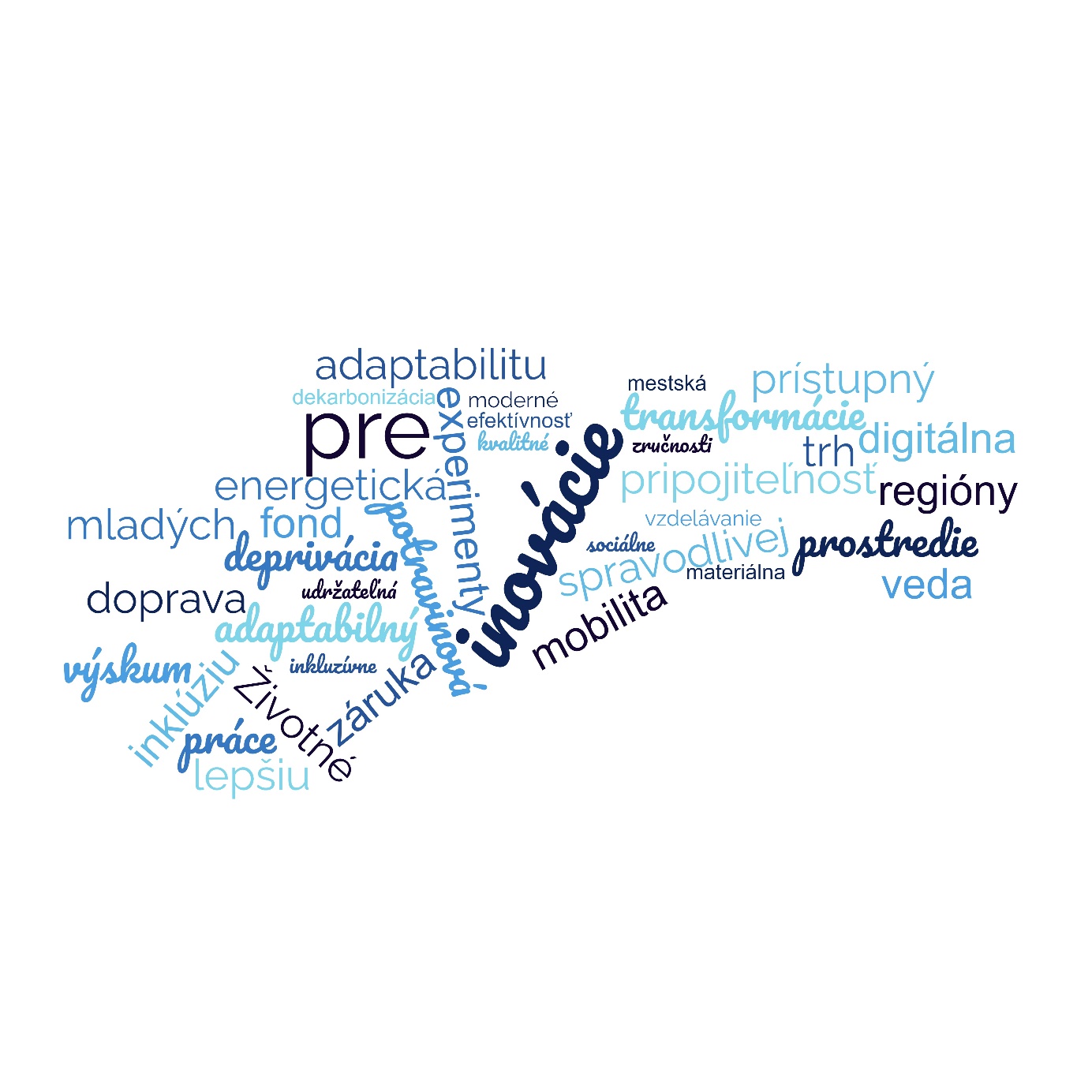  2022Nástroj konvergencie a konkurencieschopnostiNázov v anglickom jazykuProgramme SlovakiaNázov v úradnom jazyku členského štátuProgram SlovenskoVerziaNávrh – verzia .0Prvý rok2021Posledný rok2027Oprávnenie odjanuár 2021Oprávnenie do31. december 2029Číslo rozhodnutia KomisieDátum rozhodnutia KomisieČíslo pozmeňujúceho rozhodnutia členského štátuDátum nadobudnutia účinnosti pozmeňujúceho rozhodnutia členského štátuPrevod, ktorý sa nepovažuje za zásadný (článok 24 ods. 5 nariadenia o spoločných ustanoveniach)NieRegióny NUTS, na ktoré sa program vzťahuje (netýka sa ENRAF)SK0 – SlovenskoSK01 – Bratislavský krajSK02 – Západné SlovenskoSK03 – Stredné SlovenskoSK04 – Východné SlovenskoPríslušný fond (príslušné fondy) EFRRPríslušný fond (príslušné fondy) Kohézny fondPríslušný fond (príslušné fondy) ESF+Príslušný fond (príslušné fondy) FSTPríslušný fond (príslušné fondy) ENRAFProgram v rámci cieľa Investovanie do zamestnanosti a rastu len pre najvzdialenejšie regiónyTabuľka 1 Cieľ politiky alebo špecifický cieľ FSTŠpecifický cieľ alebo vyhradená prioritaOdôvodnenie (zhrnutie)CP1Konkurencieschopnejšia a inteligentnejšia Európa vďaka presadzovaniu inovatívnej a inteligentnej transformácie hospodárstva a regionálnej prepojenosti IKTRSO1.1Rozvoj a rozšírenie výskumných a inovačných kapacít a využívania pokročilých technológiíHlavným cieľom intervencií bude rozvíjať ekonomiku založenú na , s osobitným dôrazom na zelenú a obehovú transformáciu v súlade s cieľmi Európskej zelenej dohody ako hybnej sily rozvoja hospodárstva SR a konkurencieschopnosti.Dosiahne sa posilnenie prepojení medzi verejným výskumom a podnikmi, vytvorenie dlhodobých partnerstiev medzi sektormi a generovanie nových príležitostí pre ďalšiu spoluprácu mimo podpory z fondov EÚ. Výskum sa bude koncentrovať v oblastiach inteligentnej špecializácie. Podporí sa výskum, vývoj a zavádzanie inovácií v oblasti inovatívnych a inteligentných technológií v súlade s koncepciou inteligentného priemyslu 4.0. Vytvoria sa príležitosti pre spoluprácu medzi podnikmi a nepodnikateľskými výskumnými a vývojovými organizáciami v rôznych sektoroch. Dôjde k zvýšeniu domácich podnikových výdavkov na VaV a ku zlepšeniu výskumných a inovačných kapacít podnikov. Efektom tejto podpory bude vyšší počet inovujúcich podnikov, patentov, úžitkových vzorov, ochranných známok a kvalitných vedeckých publikácií.Účelom opatrení na podporu ľudských kapacít je stabilizácia kvalitných ľudských zdrojov vo verejnom i súkromnom výskumnom priestore, osobitne nadaných študentov, doktorandov a mladých výskumníkov zo SR i zahraničia, ktorí chcú etablovať svoju výskumnú kariéru v SR a nadviazať spoluprácu s výskumnými inštitúciami v EÚ. Spomalí sa odliv mozgov do zahraničia, pričom je nevyhnutné priebežné vytváranie podmienok na pritiahnutie perspektívnych mladých výskumníkov i špičkových vedcov zo zahraničia. Podporí sa ďalšie rozvíjanie národnej infraštruktúry pre transfer technológií a transfer poznatkov z výskumného prostredia do praxe, najmä sieť univerzitných výskumných parkov, výskumných centier a centier excelentnosti na základe potrieb definovaných v jednotlivých doménach SK RIS3 2021+. Infraštruktúra umožní vykonávať kvalitný dlhodobý strategický výskum v oblastiach inteligentnej špecializácie, s dôrazom na oblasť technológií budúcnosti a vznikajúcich technológií.  systémové podmienky pre integráciu špičkovej medicíny v kľúčových oblastiach spoločensky závažných ochorení so základnými jednotkami biomedicínskeho výskumu, ktoré budú pracovať na inovatívnej diagnostike, liečbe, zmierňovaní následkov týchto chorôb, zlepšení kvality života pri nevyliečiteľných chorobách, vývoji inovatívnych liekov, telemedicíny, diagnostiky postupov a úzke prepojenie medzi vedou a lekárskou praxou. Týmto prístupom sa vytvoria podmienky pre zdravú spoločnosť a rezistentnosť voči pandémiám.Slovensko sa musí viac zapájať do medzinárodnej spolupráce a zamerať sa na rozvíjanie tejto spolupráce vo výskume, a to najmä rámcových programov EÚ pre výskum a inovácie a medzinárodných projektov v oblasti priemyselného výskumu a experimentálneho vývoja. Očakávaným výsledkom stimulácie slovenských subjektov k rozsiahlej medzinárodnej spolupráci prostredníctvom širokého spektra aktivít sa očakáva väčšia aktivita a účasť slovenských inštitúcií v medzinárodných programoch, zvýšenie úspešnosti slovenských žiadostí, ako aj výšky získaného príspevku EK a s tým spojené skvalitnenie slovenského výskumno-inovačného ekosystému.CP1Konkurencieschopnejšia a inteligentnejšia Európa vďaka presadzovaniu inovatívnej a inteligentnej transformácie hospodárstva a regionálnej prepojenosti IKTRSO1.2Využívanie prínosov digitalizácie pre občanov, podniky, výskumné organizácie a orgány verejnej správyZavádzanie  budovanie inteligentných miest a regiónov skvalitní život obyvateľov, najmä v oblastiach ako sú doprava a mobilita, zdravie, životné prostredie, energetické a odpadové hospodárstvo a prístup k digitálnym službám mobility a službám verejnej správy. Zlepší sa zapájanie občanov do verejného života, elektronické platformy a proaktívne elektronické služby pre vnútornú správu mesta, zefektívnia a skvalitnia služby samosprávy pre občanov a podnikateľov. Zavádzanie inteligentných technológií pre starších a odkázaných obyvateľov, pre osoby v paliatívnej starostlivosti a občanov so zdravotným postihnutím skvalitní ich prístup k verejným službám a podporí vytváranie inkluzívnej spoločnosti. Vybudovanie strategických partnerstiev medzi samosprávami a podnikmi podporí rozvoj miestnych a regionálnych digitálnych ekonomík. Investície do modernizácie poskytovania verejných služieb a do integrácie multirezortnej pomoci na strane jednej zlepšia kvalitu, včasnosť, dostupnosť a účinnosť poskytovania multirezortnej pomoci pre občana a na strane druhej znížia administratívnu záťaž a zvýšia potenciál lepšieho manažmentu poskytovaných služieb a pomoci. Hlavným cieľom je zvýšiť podiel elektronickej komunikácie občanov a podnikateľov na celkovej komunikácií tzv. digital take up a taktiež dobudovanie platformových služieb postavených na low-code princípe umožní agilnú tvorbu a testovanie nových služieb orientovaných na občanov a podnikateľov. Nová aplikačná architektúra bude schopná jednoducho, rýchlo a s nízkymi nákladmi prispôsobovať informačné systémy nie len zmenám v legislatíve, ale otvorí dvere experimentom v oblasti moderných verejných služieb orientovaných na zaostávajúce regióny. V kombinácii s dobudovaným moderným prístupom k získavaniu, ukladaniu, výmeny (free flow, once only principle), pristupovania a spracovania údajov (BI) bude občan aj podnikateľ v rámci EÚ využívať výhody digitálneho štátu. Proces digitálnej transformácie spoločnosti musí prebiehať v súlade so základnými právami, slobodami a zásadami Európskej únie. Prioritou bude podpora nasadzovania udržateľných IKT riešení s minimálnymi negatívnymi dopadmi na životné prostredie, ako aj využitie prínosov digitalizácie na boj s environmentálnou krízou a dosiahnutie klimaticky neutrálnej Európy. Prínosy digitalizácie sú nespochybniteľné, zreteľ sa ale bude brať aj na preukázané negatívne dopady využívania inteligentných systémov a digitálnych technológií na vývoj, zdravie a správanie človeka. Slovensko by sa malo viac zapájať do medzinárodnej spolupráce v oblasti digitalizácie v priamo riadených programoch EÚ (PRP). Cieľom je zvýšiť účasť subjektov v týchto programoch, s podporou spolufinancovania projektov v rámci PRP projektov, najmä Digitálna Európa (DIGITAL), Horizont Európa (HE), Nástroj na prepájanie Európy (CEF), ako aj financovanie projektov zaradených do kategórie „Seals of Excellence“. Tiež sa plánuje spolufinancovanie slovenských projektov, ktoré uspeli vo výzvach PRP EÚ. Podporia sa digitálne zručnosti previazané s potrebami vyplývajúcimi z priemyselnej transformácie a domén RIS3CP1Konkurencieschopnejšia a inteligentnejšia Európa vďaka presadzovaniu inovatívnej a inteligentnej transformácie hospodárstva a regionálnej prepojenosti IKTRSO1.3Posilnenie udržateľného rastu a konkurencieschopnosti MSP a tvorby pracovných miest v MSP, a to aj produktívnymi investíciamiHlavným cieľom intervencie bude zvýšenie konkurencieschopnosti slovenských MSP, a to aj v dôsledku vyššej intenzity produktových, procesných, organizačných a marketingových inovácií. K vyššej konkurencieschopnosti MSP prispeje aj častejšie využívanie IKT a zvýšenie digitálnych zručností. Podpora rozvoja zručností záujemcov o podnikanie, podnikateľov a zamestnancov prostredníctvom individuálneho a skupinového poradenstva, ako aj programov na zvyšovanie povedomia a zručností umožní , internacionalizáciou vo forme účasti na veľtrhoch a podnikateľských misiách sa zvýši konkurencieschopnosť MSP na zahraničných trhoch a prostredníctvom kooperačných a sourcingových podujatí sa podporí sieťovanie firiem. Podporí sa prechod na zelené a obehové hospodárstvo K tomuto cieľu prispeje aj efektívnejšie zužitkovanie dostupnej surovinovej základne a zníženie materiálovej a energetickej spotreby v priemysle a službách so zameraním na malé a stredné podnikanie. Podporované budú aj opatrenia súvisiace s odstraňovaním negatívnych následkov vyvolaných koronakrízou a prípravné krízové opatrenia pre vznik neočakávaných rizikových situácií (pandémie a i.). Podporí sa tiež analytická činnosť zameraná na skvalitňovanie podnikateľského prostredia so zameraním na MSP, vrátane posudzovania vplyvov regulácií na MSP.Podpora MSP a ich internacionalizácia, ako aj podpora klastrových organizácií a rôznorodých platforiem podporujúcich konkurencieschopnosť (napr. oblasť inteligentného priemyslu) prispeje k zvýšeniu konkurencieschopnosti MSP na domácich a zahraničných trhoch. K tomuto cieľu prispeje aj podpora prenikania MSP na nové inovačné trhy (nielen EÚ, ale aj tretie krajiny) v zmysle politiky inovačnej diplomacie.Podporí sa aj digitalizácia dodávateľských reťazcov formou interaktívneho systému doplneného o inovačné a technologické prvky s integračným potenciálom všetkých podnikateľských subjektov.CP1Konkurencieschopnejšia a inteligentnejšia Európa vďaka presadzovaniu inovatívnej a inteligentnej transformácie hospodárstva a regionálnej prepojenosti IKTRSO1.4Rozvoj zručností pre inteligentnú špecializáciu, priemyselnú transformáciu a podnikanieK zvýšeniu počtu pracovných síl s požadovanou kvalifikáciou a zručnosťami a k zmenšeniu regionálnych rozdielov prispeje podpora aktivít zameraných na  a rozšírenie ponuky vzdelávania vo vzťahu k potrebám  Podporí sa tvorba a inovácia vysokoškolských programovodborov cieľom zosúladiť a  pre potreby  Zavedenie flexibilnejších a kratších foriem vzdelávania , ktoré budú požadované v dôsledku technologických zmien. Zvýši sa miera spolupráce medzi školami a podnikmi pri nastavovaní relevancie programov, odborov a kvalifikácií a zapájaní sa do vzdelávania, ktoré zaručia súlad ponuky .K zmierneniu nedostatku pracovnej sily môže prispieť podpora štúdia najlepších domácich a zahraničných študentov formou motivačného štipendia na vysokých školách v SR. Tento nástroj môže mať vplyv na zníženie miery odchodu absolventov stredných škôl do zahraničia. CP1Konkurencieschopnejšia a inteligentnejšia Európa vďaka presadzovaniu inovatívnej a inteligentnej transformácie hospodárstva a regionálnej prepojenosti IKTRSO1.5Zvyšovanie digitálnej pripojiteľnostiSystémová digitalizácia bude podporená investíciami do podpory budovania vysokokapacitných sietí v miestach zlyhania trhu (biele adresy). Intervencie na vybudovanie prístupovej komunikačnej infraštruktúry budú realizované v súlade s EÚ stratégiou pre  Národným plánom širokopásmového pripojenia s víziou zabezpečiť prístup ku komunikačnej infraštruktúre, ktorá bude schopná v dlhodobom horizonte naplniť kvalitatívne a kapacitné požiadavky na siete pre občanov, podnikateľov, ako aj inštitúcie verejnej správy. Investície budú spolufinancovať náklady na pasívnu časť infraštruktúry, v miestach zlyhania trhu, s cieľom dosiahnuť: všetky domácnostiprístup  pripojeniu; všetky významné subjekty sociálno-ekonomickej interakcie ako sú školy, dopravné uzly a hlavní poskytovatelia verejných služieb, ako aj podniky používajúce digitálne služby, budú mať do roku 2030 prístup ku gigabitovému pripojeniu pokrytia hlavných dopravných koridorov mobilnými sieťami nových generácií, vrátane technológie 5G, v súlade s dokumentom „Podpora rozvoja sietí 5G na Slovensku na roky 2020 – 2025“. do medzinárodnej spolupráce v oblasti digitalizácie v priamo riadených programoch EÚ (PRP). Cieľom je zvýšiť účasť subjektov v týchto programoch,  spolufinancovania projektov v rámci PRP projektovnajmä CEF), ako aj  projektov zaradených do kategórie „Seals of Excellence Tiež sa plánuje transfer na dofinancovanie slovenských projektov, ktoré uspeli vo výzvach PRP EÚ.CP2Prechod z ekologickejšieho, nízkouhlíkového hospodárstva na hospodárstvo s nulovou bilanciou uhlíka a odolnú Európu vďaka presadzovaniu čistej a spravodlivej energetickej transformácie, zelených a modrých investícií, obehového hospodárstva, zmierňovania zmeny klímy a adaptácie na ňu, predchádzania rizikám a ich riadenia a udržateľnej mestskej mobilityRSO2.1Podpora energetickej efektívnosti a znižovania emisií skleníkových plynovCiele a záväzky Slovenska vyplývajúce zo smernice 2012/27/EÚ o energetickej efektívnosti sú bližšie špecifikované v NECP, ktorý definuje aj potrebné opatrenia, rovnako ako Nízkouhlíková stratégia rozvoja SR do roku 2030 s výhľadom do roku 2050. Orientačné míľniky a záväzky vyplývajúce zo smernice 2010/31/EÚ o energetickej hospodárnosti budov sú špecifikované v Dlhodobej stratégii obnovy fondu budov. Z analýzy dostupných údajov z energetických auditov vyplýva, že významný podiel celkového identifikovaného potenciálu úspor energie pripadá na opatrenia, ktorých realizácia je vzhľadom na dobu návratnosti investície ekonomicky náročnejšia. Preto bude potrebné vytvoriť podporné mechanizmy, ktoré v dostatočnej miere zabezpečia príspevok k ich plneniu. Podpora sa sústredí na uvedené prioritné oblasti: Zlepšovanie energetickej efektívnosti v podnikochOpatrenia v podnikoch sa zamerajú na implementáciu opatrení vyplývajúcich z energetických auditov, nazlepšovanie účinnosti, resp. náhradu za nové účinnejšie zariadenia na výrobu elektriny, tepla achladu. Súčasťou opatrení na zvyšovanie účinnosti distribúcie energie môžu byť aj systémy  ariadenia bude  v podnikochZnižovanie energetickej náročnosti budovZnižovanie energetickej náročnosti verejných budov aj bytových budov nákladovo-efektívnym znižovaním potreby tepla na vykurovanie a chladenie budov predstavuje najväčší potenciál úspor energie a tým najväčší možný príspevok k plneniu cieľov energetickej efektívnosti na národnej úrovni. Projekty nákladovo-efektívnej hĺbkovej obnovy bytových budov a verejných budov budú riešené komplexne vrátane využitia prvkov na ochranu biodiverzity a zelenej infraštruktúry na podporu adaptácie na zmenu klímy.Podpora rozvoja regionálnej a lokálnej energetikyZavádzanie systematického prístupu k riadeniu a využívaniu energie na úrovni regiónov a  voblasti úspor energie energetických centier centier udržateľnej energetiky oblasti energetickej efektívnosti  podpory na Uvedené opatrenia sa primárne zamerajú na podporu plnenia cieľov EÚ do roku 2030 a strategických cieľov prechodu EÚ na klimatickú neutralitu do roku 2050. Ich plnenie sa bude zabezpečovať najmä prostredníctvom opatrení energetickej efektívnosti s cieľom prispieť k zníženiu konečnej energetickej spotreby a tým aj k plneniu záväzkov podľa článku 3, 5 a 7 smernice 2012/27/EÚ o energetickej efektívnosti špecifikovaných v NECP. Medzi hlavné oblasti podpory bude patriť podpora energetickej efektívnosti v podnikoch, rozšírenie vysoko energeticky efektívneho a k uhlíkovej neutralite smerujúceho fondu budov, aktivizácia digitalizácie budov, zvýšenie miery ich nákladovo efektívnej hĺbkovej obnovy a zvýšenie tempa obnovy verejných budov. Postupný prechod na využívanie nízkouhlíkových a bezuhlíkových technológií zvýši konkurencieschopnosť hospodárstva. Opatrenia na zvýšenie energetickej efektívnosti je nevyhnutné realizovať v kontexte budovania kapacít pre kvalitné energetické plánovanie na úrovni regiónov.Pre cieľ politiky 2 je dôležité plnenie záväzkov a odporúčaní, tak ako sú definované v politicko-legislatívnom rámci: nariadenie Európskeho parlamentu a Rady (EÚ) 2018/1999 z 11. decembra 2018 o riadení energetickej únie a opatrení v oblasti klímy;smernica 2012/27/EÚ o energetickej efektívnosti (v znení smernice 2018/2002/EÚ) – princíp prvoradosti energetickej efektívnosti („energy efficiency first“);smernica 2010/31/EÚ o energetickej hospodárnosti budov (v znení smernice 2018/844/EÚ);zákon č. 321/2014 Z. z. o energetickej efektívnosti;NECP – dosiahnuť národný príspevok v oblasti energetickej efektívnosti aspoň 30,3 %;Dlhodobá stratégia obnovy fondu budov;Správa o Slovensku 2019 – Príloha D;Odporúčania Rady k NPR 2019 – zacieliť hospodársku politiku súvisiacu s investíciami na energetickú účinnosť;Smerom k udržateľnej Európe do roku 2030 – keďže budovy sú v súčasnosti zodpovedné za približne 40 % spotreby energie, je potreba podporovať zlepšovanie energetickej hospodárnosti budov ich renováciou a modernizáciou;Akčný plán transformácie uhoľného regiónu horná Nitra;Európska zelená dohodanariadenie Európskeho parlamentu a Rady (EÚ) 2021/1119 z 30. júna 2021, ktorým sa stanovuje rámec na dosiahnutie klimatickej neutrality a menia nariadenia (ES) č. 401/2009 a (EÚ) 2018/1999;Nízkouhlíková stratégia rozvoja SR do roku 2030 s výhľadom do roku 2050;zákon č. 414/2012 Z. z. o obchodovaní s emisnými kvótami (a jeho pripravovaná novela);nový zákon o zmene klímy a nízkouhlíkovej transformácii (v procese prípravyCP2Prechod z ekologickejšieho, nízkouhlíkového hospodárstva na hospodárstvo s nulovou bilanciou uhlíka a odolnú Európu vďaka presadzovaniu čistej a spravodlivej energetickej transformácie, zelených a modrých investícií, obehového hospodárstva, zmierňovania zmeny klímy a adaptácie na ňu, predchádzania rizikám a ich riadenia a udržateľnej mestskej mobilityRSO2.2Podpora energie z obnoviteľných zdrojov v súlade so smernicou (EÚ) 2018/2001 vrátane kritérií udržateľnosti, ktoré sú v nej stanovenéPre dosiahnutie nízkouhlíkovej ekonomiky je kľúčové optimálne využívanie OZE. Rozvoj OZE predstavuje aj prostriedok na dosiahnutie emisných cieľov. Vhodnou kombináciou OZE a nízkouhlíkových technológií sa bude znižovať spotreba fosílnych palív, teda aj emisie skleníkových plynov. Ciele a záväzky Slovenska vyplývajúce zo smernice o podpore OZE a ďalších strategických dokumentov sú bližšie špecifikované v NECP, ktorý definuje aj opatrenia potrebné na dosiahnutie týchto cieľov. Opatrenia na rozvoj OZE zahŕňa aj Nízkouhlíková stratégia rozvoja SR. Naplnenie cieľov Slovenska do budúceho obdobia v nadväznosti na zvyšovanie podielu OZE však bude spojené so značnými finančnými nákladmi. Preto bude potrebné vytvoriť podporné mechanizmy, ktoré zabezpečia plnenie cieľov v oblasti zvyšovania podielu OZE a zároveň prispejú k plneniu cieľov znižovania emisií skleníkových plynov. Medzi kľúčové oblasti podpory patrí zvyšovanie podielu OZE v podnikoch, domácnostiach, ako aj v systémoch zásobovania energiou. Vzhľadom na to, že Slovensko má potenciál na využívanie geotermálnej energie, je potrebné podporiť aj opatrenia na vyhľadávanie, prieskum zdrojov a dlhodobé monitorovanie potenciálu geotermálnej energie za účelom ich sprístupnenia na energetické využitie.Zvyšovanie podielu OZE je, podobne ako aj zvyšovanie energetickej efektívnosti, nevyhnutné realizovať v kontexte budovania kapacít pre kvalitné energetické plánovanie na úrovni vidieckych aj mestských regiónov, spolu so zvyšovaním povedomia v oblasti OZE.Pre špecifický cieľ je dôležité plnenie záväzkov a odporúčaní, tak ako sú definované v politicko-legislatívnom rámci: nariadenie Európskeho parlamentu a Rady (EÚ) 2018/1999 z 11. decembra 2018 o riadení energetickej únie a opatrení v oblasti klímy;smernica 2018/2001 opodpore využívania energie zobnoviteľných zdrojov;zákon č. 309/2009 Z. z. o podpore obnoviteľných zdrojov energie a vysoko účinnej kombinovanej výroby;NECP – dosiahnuť podiel OZE vo výške 19,2 %;Správa o Slovensku 2019 – Príloha D;Smerom k udržateľnej Európe do roku 2030 – hospodársky rast musí menej závisieť od neobnoviteľných zdrojov;Európska zelená dohodaStratégia environmentálnej politiky SR do roku 2030 – v oblasti výroby energie bude preferovaná výroba energie z OZE, ktorá svojou povahou nezaťažuje životné prostredie;Akčný plán transformácie uhoľného regiónu horná Nitra;Koncepcia geologického výskumu a geologického prieskumu územia SR;nariadenie Európskeho parlamentu a Rady (EÚ) 2021/1119 z 30. júna 2021, ktorým sa stanovuje rámec na dosiahnutie klimatickej neutrality a menia nariadenia (ES) č. 401/2009 a (EÚ) 2018/1999;Nízkouhlíková stratégia rozvoja Slovenskej republiky do roku 2030 s výhľadom do roku 2050CP2Prechod z ekologickejšieho, nízkouhlíkového hospodárstva na hospodárstvo s nulovou bilanciou uhlíka a odolnú Európu vďaka presadzovaniu čistej a spravodlivej energetickej transformácie, zelených a modrých investícií, obehového hospodárstva, zmierňovania zmeny klímy a adaptácie na ňu, predchádzania rizikám a ich riadenia a udržateľnej mestskej mobilityRSO2.3Vývoj inteligentných energetických systémov, sietí a uskladnenia mimo transeurópskej energetickej siete (TEN-E)Slovensko má skúsenosti s implementáciou projektov modernizácie a rekonštrukcie rozvodov  financovaných z EŠIF 2014 – 2020, vrátane implementácie projektov lokálneho využitia OZE a tieto predstavujú aj v novom programovom období  potenciál. Podpora pre zariadenia na distribúciu a skladovanie energie, vrátane systémov  a riadenia prispeje k zvýšeniu efektívnosti zariadení na využívanie energie, ako aj možností pre inštaláciu nových zariadení na využívanie OZE. Tým sa urýchli prechod na nákladovo efektívny, udržateľný a bezpečný energetický systém na SlovenskuVýchodiská pre realizáciu opatrení na zvýšenie využívania energie z OZE sú najmä:nariadenie Európskeho parlamentu a Rady (EÚ) 2018/1999 z 11. decembra 2018 o riadení energetickej únie a opatrení v oblasti klímy;NECP;Správa o Slovensku 2019 – Príloha D;Európska zelená dohodaCP2Prechod z ekologickejšieho, nízkouhlíkového hospodárstva na hospodárstvo s nulovou bilanciou uhlíka a odolnú Európu vďaka presadzovaniu čistej a spravodlivej energetickej transformácie, zelených a modrých investícií, obehového hospodárstva, zmierňovania zmeny klímy a adaptácie na ňu, predchádzania rizikám a ich riadenia a udržateľnej mestskej mobilityRSO2.4Podpora adaptácie na zmenu klímy a prevencie rizika katastrof, ako aj odolnosti, a to s prihliadnutím na ekosystémové prístupyZmena klímy, ako faktor meniaci podmienky fungovania všetkých systémov v území nie je zatiaľ integrovanou súčasťou manažmentu na všetkých úrovniach. Zvláštnu pozornosť bude potrebné zamerať na sídla, kde nie je zatiaľ integrovanou súčasťou manažmentu rozvoja na úrovni regionálnych a miestnych samospráv. Opatrenia budú riešiť problematiku prehrievania krajiny a zvyšujúce sa riziko výskytu sucha, ako aj nedostatku zdrojov pitnej vody, nevyužitý potenciál zadržiavania vody v krajine, potrebu spomaliť odtok vody z krajiny a zabrániť vzniku povodňových vĺn a minimalizovať riziká vzniku nových svahových deformácií v súvislosti so zmenou klímy. Keďže na území Slovenska sa čoraz viac prejavujú nepriaznivé dôsledky zmeny klímy a negatívne zasahujú do životných podmienok obyvateľstva (vplyvy na zdravie, migráciu, atď.), je potrebná podpora adaptačných opatrení na túto zmenu. Ide hlavne o adaptačné opatrenia na extrémne prejavy počasia, akými sú najmä povodne, dlhotrvajúce obdobie sucha vedúce k nedostatku vody a požiarom, ako aj prívalové dažde, ktoré o. i. zvyšujú riziko zosuvov. Preto je potrebné podporiť vodozádržné opatrenia v sídelnom prostredí a krajine, hydrogeologický prieskum zameraný na overenie možností využívania podzemnej vody v oblastiach ohrozených jej deficitom, ako aj preventívne opatrenia na ochranu pred povodňami nielen viazané na vodný tok, ale aj mimo vodných tokov, zamerané na posilnenie retenčnej schopnosti povodí, prehodnotiť povodňovú bezpečnosť vodných stavieb a adaptovať ich na zmenené klimatické podmienky a taktiež zabezpečiť sanáciu zosuvov súvisiacich so zmenou klímy. Dôležitá je tiež podpora adaptačného procesu pomocou tvorby strategických dokumentov na regionálnej a miestnej úrovni, zlepšenia dostupnosti údajov a zvyšovania povedomia verejnosti.V oblasti predchádzania rizikám a odolnosti voči katastrofám pôjde o zvýšenie efektívnosti manažmentu mimoriadnych udalostí prostredníctvom posilnenia intervenčných kapacít záchranných zložiek a podporu opatreníIn nevyhnutných pre včasnú a efektívnu intervenciu v závislosti od typu mimoriadnych udalostí. Ďalej je to potreba opatrení zameraných na budovanie a modernizáciu systémov vyhodnocovania rizík, budovanie a modernizáciu systémov včasného varovania a vyrozumievania na národnej, regionálnej a lokálnej úrovni. Z dôvodu zvládania katastrof spôsobených zmenou klímy je potrebné modelovanie vývoja a monitorovanie rizík viazaných na zmenu klímy, podpora analytických a koncepčných činností. V oblasti predchádzania rizikám je potrebná aj podpora prevencie a manažmentu rizík vyplývajúcich z porušovania legislatívnych predpisov v životnom prostredí, a to prostredníctvom posilnenia súvisiacich štruktúr a systémov kontroly.Pre špecifický cieľ je dôležité plnenie záväzkov a odporúčaní, tak ako sú definované v politicko-legislatívnom rámci: Európska zelená dohodanariadenie Európskeho parlamentu a Rady (EÚ) 2021/1119 z 30. júna 2021, ktorým sa stanovuje rámec na dosiahnutie klimatickej neutrality a menia nariadenia (ES) č. 401/2009 a (EÚ) 2018/1999;Stratégia adaptácie Slovenskej republiky na zmenu klímy – aktualizácia 2018Akčný plán pre implementáciu Stratégie adaptácie SR na zmenu klímyVodný plán Slovenska;smernica Európskeho parlamentu a Rady 2007/60/ES z 23. októbra 2007 o hodnotení a manažmente povodňových rizík;Plán manažmentu povodňových rizík v čiastkových povodiach SR;zákon č. 7/2010 Z. z. o ochrane pred povodňami v znení neskorších predpisov;zákon č. 569/2007 Z. z. o geologických prácach (geologický zákon) v znení neskorších predpisov;zákon č. 42/1994 Z. z. o civilnej ochrane obyvateľstva;zákon č. 129/2002 Z. z. o integrovanom záchrannom systéme;Sendaiský rámec pre znižovanie rizika katastrof na roky 2015 – 2030;vykonávacie rozhodnutie Komisie č. C(2018) 71, ktorým sa stanovujú pravidlá vykonávania rozhodnutia Európskeho parlamentu a Rady č. 1313/2013/EÚ o mechanizme Únie v oblasti civilnej ochrany;Národná stratégia manažmentu bezpečnostných rizík Slovenskej republiky;Národný plán hodnotenia bezpečnostných rizík Slovenskej republikyProgram prevencie a manažmentu zosuvných rizík (2021 – 2029);Koncepcia geologického výskumu a geologického prieskumu územia Slovenskej republikyCP2Prechod z ekologickejšieho, nízkouhlíkového hospodárstva na hospodárstvo s nulovou bilanciou uhlíka a odolnú Európu vďaka presadzovaniu čistej a spravodlivej energetickej transformácie, zelených a modrých investícií, obehového hospodárstva, zmierňovania zmeny klímy a adaptácie na ňu, predchádzania rizikám a ich riadenia a udržateľnej mestskej mobilityRSO2.5Podpora prístupu k vode a udržateľného vodného hospodárstvaS cieľom dosiahnuť dobrý stav vôd je potrebné zamerať sa na dobudovanie stokovej siete a čistiarní odpadových vôd (ďalej aj „ČOV“) v aglomeráciách nad 2 000 EO. V aglomeráciách do 2 000 EO, na územiach prioritných z environmentálneho hľadiska, ako aj územiach prioritných z regionálneho hľadiska bude pre nakladanie s komunálnymi odpadovými vodami podporované budovanie príslušnej infraštruktúry, vrátane decentralizovaných systémov (napr. koreňových ČOV). Tiež je potrebné zlepšiť dostupnosť bezpečnej pitnej vody obyvateľstvu Slovenska prostredníctvom infraštruktúry na zabezpečenie zásobovania pitnou vodou, vrátane dobudovania a modernizácie úpravní vôd, ako aj výstavby verejných vodovodov spoločne s infraštruktúrou na nakladanie s komunálnymi odpadovými vodami v aglomeráciách a na územiach ako je uvedené vyššie (vrátane obcí s prítomnosťou MRK na týchto územiach). Spolu s budovaním novej vodárenskej infraštruktúry je vhodné podporiť aj obnovu existujúcej. Potrebné je posilniť monitorovanie vôd vrátane monitorovacích systémov klimatických a hydrologických prvkov a monitorovacích systémov kvality a kvantity vôd a podporiť informačný systém pre implementáciu rámcovej smernice o vode. Investície budú prispievať k zníženiu nerovnomernej regionálnej vybavenosti environmentálnou infraštruktúrou v oblasti verejných kanalizácií a verejných vodovodov. Zvýšená pozornosť bude v rámci národnej legislatívy venovaná monitorovaniu a kontrole individuálnych systémov a iných primeraných systémov čistenia a odvádzania komunálnych odpadových vôd (ďalej aj „IPS“). Pre dosiahnutie dobrého stavu vôd sú zároveň potrebné adaptačné opatrenia a opatrenia v oblasti ochrany prírody a biodiverzity, ktoré sú predmetom podpory v rámci špecifického cieľa RSO2.4 a RSO2.7.Pre špecifický cieľ je dôležité plnenie záväzkov a odporúčaní, tak ako sú definované v politicko-legislatívnom rámci: Vodný plán Slovenska; Plán rozvoja verejných vodovodov a verejných kanalizácií pre územie Slovenskej republiky na roky 2021 – 2027;smernica Európskeho parlamentu a Rady 2000/60/ES z 23. októbra 2000, ktorou sa stanovuje rámec pôsobnosti pre opatrenia spoločenstva v oblasti vodného hospodárstva (RSV); smernica Rady 91/271/EHS z 21. mája 1991 o čistení komunálnych odpadových vôd v znení smernice Komisie 98/15/ES a nariadenia Európskeho parlamentu a Rady (ES) č. 1882/2003 smernica Európskeho parlamentu a Rady 2020/2184 zo 16. decembra 2020 o kvalite vody určenej na ľudskú spotrebu (prepracované zneniesmernica 2006/118/ES o ochrane podzemných vôd pred znečistením a zhoršením kvality; zákon č. 364/2004 Z. z. o vodách a o zmene zákona Slovenskej národnej rady č. 372/1990 Zb. o priestupkoch v znení neskorších predpisov;zákon č. 305/2018 Z. z. o chránených oblastiach prirodzenej akumulácie vôd a o zmene a doplnení niektorých zákonov; zákon č. 442/2002 Z. z. o verejných vodovodoch a verejných kanalizáciách a o zmene a doplnení zákona č. 276/2001 Z. z. o regulácii v sieťových odvetviach v znení neskorších predpisov;zákon č. zákon č. 95/2019 Z. z. o informačných technológiách vo verejnej správe.CP2Prechod z ekologickejšieho, nízkouhlíkového hospodárstva na hospodárstvo s nulovou bilanciou uhlíka a odolnú Európu vďaka presadzovaniu čistej a spravodlivej energetickej transformácie, zelených a modrých investícií, obehového hospodárstva, zmierňovania zmeny klímy a adaptácie na ňu, predchádzania rizikám a ich riadenia a udržateľnej mestskej mobilityRSO2.6Podpora prechodu na obehové hospodárstvo, ktoré efektívne využíva zdrojePrechod k obehovému hospodárstvu prispieva k efektívnejšiemu využívaniu prírodných zdrojov. Zároveň podporí konkurencieschopnosť Slovenska prostredníctvom zníženia nepriaznivého vplyvu na podniky, súvisiaceho s nedostatkom zdrojov a nestálymi cenami, podporí vytváranie nových podnikateľských príležitostí a inovačných, účinnejších spôsobov výroby a spotreby. Využívanie odpadu ako druhotnej suroviny prispieva k zníženiu materiálovej náročnosti, čo Slovensko so svojou rozvinutou priemyselnou produkciou potrebuje. Prechod na obehové hospodárstvo nie je možné uskutočniť bez podpory aktivít v oblasti odpadového hospodárstva tak, aby boli v súlade s jeho hierarchiou. Preto, ako aj z dôvodu plnenia cieľov a požiadaviek vyplývajúcich z právnych predpisov v oblasti odpadového hospodárstva (napr. zníženie skládkovania komunálnych odpadov na 10 % v súlade so smernicou Rady 1999/31/ES v platnom znení), bude v krátkodobom a strednodobom horizonte potrebné investovať do prevencie – predchádzania vzniku odpadu (napr. podpora zálohovania obalov, opráv, opätovného používania), zberu a triedenia komunálnych odpadov, prípravy odpadov na opätovné použitie a ich recyklácie v súlade s cieľmi a opatreniami Programu odpadového hospodárstva SR. Strategické plánovanie v oblasti odpadového hospodárstva bude podporené zabezpečením elektronického zberu dát. Dôležité je zabezpečiť aj informovanosť verejnosti o obehovom hospodárstve.Pre špecifický cieľ je dôležité plnenie záväzkov a odporúčaní, tak ako sú definované v politicko-legislatívnom rámci: smernica Európskeho parlamentu a Rady 2008/98/ES z 19. novembra 2008 o odpade a o zrušení určitých smerníc v platnom znení, v súlade s ktorou bude o. i. potrebné rozšíriť triedený zber aj o ďalšie prúdy odpadov (textil, nebezpečné odpady a pod.);smernica Rady 1999/31/ES z 26. apríla 1999 o skládkach odpadov;smernica Európskeho Parlamentu a Rady 94/62/ES z 20. decembra 1994 o obaloch a odpadoch z obalov v platnom znení;smernica Európskeho parlamentu a Rady (EÚ) 2019/904 o znižovaní vplyvu určitých plastových výrobkov na životné prostredie v platnom znení;Európska zelená dohodaNový Akčný plán EÚ pre obehové hospodárstvosmernica Európskeho parlamentu a Rady 2009/125/ES z 21. októbra 2009 o vytvorení rámca na stanovenie požiadaviek na ekodizajn energeticky významných výrobkov;Program odpadového hospodárstva SR na roky 2021 – 2025 a na ďalšie obdobieProgram predchádzania vzniku odpadu SR na roky 2019 – 2025 a na ďalšie obdobiezákon č. 79/2015 Z. z. o odpadoch a o zmene a doplnení niektorých zákonov v znení neskorších predpisov;zákon č. 302/2019 Z. z. o zálohovaní jednorazových obalov na nápoje a o zmene a doplnení niektorých zákonov v znení neskorších predpisov.CP2Prechod z ekologickejšieho, nízkouhlíkového hospodárstva na hospodárstvo s nulovou bilanciou uhlíka a odolnú Európu vďaka presadzovaniu čistej a spravodlivej energetickej transformácie, zelených a modrých investícií, obehového hospodárstva, zmierňovania zmeny klímy a adaptácie na ňu, predchádzania rizikám a ich riadenia a udržateľnej mestskej mobilityRSO2.7Posilnenie ochrany a zachovania prírody, biodiverzity a zelenej infraštruktúry, a to aj v mestských oblastiach, a zníženia všetkých foriem znečisteniaPrioritou v oblasti investícií do biodiverzity a kvality ekosystémových služieb je ochrana biotopov a druhov v územiach sústavy Natura 2000, ako aj monitoring a mapovanie biotopov a druhov. Investičné potreby sú preto určené s cieľom posilniť chránené územia, predovšetkým územia sústavy Natura 2000 a územia medzinárodného významu a súvisiace činnosti, vrátane monitoringu biotopov a druhov a ich mapovania, zabezpečiť odstraňovanie bariér a revitalizáciu vodných tokov za účelom podpory biodiverzity, ako aj zlepšiť biodiverzitu mimo chránených území, vrátane obnovy ekosystémov, podporiť zelenú a modrú infraštruktúru aj v mestskom prostredí ako aj vybudovanie systému krajinného plánovania a podpory udržania krajinných štruktúr.Ďalším cieľom je znížiť znečistenie, najmä cez dekontamináciu znečistených území vrátane priemyselných areálov, riešiť fragmentáciu krajiny a rozrastanie miest, ako aj podporiť opatrenia vedúce k zlepšeniu kvality ovzdušia a jeho monitorovaniu, vrátane vybudovania nového informačného systému o emisiách. V oblasti sídiel ide o riešenia zamerané na mestské parky a obecné parky, verejné priestranstvá a mestskú zeleň.Prevenciu pred znečistením a poškodením životného prostredia a znižovanie znečistenia je potrebné zabezpečiť aj dôslednou kontrolou uplatňovania legislatívy.Zníženie znečistenia sa bude sústreďovať na riešenie dodržiavania limitných hodnôt niektorých znečisťujúcich látok v ovzduší (PM10, SO2, NOX) prioritne v zónach a aglomeráciách so zhoršenou kvalitou ovzdušia, potrebu výmeny zastaraných technológií produkujúcich nadmerné množstvo znečisťujúcich látok, používaných v časti podnikov a zníženie vysokého podielu kotlov na tuhé palivo v domácnostiach, produkujúcich veľké množstvo emisií PM.K zníženiu znečistenia, nielen v mestskom prostredí, môže významne prispieť aj sanácia environmentálnych záťaží (EZ) vykonávaná v súlade s princípom „znečisťovateľ platí“.Pre špecifický cieľ je dôležité plnenie záväzkov a odporúčaní, tak ako sú definované v politicko-legislatívnom rámci: Európska zelená dohodanariadenie Európskeho parlamentu a Rady (EÚ) 2021/1119 z 30. júna 2021, ktorým sa stanovuje rámec na dosiahnutie klimatickej neutrality a menia nariadenia (ES) č. 401/2009 a (EÚ) 2018/1999;Stratégia EÚ v oblasti biodiverzity do roku 2030Prioritný akčný rámec (PAF) pre sústavu Natura 2000 v Slovenskej republike podľa článku 8 smernice Rady 92/43/EHS na roky 2021 – 2027;Stratégia adaptácie Slovenskej republiky na zmenu klímy – aktualizácia 2018smernica Rady 92/43/EHS z 21. mája 1992 o ochrane prirodzených biotopov a voľne žijúcich živočíchov a rastlín v platnom znení;smernica Európskeho parlamentu a Rady 2009/147/ES z 30. novembra 2009 o ochrane voľne žijúceho vtáctva v platnom znení;nariadenie Európskeho parlamentu a Rady (EÚ) č. 1143/2014 z 22. októbra 2014 o prevencii a manažmente introdukcie a šírenia inváznych nepôvodných druhov;zákon č. 543/2002 Z. z. o ochrane prírody a krajiny v znení neskorších predpisov;zákon č. 150/2019 Z. z. o prevencii a manažmente introdukcie a šírenia inváznych nepôvodných druhov a o zmene a doplnení niektorých zákonov;zákon č. 15/2005 Z. z. o ochrane druhov voľne žijúcich živočíchov a voľne rastúcich rastlín reguláciou obchodu s nimi s o zmene a doplnení niektorých zákonov v znení neskorších predpisov; Pan-európsky akčný plán pre jeseteryvyhláška MŽP SR č. 383/2018 Z. z. o technických podmienkach návrhu rybovodov a monitoringu migračnej priechodnosti rybovodov;zákon č. 569/2007 Z. z. o geologických prácach (geologický zákon) v znení neskorších predpisov;zákon č. 409/2011 Z. z. o niektorých opatreniach na úseku environmentálnej; záťaže a o zmene a doplnení niektorých zákonov v znení neskorších predpisov  Štátny program sanácie environmentálnych záťaží (2022 – 2027);smernice EÚ v oblasti kvality ovzdušia; smernica Európskeho parlamentu a Rady (EÚ) 2016/2284 o znížení národných emisií určitých látok znečisťujúcich ovzdušie, smernica Európskeho parlamentu a Rady 2008/50/ES z 21. mája 2008 o kvalite okolitého ovzdušia a čistejšom ovzduší v Európe a smernica Európskeho parlamentu a Rady 2004/107, ktorá sa týka arzénu, kadmia, ortuti, niklu a polycyklických aromatických uhľovodíkov v okolitom ovzduší;zákon č. 137/2010 Z. z. o ovzduší v znení neskorších predpisov, vyhláška MŽP SR republiky č. 410/2012 Z. z., ktorou sa vykonávajú niektoré ustanovenia zákona o ovzduší v znení neskorších predpisov, vyhláška MŽP SR č. 411/2012 Z. z. o monitorovaní emisií zo stacionárnych zdrojov znečisťovania ovzdušia a kvality ovzdušia v ich okolí v znení neskorších predpisov, vyhláška MŽP SR č. 244/2016 Z. z. o kvalite ovzdušia v znení neskorších predpisov;Vodný plán Slovenska;Národný program znižovania emisiíCP2Prechod z ekologickejšieho, nízkouhlíkového hospodárstva na hospodárstvo s nulovou bilanciou uhlíka a odolnú Európu vďaka presadzovaniu čistej a spravodlivej energetickej transformácie, zelených a modrých investícií, obehového hospodárstva, zmierňovania zmeny klímy a adaptácie na ňu, predchádzania rizikám a ich riadenia a udržateľnej mestskej mobilityRSO2.8Podpora udržateľnej multimodálnej mestskej mobility ako súčasti prechodu na hospodárstvo s nulovou bilanciou uhlíkaOpatrenia  motivovať ku znižovaniu individuálnej automobilovej dopravy vmestách sú spojené spodporou multimodálnej mestskej mobility. Prioritou je realizácia systémových riešení smerujúcich k podpore udržateľnej mestskej mobility, ktorá si predovšetkým voveľkých sídelno-urbanistických aglomeráciách s neustále rastúcim podielom individuálnej automobilovej dopravy, resp. využívaním zastaraných neefektívnych systémov, vyžaduje intervenčný zásah. Kľúčové je riešenie situácie vhlavnom meste, cestou zvýšenia atraktivity verejnej osobnej dopravy prostredníctvom výstavby a modernizácie infraštruktúry IDS, infraštruktúry a obnovy mobilných prostriedkov dráhovej MHD  V hlavnom meste SR budú podporované intervencie zamerané na výstavbu a modernizáciu infraštruktúry , výstavbu a modernizáciu tratí mestskej dráhovej dopravy aobnovu a modernizáciu mobilných prostriedkov  vrátane súvisiaceho zázemia pre údržbu a správu nových vozidiel. Strategické ciele sú zamerané na dostupnosť a prepojenie riešeného územia, plynulosť a atraktivitu verejnej dopravy a minimalizáciu negatívnych vplyvov na životné prostredie. V oblasti podpory mestskej mobility budú ďalej implementované predovšetkým projekty s rozhodujúcim asystémovým vplyvom na fungovanie verejnej osobnej dopravy. Keďže MHD je na Slovensku realizovaná rôznymi formami, najmä z hľadiska poskytovaných typov dopravy, organizačného zabezpečenia objednávania výkonov aposkytovaných zdrojov financovania, podpora sa sústredí na tie mestá, súčasťou ktorých je dráhová doprava alebo MHD zabezpečujú špecializované dopravné podniky so 100 % účasťou mesta.  mestá a  Prioritne sa podpora sústredí na podporu výstavby prestupných terminálov a záchytných parkovísk vo veľkých sídelných aglomeráciách a najvyťaženejších dopravných uzloch, navýstavbu a modernizáciu električkových a trolejbusových tratí, pre zlepšenie dopravnej obslužnosti a rozšírenie prepravných možností obyvateľstva ekologickou formou mestskej hromadnej dopravy, nákupu mobilných prostriedkov a infraštruktúry údržbových základní (depá dopravných podnikov). Komplementárnou súčasťou projektov multimodálnej mestskej mobility bude podpora cyklistickej dopravy a opatrenia na zvýšenie bezpečnosti cestujúcich.Prechod k alternatívnym palivám  osobnej doprave bude podporovaný intervenciami do vytvorenia užívateľských výhod pre širokú verejnosť cestou rozvoja infraštruktúry nabíjacích/čerpacích/ plniacich staníc Podpora infraštruktúry a jej technologický rozvoj v oblastiach prenosu, dopravy, distribúcie, akumulácie a uskladňovania energie pre alternatívne palivá bude zameraná na rozvoj priemyslu a služieb, ktorý sa vytvára v oblasti alternatívnych pohonov.Výsledkom investícií do verejnej osobnej dopravy bude zlepšenie kvality ovzdušia, zníženie spotreby fosílnych palív acelkové zníženie negatívnych vplyvov na klímu a na životné prostredie vo veľkých aglomeráciách (zníženie hlukovej záťaže, vibrácií, prašnosti a produkcie emisií znečisťujúcich látok).Pre špecifický cieľ je dôležité plnenie záväzkov a odporúčaní, tak ako sú definované v politicko-legislatívnom rámci:Parížska dohoda o zmene klímy z roku 2016;Akčný plán rozvoja elektromobility v Slovenskej republike3 prijaté balíky čistej mobility (tzv. „Clean mobility package“): COM(2017) 283final, COM(2017) 675 final, COM(2018) 293 final;smernica 2018/2001/EÚ opodpore využívania energie zobnoviteľných zdrojov;Strategický dokument EK „Clean planet for all“ v oblasti prechodu na nízkouhlíkové hospodárstvonariadenia Európskeho parlamentu a Rady, ktorým sa stanovujú emisné normy pre nové osobné automobily anové ľahké úžitkové vozidlá;Európska zelená dohodanariadenie Európskeho parlamentu a Rady (EÚ) 2021/1119 z 30. júna 2021, ktorým sa stanovuje rámec nadosiahnutie klimatickej neutrality a menia nariadenia (ES) č. 401/2009 a (EÚ) 2018/1999;Nízkouhlíková stratégia rozvoja Slovenskej republikydoroku 2030svýhľadomdoroku 2050CP3Prepojenejšia Európa vďaka posilneniu mobilityRSO3.1Rozvoj inteligentnej, bezpečnej, udržateľnej a intermodálnej TEN-T odolnej proti zmene klímyOdstránenie kľúčových úzkych miest na železničnej infraštruktúre prostredníctvom modernizácie a rozvoja hlavných železničných tratí a uzlovModernizácia a rozvoj železničnej dopravnej infraštruktúry bude realizovaná na tratiach, ktoré majú rozhodujúci význam pre rast hospodárstva a zlepšenie mobility obyvateľstva SR a EÚ. Ide predovšetkým o hlavné železničné trate zaradené do TEN-T v trase Žilina – Košice – št. hr. SR/UA, Žilina – št. hr. SR/ČR a št. hr. ČR/SR – Kúty – Bratislava – Štúrovo – št. hr. SR/MR. Počíta sa aj s budovaním ERTMS a modernizáciou a rozvojom kľúčových uzlov na koridorových tratiach (Bratislava, Košice a Žilina), ktoré predstavujú prirodzené dopravno-gravitačné centrá. Realizácia projektov v týchto centrách bude mať dosah na mobilitu najväčšieho počtu obyvateľov. S cieľom lepšieho využitia potenciálu vybraných železničných tratí, hlavne v husto osídlených aglomeráciách, kde môže byť železnica zapojená do integrovaných dopravných systémov, bude podporovaná elektrifikácia železničných tratí a optimalizácia prevádzky železníc. Plánované intervencie v tejto oblasti, v závislosti od konkrétneho typu projektu, zahŕňajú najmä vybudovanie zariadení nevyhnutných pre jazdu elektrických vlakov, modernizáciu železničného zvršku a spodku, úpravu oblúkov pre zvýšenie rýchlosti, výmenu staničných a traťových zabezpečovacích zariadení s inštaláciou ich diaľkového riadenia. Aby sa zabezpečila udržateľnosť kvality služieb železničnej verejnej osobnej dopravy, je zámerom, na základe zmluvy o službách vo verejnom záujme, realizovať dostavbu a modernizáciu údržbových základní, ktoré tvoria integrálnu súčasť prevádzkovania vlakov v železničnej osobnej doprave. Prioritne sa zvažujú intervencie na sieti TEN-T v lokalite Bratislavy, Žiliny a Košíc. S cieľom podporiť rast výkonov železničnej nákladnej dopravy je plánovaná podpora výstavby a modernizácie terminálov intermodálnej prepravy. Realizáciou týchto projektov sa vytvoria podmienky pre presun nákladnej dopravy z preťaženej cestnej siete na nedostatočne využívanú, ekologickú železničnú dopravu. Dôraz sa bude klásť taktiež na zvýšenie kvalitatívnej úrovne staničných budov s cieľom zatraktívniť prepravu železnicou pre cestujúcu verejnosť.Zlepšenie kvality služieb poskytovaných na dunajskej a vážskej vodnej cesteNa splnenie medzinárodných požiadaviek TEN-T je potrebné dosiahnuť požadované parametre plavebnej dráhy (hĺbku a šírku plavebnej dráhy, polomer oblúkov, podjazdnú výšku pod mostmi) na Dunaji Preto sa navrhované intervencie sústredia na technické opatrenia, ktoré budú realizovať optimálne riešenia jednotlivých parametrov plavebnej dráhy a na zlepšenie splavnosti dunajskej vodnej cesty, v súlade  štúdiou uskutočniteľnosti. Tiež sa bude realizovať príprava na splavnenie vážskej vodnej cesty a  prístavov. Na dosiahnutie nulových čistých emisií skleníkových plynov a zabezpečenia udržateľnosti hospodárstva EÚ v súlade s plánmi Európskej zelenej dohody bude potrebné podporiť účinné využívanie zdrojov prostredníctvom prechodu na čisté obehové hospodárstvo prostredníctvom podpory prevádzkovateľov plavidiel a remotorizáciou Dunajskej flotily v súlade s technickými požiadavkami kladenými na plavidlá. Ďalšou oblasťou bude skvalitnenie a rozšírenie služieb verejných prístavov na sieti TEN-T (Bratislava, Komárno), rozvoj riečnych informačných služieb a podpora využívania alternatívnych palív vo vodnej doprave. Na začiatku programového obdobia budú intervencie smerovať výlučne na zabezpečenie predinvestičnej a projektovej prípravy projektov zameraných na zlepšenia splavnosti dunajskej vodnej cesty.CP3Prepojenejšia Európa vďaka posilneniu mobilityRSO3.2Rozvoj a posilňovanie udržateľnej, inteligentnej a intermodálnej vnútroštátnej, regionálnej a miestnej mobilityOdstránenie kľúčových úzkych miest na cestnej infraštruktúre a zlepšenie regionálnej mobility prostredníctvom modernizácie a výstavby ciest I. triedyPozornosť bude venovaná predovšetkým modernizácii vybraných úsekov a mostov a budovaniu obchvatov a preložiek ciest I. triedy, najmä v úsekoch s nevyhovujúcimi technickými a kapacitnými parametrami a tam, kde sa neuvažuje s trasovaním ťahov TEN-T v podobe diaľnic. Cieľom je zlepšenie regionálnej mobility a zabezpečenie prístupu obyvateľov SR k sieti TEN-T a jednotnému trhu, vrátane skrátenia vzájomnej časovej dostupnosti miest a regiónov SR a zlepšenia bezpečnosti cestnej premávky. Konkrétne úseky na modernizáciu a výstavbu ciest I. triedy (vrátane mostov a križovatiek) budú stanovené na základe výsledkov štúdií realizovateľnosti, vykonaných rozborov a bezpečnostných auditov na cestnej sieti SR a budú odrážať zoznam priorít stanovených v spolupráci s ÚHP. Intervencie budú tiež smerovať na zlepšenie nevyhovujúcich parametrov (šírky, smerového a výškového vedenia, únosnosti, bezpečnostných prvkov) ciest I. triedy, prestavbu križovatiek a modernizáciu mostov, s cieľom zlepšenia ich stavebno-technického stavu, odstraňovania kolíznych bodov a kritických nehodových lokalít na cestnej sieti. V záujme dosiahnutia 10 %-ného podielu cyklistickej dopravy na celkovej deľbe prepravnej práce je žiadúce s výstavbou a rekonštrukciou ciest I. triedy financovať primárne segregované cyklistické komunikácie vrátane doplnkovej cyklistickej infraštruktúry (najmä odstavné zariadenia pre bicykle/cyklostojany, informačné tabule).Odstránenie kľúčových úzkych miest na cestnej infraštruktúre a zlepšenie regionálnej mobility prostredníctvom modernizácie a výstavby ciest II. a III. triedyNa cestách II. a III. triedy sa počas rokov 207 až 2020 stalo 48 % dopravných nehôd. Spolu je to 10 900 dopravných nehôd, pri ktorých zahynulo 353 osôb, 1 450 osôb sa zranilo ťažko a 6 895 osôb sa zranilo ľahko. V percentuálnom vyjadrení je to 44 % úmrtí, 49 % ťažkých zranení a 52 % ľahkých zranení z celkových počtu. Zaznamenané prípady tým mierne prevyšujú rozsah realizovaných dopravných výkonov na týchto typoch ciest. Zlepšenie regionálnej dopravnej obslužnosti bude podporené investíciami do rekonštrukcie, modernizácie a výstavby regionálnych ciest, a to v súlade s Plánmi udržateľnej mobility regiónov a s cieľmi identifikovanými v územných stratégiách (Integrované územné investície). Prioritne bude podpora smerovaná na rekonštrukciu, modernizáciu a výstavbu ciest II. a III. triedy tvoriacich kostru regionálnej infraštruktúry a ich objektov (mosty, priepusty), s cieľom zvýšenia kvality mobility, obslužnosti územia a zvýšenia bezpečnosti cestnej premávky. Súčasťou intervencie bude podpora pešej a cyklistickej dopravy a opatrenia na zvýšenie bezpečnosti najzraniteľnejších účastníkov cestnej premávky (chodcov a cyklistov) ako napr. priechody pre chodcov, prejazdy pre cyklistov a pod. Modernizácia a výstavba ciest II. a III. triedy bude podporená aj v obciach s prítomnosťou MRK.Miestne komunikácie Podpora bude smerovaná tiež na miestne komunikácie ako významný prvok regionálnej obslužnosti ako prieťahov ciest vyššieho významu obcami, ale často aj ako jedinej infraštruktúrnej ponuky dopravnej obslužnosti územia. Podpora bude prioritne smerovaná na ich rekonštrukciu a modernizáciu so zameraním na kvalitu komunikácie, jej mostných objektov a súčastí, ako aj na bezpečnosť pešej a cyklistickej dopravy. Rovnako bude kladený dôraz na vybudovanie, resp. úpravu bezpečných miestnych komunikácií v obciach s prítomnosťou MRK. CP4Sociálnejšia a inkluzívnejšia Európa implementujúca Európsky pilier sociálnych práv (podľa čl. 5 písm. d) všeobecného nariadenia)SO (a)Zlepšenie prístupu k zamestnaniu a aktivačným opatreniam pre všetkých uchádzačov o zamestnanie, predovšetkým mladých ľudí, a to najmä vykonávaním záruky pre mladých ľudí, pre dlhodobo nezamestnaných a znevýhodnené skupiny na trhu práce a neaktívne osoby, ako aj prostredníctvom podpory samostatnej zárobkovej činnosti a sociálneho hospodárstvaHlavné identifikované problémy:vysoká miera dlhodobej nezamestnanosti (v 1. štvrťroku 2021 na úrovni 3,2 % oproti 2,8 % priemer EÚ);vysoká miera nezamestnanosti osôb s nízkou kvalifikáciou (27,9 % z dlhodobo nezamestnaných osôb);vysoký podiel nezamestnaných osôb z MRK (38 %);nízka zamestnanosť osôb so zdravotným postihnutím (17,1 %);vysoký podiel mladých ľudí vo veku 15–29 rokov v situácii NEET (v 1Q 2021 bol ich podiel na celkovej populácii 16,3 % oproti 13,8 % priemeru EÚ);nízka miera zamestnanosti 25–49 ročných žien s dieťaťom mladším ako 6 rokov;nízka zamestnanosť osôb v sektore sociálneho hospodárstva (2,1 % v roku 2017 oproti 6,8 % priemeru EÚ).Formou grantov je potrebné viac podporiť individualizovaný prístup k znevýhodneným osobám mimo trhu práce, vrátane podporovaného zamestnávania. Špecifické prístupy si vyžiada zabezpečenie záruk pre mladých, pričom je potrebné podporiť mladých ľudí ešte predtým, ako sa ocitnú v situácii NEET, zvýšiť ich informovanosť o dostupnej podpore, zabezpečiť celostný prístup pri ich podpore a v závere im ponúknuť zamestnanie alebo účasť na ďalšom vzdelávaní, učňovskej príprave, či stáži. Formou grantov je vhodné podporiť vykonávanie samostatnej zárobkovej činnosti a sociálne inovácie s cieľom lepšej inkluzívnosti trhu práce. Kombináciou návratnej a nenávratnej finančnej podpory je tiež vhodné podporiť opatrenia pre sociálne podniky.Podporované aktivity prispejú k plneniu cieľa Akčného plánu Európskeho piliera sociálnych práv (ďalej „AP EPSP“) v oblasti zvýšenia zamestnanosti obyvateľstva SR, ako aj zníženia miery mladých ľudí vo veku 15–29 rokov (NEET), a to zlepšením ich vyhliadok na zamestnanie.CP4Sociálnejšia a inkluzívnejšia Európa implementujúca Európsky pilier sociálnych práv (podľa čl. 5 písm. d) všeobecného nariadenia)SO (b)Modernizácia inštitúcií a služieb trhu práce s cieľom posúdiť a predvídať potreby v oblasti zručností a zabezpečiť včasnú a cielenú pomoc a podporu v záujme zosúladenia ponuky s potrebami trhu práce, ako aj pri prechodoch medzi zamestnaniami a mobiliteHlavné identifikované problémy:verejné výdavky na aktívne politiky trhu práce v roku 2019 dosiahli úroveň 0,238 % HDP a sú jedny z najnižších v EÚ;služby zamestnanosti nezodpovedajú potrebám klientov, najmä znevýhodnených osôb;chýbajú systémy včasnej intervencie a profilovanie zostáva na základnej úrovni;neverejní poskytovatelia služieb zamestnanosti sa do aktívnych opatrení trhu práce zapájajú len málo;služby zamestnanosti nie sú dostatočne dostupné online;sociálni partneri nemajú dostatočné kapacity na zabezpečovanie sociálneho dialógu.Formou grantov je potrebné podporiť aktivity zamerané na sledovanie trendov a prognózovanie potrieb trhu práce, ako aj potrieb sektorov hospodárstva a potrieb v oblasti zručností, aby mohla byť garantovaná včasná a cielená podpora pre dosiahnutie súladu ponuky a dopytu na trhu práce, ako aj podpora pri prechodoch medzi zamestnaniami a mobilite. Málo sa využíva potenciál neverejných poskytovateľov služieb zamestnanosti, je potrebné podporovať ich spoluprácu s verejnými poskytovateľmi služieb zamestnanosti a prepájať služby zamestnanosti so sociálnymi službami, a to s cieľom zlepšiť úspešnosť najťažšie zamestnateľných skupín na trhu práce.Rastúci tlak na kvalitu poskytovaných služieb a meniace sa potreby klientely vyvoláva potreby inovovať služby zamestnanosti v kontexte digitalizácie procesov, efektívnej výmeny informácií s využitím webových platforiem uľahčujúcich spoluprácu medzi inštitúciami služieb zamestnanosti a zamestnávateľmi na regionálnej a miestnej úrovni, ako aj v kontexte odbornej pripravenosti personálu a ich pro-klientskeho prístupu.Grantová podpora sociálnych partnerov zameraná na rozšírenie ich analytických a odborných kapacít bude aj naďalej nevyhnutná s cieľom posilniť účasť slovenských sociálnych partnerov, nielen na sociálnom dialógu na národnej úrovni, ale aj v rámci členstva v organizáciách, ktoré ich zastupujú na medzinárodnej úrovni.CP4Sociálnejšia a inkluzívnejšia Európa implementujúca Európsky pilier sociálnych práv (podľa čl. 5 písm. d) všeobecného nariadenia)SO (c)Podpora rodovo vyváženej účasti na trhu práce, rovnakých pracovných podmienok a lepšej rovnováhy medzi pracovným a súkromným životom vrátane prístupu k cenovo dostupnej starostlivosti o deti a odkázané osobyHlavné identifikované problémy:vysoký podiel žien, ktoré nie sú aktívne na trhu práce v dôsledku starostlivosti o dieťa (v roku 2020 na úrovni 38,1 % (priemer EÚ 27,3 %);nedostatok flexibilných foriem práce (iba 5,0 % žien pracuje na čiastočný pracovný úväzok oproti 29,2 % priemeru EÚ);pretrváva horizontálna a vertikálna segregácia na trhu práce a rodový mzdový rozdiel v roku 2019 predstavoval 18,4 %(priemer EÚ 14,1 %);nízka zaškolenosť detí do 3 rokov veku (len 6,6 % oproti 35,3 % priemeru EÚ)Rozdiel v zamestnanosti je stále výrazný u matiek malých detí čo je dôsledkom dlhej rodičovskej dovolenky, ako aj nedostatočného uplatňovania pružných pracovných podmienok a obmedzenej cenovej a kapacitnej dostupnosti zariadení starostlivosti o deti. Formou grantov je preto potrebné podporiť lepšie možnosti zamestnanosti žien. Lepšiu rovnováhu medzi pracovným a súkromným životom je možné dosiahnuť prostredníctvom rozširovania kapacít existujúcich a zriaďovania nových foriem starostlivosti o deti, ako aj ich cenovej dostupnosti. Výzvou je aj zabezpečenie lepšej dostupnosti terénnych a ambulantných foriem starostlivosti o odkázané osoby, aby sa odľahčili ženy, ktoré prevažne zabezpečujú starostlivosť o tieto osoby.Ženy pracujú vo vyššej miere vo verejnej sfére v sektoroch ako je školstvo, zdravotníctvo, sociálna sféra alebo verejná správa, kde sú platy nižšie ako vo sfére podnikateľskej. Podiel žien v nepodnikateľskom sektore predstavuje 72 %, kým v podnikateľskom iba 42 %. Až osem z desiatich IKT špecialistov v Európe sú muži. S cieľom zmeniť aktuálny stav bude potrebné grantovo podporiť zmenu spoločenského vnímania postavenia žien v zamestnaní formou osvetových, vzdelávacích, poradenských a iných odborných činností a zvýšiť spoločenské uznanie povolaní v s prevahou žien.Podporované opatrenia prispejú k plneniu cieľov AP EPSP v oblasti rozdielu v zamestnanosti žien a zvyšovania dostupných služieb pre deti vo veku 0–5 rokov.CP4Sociálnejšia a inkluzívnejšia Európa implementujúca Európsky pilier sociálnych práv (podľa čl. 5 písm. d) všeobecného nariadenia)SO (d)Podpora adaptácie pracovníkov, podnikov a podnikateľov na zmeny, ako aj aktívneho a zdravého starnutia a zdravého a vhodne prispôsobeného pracovného prostredia, ktoré rieši zdravotné rizikáHlavné identifikované problémy:podľa OECD až 34,6 % všetkých pracovných miest bude vysoko automatizovateľných a ďalších 31 % je ohrozených podstatnou zmenou spôsobu ich vykonávania;klesajúci podiel populácie v produktívnom veku a z toho vyplývajúci nedostatok pracovných síl.Opatrenia v oblasti prognózovania potrieb trhu práce bude vhodné využiť aj pri nastavovaní grantovej podpory pre zamestnávateľov s cieľom zabezpečenia lepšej adaptability zamestnancov na zmenené podmienky vykonávania činností, ktoré vyplývajú z technologických zmien a z nesúladu medzi ponúkanými a požadovanými zručnosťami, a to formou vzdelávacích opatrení organizovaných z úrovne zamestnávateľov.Podpora aktívneho starnutia je potrebná v dôsledku demografických trendov a nevyhnutnosti vyššej účasti seniorov na trhu práce. Podpora aktívneho a zdravého starnutia môže prispieť k medzigeneračnej spolupráci a vyššej aktivite seniorov na živote komunít.CP4Sociálnejšia a inkluzívnejšia Európa implementujúca Európsky pilier sociálnych práv (podľa čl. 5 písm. d) všeobecného nariadenia)SO (e)Zvýšenie kvality, inkluzívnosti a účinnosti systémov vzdelávania a odbornej prípravy, ako aj ich relevantnosti z hľadiska trhu práce okrem iného prostredníctvom potvrdzovania výsledkov neformálneho vzdelávania a informálneho učenia sa s cieľom podporiť nadobúdanie kľúčových kompetencií vrátane podnikateľských a digitálnych zručností, a tiež prostredníctvom podpory zavádzania systémov duálnej odbornej prípravy a učňovskej prípravyHlavné identifikované problémy:podľa PISA (2018) 31 % žiakov nedosahuje základnú úroveň čitateľskej gramotnosti a 29 % nedisponuje základnou úrovňou prírodovednej gramotnosti. V matematickej gramotnosti nedosahuje základnú úroveň 25 % žiakov. Žiaci zaostávajú aj v zručnostiach ako kritické myslenie, schopnosť riešiť problémy a pracovať v tíme (PISA, 2015) alebo vo finančnej gramotnosti (PISA, 2018);vzdelávanie nie je v dostatočnom súlade s potrebami trhu práce, čo spolu so štrukturálnymi zmenami v ekonomike vedie k tomu, že absolventi sa nevedia uplatniť vo vyštudovanom odbore a vedie to aj k nedostatku kvalifikovanej sily na trhu práce;obsah vzdelávania nie je vymedzený tak, aby učiacim umožnil popri nadobudnutí dôležitých vedomostí aj rozvinutie potrebných zručností a vytvorené príležitosti na učenie sa nepodporujú aktívne bádanie ani rozvíjanie kritického myslenia, etického správania, tvorivosti, schopnosti spolupracovať či občiansky sa angažovať;nedostatočná úroveň digitálnych zručností žiakov;slovenský vzdelávací systém a jeho aktéri vykazujú nízku odolnosť voči krízam a zmenám.Podpora sa zameria na lepšie prepojenie vzdelávania s potrebami trhu práce, podporu zručností a gramotností aktérov vzdelávania potrebných pre 21. storočie. Cieľom bude prispieť aj k zvyšovaniu odolnosti aktérov vzdelávania voči krízam a zmenám. Prierezovou skupinou, na ktorú sa podpora zameria sú PZ/OZ vrátane budúcich, aby nadobúdali nové spôsobilosti a zdokonaľovali metódy, formy vzdelávania a didaktické postupy.CP4Sociálnejšia a inkluzívnejšia Európa implementujúca Európsky pilier sociálnych práv (podľa čl. 5 písm. d) všeobecného nariadenia)SO (f)Podpora rovného prístupu, a to najmä znevýhodnených skupín, ku kvalitnému a inkluzívnemu vzdelávaniu a odbornej príprave a podpora ich úspešného ukončenia, počnúc vzdelávaním a starostlivosťou v ranom detstve cez všeobecné a odborné vzdelávanie a prípravu až po terciárnu úroveň a vzdelávanie a učenie dospelých vrátane uľahčovania vzdelávacej mobility pre všetkých a prístupnosti pre osoby so zdravotným postihnutímHlavné identifikované problémy:najvyšší podiel žiakov ZŠ v špeciálnom vzdelávacom prúde v EÚ 5,88 %, spomedzi detí z MRK je to až 24 %;na základe zistení Agentúry Európskej únie pre základné práva, sa až 63 % rómskych detí vzdeláva v triedach, v ktorých všetci alebo väčšina žiakov sú Rómovia, konanie proti SR pre podozrenie z porušenia Smernice o rasovej rovnosti;špecificky nízka je zaškolenosť detí zo sociálne znevýhodneného prostredia (41 %) a detí so zdravotným znevýhodnením (67 %);systém poradenstva a prevencie v aktuálnej podobe nedokáže poskytovať starostlivosť a odborné činnosti v rozsahu a kvalite, ktorý by zohľadňoval individuálne potreby klientov (analýza Výskumného ústavu detskej psychológie a patopsychológie, HBSC štúdia 2018);7 % mladých ukončuje predčasne školskú dochádzku. Pravdepodobnosť predčasného ukončenia školskej dochádzky je výrazne vyššia medzi žiakmi so zdravotným znevýhodnením (18 %) v porovnaní s ostatnými žiakmi (3 %) a tiež vyššia medzi žiakmi zo sociálne znevýhodneného prostredia (11 %) v porovnaní s ostatnými žiakmi (6 %);dopad pandémie COVID-19 na vzdelávací systém;PZ/OZ vrátane budúcich sa cítia nepripravení na vzdelávanie detí a žiakov s rôznymi potrebami v multikultúrnom či viacjazyčnom prostredí;SR sa radí k štátom s najvyššou mierou vplyvu sociálno-ekonomického zázemia na výkon žiakov a ich úspešnosť v škole.Podpora sa bude zameriavať na zabezpečenie rovného prístupu ku kvalitnému a inkluzívnemu vzdelávaniu pre všetky deti, žiakov, študentov, mladých ľudí a účastníkov vzdelávania s prihliadnutím na ich individuálne potreby či prekážky, ktorým čelia. Medzi výzvy v tejto oblasti patrí reflektovanie individuálnych a rôznorodých potrieb účastníkov vzdelávania, odstraňovanie bariér v prístupe a dostupnosti kvalitného inkluzívneho vzdelávania najmä pre zraniteľné skupiny vo vzdelávaní (napr. príslušníci MRK, so zdravotným znevýhodnením, s ohrozením školským neúspechom či rizikom predčasného ukončenia školskej dochádzky atď.) vrátane investície do prevencie (napr. pôsobením podporných tímov). CP4Sociálnejšia a inkluzívnejšia Európa implementujúca Európsky pilier sociálnych práv (podľa čl. 5 písm. d) všeobecného nariadenia)SO (g)Podpora celoživotného vzdelávania, najmä flexibilných príležitostí na zvyšovanie kvalifikácie a rekvalifikáciu pre všetkých s prihliadnutím na podnikateľské a digitálne zručnosti, lepšie predvídanie zmien a nových požiadaviek na zručnosti na základe potrieb trhu práce, uľahčovanie kariérnych zmien a podpora profesijnej mobilityHlavné identifikované problémy:nízka miera účasti dospelých na ďalšom vzdelávaní a nízky počet hodín venovaný vzdelávaniu, pričom mieru poklesu účasti dospelých na vzdelávaní v roku 2020 ovplyvnil aj COVID-19;vysoká miera nezamestnanosti nízkokvalifikovaných osôb;nízka úroveň základných zručností predstavuje jednu z kľúčových bariér pre využitie existujúcich nástrojov pre nízko-kvalifikovaných;podiel obyvateľov vo vekovej skupine 16-74 rokov dosahujúcich aspoň základné digitálne zručnosti dosahuje úroveň iba 54 %;ohrozenie pracovných miest digitalizáciou a automatizáciou,;absencia systému validácie a uznávania výsledkov predošlého vzdelávania;nedostatočné prepojenie počiatočného a pokračujúceho OVP;formálny systém vzdelávania nedokáže dostatočne efektívne reagovať na potreby trhu práce a pokryť jeho potreby;rodinné povinnosti ako prekážky zapojenia sa do vzdelávania a odbornej prípravy uvádza 74 % žien v porovnaní s 23 % mužov.Je potrebné sa zamerať na zlepšenie prístupu dospelých k možnostiam vzdelávať sa, rozvíjať svoje zručnosti vrátane profesijných a kľúčových kompetencií, a to podporou nadpodnikových centier OVP, centier excelentnosti OVP a COVP, mikrokvalifikácií a profesijných kvalifikácií.Podporia sa základné zručnosti (matematická, čitateľská, digitálna gramotnosť). Ich zvýšením sa očakáva zlepšenie postavenia nízkovzdelaných na trhu práce a tým aj kvality ich života a zníženie ich spoločenskej marginalizácie.Súčasťou podpory bude rozvoj poradenských služieb a odstraňovanie bariér v dostupnosti ďalšieho vzdelávania.Realizované intervencie zvýšením podielu dospelých zúčastňujúcich sa na ďalšom vzdelávaní prispejú k plneniu cieľa Akčného plánu Európskeho piliera sociálnych práv.CP4Sociálnejšia a inkluzívnejšia Európa implementujúca Európsky pilier sociálnych práv (podľa čl. 5 písm. d) všeobecného nariadenia)SO (h)Podpora aktívneho začlenenia s cieľom podporovať rovnosť príležitostí, nediskrimináciu a aktívnu účasť a zlepšenie zamestnateľnosti, najmä v prípade znevýhodnených skupínHlavné identifikované problémy:obmedzený prístup ku kvalitným, dlhodobo udržateľným a cenovo dostupným službám na komunitnej úrovni, v lokalitách MRK nie sú dostatočne rôznorodé a majú malú kapacitu;deti s neštandardným vývinom tvoria cca 10,1 % školopovinnej populácie a ich počet stále rastie;chýba výmena osvedčených postupov a prevláda nízka informovanosť verejnosti o podmienkach života osôb so zdravotným postihnutím;princípy univerzálneho navrhovania sa neuplatňujú dôsledne;pri tvorbe politík a služieb chýbajú údaje potrebné pre prijímanie rozhodnutí založených na dôslednej analýze zistených skutočností;aktivity podporujúce aktívne začlenenie sa málo zameriavajú na prevenciu, nie sú dostatočne individualizovanéskúsenosť s fyzickým alebo sexuálnym násilím po dosiahnutí veku 15 rokov viac ako každá tretia žena. Zo strany partnera je to 23 % žien a zo strany ne-partnera 22 %.Pri grantovej podpore bude vhodné využiť skúsenosti z aktuálnej podpory deinštitucionalizácie a sociálnych služieb, výzvou zostáva zavedenie inšpekcie v sociálnej oblasti. Cieľom podporovaných intervencií bude identifikovať vhodné (inovatívne) riešenia prostredníctvom partnerských prístupov, ako aj dôraz na rozvoj komunitných služieb. Pri riešení krízových situácií znevýhodnených a zraniteľných osôb sa grantovo podporované činnosti zamerajú na individualizovaný prístup, prevenciu, poradenstvo a sprevádzanie, včasnú intervenciu, ako aj cielené informačné aktivity pre laickú i odbornú verejnosť a zainteresované profesie, vrátane vzdelávania v oblasti chudoby.CP4Sociálnejšia a inkluzívnejšia Európa implementujúca Európsky pilier sociálnych práv (podľa čl. 5 písm. d) všeobecného nariadenia)SO (i)Podpora sociálno-ekonomickej integrácie štátnych príslušníkov tretích krajín vrátane migrantovHlavné identifikované problémy:chýbajú systémové riešenia v riadení migračných a integračných politík;nie sú zavedené systémy zamerané na mapovanie potrieb príslušníkov tretích krajín a migrantov;chýbajú informačné a poradenské služby pre príslušníkov tretích krajín a migrantov a príležitosti na ich vzdelávanie.Prioritou grantovej podpory bude zlepšenie spolupráce orgánov na ústrednej a miestnej úrovni, relevantná výskumná a prieskumná činnosť a vypracovanie integračných politík/stratégií (vrátane na miestnych úrovniach), ktoré budú nástrojom na udržiavanie sociálnej súdržnosti, prevenciu vzniku konfliktov a predchádzanie segregácii a ghetoizácii. V nadväznosti na to bude nevyhnutné formou vhodnej poradenskej činnosti podporiť lepšiu integráciu príslušníkov tretích krajín a migrantov, vrátane ich rodinných príslušníkov, čo si vyžiada investície do vzdelávania relevantných zamestnancov štátnej a verejnej správy, ako aj do elektronizácie, prepojenosti a klientsky orientovaných služieb a procesov.Podľa údajov hraničnej a cudzineckej polície bolo k prvému polroku 2021 v Slovenskej republike evidovaných 152 902 cudzincov, z toho 63,45 % boli štátni príslušníci tretích krajín. Z toho 74,57 % malo platný prechodný pobyt na území SR a 25,35 % malo trvalý pobyt. V rámci migračných tokov najviac príslušníkov tretích krajín pochádza z Ukrajiny (46,4 %), nasleduje Srbsko (17,6 %), Vietnam (7,5 %) a Rusko (6,2 %), pričom až 58 % cudzincov, ktorí majú platný prechodný pobyt, migrovalo za účelom zamestnania alebo podnikania a 11 % za účelom štúdia. V rámci migrácie štátnych príslušníkov tretích krajín s platným trvalým pobytom azylanti predstavujú 1,36 %.Priamu podporu cieľovej skupiny bude predstavovať individualizovaná podpora vzdelávania, vrátane jazykových kurzov a kurzov občianskej orientácie, ako aj zabezpečenie ich prístupu k sociálnym a zdravotným službám. Nepriamo ich integráciu podporia miestne dobrovoľnícke občianske iniciatívy, iniciatívy na úrovni firiem a vhodne implementované komunikačné stratégie zacielené na boj proti stereotypom a dezinformáciám.CP4Sociálnejšia a inkluzívnejšia Európa implementujúca Európsky pilier sociálnych práv (podľa čl. 5 písm. d) všeobecného nariadenia)SO (j)Podpora sociálno-ekonomickej integrácie marginalizovaných komunít, ako sú napríklad RómoviaHlavné identifikované problémy:v lokalitách s prítomnosťou MRK absentuje komplexný prístup pri riešení socio-ekonomickej situácie obyvateľov;polovica obyvateľov MRK žije v osídleniach na okraji alebo mimo obce, kde je nižšia úroveň základnej technickej infraštruktúry a dostupnosť služieb, z osídlení na okraji obce vlastnia obyvatelia 33 % a obec 34 % pozemkov, mimo obce je tento pomer 21 % a 39 %, zvyšné pozemky patria súkromným vlastníkom, štátu, alebo pozemkovým spoločenstvám;39 % domácností príslušníkov MRK sa nachádza na okraji obce alebo mesta a 33 % mimo obce alebo mesta, kde je nižšia úroveň základnej technickej infraštruktúry a dostupnosť služieb, vo vnútri obce alebo mesta to je 20 % domácností;v obydlí, ktorého vlastníkom je člen domácnosti žije 48 % domácností a 25 % domácností si ubytovanie prenajímajú;v 18,5 % domov alebo bytov v prostredí MRK žije viac ako jedna hospodáriaca domácnosť, ide o 34,5 % domácností, približne jedna tretina domácností teda zdieľa priestor s inou domácnosťou, priemerný počet ľudí pripadajúcich na jednu domácnosť MRK je 4,5, zatiaľ čo v bežnej populácii je to podľa EU SILC 2,9 osoby;rôzne formy protirómskeho rasizmu naďalej bránia začleňovaniu Rómov;najnovšie poznatky ukazujú aj komplikácie v oblasti rovnosti žien a mužov – zamestnaných je 15,5 % ľudí z MRK a takmer 70 % z nich sú muži, ženy sú v oveľa väčšej miere zastúpené medzi osobami v domácnosti a neaktívnymi osobami;samospráva nemá finančné prostriedky na vypracovanie projektovej dokumentácie a má nedostatočné personálne a odborné kapacity na prípravu žiadostí o finančný príspevok a riadenie projektov.Aj naďalej bude potrebné grantovo podporiť právnu, konzultačnú a koordinačnú činnosť zameranú na pomoc obciam s prítomnosťou MRK v procese vysporiadania pozemkov a legalizácie obydlí. S cieľom zlepšovať životné podmienky bude potrebné podporiť integrovaný komplexný prístup, v rámci ktorého je nevyhnutné zamerať sa na celé sídelné komunity a nazerať na komunitu v osídlení a v obci ako na miestne spoločenstvo geograficky definovanej komunity (ďalej len „sídelnej komunity“), a podporiť tak vzájomné učenie sa, desegregáciu a súdržnosť komunity. V súlade so Stratégiou SR pre mládež budú podporované cielené programy zamerané na využitie potenciálu mladých ľudí a ich aktivizáciu, vyššiu účasť rómskych dievčat a žien vo vzdelávaní a na trhu práce, ako aj lepšie podmienky ich bývania a zdravia.Realizáciou cielených informačných, osvetových, vzdelávacích a iných aktivít podporíme elimináciu protirómskeho rasizmu. K tomu bude potrebné naďalej zbierať a aktualizovať údaje o životných podmienkach v MRK, monitorovať a vyhodnocovať účinnosť opatrení v MRK a spracúvať odporúčania pre tvorbu pre miestnych, regionálnych a národných politík. V záujme vhodného nastavenia politík bude nevyhnutné pokračovať v podpore výskumnej/prieskumnej činnosti, ktoré prispela k objektívnemu poznaniu životných reálií MRK (Atlas RK, EU SILC). Je žiadúce pokračovať v podpore preventívno-informačných programov smerujúcich k zvýšeniu občianskej zodpovednosti a zlepšeniu občianskeho spolunažívania.Formou odborných konzultácií bude potrebné podporiť kapacity samospráv pri nastavovaní opatrení na miestnej úrovni, a to s cieľom posilnenia synergického efektu s inými intervenciami na úrovni obce, prípadne regiónu. V neposlednom rade bude potrebné podporiť MRK pri ich spoluúčasti na tvorbe stratégií a plánov rozvoja príslušnej obce, mobilizácii potenciálu celej sídelnej komunity, sieťovaní aktívnych občanov, ako aj pri zapojení občanov do ich tvorby, hodnotenia a monitorovania.CP4Sociálnejšia a inkluzívnejšia Európa implementujúca Európsky pilier sociálnych práv (podľa čl. 5 písm. d) všeobecného nariadenia)SO (k)Zlepšovanie rovného a včasného prístupu ku kvalitným, udržateľným a cenovo dostupným službám vrátane služieb, ktoré podporujú prístup k bývaniu a individualizovanú starostlivosť vrátane zdravotnej starostlivosti; modernizácia systémov sociálnej ochrany, vrátane podpory prístupu k sociálnej ochrane, s osobitným zameraním na deti a znevýhodnené skupiny; zlepšovanie prístupnosti, a to aj pre osoby so zdravotným postihnutím, účinnosti a odolnosti systémov zdravotnej starostlivosti a služieb dlhodobej starostlivostiHlavné identifikované problémy:v roku 2019 bolo vychovávaných mimo ich vlastnej rodiny 13 788 detí (1,29 % všetkých detí v SR), z toho 5 093 detí v inštitucionálnej starostlivosti;až 20 % žiadostí o poskytnutie sociálnej služby ostáva nepokrytých;nie je dostatočne rozvinutá následná a dlhodobá zdravotná starostlivosť (doliečovacia, ošetrovateľská, paliatívna a hospicová);zdravotný stav populácie v MRK je v porovnaní s majoritnou populáciou výrazne horší, kratšia je očakávaná dĺžka života pri narodení a vyššia je dojčenská úmrtnosť;očakáva sa, že do roku 2030 dôjde k 18 % nárastu hospitalizácií z dôvodu zvýšeného výskytu a záchytu duševných porúch;do roku 2030 bude na Slovensku chýbať približne 3 100 lekárov a takmer 9 900 sestier.Nenávratná podpora sa zameria na rozširovanie rodinných foriem náhradnej starostlivosti o deti, ako aj podporu rodinných foriem zariadení ústavnej starostlivosti, vrátane zavedenia individuálneho prístupu v ústavnej starostlivosti o deti. S cieľom pokračovať v procese deinštitucionalizácie zariadení sociálnych služieb a rozvoja komunitných služieb bude potrebná podpora pri tvorbe a implementácii transformačných plánov, pri zabezpečení odborných kapacít potrebných na riadenie súvisiacich procesov a pri podpore individualizovaného prístupu ku klientom.Grantovú podporu bude potrebné zamerať aj na fyzické osoby odkázané na pomoc inej fyzickej osoby pri sebaobsluhe. Bude potrebné podporiť zavedenie prepojenia zdravotných a sociálnych služieb a zreformovaného jednotného systému posudkovej činnosti.Zdravotná osveta je relevantná pre každého, špecificky však pri práci so sociálne vylúčenými osobami, pričom komunitná osveta podporuje zdravie a prevenciu. Predmetom podpory bude aj lepšia dostupnosť všeobecných ambulancií pre dospelých, dorast a deti, zamestnávanie mladých zdravotníckych pracovníkov a ich ďalšie vzdelávanie.CP4Sociálnejšia a inkluzívnejšia Európa implementujúca Európsky pilier sociálnych práv (podľa čl. 5 písm. d) všeobecného nariadenia)SO (l)Podpora sociálnej integrácie osôb ohrozených chudobou alebo sociálnym vylúčením vrátane najodkázanejších osôb a detíHlavné identifikované problémy:riziko chudoby a sociálneho vylúčenia sa týka približne 14,8 % obyvateľov v SR a v prostredí MRK až 85 % (priemer EÚ 20,9 %);rastie zadlženosť domácností (rast zadlženosti domácností bol v 3. štvrťroku 2020 stále jeden z najvyšších v eurozóne);podiel najodkázanejších osôb predstavuje 7,9 % populácie v SR v roku 2019 (priemer EÚ 5,5 % );najzraniteľnejšiu skupinu tvoria deti vo veku do 17 rokov;v roku 2019 žilo 26,8 % ľudí v riziku chudoby v domácnostiach s výdavkami na bývanie vo výške viac ako 40 % disponibilného príjmu domácností;v preplnených bytoch a domoch žilo v roku 2019 až 34,1 % osôb na Slovensku, čo je vysoko nad priemerom EÚ (17,1 %);20 % osamelých rodičov so zamestnaním má príjem pod rizikom chudoby.Rizikom chudoby a sociálneho vylúčenia sú najviac ohrozené sociálne znevýhodnené rodiny, rodiny s jedným rodičom a viacdetné rodiny, DNO, osoby z prostredia MRK, OZP, ľudia bez prístrešia, mladí dospelí odchádzajúci z ústavnej starostlivosti a osoby po skončení výkonu trestu odňatia slobody. Zároveň sú viac ohrození tí obyvatelia, ktorí žijú v prenajatom obydlí (27,0 %) oproti tým, ktorí sú vlastníkmi obydlí alebo mali ubytovanie poskytované bezplatne (10,6 %), ako aj tí jednotlivci (špecificky v MRK), ktorým chýbajú osobnostné kompetencie na riešenie zložitých životných situácií, čo je spôsobené najmä nízkou úrovňou vzdelania a nízkou úrovňou občianskej angažovanosti. Preto bude nevyhnutné grantovo podporiť zabezpečenie individualizovaného prístupu k osobám ohrozeným chudobou a sociálnym vylúčením vrátane poradenských a odborných činností zameraných na podporu zamestnanosti, sociálnoprávnu ochranu detí a pod. Samosprávy budú potrebovať podporu pri zvyšovaní odborných kapacít pri tvorbe komunitných plánov rozvoja, mobilizácii potenciálu celej sídelnej komunity a sieťovaní aktívnych občanov. Osoby ohrozené stratou bývania bude nevyhnutné podporiť pri zabezpečovaní dostupného nájomného/sociálneho bývania, vrátane sprievodných opatrení. Opatrenia prispejú k dosahovaniu cieľa AP EPSP v oblasti znižovania počtu ľudí ohrozených chudobou alebo sociálnym vylúčením a budú reflektovať aj Európsku záruku pre deti.CP4Sociálnejšia a inkluzívnejšia Európa implementujúca Európsky pilier sociálnych práv (podľa čl. 5 písm. d) všeobecného nariadenia)SO (m)Riešenie materiálnej deprivácie prostredníctvom potravinovej a/alebo základnej materiálnej pomoci pre najodkázanejšie osoby vrátane detí a zabezpečenie sprievodných opatrení podporujúcich ich sociálne začlenenieHlavné identifikované problémy:miera materiálnej deprivácie v roku 2019 klesla v porovnaní s rokom 2018 zo 17,2 % na 15,2 % (predpokladaný priemer EÚ-27 je 12 %);z hľadiska veku boli viac deprivované 65 ročné a staršie osoby (18,9 %) a deti vo veku do 18 rokov (15,3 %);podľa údajov EU SILC MRK 2018je na pomoc v hmotnej núdzi odkázaných 47 % domácností, z toho domácnosti s deťmi tvoria 80 %.Podporné opatrenia na odstraňovanie najhorších foriem chudoby v jednotlivých lokalitách Slovenska, ako podpora poskytovania stravy, materiálnej pomoci a sprievodné aktivity v oblasti sociálneho začlenenia, sú v súčasnosti realizované v rámci fondu potravinovej a základnej materiálnej pomoci (FEAD). Grantové investície budú zamerané na podporu sociálno-ekonomickej integrácie, najmä na podporu poskytovania potravinových balíčkov, teplého jedla, hygienických balíčkov a základnej materiálnej pomoci najodkázanejším osobám vrátane tých, ktorých by tradičná systémová sociálna pomoc mohla vynechať a tých, ktorí potrebujú okamžitú pomoc. Súčasťou podporovaných intervencií bude aj poradenská činnosť zameraná na predchádzanie materiálnej a potravinovej deprivácii.CP4Sociálnejšia a inkluzívnejšia Európa implementujúca Európsky pilier sociálnych práv (podľa čl. 5 písm. d) všeobecného nariadenia)RSO4.1Zvyšovanie účinnosti a inkluzívnosti trhov práce a prístupu ku kvalitnému zamestnaniu rozvíjaním sociálnej infraštruktúry a podporou sociálneho hospodárstvaHlavné identifikované problémy:v sektore sociálneho hospodárstva bolo v roku 2017 zamestnaných len 2,1 % pracujúcich oproti priemeru EÚ 6,8 %;prekážkou rozvoja kvality služieb zamestnanosti sú nedostatočné investície do IKT nástrojov, ako aj fyzické bariéry z pohľadu dostupnosti služieb pre osoby so zdravotným postihnutím;nedostatočná kapacita zariadení starostlivosti o deti do 3 rokov.Sektor sociálneho hospodárstva je nedostatočne rozvinutý. Význam sektora sociálneho hospodárstva rastie aj ako nástroja na boj proti dlhodobej nezamestnanosti marginalizovaných skupín obyvateľstva. Cieľom podpory sektora sociálneho hospodárstva je zvyšovať zamestnanosť najmä znevýhodnených uchádzačov o zamestnanie, ako aj znižovať regionálne rozdiely v miere nezamestnanosti.Rastúci tlak na kvalitu poskytovaných služieb, meniace sa potreby klientely verejných a neverejných služieb zamestnanosti, nové trendy na trhu práce si vyžadujú inovatívny prístup v poskytovaní služieb zamestnanosti, vrátane ich prepojenia so sociálnymi službami.Dostupnosť zariadení starostlivosti o deti, ako aj variabilita služieb starostlivosti o deti je obmedzená. Účasť detí v zariadeniach starostlivosti do 3 rokov veku dieťaťa je 30 % (EÚ 70 %). K 31. 12. 2021 bolo na území SR zaregistrovaných 220 zariadení starostlivosti o deti do 3 rokov veku dieťaťa s kapacitou 3 787 miest, čo nezodpovedá početnosti cieľovej vekovej skupiny detí a vedie k znižovaniu zamestnanosti žien starajúcich sa o deti vo veku do 3 rokov.Investičná pomoc sociálnym podnikom bude poskytovaná kombináciou návratnej (finančné nástroje) a nenávratnej pomoci v jednej operácii.Prostredníctvom grantovej podpory sa zabezpečia investície do moderných a efektívnych IKT nástrojov na lepší prístup klientov k online službám, ako aj na rozvoj zručností zamestnancov úradov PSVR poskytujúcich individualizované služby zamestnanosti.Grantové investície budú podporovať debarierizáciu úradov PSVR, ako aj výstavbu, rekonštrukciu, obnovu zariadení starostlivosti o deti do 3 rokov.CP4Sociálnejšia a inkluzívnejšia Európa implementujúca Európsky pilier sociálnych práv (podľa čl. 5 písm. d) všeobecného nariadenia)RSO4.2Zlepšenie rovného prístupu k inkluzívnym a kvalitným službám v oblasti vzdelávania, odbornej prípravy a celoživotného vzdelávania rozvíjaním dostupnej infraštruktúry vrátane posilňovania odolnosti pre dištančné a online vzdelávanie a odbornú prípravuHlavné identifikované problémy:nedostatočná debarierizácia škôl a školských zariadení;modernizačný dlh v oblasti priestorového a materiálno-technického zabezpečenia podmienok výchovy a vzdelávania vrátane nedostatočnej modernizácie;až 40 % základných škôl nedisponuje školskou telocvičňou, nedostatočné využívanie školskej športovej infraštruktúry mimo formálneho systému vzdelávania;nedostatočné a neaktuálne vybavenie poradenských zariadení základnými batériami diagnostických testov, nedostatok terapeutických priestorov a pod.;nedostatočné vybavenie v systéme OVP reagujúce na meniaci sa trh práce.Nedostatočná úroveň kvality infraštruktúry v rôznych segmentoch vzdelávania oslabuje prístupnosť vzdelávania, jeho atraktivitu či vzdelávacie výsledky. Podpora sa zameria na dostupnosť vzdelávania pre všetkých, posilnenie školskej športovej infraštruktúry ako nástroja inklúzie a modernizáciu a skvalitnenie vybavenia potrebného pre kvalitné inkluzívne vzdelávanie. Potrebné je tiež zamerať podporu na skvalitnenie infraštruktúry potrebnej pre zručnosti a dynamicky sa meniacu spoločnosť. Kvalitná inkluzívna infraštruktúra je zároveň nástrojom prevencie sociálno-patologických javov.CP4Sociálnejšia a inkluzívnejšia Európa implementujúca Európsky pilier sociálnych práv (podľa čl. 5 písm. d) všeobecného nariadenia)RSO4.3Podpora sociálno-ekonomického začlenenia marginalizovaných komunít, domácností s nízkym príjmom a znevýhodnených skupín vrátane osôb s osobitnými potrebami prostredníctvom integrovaných akcií vrátane bývania a sociálnych služiebHlavné identifikované problémy:nevhodné životné podmienky MRK;v 18,5 % obydlí v prostredí MRK žije viac ako jedna hospodáriaca domácnosť;prístup k pitnej vode v osídleniach MRK má iba 79 % ľudí;prístup k verejnej kanalizácii má 56 % ľudí z MRK;nevysporiadané vlastnícke vzťahy k pozemkom v osídleniach MRK;priemerný počet ľudí pripadajúcich na jednu domácnosť MRK je 4,5, zatiaľ čo v bežnej populácii je to podľa EU SILC 2,9 osoby;časté nelegálne skládky tuhého komunálneho odpadu v okolí obydlí MRK;chýbajúce komunitné centrá v obciach s MRK;nízka dostupnosť nájomného/sociálneho bývania (6 % bytového fondu);nedostatočná kapacita sociálnych služieb krízovej intervencie.Naďalej pretrvávajú nevhodné životné podmienky Rómov žijúcich v separovaných a segregovaných obydliach, na okraji alebo mimo obce, kde je nižšia úroveň základnej technickej infraštruktúry a dostupnosť služieb. Osobitnú pozornosť treba venovať prístupu k pitnej vode. Časť obyvateľov rómskych osídlení používa vodu z neštandardných a nekontrolovaných zdrojov. Neštandardné obydlia sú postavené na nevysporiadaných pozemkoch a nie je možné ich pripojiť na štandardný zdroj – vodovod.Nízka dostupnosť bývania negatívne vplýva na účinnosť sociálnych politík, ktoré sa zameriavajú na sociálne znevýhodnené a vylúčené osoby a osoby so zdravotným postihnutím, a bude si vyžadovať značné investície do budovania infraštruktúry dostupného bývania. Slovenská republika pociťuje nielen nedostatok nájomného bývania ako takého (6 % z bytového fondu), ale aj vyslovene fyzický nedostatok bytových jednotiek (370 na 1 000 obyvateľov oproti priemeru EÚ 488/1 000). Lepšia dostupnosť sociálneho bývania pre špecifické cieľové skupiny by sa mala dosahovať budovaním sociálnych nájomných bytov, najmä pre sociálne znevýhodnené rodiny s deťmi ohrozené stratou bývania, pre mladých dospelých, odchádzajúcich z ústavnej starostlivosti, pre osoby so zdravotným postihnutím a zraniteľných cudzincov. Vzhľadom na špecifickosť niektorých skupín, ako sú ľudia bez prístrešia alebo ľudia vylúčení z bývania, je potrebné pristúpiť k opatreniam zameraným na zabezpečenie primeraného a cenovo dostupného bývania, služieb poskytujúcich prístrešie a dočasné ubytovanie za účelom podpory ich sociálneho začlenenia do spoločnosti. Vzhľadom na nedostatok potrebnej verejnej podpory chýbajú aj verejnoprospešné sociálne podniky bývania, ktoré umožňujú doplniť a rozšíriť existujúci systém podpory bývania.Granty budú zamerané na podporu budovania vodovodov, kanalizácií, čistiarní odpadových vôd, cestnej infraštruktúry, vysporiadanie vlastníckych vzťahov k pozemkom v osídleniach MRK, ako aj podporu svojpomocnej výstavby obydlí. Investície budú smerovať aj do budovania infraštruktúry dostupného bývania a pobytových foriem sociálnych služieb krízovej intervencie.CP4Sociálnejšia a inkluzívnejšia Európa implementujúca Európsky pilier sociálnych práv (podľa čl. 5 písm. d) všeobecného nariadenia)RSO4.5Zabezpečenie rovného prístupu k zdravotnej starostlivosti a zvýšenie odolnosti systémov zdravotnej starostlivosti vrátane primárnej starostlivosti, a podpory prechodu z inštitucionálnej starostlivosti na rodinnú a komunitnú starostlivosťHlavné identifikované problémy:napriek jeho postupnému znižovaniu pretrváva vysoký podiel detí vychovávaných mimo rodinu (1,29 %);deinštitucionalizácia sociálnych služieb pre osoby so zdravotným postihnutím napreduje pomaly;nedostatočná dostupnosť komunitných sociálno-zdravotných služieb dlhodobej starostlivosti;nedostatočná dostupnosť ambulantných a mobilných zdravotných služieb, ako aj psycho-sociálnych intervencií na komunitnej úrovni;nedostatočne sa uplatňujú princípy univerzálneho navrhovania;nedostatočná dostupnosť sociálnych služieb krízovej intervencie.Deinštitucionalizácia náhradnej starostlivosti je dlhodobý proces, ktorý napriek dosiahnutému pokroku vykazuje určité nedostatky. V záujme ochrany detí je dôležité utvárať také podmienky pre pomoc deťom a ich rodinám, aby umiestňovanie detí do náhradného prostredia bolo skutočne výnimočným riešením situácie dieťaťa. Vytvorenie dostupnej a funkčnej siete odbornej pomoci deťom a rodinám/náhradným rodinám a dostupnosť sociálneho bývania majú potenciál umožniť, aby sa polovica detí vyňatých z rodín mohla vrátiť domov.Kľúčovým opatrením na znižovanie rizika chudoby alebo sociálneho vylúčenia je komunitná a individualizovaná podpora znevýhodnených skupín, vrátane včasnej intervencie pre deti s neštandardným vývinom. Posilnením systému pomoci deťom a ich rodinám v rámci včasnej intervencie sa vytvoria podmienky pre dosiahnutie vysokej miery sociálnej inklúzie a zabezpečí sa prevencia inštitucionalizácie detí so zdravotným znevýhodnením.Utváranie podmienok pre dostupnú a udržateľnú starostlivosť na komunitnej úrovni je dôležité aj vzhľadom na dôsledky starnutia populácie. Keďže podľa prognózy slovenská populácia rýchlo starne, budú potrebné značné investície na uspokojenie zvyšujúceho sa dopytu po kvalitnej dlhodobej sociálno-zdravotnej starostlivosti.Z údajov Eurostatu z 2017 vyplýva, že domácemu násiliu v SR bolo vystavených 19,3 % žien. Zároveň skúsenosť s domácim násilím uvádza každá piata žena. Celospoločenský problém predstavuje aj násilie páchané na deťoch. Podľa údajov Rady Európy je každé desiate dieťa vystavené sexuálnemu násiliu, každé štvrté fyzickému násiliu a približne každé tretie emocionálnemu násiliu.V snahe urýchliť riešenie problematiky deinštitucionalizácie náhradnej starostlivosti sa grantová podpora zameria na rozširovanie rodinných foriem náhradnej starostlivosti o deti.Grantová podpora na komunitnej úrovni sústredí na vytvorenie a prevádzkovanie bezpečných domovov pre ženy a deti zažívajúce násilie, ako aj na vytváranie a prevádzkovanie domov komplexnej pomoci pre deti zažívajúce násilie.V nadväznosti na Plán obnovy a odolnosti sa poskytnú granty na chýbajúcu infraštruktúru dlhodobej sociálno-zdravotnej starostlivosti, ako aj na zabezpečovanie mobilných a ambulantných zdravotných služieb a vytvorenie psycho-sociálnych centier, poskytujúcich dlhodobú starostlivosť komunitného typu o pacientov chronifikovaných psychickými poruchami.CP5Európa bližšie k občanom vďaka podpore udržateľného a integrovaného rozvoja všetkých typov území a miestnych iniciatívRSO5.1Podpora integrovaného a inkluzívneho sociálneho, hospodárskeho a environmentálneho rozvoja, kultúry, prírodného dedičstva, udržateľného cestovného ruchu a bezpečnosti v mestských oblastiachV rámci tohto špecifického cieľa budú podporované všetky aktivity v zmysle navrhnutej stratégie, ktoré budú cielené do mestských oblastí. Územia mestských oblastí budú zhodné s územiami UMR. V programovom období 2021 – 2027 budú v SR zo zdrojov EÚ – špecificky pre podporu území UMR z EFRR – podporené územia, ktoré budú mať vypracovanú integrovanú územnú stratégiu pre dané územie UMR v súlade s metodikou. Územia UMR sú koordinovanou, ale autonómnou súčasťou nástroja IÚS a IÚI samosprávnych krajov v kontexte PD SR a Programu Slovensko. Jedná sa o nasledujúce územia UMR (zoznam sa môže počas vyjednávaní Programu Slovensko mierne zmeniť: UMR Bratislava, UMR Košice, UMR Prešov, UMR Nitra, UMR Žilina, UMR Martin, UMR Trenčín, UMR Banská Bystrica, UMR Zvolen, UMR Trnava, UMR Ružomberok – Liptovský Mikuláš, UMR Michalovce, UMR Poprad – Svit - Kežmarok, UMR Humenné, UMR Lučenec, UMR Rimavská Sobota, UMR Prievidza – Nováky, UMR Nové Zámky.Aktivity budú pôsobiť komplementárne k špecifickým cieľom ostatných cieľov politiky a to aj s ohľadom na integrovaný a komplexný prístup nástroja integrovaných  investícií.CP5Európa bližšie k občanom vďaka podpore udržateľného a integrovaného rozvoja všetkých typov území a miestnych iniciatívRSO5.2Podpora integrovaného a inkluzívneho sociálneho, hospodárskeho a environmentálneho miestneho rozvoja, kultúry, prírodného dedičstva, udržateľného cestovného ruchu a bezpečnosti v iných ako mestských oblastiachV rámci tohto špecifického cieľa budú podporované všetky aktivity v zmysle navrhnutej stratégie, ktoré budú cielené do iných ako mestských oblastí zhodných s územiami UMR v zmysle špecifického cieľa RSO 5.1. Aktivity budú podporované v súlade s integrovanými územnými stratégiami.Aktivity budú pôsobiť komplementárne k špecifickým cieľom ostatných cieľov politiky a to aj s ohľadom na integrovaný a komplexný prístup nástroja integrovaných územných investícií (v súlade s integrovanými územnými stratégiami).ŠC Fond FSTUmožniť regiónom a obyvateľom riešiť sociálne, hospodárske a environmentálne dôsledky spôsobené transformáciou v rámci plnenia energetického a klimatického cieľa Únie do roku 2030 a dosahovania klimaticky neutrálneho hospodárstva Únie do roku 2050 na základe Parížskej dohodyV zmysle čl. 10 Nariadenia Európskeho parlamentu a Rady (EÚ) 2021/1056 z 24. júna 2021, ktorým sa zriaďuje Fond na spravodlivú transformáciu (ďalej len ako „ FST“) sa zdroje FST programujú pre kategórie regiónov, v ktorých sa nachádzajú dotknuté územia, na základe PST.V súlade so špecifickým cieľom FST, oprávnené aktivity priamo prispievajú k zníženiu nepriaznivých účinkov transformácie zmierňovaním negatívnych dôsledkov na zamestnanosť financovaním diverzifikácie a modernizácie miestneho hospodárstva.FST podporuje len tie činnosti, ktoré priamo súvisia s jeho špecifickým cieľom a ktoré prispievajú k implementácii PST. Všetky podporované činnosti sa realizujú v súlade s klimatickými, environmentálnymi a sociálnymi záväzkami a prioritami EÚ.PST je východiskovou stratégiou pre programovanie FST 3 základné piliere pre oprávnené územia, ktoré sú odrazom regionálnych vízií a cieľov spojených s riešením transformačných dôsledkov a prispievajú k implementácii PST.I. Hospodárska diverzifikáciaVzhľadom na dopady transformácie je potrebné zabezpečiť, aby oprávnené regióny prispôsobili svoju ekonomiku novým podmienkam. Regióny by mali diverzifikovať  hospodárstvo, vytvoriť nové udržateľné pracovné miesta (ako náhradu za zaniknuté pracovné miesta v baníctve, energetike a priemysle s vysokou intenzitou skleníkových plynov podporiť rastúce sektory apodnikanie vznik MSP. Regióny by sa mali zamerať na využitie potenciálu tradičných regionálnych odvetví. Zároveň je nevyhnutné podporiť vytvorenie nových špecializovaných ľudských kapacít a stimulovať príležitosti v sektoroch zameraných na nové technológie, digitalizáciu a .II. Udržateľné životné prostredieNevyhnutným krokom k dosiahnutiu klimatickej neutrality je zníženie závislosti lokálnej ekonomiky od priemyslu intenzívneho na skleníkové plyny a zmierňovanie negatívnych dopadov na životné prostredie. Kľúčové aktivity sú zamerané na zavádzanie čistej energie, podporu inovácií s cieľom dekarbonizácie a zvyšovania energetickej efektívnosti. Podpora je nasmerovaná na prepojenie ekonomiky a čistého životného prostredia, inovatívne riešenia v zelenej a obehovej ekonomike, čistej energetiky a nízkoemisných technológií.  je OZE a  Nevyhnutnosťou je  území  priemyselnej a ťažobnej činnosti a opätovné využitie brownfieldov vzniknutých dôsledkom transformácie.III. Kvalita života a sociálna infraštruktúraS ohľadom na proces transformácie je nevyhnutné dosiahnuť, aby regióny reagovali na dopady prechodu na klimaticky neutrálne hospodárstvo podporou tvorby nových udržateľných pracovných miest pre všetky úrovne vzdelania a kvalifikácie, so špeciálnym zameraním sa na mladých ľudí. Cieľom je dosiahnuť zosúladenie dopytu a ponuky na trhu práce, podporiť vzdelávanie, zvyšovať kvalifikáciu, prípadne , ale aj podporiť zamestnanosť v oblasti , digitalizácie a nových  nových zručností nevyhnutné pre rozvoj a podporu rýchlo rastúcich sektorov. Zároveň je nevyhnutné zatraktívniť pracovné príležitosti a vytvoriť pracovné miesta s pridanou hodnotou. Cieľom navrhnutých aktivít je zmiernenie negatívnych demografických zmien, odlivu mozgov, vyľudňovania území a starnutia obyvateľstva, pre dosiahnutie celkového , vyššej kvality života zlepšením sociálnych služiebHlavným východiskom pre určovanie podpory pre špecifický cieľ je PST. Dôležité je plnenie záväzkov a odporúčaní, tak ako sú definované v politicko-legislatívnom rámci: Akčný plán pre implementáciu Stratégie adaptácie SR na zmenu klímyAkčný plán transformácie uhoľného regiónu horná NitraEurópska zelená dohodaEurópsky pilier sociálnych práv;Integrovaný národný energetický a klimatický plán na roky 2021 – 2030Koncepcia geologického výskumu a geologického prieskumu územia Slovenskej republikyModerné a úspešné Slovensko - Národný program reforiem SR;Národná vodíková stratégiaNárodný program znižovania emisiíNízkouhlíková stratégia rozvoja SR do roku 2030 s výhľadom do roku 2050Nový zákon o zmene klímy a nízkouhlíkovej transformácii (v procese prípravy);Program odpadového hospodárstva SRProgram predchádzania vzniku odpadov SR a Stratégia adaptácie SR na zmenu klímy – aktualizácia 2018Stratégia dlhodobej starostlivosti v Slovenskej republike (Integrovaná sociálno-zdravotná starostlivosť);Stratégia hospodárskej politiky SR do roku 2030Stratégia výskumu a inovácií pre inteligentnú špecializáciu Slovenskej republiky 2021 – 2027 (SK RIS3 2021 Táto priorita je vyhradená na zamestnanosť mladých ľudí Táto priorita je vyhradená na sociálne inovatívne činnosti Táto priorita je vyhradená na podporu najodkázanejších osôb v rámci špecifického cieľa stanoveného v článku 4 ods. 1 písm. m) nariadenia o ESF+  Táto priorita je vyhradená na podporu najodkázanejších osôb v rámci špecifického cieľa stanoveného v článku 4 ods. 1 písm. l) nariadenia o ESF+ Táto priorita je vyhradená na špecifický cieľ mestská mobilita stanovený v článku 3 ods. 1 písm. b) bode viii) nariadenia o EFRR a Kohéznom fonde Táto priorita je vyhradená na špecifický cieľ digitálna prepojenosť stanovený v článku 3 ods. 1 písm. b) bode v) nariadenia o EFRR a Kohéznom fonde neočakáva sa, že by mali, vzhľadom na svoj charakter, akýkoľvek významný negatívny vplyv na životné prostredie boli vyhodnotené ako zlučiteľné podľa Mechanizmu na podporu obnovy a odolnosti boli vyhodnotené ako zlučiteľné podľa technického usmernenia, týkajúceho sa uplatňovania zásady "výrazne nenarušiť" v rámci Mechanizmu na podporu obnovy a odolnosti, alebo boli vyhodnotené ako zlučiteľné podľa metodológie členského štátuPrioritaŠpecifický cieľFondKategória regiónuIdentif. kódUkazovateľMerná jednotkaČiastkový cieľ (2024)Cieľová hodnota (2029)1P1RSO1.1EFRRmenej rozvinutéPodporované podnikypodniky1P1RSO1.1EFRRmenej rozvinutéPodniky podporované grantmipodniky1P1RSO1.1EFRRmenej rozvinutéPodniky podporované finančnými nástrojmipodniky1P1RSO1.1EFRRmenej rozvinutéPodniky s nefinančnou podporoupodniky1P1RSO1.1EFRRmenej rozvinutéNové podporované podnikypodniky1P1RSO1.1EFRRmenej rozvinutéVýskumníci pracujúci v podporovaných výskumných zariadeniachročné FTE1P1RSO1.1EFRRmenej rozvinutéVýskumné organizácie zúčastňujúce sa na spoločných výskumných projektochvýskumné organizácie1P1RSO1.1EFRRmenej rozvinutéNominálna hodnota vybavenia na výskum a inovácieeuro1P1RSO1.1EFRRmenej rozvinutéPodniky spolupracujúce s výskumnými organizáciamipodniky1P1RSO1.1EFRRviac rozvinutéPodporované podnikypodniky1P1RSO1.1EFRRviac rozvinutéPodniky podporované grantmipodniky1P1RSO1.1EFRRviac rozvinutéPodniky podporované finančnými nástrojmipodniky11P1RSO1.1EFRRviac rozvinutéPodniky s nefinančnou podporoupodniky1P1RSO1.1EFRRviac rozvinutéNové podporované podnikypodniky1P1RSO1.1EFRRviac rozvinutéNominálna hodnota vybavenia na výskum a inovácieeuro1P1RSO1.1EFRRviac rozvinutéPodniky spolupracujúce s výskumnými organizáciamipodniky0PrioritaŠpecifický cieľFondKategória regiónuIdentif. kódUkazovateľMerná jednotkaVýchodisková alebo referenčná hodnotaReferenčný rokCieľová hodnota (2029)Zdroj údajovPoznámky1P1RSO1.1EFRRmenej rozvinutéVytvorené pracovné miesta v podporovaných subjektochročné FTE020211P1RSO1.1EFRRmenej rozvinutéSúkromné investície v rovnakej výške ako verejná podporaeuro020211P1RSO1.1EFRRmenej rozvinutéMalé a stredné podniky (MSP) zavádzajúce inovácie produktov alebo procesovpodniky020211P1RSO1.1EFRRmenej rozvinutéMSP zavádzajúce marketingové alebo organizačné inováciepodniky020211P1RSO1.1EFRRmenej rozvinutéMSP inovujúce internepodniky020211P1RSO1.1EFRRmenej rozvinutéPodané patentové prihláškypatentové prihlášky020211P1RSO1.1EFRRmenej rozvinutéPrihlášky ochranných známok a dizajnovprihlášky ochranných známok a dizajnov020211P1RSO1.1EFRRmenej rozvinutéVytvorené pracovné miesta vo výskume v podporovaných subjektochročné FTE020211P1RSO1.1EFRRviac rozvinutéSúkromné investície v rovnakej výške ako verejná podporaeuro020211P1RSO1.1EFRRviac rozvinutéMalé a stredné podniky (MSP) zavádzajúce inovácie produktov alebo procesovpodniky020211P1RSO1.1EFRRviac rozvinutéMSP zavádzajúce marketingové alebo organizačné inováciepodniky020211P1RSO1.1EFRRviac rozvinutéMSP inovujúce internepodniky020211P1RSO1.1EFRRviac rozvinutéPodané patentové prihláškypatentové prihlášky020211P1RSO1.1EFRRviac rozvinutéPrihlášky ochranných známok a dizajnovprihlášky ochranných známok a dizajnov02021Číslo priorityFondKategória regiónuŠpecifický cieľKódSuma (v EUR)1P1EFRRviac rozvinutéRSO1.11P1EFRRmenej rozvinutéRSO1.10041P1EFRRmenej rozvinutéRSO1.1012Číslo priorityFondKategória regiónuŠpecifický cieľKódSuma (v EUR)1P1EFRRviac rozvinutéRSO1.101 9261P1EFRRmenej rozvinutéRSO1.101 074Číslo priorityFondKategória regiónuŠpecifický cieľKódSuma (v EUR)1P1EFRRviac rozvinutéRSO1.13368 517 9261P1EFRRmenej rozvinutéRSO1.1331 004 282 074Číslo priorityFondKategória regiónuŠpecifický cieľKódSuma (v EUR)------Číslo priorityFondKategória regiónuŠpecifický cieľKódSuma (v EUR)1P1EFRRviac rozvinutéRSO1.1 9261P1EFRRmenej rozvinutéRSO1.1 074 neočakáva sa, že by mali, vzhľadom na svoj charakter, akýkoľvek významný negatívny vplyv na životné prostredie boli vyhodnotené ako zlučiteľné podľa Mechanizmu na podporu obnovy a odolnosti boli vyhodnotené ako zlučiteľné podľa technického usmernenia, týkajúceho sa uplatňovania zásady "výrazne nenarušiť" v rámci Mechanizmu na podporu obnovy a odolnosti, alebo boli vyhodnotené ako zlučiteľné podľa metodológie členského štátuPrioritaŠpecifický cieľFondKategória regiónuIdentif. kódUkazovateľMerná jednotkaČiastkový cieľ (2024)Cieľová hodnota (2029)1P1RSO1.2EFRRmenej rozvinutéPodporované podnikypodniky1P1RSO1.2EFRRmenej rozvinutéVerejné inštitúcie podporované pri vývoji digitálnych služieb, produktov aprocesovverejné inštitúcie1P1RSO1.2EFRRmenej rozvinuté01P1RSO1.2EFRR rozvinutéPodporované 0Číslo priorityFondKategória regiónuŠpecifický cieľKódSuma (v EUR)1P1EFRRviac rozvinutéRSO1.21P1EFRRviac rozvinutéRSO1.20161P1EFRRmenej rozvinutéRSO1.21P1EFRRmenej rozvinutéRSO1.20161P1EFRRmenej rozvinutéRSO1.2Číslo priorityFondKategória regiónuŠpecifický cieľKódSuma (v EUR)1P1EFRRviac rozvinutéRSO1.20123 467 4151P1EFRRmenej rozvinutéRSO1.201351 882 585Číslo priorityFondKategória regiónuŠpecifický cieľKódSuma (v EUR)1P1EFRRviac rozvinutéRSO1.2TBD1P1EFRRmenej rozvinutéRSO1.2TBDČíslo priorityFondKategória regiónuŠpecifický cieľKódSuma (v EUR)------Číslo priorityFondKategória regiónuŠpecifický cieľKódSuma (v EUR)1P1EFRRviac rozvinutéRSO1.2031P1EFRRmenej rozvinutéRSO1.203 neočakáva sa, že by mali, vzhľadom na svoj charakter, akýkoľvek významný negatívny vplyv na životné prostredie boli vyhodnotené ako zlučiteľné podľa Mechanizmu na podporu obnovy a odolnosti boli vyhodnotené ako zlučiteľné podľa technického usmernenia, týkajúceho sa uplatňovania zásady "výrazne nenarušiť" v rámci Mechanizmu na podporu obnovy a odolnosti, alebo boli vyhodnotené ako zlučiteľné podľa metodológie členského štátuPrioritaŠpecifický cieľFondKategória regiónuIdentif. kódUkazovateľMerná jednotkaČiastkový cieľ (2024)Cieľová hodnota (2029)1P1RSO1.3EFRRmenej rozvinutéPodporované podnikypodniky1P1RSO1.3EFRRmenej rozvinutéPodniky podporované grantmipodniky1P1RSO1.3EFRRmenej rozvinutéPodniky podporované finančnými nástrojmipodniky1P1RSO1.3EFRRmenej rozvinutéPodniky s nefinančnou podporoupodniky1P1RSO1.3EFRRmenej rozvinutéNové podporované podnikypodniky1P1RSO1.3EFRRviac rozvinutéPodporované podnikypodniky1P1RSO1.3EFRRviac rozvinutéPodniky podporované grantmipodniky1P1RSO1.3EFRRviac rozvinutéPodniky s nefinančnou podporoupodniky1P1RSO1.3EFRRviac rozvinutéNové podporované podnikypodnikyPrioritaŠpecifický cieľFondKategória regiónuIdentif. kódUkazovateľMerná jednotkaVýchodisková alebo referenčná hodnotaReferenčný rokCieľová hodnota (2029)Zdroj údajovPoznámky1P1RSO1.3EFRRmenej rozvinutéSúkromné investície v rovnakej výške ako verejná podporaeuro020211P1RSO1.3EFRRviac rozvinutéSúkromné investície v rovnakej výške ako verejná podporaeuro02021Číslo priorityFondKategória regiónuŠpecifický cieľKódSuma (v EUR)1P1EFRRviac rozvinutéRSO1.30115 603 6311P1EFRRmenej rozvinutéRSO1.301Číslo priorityFondKategória regiónuŠpecifický cieľKódSuma (v EUR)1P1EFRRviac rozvinutéRSO1.33315 603 6311P1EFRRmenej rozvinutéRSO1.333197 196 369Čislo priorityFondKategória regiónuŠpecifický cieľKódSuma (v EUR)------Číslo priorityFondKategória regiónuŠpecifický cieľKódSuma (v EUR)1P1EFRRviac rozvinutéRSO1.30315 603 6311P1EFRRmenej rozvinutéRSO1.303197 196 369 neočakáva sa, že by mali, vzhľadom na svoj charakter, akýkoľvek významný negatívny vplyv na životné prostredie boli vyhodnotené ako zlučiteľné podľa Mechanizmu na podporu obnovy a odolnosti boli vyhodnotené ako zlučiteľné podľa technického usmernenia, týkajúceho sa uplatňovania zásady "výrazne nenarušiť" v rámci Mechanizmu na podporu obnovy a odolnosti, alebo boli vyhodnotené ako zlučiteľné podľa metodológie členského štátuPrioritaŠpecifický cieľFondKategória regiónuIdentif. kódUkazovateľMerná jednotkaČiastkový cieľ (2024)Cieľová hodnota (2029)1P1RSO1.4EFRRmenej rozvinutéMSP investujúce do zručností pre inteligentnú špecializáciu, priemyselnú transformáciu a podnikaniepodniky01P1RSO1.4EFRRmenej rozvinutéPočet programov relevantných pre inteligentnú špecializáciu a priemyselnú transformáciu vytvorených a/alebo inovovaných v spolupráci so zamestnávateľmiprogramyPrioritaŠpecifický cieľFondKategória regiónuIdentif. kódUkazovateľMerná jednotkaVýchodisková alebo referenčná hodnotaReferenčný rokCieľová hodnota (2029)Zdroj údajovPoznámky1P1RSO1.4EFRRmenej rozvinuté20211P1RSO1.4EFRR rozvinutéPočet talentovaných domácich a zahraničných študentov s udeleným štipendiompočet študentov02021Číslo priorityFondKategória regiónuŠpecifický cieľKódSuma (v EUR)1P1EFRRviac rozvinutéRSO1.40123 000 0001P1EFRRmenej rozvinutéRSO1.401194 100 000Číslo priorityFondKategória regiónuŠpecifický cieľKódSuma (v EUR)1P1EFRRviac rozvinutéRSO1.4TBD1P1EFRRmenej rozvinutéRSO1.4TBDČíslo priorityFondKategória regiónuŠpecifický cieľKódSuma (v EUR)------Číslo priorityFondKategória regiónuŠpecifický cieľKódSuma (v EUR)1P1EFRRviac rozvinutéRSO1.40323 000 0001P1EFRRmenej rozvinutéRSO1.403194 100 000 Táto priorita je vyhradená na zamestnanosť mladých ľudí Táto priorita je vyhradená na sociálne inovatívne činnosti Táto priorita je vyhradená na podporu najodkázanejších osôb v rámci špecifického cieľa stanoveného v článku 4 ods. 1 písm. m) nariadenia o ESF+ Táto priorita je vyhradená na podporu najodkázanejších osôb v rámci špecifického cieľa stanoveného v článku 4 ods. 1 písm. l) nariadenia o ESF+ Táto priorita je vyhradená na špecifický cieľ mestská mobilita stanovený v článku 3 ods. 1 písm. b) bode viii) nariadenia o EFRR a Kohéznom fonde Táto priorita je vyhradená na špecifický cieľ digitálna prepojenosť stanovený v článku 3 ods. 1 písm. b) bode v) nariadenia o EFRR a Kohéznom fonde neočakáva sa, že by mali, vzhľadom na svoj charakter, akýkoľvek významný negatívny vplyv na životné prostredie boli vyhodnotené ako zlučiteľné podľa Mechanizmu na podporu obnovy a odolnosti boli vyhodnotené ako zlučiteľné podľa technického usmernenia, týkajúceho sa uplatňovania zásady "výrazne nenarušiť" v rámci Mechanizmu na podporu obnovy a odolnosti, alebo boli vyhodnotené ako zlučiteľné podľa metodológie členského štátuPrioritaŠpecifický cieľFondKategória regiónuIdentif. kódUkazovateľMerná jednotkaČiastkový cieľ (2024)Cieľová hodnota (2029)1P2RSO1.5EFRRmenej rozvinutéDodatočné obydlia so širokopásmovým prístupom k sieti s veľmi vysokou kapacitouobydlia0PrioritaŠpecifický cieľFondKategória regiónuIdentif. kódUkazovateľMerná jednotkaVýchodisková alebo referenčná hodnotaReferenčný rokCieľová hodnota (2029)Zdroj údajovPoznámky1P2RSO1.5EFRRmenej rozvinutéObydlia s predplateným širokopásmovým pripojením k sieti s veľmi vysokou kapacitouobydlia02021Číslo priorityFondKategória regiónuŠpecifický cieľKódSuma (v EUR)1P2EFRRviac rozvinutéRSO1.5015 000 0001P2EFRRmenej rozvinutéRSO1.501107 100 000Číslo priorityFondKategória regiónuŠpecifický cieľKódSuma (v EUR)1P2EFRRviac rozvinutéRSO1.5335 000 0001P2EFRRmenej rozvinutéRSO1.533107 100 000Číslo priorityFondKategória regiónuŠpecifický cieľKódSuma (v EUR)------Číslo priorityFondKategória regiónuŠpecifický cieľKódSuma (v EUR)1P2EFRRviac rozvinutéRSO1.5035 000 0001P2EFRRmenej rozvinutéRSO1.503107 100 000 Táto priorita je vyhradená na zamestnanosť mladých ľudí Táto priorita je vyhradená na sociálne inovatívne činnosti Táto priorita je vyhradená na podporu najodkázanejších osôb v rámci špecifického cieľa stanoveného v článku 4 ods. 1 písm. m) nariadenia o ESF+ Táto priorita je vyhradená na podporu najodkázanejších osôb v rámci špecifického cieľa stanoveného v článku 4 ods. 1 písm. l) nariadenia o ESF+ Táto priorita je vyhradená na špecifický cieľ mestská mobilita stanovený v článku 3 ods. 1 písm. b) bode viii) nariadenia o EFRR a Kohéznom fonde Táto priorita je vyhradená na špecifický cieľ digitálna prepojenosť stanovený v článku 3 ods. 1 písm. b) bode v) nariadenia o EFRR a Kohéznom fonde neočakáva sa, že by mali, vzhľadom na svoj charakter, akýkoľvek významný negatívny vplyv na životné prostredie boli vyhodnotené ako zlučiteľné podľa Mechanizmu na podporu obnovy a odolnosti boli vyhodnotené ako zlučiteľné podľa technického usmernenia, týkajúceho sa uplatňovania zásady "výrazne nenarušiť" v rámci Mechanizmu na podporu obnovy a odolnosti, alebo boli vyhodnotené ako zlučiteľné podľa metodológie členského štátuPrioritaŠpecifický cieľFondKategória regiónuIdentif. kódUkazovateľMerná jednotkaČiastkový cieľ (2024)Cieľová hodnota (2029)2P1RSO2.1EFRRmenej rozvinutéPodporované podnikypodniky02P1RSO2.1EFRRmenej rozvinutéObydlia so zlepšenou energetickou hospodárnosťouobydlia2P1RSO2.1EFRRmenej rozvinutéVerejné budovy so zlepšenou energetickou hospodárnosťouštvorcové metre02P1RSO2.1EFRRmenej rozvinutéInfraštruktúra pre alternatívne palivá (plniace/nabíjacie stanice)body na doplnenie paliva1 2P1RSO2.1EFRRviac rozvinuté02P1RSO2.1EFRRviac rozvinutéVerejné budovy so zlepšenou energetickou hospodárnosťouštvorcové metre02P1RSO2.1Kohézny fondnevzťahuje saObydlia so zlepšenou energetickou hospodárnosťouobydliaPrioritaŠpecifický cieľFondKategória regiónuIdentif. kódUkazovateľMerná jednotkaVýchodisková alebo referenčná hodnotaReferenčný rokCieľová hodnota (2029)Zdroj údajovPoznámky2P1RSO2.1EFRRmenej rozvinutéRočná primárna spotreba energieMWh / rok20212P1RSO2.1EFRRmenej rozvinuté / rok20212P1RSO2.1EFRR rozvinuté / rok20212P1RSO2.1EFRRviac rozvinuté / rok20212P1RSO2.1 / rok20212P1RSO2.1Kohézny fondnevzťahuje sa / rok2021Číslo priorityFondKategória regiónuŠpecifický cieľKódSuma (v EUR)2P1EFRRviac rozvinutéRSO2.12P1EFRRviac rozvinutéRSO2.12P1EFRR rozvinutéRSO2.12P1EFRRmenej rozvinutéRSO2.12P1EFRRmenej rozvinutéRSO2.12P1EFRRmenej rozvinutéRSO2.12P1EFRRmenej rozvinutéRSO2.12P1EFRRmenej rozvinutéRSO2.10862P1Kohézny fondnevzťahuje saRSO2.1Číslo priorityFondKategória regiónuŠpecifický cieľKódSuma (v EUR)2P1EFRRviac rozvinutéRSO2.101 204 1002P1EFRRmenej rozvinutéRSO2.101 9002P1RSO2.1 000Číslo priorityFondKategória regiónuŠpecifický cieľKódSuma (v EUR)2P1EFRRviac rozvinutéRSO2.13375 204 1002P1EFRRmenej rozvinutéRSO2.133550 135 9002P1Kohézny fondnevzťahuje saRSO2.13378 200 000Číslo priorityFondKategória regiónuŠpecifický cieľKódSuma (v EUR)------Číslo priorityFondKategória regiónuŠpecifický cieľKódSuma (v EUR)2P1EFRRviac rozvinutéRSO2.175 204 1002P1EFRRmenej rozvinutéRSO2.1550 135 9002P1Kohézny fondnevzťahuje saRSO2.178 200 000 neočakáva sa, že by mali, vzhľadom na svoj charakter, akýkoľvek významný negatívny vplyv na životné prostredie boli vyhodnotené ako zlučiteľné podľa Mechanizmu na podporu obnovy a odolnosti boli vyhodnotené ako zlučiteľné podľa technického usmernenia, týkajúceho sa uplatňovania zásady "výrazne nenarušiť" v rámci Mechanizmu na podporu obnovy a odolnosti, alebo boli vyhodnotené ako zlučiteľné podľa metodológie členského štátuPrioritaŠpecifický cieľFondKategória regiónuIdentif. kódUkazovateľMerná jednotkaČiastkový cieľ (2024)Cieľová hodnota (2029)2P1RSO2.2EFRRmenej rozvinutéDodatočná výrobná kapacita v oblasti energie z obnoviteľných zdrojovMW2P1RSO2.2EFRRviac rozvinutéDodatočná výrobná kapacita v oblasti energie z obnoviteľných zdrojovMWČislo priorityFondKategória regiónuŠpecifický cieľKódSuma (v EUR)Čislo priorityFondKategória regiónuŠpecifický cieľKódSuma (v EUR)2P1EFRRviac rozvinutéRSO2.20145 721 230 2P1EFRRmenej rozvinutéRSO2.201257 688 770Čislo priorityFondKategória regiónuŠpecifický cieľKódSuma (v EUR)2P1EFRRviac rozvinutéRSO2.23345 721 230 2P1EFRRmenej rozvinutéRSO2.233257 688 770Čislo priorityFondKategória regiónuŠpecifický cieľKódSuma (v EUR)------Čislo priorityFondKategória regiónuŠpecifický cieľKódSuma (v EUR)2P1EFRRviac rozvinutéRSO2.245 721 230 2P1EFRRmenej rozvinutéRSO2.2257 688 770 neočakáva sa, že by mali, vzhľadom na svoj charakter, akýkoľvek významný negatívny vplyv na životné prostredie boli vyhodnotené ako zlučiteľné podľa Mechanizmu na podporu obnovy a odolnosti boli vyhodnotené ako zlučiteľné podľa technického usmernenia, týkajúceho sa uplatňovania zásady "výrazne nenarušiť" v rámci Mechanizmu na podporu obnovy a odolnosti, alebo boli vyhodnotené ako zlučiteľné podľa metodológie členského štátuPrioritaŠpecifický cieľFondKategória regiónuIdentif. kódUkazovateľMerná jednotkaČiastkový cieľ (2024)Cieľová hodnota (2029)2P1RSO2.3EFRRmenej rozvinutéRiešenia pre skladovanie elektrickej energieMWh 02P1RSO2.3EFRRviac rozvinutéRiešenia pre skladovanie elektrickej energieMWh 0Čislo priorityFondKategória regiónuŠpecifický cieľKódSuma (v EUR)2P1EFRRviac rozvinutéRSO2.3053 7 695 300 2P1EFRRmenej rozvinutéRSO2.305326 204 700Čislo priorityFondKategória regiónuŠpecifický cieľKódSuma (v EUR)2P1EFRRviac rozvinutéRSO2.301 7 695 300 2P1EFRRmenej rozvinutéRSO2.30126 204 700Čislo priorityFondKategória regiónuŠpecifický cieľKódSuma (v EUR)2P1EFRRviac rozvinutéRSO2.333 7 695 300 2P1EFRRmenej rozvinutéRSO2.33326 204 700Čislo priorityFondKategória regiónuŠpecifický cieľKódSuma (v EUR)------Čislo priorityFondKategória regiónuŠpecifický cieľKódSuma (v EUR)2P1EFRRviac rozvinutéRSO2.303 7 695 300 2P1EFRRmenej rozvinutéRSO2.30326 204 700 Táto priorita je vyhradená na zamestnanosť mladých ľudí Táto priorita je vyhradená na sociálne inovatívne činnosti Táto priorita je vyhradená na podporu najodkázanejších osôb v rámci špecifického cieľa stanoveného v článku 4 ods. 1 písm. m) nariadenia o ESF+ Táto priorita je vyhradená na podporu najodkázanejších osôb v rámci špecifického cieľa stanoveného v článku 4 ods. 1 písm. l) nariadenia o ESF+ Táto priorita je vyhradená na špecifický cieľ mestská mobilita stanovený v článku 3 ods. 1 písm. b) bode viii) nariadenia o EFRR a Kohéznom fonde Táto priorita je vyhradená na špecifický cieľ digitálna prepojenosť stanovený v článku 3 ods. 1 písm. b) bode v) nariadenia o EFRR a Kohéznom fonde neočakáva sa, že by mali, vzhľadom na svoj charakter, akýkoľvek významný negatívny vplyv na životné prostredie boli vyhodnotené ako zlučiteľné podľa Mechanizmu na podporu obnovy a odolnosti boli vyhodnotené ako zlučiteľné podľa technického usmernenia, týkajúceho sa uplatňovania zásady "výrazne nenarušiť" v rámci Mechanizmu na podporu obnovy a odolnosti, alebo boli vyhodnotené ako zlučiteľné podľa metodológie členského štátuPrioritaŠpecifický cieľFondKategória regiónuIdentif. kódUkazovateľMerná jednotkaČiastkový cieľ (2024)Cieľová hodnota (2029)2P2RSO2.4EFRRmenej rozvinutéOblasť, na ktorú sa vzťahujú ochranné opatrenia proti prírodným katastrofám súvisiacim so zmenou klímy (iným ako povodne a prírodné požiare)hektáre04 903 6402P2RSO2.4EFRRmenej rozvinutéInvestície do nových alebo modernizovaných systémov monitorovania, pripravenosti, varovania a reakcie týkajúcich sa katastrof a zameraných na prírodné riziká nesúvisiace s klímou a riziká súvisiace s ľudskými činnosťamieuro02P2RSO2.4EFRRmenej rozvinutéInvestície do nových alebo modernizovaných systémov monitorovania, pripravenosti, varovania a reakcie týkajúcich sa katastrof a zameraných na prírodné katastrofyeuro02P2RSO2.4EFRRmenej rozvinutéZelená infraštruktúra vybudovaná alebo vylepšená na adaptáciu na zmenu klímyhektáre02P2RSO2.4EFRRmenej rozvinutéNárodné stratégie a stratégie na nižšej úrovni na adaptáciu na zmenu klímystratégie012P2RSO2.4EFRRmenej rozvinutéOblasť, na ktorú sa vzťahujú ochranné opatrenia proti prírodným požiaromhektáre04 903 6402P2RSO2.4EFRRmenej rozvinutéPočet zrealizovaných vodozadržných opatrení na adaptáciu na zmenu klímy počet2P2RSO2.4Kohézny fondnevzťahuje saNovo postavená alebo spevnená ochrana proti zosuvom pôdyhektáre042P2RSO2.4Kohézny fondnevzťahuje saZelená infraštruktúra vybudovaná alebo vylepšená na adaptáciu na zmenu klímyhektáre0122P2RSO2.4Kohézny fondnevzťahuje saNárodné stratégie a stratégie na nižšej úrovni na adaptáciu na zmenu klímystratégie2422P2RSO2.4Kohézny fondnevzťahuje saPočet úsekov vodných tokov s významným povodňovým rizikom, v ktorých bolo znížené povodňové rizikopočet0192P2RSO2.4Kohézny fondnevzťahuje saPočet zrealizovaných vodozadržných opatrení na adaptáciu na zmenu klímy počet26524PrioritaŠpecifický cieľFondKategória regiónuIdentif. kódUkazovateľMerná jednotkaVýchodisková alebo referenčná hodnotaReferenčný rokCieľová hodnota (2029)Zdroj údajovPoznámky2P2RSO2.4EFRRmenej rozvinutéPopulácia, ktorá využíva ochranné opatrenia proti povodniamosoby020215  0002P2RSO2.4EFRRmenej rozvinutéPopulácia, ktorá využíva ochranné opatrenia proti prírodným požiaromosoby020215  0002P2RSO2.4EFRRmenej rozvinutéPopulácia, ktorá využíva ochranné opatrenia proti prírodným katastrofám súvisiacim so zmenou klímy (iným ako povodne alebo prírodné požiare)osoby020215 2P2RSO2.4EFRRmenej rozvinutéPopulácia, ktorá využíva ochranné opatrenia proti prírodným rizikám nesúvisiacim s klímou a rizikám súvisiacim s ľudskými činnosťamiosoby020215  0002P2RSO2.4Kohézny fondnevzťahuje saPopulácia, ktorá využíva ochranné opatrenia proti povodniamosoby020214 8722P2RSO2.4Kohézny fondnevzťahuje saPopulácia, ktorá využíva ochranné opatrenia proti prírodným katastrofám súvisiacim s klímou (iným ako povodne alebo prírodné požiare)osoby02021Čislo priorityFondKategória regiónuŠpecifický cieľKódSuma (v EUR)2P2EFRRmenej rozvinutéRSO2.401167 400 0002P2Kohézny fondnevzťahuje saRSO2.401193 365 241Čislo priorityFondKategória regiónuŠpecifický cieľKódSuma (v EUR)2P2EFRRmenej rozvinutéRSO2.433167 400 0002P2Kohézny fondnevzťahuje saRSO2.433193 365 241Čislo priorityFondKategória regiónuŠpecifický cieľKódSuma (v EUR)------Čislo priorityFondKategória regiónuŠpecifický cieľKódSuma (v EUR)2P2EFRRmenej rozvinutéRSO2.4167 400 0002P2Kohézny fondnevzťahuje saRSO2.4193 365 241 neočakáva sa, že by mali, vzhľadom na svoj charakter, akýkoľvek významný negatívny vplyv na životné prostredie boli vyhodnotené ako zlučiteľné podľa Mechanizmu na podporu obnovy a odolnosti boli vyhodnotené ako zlučiteľné podľa technického usmernenia, týkajúceho sa uplatňovania zásady "výrazne nenarušiť" v rámci Mechanizmu na podporu obnovy a odolnosti, alebo boli vyhodnotené ako zlučiteľné podľa metodológie členského štátuPrioritaŠpecifický cieľFondKategória regiónuIdentif. kódUkazovateľMerná jednotkaČiastkový cieľ (2024)Cieľová hodnota (2029)2P2RSO2.5EFRRmenej rozvinutéDĺžka nových alebo modernizovaných potrubí rozvodných systémov verejných vodovodovkm02P2RSO2.5EFRRmenej rozvinutéDĺžka nového alebo modernizovaného potrubia verejnej siete na zber odpadových vôdkm02P2RSO2.5EFRRmenej rozvinutéNová alebo modernizovaná kapacita na úpravu odpadovej vody02P2RSO2.5EFRRviac rozvinutéDĺžka nových alebo modernizovaných potrubí rozvodných systémov verejných vodovodovkm02P2RSO2.5Kohéznyfondnevzťahuje saDĺžka nových alebo modernizovaných potrubí rozvodných systémov verejných vodovodovkm0382P2RSO2.5Kohéznyfondnevzťahuje saDĺžka nového alebo modernizovaného potrubia verejnej siete na zber odpadových vôdkm02692P2RSO2.5Kohéznyfondnevzťahuje saNová alebo modernizovaná kapacita na úpravu odpadovej vodyekvivalentný obyvateľ0Čislo priorityFondKategória regiónuŠpecifický cieľKódSuma (v EUR)2P2EFRRviac rozvinutéRSO2.50622P2EFRRviac rozvinutéRSO2.52P2EFRRmenej rozvinutéRSO2.50622P2EFRRmenej rozvinutéRSO2.50632P2EFRRmenej rozvinutéRSO2.50652P2Kohézny fondnevzťahuje saRSO2.50622P2Kohézny fondnevzťahuje saRSO2.50632P2Kohézny fondnevzťahuje saRSO2.50642P2Kohézny fondnevzťahuje saRSO2.5065Čislo priorityFondKategória regiónuŠpecifický cieľKódSuma (v EUR)2P2EFRRviac rozvinutéRSO2.50115 000 0002P2EFRRmenej rozvinutéRSO2.501451 700 0002P2Kohézny fondnevzťahuje saRSO2.501246 400 000Čislo priorityFondKategória regiónuŠpecifický cieľKódSuma (v EUR)2P2EFRRviac rozvinutéRSO2.503TBD2P2EFRRmenej rozvinutéRSO2.503TBD2P2EFRRviac rozvinutéRSO2.533TBD2P2EFRRmenej rozvinutéRSO2.533TBD2P2Kohézny fondnevzťahuje saRSO2.533TBDČislo priorityFondKategória regiónuŠpecifický cieľKódSuma (v EUR)------Čislo priorityFondKategória regiónuŠpecifický cieľKódSuma (v EUR)2P2EFRRviac rozvinutéRSO2.515 000 0002P2EFRRmenej rozvinutéRSO2.5451 700 0002P2Kohézny fondnevzťahuje saRSO2.5246 400 000 neočakáva sa, že by mali, vzhľadom na svoj charakter, akýkoľvek významný negatívny vplyv na životné prostredie boli vyhodnotené ako zlučiteľné podľa Mechanizmu na podporu obnovy a odolnosti boli vyhodnotené ako zlučiteľné podľa technického usmernenia, týkajúceho sa uplatňovania zásady "výrazne nenarušiť" v rámci Mechanizmu na podporu obnovy a odolnosti, alebo boli vyhodnotené ako zlučiteľné podľa metodológie členského štátuPrioritaŠpecifický cieľFondKategória regiónuIdentif. kódUkazovateľMerná jednotkaČiastkový cieľ (2024)Cieľová hodnota (2029)2P2RSO2.6EFRRmenej rozvinutéInvestície do zariadení na triedený zber odpadueuro2 2P2RSO2.6EFRRmenej rozvinutéDodatočná kapacita na recykláciu odpadutony / rok02P2RSO2.6EFRRviac rozvinutéRCO107Investície do zariadení na triedený zber odpadueuro02P2RSO2.6EFRRviac rozvinutéRCO34Dodatočná kapacita na recykláciu odpadutony / rok0PrioritaŠpecifický cieľFondKategória regiónuIdentif. kódUkazovateľMerná jednotkaVýchodisková alebo referenčná hodnotaReferenčný rokCieľová hodnota (2029)Zdroj údajovPoznámky2P2RSO2.6EFRRmenej rozvinutéVyzbieraný triedený odpadtony / rok020212P2RSO2.6EFRRmenej rozvinutéRecyklovaný odpadtony / rok020212P2RSO2.6EFRRmenej rozvinutéOdpad využívaný ako surovinatony / rok020212P2RSO2.6EFRRviac rozvinutéRCR103Vyzbieraný triedený odpadtony / rok 020212P2RSO2.6EFRRviac rozvinutéRCR47Recyklovaný odpadtony / rok020212P2RSO2.6EFRRviac rozvinutéRCR48Odpad využívaný ako surovinatony / rok02021Čislo priorityFondKategória regiónuŠpecifický cieľKódSuma (v EUR)2P2EFRRviac rozvinutéRSO2.60672P2EFRRviac rozvinutéRSO2.60692P2EFRRviac rozvinutéRSO2.60712P2EFRRmenej rozvinutéRSO2.60672P2EFRRmenej rozvinutéRSO2.60692P2EFRRmenej rozvinutéRSO2.6071Čislo priorityFondKategória regiónuŠpecifický cieľKódSuma (v EUR)2P2EFRRviac rozvinutéRSO2.60131 077 9012P2EFRRmenej rozvinutéRSO2.601266 932 0992P2EFRRviac rozvinutéRSO2.62P2EFRRmenej rozvinutéRSO2.6 neočakáva sa, že by mali, vzhľadom na svoj charakter, akýkoľvek významný negatívny vplyv na životné prostredie boli vyhodnotené ako zlučiteľné podľa Mechanizmu na podporu obnovy a odolnosti boli vyhodnotené ako zlučiteľné podľa technického usmernenia, týkajúceho sa uplatňovania zásady "výrazne nenarušiť" v rámci Mechanizmu na podporu obnovy a odolnosti, alebo boli vyhodnotené ako zlučiteľné podľa metodológie členského štátuPrioritaŠpecifický cieľFondKategória regiónuIdentif. kódUkazovateľMerná jednotkaČiastkový cieľ (2024)Cieľová hodnota (2029)2P2RSO2.7EFRRmenej rozvinutéZelená infraštruktúra podporovaná na iné účely ako adaptácia na zmenu klímyhektáre02P2RSO2.7EFRRmenej rozvinutéPlocha lokalít sústavy Natura 2000, na ktorú sa vzťahujú opatrenia na ochranu a obnovuhektáre02P2RSO2.7EFRRviac rozvinutéZelená infraštruktúra podporovaná na iné účely ako adaptácia na zmenu klímyhektáre012P2RSO2.7EFRRviac rozvinutéPlocha lokalít sústavy Natura 2000, na ktorú sa vzťahujú opatrenia na ochranu a obnovuhektáre02P2RSO2.7Kohézny fondnevzťahuje saPlocha lokalít sústavy Natura 2000, na ktorú sa vzťahujú opatrenia na ochranu a obnovuhektáre045 9232P2RSO2.7Kohézny fondnevzťahuje saPlocha podporovanej rekultivovanej pôdyhektáre0482P2RSO2.7Kohézny fondnevzťahuje saOblasť pokrytia inštalovanými systémami na monitorovanie znečistenia ovzdušiazóny kvality ovzdušia010Čislo priorityFondKategória regiónuŠpecifický cieľKódSuma (v EUR)2P2EFRRviac rozvinutéRSO2.70772P2EFRRviac rozvinutéRSO2.72P2EFRR rozvinutéRSO2.72P2EFRRmenej rozvinutéRSO2.70772P2EFRRmenej rozvinutéRSO2.70782P2EFRRmenej rozvinutéRSO2.70792P2Kohézny fondnevzťahuje saRSO2.70732P2Kohézny fondnevzťahuje saRSO2.70772P2Kohézny fondnevzťahuje saRSO2.70782P2Kohézny fondnevzťahuje saRSO2.7079Čislo priorityFondKategória regiónuŠpecifický cieľKódSuma (v EUR)2P2EFRRviac rozvinutéRSO2.70113 000 0002P2EFRRmenej rozvinutéRSO2.701252 000 0002P2Kohézny fondnevzťahuje saRSO2.701481 200 000Čislo priorityFondKategória regiónuŠpecifický cieľKódSuma (v EUR)2P2EFRRviac rozvinutéRSO2.7TBD2P2EFRRmenej rozvinutéRSO2.7TBD2P2Kohézny fondnevzťahuje saRSO2.7TBD Táto priorita je vyhradená na zamestnanosť mladých ľudí Táto priorita je vyhradená na sociálne inovatívne činnosti Táto priorita je vyhradená na podporu najodkázanejších osôb v rámci špecifického cieľa stanoveného v článku 4 ods. 1 písm. m) nariadenia o ESF+ Táto priorita je vyhradená na podporu najodkázanejších osôb v rámci špecifického cieľa stanoveného v článku 4 ods. 1 písm. l) nariadenia o ESF+ Táto priorita je vyhradená na špecifický cieľ mestská mobilita stanovený v článku 3 ods. 1 písm. b) bode viii) nariadenia o EFRR a Kohéznom fonde Táto priorita je vyhradená na špecifický cieľ digitálna prepojenosť stanovený v článku 3 ods. 1 písm. b) bode v) nariadenia o EFRR a Kohéznom fonde neočakáva sa, že by mali, vzhľadom na svoj charakter, akýkoľvek významný negatívny vplyv na životné prostredie boli vyhodnotené ako zlučiteľné podľa Mechanizmu na podporu obnovy a odolnosti boli vyhodnotené ako zlučiteľné podľa technického usmernenia, týkajúceho sa uplatňovania zásady "výrazne nenarušiť" v rámci Mechanizmu na podporu obnovy a odolnosti, alebo boli vyhodnotené ako zlučiteľné podľa metodológie členského štátuPrioritaŠpecifický cieľFondKategória regiónuIdentif. kódUkazovateľMerná jednotkaČiastkový cieľ (2024)Cieľová hodnota (2029)2P3RSO2.8EFRRmenej rozvinutéDĺžka rekonštruovaných alebo modernizovaných električkových a metrových tratíkm02P3RSO2.8EFRRmenej rozvinutéKapacita koľajových vozidiel verejnej hromadnej dopravy šetrných k životnému prostrediucestujúci2P3RSO2.8EFRRmenej rozvinutéPodporovaná špecializovaná cyklistická infraštruktúrakm02P3RSO2.8EFRRmenej rozvinutéVeľkomestá a mestá s novými alebo modernizovanými digitalizovanými systémami mestskej dopravymestá a obce02P3RSO2.8EFRRmenej rozvinutéPočet realizovaných dokumentácií, analýz, štúdií a správ v súvislosti s prípravou, implementáciou, monitorovaním a hodnotením projektupočet 2P3RSO2.8EFRRmenej rozvinutéDĺžka modernizovaných trolejbusových tratíkm02P3RSO2.8km02P3RSO2.8Kohézny fondnevzťahuje saDĺžka rekonštruovaných alebo modernizovaných električkových a metrových tratíkm02P3RSO2.8Kohézny fondnevzťahuje saKapacita koľajových vozidiel verejnej hromadnej dopravy šetrných k životnému prostrediucestujúci02P3RSO2.8Kohézny fondnevzťahuje saVeľkomestá a mestá s novými alebo modernizovanými digitalizovanými systémami mestskej dopravymestá a obce02P3RSO2.8Kohézny fondnevzťahuje saPočet realizovaných dokumentácií, analýz, štúdií a správ v súvislosti s prípravou, implementáciou, monitorovaním a hodnotením projektupočet 02P3RSO2.8Kohézny fondnevzťahuje saDĺžka modernizovaných trolejbusových tratíkmČíslo priorityFondKategória regiónuŠpecifický cieľKódSuma (v EUR)2P3Kohézny fondnevzťahuje saRSO2.80812P3Kohézny fondnevzťahuje saRSO2.80822P3Kohézny fondnevzťahuje saRSO2.80842P3EFRRmenej rozvinutéRSO2.80812P3EFRRmenej rozvinutéRSO2.80822P3EFRRmenej rozvinutéRSO2.808394 000 0002P3EFRRmenej rozvinutéRSO2.80842P3EFRRviac rozvinutéRSO2.80836 000 000Číslo priorityFondKategória regiónuŠpecifický cieľKódSuma (v EUR)2P3EFRRviac rozvinutéRSO2.8016 000 0002P3EFRRmenej rozvinutéRSO2.801 5002P3Kohézny fondnevzťahuje saRSO2.801Číslo priorityFondKategória regiónuŠpecifický cieľKódSuma (v EUR)2P3EFRRviac rozvinutéRSO2.8TBD2P3EFRRmenej rozvinutéRSO2.8TBD2P3Kohézny fondnevzťahuje saRSO2.8TBDČíslo priorityFondKategória regiónuŠpecifický cieľKódSuma (v EUR)------Číslo priorityFondKategória regiónuŠpecifický cieľKódSuma (v EUR)2P3EFRRviac rozvinutéRSO2.86 000 0002P3EFRRmenej rozvinutéRSO2.85002P3Kohézny fondnevzťahuje saRSO2.8 Táto priorita je vyhradená na zamestnanosť mladých ľudí Táto priorita je vyhradená na sociálne inovatívne činnosti Táto priorita je vyhradená na podporu najodkázanejších osôb v rámci špecifického cieľa stanoveného v článku 4 ods. 1 písm. m) nariadenia o ESF+ Táto priorita je vyhradená na podporu najodkázanejších osôb v rámci špecifického cieľa stanoveného v článku 4 ods. 1 písm. l) nariadenia o ESF+ Táto priorita je vyhradená na špecifický cieľ mestská mobilita stanovený v článku 3 ods. 1 písm. b) bode viii) nariadenia o EFRR a Kohéznom fonde Táto priorita je vyhradená na špecifický cieľ digitálna prepojenosť stanovený v článku 3 ods. 1 písm. b) bode v) nariadenia o EFRR a Kohéznom fonde neočakáva sa, že by mali, vzhľadom na svoj charakter, akýkoľvek významný negatívny vplyv na životné prostredie boli vyhodnotené ako zlučiteľné podľa Mechanizmu na podporu obnovy a odolnosti boli vyhodnotené ako zlučiteľné podľa technického usmernenia, týkajúceho sa uplatňovania zásady "výrazne nenarušiť" v rámci Mechanizmu na podporu obnovy a odolnosti, alebo boli vyhodnotené ako zlučiteľné podľa metodológie členského štátuPrioritaŠpecifický cieľFondKategória regiónuIdentif. kódUkazovateľMerná jednotkaČiastkový cieľ (2024)Cieľová hodnota (2029)3P1RSO3.1EFRRmenej rozvinutéDĺžka nových alebo vylepšených ciest – TEN-Tkm3P1RSO3.1EFRRmenej rozvinutéDĺžka rekonštruovaných alebo modernizovaných tratí – TEN-Tkm03P1RSO3.1EFRRmenej rozvinutéPočet realizovaných dokumentácií, analýz, štúdií a správ v súvislosti s prípravou, implementáciou, monitorovaním a hodnotením projektupočet3P1RSO3.1Dĺžka  tratí – TEN-Tkm03P1RSO3.1Kohézny fondnevzťahuje saDĺžka nových alebo vylepšených ciest – TEN-Tkm03P1RSO3.1Kohézny fondnevzťahuje saDĺžka nových alebo vylepšených tratí – TEN-Tkm3P1RSO3.1Kohézny fondnevzťahuje saDĺžka rekonštruovaných alebo modernizovaných tratí – TEN-Tkm3P1RSO3.1Kohézny fondnevzťahuje saPočet realizovaných dokumentácií, analýz, štúdií a správ v súvislosti s prípravou, implementáciou, monitorovaním a hodnotením projektupočetČíslo priorityFondKategória regiónuŠpecifický cieľKódSuma (v EUR)3P1EFRRmenej rozvinutéRSO3.108896 675 000 3P1Kohézny fondnevzťahuje saRSO3.10873P1Kohézny fondnevzťahuje saRSO3.10883P1Kohézny fondnevzťahuje saRSO3.10963P1Kohézny fondnevzťahuje saRSO3.11003P1Kohézny fondnevzťahuje saRSO3.11083P1Kohézny fondnevzťahuje saRSO3.1114 10 000 000 Číslo priorityFondKategória regiónuŠpecifický cieľKódSuma (v EUR)3P1EFRRviac rozvinutéRSO3.10119 076 4143P1EFRRmenej rozvinutéRSO3.101148 348 0653P1Kohézny fondnevzťahuje saRSO3.1011 299 265 241Číslo priorityFondKategória regiónuŠpecifický cieľKódSuma (v EUR)3P1EFRRviac rozvinutéRSO3.13319 076 4143P1EFRRmenej rozvinutéRSO3.133148 348 0653P1Kohézny fondnevzťahuje saRSO3.1331 299 265 241Číslo priorityFondKategória regiónuŠpecifický cieľKódSuma (v EUR)------Číslo priorityFondKategória regiónuŠpecifický cieľKódSuma (v EUR)3P1EFRRviac rozvinutéRSO3.119 076 4143P1EFRRmenej rozvinutéRSO3.1148 348 0653P1Kohézny fondnevzťahuje saRSO3.11 299 265 241 neočakáva sa, že by mali, vzhľadom na svoj charakter, akýkoľvek významný negatívny vplyv na životné prostredie boli vyhodnotené ako zlučiteľné podľa Mechanizmu na podporu obnovy a odolnosti boli vyhodnotené ako zlučiteľné podľa technického usmernenia, týkajúceho sa uplatňovania zásady "výrazne nenarušiť" v rámci Mechanizmu na podporu obnovy a odolnosti, alebo boli vyhodnotené ako zlučiteľné podľa metodológie členského štátuPrioritaŠpecifický cieľFondKategória regiónuIdentif. kódUkazovateľMerná jednotkaČiastkový cieľ (2024)Cieľová hodnota (2029)3P1RSO3.2EFRRmenej rozvinutéDĺžka nových alebo vylepšených ciest – mimo TEN-Tkm3P1RSO3.2EFRRmenej rozvinutéDĺžka rekonštruovaných alebo modernizovaných ciest – mimo TEN-Tkm3P1RSO3.2EFRRmenej rozvinutéDĺžka rekonštruovaných alebo modernizovaných železničných tratí – mimo TEN-Tkm3P1RSO3.2EFRRmenej rozvinutéNové alebo modernizované intermodálne spojeniaintermodálne spojenia0PrioritaŠpecifický cieľFondKategória regiónuIdentif. kódUkazovateľMerná jednotkaVýchodisková alebo referenčná hodnotaReferenčný rokCieľová hodnota (2029)Zdroj údajovPoznámky3P1RSO3.2TBDČíslo priorityFondKategória regiónuŠpecifický cieľKódSuma (v EUR)3P1EFRRmenej rozvinutéRSO3.20903P1EFRRmenej rozvinutéRSO3.20933P1EFRRmenej rozvinutéRSO3.21023P1EFRRmenej rozvinutéRSO3.2109Číslo priorityFondKategória regiónuŠpecifický cieľKódSuma (v EUR)3P1EFRRmenej rozvinutéRSO3.201721 890 5213P1EFRRmenej rozvinutéRSO3.203 priorityFondKategória regiónuŠpecifický cieľKódSuma (v EUR)Číslo priorityFondKategória regiónuŠpecifický cieľKódSuma (v EUR) Táto priorita je vyhradená na zamestnanosť mladých ľudí Táto priorita je vyhradená na sociálne inovatívne činnosti Táto priorita je vyhradená na podporu najodkázanejších osôb v rámci špecifického cieľa stanoveného v článku 4 ods. 1 písm. m) nariadenia o ESF+ Táto priorita je vyhradená na podporu najodkázanejších osôb v rámci špecifického cieľa stanoveného v článku 4 ods. 1 písm. l) nariadenia o ESF+ Táto priorita je vyhradená na špecifický cieľ mestská mobilita stanovený v článku 3 ods. 1 písm. b) bode viii) nariadenia o EFRR a Kohéznom fonde Táto priorita je vyhradená na špecifický cieľ digitálna prepojenosť stanovený v článku 3 ods. 1 písm. b) bode v) nariadenia o EFRR a Kohéznom fondePrioritaŠpecifický cieľFondKategória regiónuIdentif. kódUkazovateľMerná jednotkaČiastkový cieľ (2024)Cieľová hodnota (2029)4P1SO (a)ESF+menej rozvinutéCelkový počet účastníkovpočet20 4P1SO (a)ESF+menej rozvinutéNezamestnané osoby vrátane dlhodobo nezamestnanýchpočet19 128 4P1SO (a)ESF+menej rozvinutéDlhodobo nezamestnané osobypočet9 64 4P1SO (a)ESF+menej rozvinutéNeaktívne osobypočet4P1SO (a)ESF+menej rozvinutéZamestnané osoby vrátane samostatne zárobkovo činných osôbpočet3 4P1SO (a)ESF+menej rozvinutéPočet účastníkov vo veku od 55 rokovpočet5 34 4P1SO (a)ESF+menej rozvinutéOsoby s nižším sekundárnym (ISCED 0 – 2) vzdelaním alebo nižším vzdelanímpočet6 41 4P1SO (a)ESF+menej rozvinutéOsoby s vyšším sekundárnym (ISCED 3) alebo post-sekundárnym (ISCED 4) vzdelanímpočet8 55 4P1SO (a)ESF+menej rozvinutéPočet podporovaných mikropodnikov, malých a stredných podnikov (vrátane družstevných podnikov a sociálnych podnikov)počet4P1SO (a)ESF+viac rozvinutéCelkový počet účastníkovpočet4P1SO (a)ESF+viac rozvinutéNezamestnané osoby vrátane dlhodobo nezamestnanýchpočet4P1SO (a)ESF+viac rozvinutéDlhodobo nezamestnané osobypočet4P1SO (a)ESF+viac rozvinutéNeaktívne osobypočet4P1SO (a)ESF+viac rozvinutéZamestnané osoby vrátane samostatne zárobkovo činných osôbpočet4P1SO (a)ESF+viac rozvinutéPočet účastníkov vo veku od 55 rokovpočet4P1SO (a)ESF+viac rozvinutéOsoby s nižším sekundárnym (ISCED 0 – 2) vzdelaním alebo nižším vzdelanímpočet4P1SO (a)ESF+viac rozvinutéOsoby s vyšším sekundárnym (ISCED 3) alebo post-sekundárnym (ISCED 4) vzdelanímpočet4P1SO (a)ESF+viac rozvinutéPočet podporovaných mikropodnikov, malých a stredných podnikov (vrátane družstevných podnikov a sociálnych podnikov)početČislo priorityFondKategória regiónuŠpecifický cieľKódSuma (v EUR)Čislo priorityFondKategória regiónuŠpecifický cieľKódSuma (v EUR)4P1ESF+viac rozvinutéSO (a)3313 271 0004P1ESF+menej rozvinutéSO (a)33393 899 000Čislo priorityFondKategória regiónuŠpecifický cieľKódSuma (v EUR)4P1ESF+viac rozvinutéSO (a)4P1ESF+menej rozvinutéSO (a) neočakáva sa, že by mali, vzhľadom na svoj charakter, akýkoľvek významný negatívny vplyv na životné prostredie boli vyhodnotené ako zlučiteľné podľa Mechanizmu na podporu obnovy a odolnosti boli vyhodnotené ako zlučiteľné podľa technického usmernenia, týkajúceho sa uplatňovania zásady "výrazne nenarušiť" v rámci Mechanizmu na podporu obnovy a odolnosti, alebo boli vyhodnotené ako zlučiteľné podľa metodológie členského štátuPrioritaŠpecifický cieľFondKategória regiónuIdentif. kódUkazovateľMerná jednotkaČiastkový cieľ (2024)Cieľová hodnota (2029)4P1SO (b)ESF+menej rozvinutéCelkový počet účastníkovpočet5053 4P1SO (b)ESF+menej rozvinutéZamestnané osoby vrátane samostatne zárobkovo činných osôbpočet5053 4P1SO (b)ESF+menej rozvinutéPočet podporovaných orgánov verejnej správy alebo verejných služieb na národnej, regionálnej alebo miestnej úrovnipočet7444P1SO (b)ESF+viac rozvinutéCelkový počet účastníkovpočet4P1SO (b)ESF+viac rozvinutéZamestnané osoby vrátane samostatne zárobkovo činných osôbpočet4P1SO (b)ESF+viac rozvinutéPočet podporovaných orgánov verejnej správy alebo verejných služieb na národnej, regionálnej alebo miestnej úrovnipočet531Čislo priorityFondKategória regiónuŠpecifický cieľKódSuma (v EUR)4P1ESF+viac rozvinutéSO (b) 0004P1ESF+menej rozvinutéSO (b) 000Čislo priorityFondKategória regiónuŠpecifický cieľKódSuma (v EUR)4P1ESF+viac rozvinutéSO (b)332 563 3304P1ESF+menej rozvinutéSO (b)3341 246 208Čislo priorityFondKategória regiónuŠpecifický cieľKódSuma (v EUR)4P1ESF+viac rozvinutéSO (b)4P1ESF+menej rozvinutéSO (b)PrioritaŠpecifický cieľFondKategória regiónuIdentif. kódUkazovateľMerná jednotkaČiastkový cieľ (2024)Cieľová hodnota (2029)4P1SO (c)ESF+menej rozvinutéCelkový počet účastníkovpočet1 4P1SO (c)ESF+menej rozvinutéZamestnané osoby vrátane samostatne zárobkovo činných osôbpočet1 4P1SO (c)ESF+menej rozvinutéPočet podporovaných mikropodnikov, malých a stredných podnikov (vrátane družstevných podnikov a sociálnych podnikov)počet4P1SO (c)ESF+viac rozvinutéCelkový počet účastníkovpočet4P1SO (c)ESF+viac rozvinutéZamestnané osoby vrátane samostatne zárobkovo činných osôbpočet4P1SO (c)ESF+viac rozvinutéPočet podporovaných mikropodnikov, malých a stredných podnikov (vrátane družstevných podnikov a sociálnych podnikov)početČislo priorityFondKategória regiónuŠpecifický cieľKódSuma (v EUR)4P1ESF+viac rozvinutéSO (c)1424P1ESF+ rozvinutéSO (c) 0004P1ESF+ rozvinutéSO (c)4P1ESF+menej rozvinutéSO (c)143 000Čislo priorityFondKategória regiónuŠpecifický cieľKódSuma (v EUR)4P1ESF+viac rozvinutéSO (c)337 964 0004P1ESF+menej rozvinutéSO (c)3344 822 000Čislo priorityFondKategória regiónuŠpecifický cieľKódSuma (v EUR)4P1ESF+viac rozvinutéSO (c)4P1ESF+menej rozvinutéSO (c) neočakáva sa, že by mali, vzhľadom na svoj charakter, akýkoľvek významný negatívny vplyv na životné prostredie boli vyhodnotené ako zlučiteľné podľa Mechanizmu na podporu obnovy a odolnosti boli vyhodnotené ako zlučiteľné podľa technického usmernenia, týkajúceho sa uplatňovania zásady "výrazne nenarušiť" v rámci Mechanizmu na podporu obnovy a odolnosti, alebo boli vyhodnotené ako zlučiteľné podľa metodológie členského štátuPrioritaŠpecifický cieľFondKategória regiónuIdentif. kódUkazovateľMerná jednotkaČiastkový cieľ (2024)Cieľová hodnota (2029)4P1SO (d)ESF+menej rozvinutéCelkový počet účastníkovpočet6 4P1SO (d)ESF+menej rozvinutéNeaktívne osobypočet2631 4P1SO (d)ESF+menej rozvinutéZamestnané osoby vrátane samostatne zárobkovo činných osôbpočet4 4P1SO (d)ESF+menej rozvinutéPočet podporovaných mikropodnikov, malých a stredných podnikov (vrátane družstevných podnikov a sociálnych podnikov)počet4P1SO (d)ESF+viac rozvinutéCelkový počet účastníkovpočet4P1SO (d)ESF+viac rozvinutéNeaktívne osobypočet4P1SO (d)ESF+viac rozvinutéZamestnané osoby vrátane samostatne zárobkovo činných osôbpočet4P1SO (d)ESF+viac rozvinutéPočet podporovaných mikropodnikov, malých a stredných podnikov (vrátane družstevných podnikov a sociálnych podnikov)početČislo priorityFondKategória regiónuŠpecifický cieľKódSuma (v EUR)Čislo priorityFondKategória regiónuŠpecifický cieľKódSuma (v EUR)4P1ESF+viac rozvinutéSO (d)33741 0004P1ESF+menej rozvinutéSO (d)3311 039 000Čislo priorityFondKategória regiónuŠpecifický cieľKódSuma (v EUR)4P1ESF+viac rozvinutéSO (d)4P1ESF+menej rozvinutéSO (d) neočakáva sa, že by mali, vzhľadom na svoj charakter, akýkoľvek významný negatívny vplyv na životné prostredie boli vyhodnotené ako zlučiteľné podľa Mechanizmu na podporu obnovy a odolnosti boli vyhodnotené ako zlučiteľné podľa technického usmernenia, týkajúceho sa uplatňovania zásady "výrazne nenarušiť" v rámci Mechanizmu na podporu obnovy a odolnosti, alebo boli vyhodnotené ako zlučiteľné podľa metodológie členského štátuPrioritaŠpecifický cieľFondKategória regiónuIdentif. kódUkazovateľMerná jednotkaČiastkový cieľ (2024)Cieľová hodnota (2029)4P1RSO4.1EFRRmenej rozvinutéPodporované podnikypodniky4P1RSO4.1EFRR rozvinutéČislo priorityFondKategória regiónuŠpecifický cieľKódSuma (v EUR)Čislo priorityFondKategória regiónuŠpecifický cieľKódSuma (v EUR)Čislo priorityFondKategória regiónuŠpecifický cieľKódSuma (v EUR)Čislo priorityFondKategória regiónuŠpecifický cieľKódSuma (v EUR) Táto priorita je vyhradená na zamestnanosť mladých ľudí Táto priorita je vyhradená na sociálne inovatívne činnosti Táto priorita je vyhradená na podporu najodkázanejších osôb v rámci špecifického cieľa stanoveného v článku 4 ods. 1 písm. m) nariadenia o ESF+ Táto priorita je vyhradená na podporu najodkázanejších osôb v rámci špecifického cieľa stanoveného v článku 4 ods. 1 písm. l) nariadenia o ESF+ Táto priorita je vyhradená na špecifický cieľ mestská mobilita stanovený v článku 3 ods. 1 písm. b) bode viii) nariadenia o EFRR a Kohéznom fonde Táto priorita je vyhradená na špecifický cieľ digitálna prepojenosť stanovený v článku 3 ods. 1 písm. b) bode v) nariadenia o EFRR a Kohéznom fonde neočakáva sa, že by mali, vzhľadom na svoj charakter, akýkoľvek významný negatívny vplyv na životné prostredie boli vyhodnotené ako zlučiteľné podľa Mechanizmu na podporu obnovy a odolnosti boli vyhodnotené ako zlučiteľné podľa technického usmernenia, týkajúceho sa uplatňovania zásady "výrazne nenarušiť“ v rámci Mechanizmu na podporu obnovy a odolnosti, alebo boli vyhodnotené ako zlučiteľné podľa metodológie členského štátuPrioritaŠpecifický cieľFondKategória regiónuIdentif. kódUkazovateľMerná jednotkaČiastkový cieľ (2024)Cieľová hodnota (2029)4P2SO (e)ESF+menej rozvinutéNeaktívne osobypočet4P2SO (e)ESF+menej rozvinutéZamestnané osoby vrátane samostatne zárobkovo činných osôbpočet4P2SO (e)ESF+menej rozvinutéPočet FTE jednotiek školského digitálneho koordinátoraFTE1 3 4P2SO (e)ESF+viac rozvinutéNeaktívne osobypočet4P2SO (e)ESF+viac rozvinutéZamestnané osoby vrátane samostatne zárobkovo činných osôbpočet4P2SO (e)ESF+viac rozvinutéPočet FTE jednotiek školského digitálneho koordinátoraFTE4P2ESF+menej rozvinutéSO (e)1505 000 0004P2ESF+menej rozvinutéSO (e)151 0004P2ESF+viac rozvinutéSO (e)1454  0004P2ESF+viac rozvinutéSO (e)149 0004P2ESF+viac rozvinutéSO (e)150 0004P2ESF+viac rozvinutéSO (e)151 000Čislo priorityFondKategória regiónuŠpecifický cieľKódSuma (v EUR)4P2ESF+viac rozvinutéSO (e)01 500 0004P2ESF+menej rozvinutéSO (e)01 000Čislo priorityFondKategória regiónuŠpecifický cieľKódSuma (v EUR)4P2ESF+viac rozvinutéSO (e)3347 500 0004P2ESF+menej rozvinutéSO (e)3393 700 000Čislo priorityFondKategória regiónuŠpecifický cieľKódSuma (v EUR)4P2ESF+viac rozvinutéSO (e)4P2ESF+menej rozvinutéSO (e)Čislo priorityFondKategória regiónuŠpecifický cieľKódSuma (v EUR)4P2ESF+viac rozvinutéSO (e)02 500 0004P2ESF+menej rozvinutéSO (e)02 000PrioritaŠpecifický cieľFondKategória regiónuIdentif. kódUkazovateľMerná jednotkaČiastkový cieľ (2024)Cieľová hodnota (2029)4P2SO (f)ESF+menej rozvinutéNeaktívne osobypočet4P2SO (f)ESF+menej rozvinutéZamestnané osoby vrátane samostatne zárobkovo činných osôbpočet4P2SO (f)ESF+menej rozvinutéPočet FTE jednotiek pomáhajúcich profesiíFTE1 2 4P2SO (f)ESF+viac rozvinutéNeaktívne osobypočet4P2SO (f)ESF+viac rozvinutéZamestnané osoby vrátane samostatne zárobkovo činných osôbpočet4P2SO (f)ESF+viac rozvinutéPočet FTE jednotiek pomáhajúcich profesiíFTEČislo priorityFondKategória regiónuŠpecifický cieľKódSuma (v EUR)4P2ESF+menej rozvinutéSO (f)148 0004P2ESF+menej rozvinutéSO (f)1494P2ESF+menej rozvinutéSO (f)150 000 0004P2ESF+menej rozvinutéSO (f)1514P2ESF+viac rozvinutéSO (f)148 0004P2ESF+viac rozvinutéSO (f)1494P2ESF+viac rozvinutéSO (f)150 000 0004P2ESF+viac rozvinutéSO (f)151Čislo priorityFondKategória regiónuŠpecifický cieľKódSuma (v EUR)4P2ESF+viac rozvinutéSO (f)01 000 0004P2ESF+menej rozvinutéSO (f)01700 000Čislo priorityFondKategória regiónuŠpecifický cieľKódSuma (v EUR)4P2ESF+viac rozvinutéSO (f)3326 000 0004P2ESF+menej rozvinutéSO (f)33183 700 000Čislo priorityFondKategória regiónuŠpecifický cieľKódSuma (v EUR)4P2ESF+viac rozvinutéSO (f)4P2ESF+menej rozvinutéSO (f)Čislo priorityFondKategória regiónuŠpecifický cieľKódSuma (v EUR)4P2ESF+viac rozvinutéSO (f)02 000 0004P2ESF+menej rozvinutéSO (f)02700 000 neočakáva sa, že by mali, vzhľadom na svoj charakter, akýkoľvek významný negatívny vplyv na životné prostredie boli vyhodnotené ako zlučiteľné podľa Mechanizmu na podporu obnovy a odolnosti boli vyhodnotené ako zlučiteľné podľa technického usmernenia, týkajúceho sa uplatňovania zásady "výrazne nenarušiť" v rámci Mechanizmu na podporu obnovy a odolnosti, alebo boli vyhodnotené ako zlučiteľné podľa metodológie členského štátuPrioritaŠpecifický cieľFondKategória regiónuIdentif. kódUkazovateľMerná jednotkaČiastkový cieľ (2024)Cieľová hodnota (2029)4P2RSO4.2EFRRmenej rozvinuté4P2RSO4.2EFRRviac rozvinutéČislo priorityFondKategória regiónuŠpecifický cieľKódSuma (v EUR)4P2EFRR rozvinutéRSO4.2TBD4P2EFRRmenej rozvinutéRSO4.2TBDČislo priorityFondKategória regiónuŠpecifický cieľKódSuma (v EUR)4P2EFRRviac rozvinutéRSO4.24P2EFRRmenej rozvinutéRSO4.2Čislo priorityFondKategória regiónuŠpecifický cieľKódSuma (v EUR)4P2EFRRviac rozvinutéRSO4.24P2EFRRmenej rozvinutéRSO4.2Čislo priorityFondKategória regiónuŠpecifický cieľKódSuma (v EUR)------Čislo priorityFondKategória regiónuŠpecifický cieľKódSuma (v EUR)4P2EFRRviac rozvinutéRSO4.24P2EFRRmenej rozvinutéRSO4.2 Táto priorita je vyhradená na zamestnanosť mladých ľudí Táto priorita je vyhradená na sociálne inovatívne činnosti Táto priorita je vyhradená na podporu najodkázanejších osôb v rámci špecifického cieľa stanoveného v článku 4 ods. 1 písm. m) nariadenia o ESF+ Táto priorita je vyhradená na podporu najodkázanejších osôb v rámci špecifického cieľa stanoveného v článku 4 ods. 1 písm. l) nariadenia o ESF+ Táto priorita je vyhradená na špecifický cieľ mestská mobilita stanovený v článku 3 ods. 1 písm. b) bode viii) nariadenia o EFRR a Kohéznom fonde Táto priorita je vyhradená na špecifický cieľ digitálna prepojenosť stanovený v článku 3 ods. 1 písm. b) bode v) nariadenia o EFRR a Kohéznom fondePrioritaŠpecifický cieľFondKategória regiónuIdentif. kódUkazovateľMerná jednotkaČiastkový cieľ (2024)Cieľová hodnota (2029)4P3SO (d)ESF+menej rozvinutéCelkový počet účastníkovpočet4P3SO (d)ESF+menej rozvinutéZamestnané osoby vrátane samostatne zárobkovo činných osôbpočet4P3SO (d)ESF+menej rozvinutéOsoby s nižším sekundárnym (ISCED 0 – 2) vzdelaním alebo nižším vzdelanímpočet4P3SO (d)ESF+menej rozvinutéOsoby s vyšším sekundárnym (ISCED 3) alebo post-sekundárnym (ISCED 4) vzdelanímpočet4P3SO (d)ESF+viac rozvinutéCelkový počet účastníkovpočet1 4P3SO (d)ESF+viac rozvinutéZamestnané osoby vrátane samostatne zárobkovo činných osôbpočet1 4P3SO (d)ESF+viac rozvinutéOsoby s nižším sekundárnym (ISCED 0 – 2) vzdelaním alebo nižším vzdelanímpočet2 4P3SO (d)ESF+viac rozvinutéOsoby s vyšším sekundárnym (ISCED 3) alebo post-sekundárnym (ISCED 4) vzdelanímpočet3 Čislo priorityFondKategória regiónuŠpecifický cieľKódSuma (v EUR)4P3ESF+viac rozvinutéSO (d)146 0004P3ESF+menej rozvinutéSO (d)146 000Čislo priorityFondKategória regiónuŠpecifický cieľKódSuma (v EUR)4P3ESF+viac rozvinutéSO (d)01 000 4P3ESF+menej rozvinutéSO (d)01 000Čislo priorityFondKategória regiónuŠpecifický cieľKódSuma (v EUR)4P3ESF+viac rozvinutéSO (d)336 330 000 4P3ESF+menej rozvinutéSO (d)3395 020 000Čislo priorityFondKategória regiónuŠpecifický cieľKódSuma (v EUR)4P3ESF+viac rozvinutéSO (d)4P3ESF+menej rozvinutéSO (d)Čislo priorityFondKategória regiónuŠpecifický cieľKódSuma (v EUR)4P3ESF+viac rozvinutéSO (d)02 000 4P3ESF+menej rozvinutéSO (d)02 000PrioritaŠpecifický cieľFondKategória regiónuIdentif. kódUkazovateľMerná jednotkaČiastkový cieľ (2024)Cieľová hodnota (2029)4P3SO (g)ESF+menej rozvinutéCelkový počet účastníkovpočet4P3SO (g)ESF+viac rozvinutéCelkový počet účastníkovpočetČislo priorityFondKategória regiónuŠpecifický cieľKódSuma (v EUR)4P3ESF+viac rozvinutéSO (g)151  500 0004P3ESF+menej rozvinutéSO (g)151  000 Čislo priorityFondKategória regiónuŠpecifický cieľKódSuma (v EUR)4P3ESF+viac rozvinutéSO (g)01 500 0004P3ESF+menej rozvinutéSO (g)01 000 Čislo priorityFondKategória regiónuŠpecifický cieľKódSuma (v EUR)4P3ESF+viac rozvinutéSO (g)33 2 500 0004P3ESF+menej rozvinutéSO (g)3348 300 000 Čislo priorityFondKategória regiónuŠpecifický cieľKódSuma (v EUR)4P3ESF+viac rozvinutéSO (g)4P3ESF+menej rozvinutéSO (g)Čislo priorityFondKategória regiónuŠpecifický cieľKódSuma (v EUR)4P3ESF+viac rozvinutéSO (g)02 500 0004P3ESF+menej rozvinutéSO (g)02  000 PrioritaŠpecifický cieľFondKategória regiónuIdentif. kódUkazovateľMerná jednotkaČiastkový cieľ (2024)Cieľová hodnota (2029)4P3RSO4.2EFRRmenej rozvinutéPodporované podnikypodniky02 4P3RSO4.2EFRRviac rozvinutéPodporované podnikypodniky0Čislo priorityFondKategória regiónuŠpecifický cieľKódSuma (v EUR)4P3EFRRviac rozvinutéRSO4.21243 850 8734P3EFRRmenej rozvinutéRSO4.212446 149 127Čislo priorityFondKategória regiónuŠpecifický cieľKódSuma (v EUR)4P3EFRRviac rozvinutéRSO4.2013 850 8734P3EFRRmenej rozvinutéRSO4.20146 149 127Čislo priorityFondKategória regiónuŠpecifický cieľKódSuma (v EUR)4P3EFRRviac rozvinutéRSO4.2033 850 8734P3EFRRmenej rozvinutéRSO4.20311 149 1274P3EFRRviac rozvinutéRSO4.23304P3EFRRmenej rozvinutéRSO4.23335 000 000Čislo priorityFondKategória regiónuŠpecifický cieľKódSuma (v EUR)------Čislo priorityFondKategória regiónuŠpecifický cieľKódSuma (v EUR)4P3EFRRviac rozvinutéRSO4.2023 850 8734P3EFRRmenej rozvinutéRSO4.20246 149 127 Táto priorita je vyhradená na zamestnanosť mladých ľudí Táto priorita je vyhradená na sociálne inovatívne činnosti Táto priorita je vyhradená na podporu najodkázanejších osôb v rámci špecifického cieľa stanoveného v článku 4 ods. 1 písm. m) nariadenia o ESF+ Táto priorita je vyhradená na podporu najodkázanejších osôb v rámci špecifického cieľa stanoveného v článku 4 ods. 1 písm. l) nariadenia o ESF+ Táto priorita je vyhradená na špecifický cieľ mestská mobilita stanovený v článku 3 ods. 1 písm. b) bode viii) nariadenia o EFRR a Kohéznom fonde Táto priorita je vyhradená na špecifický cieľ digitálna prepojenosť stanovený v článku 3 ods. 1 písm. b) bode v) nariadenia o EFRR a Kohéznom fondePrioritaŠpecifický cieľFondKategória regiónuIdentif. kódUkazovateľMerná jednotkaČiastkový cieľ (2024)Cieľová hodnota (2029)4P4SO (a)ESF+menej rozvinutéCelkový počet účastníkovpočet16 4P4SO (a)ESF+menej rozvinutéNezamestnané osoby vrátane dlhodobo nezamestnanýchpočet14 4P4SO (a)ESF+menej rozvinutéDlhodobo nezamestnané osobypočet4P4SO (a)ESF+menej rozvinutéNeaktívne osobypočet1 7 4P4SO (a)ESF+menej rozvinutéMladí ľudia vo veku medzi 18 a 29 rokovpočet4P4SO (a)ESF+menej rozvinutéOsoby s nižším sekundárnym (ISCED 0 – 2) vzdelaním alebo nižším vzdelanímpočet4 4P4SO (a)ESF+menej rozvinutéOsoby s vyšším sekundárnym (ISCED 3) alebo post-sekundárnym (ISCED 4) vzdelanímpočet6 4P4SO (a)ESF+viac rozvinutéCelkový počet účastníkovpočet4P4SO (a)ESF+viac rozvinutéNezamestnané osoby vrátane dlhodobo nezamestnanýchpočet4P4SO (a)ESF+viac rozvinutéDlhodobo nezamestnané osobypočet4P4SO (a)ESF+viac rozvinutéNeaktívne osobypočet4P4SO (a)ESF+viac rozvinutéMladí ľudia vo veku medzi 18 a 29 rokovpočet4P4SO (a)ESF+viac rozvinutéOsoby s nižším sekundárnym (ISCED 0 – 2) vzdelaním alebo nižším vzdelanímpočet4P4SO (a)ESF+viac rozvinutéOsoby s vyšším sekundárnym (ISCED 3) alebo post-sekundárnym (ISCED 4) vzdelanímpočetPrioritaŠpecifický cieľFondKategória regiónuIdentif. kódUkazovateľMerná jednotkaVýchodisková alebo referenčná hodnotaReferenčný rokCieľová hodnota (2029)Zdroj údajovPoznámky4P4SO (a)ESF+menej rozvinutéÚčastníci v procese hľadania práce po ukončení svojej účastipočet020221 4P4SO (a)ESF+menej rozvinuté v procese  po ukončení svojej účastipočet020224P4SO (a)ESF+menej rozvinutéÚčastníci, ktorí sú po ukončení svojej účasti zamestnaní, vrátane tých, ktorí vykonávajú samostatnú zárobkovú činnosťpočet020224P4SO (a)ESF+viac rozvinutéÚčastníci v procese hľadania práce po ukončení svojej účastipočet020224P4SO (a)ESF+viac rozvinuté v procese  po ukončení svojej účastipočet020222 4P4SO (a)ESF+viac rozvinutéÚčastníci, ktorí sú po ukončení svojej účasti zamestnaní, vrátane tých, ktorí vykonávajú samostatnú zárobkovú činnosťpočet02022Čislo priorityFondKategória regiónuŠpecifický cieľKódSuma (v EUR)4P4ESF+viac rozvinutéSO (a)335 891 0004P4ESF+menej rozvinutéSO (a)33161 719 000Čislo priorityFondKategória regiónuŠpecifický cieľKódSuma (v EUR)4P4ESF+viac rozvinutéSO (a)4P4ESF+menej rozvinutéSO (a)Čislo priorityFondKategória regiónuŠpecifický cieľKódSuma (v EUR)4P4ESF+viac rozvinutéSO (a)02 0004P4ESF+menej rozvinutéSO (a)02 000 neočakáva sa, že by mali, vzhľadom na svoj charakter, akýkoľvek významný negatívny vplyv na životné prostredie boli vyhodnotené ako zlučiteľné podľa Mechanizmu na podporu obnovy a odolnosti boli vyhodnotené ako zlučiteľné podľa technického usmernenia, týkajúceho sa uplatňovania zásady "výrazne nenarušiť" v rámci Mechanizmu na podporu obnovy a odolnosti, alebo boli vyhodnotené ako zlučiteľné podľa metodológie členského štátuPrioritaŠpecifický cieľFondKategória regiónuIdentif. kódUkazovateľMerná jednotkaČiastkový cieľ (2024)Cieľová hodnota (2029)4P4SO (f)ESF+menej rozvinutéCelkový počet účastníkovpočet4 4P4SO (f)ESF+viac rozvinutéCelkový počet účastníkovpočetČislo priorityFondKategória regiónuŠpecifický cieľKódSuma (v EUR)4P4ESF+viac rozvinutéSO (f)136 000 0004P4ESF+menej rozvinutéSO (f)136 000 000Čislo priorityFondKategória regiónuŠpecifický cieľKódSuma (v EUR)4P4ESF+viac rozvinutéSO (f)332 000 0004P4ESF+menej rozvinutéSO (f)3313 000 000Čislo priorityFondKategória regiónuŠpecifický cieľKódSuma (v EUR)4P4ESF+viac rozvinutéSO (f)4P4ESF+menej rozvinutéSO (f)Čislo priorityFondKategória regiónuŠpecifický cieľKódSuma (v EUR)4P4ESF+viac rozvinutéSO (f)02 000 0004P4ESF+menej rozvinutéSO (f)02 000 000 neočakáva sa, že by mali, vzhľadom na svoj charakter, akýkoľvek významný negatívny vplyv na životné prostredie boli vyhodnotené ako zlučiteľné podľa Mechanizmu na podporu obnovy a odolnosti boli vyhodnotené ako zlučiteľné podľa technického usmernenia, týkajúceho sa uplatňovania zásady "výrazne nenarušiť" v rámci Mechanizmu na podporu obnovy a odolnosti, alebo boli vyhodnotené ako zlučiteľné podľa metodológie členského štátuPrioritaŠpecifický cieľFondKategória regiónuIdentif. kódUkazovateľMerná jednotkaČiastkový cieľ (2024)Cieľová hodnota (2029)4P4SO (l)ESF+menej rozvinutéCelkový počet účastníkovpočet4P4SO (l)ESF+menej rozvinutéZamestnané osoby vrátane samostatne zárobkovo činných osôbpočet4P4SO (l)ESF+menej rozvinutéPočet podporovaných orgánov verejnej správy alebo verejných služieb na národnej, regionálnej alebo miestnej úrovnipočet4P4SO (l)ESF+viac rozvinutéCelkový počet účastníkovpočet4P4SO (l)ESF+viac rozvinutéZamestnané osoby vrátane samostatne zárobkovo činných osôbpočet4P4SO (l)ESF+viac rozvinutéPočet podporovaných orgánov verejnej správy alebo verejných služieb na národnej, regionálnej alebo miestnej úrovnipočetČislo priorityFondKategória regiónuŠpecifický cieľKódSuma (v EUR)4P4ESF+viac rozvinutéSO (l)136 0004P4ESF+menej rozvinutéSO (l)136 000Čislo priorityFondKategória regiónuŠpecifický cieľKódSuma (v EUR)4P4ESF+viac rozvinutéSO (l)335 701 0004P4ESF+menej rozvinutéSO (l)3371 389 000Čislo priorityFondKategória regiónuŠpecifický cieľKódSuma (v EUR)4P4ESF+viac rozvinutéSO (l)4P4ESF+menej rozvinutéSO (l)Čislo priorityFondKategória regiónuŠpecifický cieľKódSuma (v EUR)4P4ESF+viac rozvinutéSO (l)02 0004P4ESF+menej rozvinutéSO (l)02 000 Táto priorita je vyhradená na zamestnanosť mladých ľudí Táto priorita je vyhradená na sociálne inovatívne činnosti Táto priorita je vyhradená na podporu najodkázanejších osôb v rámci špecifického cieľa stanoveného v článku 4 ods. 1 písm. m) nariadenia o ESF+ Táto priorita je vyhradená na podporu najodkázanejších osôb v rámci špecifického cieľa stanoveného v článku 4 ods. 1 písm. l) nariadenia o ESF+ Táto priorita je vyhradená na špecifický cieľ mestská mobilita stanovený v článku 3 ods. 1 písm. b) bode viii) nariadenia o EFRR a Kohéznom fonde Táto priorita je vyhradená na špecifický cieľ digitálna prepojenosť stanovený v článku 3 ods. 1 písm. b) bode v) nariadenia o EFRR a Kohéznom fonde neočakáva sa, že by mali, vzhľadom na svoj charakter, akýkoľvek významný negatívny vplyv na životné prostredie boli vyhodnotené ako zlučiteľné podľa Mechanizmu na podporu obnovy a odolnosti boli vyhodnotené ako zlučiteľné podľa technického usmernenia, týkajúceho sa uplatňovania zásady "výrazne nenarušiť" v rámci Mechanizmu na podporu obnovy a odolnosti, alebo boli vyhodnotené ako zlučiteľné podľa metodológie členského štátuPrioritaŠpecifický cieľFondKategória regiónuIdentif. kódUkazovateľMerná jednotkaČiastkový cieľ (2024)Cieľová hodnota (2029)4P5SO (h)ESF+menej rozvinutéCelkový počet účastníkovpočet4P5SO (h)ESF+menej rozvinutéZamestnané osoby vrátane samostatne zárobkovo činných osôbpočet4P5SO (h)ESF+menej rozvinutéPočet podporovaných orgánov verejnej správy alebo verejných služieb na národnej, regionálnej alebo miestnej úrovnipočet4P5SO (h)ESF+viac rozvinutéCelkový počet účastníkovpočet4P5SO (h)ESF+viac rozvinutéZamestnané osoby vrátane samostatne zárobkovo činných osôbpočet4P5SO (h)ESF+viac rozvinutéPočet podporovaných orgánov verejnej správy alebo verejných služieb na národnej, regionálnej alebo miestnej úrovnipočetČislo priorityFondKategória regiónuŠpecifický cieľKódSuma (v EUR)4P5ESF+viac rozvinutéSO (h)152 000 4P5ESF+menej rozvinutéSO (h)152 000Čislo priorityFondKategória regiónuŠpecifický cieľKódSuma (v EUR)4P5ESF+viac rozvinutéSO (h)01 0004P5ESF+menej rozvinutéSO (h)01 000Čislo priorityFondKategória regiónuŠpecifický cieľKódSuma (v EUR)4P5ESF+viac rozvinutéSO (h)336 793 0004P5ESF+menej rozvinutéSO (h)33155 237 000Čislo priorityFondKategória regiónuŠpecifický cieľKódSuma (v EUR)4P5ESF+viac rozvinutéSO (h)4P5ESF+menej rozvinutéSO (h)Čislo priorityFondKategória regiónuŠpecifický cieľKódSuma (v EUR)4P5ESF+viac rozvinutéSO (h)02 0004P5ESF+menej rozvinutéSO (h)02 000 neočakáva sa, že by mali, vzhľadom na svoj charakter, akýkoľvek významný negatívny vplyv na životné prostredie boli vyhodnotené ako zlučiteľné podľa Mechanizmu na podporu obnovy a odolnosti boli vyhodnotené ako zlučiteľné podľa technického usmernenia, týkajúceho sa uplatňovania zásady "výrazne nenarušiť" v rámci Mechanizmu na podporu obnovy a odolnosti, alebo boli vyhodnotené ako zlučiteľné podľa metodológie členského štátuPrioritaŠpecifický cieľFondKategória regiónuIdentif. kódUkazovateľMerná jednotkaČiastkový cieľ (2024)Cieľová hodnota (2029)4P5SO (i)ESF+menej rozvinutéCelkový počet účastníkovpočet4P5SO (i)ESF+menej rozvinutéZamestnané osoby vrátane samostatne zárobkovo činných osôbpočet4P5SO (i)ESF+menej rozvinutéPočet podporovaných orgánov verejnej správy alebo verejných služieb na národnej, regionálnej alebo miestnej úrovnipočet4P5SO (i)ESF+viac rozvinutéCelkový počet účastníkovpočet4P5SO (i)ESF+viac rozvinutéZamestnané osoby vrátane samostatne zárobkovo činných osôbpočet4P5SO (i)ESF+viac rozvinutéPočet podporovaných orgánov verejnej správy alebo verejných služieb na národnej, regionálnej alebo miestnej úrovnipočet1Čislo priorityFondKategória regiónuŠpecifický cieľKódSuma (v EUR)4P5ESF+viac rozvinutéSO (i)01312 5004P5ESF+menej rozvinutéSO (i)014 687 500Čislo priorityFondKategória regiónuŠpecifický cieľKódSuma (v EUR)4P5ESF+viac rozvinutéSO (i)33312 5004P5ESF+menej rozvinutéSO (i)334 687 500Čislo priorityFondKategória regiónuŠpecifický cieľKódSuma (v EUR)4P5ESF+viac rozvinutéSO (i)4P5ESF+menej rozvinutéSO (i)Čislo priorityFondKategória regiónuŠpecifický cieľKódSuma (v EUR)4P5ESF+viac rozvinutéSO (i)02312 5004P5ESF+menej rozvinutéSO (i)024 687 500 neočakáva sa, že by mali, vzhľadom na svoj charakter, akýkoľvek významný negatívny vplyv na životné prostredie boli vyhodnotené ako zlučiteľné podľa Mechanizmu na podporu obnovy a odolnosti boli vyhodnotené ako zlučiteľné podľa technického usmernenia, týkajúceho sa uplatňovania zásady "výrazne nenarušiť" v rámci Mechanizmu na podporu obnovy a odolnosti, alebo boli vyhodnotené ako zlučiteľné podľa metodológie členského štátuČislo priorityFondKategória regiónuŠpecifický cieľKódSuma (v EUR)4P5ESF+viac rozvinutéSO (k)3323 593 0004P5ESF+menej rozvinutéSO (k)33140 277 000Čislo priorityFondKategória regiónuŠpecifický cieľKódSuma (v EUR)4P5ESF+viac rozvinutéSO (k)4P5ESF+menej rozvinutéSO (k)Čislo priorityFondKategória regiónuŠpecifický cieľKódSuma (v EUR)4P5ESF+viac rozvinutéSO (k)02 0004P5ESF+menej rozvinutéSO (k)02 neočakáva sa, že by mali, vzhľadom na svoj charakter, akýkoľvek významný negatívny vplyv na životné prostredie boli vyhodnotené ako zlučiteľné podľa Mechanizmu na podporu obnovy a odolnosti boli vyhodnotené ako zlučiteľné podľa technického usmernenia, týkajúceho sa uplatňovania zásady "výrazne nenarušiť" v rámci Mechanizmu na podporu obnovy a odolnosti, alebo boli vyhodnotené ako zlučiteľné podľa metodológie členského štátuPrioritaŠpecifický cieľFondKategória regiónuIdentif. kódUkazovateľMerná jednotkaČiastkový cieľ (2024)Cieľová hodnota (2029)4P5SO (l)ESF+menej rozvinutéCelkový počet účastníkovpočet4P5SO (l)ESF+menej rozvinutéZamestnané osoby vrátane samostatne zárobkovo činných osôbpočet4P5SO (l)ESF+viac rozvinutéCelkový počet účastníkovpočet4P5SO (l)ESF+viac rozvinutéZamestnané osoby vrátane samostatne zárobkovo činných osôbpočetČislo priorityFondKategória regiónuŠpecifický cieľKódSuma (v EUR)4P5ESF+viac rozvinutéSO (l)3325 681 0004P5ESF+menej rozvinutéSO (l)33160 869 000Čislo priorityFondKategória regiónuŠpecifický cieľKódSuma (v EUR)4P5ESF+viac rozvinutéSO (l)4P5ESF+menej rozvinutéSO (l)Čislo priorityFondKategória regiónuŠpecifický cieľKódSuma (v EUR)4P5ESF+viac rozvinutéSO (l)02 0004P5ESF+menej rozvinutéSO (l)02 000 neočakáva sa, že by mali, vzhľadom na svoj charakter, akýkoľvek významný negatívny vplyv na životné prostredie boli vyhodnotené ako zlučiteľné podľa Mechanizmu na podporu obnovy a odolnosti boli vyhodnotené ako zlučiteľné podľa technického usmernenia, týkajúceho sa uplatňovania zásady "výrazne nenarušiť" v rámci Mechanizmu na podporu obnovy a odolnosti, alebo boli vyhodnotené ako zlučiteľné podľa metodológie členského štátuPrioritaŠpecifický cieľFondKategória regiónuIdentif. kódUkazovateľMerná jednotkaČiastkový cieľ (2024)Cieľová hodnota (2029)4P5RSO4.3EFRRmenej rozvinutéKapacita nového alebo modernizovaného sociálneho bývaniaosoby4P5RSO4.3EFRRmenej rozvinutéNové alebo zmodernizované zariadenia sociálnych služieb pre znevýhodnené skupinypočetČislo priorityFondKategória regiónuŠpecifický cieľKódSuma (v EUR)4P5EFRRmenej rozvinutéRSO4.3 0004P5EFRR rozvinutéRSO4.3 000Čislo priorityFondKategória regiónuŠpecifický cieľKódSuma (v EUR)4P5EFRRmenej rozvinutéRSO4.34P5EFRRviac rozvinutéRSO4.3Čislo priorityFondKategória regiónuŠpecifický cieľKódSuma (v EUR)------Čislo priorityFondKategória regiónuŠpecifický cieľKódSuma (v EUR)4P5EFRRmenej rozvinutéRSO4.34P5EFRRviac rozvinutéRSO4.3 neočakáva sa, že by mali, vzhľadom na svoj charakter, akýkoľvek významný negatívny vplyv na životné prostredie boli vyhodnotené ako zlučiteľné podľa Mechanizmu na podporu obnovy a odolnosti boli vyhodnotené ako zlučiteľné podľa technického usmernenia, týkajúceho sa uplatňovania zásady "výrazne nenarušiť" v rámci Mechanizmu na podporu obnovy a odolnosti, alebo boli vyhodnotené ako zlučiteľné podľa metodológie členského štátuPrioritaŠpecifický cieľFondKategória regiónuIdentif. kódUkazovateľMerná jednotkaČiastkový cieľ (2024)Cieľová hodnota (2029)4P5RSO4.5EFRRmenej rozvinutéKapacita nových alebo modernizovaných zariadení sociálnej starostlivosti (okrem bývania) / rokTBDTBDPrioritaŠpecifický cieľFondKategória regiónuIdentif. kódUkazovateľMerná jednotkaVýchodisková alebo referenčná hodnotaReferenčný rokCieľová hodnota (2029)Zdroj údajovPoznámky4P5RSO4.5EFRRmenej rozvinutéPoužívatelia nových alebo modernizovaných  zarokpoužívatelia / rok20224P5RSO4.5EFRRmenej rozvinutéPoužívatelia nových alebo modernizovaných zariadení sociálnej starostlivosti za rokpoužívatelia / rok02021Čislo priorityFondKategória regiónuŠpecifický cieľKódSuma (v EUR)4P5EFRRmenej rozvinutéRSO4.5127 57 800 000 4P5EFRRmenej rozvinutéRSO4.5129 15 000 000 4P5EFRRmenej rozvinutéRSO4.5158 15 000 000 4P5EFRRmenej rozvinutéRSO4.5160 50 000 000 4P5EFRRmenej rozvinutéRSO4.5161 40 000 000 Čislo priorityFondKategória regiónuŠpecifický cieľKódSuma (v EUR)4P5EFRRviac rozvinutéRSO4.5013 000 0004P5EFRRmenej rozvinutéRSO4.501243 200 000Čislo priorityFondKategória regiónuŠpecifický cieľKódSuma (v EUR)4P5EFRRviac rozvinutéRSO4.5033 000 0004P5EFRRmenej rozvinutéRSO4.503243 200 0004P5EFRRviac rozvinutéRSO4.5333 000 0004P5EFRRmenej rozvinutéRSO4.533243 200 000Čislo priorityFondKategória regiónuŠpecifický cieľKódSuma (v EUR)------Čislo priorityFondKategória regiónuŠpecifický cieľKódSuma (v EUR)4P5EFRRviac rozvinutéRSO4.5023 000 0004P5EFRRmenej rozvinutéRSO4.502243 200 000 Táto priorita je vyhradená na zamestnanosť mladých ľudí Táto priorita je vyhradená na sociálne inovatívne činnosti Táto priorita je vyhradená na podporu najodkázanejších osôb v rámci špecifického cieľa stanoveného v článku 4 ods. 1 písm. m) nariadenia o ESF+ Táto priorita je vyhradená na podporu najodkázanejších osôb v rámci špecifického cieľa stanoveného v článku 4 ods. 1 písm. l) nariadenia o ESF+ Táto priorita je vyhradená na špecifický cieľ mestská mobilita stanovený v článku 3 ods. 1 písm. b) bode viii) nariadenia o EFRR a Kohéznom fonde Táto priorita je vyhradená na špecifický cieľ digitálna prepojenosť stanovený v článku 3 ods. 1 písm. b) bode v) nariadenia o EFRR a Kohéznom fonde neočakáva sa, že by mali, vzhľadom na svoj charakter, akýkoľvek významný negatívny vplyv na životné prostredie boli vyhodnotené ako zlučiteľné podľa Mechanizmu na podporu obnovy a odolnosti boli vyhodnotené ako zlučiteľné podľa technického usmernenia, týkajúceho sa uplatňovania zásady "výrazne nenarušiť" v rámci Mechanizmu na podporu obnovy a odolnosti, alebo boli vyhodnotené ako zlučiteľné podľa metodológie členského štátuPrioritaŠpecifický cieľFondKategória regiónuIdentif. kódUkazovateľMerná jednotkaČiastkový cieľ (2024)Cieľová hodnota (2029)4P6SO (j)ESF+menej rozvinutéCelkový počet účastníkovpočet4P6SO (j)ESF+menej rozvinutéNezamestnané osoby vrátane dlhodobo nezamestnanýchpočet4P6SO (j)ESF+menej rozvinutéZamestnané osoby vrátane samostatne zárobkovo činných osôbpočet4P6SO (j)ESF+menej rozvinutéPočet podporovaných orgánov verejnej správy alebo verejných služieb na národnej, regionálnej alebo miestnej úrovnipočet4P6SO (j)ESF+menej rozvinutéPočet podporovaných mikropodnikov, malých a stredných podnikov (vrátane družstevných podnikov a sociálnych podnikov)početČislo priorityFondKategória regiónuŠpecifický cieľKódSuma (v EUR)Čislo priorityFondKategória regiónuŠpecifický cieľKódSuma (v EUR)4P6ESF+viac rozvinutéSO (j)019 500 0004P6ESF+menej rozvinutéSO (j)01147 500 000Čislo priorityFondKategória regiónuŠpecifický cieľKódSuma (v EUR)4P6ESF+viac rozvinutéSO (j)339 500 0004P6ESF+menej rozvinutéSO (j)33147 500 000Čislo priorityFondKategória regiónuŠpecifický cieľKódSuma (v EUR)4P6ESF+viac rozvinutéSO (j)9 500 0004P6ESF+menej rozvinutéSO (j)147 500 0004P6ESF+menej rozvinutéSO (j)02147 500 000 neočakáva sa, že by mali, vzhľadom na svoj charakter, akýkoľvek významný negatívny vplyv na životné prostredie boli vyhodnotené ako zlučiteľné podľa Mechanizmu na podporu obnovy a odolnosti boli vyhodnotené ako zlučiteľné podľa technického usmernenia, týkajúceho sa uplatňovania zásady "výrazne nenarušiť" v rámci Mechanizmu na podporu obnovy a odolnosti, alebo boli vyhodnotené ako zlučiteľné podľa metodológie členského štátuPrioritaŠpecifický cieľFondKategória regiónuIdentif. kódUkazovateľMerná jednotkaČiastkový cieľ (2024)Cieľová hodnota (2029)4P6RSO4.3EFRRmenej rozvinutéKapacita nového alebo modernizovaného sociálneho bývaniaosoby4P6RSO4.3EFRRmenej rozvinutéLokality, na ktoré sa vzťahujú projekty v rámci integrovaných akcií zameraných na sociálno-ekonomické začlenenie marginalizovaných komunít, domácností s nízkym príjmom a znevýhodnených skupínpočetČislo priorityFondKategória regiónuŠpecifický cieľKódSuma (v EUR)Čislo priorityFondKategória regiónuŠpecifický cieľKódSuma (v EUR)4P6EFRRviac rozvinutéRSO4.3012 000 0004P6EFRRmenej rozvinutéRSO4.30197 000 000Čislo priorityFondKategória regiónuŠpecifický cieľKódSuma (v EUR)4P6EFRRviac rozvinutéRSO4.3332 000 0004P6EFRRmenej rozvinutéRSO4.33397 000 000Čislo priorityFondKategória regiónuŠpecifický cieľKódSuma (v EUR)------Čislo priorityFondKategória regiónuŠpecifický cieľKódSuma (v EUR)4P6EFRRviac rozvinutéRSO4.32 000 0004P6EFRRmenej rozvinutéRSO4.397 000 000 Táto priorita je vyhradená na zamestnanosť mladých ľudí Táto priorita je vyhradená na sociálne inovatívne činnosti Táto priorita je vyhradená na podporu najodkázanejších osôb v rámci špecifického cieľa stanoveného v článku 4 ods. 1 písm. m) nariadenia o ESF+ Táto priorita je vyhradená na podporu najodkázanejších osôb v rámci špecifického cieľa stanoveného v článku 4 ods. 1 písm. l) nariadenia o ESF+ Táto priorita je vyhradená na špecifický cieľ mestská mobilita stanovený v článku 3 ods. 1 písm. b) bode viii) nariadenia o EFRR a Kohéznom fonde Táto priorita je vyhradená na špecifický cieľ digitálna prepojenosť stanovený v článku 3 ods. 1 písm. b) bode v) nariadenia o EFRR a Kohéznom fonde neočakáva sa, že by mali, vzhľadom na svoj charakter, akýkoľvek významný negatívny vplyv na životné prostredie boli vyhodnotené ako zlučiteľné podľa Mechanizmu na podporu obnovy a odolnosti boli vyhodnotené ako zlučiteľné podľa technického usmernenia, týkajúceho sa uplatňovania zásady "výrazne nenarušiť" v rámci Mechanizmu na podporu obnovy a odolnosti, alebo boli vyhodnotené ako zlučiteľné podľa metodológie členského štátuPrioritaŠpecifický cieľFondKategória regiónuIdentif. kódUkazovateľMerná jednotkaČiastkový cieľ (2024)Cieľová hodnota (2029)4P7SO (a)ESF+menej rozvinutéZamestnané osoby vrátane samostatne zárobkovo činných osôbpočet4P7SO (a)ESF+viac rozvinutéZamestnané osoby vrátane samostatne zárobkovo činných osôbpočetPrioritaŠpecifický cieľFondKategória regiónuIdentif. kódUkazovateľMerná jednotkaVýchodisková alebo referenčná hodnotaReferenčný rokCieľová hodnota (2029)Zdroj údajovPoznámky4P7SO (a)ESF+TBDTBDČislo priorityFondKategória regiónuŠpecifický cieľKódSuma (v EUR)Čislo priorityFondKategória regiónuŠpecifický cieľKódSuma (v EUR)4P7ESF+viac rozvinutéSO (a)333 519 0004P7ESF+menej rozvinutéSO (a)3324 863 000Čislo priorityFondKategória regiónuŠpecifický cieľKódSuma (v EUR)4P7ESF+viac rozvinutéSO (a)4P7ESF+menej rozvinutéSO (a)Čislo priorityFondKategória regiónuŠpecifický cieľKódSuma (v EUR)4P7ESF+viac rozvinutéSO (a)02 0004P7ESF+menej rozvinutéSO (a)02 000 neočakáva sa, že by mali, vzhľadom na svoj charakter, akýkoľvek významný negatívny vplyv na životné prostredie boli vyhodnotené ako zlučiteľné podľa Mechanizmu na podporu obnovy a odolnosti boli vyhodnotené ako zlučiteľné podľa technického usmernenia, týkajúceho sa uplatňovania zásady "výrazne nenarušiť" v rámci Mechanizmu na podporu obnovy a odolnosti, alebo boli vyhodnotené ako zlučiteľné podľa metodológie členského štátuPrioritaŠpecifický cieľFondKategória regiónuIdentif. kódUkazovateľMerná jednotkaČiastkový cieľ (2024)Cieľová hodnota (2029)4P7SO (f)ESF+menej rozvinutéCelkový počet účastníkovpočet4P7SO (f)ESF+ rozvinutéCelkový počet účastníkovpočetČislo priorityFondKategória regiónuŠpecifický cieľKódSuma (v EUR)4P7ESF+viac rozvinutéSO (f)332 823 0004P7ESF+menej rozvinutéSO (f)3311 957 000Čislo priorityFondKategória regiónuŠpecifický cieľKódSuma (v EUR)4P7ESF+viac rozvinutéSO (f)4P7ESF+menej rozvinutéSO (f) neočakáva sa, že by mali, vzhľadom na svoj charakter, akýkoľvek významný negatívny vplyv na životné prostredie boli vyhodnotené ako zlučiteľné podľa Mechanizmu na podporu obnovy a odolnosti boli vyhodnotené ako zlučiteľné podľa technického usmernenia, týkajúceho sa uplatňovania zásady "výrazne nenarušiť" v rámci Mechanizmu na podporu obnovy a odolnosti, alebo boli vyhodnotené ako zlučiteľné podľa metodológie členského štátuPrioritaŠpecifický cieľFondKategória regiónuIdentif. kódUkazovateľMerná jednotkaČiastkový cieľ (2024)Cieľová hodnota (2029)4P7SO (h)ESF+menej rozvinutéZamestnané osoby vrátane samostatne zárobkovo činných osôbpočet4P7SO (h)ESF+viac rozvinutéZamestnané osoby vrátane samostatne zárobkovo činných osôbpočetPrioritaŠpecifický cieľFondKategória regiónuIdentif. kódUkazovateľMerná jednotkaVýchodisková alebo referenčná hodnotaReferenčný rokCieľová hodnota (2029)Zdroj údajovPoznámky4P7SO (h)ESF+TBDTBDČislo priorityFondKategória regiónuŠpecifický cieľKódSuma (v EUR)Čislo priorityFondKategória regiónuŠpecifický cieľKódSuma (v EUR)4P7ESF+viac rozvinutéSO (h)014 790 0004P7ESF+menej rozvinutéSO (h)0114 370 000Čislo priorityFondKategória regiónuŠpecifický cieľKódSuma (v EUR)4P7ESF+viac rozvinutéSO (h)334 790 0004P7ESF+menej rozvinutéSO (h)3314 370 000Čislo priorityFondKategória regiónuŠpecifický cieľKódSuma (v EUR)4P7ESF+viac rozvinutéSO (h)4 790 0004P7ESF+menej rozvinutéSO (h)14 370 000Čislo priorityFondKategória regiónuŠpecifický cieľKódSuma (v EUR)4P7ESF+viac rozvinutéSO (h)024 790 0004P7ESF+menej rozvinutéSO (h)0214 370 000 Táto priorita je vyhradená na zamestnanosť mladých ľudí Táto priorita je vyhradená na sociálne inovatívne činnosti Táto priorita je vyhradená na podporu najodkázanejších osôb v rámci špecifického cieľa stanoveného v článku 4 ods. 1 písm. m) nariadenia o ESF+ Táto priorita je vyhradená na podporu najodkázanejších osôb v rámci špecifického cieľa stanoveného v článku 4 ods. 1 písm. l) nariadenia o ESF+ Táto priorita je vyhradená na špecifický cieľ mestská mobilita stanovený v článku 3 ods. 1 písm. b) bode viii) nariadenia o EFRR a Kohéznom fonde Táto priorita je vyhradená na špecifický cieľ digitálna prepojenosť stanovený v článku 3 ods. 1 písm. b) bode v) nariadenia o EFRR a Kohéznom fondePrioritaŠpecifický cieľFondKategória regiónuIdentif. kódUkazovateľMerná jednotka4P8SO (m)ESF+menej rozvinutéCelková peňažná hodnota distribuovaných potravín a tovarueuro4P8SO (m)ESF+menej rozvinutéCelková hodnota potravinovej pomocieuro4P8SO (m)ESF+menej rozvinutéCelková hodnota distribuovaného tovarueuro4P8SO (m)ESF+viac rozvinutéCelková peňažná hodnota distribuovaných potravín a tovarueuro4P8SO (m)ESF+viac rozvinutéCelková hodnota potravinovej pomocieuro4P8SO (m)ESF+viac rozvinutéCelková hodnota distribuovaného tovarueuro Táto priorita je vyhradená na zamestnanosť mladých ľudí Táto priorita je vyhradená na sociálne inovatívne činnosti Táto priorita je vyhradená na podporu najodkázanejších osôb v rámci špecifického cieľa stanoveného v článku 4 ods. 1 písm. m) nariadenia o ESF+ Táto priorita je vyhradená na podporu najodkázanejších osôb v rámci špecifického cieľa stanoveného v článku 4 ods. 1 písm. l) nariadenia o ESF+ Táto priorita je vyhradená na špecifický cieľ mestská mobilita stanovený v článku 3 ods. 1 písm. b) bode viii) nariadenia o EFRR a Kohéznom fonde Táto priorita je vyhradená na špecifický cieľ digitálna prepojenosť stanovený v článku 3 ods. 1 písm. b) bode v) nariadenia o EFRR a Kohéznom fonde neočakáva sa, že by mali, vzhľadom na svoj charakter, akýkoľvek významný negatívny vplyv na životné prostredie boli vyhodnotené ako zlučiteľné podľa Mechanizmu na podporu obnovy a odolnosti boli vyhodnotené ako zlučiteľné podľa technického usmernenia, týkajúceho sa uplatňovania zásady "výrazne nenarušiť" v rámci Mechanizmu na podporu obnovy a odolnosti, alebo boli vyhodnotené ako zlučiteľné podľa metodológie členského štátuPrioritaŠpecifický cieľFondKategória regiónuIdentif. kódUkazovateľMerná jednotkaČiastkový cieľ (2024)Cieľová hodnota (2029)5P1RSO5.1EFRRmenej rozvinutéZainteresované strany zapojené do prípravy a implementácie stratégií integrovaného územného rozvojaúčasti inštitucionálnych zainteresovaných strán5P1RSO5.1EFRRmenej rozvinutéVytvorený alebo obnovený otvorený priestor v mestských oblastiachštvorcové metre5P1RSO5.1EFRRmenej rozvinutéIntegrované projekty pre územný rozvojprojekty05P1RSO5.1EFRRmenej rozvinutéPočet podporovaných kultúrnych a turistických lokalítkultúrne a turistické lokality085P1RSO5.1EFRRviac rozvinutéZainteresované strany zapojené do prípravy a implementácie stratégií integrovaného územného rozvojaúčasti inštitucionálnych zainteresovaných strán5P1RSO5.1EFRRviac rozvinutéVytvorený alebo obnovený otvorený priestor v mestských oblastiachštvorcové metre5P1RSO5.1EFRRviac rozvinutéIntegrované projekty pre územný rozvojprojekty0 PrioritaŠpecifický cieľFondKategória regiónuIdentif. kódUkazovateľMerná jednotkaVýchodisková alebo referenčná hodnotaReferenčný rokCieľová hodnota (2029)Zdroj údajovPoznámky5P1RSO5.1EFRRmenej rozvinutéNávštevníci podporovaných kultúrnych a turistických lokalítnávštevníci / rok02021610 000Čislo priorityFondKategória regiónuŠpecifický cieľKódSuma (v EUR)5P1EFRRviac rozvinutéRSO5.1013 550 0005P1EFRRmenej rozvinutéRSO5.101322 867 000Čislo priorityFondKategória regiónuŠpecifický cieľKódSuma (v EUR)5P1EFRRviac rozvinutéRSO5.1TBD5P1EFRRmenej rozvinutéRSO5.1TBDČislo priorityFondKategória regiónuŠpecifický cieľKódSuma (v EUR)------Čislo priorityFondKategória regiónuŠpecifický cieľKódSuma (v EUR)5P1EFRRviac rozvinutéRSO5.13 550 0005P1EFRRmenej rozvinutéRSO5.1322 867 000 neočakáva sa, že by mali, vzhľadom na svoj charakter, akýkoľvek významný negatívny vplyv na životné prostredie boli vyhodnotené ako zlučiteľné podľa Mechanizmu na podporu obnovy a odolnosti boli vyhodnotené ako zlučiteľné podľa technického usmernenia, týkajúceho sa uplatňovania zásady "výrazne nenarušiť" v rámci Mechanizmu na podporu obnovy a odolnosti, alebo boli vyhodnotené ako zlučiteľné podľa metodológie členského štátuPrioritaŠpecifický cieľFondKategória regiónuIdentif. kódUkazovateľMerná jednotkaČiastkový cieľ (2024)Cieľová hodnota (2029)5P1RSO5.2EFRRmenej rozvinutéZainteresované strany zapojené do prípravy a implementácie stratégií integrovaného územného rozvojaúčasti inštitucionálnych zainteresovaných strán5P1RSO5.2EFRRmenej rozvinutéVytvorený alebo obnovený otvorený priestor v mestských oblastiachštvorcové metre5P1RSO5.2EFRRmenej rozvinutéIntegrované projekty pre územný rozvojprojekty05P1RSO5.2EFRRmenej rozvinutéPočet podporovaných kultúrnych a turistických lokalítkultúrne a turistické lokality065P1RSO5.2EFRRviac rozvinutéZainteresované strany zapojené do prípravy a implementácie stratégií integrovaného územného rozvojaúčasti inštitucionálnych zainteresovaných strán5P1RSO5.2EFRRviac rozvinutéVytvorený alebo obnovený otvorený priestor v mestských oblastiachštvorcové metre5P1RSO5.2EFRRviac rozvinutéIntegrované projekty pre územný rozvojprojekty0PrioritaŠpecifický cieľFondKategória regiónuIdentif. kódUkazovateľMerná jednotkaVýchodisková alebo referenčná hodnotaReferenčný rokCieľová hodnota (2029)Zdroj údajovPoznámky5P1RSO5.2EFRRmenej rozvinutéNávštevníci podporovaných kultúrnych a turistických lokalítnávštevníci / rok02021302 000Čislo priorityFondKategória regiónuŠpecifický cieľKódSuma (v EUR)Čislo priorityFondKategória regiónuŠpecifický cieľKódSuma (v EUR)5P1EFRRviac rozvinutéRSO5.2014 649 7305P1EFRRmenej rozvinutéRSO5.201 371 720 985 Čislo priorityFondKategória regiónuŠpecifický cieľKódSuma (v EUR)5P1EFRRviac rozvinutéRSO5.2TBD5P1EFRRmenej rozvinutéRSO5.2TBDČislo priorityFondKategória regiónuŠpecifický cieľKódSuma (v EUR)------Čislo priorityFondKategória regiónuŠpecifický cieľKódSuma (v EUR)5P1EFRRviac rozvinutéRSO5.24 649 7305P1EFRRmenej rozvinutéRSO5.2 371 720 985  Táto priorita je vyhradená na zamestnanosť mladých ľudí Táto priorita je vyhradená na sociálne inovatívne činnosti Táto priorita je vyhradená na podporu najodkázanejších osôb v rámci špecifického cieľa stanoveného v článku 4 ods. 1 písm. m) nariadenia o ESF+ Táto priorita je vyhradená na podporu najodkázanejších osôb v rámci špecifického cieľa stanoveného v článku 4 ods. 1 písm. l) nariadenia o ESF+ Táto priorita je vyhradená na špecifický cieľ mestská mobilita stanovený v článku 3 ods. 1 písm. b) bode viii) nariadenia o EFRR a Kohéznom fonde Táto priorita je vyhradená na špecifický cieľ digitálna prepojenosť stanovený v článku 3 ods. 1 písm. b) bode v) nariadenia o EFRR a Kohéznom fonde neočakáva sa, že by mali, vzhľadom na svoj charakter, akýkoľvek významný negatívny vplyv na životné prostredie boli vyhodnotené ako zlučiteľné podľa Mechanizmu na podporu obnovy a odolnosti boli vyhodnotené ako zlučiteľné podľa technického usmernenia, týkajúceho sa uplatňovania zásady "" v rámci Mechanizmu na podporu obnovy a odolnosti, alebo boli vyhodnotené ako zlučiteľné podľa metodológie členského štátuPrioritaŠpecifický cieľFondKategória regiónuIdentif. kódUkazovateľMerná jednotkaČiastkový cieľ (2024)Cieľová hodnota (2029)6P1FSTFSTmenej rozvinutéPodporované podnikypodniky6P1FSTFSTmenej rozvinutéPodniky podporované grantmipodniky6P1FSTFSTmenej rozvinutéVýskumné organizácie zúčastňujúce sa na spoločných výskumných projektochvýskumné organizácie6P1FSTFSTmenej rozvinutéPodniky spolupracujúce s výskumnými organizáciamipodniky6P1FSTFSTmenej rozvinuté6P1FSTFSTmenej rozvinuté6P1FSTFSTmenej rozvinuté6P1FSTFSTmenej rozvinuté6P1FSTFSTmenej rozvinuté16P1FSTFSTmenej rozvinuté26P1FSTFSTmenej rozvinutéDodatočná kapacita 6P1FSTFSTmenej rozvinutéPlocha podporovanej rekultivovanej pôdyhektáre6P1FSTFSTmenej rozvinuté6P1FSTFSTmenej rozvinutéKapacita nových alebo modernizovaných osoby6P1FSTFSTmenej rozvinutéKapacita nových alebo modernizovaných zariadení sociálnej starostlivosti (okrem bývania)osoby / rokPrioritaŠpecifický cieľFondKategória regiónuIdentif. kódUkazovateľMerná jednotkaVýchodisková alebo referenčná hodnotaReferenčný rokCieľová hodnota (2029)Zdroj údajovPoznámky6P1FSTFSTmenej rozvinutéVytvorené pracovné miesta v podporovaných subjektochročné FTE02 0216P1FSTFSTmenej rozvinutéVytvorené pracovné miesta vo výskume v podporovaných subjektochročné FTE02 0216P1FSTFSTmenej rozvinutéOdhadované emisie skleníkových plynov z činností uvedených v prílohe I k smernici 2003/87/ES v podporovaných podnikochton ekv. CO2 / rok13 361 9732 0196P1FSTFSTmenej rozvinutéCelková vyrobená energia z obnoviteľných zdrojovMWh / rok2 0196P1FSTFSTmenej rozvinutéRecyklovaný odpadton / rok02 0216P1FSTFSTmenej rozvinutéOdpad využívaný ako surovinaton / rok02 0216P1FSTFSTmenej rozvinutéRekultivovaná pôda využívaná na zelené oblasti, sociálne bývanie, ekonomické alebo iné využitiehektáre02 0216P1FSTFSTmenej rozvinutéPoužívatelia novej alebo modernizovanej verejnej dopravy za rok používatelia / rok02 0216P1FSTFSTmenej rozvinutéUčňovská príprava podporovaná v MSPosoby02 0216P1FSTFSTmenej rozvinutéZamestnanci MSP, ktorí ukončili odbornú prípravu zameranú na zručnosti pre inteligentnú špecializáciu, priemyselnú transformáciu a podnikanie (podľa typu zručnosti: technické, riadiace, podnikateľské, zelené, iné)účastníci02 021 110Čislo priorityFondKategória regiónuŠpecifický cieľKódSuma (v EUR)Čislo priorityFondKategória regiónuŠpecifický cieľKódSuma (v EUR)6P1FSTmenej rozvinutéFST33440 658 242Čislo priorityFondKategória regiónuŠpecifický cieľKódSuma (v EUR)------Čislo priorityFondKategória regiónuŠpecifický cieľKódSuma (v EUR)6P1FSTmenej rozvinutéFST440 658 242 neočakáva sa, že by mali, vzhľadom na svoj charakter, akýkoľvek významný negatívny vplyv na životné prostredie boli vyhodnotené ako zlučiteľné podľa Mechanizmu na podporu obnovy a odolnosti boli vyhodnotené ako zlučiteľné podľa technického usmernenia, týkajúceho sa uplatňovania zásady „výrazne nenarušiť" v rámci Mechanizmu na podporu obnovy a odolnosti, alebo boli vyhodnotené ako zlučiteľné podľa metodológie členského štátuPrioritaFondKategória regiónuIdentif. kódUkazovateľMerná jednotkaČiastkový cieľ (2024)Cieľová hodnota (2029)7P1EFRRmenej rozvinutéPriemerný ročný počet pracovníkov oprávnených na refundáciu z TPFTEČislo priorityFondKategória regiónuKódSuma (v EUR)Čislo priorityFondKategória regiónuKódSuma (v EUR)-----Čislo priorityFondKategória regiónuKódSuma (v EUR)PrioritaFondKategória regiónuIdentif. kódUkazovateľMerná jednotkaČiastkový cieľ (2024)Cieľová hodnota (2029)7P2Kohézny fondnevzťahuje saPriemerný ročný počet pracovníkov oprávnených na refundáciu z TPFTEČislo priorityFondKategória regiónuKódSuma (v EUR)-----Čislo priorityFondKategória regiónuKódSuma (v EUR)7P2Kohézny fondnevzťahuje sa66 628 986PrioritaFondKategória regiónuIdentif. kódUkazovateľMerná jednotkaČiastkový cieľ (2024)Cieľová hodnota (2029)7P3ESF+menej rozvinutéPriemerný ročný počet pracovníkov oprávnených na refundáciu z TPFTEČislo priorityFondKategória regiónuKódSuma (v EUR)Čislo priorityFondKategória regiónuKódSuma (v EUR)Čislo priorityFondKategória regiónuKódSuma (v EUR)PrioritaFondKategória regiónuIdentif. kódUkazovateľMerná jednotkaČiastkový cieľ (2024)Cieľová hodnota (2029)7P4FSTmenej rozvinutéPriemerný ročný počet pracovníkov oprávnených na refundáciu z TPFTEČislo priorityFondKategória regiónuKódSuma (v EUR)-----Čislo priorityFondKategória regiónuKódSuma (v EUR)7P4FSTmenej rozvinuté18 360 759Zmena programu týkajúca sa príspevku do Programu InvestEUZmena programu týkajúca sa prevodu do nástrojov v rámci priameho alebo nepriameho riadeniaZmena programu týkajúca sa prevodu medzi EFRR, ESF+, Kohéznym fondom alebo do iného fondu alebo fondovPríspevok zPríspevok zPríspevok doRozdelenie podľa rokovRozdelenie podľa rokovRozdelenie podľa rokovRozdelenie podľa rokovRozdelenie podľa rokovRozdelenie podľa rokovRozdelenie podľa rokovRozdelenie podľa rokovFondKategória regiónuSegment(-y) InvestEU2021202220232024202520262027SpoluEFRRviac rozvinuté---------EFRRmenej rozvinuté---------ESF+viac rozvinuté---------ESF+menej rozvinuté---------Kohézny fondnevzťahuje sa---------ENRAFnevzťahuje sa---------Kategória regiónuSegment 1 Udržateľná infraštruktúraSegment 2 Inovácia a digitalizáciaSegment 3 MSPSegment 4 Sociálne investície a zručnostiSpolua)b)c)d)f)=a)+b)+c)+d)EFRRviac rozvinuté-----EFRRmenej rozvinuté-----ESF+viac rozvinuté-----ESF+menej rozvinuté-----Kohézny fondnevzťahuje sa-----ENRAFnevzťahuje sa-----Spolu-----Prevod zPrevod zPrevod doRozdelenie podľa rokovRozdelenie podľa rokovRozdelenie podľa rokovRozdelenie podľa rokovRozdelenie podľa rokovRozdelenie podľa rokovRozdelenie podľa rokovRozdelenie podľa rokovFondKategória regiónuNástroj2021202220232024202520262027SpoluEFRRviac rozvinuté---------EFRRmenej rozvinuté---------ESF+viac rozvinuté---------ESF+menej rozvinuté---------Kohézny fondnevzťahuje sa---------ENRAFnevzťahuje sa---------FondKategória regiónuNástroj 1Nástroj 2Nástroj 3Nástroj 4Nástroj 5**Spolua)b)c)d)e)f)=a)+b)+c)+d)+e)EFRRviac rozvinuté------EFRRmenej rozvinuté------ESF+viac rozvinuté------ESF+menej rozvinuté------Kohézny fondnevzťahuje sa------ENRAFnevzťahuje sa------Spolu------Prevody zPrevody zPrevody doPrevody doRozdelenie podľa rokovRozdelenie podľa rokovRozdelenie podľa rokovRozdelenie podľa rokovRozdelenie podľa rokovRozdelenie podľa rokovRozdelenie podľa rokovRozdelenie podľa rokovFondKategória regiónuFondKategória regiónu 
(v relevantnom prípade)2021202220232024202520262027SpoluEFRRviac rozvinutéKohézny fondnevzťahuje saEFRRmenej rozvinutéKohézny fondnevzťahuje saESF+viac rozvinutéKohézny fondnevzťahuje saESF+menej rozvinutéKohézny fondnevzťahuje saEFRREFRRESF+ESF+Kohézny fondENRAFAMIFISFBMVISpoluviac rozvinutémenej rozvinutéviac rozvinutémenej rozvinutéKohézny fondENRAFAMIFISFBMVISpoluEFRRviac rozvinuté00000EFRRmenej rozvinuté00000ESF+viac rozvinuté00000ESF+menej rozvinuté00000Kohézny fondnevzťahuje sa000000000ENRAFnevzťahuje sa000000000Spolu00000000Priorita FST459 019 001Spolu459 019 001Prevod do FST týka sa vnútorných prevodov v rámci programu s pridelenými prostriedkami z FST-Prevod do FST týka sa prevodov z iných programov do programu s pridelenými prostriedkami z FST-Prevod zPrevod zPrevod doRozdelenie podľa rokovRozdelenie podľa rokovRozdelenie podľa rokovRozdelenie podľa rokovRozdelenie podľa rokovRozdelenie podľa rokovRozdelenie podľa rokovRozdelenie podľa rokovFondKategória regiónuPriorita FST*2021202220232024202520262027SpoluEFRRviac rozvinutéPriorita 1 FST--------EFRRmenej rozvinutéPriorita 1 FST--------ESF+viac rozvinutéPriorita 2 FST--------ESF+menej rozvinutéPriorita 2 FST--------Pridelené prostriedky z FST v programe* v členení podľa kategórie regiónu, na ktorom území sa nachádza** (podľa priority FST)Pridelené prostriedky z FST v programe* v členení podľa kategórie regiónu, na ktorom území sa nachádza** (podľa priority FST)Priorita FST (pre každú prioritu FST)SumaPrevod v rámci programu* (doplnková podpora) podľa kategórie regiónuPrevod v rámci programu* (doplnková podpora) podľa kategórie regiónuEFRRviac rozvinuté--EFRRmenej rozvinuté--ESF+viac rozvinuté--ESF+menej rozvinuté--Spoluviac rozvinuté--Spolumenej rozvinuté--Prevod zPrevod zPrevod doRozdelenie podľa rokovRozdelenie podľa rokovRozdelenie podľa rokovRozdelenie podľa rokovRozdelenie podľa rokovRozdelenie podľa rokovRozdelenie podľa rokovRozdelenie podľa rokovFondKategória regiónuPriorita FST*2021202220232024202520262027SpoluEFRRviac rozvinutéPriorita 1 FST--------EFRRmenej rozvinutéPriorita 1 FST--------ESF+viac rozvinutéPriorita 2 FST--------ESF+menej rozvinutéPriorita 2 FST--------Doplnková podpora v prospech FST v tomto programe* pre územie, ktoré sa nachádza*** v danej kategórii regiónu (podľa priority):Doplnková podpora v prospech FST v tomto programe* pre územie, ktoré sa nachádza*** v danej kategórii regiónu (podľa priority):Priorita FSTSumaPrevod(-y) z iného programu/iných programov** podľa kategórie regiónuPrevod(-y) z iného programu/iných programov** podľa kategórie regiónuEFRRviac rozvinuté--EFRRmenej rozvinuté--ESF+viac rozvinuté--ESF+menej rozvinuté--SpoluSpolu-Prevod zPrevod doRozdelenie podľa rokovRozdelenie podľa rokovRozdelenie podľa rokovRozdelenie podľa rokovKategória regiónu*Kategória regiónu*202520262027Spoluviac rozvinutéviac rozvinuté /menej rozvinuté----menej rozvinutéviac rozvinuté /menej rozvinuté----Prevod zPrevod doRozdelenie podľa rokovRozdelenie podľa rokovRozdelenie podľa rokovRozdelenie podľa rokovKategória regiónu*Kategória regiónu*202520262027Spoluviac rozvinutéviac rozvinuté /menej rozvinuté----menej rozvinutéviac rozvinuté /menej rozvinuté----Prevod zPrevod doPrevod doRozdelenie podľa rokovRozdelenie podľa rokovRozdelenie podľa rokovRozdelenie podľa rokovRozdelenie podľa rokovRozdelenie podľa rokovRozdelenie podľa rokovRozdelenie podľa rokovInvestEU alebo iný nástroj ÚnieFondKategória regiónu2021202220232024202520262027SpoluInvestEUsegment 1segment 2segment 3segment 4Nástroj Únie 1Nástroj Únie 2[…]EFRRviac rozvinuté--------InvestEUsegment 1segment 2segment 3segment 4Nástroj Únie 1Nástroj Únie 2[…]EFRRmenej rozvinuté--------InvestEUsegment 1segment 2segment 3segment 4Nástroj Únie 1Nástroj Únie 2[…]ESF+viac rozvinuté--------InvestEUsegment 1segment 2segment 3segment 4Nástroj Únie 1Nástroj Únie 2[…]ESF+menej rozvinuté--------InvestEUsegment 1segment 2segment 3segment 4Nástroj Únie 1Nástroj Únie 2[…]Kohézny fondnevzťahuje sa--------InvestEUsegment 1segment 2segment 3segment 4Nástroj Únie 1Nástroj Únie 2[…]ENRAFnevzťahuje sa--------Z / doEFRREFRRESF+ESF+Kohézny fondENRAFZ / doviac rozvinutémenej rozvinutéviac rozvinutémenej rozvinutéKohézny fondENRAFInvestEU------Segment 1------Segment 2------Segment 3------Segment 4------Nástroj 1------Nástroj 2------Nástroj 3------Nástroj 4**------FondFondKategória regiónu20212022202320242025202620262026len pre ENRAF202720272027len pre ENRAFSpoluFondFondKategória regiónu20212022202320242025Finančné rozpočtové prostriedky bez sumy flexibilitySuma flexibility2026len pre ENRAFFinančné rozpočtové prostriedky bez sumy flexibilitySuma flexibility2027len pre ENRAFSpoluEFRREFRRviac rozvinutéEFRREFRRmenej rozvinuté16SpoluSpolu11571 571 600 600 7 305 609 030ESF+ESF+viac rozvinutéESF+ESF+menej rozvinuté2SpoluSpolu2 FSTZdroje nariadenia o FST podľa článku 314 924 89414924 89415 223 39215 223 392200 992 341FSTZdroje nariadenia o FST podľa článku 4258 026 660FSTZdroje nariadenia o FST podľa článku 7 (súvisiace so zdrojmi nariadenia o FST podľa článku 3)0000000000FSTZdroje nariadenia o FST podľa článku 7 (súvisiace so zdrojmi nariadenia o FST podľa článku 4)0000Spolu14 924 89414 924 89415 223 39215 223 392459019 001Kohézny fondnevzťahuje sa2ENRAFnevzťahuje saSpolu963 853 963 853 1 012 692 1871 012 692 18612 Číslo cieľa politiky / 
špecifického cieľa FST
alebo technická pomocPrioritaZáklad pre výpočet podpory Únie(celkové oprávnené náklady alebo verejný príspevok)FondFondKategória regiónu*Príspevok ÚnieRozdelenie príspevku ÚnieRozdelenie príspevku ÚnieNárodný príspevok*Orientačné rozdelenie národného príspevku*Orientačné rozdelenie národného príspevku*Spolu*Miera spolufinancovania*Číslo cieľa politiky / 
špecifického cieľa FST
alebo technická pomocPrioritaZáklad pre výpočet podpory Únie(celkové oprávnené náklady alebo verejný príspevok)FondFondKategória regiónu*Príspevok ÚniePríspevok Únie mínus suma flexibilitySuma flexibilityNárodný príspevok*verejnésúkromnéSpolu*Miera spolufinancovania*Číslo cieľa politiky / 
špecifického cieľa FST
alebo technická pomocPrioritaZáklad pre výpočet podpory Únie(celkové oprávnené náklady alebo verejný príspevok)FondFondKategória regiónu*a) = g)+h)g)h)b)=c)+d)c)d)e)=a)+b)f) = a)/e)CP11P1Výskum, veda a inovácieCEFRREFRRviac rozvinuté040.00%CP11P1Výskum, veda a inovácieCEFRREFRRmenej rozvinuté1 1 085.00%CP11P2Digitálna pripojiteľnosťCEFRREFRRviac rozvinuté5 000 0004 199 800 7 500 0007 500 000012 500 00040.00%CP11P2Digitálna pripojiteľnosťCEFRREFRRmenej rozvinuté107 100 00089 919 17 180 18 900 00018 900 0000126 000 00085.00%CP22P1Energetická efektívnosť a dekarbonizáciaCEFRREFRRviac rozvinuté040.00%CP22P1Energetická efektívnosť a dekarbonizáciaCEFRREFRRmenej rozvinuté085.00%CP22P2Životné prostredieCEFRREFRRviac rozvinuté040.00%CP22P2Životné prostredieCEFRREFRRmenej rozvinuté1 01 85.00%CP22P3Udržateľná mestská mobilitaCEFRREFRRviac rozvinuté6 000 0005 039 960 9 000 0009 000 000015 000 00040.00%CP22P3Udržateľná mestská mobilitaCEFRREFRRmenej rozvinuté 500 000085.00%CP33P1DopravaCEFRREFRRviac rozvinuté3 040.00%CP33P1DopravaCEFRREFRRmenej rozvinuté085.00%CP44P1Adaptabilný a prístupný trh práceCEFRREFRRviac rozvinuté0-CP44P1Adaptabilný a prístupný trh práceCEFRREFRRmenej rozvinuté 000085.00%CP44P1Adaptabilný a prístupný trh práceCESF+ESF+viac rozvinuté040.00%CP44P1Adaptabilný a prístupný trh práceCESF+ESF+menej rozvinuté085.00%CP44P2Kvalitné inkluzívne vzdelávanieCEFRREFRRviac rozvinuté040.00%CP44P2Kvalitné inkluzívne vzdelávanieCEFRREFRRmenej rozvinuté085.00%CP44P2Kvalitné inkluzívne vzdelávanieCESF+ESF+viac rozvinuté040.00%CP44P2Kvalitné inkluzívne vzdelávanieCESF+ESF+menej rozvinuté085.00%CP44P3Zručnosti pre lepšiu adaptabilitu a inklúziuCEFRREFRRviac rozvinuté040.00%CP44P3Zručnosti pre lepšiu adaptabilitu a inklúziuCEFRREFRRmenej rozvinuté7 085.00%CP44P3Zručnosti pre lepšiu adaptabilitu a inklúziuCESF+ESF+viac rozvinuté 000040.00%CP44P3Zručnosti pre lepšiu adaptabilitu a inklúziuCESF+ESF+menej rozvinuté 000085.00%CP44P4Záruka pre mladýchCESF+ESF+viac rozvinuté040.00%CP44P4Záruka pre mladýchCESF+ESF+menej rozvinuté085.00%CP44P5Aktívne začlenenie a dostupné službyCEFRREFRRviac rozvinuté040.00%CP44P5Aktívne začlenenie a dostupné službyCEFRREFRRmenej rozvinuté085.00%CP44P5Aktívne začlenenie a dostupné službyCESF+ESF+viac rozvinuté040.00%CP44P5Aktívne začlenenie a dostupné službyCESF+ESF+menej rozvinuté085.00%CP44P6Aktívne začlenenie rómskych komunítCEFRREFRRviac rozvinuté2 000 0001 679 320 3 000 0003 000 00005 000 00040.00%CP44P6Aktívne začlenenie rómskych komunítCEFRREFRRmenej rozvinuté97 000 00081 439 15 560 17 117 64817 117 6480114 117 64885.00%CP44P6Aktívne začlenenie rómskych komunítCESF+ESF+viac rozvinuté 000 000 0000 00040.00%CP44P6Aktívne začlenenie rómskych komunítCESF+ESF+menej rozvinuté 000085.00%CP44P7Sociálne inovácie a experimentyCESF+ESF+viac rozvinuté 000095.00%CP44P7Sociálne inovácie a experimentyCESF+ESF+menej rozvinuté 000095.00%CP44P8Potravinová a materiálna depriváciaCESF+ESF+viac rozvinuté3  0002 03 90.00%CP44P8Potravinová a materiálna depriváciaCESF+ESF+menej rozvinuté 000 334 3340 33490.00%CP55P1Moderné regiónyCEFRREFRRviac rozvinuté040.00%CP55P1Moderné regiónyCEFRREFRRmenej rozvinuté085.00%FST6P1Fond spravodlivej transformácieCFSTZdroje podľa článku 3 nariadenia o FST192 952 648164 010 29428 942 35434 050 46834 050 4680227 003 11685.00%FST6P1Fond spravodlivej transformácieCFSTZdroje podľa článku 4 nariadenia o FST247 705 59443 712 75243 712 7520291 418 34685.00%FST6P1Fond spravodlivej transformácieCFSTSpolu440 658 242164 010 29428 942 35477 763 22077 763 2200518 421 46285.00%CP22P1Energetická efektívnosť a dekarbonizáciaCKohézny fondKohézny fondnevzťahuje sa085.00%CP22P2Životné prostredieCKohézny fondKohézny fondnevzťahuje sa920085.00%CP22P3Udržateľná mestská mobilitaCKohézny fondKohézny fondnevzťahuje sa300 100 000251 962 48 137 52 958 82452 958 8240353 058 82485.00%CP33P1DopravaCKohézny fondKohézny fondnevzťahuje sa1 1 01 85.00%Technická pomoc7P1Technická pomoc - EFRRTechnická pomoc podľa článku 36 ods. 4 nariadenia o spoločných ustanoveniach CEFRREFRRviac rozvinuté0000000-Technická pomoc7P1Technická pomoc - EFRRTechnická pomoc podľa článku 36 ods. 4 nariadenia o spoločných ustanoveniach CEFRREFRRmenej rozvinuté085.00%Technická pomoc7P2Technická pomoc – Kohézny fondTechnická pomoc podľa článku 36 ods. 4 nariadenia o spoločných ustanoveniachCKohézny fondKohézny fondnevzťahuje sa085.00%Technická pomoc7P3Technická pomoc – ESF+Technická pomoc podľa článku 36 ods. 4 nariadenia o spoločných ustanoveniachCESF+ESF+viac rozvinuté0000000-Technická pomoc7P3Technická pomoc – ESF+Technická pomoc podľa článku 36 ods. 4 nariadenia o spoločných ustanoveniachCESF+ESF+menej rozvinuté13 085.00%Technická pomoc7P4Technická pomoc – FSTTechnická pomoc podľa článku 36 ods. 4 nariadenia o spoločných ustanoveniachCFSTZdroje podľa článku 3 nariadenia o FST8 039 6936 833 7611 205 9321 418 7701 418 77009 458 46385.00%Technická pomoc7P4Technická pomoc – FSTTechnická pomoc podľa článku 36 ods. 4 nariadenia o spoločných ustanoveniachCFSTZdroje podľa článku 4 nariadenia o FST10 321 0661 821 3651 821 365012 142 43185.00%EFRR spoluEFRR spoluviac rozvinuté040.00%EFRR spoluEFRR spolumenej rozvinuté6 5 1 1 1 08 85.00%ESF+ spoluESF+ spoluviac rozvinuté0%ESF+ spoluESF+ spolumenej rozvinuté2 1 02 85.%FSTZdroje podľa článku 3 nariadenia o FST200 992 341170 844 05530 148 35 469 23835 469 2380236 461 57985.00 %FSTZdroje podľa článku 4 nariadenia o FST258 026 66045 534 11745 534 1170303 560 77785.00%Kohézny fond spoluKohézny fond spolunevzťahuje sa2 2 02 85.00%Celkový súčetCelkový súčet12 593 734 93310 359 162 5441 976 545 72922015 %Základné podmienkyFondŠpecifický cieľSplneniezákladnej podmienky*KritériáSplneniekritériíOdkaz na príslušné dokumentyOdôvodnenieHorizontálne základné podmienkyHorizontálne základné podmienkyHorizontálne základné podmienkyHorizontálne základné podmienkyHorizontálne základné podmienkyHorizontálne základné podmienkyHorizontálne základné podmienkyHorizontálne základné podmienkyHorizontálne základné podmienkyÚčinné mechanizmy monitorovania trhu verejného obstarávaniaGestor: Úrad pre verejné obstarávanieUplatniteľné na všetky špecifické cieleÁnoBoli zavedené mechanizmy monitorovania, ktoré sa vzťahujú na všetky verejné zákazky a ich obstarávanie v rámci fondov v súlade s právnymi predpismi Únie v oblasti verejného obstarávania. Uvedená požiadavka zahŕňa: Opatrenia na zabezpečenie zhromažďovania účinných a spoľahlivých údajov o postupoch verejného obstarávania presahujúcich prahové hodnoty Únie v súlade s oznamovacími povinnosťami podľa článkov 83 a 84 smernice 2014/24/EÚ a článkov 99 a 100 smernice 2014/25/EÚ. Áno1.https://www.uvo.gov.sk/o-urade/spravy-o-cinnosti-uradu-369.htmlhttps://www.uvo.gov.sk/informacny-servis/statistika-procesu-verejneho-obstaravania-396.htmlVestník a Registre – Úrad pre verejné obstarávanieKontrolný zoznam (k dispozícii na RO pre Program Slovensko)Metodika zadávania zákaziek - Úrad pre verejné obstarávanieMetodické usmernenia - Úrad pre verejné obstarávaniehttps://www.uvo.gov.sk/informacny-servis/analyticke-vystupy/analyzy-odboru-dohladu-60f.htmlhttps://www.uvo.gov.sk/legislativametodika-dohlad/namietky/prehlad-rozhodnuti-o-namietkach-582.htmlhttps://www.uvo.gov.sk/legislativametodika-dohlad/kontrola/prehlad-rozhodnuti-536.htmlhttps://www.uvo.gov.sk/legislativametodika-dohlad/rada-uradu-3de.htmlhttps://www.uvo.gov.sk/legislativametodika-dohlad/ex-ante-posudenie/oznamenia-ex-ante-posudenia-kontroly-5d8.htmlhttps://www.uvo.gov.sk/vyhladavanie-profilov-4db.htmlhttps://www.uvo.gov.sk/legislativametodika-dohlad/zakon-o-verejnom-obstaravani-c-3432015-z-z-4f8.html2.https://www.uvo.gov.sk/vestnik-590.htmlhttps://www.uvo.gov.sk/portal-systemu-evo-5f5.htmlhttps://am.uvo.gov.sk/oam/server/obrareq.cgi?encquery%3D9qm6GVDN%2FgFQTk3dMq%2ByIJlr%2B627eKCQEBcQjGmVLb3yEeG5U2IoIt6TXpxNJwno6Hfg1QBZ5qnMbgAyP%2FxyXmia%2B8eAhQ54XjPiqf3djFvJwTsPsiBqvR025KZmL3WRpz4OettBxpMhku1ALH%2BRWYtvk6YfZtSFDcaJQgYtRw92y1kb02appLXgx9WYHbRIjP%2F6luv0fkVTeJOBx69ZGw00igZMMydpxYBKOKY9jJSOlatZGsFi7Wdb72Fu%2BNsrsxQ4%2FLSAzs%2FKMbkcMnmmvw%3D%3D%20agentid%3Dapache24prod2a%20ver%3D1%20crmethod%3D2%26cksum%3D6ae8c5856051f3e82e07f519f642b3da168c9d66alebo „ISZU“: https://www.uvo.gov.sk/https://www.crz.gov.sk/https://www.uvo.gov.sk/vyhladavanie-profilov-4db.htmlOrganizačná štruktúra ÚVO: https://www.uvo.gov.sk/o-urade/kompetencie-uradu/organizacna-struktura-368.html5. https://www.crz.gov.sk/3378248/https://www.crz.gov.sk/3378165/https://www.crz.gov.sk/3378240/https://www.uvo.gov.sk/o-urade/spravy-o-cinnosti-uradu-369.htmlhttps://www.uvo.gov.sk/informacny-servis/statistika-procesu-verejneho-obstaravania-396.html1. Opatrenia v zmysle uvedených článkov smerníc sú napĺňané prostredníctvom nasledujúceho:Správ o činnosti úraduInformácií o celkovom štatistickom vyhodnotení procesu verejného obstarávania za príslušný rokKontrolných zoznamovInterného informačného systému Úradu pre verejné obstarávanie (ÚVO) – Procurio, kde si úrad pre jeho potreby dokáže dané údaje vyselektovaťVerejne prístupného informačného systému – Vestník verejného obstarávaniaÚVO pre subjekty pôsobiace v procese verejného obstarávania poskytuje usmernenia, metodiku, analýzy odboru dohľadu a vydáva svoje kontrolné výstupy. Všetko vyššie uvedené je voľne prístupné.Uvedené údaje majú verejní obstarávatelia a obstarávatelia za povinnosť zverejňovať v zmysle zákona o verejnom obstarávaní a následne splnenie tejto povinnosti kontroluje ÚVO.V zmysle § 24 ods. 1 zákona o verejnom obstarávaní: „Verejný obstarávateľ a obstarávateľ sú povinní zdokumentovať celý priebeh verejného obstarávania s dôrazom na preskúmateľnosť rozhodnutí prijatých vo všetkých fázach verejného obstarávania, bez ohľadu na použité prostriedky komunikácie. Na tento účel evidujú kompletnú dokumentáciu, ktorú uchovávajú desať rokov odo dňa odoslania oznámenia o výsledku verejného obstarávania, ak osobitný predpis neustanovuje inak; rovnopis zmluvy, rámcovej dohody alebo koncesnej zmluvy uchovávajú počas celej doby jej trvania“.2. Dáta sú primárne získavané z oznámení použitých vo verejnom obstarávaní. Momentálne je možné uvedené dáta poskytnúť v prípade nadlimitných a podlimitných zákaziek v nasledovnom rozsahu:Identifikačné údaje víťazných uchádzačov,Počet predložených ponúk na zmluvu,Zmluvnú cenu za oznámenie, a zmluvnú cenu, uzavretú s konkrétnym uchádzačom (v prípade, ak bolo uzavretých viacero zmlúv, napr. v prípade, ak bola zákazka delená na časti alebo v prípade uzavretia rámcovej dohody a pod.),Predpokladanú hodnotu za oznámenie (z oznámenia o vyhlásení), resp. predpokladanú hodnotu, ak bola uvedená v oznámení o výsledku pri každej uzavretej zmluve (nie je povinný údaj).Mená všetkých uchádzačov je možné čiastočne získať z informačného systému Elektronického verejného obstarávania a to len pre zákazky realizované cez uvedený systém. Konkrétny počet pôvodných uchádzačov a počet vybraných uchádzačov, nie len počet predložených ponúk by malo byť možné získať z nových eFormulárov, ktoré by mali byť podľa plánu EÚ implementované v júni 2023 ako povinné.Účasť MSP monitorujeme a uverejňujeme ju v rámci výročných správ. V súvislosti s informáciami, týkajúcich sa bodu 2, písm. b., tieto údaje sa zverejňujú na profile, sú predmetom aj v rámci informácií o výsledku a cena je pretavená do zmluvy a zverejňovaná v Centrálnom registri zmlúv (CRZ).Úrad disponuje v rámci organizačnej štruktúry oddelením analytika a štatistiky.3. Opatrenia sú napĺňané prostredníctvom vyššie uvedeného v rámci bodu 1.4. Opatrenia sú napĺňané prostredníctvom vyššie uvedeného v rámci bodu 1.5. ÚVO v roku 2018 podpísal Memorandum o spolupráci s Generálnou prokuratúrou SR a Protimonopolným úradom SR, na základe ktorých sú takéto podozrivé situácie a súvisiace informácie postupované. Hlavným gestorom uvedeného je v zmysle kompetenčného zákona Protimonopolný úrad SR. V zákone o verejnom obstarávaní je taktiež samostatný dôvod na vylúčenie, a to v § 40 ods. 6 písm. g) kedy v takých prípadoch rozhoduje ÚVO v konaní o námietkach vo veci kolúzie.Príslušné informácie o postúpení sú verejne prístupné a zverejnené v jednotlivých správach o činnosti úradu za daný rok.Účinné mechanizmy monitorovania trhu verejného obstarávaniaGestor: Úrad pre verejné obstarávanieUplatniteľné na všetky špecifické cieleÁnoOpatrenia na zabezpečenie toho, aby sa údaje vzťahovali aspoň na tieto prvky: kvalita a intenzita súťaže: meno víťazného uchádzača, počet prvotných uchádzačov a zmluvná hodnota; informácie o konečnej cene po dokončení a o účasti MSP ako priamych uchádzačov, ak vnútroštátne systémy takéto informácie poskytujú. Áno1.https://www.uvo.gov.sk/o-urade/spravy-o-cinnosti-uradu-369.htmlhttps://www.uvo.gov.sk/informacny-servis/statistika-procesu-verejneho-obstaravania-396.htmlVestník a Registre – Úrad pre verejné obstarávanieKontrolný zoznam (k dispozícii na RO pre Program Slovensko)Metodika zadávania zákaziek - Úrad pre verejné obstarávanieMetodické usmernenia - Úrad pre verejné obstarávaniehttps://www.uvo.gov.sk/informacny-servis/analyticke-vystupy/analyzy-odboru-dohladu-60f.htmlhttps://www.uvo.gov.sk/legislativametodika-dohlad/namietky/prehlad-rozhodnuti-o-namietkach-582.htmlhttps://www.uvo.gov.sk/legislativametodika-dohlad/kontrola/prehlad-rozhodnuti-536.htmlhttps://www.uvo.gov.sk/legislativametodika-dohlad/rada-uradu-3de.htmlhttps://www.uvo.gov.sk/legislativametodika-dohlad/ex-ante-posudenie/oznamenia-ex-ante-posudenia-kontroly-5d8.htmlhttps://www.uvo.gov.sk/vyhladavanie-profilov-4db.htmlhttps://www.uvo.gov.sk/legislativametodika-dohlad/zakon-o-verejnom-obstaravani-c-3432015-z-z-4f8.html2.https://www.uvo.gov.sk/vestnik-590.htmlhttps://www.uvo.gov.sk/portal-systemu-evo-5f5.htmlhttps://am.uvo.gov.sk/oam/server/obrareq.cgi?encquery%3D9qm6GVDN%2FgFQTk3dMq%2ByIJlr%2B627eKCQEBcQjGmVLb3yEeG5U2IoIt6TXpxNJwno6Hfg1QBZ5qnMbgAyP%2FxyXmia%2B8eAhQ54XjPiqf3djFvJwTsPsiBqvR025KZmL3WRpz4OettBxpMhku1ALH%2BRWYtvk6YfZtSFDcaJQgYtRw92y1kb02appLXgx9WYHbRIjP%2F6luv0fkVTeJOBx69ZGw00igZMMydpxYBKOKY9jJSOlatZGsFi7Wdb72Fu%2BNsrsxQ4%2FLSAzs%2FKMbkcMnmmvw%3D%3D%20agentid%3Dapache24prod2a%20ver%3D1%20crmethod%3D2%26cksum%3D6ae8c5856051f3e82e07f519f642b3da168c9d66alebo „ISZU“: https://www.uvo.gov.sk/https://www.crz.gov.sk/https://www.uvo.gov.sk/vyhladavanie-profilov-4db.htmlOrganizačná štruktúra ÚVO: https://www.uvo.gov.sk/o-urade/kompetencie-uradu/organizacna-struktura-368.html5. https://www.crz.gov.sk/3378248/https://www.crz.gov.sk/3378165/https://www.crz.gov.sk/3378240/https://www.uvo.gov.sk/o-urade/spravy-o-cinnosti-uradu-369.htmlhttps://www.uvo.gov.sk/informacny-servis/statistika-procesu-verejneho-obstaravania-396.html1. Opatrenia v zmysle uvedených článkov smerníc sú napĺňané prostredníctvom nasledujúceho:Správ o činnosti úraduInformácií o celkovom štatistickom vyhodnotení procesu verejného obstarávania za príslušný rokKontrolných zoznamovInterného informačného systému Úradu pre verejné obstarávanie (ÚVO) – Procurio, kde si úrad pre jeho potreby dokáže dané údaje vyselektovaťVerejne prístupného informačného systému – Vestník verejného obstarávaniaÚVO pre subjekty pôsobiace v procese verejného obstarávania poskytuje usmernenia, metodiku, analýzy odboru dohľadu a vydáva svoje kontrolné výstupy. Všetko vyššie uvedené je voľne prístupné.Uvedené údaje majú verejní obstarávatelia a obstarávatelia za povinnosť zverejňovať v zmysle zákona o verejnom obstarávaní a následne splnenie tejto povinnosti kontroluje ÚVO.V zmysle § 24 ods. 1 zákona o verejnom obstarávaní: „Verejný obstarávateľ a obstarávateľ sú povinní zdokumentovať celý priebeh verejného obstarávania s dôrazom na preskúmateľnosť rozhodnutí prijatých vo všetkých fázach verejného obstarávania, bez ohľadu na použité prostriedky komunikácie. Na tento účel evidujú kompletnú dokumentáciu, ktorú uchovávajú desať rokov odo dňa odoslania oznámenia o výsledku verejného obstarávania, ak osobitný predpis neustanovuje inak; rovnopis zmluvy, rámcovej dohody alebo koncesnej zmluvy uchovávajú počas celej doby jej trvania“.2. Dáta sú primárne získavané z oznámení použitých vo verejnom obstarávaní. Momentálne je možné uvedené dáta poskytnúť v prípade nadlimitných a podlimitných zákaziek v nasledovnom rozsahu:Identifikačné údaje víťazných uchádzačov,Počet predložených ponúk na zmluvu,Zmluvnú cenu za oznámenie, a zmluvnú cenu, uzavretú s konkrétnym uchádzačom (v prípade, ak bolo uzavretých viacero zmlúv, napr. v prípade, ak bola zákazka delená na časti alebo v prípade uzavretia rámcovej dohody a pod.),Predpokladanú hodnotu za oznámenie (z oznámenia o vyhlásení), resp. predpokladanú hodnotu, ak bola uvedená v oznámení o výsledku pri každej uzavretej zmluve (nie je povinný údaj).Mená všetkých uchádzačov je možné čiastočne získať z informačného systému Elektronického verejného obstarávania a to len pre zákazky realizované cez uvedený systém. Konkrétny počet pôvodných uchádzačov a počet vybraných uchádzačov, nie len počet predložených ponúk by malo byť možné získať z nových eFormulárov, ktoré by mali byť podľa plánu EÚ implementované v júni 2023 ako povinné.Účasť MSP monitorujeme a uverejňujeme ju v rámci výročných správ. V súvislosti s informáciami, týkajúcich sa bodu 2, písm. b., tieto údaje sa zverejňujú na profile, sú predmetom aj v rámci informácií o výsledku a cena je pretavená do zmluvy a zverejňovaná v Centrálnom registri zmlúv (CRZ).Úrad disponuje v rámci organizačnej štruktúry oddelením analytika a štatistiky.3. Opatrenia sú napĺňané prostredníctvom vyššie uvedeného v rámci bodu 1.4. Opatrenia sú napĺňané prostredníctvom vyššie uvedeného v rámci bodu 1.5. ÚVO v roku 2018 podpísal Memorandum o spolupráci s Generálnou prokuratúrou SR a Protimonopolným úradom SR, na základe ktorých sú takéto podozrivé situácie a súvisiace informácie postupované. Hlavným gestorom uvedeného je v zmysle kompetenčného zákona Protimonopolný úrad SR. V zákone o verejnom obstarávaní je taktiež samostatný dôvod na vylúčenie, a to v § 40 ods. 6 písm. g) kedy v takých prípadoch rozhoduje ÚVO v konaní o námietkach vo veci kolúzie.Príslušné informácie o postúpení sú verejne prístupné a zverejnené v jednotlivých správach o činnosti úradu za daný rok.Účinné mechanizmy monitorovania trhu verejného obstarávaniaGestor: Úrad pre verejné obstarávanieUplatniteľné na všetky špecifické cieleÁnoOpatrenia na zabezpečenie monitorovania a analýzu údajov príslušnými vnútroštátnymi orgánmi v súlade s článkom 83 ods. 2 smernice 2014/24/EÚ a článkom 99 ods. 2 smernice 2014/25/EÚ.Áno1.https://www.uvo.gov.sk/o-urade/spravy-o-cinnosti-uradu-369.htmlhttps://www.uvo.gov.sk/informacny-servis/statistika-procesu-verejneho-obstaravania-396.htmlVestník a Registre – Úrad pre verejné obstarávanieKontrolný zoznam (k dispozícii na RO pre Program Slovensko)Metodika zadávania zákaziek - Úrad pre verejné obstarávanieMetodické usmernenia - Úrad pre verejné obstarávaniehttps://www.uvo.gov.sk/informacny-servis/analyticke-vystupy/analyzy-odboru-dohladu-60f.htmlhttps://www.uvo.gov.sk/legislativametodika-dohlad/namietky/prehlad-rozhodnuti-o-namietkach-582.htmlhttps://www.uvo.gov.sk/legislativametodika-dohlad/kontrola/prehlad-rozhodnuti-536.htmlhttps://www.uvo.gov.sk/legislativametodika-dohlad/rada-uradu-3de.htmlhttps://www.uvo.gov.sk/legislativametodika-dohlad/ex-ante-posudenie/oznamenia-ex-ante-posudenia-kontroly-5d8.htmlhttps://www.uvo.gov.sk/vyhladavanie-profilov-4db.htmlhttps://www.uvo.gov.sk/legislativametodika-dohlad/zakon-o-verejnom-obstaravani-c-3432015-z-z-4f8.html2.https://www.uvo.gov.sk/vestnik-590.htmlhttps://www.uvo.gov.sk/portal-systemu-evo-5f5.htmlhttps://am.uvo.gov.sk/oam/server/obrareq.cgi?encquery%3D9qm6GVDN%2FgFQTk3dMq%2ByIJlr%2B627eKCQEBcQjGmVLb3yEeG5U2IoIt6TXpxNJwno6Hfg1QBZ5qnMbgAyP%2FxyXmia%2B8eAhQ54XjPiqf3djFvJwTsPsiBqvR025KZmL3WRpz4OettBxpMhku1ALH%2BRWYtvk6YfZtSFDcaJQgYtRw92y1kb02appLXgx9WYHbRIjP%2F6luv0fkVTeJOBx69ZGw00igZMMydpxYBKOKY9jJSOlatZGsFi7Wdb72Fu%2BNsrsxQ4%2FLSAzs%2FKMbkcMnmmvw%3D%3D%20agentid%3Dapache24prod2a%20ver%3D1%20crmethod%3D2%26cksum%3D6ae8c5856051f3e82e07f519f642b3da168c9d66alebo „ISZU“: https://www.uvo.gov.sk/https://www.crz.gov.sk/https://www.uvo.gov.sk/vyhladavanie-profilov-4db.htmlOrganizačná štruktúra ÚVO: https://www.uvo.gov.sk/o-urade/kompetencie-uradu/organizacna-struktura-368.html5. https://www.crz.gov.sk/3378248/https://www.crz.gov.sk/3378165/https://www.crz.gov.sk/3378240/https://www.uvo.gov.sk/o-urade/spravy-o-cinnosti-uradu-369.htmlhttps://www.uvo.gov.sk/informacny-servis/statistika-procesu-verejneho-obstaravania-396.html1. Opatrenia v zmysle uvedených článkov smerníc sú napĺňané prostredníctvom nasledujúceho:Správ o činnosti úraduInformácií o celkovom štatistickom vyhodnotení procesu verejného obstarávania za príslušný rokKontrolných zoznamovInterného informačného systému Úradu pre verejné obstarávanie (ÚVO) – Procurio, kde si úrad pre jeho potreby dokáže dané údaje vyselektovaťVerejne prístupného informačného systému – Vestník verejného obstarávaniaÚVO pre subjekty pôsobiace v procese verejného obstarávania poskytuje usmernenia, metodiku, analýzy odboru dohľadu a vydáva svoje kontrolné výstupy. Všetko vyššie uvedené je voľne prístupné.Uvedené údaje majú verejní obstarávatelia a obstarávatelia za povinnosť zverejňovať v zmysle zákona o verejnom obstarávaní a následne splnenie tejto povinnosti kontroluje ÚVO.V zmysle § 24 ods. 1 zákona o verejnom obstarávaní: „Verejný obstarávateľ a obstarávateľ sú povinní zdokumentovať celý priebeh verejného obstarávania s dôrazom na preskúmateľnosť rozhodnutí prijatých vo všetkých fázach verejného obstarávania, bez ohľadu na použité prostriedky komunikácie. Na tento účel evidujú kompletnú dokumentáciu, ktorú uchovávajú desať rokov odo dňa odoslania oznámenia o výsledku verejného obstarávania, ak osobitný predpis neustanovuje inak; rovnopis zmluvy, rámcovej dohody alebo koncesnej zmluvy uchovávajú počas celej doby jej trvania“.2. Dáta sú primárne získavané z oznámení použitých vo verejnom obstarávaní. Momentálne je možné uvedené dáta poskytnúť v prípade nadlimitných a podlimitných zákaziek v nasledovnom rozsahu:Identifikačné údaje víťazných uchádzačov,Počet predložených ponúk na zmluvu,Zmluvnú cenu za oznámenie, a zmluvnú cenu, uzavretú s konkrétnym uchádzačom (v prípade, ak bolo uzavretých viacero zmlúv, napr. v prípade, ak bola zákazka delená na časti alebo v prípade uzavretia rámcovej dohody a pod.),Predpokladanú hodnotu za oznámenie (z oznámenia o vyhlásení), resp. predpokladanú hodnotu, ak bola uvedená v oznámení o výsledku pri každej uzavretej zmluve (nie je povinný údaj).Mená všetkých uchádzačov je možné čiastočne získať z informačného systému Elektronického verejného obstarávania a to len pre zákazky realizované cez uvedený systém. Konkrétny počet pôvodných uchádzačov a počet vybraných uchádzačov, nie len počet predložených ponúk by malo byť možné získať z nových eFormulárov, ktoré by mali byť podľa plánu EÚ implementované v júni 2023 ako povinné.Účasť MSP monitorujeme a uverejňujeme ju v rámci výročných správ. V súvislosti s informáciami, týkajúcich sa bodu 2, písm. b., tieto údaje sa zverejňujú na profile, sú predmetom aj v rámci informácií o výsledku a cena je pretavená do zmluvy a zverejňovaná v Centrálnom registri zmlúv (CRZ).Úrad disponuje v rámci organizačnej štruktúry oddelením analytika a štatistiky.3. Opatrenia sú napĺňané prostredníctvom vyššie uvedeného v rámci bodu 1.4. Opatrenia sú napĺňané prostredníctvom vyššie uvedeného v rámci bodu 1.5. ÚVO v roku 2018 podpísal Memorandum o spolupráci s Generálnou prokuratúrou SR a Protimonopolným úradom SR, na základe ktorých sú takéto podozrivé situácie a súvisiace informácie postupované. Hlavným gestorom uvedeného je v zmysle kompetenčného zákona Protimonopolný úrad SR. V zákone o verejnom obstarávaní je taktiež samostatný dôvod na vylúčenie, a to v § 40 ods. 6 písm. g) kedy v takých prípadoch rozhoduje ÚVO v konaní o námietkach vo veci kolúzie.Príslušné informácie o postúpení sú verejne prístupné a zverejnené v jednotlivých správach o činnosti úradu za daný rok.Účinné mechanizmy monitorovania trhu verejného obstarávaniaGestor: Úrad pre verejné obstarávanieUplatniteľné na všetky špecifické cieleÁnoOpatrenia na verejné sprístupnenie výsledkov analýzy v súlade s článkom 83 ods. 3 smernice 2014/24/EÚ a článkom 99 ods. 3 smernice 2014/25/EÚ. Áno1.https://www.uvo.gov.sk/o-urade/spravy-o-cinnosti-uradu-369.htmlhttps://www.uvo.gov.sk/informacny-servis/statistika-procesu-verejneho-obstaravania-396.htmlVestník a Registre – Úrad pre verejné obstarávanieKontrolný zoznam (k dispozícii na RO pre Program Slovensko)Metodika zadávania zákaziek - Úrad pre verejné obstarávanieMetodické usmernenia - Úrad pre verejné obstarávaniehttps://www.uvo.gov.sk/informacny-servis/analyticke-vystupy/analyzy-odboru-dohladu-60f.htmlhttps://www.uvo.gov.sk/legislativametodika-dohlad/namietky/prehlad-rozhodnuti-o-namietkach-582.htmlhttps://www.uvo.gov.sk/legislativametodika-dohlad/kontrola/prehlad-rozhodnuti-536.htmlhttps://www.uvo.gov.sk/legislativametodika-dohlad/rada-uradu-3de.htmlhttps://www.uvo.gov.sk/legislativametodika-dohlad/ex-ante-posudenie/oznamenia-ex-ante-posudenia-kontroly-5d8.htmlhttps://www.uvo.gov.sk/vyhladavanie-profilov-4db.htmlhttps://www.uvo.gov.sk/legislativametodika-dohlad/zakon-o-verejnom-obstaravani-c-3432015-z-z-4f8.html2.https://www.uvo.gov.sk/vestnik-590.htmlhttps://www.uvo.gov.sk/portal-systemu-evo-5f5.htmlhttps://am.uvo.gov.sk/oam/server/obrareq.cgi?encquery%3D9qm6GVDN%2FgFQTk3dMq%2ByIJlr%2B627eKCQEBcQjGmVLb3yEeG5U2IoIt6TXpxNJwno6Hfg1QBZ5qnMbgAyP%2FxyXmia%2B8eAhQ54XjPiqf3djFvJwTsPsiBqvR025KZmL3WRpz4OettBxpMhku1ALH%2BRWYtvk6YfZtSFDcaJQgYtRw92y1kb02appLXgx9WYHbRIjP%2F6luv0fkVTeJOBx69ZGw00igZMMydpxYBKOKY9jJSOlatZGsFi7Wdb72Fu%2BNsrsxQ4%2FLSAzs%2FKMbkcMnmmvw%3D%3D%20agentid%3Dapache24prod2a%20ver%3D1%20crmethod%3D2%26cksum%3D6ae8c5856051f3e82e07f519f642b3da168c9d66alebo „ISZU“: https://www.uvo.gov.sk/https://www.crz.gov.sk/https://www.uvo.gov.sk/vyhladavanie-profilov-4db.htmlOrganizačná štruktúra ÚVO: https://www.uvo.gov.sk/o-urade/kompetencie-uradu/organizacna-struktura-368.html5. https://www.crz.gov.sk/3378248/https://www.crz.gov.sk/3378165/https://www.crz.gov.sk/3378240/https://www.uvo.gov.sk/o-urade/spravy-o-cinnosti-uradu-369.htmlhttps://www.uvo.gov.sk/informacny-servis/statistika-procesu-verejneho-obstaravania-396.html1. Opatrenia v zmysle uvedených článkov smerníc sú napĺňané prostredníctvom nasledujúceho:Správ o činnosti úraduInformácií o celkovom štatistickom vyhodnotení procesu verejného obstarávania za príslušný rokKontrolných zoznamovInterného informačného systému Úradu pre verejné obstarávanie (ÚVO) – Procurio, kde si úrad pre jeho potreby dokáže dané údaje vyselektovaťVerejne prístupného informačného systému – Vestník verejného obstarávaniaÚVO pre subjekty pôsobiace v procese verejného obstarávania poskytuje usmernenia, metodiku, analýzy odboru dohľadu a vydáva svoje kontrolné výstupy. Všetko vyššie uvedené je voľne prístupné.Uvedené údaje majú verejní obstarávatelia a obstarávatelia za povinnosť zverejňovať v zmysle zákona o verejnom obstarávaní a následne splnenie tejto povinnosti kontroluje ÚVO.V zmysle § 24 ods. 1 zákona o verejnom obstarávaní: „Verejný obstarávateľ a obstarávateľ sú povinní zdokumentovať celý priebeh verejného obstarávania s dôrazom na preskúmateľnosť rozhodnutí prijatých vo všetkých fázach verejného obstarávania, bez ohľadu na použité prostriedky komunikácie. Na tento účel evidujú kompletnú dokumentáciu, ktorú uchovávajú desať rokov odo dňa odoslania oznámenia o výsledku verejného obstarávania, ak osobitný predpis neustanovuje inak; rovnopis zmluvy, rámcovej dohody alebo koncesnej zmluvy uchovávajú počas celej doby jej trvania“.2. Dáta sú primárne získavané z oznámení použitých vo verejnom obstarávaní. Momentálne je možné uvedené dáta poskytnúť v prípade nadlimitných a podlimitných zákaziek v nasledovnom rozsahu:Identifikačné údaje víťazných uchádzačov,Počet predložených ponúk na zmluvu,Zmluvnú cenu za oznámenie, a zmluvnú cenu, uzavretú s konkrétnym uchádzačom (v prípade, ak bolo uzavretých viacero zmlúv, napr. v prípade, ak bola zákazka delená na časti alebo v prípade uzavretia rámcovej dohody a pod.),Predpokladanú hodnotu za oznámenie (z oznámenia o vyhlásení), resp. predpokladanú hodnotu, ak bola uvedená v oznámení o výsledku pri každej uzavretej zmluve (nie je povinný údaj).Mená všetkých uchádzačov je možné čiastočne získať z informačného systému Elektronického verejného obstarávania a to len pre zákazky realizované cez uvedený systém. Konkrétny počet pôvodných uchádzačov a počet vybraných uchádzačov, nie len počet predložených ponúk by malo byť možné získať z nových eFormulárov, ktoré by mali byť podľa plánu EÚ implementované v júni 2023 ako povinné.Účasť MSP monitorujeme a uverejňujeme ju v rámci výročných správ. V súvislosti s informáciami, týkajúcich sa bodu 2, písm. b., tieto údaje sa zverejňujú na profile, sú predmetom aj v rámci informácií o výsledku a cena je pretavená do zmluvy a zverejňovaná v Centrálnom registri zmlúv (CRZ).Úrad disponuje v rámci organizačnej štruktúry oddelením analytika a štatistiky.3. Opatrenia sú napĺňané prostredníctvom vyššie uvedeného v rámci bodu 1.4. Opatrenia sú napĺňané prostredníctvom vyššie uvedeného v rámci bodu 1.5. ÚVO v roku 2018 podpísal Memorandum o spolupráci s Generálnou prokuratúrou SR a Protimonopolným úradom SR, na základe ktorých sú takéto podozrivé situácie a súvisiace informácie postupované. Hlavným gestorom uvedeného je v zmysle kompetenčného zákona Protimonopolný úrad SR. V zákone o verejnom obstarávaní je taktiež samostatný dôvod na vylúčenie, a to v § 40 ods. 6 písm. g) kedy v takých prípadoch rozhoduje ÚVO v konaní o námietkach vo veci kolúzie.Príslušné informácie o postúpení sú verejne prístupné a zverejnené v jednotlivých správach o činnosti úradu za daný rok.Účinné mechanizmy monitorovania trhu verejného obstarávaniaGestor: Úrad pre verejné obstarávanieUplatniteľné na všetky špecifické cieleÁnoOpatrenia na zabezpečenie toho, aby sa všetky informácie poukazujúce na podozrenie zo situácií, ktoré predstavujú kolúziu vo verejnom obstarávaní, oznamovali príslušným vnútroštátnym orgánom v súlade s článkom 83 ods. 2 smernice 2014/24/EÚ a článkom 99 ods. 2 smernice 2014/25/EÚ. Áno1.https://www.uvo.gov.sk/o-urade/spravy-o-cinnosti-uradu-369.htmlhttps://www.uvo.gov.sk/informacny-servis/statistika-procesu-verejneho-obstaravania-396.htmlVestník a Registre – Úrad pre verejné obstarávanieKontrolný zoznam (k dispozícii na RO pre Program Slovensko)Metodika zadávania zákaziek - Úrad pre verejné obstarávanieMetodické usmernenia - Úrad pre verejné obstarávaniehttps://www.uvo.gov.sk/informacny-servis/analyticke-vystupy/analyzy-odboru-dohladu-60f.htmlhttps://www.uvo.gov.sk/legislativametodika-dohlad/namietky/prehlad-rozhodnuti-o-namietkach-582.htmlhttps://www.uvo.gov.sk/legislativametodika-dohlad/kontrola/prehlad-rozhodnuti-536.htmlhttps://www.uvo.gov.sk/legislativametodika-dohlad/rada-uradu-3de.htmlhttps://www.uvo.gov.sk/legislativametodika-dohlad/ex-ante-posudenie/oznamenia-ex-ante-posudenia-kontroly-5d8.htmlhttps://www.uvo.gov.sk/vyhladavanie-profilov-4db.htmlhttps://www.uvo.gov.sk/legislativametodika-dohlad/zakon-o-verejnom-obstaravani-c-3432015-z-z-4f8.html2.https://www.uvo.gov.sk/vestnik-590.htmlhttps://www.uvo.gov.sk/portal-systemu-evo-5f5.htmlhttps://am.uvo.gov.sk/oam/server/obrareq.cgi?encquery%3D9qm6GVDN%2FgFQTk3dMq%2ByIJlr%2B627eKCQEBcQjGmVLb3yEeG5U2IoIt6TXpxNJwno6Hfg1QBZ5qnMbgAyP%2FxyXmia%2B8eAhQ54XjPiqf3djFvJwTsPsiBqvR025KZmL3WRpz4OettBxpMhku1ALH%2BRWYtvk6YfZtSFDcaJQgYtRw92y1kb02appLXgx9WYHbRIjP%2F6luv0fkVTeJOBx69ZGw00igZMMydpxYBKOKY9jJSOlatZGsFi7Wdb72Fu%2BNsrsxQ4%2FLSAzs%2FKMbkcMnmmvw%3D%3D%20agentid%3Dapache24prod2a%20ver%3D1%20crmethod%3D2%26cksum%3D6ae8c5856051f3e82e07f519f642b3da168c9d66alebo „ISZU“: https://www.uvo.gov.sk/https://www.crz.gov.sk/https://www.uvo.gov.sk/vyhladavanie-profilov-4db.htmlOrganizačná štruktúra ÚVO: https://www.uvo.gov.sk/o-urade/kompetencie-uradu/organizacna-struktura-368.html5. https://www.crz.gov.sk/3378248/https://www.crz.gov.sk/3378165/https://www.crz.gov.sk/3378240/https://www.uvo.gov.sk/o-urade/spravy-o-cinnosti-uradu-369.htmlhttps://www.uvo.gov.sk/informacny-servis/statistika-procesu-verejneho-obstaravania-396.html1. Opatrenia v zmysle uvedených článkov smerníc sú napĺňané prostredníctvom nasledujúceho:Správ o činnosti úraduInformácií o celkovom štatistickom vyhodnotení procesu verejného obstarávania za príslušný rokKontrolných zoznamovInterného informačného systému Úradu pre verejné obstarávanie (ÚVO) – Procurio, kde si úrad pre jeho potreby dokáže dané údaje vyselektovaťVerejne prístupného informačného systému – Vestník verejného obstarávaniaÚVO pre subjekty pôsobiace v procese verejného obstarávania poskytuje usmernenia, metodiku, analýzy odboru dohľadu a vydáva svoje kontrolné výstupy. Všetko vyššie uvedené je voľne prístupné.Uvedené údaje majú verejní obstarávatelia a obstarávatelia za povinnosť zverejňovať v zmysle zákona o verejnom obstarávaní a následne splnenie tejto povinnosti kontroluje ÚVO.V zmysle § 24 ods. 1 zákona o verejnom obstarávaní: „Verejný obstarávateľ a obstarávateľ sú povinní zdokumentovať celý priebeh verejného obstarávania s dôrazom na preskúmateľnosť rozhodnutí prijatých vo všetkých fázach verejného obstarávania, bez ohľadu na použité prostriedky komunikácie. Na tento účel evidujú kompletnú dokumentáciu, ktorú uchovávajú desať rokov odo dňa odoslania oznámenia o výsledku verejného obstarávania, ak osobitný predpis neustanovuje inak; rovnopis zmluvy, rámcovej dohody alebo koncesnej zmluvy uchovávajú počas celej doby jej trvania“.2. Dáta sú primárne získavané z oznámení použitých vo verejnom obstarávaní. Momentálne je možné uvedené dáta poskytnúť v prípade nadlimitných a podlimitných zákaziek v nasledovnom rozsahu:Identifikačné údaje víťazných uchádzačov,Počet predložených ponúk na zmluvu,Zmluvnú cenu za oznámenie, a zmluvnú cenu, uzavretú s konkrétnym uchádzačom (v prípade, ak bolo uzavretých viacero zmlúv, napr. v prípade, ak bola zákazka delená na časti alebo v prípade uzavretia rámcovej dohody a pod.),Predpokladanú hodnotu za oznámenie (z oznámenia o vyhlásení), resp. predpokladanú hodnotu, ak bola uvedená v oznámení o výsledku pri každej uzavretej zmluve (nie je povinný údaj).Mená všetkých uchádzačov je možné čiastočne získať z informačného systému Elektronického verejného obstarávania a to len pre zákazky realizované cez uvedený systém. Konkrétny počet pôvodných uchádzačov a počet vybraných uchádzačov, nie len počet predložených ponúk by malo byť možné získať z nových eFormulárov, ktoré by mali byť podľa plánu EÚ implementované v júni 2023 ako povinné.Účasť MSP monitorujeme a uverejňujeme ju v rámci výročných správ. V súvislosti s informáciami, týkajúcich sa bodu 2, písm. b., tieto údaje sa zverejňujú na profile, sú predmetom aj v rámci informácií o výsledku a cena je pretavená do zmluvy a zverejňovaná v Centrálnom registri zmlúv (CRZ).Úrad disponuje v rámci organizačnej štruktúry oddelením analytika a štatistiky.3. Opatrenia sú napĺňané prostredníctvom vyššie uvedeného v rámci bodu 1.4. Opatrenia sú napĺňané prostredníctvom vyššie uvedeného v rámci bodu 1.5. ÚVO v roku 2018 podpísal Memorandum o spolupráci s Generálnou prokuratúrou SR a Protimonopolným úradom SR, na základe ktorých sú takéto podozrivé situácie a súvisiace informácie postupované. Hlavným gestorom uvedeného je v zmysle kompetenčného zákona Protimonopolný úrad SR. V zákone o verejnom obstarávaní je taktiež samostatný dôvod na vylúčenie, a to v § 40 ods. 6 písm. g) kedy v takých prípadoch rozhoduje ÚVO v konaní o námietkach vo veci kolúzie.Príslušné informácie o postúpení sú verejne prístupné a zverejnené v jednotlivých správach o činnosti úradu za daný rok.Nástroje a kapacita na účinné uplatňovanie pravidiel štátnej pomociGestor: Protimonopolný úrad SRUplatniteľné na všetky špecifické cieleÁnoRiadiace orgány majú nástroje a kapacitu na overovanie dodržiavania pravidiel štátnej pomoci: V prípade podnikov v ťažkostiach a podnikov, na ktoré sa vzťahuje požiadavka na vymáhanie. ÁnoZákon č. 358/2015 Z. z. o úprave niektorých vzťahov v oblasti štátnej pomoci a minimálnej pomoci a o zmene a doplnení niektorých zákonov (zákon o štátnej pomoci)https://www.slov-lex.sk/pravne-predpisy/SK/ZZ/2015/358/20160101Koordinátor pomoci pravidelne aktualizuje webové sídlo:www.statnapomoc.sk1. Podnik v ťažkostiachPodmienka, že štátna pomoc nesmie byť poskytnutá podnikom v ťažkostiach, sa overuje pri individuálnych prípadoch v rámci schém štátnej pomoci, ako aj pri poskytovaní ad hoc štátnej pomoci.Na základe výsledkov z monitorovania EK je táto podmienka v schémach štátnej pomoci upravená z dvoch uhlov pohľadu – žiadateľ musí preukázať, že nie je podnikom v ťažkostiach (najmä prostredníctvom účtovnej závierky, prípadne vybraných finančných ukazovateľov) a zároveň musí byť v schéme uvedené, že poskytovateľ/vykonávateľ splnenie tejto podmienky overí. Riadiace orgány už v súčasnosti disponujú konkrétnymi nástrojmi na overenie, kontrolu podnikov v ťažkostiach. Pri poskytovaní štátnej pomoci z fondov majú jednotliví poskytovatelia pomoci vypracovanú metodiku, resp. test podniku v ťažkostiach, ktoré sú k dispozícii pre jednotlivé operačné programy na ich webových sídlach (prehľadná tabuľka, kde sú uvedené odkazy/linky na relevantné dokumenty bola odoslaná zástupkyni EK p. Prokopič e-mailom z 12. 02. 2021). Metodika, resp. test podniku v ťažkostiach sa uplatňuje pri poskytovaní štátnej pomoci v súlade s existujúcimi schémami štátnej pomoci. Platnosť a účinnosť metodiky/testu podniku v ťažkostiach riadiacich orgánov nie je časovo obmedzená, čím je zabezpečená kontinuita postupu riadiacich orgánov v rámci overenia dodržiavania pravidiel štátnej pomoci pre podniky v ťažkostiach aj v novom programovom období 2021 – 2027. Pre ilustráciu prikladáme niekoľko odkazov na metodiky, ktoré už v súčasnosti riadiace orgány využívajú:https://www.opvai.sk/media/102029/podnik-v-%C5%A5a%C5%BEkostiach-v42.ziphttps://www.mpsr.sk/metodicke-usmernenie-ro-pre-irop-c-9-k-urceniu-podniku-v-tazkostiach/1197-67-1197-15280/https://www.op-kzp.sk/obsah-dokumenty/instrukcia-k-urceniu-podniku-v-tazkostiach/https://www.employment.gov.sk/sk/esf/programove-obdobie-2014-2020/statna-pomoc/Ako sme uviedli, štátna pomoc nemôže byť poskytnutá podniku v ťažkostiach, pričom táto podmienka, ako aj povinnosť jej overenia zo strany poskytovateľa, musia byť explicitne uvedené v schémach štátnej pomoci, ktoré sú záväznými dokumentmi a Protimonopolný úrad SR ako koordinátor pomoci prostredníctvom svojich záväzných stanovísk potvrdzuje ich súlad s pravidlami štátnej pomoci. Postup riadiacich orgánov v súlade so základnou podmienkou, týkajúcou sa podniku v ťažkostiach v novom programovom období 2021 – 2027 bude v rámci nových schém štátnej pomoci zároveň zabezpečený osobitným overením zo strany koordinátora pomoci, či majú riadiace orgány k dispozícii aktuálnu metodiku/test na overenie podniku v ťažkostiach, ako jednej z podmienok pre vydanie záväzného stanoviska koordinátora pomoci. Čo sa týka ad hoc prípadov, poskytovateľ štátnej pomoci je povinný pred poskytnutím pomoci predložiť žiadosť o stanovisko koordinátorovi pomoci (§ 8 zákona č. 358/2015 Z. z. o štátnej pomoci). V žiadosti musí potvrdiť splnenie všetkých podmienok poskytnutia štátnej pomoci (vrátane podmienky, že pomoc nemôže byť poskytnutá podniku v ťažkostiach) a doložiť relevantnú dokumentáciu preukazujúcu jeho tvrdenia (vo vzťahu k tejto podmienke spôsob, akým overil, že žiadateľ nie je podnikom v ťažkostiach – napr. vyplnený test podniku v ťažkostiach). Bez poskytnutia úplnej dokumentácie preukazujúcej súlad s pravidlami v oblasti štátnej pomoci koordinátor pomoci nemôže vydať stanovisko.V tomto smere sú teda už v súčasnosti súčasťou žiadosti o stanovisko k ad hoc štátnej pomoci, adresovanej koordinátorovi pomoci aj podklady poskytovateľa preukazujúce splnenie podmienky, že pomoc nebude poskytnutá podniku v ťažkostiach (vyplnený test podniku v ťažkostiach, resp. informácia o spôsobe overenia podniku v ťažkostiach). Uvedené bude zo strany koordinátora pomoci vyžadované aj v novom programovom období 2021 – 2027.Zároveň si pre úplnosť dovoľujeme uviesť, že ak má akýkoľvek poskytovateľ pomoci pochybnosti, resp. otázky týkajúce sa testu podniku v ťažkostiach, môže sa kedykoľvek obrátiť na koordinátora pomoci, a to v rámci metodickej a konzultačnej činnosti (prostredníctvom e-mailovej komunikácie alebo pracovného stretnutia).Podniky, ktorých sa týka povinnosť vymáhaniaTúto podmienku musia, na základe § 7 ods. 5 písm. b) a ods. 6 písm. b) zákona č. 358/2015 Z. z. o štátnej pomoci, obsahovať všetky schémy štátnej pomoci aj schémy minimálnej pomoci. Musí byť potvrdená aj zo strany príjemcov pomoci v rámci príslušnej schémy.Pri poskytovaní ad hoc štátnej pomoci musí splnenie tejto podmienky preukázať príjemca pomoci vyhlásením. Podmienka sa tiež overuje pri opatreniach ad hoc minimálnej pomoci.Rovnako ako pri podniku v ťažkostiach, príjemca pomoci musí splnenie tejto podmienky preukázať a poskytovateľ pomoci overiť.Za účelom uľahčenia overenia tejto podmienky koordinátor pomoci vytvoril na webovom sídle www.statnapomoc.sk priečinok „Rozhodnutia Európskej komisie – vrátenie pomoci s odkazom na nástroj EK obsahujúci pravidelne aktualizované informácie o vymáhaní pomoci v jednotlivých členských štátoch EÚ:http://www.statnapomoc.sk/?cat=402. Prístup k odbornému poradenstvu a usmerňovaniu v oblasti štátnej pomociKoordinátor pomoci (Protimonopolný úrad SR) považuje zvyšovanie povedomia o pravidlách v oblasti štátnej pomoci za jednu z dlhodobých priorít. Na tento účel využíva nasledovné nástroje – stretnutia, školenia, webové sídlo www.statnapomoc.sk, kontaktná e-mailová adresa, sieť kontaktných osôb. Uvedené preukazujú štatistiky (údaje k 20. 11. 2020):Koordinátor pomoci pravidelne školí aj administratívne kapacity implementujúce fondy EÚ. Pre štandardizované pozície je školenie k štátnej pomoci povinné a pre neštandardizované je školenie dobrovoľné. Okrem týchto školení koordinátor pomoci organizuje školenia z vlastnej iniciatívy alebo na základe požiadaviek poskytovateľov. Informácie o ponúkaných školeniach sú vždy zverejňované na webovom sídle koordinátora pomoci a zároveň zasielané cez sieť kontaktných osôb.Informácie zverejňované na webovom sídle koordinátora pomoci sú automaticky prenášané aj na webové sídlo Združenia miest a obcí Slovenska (ZMOS) a na kontaktné adresy, ktoré ZMOS eviduje v rámci svojich kontaktov. Koordinátor pomoci zároveň pripravuje metodický materiál určený špeciálne pre potreby miest a obcí, ale aj samospráv, vzhľadom na to, že si uvedomuje dôležitosť šírenia znalostí o pravidlách v oblasti štátnej pomoci aj na tejto úrovni regionálnej samosprávy.Nástroje a kapacita na účinné uplatňovanie pravidiel štátnej pomociGestor: Protimonopolný úrad SRUplatniteľné na všetky špecifické cieleÁnoProstredníctvom prístupu k odbornému poradenstvu a usmerneniam v otázkach štátnej pomoci, ktoré poskytujú experti miestnych alebo vnútroštátnych orgánov v oblasti štátnej pomoci.ÁnoZákon č. 358/2015 Z. z. o úprave niektorých vzťahov v oblasti štátnej pomoci a minimálnej pomoci a o zmene a doplnení niektorých zákonov (zákon o štátnej pomoci)https://www.slov-lex.sk/pravne-predpisy/SK/ZZ/2015/358/20160101Koordinátor pomoci pravidelne aktualizuje webové sídlo:www.statnapomoc.sk1. Podnik v ťažkostiachPodmienka, že štátna pomoc nesmie byť poskytnutá podnikom v ťažkostiach, sa overuje pri individuálnych prípadoch v rámci schém štátnej pomoci, ako aj pri poskytovaní ad hoc štátnej pomoci.Na základe výsledkov z monitorovania EK je táto podmienka v schémach štátnej pomoci upravená z dvoch uhlov pohľadu – žiadateľ musí preukázať, že nie je podnikom v ťažkostiach (najmä prostredníctvom účtovnej závierky, prípadne vybraných finančných ukazovateľov) a zároveň musí byť v schéme uvedené, že poskytovateľ/vykonávateľ splnenie tejto podmienky overí. Riadiace orgány už v súčasnosti disponujú konkrétnymi nástrojmi na overenie, kontrolu podnikov v ťažkostiach. Pri poskytovaní štátnej pomoci z fondov majú jednotliví poskytovatelia pomoci vypracovanú metodiku, resp. test podniku v ťažkostiach, ktoré sú k dispozícii pre jednotlivé operačné programy na ich webových sídlach (prehľadná tabuľka, kde sú uvedené odkazy/linky na relevantné dokumenty bola odoslaná zástupkyni EK p. Prokopič e-mailom z 12. 02. 2021). Metodika, resp. test podniku v ťažkostiach sa uplatňuje pri poskytovaní štátnej pomoci v súlade s existujúcimi schémami štátnej pomoci. Platnosť a účinnosť metodiky/testu podniku v ťažkostiach riadiacich orgánov nie je časovo obmedzená, čím je zabezpečená kontinuita postupu riadiacich orgánov v rámci overenia dodržiavania pravidiel štátnej pomoci pre podniky v ťažkostiach aj v novom programovom období 2021 – 2027. Pre ilustráciu prikladáme niekoľko odkazov na metodiky, ktoré už v súčasnosti riadiace orgány využívajú:https://www.opvai.sk/media/102029/podnik-v-%C5%A5a%C5%BEkostiach-v42.ziphttps://www.mpsr.sk/metodicke-usmernenie-ro-pre-irop-c-9-k-urceniu-podniku-v-tazkostiach/1197-67-1197-15280/https://www.op-kzp.sk/obsah-dokumenty/instrukcia-k-urceniu-podniku-v-tazkostiach/https://www.employment.gov.sk/sk/esf/programove-obdobie-2014-2020/statna-pomoc/Ako sme uviedli, štátna pomoc nemôže byť poskytnutá podniku v ťažkostiach, pričom táto podmienka, ako aj povinnosť jej overenia zo strany poskytovateľa, musia byť explicitne uvedené v schémach štátnej pomoci, ktoré sú záväznými dokumentmi a Protimonopolný úrad SR ako koordinátor pomoci prostredníctvom svojich záväzných stanovísk potvrdzuje ich súlad s pravidlami štátnej pomoci. Postup riadiacich orgánov v súlade so základnou podmienkou, týkajúcou sa podniku v ťažkostiach v novom programovom období 2021 – 2027 bude v rámci nových schém štátnej pomoci zároveň zabezpečený osobitným overením zo strany koordinátora pomoci, či majú riadiace orgány k dispozícii aktuálnu metodiku/test na overenie podniku v ťažkostiach, ako jednej z podmienok pre vydanie záväzného stanoviska koordinátora pomoci. Čo sa týka ad hoc prípadov, poskytovateľ štátnej pomoci je povinný pred poskytnutím pomoci predložiť žiadosť o stanovisko koordinátorovi pomoci (§ 8 zákona č. 358/2015 Z. z. o štátnej pomoci). V žiadosti musí potvrdiť splnenie všetkých podmienok poskytnutia štátnej pomoci (vrátane podmienky, že pomoc nemôže byť poskytnutá podniku v ťažkostiach) a doložiť relevantnú dokumentáciu preukazujúcu jeho tvrdenia (vo vzťahu k tejto podmienke spôsob, akým overil, že žiadateľ nie je podnikom v ťažkostiach – napr. vyplnený test podniku v ťažkostiach). Bez poskytnutia úplnej dokumentácie preukazujúcej súlad s pravidlami v oblasti štátnej pomoci koordinátor pomoci nemôže vydať stanovisko.V tomto smere sú teda už v súčasnosti súčasťou žiadosti o stanovisko k ad hoc štátnej pomoci, adresovanej koordinátorovi pomoci aj podklady poskytovateľa preukazujúce splnenie podmienky, že pomoc nebude poskytnutá podniku v ťažkostiach (vyplnený test podniku v ťažkostiach, resp. informácia o spôsobe overenia podniku v ťažkostiach). Uvedené bude zo strany koordinátora pomoci vyžadované aj v novom programovom období 2021 – 2027.Zároveň si pre úplnosť dovoľujeme uviesť, že ak má akýkoľvek poskytovateľ pomoci pochybnosti, resp. otázky týkajúce sa testu podniku v ťažkostiach, môže sa kedykoľvek obrátiť na koordinátora pomoci, a to v rámci metodickej a konzultačnej činnosti (prostredníctvom e-mailovej komunikácie alebo pracovného stretnutia).Podniky, ktorých sa týka povinnosť vymáhaniaTúto podmienku musia, na základe § 7 ods. 5 písm. b) a ods. 6 písm. b) zákona č. 358/2015 Z. z. o štátnej pomoci, obsahovať všetky schémy štátnej pomoci aj schémy minimálnej pomoci. Musí byť potvrdená aj zo strany príjemcov pomoci v rámci príslušnej schémy.Pri poskytovaní ad hoc štátnej pomoci musí splnenie tejto podmienky preukázať príjemca pomoci vyhlásením. Podmienka sa tiež overuje pri opatreniach ad hoc minimálnej pomoci.Rovnako ako pri podniku v ťažkostiach, príjemca pomoci musí splnenie tejto podmienky preukázať a poskytovateľ pomoci overiť.Za účelom uľahčenia overenia tejto podmienky koordinátor pomoci vytvoril na webovom sídle www.statnapomoc.sk priečinok „Rozhodnutia Európskej komisie – vrátenie pomoci s odkazom na nástroj EK obsahujúci pravidelne aktualizované informácie o vymáhaní pomoci v jednotlivých členských štátoch EÚ:http://www.statnapomoc.sk/?cat=402. Prístup k odbornému poradenstvu a usmerňovaniu v oblasti štátnej pomociKoordinátor pomoci (Protimonopolný úrad SR) považuje zvyšovanie povedomia o pravidlách v oblasti štátnej pomoci za jednu z dlhodobých priorít. Na tento účel využíva nasledovné nástroje – stretnutia, školenia, webové sídlo www.statnapomoc.sk, kontaktná e-mailová adresa, sieť kontaktných osôb. Uvedené preukazujú štatistiky (údaje k 20. 11. 2020):Koordinátor pomoci pravidelne školí aj administratívne kapacity implementujúce fondy EÚ. Pre štandardizované pozície je školenie k štátnej pomoci povinné a pre neštandardizované je školenie dobrovoľné. Okrem týchto školení koordinátor pomoci organizuje školenia z vlastnej iniciatívy alebo na základe požiadaviek poskytovateľov. Informácie o ponúkaných školeniach sú vždy zverejňované na webovom sídle koordinátora pomoci a zároveň zasielané cez sieť kontaktných osôb.Informácie zverejňované na webovom sídle koordinátora pomoci sú automaticky prenášané aj na webové sídlo Združenia miest a obcí Slovenska (ZMOS) a na kontaktné adresy, ktoré ZMOS eviduje v rámci svojich kontaktov. Koordinátor pomoci zároveň pripravuje metodický materiál určený špeciálne pre potreby miest a obcí, ale aj samospráv, vzhľadom na to, že si uvedomuje dôležitosť šírenia znalostí o pravidlách v oblasti štátnej pomoci aj na tejto úrovni regionálnej samosprávy.Účinné uplatňovanie a implementácia Charty základných právGestor: Ministerstvo práce, sociálnych vecí a rodiny SRUplatniteľné na všetky špecifické cieleÁnoSú zavedené účinné mechanizmy na zabezpečenie dodržiavania Charty základných práv Európskej únie (ďalej len „charta“), ktoré zahŕňajú: Opatrenia na zabezpečenie súladu programov podporovaných z fondov a ich vykonanie s príslušnými ustanoveniami charty. ÁnoZákladný mechanizmus na zabezpečenie dodržiavania horizontálnych princípov (HP)Účinné uplatňovanie a vykonávanie Charty základných právVykonávanie a uplatňovanie Dohovoru OSN o právach osôb so zdravotným postihnutím (UNCRPD) v súlade s rozhodnutím Rady 2010/48/ES EÚ“ v programovom období 2021 – 2027https://www.gender.gov.sk/diskriminacia/hp-v-novom-po-2021-2027/Dokument obsahuje opatrenia na zabezpečenie súladu programov podporovaných z fondov a ich implementácie s príslušnými ustanoveniami Charty EÚ.Základný mechanizmus obsahuje aj opatrenia na predkladanie správ monitorovaciemu výboru o prípadoch nesúladu operácií podporovaných z fondov EÚ s Chartou EÚ a sťažností, týkajúcich sa Charty EÚ, predložených v súlade s opatreniami podľa článku 63 ods. 6 VN. Sú v ňom popísané postupy, akým spôsobom budú získavané údaje a informácie o zistených prípadoch nesúladu s Chartou EÚ a sťažnostiach týkajúcich sa Charty EÚ. Tieto informácie bude Gestor HP pravidelne predkladať monitorovaciemu výboru.Účinné uplatňovanie a implementácia Charty základných právGestor: Ministerstvo práce, sociálnych vecí a rodiny SRUplatniteľné na všetky špecifické cieleÁnoMechanizmy podávania správ monitorovaciemu výboru týkajúcich sa prípadov nesúladu operácií podporovaných z fondov s chartou a sťažností týkajúcich sa charty predložených v súlade s opatreniami prijatými podľa článku 69 ods. 7.ÁnoZákladný mechanizmus na zabezpečenie dodržiavania horizontálnych princípov (HP)Účinné uplatňovanie a vykonávanie Charty základných právVykonávanie a uplatňovanie Dohovoru OSN o právach osôb so zdravotným postihnutím (UNCRPD) v súlade s rozhodnutím Rady 2010/48/ES EÚ“ v programovom období 2021 – 2027https://www.gender.gov.sk/diskriminacia/hp-v-novom-po-2021-2027/Dokument obsahuje opatrenia na zabezpečenie súladu programov podporovaných z fondov a ich implementácie s príslušnými ustanoveniami Charty EÚ.Základný mechanizmus obsahuje aj opatrenia na predkladanie správ monitorovaciemu výboru o prípadoch nesúladu operácií podporovaných z fondov EÚ s Chartou EÚ a sťažností, týkajúcich sa Charty EÚ, predložených v súlade s opatreniami podľa článku 63 ods. 6 VN. Sú v ňom popísané postupy, akým spôsobom budú získavané údaje a informácie o zistených prípadoch nesúladu s Chartou EÚ a sťažnostiach týkajúcich sa Charty EÚ. Tieto informácie bude Gestor HP pravidelne predkladať monitorovaciemu výboru.Implementácia a uplatňovanie Dohovoru OSN o právach osôb so zdravotným postihnutím (UNCRPD) v súlade s rozhodnutím Rady 2010/48/ESGestor: Ministerstvo práce, sociálnych vecí a rodiny SRUplatniteľné na všetky špecifické cieleÁnoJe zavedený národný rámec na zabezpečenie implementácie UNCRPD, ktorý zahŕňa: Merateľné ciele, zber údajov a mechanizmy monitorovania. ÁnoNárodný program rozvoja životných podmienok osôb so zdravotným postihnutím na roky 2021 – 2030https://rokovania.gov.sk/RVL/Material/25756/1Vnútroštátnym rámcom na zabezpečenie vykonávania UNCRPD je Národný program rozvoja životných podmienok osôb so zdravotným postihnutím na roky 2021 – 2030 (NPRŽPOZP), ktorý bol schválený uznesením vlády SR č. 109 z 24. 02. 2021.Garantmi dodržiavania všetkých právnych predpisov a noriem Slovenskej republiky a všetkých medzinárodných záväzkov Slovenskej republiky v rámci plnenia úloh/opatrení v NPRŽPOZP budú jednotlivé zodpovedné ústredné orgány štátnej správy v rozsahu svojich kompetencií.Opatrenia sú zahrnuté aj v dokumente „Základný mechanizmus na zabezpečenie dodržiavania Horizontálnych princípov“, na základe ktorého sa bude zabezpečovať dodržiavanie HP s ohľadom na právne predpisy a normy v oblasti prístupnosti.Základný mechanizmus obsahuje aj opatrenia na predkladanie správ monitorovaciemu výboru o prípadoch nesúladu operácií podporovaných z fondov EÚ s Dohovorom OSN a sťažností, týkajúcich sa Dohovoru OSN predložených v súlade s opatreniami podľa článku 63 ods. 6 VN.Implementácia a uplatňovanie Dohovoru OSN o právach osôb so zdravotným postihnutím (UNCRPD) v súlade s rozhodnutím Rady 2010/48/ESGestor: Ministerstvo práce, sociálnych vecí a rodiny SRUplatniteľné na všetky špecifické cieleÁnoOpatrenia na zabezpečenie toho, aby bola politika v oblasti prístupnosti, právne predpisy a normy riadne zohľadnené pri príprave a vykonávaní programov.ÁnoNárodný program rozvoja životných podmienok osôb so zdravotným postihnutím na roky 2021 – 2030https://rokovania.gov.sk/RVL/Material/25756/1Vnútroštátnym rámcom na zabezpečenie vykonávania UNCRPD je Národný program rozvoja životných podmienok osôb so zdravotným postihnutím na roky 2021 – 2030 (NPRŽPOZP), ktorý bol schválený uznesením vlády SR č. 109 z 24. 02. 2021.Garantmi dodržiavania všetkých právnych predpisov a noriem Slovenskej republiky a všetkých medzinárodných záväzkov Slovenskej republiky v rámci plnenia úloh/opatrení v NPRŽPOZP budú jednotlivé zodpovedné ústredné orgány štátnej správy v rozsahu svojich kompetencií.Opatrenia sú zahrnuté aj v dokumente „Základný mechanizmus na zabezpečenie dodržiavania Horizontálnych princípov“, na základe ktorého sa bude zabezpečovať dodržiavanie HP s ohľadom na právne predpisy a normy v oblasti prístupnosti.Základný mechanizmus obsahuje aj opatrenia na predkladanie správ monitorovaciemu výboru o prípadoch nesúladu operácií podporovaných z fondov EÚ s Dohovorom OSN a sťažností, týkajúcich sa Dohovoru OSN predložených v súlade s opatreniami podľa článku 63 ods. 6 VN.Implementácia a uplatňovanie Dohovoru OSN o právach osôb so zdravotným postihnutím (UNCRPD) v súlade s rozhodnutím Rady 2010/48/ESGestor: Ministerstvo práce, sociálnych vecí a rodiny SRUplatniteľné na všetky špecifické cieleÁnoMechanizmy podávania správ monitorovaciemu výboru týkajúce sa prípadov nesúladu operácií podporovaných z fondov s UNCRPD a sťažnosti týkajúce sa UNCRPD predložené v súlade s opatreniami prijatými podľa článku 69 ods. 7.ÁnoNárodný program rozvoja životných podmienok osôb so zdravotným postihnutím na roky 2021 – 2030https://rokovania.gov.sk/RVL/Material/25756/1Vnútroštátnym rámcom na zabezpečenie vykonávania UNCRPD je Národný program rozvoja životných podmienok osôb so zdravotným postihnutím na roky 2021 – 2030 (NPRŽPOZP), ktorý bol schválený uznesením vlády SR č. 109 z 24. 02. 2021.Garantmi dodržiavania všetkých právnych predpisov a noriem Slovenskej republiky a všetkých medzinárodných záväzkov Slovenskej republiky v rámci plnenia úloh/opatrení v NPRŽPOZP budú jednotlivé zodpovedné ústredné orgány štátnej správy v rozsahu svojich kompetencií.Opatrenia sú zahrnuté aj v dokumente „Základný mechanizmus na zabezpečenie dodržiavania Horizontálnych princípov“, na základe ktorého sa bude zabezpečovať dodržiavanie HP s ohľadom na právne predpisy a normy v oblasti prístupnosti.Základný mechanizmus obsahuje aj opatrenia na predkladanie správ monitorovaciemu výboru o prípadoch nesúladu operácií podporovaných z fondov EÚ s Dohovorom OSN a sťažností, týkajúcich sa Dohovoru OSN predložených v súlade s opatreniami podľa článku 63 ods. 6 VN.Tematické základné podmienky uplatniteľné pre EFRR, ESF+ a Kohézny fondTematické základné podmienky uplatniteľné pre EFRR, ESF+ a Kohézny fondTematické základné podmienky uplatniteľné pre EFRR, ESF+ a Kohézny fondTematické základné podmienky uplatniteľné pre EFRR, ESF+ a Kohézny fondTematické základné podmienky uplatniteľné pre EFRR, ESF+ a Kohézny fondTematické základné podmienky uplatniteľné pre EFRR, ESF+ a Kohézny fondTematické základné podmienky uplatniteľné pre EFRR, ESF+ a Kohézny fondTematické základné podmienky uplatniteľné pre EFRR, ESF+ a Kohézny fondTematické základné podmienky uplatniteľné pre EFRR, ESF+ a Kohézny fond1.1. Dobré riadenie národnej alebo regionálnej stratégie pre inteligentnú špecializáciuGestor: Ministerstvo investícií, regionálneho rozvoja a informatizácie SREFRRRozvoj a rozšírenie výskumných a inovačných kapacít a využívanie pokročilých technológiíRozvoj zručností pre inteligentnú špecializáciu, priemyselnú transformáciu a podnikanieStratégiu alebo stratégie inteligentnej špecializácie podporujú:Aktuálna analýza výziev v oblasti šírenia inovácií a digitalizácie.ÁnoStratégia výskumu a inovácií pre inteligentnú špecializáciu na obdobie 2021 – 2027 (SK RIS3 2021+)https://rokovania.gov.sk/RVL/Material/26641/2https://www.mirri.gov.sk/wp-content/uploads/2021/03/RTDI-in-Slovakia-AS-IS-report.pdfhttps://www.mirri.gov.sk/wp-content/uploads/2021/03/RTDI-in-Slovakia-TO-BE-report.pdf  vlády  pre vedu techniku a inovácieStratégiu výskumu a inovácií pre inteligentnú špecializáciu na obdobie 2021 – 2027 (SK RIS3 2021+) schválila vláda SR 08. 12. 2021. 1.1. Dobré riadenie národnej alebo regionálnej stratégie pre inteligentnú špecializáciuGestor: Ministerstvo investícií, regionálneho rozvoja a informatizácie SREFRRRozvoj a rozšírenie výskumných a inovačných kapacít a využívanie pokročilých technológiíRozvoj zručností pre inteligentnú špecializáciu, priemyselnú transformáciu a podnikanieExistencia príslušnej regionálnej alebo vnútroštátnej inštitúcie alebo orgánu, ktoré sú zodpovedné za riadenie stratégie pre inteligentnú špecializáciu.ÁnoStratégia výskumu a inovácií pre inteligentnú špecializáciu na obdobie 2021 – 2027 (SK RIS3 2021+)https://rokovania.gov.sk/RVL/Material/26641/2https://www.mirri.gov.sk/wp-content/uploads/2021/03/RTDI-in-Slovakia-AS-IS-report.pdfhttps://www.mirri.gov.sk/wp-content/uploads/2021/03/RTDI-in-Slovakia-TO-BE-report.pdf  vlády  pre vedu techniku a inovácieStratégiu výskumu a inovácií pre inteligentnú špecializáciu na obdobie 2021 – 2027 (SK RIS3 2021+) schválila vláda SR 08. 12. 2021. 1.1. Dobré riadenie národnej alebo regionálnej stratégie pre inteligentnú špecializáciuGestor: Ministerstvo investícií, regionálneho rozvoja a informatizácie SREFRRRozvoj a rozšírenie výskumných a inovačných kapacít a využívanie pokročilých technológiíRozvoj zručností pre inteligentnú špecializáciu, priemyselnú transformáciu a podnikanieNástroje monitorovania a hodnotenia s cieľom merať výkonnosť vzhľadom na ciele stratégie.Stratégia výskumu a inovácií pre inteligentnú špecializáciu na obdobie 2021 – 2027 (SK RIS3 2021+)https://rokovania.gov.sk/RVL/Material/26641/2https://www.mirri.gov.sk/wp-content/uploads/2021/03/RTDI-in-Slovakia-AS-IS-report.pdfhttps://www.mirri.gov.sk/wp-content/uploads/2021/03/RTDI-in-Slovakia-TO-BE-report.pdf  vlády  pre vedu techniku a inovácieStratégiu výskumu a inovácií pre inteligentnú špecializáciu na obdobie 2021 – 2027 (SK RIS3 2021+) schválila vláda SR 08. 12. 2021. 1.1. Dobré riadenie národnej alebo regionálnej stratégie pre inteligentnú špecializáciuGestor: Ministerstvo investícií, regionálneho rozvoja a informatizácie SREFRRRozvoj a rozšírenie výskumných a inovačných kapacít a využívanie pokročilých technológiíRozvoj zručností pre inteligentnú špecializáciu, priemyselnú transformáciu a podnikanieFungovanie spolupráce zainteresovaných strán („proces podnikateľského objavovania“).Stratégia výskumu a inovácií pre inteligentnú špecializáciu na obdobie 2021 – 2027 (SK RIS3 2021+)https://rokovania.gov.sk/RVL/Material/26641/2https://www.mirri.gov.sk/wp-content/uploads/2021/03/RTDI-in-Slovakia-AS-IS-report.pdfhttps://www.mirri.gov.sk/wp-content/uploads/2021/03/RTDI-in-Slovakia-TO-BE-report.pdf  vlády  pre vedu techniku a inovácieStratégiu výskumu a inovácií pre inteligentnú špecializáciu na obdobie 2021 – 2027 (SK RIS3 2021+) schválila vláda SR 08. 12. 2021. 1.1. Dobré riadenie národnej alebo regionálnej stratégie pre inteligentnú špecializáciuGestor: Ministerstvo investícií, regionálneho rozvoja a informatizácie SREFRRRozvoj a rozšírenie výskumných a inovačných kapacít a využívanie pokročilých technológiíRozvoj zručností pre inteligentnú špecializáciu, priemyselnú transformáciu a podnikanieAkcie potrebné na zlepšenie vnútroštátnych a regionálnych systémov výskumu a inovácií, ak je to relevantné.Stratégia výskumu a inovácií pre inteligentnú špecializáciu na obdobie 2021 – 2027 (SK RIS3 2021+)https://rokovania.gov.sk/RVL/Material/26641/2https://www.mirri.gov.sk/wp-content/uploads/2021/03/RTDI-in-Slovakia-AS-IS-report.pdfhttps://www.mirri.gov.sk/wp-content/uploads/2021/03/RTDI-in-Slovakia-TO-BE-report.pdf  vlády  pre vedu techniku a inovácieStratégiu výskumu a inovácií pre inteligentnú špecializáciu na obdobie 2021 – 2027 (SK RIS3 2021+) schválila vláda SR 08. 12. 2021. 1.1. Dobré riadenie národnej alebo regionálnej stratégie pre inteligentnú špecializáciuGestor: Ministerstvo investícií, regionálneho rozvoja a informatizácie SREFRRRozvoj a rozšírenie výskumných a inovačných kapacít a využívanie pokročilých technológiíRozvoj zručností pre inteligentnú špecializáciu, priemyselnú transformáciu a podnikanieAk je to relevantné, akcie na podporu priemyselnej transformácie.Stratégia výskumu a inovácií pre inteligentnú špecializáciu na obdobie 2021 – 2027 (SK RIS3 2021+)https://rokovania.gov.sk/RVL/Material/26641/2https://www.mirri.gov.sk/wp-content/uploads/2021/03/RTDI-in-Slovakia-AS-IS-report.pdfhttps://www.mirri.gov.sk/wp-content/uploads/2021/03/RTDI-in-Slovakia-TO-BE-report.pdf  vlády  pre vedu techniku a inovácieStratégiu výskumu a inovácií pre inteligentnú špecializáciu na obdobie 2021 – 2027 (SK RIS3 2021+) schválila vláda SR 08. 12. 2021. 1.1. Dobré riadenie národnej alebo regionálnej stratégie pre inteligentnú špecializáciuGestor: Ministerstvo investícií, regionálneho rozvoja a informatizácie SREFRRRozvoj a rozšírenie výskumných a inovačných kapacít a využívanie pokročilých technológiíRozvoj zručností pre inteligentnú špecializáciu, priemyselnú transformáciu a podnikanieOpatrenia na posilnenie spolupráce s partnermi mimo daného členského štátu v prioritných oblastiach podporovaných stratégiou pre inteligentnú špecializáciu.Stratégia výskumu a inovácií pre inteligentnú špecializáciu na obdobie 2021 – 2027 (SK RIS3 2021+)https://rokovania.gov.sk/RVL/Material/26641/2https://www.mirri.gov.sk/wp-content/uploads/2021/03/RTDI-in-Slovakia-AS-IS-report.pdfhttps://www.mirri.gov.sk/wp-content/uploads/2021/03/RTDI-in-Slovakia-TO-BE-report.pdf  vlády  pre vedu techniku a inovácieStratégiu výskumu a inovácií pre inteligentnú špecializáciu na obdobie 2021 – 2027 (SK RIS3 2021+) schválila vláda SR 08. 12. 2021. 1.2. Národný alebo regionálny plán v oblasti širokopásmového pripojeniaGestor: Ministerstvo investícií, regionálneho rozvoja a informatizácie SREFRRPosilňovanie digitálnej prepojenostiÁnoJe zavedený národný alebo regionálny plán v oblasti širokopásmového pripojenia, ktorý zahŕňa:Posúdenie nedostatku investícií, ktorý je potrebné riešiť s cieľom zabezpečiť, aby mali všetci občania Únie prístup k sieťam s veľmi vysokou kapacitou, a to na základe:nedávneho mapovania existujúcej súkromnej a verejnej infraštruktúry a kvality služby pomocou štandardných mapovacích ukazovateľov širokopásmového pripojenia;konzultácie o plánovaných investíciách v súlade s požiadavkami týkajúcimi sa štátnej pomoci.ÁnoNárodný plán širokopásmového pripojenia bol vypracovaný a 17.3.2021 schválený vládou SR https://rokovania.gov.sk/RVL/Material/25814/11. Národný plán širokopásmového pripojenia (NBP) obsahuje aj posúdenie nedostatku investícií (investičnú medzeru), ktorý treba riešiť, aby sa zabezpečilo, že všetci občania SR budú mať prístup k sieťam s veľmi vysokou kapacitou. V roku 2019 bolo realizované mapovanie a verejná konzultácia k pokrytiu SR ultra-rýchlym pripojením internetu na úrovni adries. V rámci tohto procesu boli požadované od telekomunikačných podnikov (TP) informácie o aktuálnom pokrytí ultra-rýchlym pripojením a tiež o ich komerčných plánoch v najbližších troch rokoch. Na základe dodaných dát od 28 TP bola odhadnutá investičná medzera (kombinácia súkromných a verejných zdrojov) potrebná na odstránenie bielych adries/domácností v SR.2. NBP navrhuje investičné modely pre plánované verejné intervencie v miestach zlyhania trhu, ktoré posilňujú cenovú dostupnosť a prístup k otvorenej, kvalitnej a nadčasovej infraštruktúre a službám a navrhuje formy finančnej pomoci (subvencie prevádzkovateľa, dopytové výzvy, granty).3. NBP obsahuje aj opatrenia na stimuláciu dopytu a používania sietí s veľmi vysokou kapacitou (poukážky).4. NBP obsahuje aj návrhy technickej pomoci a odborného poradenstva – vytvorenie a posilnenie Broadband Competence Officu, ktorý bude svojimi aktivitami prispievať k napĺňaniu cieľov NBP. Predstavuje spoluprácu Ministerstva investícií, regionálneho rozvoja a informatizácie, Úradu pre reguláciu elektronických komunikácií a poštových služieb a Ministerstva dopravy a výstavby.5. NBP popisuje ako vytvoriť mechanizmus monitorovania založený na štandardných mapovacích ukazovateľoch širokopásmového pripojenia (monitorovací portál).1.2. Národný alebo regionálny plán v oblasti širokopásmového pripojeniaGestor: Ministerstvo investícií, regionálneho rozvoja a informatizácie SREFRRPosilňovanie digitálnej prepojenostiÁnoOdôvodnenie plánovanej verejnej intervencie na základe udržateľných investičných modelov, ktoré:posilňujú cenovú dostupnosť a prístup k otvorenej, kvalitnej a nadčasovej infraštruktúre a službám;prispôsobujú formy finančnej pomoci zisteným zlyhaniam trhu;umožňujú komplementárne využívanie rôznych foriem financovania zo zdrojov Únie, národných alebo regionálnych zdrojov. ÁnoNárodný plán širokopásmového pripojenia bol vypracovaný a 17.3.2021 schválený vládou SR https://rokovania.gov.sk/RVL/Material/25814/11. Národný plán širokopásmového pripojenia (NBP) obsahuje aj posúdenie nedostatku investícií (investičnú medzeru), ktorý treba riešiť, aby sa zabezpečilo, že všetci občania SR budú mať prístup k sieťam s veľmi vysokou kapacitou. V roku 2019 bolo realizované mapovanie a verejná konzultácia k pokrytiu SR ultra-rýchlym pripojením internetu na úrovni adries. V rámci tohto procesu boli požadované od telekomunikačných podnikov (TP) informácie o aktuálnom pokrytí ultra-rýchlym pripojením a tiež o ich komerčných plánoch v najbližších troch rokoch. Na základe dodaných dát od 28 TP bola odhadnutá investičná medzera (kombinácia súkromných a verejných zdrojov) potrebná na odstránenie bielych adries/domácností v SR.2. NBP navrhuje investičné modely pre plánované verejné intervencie v miestach zlyhania trhu, ktoré posilňujú cenovú dostupnosť a prístup k otvorenej, kvalitnej a nadčasovej infraštruktúre a službám a navrhuje formy finančnej pomoci (subvencie prevádzkovateľa, dopytové výzvy, granty).3. NBP obsahuje aj opatrenia na stimuláciu dopytu a používania sietí s veľmi vysokou kapacitou (poukážky).4. NBP obsahuje aj návrhy technickej pomoci a odborného poradenstva – vytvorenie a posilnenie Broadband Competence Officu, ktorý bude svojimi aktivitami prispievať k napĺňaniu cieľov NBP. Predstavuje spoluprácu Ministerstva investícií, regionálneho rozvoja a informatizácie, Úradu pre reguláciu elektronických komunikácií a poštových služieb a Ministerstva dopravy a výstavby.5. NBP popisuje ako vytvoriť mechanizmus monitorovania založený na štandardných mapovacích ukazovateľoch širokopásmového pripojenia (monitorovací portál).1.2. Národný alebo regionálny plán v oblasti širokopásmového pripojeniaGestor: Ministerstvo investícií, regionálneho rozvoja a informatizácie SREFRRPosilňovanie digitálnej prepojenostiÁnoOpatrenia na stimuláciu dopytu a používania sietí s veľmi vysokou kapacitou vrátane akcií na uľahčenie ich zavádzania, najmä prostredníctvom účinného vykonávania smernice Európskeho parlamentu a Rady 2014/61/EÚ.ÁnoNárodný plán širokopásmového pripojenia bol vypracovaný a 17.3.2021 schválený vládou SR https://rokovania.gov.sk/RVL/Material/25814/11. Národný plán širokopásmového pripojenia (NBP) obsahuje aj posúdenie nedostatku investícií (investičnú medzeru), ktorý treba riešiť, aby sa zabezpečilo, že všetci občania SR budú mať prístup k sieťam s veľmi vysokou kapacitou. V roku 2019 bolo realizované mapovanie a verejná konzultácia k pokrytiu SR ultra-rýchlym pripojením internetu na úrovni adries. V rámci tohto procesu boli požadované od telekomunikačných podnikov (TP) informácie o aktuálnom pokrytí ultra-rýchlym pripojením a tiež o ich komerčných plánoch v najbližších troch rokoch. Na základe dodaných dát od 28 TP bola odhadnutá investičná medzera (kombinácia súkromných a verejných zdrojov) potrebná na odstránenie bielych adries/domácností v SR.2. NBP navrhuje investičné modely pre plánované verejné intervencie v miestach zlyhania trhu, ktoré posilňujú cenovú dostupnosť a prístup k otvorenej, kvalitnej a nadčasovej infraštruktúre a službám a navrhuje formy finančnej pomoci (subvencie prevádzkovateľa, dopytové výzvy, granty).3. NBP obsahuje aj opatrenia na stimuláciu dopytu a používania sietí s veľmi vysokou kapacitou (poukážky).4. NBP obsahuje aj návrhy technickej pomoci a odborného poradenstva – vytvorenie a posilnenie Broadband Competence Officu, ktorý bude svojimi aktivitami prispievať k napĺňaniu cieľov NBP. Predstavuje spoluprácu Ministerstva investícií, regionálneho rozvoja a informatizácie, Úradu pre reguláciu elektronických komunikácií a poštových služieb a Ministerstva dopravy a výstavby.5. NBP popisuje ako vytvoriť mechanizmus monitorovania založený na štandardných mapovacích ukazovateľoch širokopásmového pripojenia (monitorovací portál).1.2. Národný alebo regionálny plán v oblasti širokopásmového pripojeniaGestor: Ministerstvo investícií, regionálneho rozvoja a informatizácie SREFRRPosilňovanie digitálnej prepojenostiÁnoMechanizmy technickej pomoci a odborného poradenstva, ako je úrad pre širokopásmové pripojenie, s cieľom posilniť kapacitu miestnych zainteresovaných strán a poskytovať poradenstvo realizátorom projektu.ÁnoNárodný plán širokopásmového pripojenia bol vypracovaný a 17.3.2021 schválený vládou SR https://rokovania.gov.sk/RVL/Material/25814/11. Národný plán širokopásmového pripojenia (NBP) obsahuje aj posúdenie nedostatku investícií (investičnú medzeru), ktorý treba riešiť, aby sa zabezpečilo, že všetci občania SR budú mať prístup k sieťam s veľmi vysokou kapacitou. V roku 2019 bolo realizované mapovanie a verejná konzultácia k pokrytiu SR ultra-rýchlym pripojením internetu na úrovni adries. V rámci tohto procesu boli požadované od telekomunikačných podnikov (TP) informácie o aktuálnom pokrytí ultra-rýchlym pripojením a tiež o ich komerčných plánoch v najbližších troch rokoch. Na základe dodaných dát od 28 TP bola odhadnutá investičná medzera (kombinácia súkromných a verejných zdrojov) potrebná na odstránenie bielych adries/domácností v SR.2. NBP navrhuje investičné modely pre plánované verejné intervencie v miestach zlyhania trhu, ktoré posilňujú cenovú dostupnosť a prístup k otvorenej, kvalitnej a nadčasovej infraštruktúre a službám a navrhuje formy finančnej pomoci (subvencie prevádzkovateľa, dopytové výzvy, granty).3. NBP obsahuje aj opatrenia na stimuláciu dopytu a používania sietí s veľmi vysokou kapacitou (poukážky).4. NBP obsahuje aj návrhy technickej pomoci a odborného poradenstva – vytvorenie a posilnenie Broadband Competence Officu, ktorý bude svojimi aktivitami prispievať k napĺňaniu cieľov NBP. Predstavuje spoluprácu Ministerstva investícií, regionálneho rozvoja a informatizácie, Úradu pre reguláciu elektronických komunikácií a poštových služieb a Ministerstva dopravy a výstavby.5. NBP popisuje ako vytvoriť mechanizmus monitorovania založený na štandardných mapovacích ukazovateľoch širokopásmového pripojenia (monitorovací portál).1.2. Národný alebo regionálny plán v oblasti širokopásmového pripojeniaGestor: Ministerstvo investícií, regionálneho rozvoja a informatizácie SREFRRPosilňovanie digitálnej prepojenostiÁnoMechanizmus monitorovania založený na štandardných mapovacích ukazovateľoch širokopásmového pripojenia.ÁnoNárodný plán širokopásmového pripojenia bol vypracovaný a 17.3.2021 schválený vládou SR https://rokovania.gov.sk/RVL/Material/25814/11. Národný plán širokopásmového pripojenia (NBP) obsahuje aj posúdenie nedostatku investícií (investičnú medzeru), ktorý treba riešiť, aby sa zabezpečilo, že všetci občania SR budú mať prístup k sieťam s veľmi vysokou kapacitou. V roku 2019 bolo realizované mapovanie a verejná konzultácia k pokrytiu SR ultra-rýchlym pripojením internetu na úrovni adries. V rámci tohto procesu boli požadované od telekomunikačných podnikov (TP) informácie o aktuálnom pokrytí ultra-rýchlym pripojením a tiež o ich komerčných plánoch v najbližších troch rokoch. Na základe dodaných dát od 28 TP bola odhadnutá investičná medzera (kombinácia súkromných a verejných zdrojov) potrebná na odstránenie bielych adries/domácností v SR.2. NBP navrhuje investičné modely pre plánované verejné intervencie v miestach zlyhania trhu, ktoré posilňujú cenovú dostupnosť a prístup k otvorenej, kvalitnej a nadčasovej infraštruktúre a službám a navrhuje formy finančnej pomoci (subvencie prevádzkovateľa, dopytové výzvy, granty).3. NBP obsahuje aj opatrenia na stimuláciu dopytu a používania sietí s veľmi vysokou kapacitou (poukážky).4. NBP obsahuje aj návrhy technickej pomoci a odborného poradenstva – vytvorenie a posilnenie Broadband Competence Officu, ktorý bude svojimi aktivitami prispievať k napĺňaniu cieľov NBP. Predstavuje spoluprácu Ministerstva investícií, regionálneho rozvoja a informatizácie, Úradu pre reguláciu elektronických komunikácií a poštových služieb a Ministerstva dopravy a výstavby.5. NBP popisuje ako vytvoriť mechanizmus monitorovania založený na štandardných mapovacích ukazovateľoch širokopásmového pripojenia (monitorovací portál).2.1. Strategický politický rámec na podporu obnovy budov na bývanie a nebytových budov s cieľom zabezpečiť energetickú efektívnosťGestor: Ministerstvo dopravy a výstavby SREFRR a Kohézny fondPodpora energetickej efektívnosti a znižovania emisií skleníkových plynovÁnoV súlade s požiadavkami smernice Európskeho parlamentu a Rady 2010/31/EÚ1 je prijatá vnútroštátna dlhodobá stratégia na podporu obnovy vnútroštátneho fondu budov na bývanie a nebytových budov, ktorá:obsahuje orientačné čiastkové ciele na roky 2030, 2040 a 2050;poskytuje orientačný prehľad finančných zdrojov na podporu implementácie stratégie;vymedzuje účinné mechanizmy na podporu investícií do obnovy budov.ÁnoDlhodobá stratégia obnovy fondu budovhttps://www.mindop.sk/ministerstvo-1/vystavba-5/stavebnictvo/dokumenty-a-materialyIntegrovaný národný energetický a klimatický plán na roky 2021 – 2030 – príloha 2https://rokovania.gov.sk/RVL/Material/24390/11. Dokument „Dlhodobá stratégia obnovy fondu budov“, vypracovaný v súlade s článkom 2a) smernice 2010/31/EÚ, bol schválený vládou SR v januári 2021 a následne predložený EK.2. Opatrenia na zvýšenie energetickej efektívnosti s cieľom dosiahnuť požadované úspory energie sú zahrnuté v Integrovanom národnom energetickom a klimatickom pláne SR na roky 2021 – 2030 (Príloha 2, opatrenia 1.2.8 a 1.23), ktorý bol EK predložený 20. 12. 2019.2.1. Strategický politický rámec na podporu obnovy budov na bývanie a nebytových budov s cieľom zabezpečiť energetickú efektívnosťGestor: Ministerstvo dopravy a výstavby SREFRR a Kohézny fondPodpora energetickej efektívnosti a znižovania emisií skleníkových plynovÁnoOpatrenia na zvýšenie energetickej efektívnosti s cieľom dosiahnuť požadované úspory energie ÁnoDlhodobá stratégia obnovy fondu budovhttps://www.mindop.sk/ministerstvo-1/vystavba-5/stavebnictvo/dokumenty-a-materialyIntegrovaný národný energetický a klimatický plán na roky 2021 – 2030 – príloha 2https://rokovania.gov.sk/RVL/Material/24390/11. Dokument „Dlhodobá stratégia obnovy fondu budov“, vypracovaný v súlade s článkom 2a) smernice 2010/31/EÚ, bol schválený vládou SR v januári 2021 a následne predložený EK.2. Opatrenia na zvýšenie energetickej efektívnosti s cieľom dosiahnuť požadované úspory energie sú zahrnuté v Integrovanom národnom energetickom a klimatickom pláne SR na roky 2021 – 2030 (Príloha 2, opatrenia 1.2.8 a 1.23), ktorý bol EK predložený 20. 12. 2019.2.2. Spravovanie odvetvia energetikyGestor: Ministerstvo hospodárstva SREFRR a Kohézny fondPodpora energetickej efektívnosti a znižovania emisií skleníkových plynovPodpora energie z obnoviteľných zdrojov v súlade so smernicou (EÚ) 2018/2001 vrátane kritérií udržateľnosti, ktoré sú v nej stanovenéÁnoIntegrovaný národný energetický a klimatický plán je oznámený Komisii v súlade s článkom 3 nariadenia (EÚ) 2018/1999 a v súlade s dlhodobými cieľmi znižovania emisií skleníkových plynov podľa Parížskej dohody, ktorý zahŕňa:Všetky prvky vyžadované vo vzore stanovenom v prílohe I k nariadeniu (EÚ) 2018/1999.ÁnoIntegrovaný národný energetický a klimatický plán na roky 2021 – 2030https://rokovania.gov.sk/RVL/Material/24390/1 Integrovaný národný energetický a klimatický plán SR na roky 2021 – 2030 (NECP) vypracovaný v súlade s Nariadením EP a Rady 2018/1999 a podľa požiadaviek prílohy I, bol 11. 12. 2019 schválený vládou SR a 20. 12. 2019 predložený EK. Prehľad plánovaných finančných zdrojov a mechanizmov na opatrenia smerujúce k naplneniu politík a cieľov NECP sú uvedené v jednotlivých kapitolách venovaných jednotlivým dimenziám energetickej únie a v prílohe č. 2.2.2. Spravovanie odvetvia energetikyGestor: Ministerstvo hospodárstva SREFRR a Kohézny fondPodpora energetickej efektívnosti a znižovania emisií skleníkových plynovPodpora energie z obnoviteľných zdrojov v súlade so smernicou (EÚ) 2018/2001 vrátane kritérií udržateľnosti, ktoré sú v nej stanovenéÁnoOrientačný prehľad plánovaných finančných zdrojov a mechanizmov na opatrenia podporujúce nízkouhlíkovú energiu.ÁnoIntegrovaný národný energetický a klimatický plán na roky 2021 – 2030https://rokovania.gov.sk/RVL/Material/24390/1 Integrovaný národný energetický a klimatický plán SR na roky 2021 – 2030 (NECP) vypracovaný v súlade s Nariadením EP a Rady 2018/1999 a podľa požiadaviek prílohy I, bol 11. 12. 2019 schválený vládou SR a 20. 12. 2019 predložený EK. Prehľad plánovaných finančných zdrojov a mechanizmov na opatrenia smerujúce k naplneniu politík a cieľov NECP sú uvedené v jednotlivých kapitolách venovaných jednotlivým dimenziám energetickej únie a v prílohe č. 2.2.3. 3 Efektívne presadzovanie využívania energie z obnoviteľných zdrojov v jednotlivých odvetviach a v celej ÚniiGestor: Ministerstvo hospodárstva SREFRR a Kohézny fondPodpora energie z obnoviteľných zdrojov v súlade so smernicou (EÚ) 2018/2001 vrátane kritérií udržateľnosti, ktoré sú v nej stanovenéÁnoSú zavedené opatrenia, ktoré zabezpečujú:Súlad so záväzným vnútroštátnym cieľom na rok 2020 v oblasti energie z obnoviteľných zdrojov a s týmto podielom energie z obnoviteľných zdrojov ako východiskom do roku 2030 alebo prijatie dodatočných opatrení v prípade, že základný scenár sa v ktoromkoľvek jednoročnom období nedodrží v súlade so smernicou (EÚ) 2018/2001 a nariadením (EÚ) 2018/1999. ÁnoZákon č. 309/2009 Z. z. o podpore obnoviteľných zdrojov energie a vysoko účinnej kombinovanej výroby a o zmene a doplnení niektorých zákonovhttps://www.slov-lex.sk/pravne-predpisy/SK/ZZ/2009/309/20200101Integrovaný národný energetický a klimatický plán na roky 2021 – 2030https://rokovania.gov.sk/RVL/Material/24390/1Opatrenia na podporu využívania obnoviteľných zdrojov energie (OZE) a zabezpečenie dodržania záväzného cieľa sú zavedené v zákone č. 309/2009 Z. z. o podpore obnoviteľných zdrojov energie a vysoko účinnej kombinovanej výroby a o zmene a doplnení niektorých zákonov.Keďže SR v každom roku splnila minimálnu trajektóriu, ktorá bola vyžadovaná pre OZE, nebolo potrebné prijímať dodatočné opatrenia.2.3. 3 Efektívne presadzovanie využívania energie z obnoviteľných zdrojov v jednotlivých odvetviach a v celej ÚniiGestor: Ministerstvo hospodárstva SREFRR a Kohézny fondPodpora energie z obnoviteľných zdrojov v súlade so smernicou (EÚ) 2018/2001 vrátane kritérií udržateľnosti, ktoré sú v nej stanovenéÁnoV súlade s požiadavkami smernice (EÚ) 2018/2001 a nariadenia (EÚ) 2018/1999 zvýšenie podielu energie z obnoviteľných zdrojov v odvetví vykurovania a chladenia v súlade s článkom 23 smernice (EÚ) 2018/2001.ÁnoZákon č. 309/2009 Z. z. o podpore obnoviteľných zdrojov energie a vysoko účinnej kombinovanej výroby a o zmene a doplnení niektorých zákonovhttps://www.slov-lex.sk/pravne-predpisy/SK/ZZ/2009/309/20200101Integrovaný národný energetický a klimatický plán na roky 2021 – 2030https://rokovania.gov.sk/RVL/Material/24390/1Opatrenia na podporu využívania obnoviteľných zdrojov energie (OZE) a zabezpečenie dodržania záväzného cieľa sú zavedené v zákone č. 309/2009 Z. z. o podpore obnoviteľných zdrojov energie a vysoko účinnej kombinovanej výroby a o zmene a doplnení niektorých zákonov.Keďže SR v každom roku splnila minimálnu trajektóriu, ktorá bola vyžadovaná pre OZE, nebolo potrebné prijímať dodatočné opatrenia.2.4. Účinný rámec na riadenie rizika katastrofGestor: Ministerstvo vnútra SREFRR a Kohézny fondPodpora adaptácie na zmenu klímy a predchádzania rizikám katastrof, ako aj podpora odolnosti, a to s prihliadnutím na ekosystémové prístupyÁnoJe zavedený národný alebo regionálny plán riadenia rizika katastrof vypracovaný na základe posúdenia rizika s náležitým ohľadom na pravdepodobné vplyvy zmeny klímy a existujúce stratégie adaptácie na zmenu klímy, ktorý zahŕňa:Opis kľúčových rizík, ktoré sú posúdené v súlade s článkom 6 ods. 1 rozhodnutia Európskeho parlamentu a Rady č. 1313/2013/EÚ1 a ktoré odrážajú aktuálne a vyvíjajúce sa hrozby v časovom rozmedzí 25 až 35 rokov. Pokiaľ ide o riziká súvisiace s klímou, posúdenie sa zakladá na prognózach a scenároch týkajúcich sa zmeny klímy.ÁnoNárodná stratégia manažmentu bezpečnostných rizík Slovenskej republiky bola v júli 2021 zaslaná na posúdenie EK (DG ECHO).Ministerstvo vnútra SR už vypracovalo tzv. „Posúdenie rizík mimoriadnych udalostí Slovenskej republiky v kontexte civilnej ochrany obyvateľstva“ v spolupráci s okresnými úradmi – odbormi krízového riadenia a na základe podkladov ministerstiev a ostatných ústredných orgánov štátnej správy. Posúdenie rizík odráža aktuálne hrozby a jednotlivé riziká vyplývajúce z potenciálnych mimoriadnych udalostí, ktoré boli posudzované aj na základe negatívnych vplyvov vybraných megatrendov s indikatívnym 25 až 35-ročným rozpätím. Jedným z megatrendov je zmena klímy.Súčasťou Národnej stratégie manažmentu bezpečnostných rizík SR je aj opis opatrení na prevenciu, pripravenosť, reakciu a odozvu v súlade s predloženým posúdením rizík a na základe podkladov ministerstiev a ostatných ústredných orgánov štátnej správy a ich stratégií a akčných plánov schválených uznesením vlády SR.Informácie o finančných zdrojoch a mechanizmoch, ktoré sú k dispozícii na pokrytie nákladov na prevádzku a údržbu, týkajúce sa prevencie, pripravenosti a reakcie sú spracované priamo v aktualizovanej Národnej stratégii manažmentu bezpečnostných rizík SR.2.4. Účinný rámec na riadenie rizika katastrofGestor: Ministerstvo vnútra SREFRR a Kohézny fondPodpora adaptácie na zmenu klímy a predchádzania rizikám katastrof, ako aj podpora odolnosti, a to s prihliadnutím na ekosystémové prístupyÁnoOpis opatrení v oblasti prevencie katastrof, pripravenosti a reakcie na ne s cieľom riešiť identifikované kľúčové riziká. Týmto opatreniam sa prisudzuje priorita úmerne rizikám a ich hospodárskemu vplyvu, výpadkom kapacity2, účinnosti a efektívnosti s prihliadnutím na možné alternatívy.ÁnoNárodná stratégia manažmentu bezpečnostných rizík Slovenskej republiky bola v júli 2021 zaslaná na posúdenie EK (DG ECHO).Ministerstvo vnútra SR už vypracovalo tzv. „Posúdenie rizík mimoriadnych udalostí Slovenskej republiky v kontexte civilnej ochrany obyvateľstva“ v spolupráci s okresnými úradmi – odbormi krízového riadenia a na základe podkladov ministerstiev a ostatných ústredných orgánov štátnej správy. Posúdenie rizík odráža aktuálne hrozby a jednotlivé riziká vyplývajúce z potenciálnych mimoriadnych udalostí, ktoré boli posudzované aj na základe negatívnych vplyvov vybraných megatrendov s indikatívnym 25 až 35-ročným rozpätím. Jedným z megatrendov je zmena klímy.Súčasťou Národnej stratégie manažmentu bezpečnostných rizík SR je aj opis opatrení na prevenciu, pripravenosť, reakciu a odozvu v súlade s predloženým posúdením rizík a na základe podkladov ministerstiev a ostatných ústredných orgánov štátnej správy a ich stratégií a akčných plánov schválených uznesením vlády SR.Informácie o finančných zdrojoch a mechanizmoch, ktoré sú k dispozícii na pokrytie nákladov na prevádzku a údržbu, týkajúce sa prevencie, pripravenosti a reakcie sú spracované priamo v aktualizovanej Národnej stratégii manažmentu bezpečnostných rizík SR.2.4. Účinný rámec na riadenie rizika katastrofGestor: Ministerstvo vnútra SREFRR a Kohézny fondPodpora adaptácie na zmenu klímy a predchádzania rizikám katastrof, ako aj podpora odolnosti, a to s prihliadnutím na ekosystémové prístupyÁnoInformácie o finančných zdrojoch a mechanizmoch, ktoré sú k dispozícii na pokrytie nákladov na prevádzku a údržbu týkajúce sa prevencie, pripravenosti a reakcie.ÁnoNárodná stratégia manažmentu bezpečnostných rizík Slovenskej republiky bola v júli 2021 zaslaná na posúdenie EK (DG ECHO).Ministerstvo vnútra SR už vypracovalo tzv. „Posúdenie rizík mimoriadnych udalostí Slovenskej republiky v kontexte civilnej ochrany obyvateľstva“ v spolupráci s okresnými úradmi – odbormi krízového riadenia a na základe podkladov ministerstiev a ostatných ústredných orgánov štátnej správy. Posúdenie rizík odráža aktuálne hrozby a jednotlivé riziká vyplývajúce z potenciálnych mimoriadnych udalostí, ktoré boli posudzované aj na základe negatívnych vplyvov vybraných megatrendov s indikatívnym 25 až 35-ročným rozpätím. Jedným z megatrendov je zmena klímy.Súčasťou Národnej stratégie manažmentu bezpečnostných rizík SR je aj opis opatrení na prevenciu, pripravenosť, reakciu a odozvu v súlade s predloženým posúdením rizík a na základe podkladov ministerstiev a ostatných ústredných orgánov štátnej správy a ich stratégií a akčných plánov schválených uznesením vlády SR.Informácie o finančných zdrojoch a mechanizmoch, ktoré sú k dispozícii na pokrytie nákladov na prevádzku a údržbu, týkajúce sa prevencie, pripravenosti a reakcie sú spracované priamo v aktualizovanej Národnej stratégii manažmentu bezpečnostných rizík SR.2.5. Aktualizované plánovanie potrebných investícií do odvetvia vodohospodárstva a odpadových vôdGestor: Ministerstvo životného prostredia SREFRR a Kohézny fondPodpora prístupu k vode a udržateľného vodného hospodárstvaÁnoPre každé z odvetví alebo pre obe odvetvia je zavedený národný investičný plán, ktorý zahŕňa:Posúdenie súčasného stavu vykonávania smernice Rady 91/271/EHS1 a smernice Rady 98/83/ESÁnoPlán rozvoja verejných vodovodov a verejných kanalizácií pre územie SR na roky 2021 – 2027https://www.minzp.sk/voda/verejne-vodovody-verejne-kanalizacie/V podmienkach SR je národným koncepčným dokumentom „Plán rozvoja verejných vodovodov a verejných kanalizácií pre územie SR na roky 2021 – 2027“ (ďalej len „Plán rozvoja VV a VK“) a obsahuje aj návrh investičného plánu. Plán rozvoja VV a VK bol schválený na úrovni MŽP SR dňa 22.3.2021 a zahŕňa náležitosti pre splnenie všetkých štyroch kritérií základnej podmienky 2.5. Informácie pre splnenie kritéria 1 sú uvedené v kapitole č. 3.5 a v prílohe č. 6 v časti Plánu rozvoja VK a v kapitole 2 a 3 v časti Plánu rozvoja VV. Údaje pre splnenie kritéria 2 a) sú uvedené v prílohe č. 6 časti Plán rozvoja VK. Údaje pre splnenie kritéria 2 b) sú uvedené v kapitolách č. 4.5 a 4.6 v časti Plán rozvoja VV. Pre splnenie kritéria 2 c) slúžia údaje uvedené v prílohe č. 12 časti Plán rozvoja VV. Údaje pre splnenie kritéria 3 sú súčasťou prílohy č. 7 časti Plánu rozvoja VK. Pre splnenie kritéria 4 sú údaje uvedené v kapitole č. 4.5 a 4.6 časti Plán rozvoja VV a v kapitole č. 8 časti Plán rozvoja VK. V rámci komunikácie s EK (DG REGIO) MŽP SR zohľadnilo jej pripomienky a poskytlo doplňujúce informácie.2.5. Aktualizované plánovanie potrebných investícií do odvetvia vodohospodárstva a odpadových vôdGestor: Ministerstvo životného prostredia SREFRR a Kohézny fondPodpora prístupu k vode a udržateľného vodného hospodárstvaÁnoIdentifikáciu a plánovanie všetkých verejných investícií vrátane orientačného finančného odhadu:potrebné na vykonávanie smernice 91/271/EHS vrátane stanovenia priorít, pokiaľ ide o veľkosť aglomerácií a vplyvu na životné prostredie, pričom sa investície rozčlenia na každú aglomeráciu odpadových vôd;potrebné na vykonávanie smernice 98/83/ES;potrebné na pokrytie potrieb vyplývajúcich zo smernice (EÚ) 2020/21843, najmä v súvislosti s revidovanými parametrami kvality, ktoré sú stanovené v prílohe I uvedenej smernice.ÁnoPlán rozvoja verejných vodovodov a verejných kanalizácií pre územie SR na roky 2021 – 2027https://www.minzp.sk/voda/verejne-vodovody-verejne-kanalizacie/V podmienkach SR je národným koncepčným dokumentom „Plán rozvoja verejných vodovodov a verejných kanalizácií pre územie SR na roky 2021 – 2027“ (ďalej len „Plán rozvoja VV a VK“) a obsahuje aj návrh investičného plánu. Plán rozvoja VV a VK bol schválený na úrovni MŽP SR dňa 22.3.2021 a zahŕňa náležitosti pre splnenie všetkých štyroch kritérií základnej podmienky 2.5. Informácie pre splnenie kritéria 1 sú uvedené v kapitole č. 3.5 a v prílohe č. 6 v časti Plánu rozvoja VK a v kapitole 2 a 3 v časti Plánu rozvoja VV. Údaje pre splnenie kritéria 2 a) sú uvedené v prílohe č. 6 časti Plán rozvoja VK. Údaje pre splnenie kritéria 2 b) sú uvedené v kapitolách č. 4.5 a 4.6 v časti Plán rozvoja VV. Pre splnenie kritéria 2 c) slúžia údaje uvedené v prílohe č. 12 časti Plán rozvoja VV. Údaje pre splnenie kritéria 3 sú súčasťou prílohy č. 7 časti Plánu rozvoja VK. Pre splnenie kritéria 4 sú údaje uvedené v kapitole č. 4.5 a 4.6 časti Plán rozvoja VV a v kapitole č. 8 časti Plán rozvoja VK. V rámci komunikácie s EK (DG REGIO) MŽP SR zohľadnilo jej pripomienky a poskytlo doplňujúce informácie.2.5. Aktualizované plánovanie potrebných investícií do odvetvia vodohospodárstva a odpadových vôdGestor: Ministerstvo životného prostredia SREFRR a Kohézny fondPodpora prístupu k vode a udržateľného vodného hospodárstvaÁnoOdhad investícií potrebných na obnovenie existujúcej infraštruktúry odpadových vôd a zásobovania vodou vrátane sietí, na základe dĺžky ich existencie a plánov odpisu.ÁnoPlán rozvoja verejných vodovodov a verejných kanalizácií pre územie SR na roky 2021 – 2027https://www.minzp.sk/voda/verejne-vodovody-verejne-kanalizacie/V podmienkach SR je národným koncepčným dokumentom „Plán rozvoja verejných vodovodov a verejných kanalizácií pre územie SR na roky 2021 – 2027“ (ďalej len „Plán rozvoja VV a VK“) a obsahuje aj návrh investičného plánu. Plán rozvoja VV a VK bol schválený na úrovni MŽP SR dňa 22.3.2021 a zahŕňa náležitosti pre splnenie všetkých štyroch kritérií základnej podmienky 2.5. Informácie pre splnenie kritéria 1 sú uvedené v kapitole č. 3.5 a v prílohe č. 6 v časti Plánu rozvoja VK a v kapitole 2 a 3 v časti Plánu rozvoja VV. Údaje pre splnenie kritéria 2 a) sú uvedené v prílohe č. 6 časti Plán rozvoja VK. Údaje pre splnenie kritéria 2 b) sú uvedené v kapitolách č. 4.5 a 4.6 v časti Plán rozvoja VV. Pre splnenie kritéria 2 c) slúžia údaje uvedené v prílohe č. 12 časti Plán rozvoja VV. Údaje pre splnenie kritéria 3 sú súčasťou prílohy č. 7 časti Plánu rozvoja VK. Pre splnenie kritéria 4 sú údaje uvedené v kapitole č. 4.5 a 4.6 časti Plán rozvoja VV a v kapitole č. 8 časti Plán rozvoja VK. V rámci komunikácie s EK (DG REGIO) MŽP SR zohľadnilo jej pripomienky a poskytlo doplňujúce informácie.2.5. Aktualizované plánovanie potrebných investícií do odvetvia vodohospodárstva a odpadových vôdGestor: Ministerstvo životného prostredia SREFRR a Kohézny fondPodpora prístupu k vode a udržateľného vodného hospodárstvaÁnoUvedenie potenciálnych zdrojov verejného financovania, ak je to potrebné ako doplnok k používateľským poplatkom.ÁnoPlán rozvoja verejných vodovodov a verejných kanalizácií pre územie SR na roky 2021 – 2027https://www.minzp.sk/voda/verejne-vodovody-verejne-kanalizacie/V podmienkach SR je národným koncepčným dokumentom „Plán rozvoja verejných vodovodov a verejných kanalizácií pre územie SR na roky 2021 – 2027“ (ďalej len „Plán rozvoja VV a VK“) a obsahuje aj návrh investičného plánu. Plán rozvoja VV a VK bol schválený na úrovni MŽP SR dňa 22.3.2021 a zahŕňa náležitosti pre splnenie všetkých štyroch kritérií základnej podmienky 2.5. Informácie pre splnenie kritéria 1 sú uvedené v kapitole č. 3.5 a v prílohe č. 6 v časti Plánu rozvoja VK a v kapitole 2 a 3 v časti Plánu rozvoja VV. Údaje pre splnenie kritéria 2 a) sú uvedené v prílohe č. 6 časti Plán rozvoja VK. Údaje pre splnenie kritéria 2 b) sú uvedené v kapitolách č. 4.5 a 4.6 v časti Plán rozvoja VV. Pre splnenie kritéria 2 c) slúžia údaje uvedené v prílohe č. 12 časti Plán rozvoja VV. Údaje pre splnenie kritéria 3 sú súčasťou prílohy č. 7 časti Plánu rozvoja VK. Pre splnenie kritéria 4 sú údaje uvedené v kapitole č. 4.5 a 4.6 časti Plán rozvoja VV a v kapitole č. 8 časti Plán rozvoja VK. V rámci komunikácie s EK (DG REGIO) MŽP SR zohľadnilo jej pripomienky a poskytlo doplňujúce informácie.2.6. Aktualizované plánovanie odpadového hospodárstvaGestor: Ministerstvo životného prostredia SREFRR a Kohézny fondPodpora prechodu na obehové hospodárstvo, ktoré efektívne využíva zdrojeNieJeden alebo viacero programov odpadového hospodárstva uvedených v článku 28 smernice Európskeho parlamentu a Rady 2008/98/ES1 sú zavedené, vzťahujú sa na celé územie členského štátu a zahŕňajú:Analýzu súčasného stavu odpadového hospodárstva v dotknutej geografickej oblasti vrátane druhu, množstva a zdroja vyprodukovaného odpadu a hodnotenia ich budúceho vývoja, pričom sa zohľadnia očakávané vplyvy opatrení stanovených v programoch predchádzania vzniku odpadu, ktoré sa vypracovali v súlade s článkom 29 smernice 2008/98/ES.NieProgram odpadového hospodárstva Slovenskej republiky na roky 2021 – 2025https://rokovania.gov.sk/RVL/Material/26647/1Pre splnenie kritérií bol vypracovaný dokument Program odpadového hospodárstva Slovenskej republiky na roky 2021 – 2025 (ďalej len „POH SR 2021 – 2025“) v súlade s čl. 28 rámcovej smernice o odpade v znení smernice 2018/851/EÚ s predpokladanou platnosťou v novembri 2021. POH SR 2021 – 2025 sa vzťahuje na celé územie SR. Prostredníctvom POH SR 2021 – 2025 je dosiahnuté splnenie všetkých štyroch kritériá základnej podmienky 2.6. Údaje pre splnenie kritéria 1 sú súčasťou kapitoly 2, pre splnenie kritéria 2 súčasťou kapitoly 5.4 a pre splnenie kritéria 3 sú súčasťou kapitol 5.6 a 5.7. Údaje pre splnenie kritéria 4 sú súčasťou kapitoly 5.8.Návrh POH 2021 – 2025 bol predložený Hospodárskej a sociálnej rade vlády SR (HSR), ktorá ho prerokovala na jej zasadnutí dňa 23.8.2021 a odporučila predmetný materiál na ďalšie konanie. POH 2021 – 2025 bol schválený dňa 24. 11. 2021 uznesením vlády SR č. 676/2021.2.6. Aktualizované plánovanie odpadového hospodárstvaGestor: Ministerstvo životného prostredia SREFRR a Kohézny fondPodpora prechodu na obehové hospodárstvo, ktoré efektívne využíva zdrojeNiePosúdenie existujúcich systémov zberu odpadu vrátane materiálov a územného pokrytia triedeného zberu a opatrení na zlepšenie jeho fungovania, ako aj potreby nových systémov zberu.NieProgram odpadového hospodárstva Slovenskej republiky na roky 2021 – 2025https://rokovania.gov.sk/RVL/Material/26647/1Pre splnenie kritérií bol vypracovaný dokument Program odpadového hospodárstva Slovenskej republiky na roky 2021 – 2025 (ďalej len „POH SR 2021 – 2025“) v súlade s čl. 28 rámcovej smernice o odpade v znení smernice 2018/851/EÚ s predpokladanou platnosťou v novembri 2021. POH SR 2021 – 2025 sa vzťahuje na celé územie SR. Prostredníctvom POH SR 2021 – 2025 je dosiahnuté splnenie všetkých štyroch kritériá základnej podmienky 2.6. Údaje pre splnenie kritéria 1 sú súčasťou kapitoly 2, pre splnenie kritéria 2 súčasťou kapitoly 5.4 a pre splnenie kritéria 3 sú súčasťou kapitol 5.6 a 5.7. Údaje pre splnenie kritéria 4 sú súčasťou kapitoly 5.8.Návrh POH 2021 – 2025 bol predložený Hospodárskej a sociálnej rade vlády SR (HSR), ktorá ho prerokovala na jej zasadnutí dňa 23.8.2021 a odporučila predmetný materiál na ďalšie konanie. POH 2021 – 2025 bol schválený dňa 24. 11. 2021 uznesením vlády SR č. 676/2021.2.6. Aktualizované plánovanie odpadového hospodárstvaGestor: Ministerstvo životného prostredia SREFRR a Kohézny fondPodpora prechodu na obehové hospodárstvo, ktoré efektívne využíva zdrojeNiePosúdenie nedostatku investícií, v ktorom sa odôvodňuje potreba uzavretia existujúcich zariadení na spracovanie odpadu a dodatočnej alebo modernizovanej infraštruktúry na nakladanie s odpadom, spolu s informáciami o zdrojoch príjmov, ktoré sú k dispozícii na pokrytie nákladov na prevádzku a údržbu.NieProgram odpadového hospodárstva Slovenskej republiky na roky 2021 – 2025https://rokovania.gov.sk/RVL/Material/26647/1Pre splnenie kritérií bol vypracovaný dokument Program odpadového hospodárstva Slovenskej republiky na roky 2021 – 2025 (ďalej len „POH SR 2021 – 2025“) v súlade s čl. 28 rámcovej smernice o odpade v znení smernice 2018/851/EÚ s predpokladanou platnosťou v novembri 2021. POH SR 2021 – 2025 sa vzťahuje na celé územie SR. Prostredníctvom POH SR 2021 – 2025 je dosiahnuté splnenie všetkých štyroch kritériá základnej podmienky 2.6. Údaje pre splnenie kritéria 1 sú súčasťou kapitoly 2, pre splnenie kritéria 2 súčasťou kapitoly 5.4 a pre splnenie kritéria 3 sú súčasťou kapitol 5.6 a 5.7. Údaje pre splnenie kritéria 4 sú súčasťou kapitoly 5.8.Návrh POH 2021 – 2025 bol predložený Hospodárskej a sociálnej rade vlády SR (HSR), ktorá ho prerokovala na jej zasadnutí dňa 23.8.2021 a odporučila predmetný materiál na ďalšie konanie. POH 2021 – 2025 bol schválený dňa 24. 11. 2021 uznesením vlády SR č. 676/2021.2.6. Aktualizované plánovanie odpadového hospodárstvaGestor: Ministerstvo životného prostredia SREFRR a Kohézny fondPodpora prechodu na obehové hospodárstvo, ktoré efektívne využíva zdrojeNieInformácie o lokalizačných kritériách pre určenie lokalizácie budúcich miest a o kapacite budúcich zariadení na spracovanie odpadu.NieProgram odpadového hospodárstva Slovenskej republiky na roky 2021 – 2025https://rokovania.gov.sk/RVL/Material/26647/1Pre splnenie kritérií bol vypracovaný dokument Program odpadového hospodárstva Slovenskej republiky na roky 2021 – 2025 (ďalej len „POH SR 2021 – 2025“) v súlade s čl. 28 rámcovej smernice o odpade v znení smernice 2018/851/EÚ s predpokladanou platnosťou v novembri 2021. POH SR 2021 – 2025 sa vzťahuje na celé územie SR. Prostredníctvom POH SR 2021 – 2025 je dosiahnuté splnenie všetkých štyroch kritériá základnej podmienky 2.6. Údaje pre splnenie kritéria 1 sú súčasťou kapitoly 2, pre splnenie kritéria 2 súčasťou kapitoly 5.4 a pre splnenie kritéria 3 sú súčasťou kapitol 5.6 a 5.7. Údaje pre splnenie kritéria 4 sú súčasťou kapitoly 5.8.Návrh POH 2021 – 2025 bol predložený Hospodárskej a sociálnej rade vlády SR (HSR), ktorá ho prerokovala na jej zasadnutí dňa 23.8.2021 a odporučila predmetný materiál na ďalšie konanie. POH 2021 – 2025 bol schválený dňa 24. 11. 2021 uznesením vlády SR č. 676/2021.2.7. Prioritný akčný rámec potrebných ochranných opatrení, ktorého súčasťou je spolufinancovanie zo strany ÚnieGestor: Ministerstvo životného prostredia SREFRR a Kohézny fondPosilnenie ochrany a zachovania prírody, biodiverzity a zelenej infraštruktúry, a to aj v mestských oblastiach, a zníženie všetkých foriem znečisteniaÁnoV prípade intervencií podporujúcich opatrenia na ochranu prírody v súvislosti s oblasťami sústavy Natura 2000 v rozsahu pôsobnosti smernice Rady 92/43/EHS1: Je zavedený prioritný akčný rámec podľa článku 8 smernice 92/43/EHS, ktorý zahŕňa všetky prvky uvedené vo vzore prioritného akčného rámca na obdobie 2021 – 2027, na ktorom sa dohodla Komisia a členské štáty, vrátane určenia prioritných opatrení a odhadu potrieb financovania.ÁnoPrioritný akčný rámec (PAF) pre sústavu Natura 2000 v Slovenskej republike podľa článku 8 smernice Rady 92/43/EHS o ochrane prirodzených biotopov a voľne žijúcich živočíchov a rastlín (smernica o biotopoch) vo viacročnom finančnom rámci na roky 2021 – 2027https://www.minzp.sk/natura2000/prioritny-akcny-ramec-financovania-natura-2000-slovenskej-republike/Pre splnenie kritéria základnej podmienky 2.7 vypracovala v roku 2019 Štátna ochrana prírody SR dokument s názvom „Prioritný akčný rámec (PAF) pre sústavu Natura 2000 v Slovenskej republike podľa článku 8 smernice Rady 92/43/EHS o ochrane prirodzených biotopov a voľne žijúcich živočíchov a rastlín (smernica o biotopoch) vo viacročnom finančnom rámci na roky 2021 – 2027“ (ďalej len „PAF“). V rámci PAF je zabezpečené splnenie kritéria základnej podmienky 2.7, v súlade s ktorým PAF zahŕňa všetky prvky uvedené vo vzore prioritného akčného rámca na obdobie 2021 – 2027 vrátane prioritných opatrení a odhadu potrieb financovania.Návrh PAF bol schválený na úrovni MŽP SR dňa 06. 02. 2020 a po zohľadnení pripomienok EK bol PAF schválený ministrom životného prostredia SR dňa 28. 05. 2021.3. Komplexné plánovanie dopravy na primeranej úrovniGestor: Ministerstvo dopravy a výstavby SREFRR a Kohézny fondRozvoj udržateľnej, inteligentnej, bezpečnej a intermodálnej siete TEN-T odolnej proti zmene klímyRozvoj a zlepšovanie udržateľnej, inteligentnej a intermodálnej vnútroštátnej, regionálnej a miestnej mobility odolnej proti zmene klímy vrátane zlepšeného prístupu k TEN-T a cezhraničnej mobility NieJe zavedené multimodálne mapovanie existujúcich a plánovaných infraštruktúr, s výnimkou miestnej úrovne, v perspektíve do roku 2030, ktoré:Zahŕňa ekonomické posúdenie plánovaných investícií, ktoré sa opiera o analýzu dopytu a modelovanie dopravy a ktoré by malo zohľadniť očakávaný vplyv otvorenia trhov so železničnými dopravnými službami. ÁnoStrategický plán rozvoja dopravy SR do roku 2030https://rokovania.gov.sk/RVL/Material/21699/1Priority vo výstavbe cestnej infraštruktúryhttps://rokovania.gov.sk/RVL/Material/25933/3Priority v obnove a rozvoji železničnej infraštruktúryhttps://www.mindop.sk/priority/zelezniceNárodný implementačný plán technickej špecifikácie interoperability týkajúcej sa subsystému „riadenie – zabezpečenie a návestenie“ železničného systému Európskej úniehttps://www.mindop.sk/uploads/extfilesnew/doprava/zeleznica/NIP/NIP_CCS_SK.PDFNárodné plány implementácie jednotlivých TSIhttps://www.mindop.sk/ministerstvo-1/doprava-3/zeleznicna-doprava/odbor-statnej-zeleznicnej-spravy/interoperabilita-zeleznic/narodne-implementacne-plany/narodne-plany-implementacie-jednotlivych-tsi Plán obnovy a odolnosti Slovenskej republikyhttps://www.planobnovy.sk/kompletny-plan-obnovy/Koncepcia rozvoja intermodálnej dopravy Slovenskej republiky do roku 2030Národný politický rámec pre rozvoj trhu s alternatívnymi palivamihttps://rokovania.gov.sk/RVL/Material/24306/1 Akčný plán rozvoja elektromobility v Slovenskej republikehttps://rokovania.gov.sk/RVL/Material/23601/1 Strategický plán rozvoja dopravy SR do roku 2030 (ďalej ako „Stratégia“) je rámcová stratégia schválená vládou SR a Európskou komisiou v roku 2017. Je v súlade s Integrovaným národným energetickým a klimatickým plánom (INEaKP) – aspekty životného prostredia v Stratégii zohľadnené a premietnuté do INEaKP.Stratégia obsahuje opatrenia na rozvoj koridorov TEN-T, ako aj prepojenie regiónov na TEN-T. Ekonomické odôvodnenie je v SR aplikované pri plánovaní všetkých investícií nad 1 mil. EUR s DPH.Pre definovanie poradia prípravy a realizácie projektov boli vypracované::Priority vo výstavbe cestnej infraštruktúry a Priority v obnove a rozvoji železničnej infraštruktúry.Existuje národný plán implementácie technickej špecifikácie interoperability, pričom otázka ERTMS je riešená v rámci modernizácie koridorových tratí v súlade s legislatívnymi požiadavky na technickú interoperabilitu.V Stratégii je riešená aj multimodalita, či už v osobnej doprave (budovanie terminálov intermodálnej osobnej prepravy) alebo nákladnej doprave (terminály intermodálnej dopravy). Zároveň bola vypracovaná „Koncepcia rozvoja intermodálnej dopravy Slovenskej republiky do roku 2030“, prostredníctvom ktorej budú podporované opatrenia na multimodality v nákladnej doprave (schémy pomoci).Plán obnovy a odolnosti SR podporuje opatrenia týkajúce sa multimodality, ako aj opatrenia na podporu infraštruktúry alternatívnych palív. Indikatívny finančný rámec pre sektor dopravy je súčasťou Stratégie. Finalizuje sa jeho aktualizácia vychádzajúca z alokácií na dopravu v programovom období 2021+, alokácií na CEF II, atď.3. Komplexné plánovanie dopravy na primeranej úrovniGestor: Ministerstvo dopravy a výstavby SREFRR a Kohézny fondRozvoj udržateľnej, inteligentnej, bezpečnej a intermodálnej siete TEN-T odolnej proti zmene klímyRozvoj a zlepšovanie udržateľnej, inteligentnej a intermodálnej vnútroštátnej, regionálnej a miestnej mobility odolnej proti zmene klímy vrátane zlepšeného prístupu k TEN-T a cezhraničnej mobility NieJe konzistentné s prvkami integrovaného národného energetického a klimatického plánu súvisiacimi s dopravou. ÁnoStrategický plán rozvoja dopravy SR do roku 2030https://rokovania.gov.sk/RVL/Material/21699/1Priority vo výstavbe cestnej infraštruktúryhttps://rokovania.gov.sk/RVL/Material/25933/3Priority v obnove a rozvoji železničnej infraštruktúryhttps://www.mindop.sk/priority/zelezniceNárodný implementačný plán technickej špecifikácie interoperability týkajúcej sa subsystému „riadenie – zabezpečenie a návestenie“ železničného systému Európskej úniehttps://www.mindop.sk/uploads/extfilesnew/doprava/zeleznica/NIP/NIP_CCS_SK.PDFNárodné plány implementácie jednotlivých TSIhttps://www.mindop.sk/ministerstvo-1/doprava-3/zeleznicna-doprava/odbor-statnej-zeleznicnej-spravy/interoperabilita-zeleznic/narodne-implementacne-plany/narodne-plany-implementacie-jednotlivych-tsi Plán obnovy a odolnosti Slovenskej republikyhttps://www.planobnovy.sk/kompletny-plan-obnovy/Koncepcia rozvoja intermodálnej dopravy Slovenskej republiky do roku 2030Národný politický rámec pre rozvoj trhu s alternatívnymi palivamihttps://rokovania.gov.sk/RVL/Material/24306/1 Akčný plán rozvoja elektromobility v Slovenskej republikehttps://rokovania.gov.sk/RVL/Material/23601/1 Strategický plán rozvoja dopravy SR do roku 2030 (ďalej ako „Stratégia“) je rámcová stratégia schválená vládou SR a Európskou komisiou v roku 2017. Je v súlade s Integrovaným národným energetickým a klimatickým plánom (INEaKP) – aspekty životného prostredia v Stratégii zohľadnené a premietnuté do INEaKP.Stratégia obsahuje opatrenia na rozvoj koridorov TEN-T, ako aj prepojenie regiónov na TEN-T. Ekonomické odôvodnenie je v SR aplikované pri plánovaní všetkých investícií nad 1 mil. EUR s DPH.Pre definovanie poradia prípravy a realizácie projektov boli vypracované::Priority vo výstavbe cestnej infraštruktúry a Priority v obnove a rozvoji železničnej infraštruktúry.Existuje národný plán implementácie technickej špecifikácie interoperability, pričom otázka ERTMS je riešená v rámci modernizácie koridorových tratí v súlade s legislatívnymi požiadavky na technickú interoperabilitu.V Stratégii je riešená aj multimodalita, či už v osobnej doprave (budovanie terminálov intermodálnej osobnej prepravy) alebo nákladnej doprave (terminály intermodálnej dopravy). Zároveň bola vypracovaná „Koncepcia rozvoja intermodálnej dopravy Slovenskej republiky do roku 2030“, prostredníctvom ktorej budú podporované opatrenia na multimodality v nákladnej doprave (schémy pomoci).Plán obnovy a odolnosti SR podporuje opatrenia týkajúce sa multimodality, ako aj opatrenia na podporu infraštruktúry alternatívnych palív. Indikatívny finančný rámec pre sektor dopravy je súčasťou Stratégie. Finalizuje sa jeho aktualizácia vychádzajúca z alokácií na dopravu v programovom období 2021+, alokácií na CEF II, atď.3. Komplexné plánovanie dopravy na primeranej úrovniGestor: Ministerstvo dopravy a výstavby SREFRR a Kohézny fondRozvoj udržateľnej, inteligentnej, bezpečnej a intermodálnej siete TEN-T odolnej proti zmene klímyRozvoj a zlepšovanie udržateľnej, inteligentnej a intermodálnej vnútroštátnej, regionálnej a miestnej mobility odolnej proti zmene klímy vrátane zlepšeného prístupu k TEN-T a cezhraničnej mobility NieZahŕňa investície do koridorov základnej siete TEN-T, ktoré sú vymedzené v nariadení, ktorým sa zriaďuje Nástroj na prepájanie Európy, v súlade s príslušnými pracovnými plánmi pre koridory základnej siete TEN-T. ÁnoStrategický plán rozvoja dopravy SR do roku 2030https://rokovania.gov.sk/RVL/Material/21699/1Priority vo výstavbe cestnej infraštruktúryhttps://rokovania.gov.sk/RVL/Material/25933/3Priority v obnove a rozvoji železničnej infraštruktúryhttps://www.mindop.sk/priority/zelezniceNárodný implementačný plán technickej špecifikácie interoperability týkajúcej sa subsystému „riadenie – zabezpečenie a návestenie“ železničného systému Európskej úniehttps://www.mindop.sk/uploads/extfilesnew/doprava/zeleznica/NIP/NIP_CCS_SK.PDFNárodné plány implementácie jednotlivých TSIhttps://www.mindop.sk/ministerstvo-1/doprava-3/zeleznicna-doprava/odbor-statnej-zeleznicnej-spravy/interoperabilita-zeleznic/narodne-implementacne-plany/narodne-plany-implementacie-jednotlivych-tsi Plán obnovy a odolnosti Slovenskej republikyhttps://www.planobnovy.sk/kompletny-plan-obnovy/Koncepcia rozvoja intermodálnej dopravy Slovenskej republiky do roku 2030Národný politický rámec pre rozvoj trhu s alternatívnymi palivamihttps://rokovania.gov.sk/RVL/Material/24306/1 Akčný plán rozvoja elektromobility v Slovenskej republikehttps://rokovania.gov.sk/RVL/Material/23601/1 Strategický plán rozvoja dopravy SR do roku 2030 (ďalej ako „Stratégia“) je rámcová stratégia schválená vládou SR a Európskou komisiou v roku 2017. Je v súlade s Integrovaným národným energetickým a klimatickým plánom (INEaKP) – aspekty životného prostredia v Stratégii zohľadnené a premietnuté do INEaKP.Stratégia obsahuje opatrenia na rozvoj koridorov TEN-T, ako aj prepojenie regiónov na TEN-T. Ekonomické odôvodnenie je v SR aplikované pri plánovaní všetkých investícií nad 1 mil. EUR s DPH.Pre definovanie poradia prípravy a realizácie projektov boli vypracované::Priority vo výstavbe cestnej infraštruktúry a Priority v obnove a rozvoji železničnej infraštruktúry.Existuje národný plán implementácie technickej špecifikácie interoperability, pričom otázka ERTMS je riešená v rámci modernizácie koridorových tratí v súlade s legislatívnymi požiadavky na technickú interoperabilitu.V Stratégii je riešená aj multimodalita, či už v osobnej doprave (budovanie terminálov intermodálnej osobnej prepravy) alebo nákladnej doprave (terminály intermodálnej dopravy). Zároveň bola vypracovaná „Koncepcia rozvoja intermodálnej dopravy Slovenskej republiky do roku 2030“, prostredníctvom ktorej budú podporované opatrenia na multimodality v nákladnej doprave (schémy pomoci).Plán obnovy a odolnosti SR podporuje opatrenia týkajúce sa multimodality, ako aj opatrenia na podporu infraštruktúry alternatívnych palív. Indikatívny finančný rámec pre sektor dopravy je súčasťou Stratégie. Finalizuje sa jeho aktualizácia vychádzajúca z alokácií na dopravu v programovom období 2021+, alokácií na CEF II, atď.3. Komplexné plánovanie dopravy na primeranej úrovniGestor: Ministerstvo dopravy a výstavby SREFRR a Kohézny fondRozvoj udržateľnej, inteligentnej, bezpečnej a intermodálnej siete TEN-T odolnej proti zmene klímyRozvoj a zlepšovanie udržateľnej, inteligentnej a intermodálnej vnútroštátnej, regionálnej a miestnej mobility odolnej proti zmene klímy vrátane zlepšeného prístupu k TEN-T a cezhraničnej mobility NiePre investície nad rámec koridorov základnej siete TEN-T vrátane investícií do cezhraničných úsekov zabezpečuje komplementárnosť tým, že poskytuje dostatočnú prepojenosť mestských sietí, regiónov a miestnych komunít so základnou sieťou TEN-T a jej uzlami.ÁnoStrategický plán rozvoja dopravy SR do roku 2030https://rokovania.gov.sk/RVL/Material/21699/1Priority vo výstavbe cestnej infraštruktúryhttps://rokovania.gov.sk/RVL/Material/25933/3Priority v obnove a rozvoji železničnej infraštruktúryhttps://www.mindop.sk/priority/zelezniceNárodný implementačný plán technickej špecifikácie interoperability týkajúcej sa subsystému „riadenie – zabezpečenie a návestenie“ železničného systému Európskej úniehttps://www.mindop.sk/uploads/extfilesnew/doprava/zeleznica/NIP/NIP_CCS_SK.PDFNárodné plány implementácie jednotlivých TSIhttps://www.mindop.sk/ministerstvo-1/doprava-3/zeleznicna-doprava/odbor-statnej-zeleznicnej-spravy/interoperabilita-zeleznic/narodne-implementacne-plany/narodne-plany-implementacie-jednotlivych-tsi Plán obnovy a odolnosti Slovenskej republikyhttps://www.planobnovy.sk/kompletny-plan-obnovy/Koncepcia rozvoja intermodálnej dopravy Slovenskej republiky do roku 2030Národný politický rámec pre rozvoj trhu s alternatívnymi palivamihttps://rokovania.gov.sk/RVL/Material/24306/1 Akčný plán rozvoja elektromobility v Slovenskej republikehttps://rokovania.gov.sk/RVL/Material/23601/1 Strategický plán rozvoja dopravy SR do roku 2030 (ďalej ako „Stratégia“) je rámcová stratégia schválená vládou SR a Európskou komisiou v roku 2017. Je v súlade s Integrovaným národným energetickým a klimatickým plánom (INEaKP) – aspekty životného prostredia v Stratégii zohľadnené a premietnuté do INEaKP.Stratégia obsahuje opatrenia na rozvoj koridorov TEN-T, ako aj prepojenie regiónov na TEN-T. Ekonomické odôvodnenie je v SR aplikované pri plánovaní všetkých investícií nad 1 mil. EUR s DPH.Pre definovanie poradia prípravy a realizácie projektov boli vypracované::Priority vo výstavbe cestnej infraštruktúry a Priority v obnove a rozvoji železničnej infraštruktúry.Existuje národný plán implementácie technickej špecifikácie interoperability, pričom otázka ERTMS je riešená v rámci modernizácie koridorových tratí v súlade s legislatívnymi požiadavky na technickú interoperabilitu.V Stratégii je riešená aj multimodalita, či už v osobnej doprave (budovanie terminálov intermodálnej osobnej prepravy) alebo nákladnej doprave (terminály intermodálnej dopravy). Zároveň bola vypracovaná „Koncepcia rozvoja intermodálnej dopravy Slovenskej republiky do roku 2030“, prostredníctvom ktorej budú podporované opatrenia na multimodality v nákladnej doprave (schémy pomoci).Plán obnovy a odolnosti SR podporuje opatrenia týkajúce sa multimodality, ako aj opatrenia na podporu infraštruktúry alternatívnych palív. Indikatívny finančný rámec pre sektor dopravy je súčasťou Stratégie. Finalizuje sa jeho aktualizácia vychádzajúca z alokácií na dopravu v programovom období 2021+, alokácií na CEF II, atď.3. Komplexné plánovanie dopravy na primeranej úrovniGestor: Ministerstvo dopravy a výstavby SREFRR a Kohézny fondRozvoj udržateľnej, inteligentnej, bezpečnej a intermodálnej siete TEN-T odolnej proti zmene klímyRozvoj a zlepšovanie udržateľnej, inteligentnej a intermodálnej vnútroštátnej, regionálnej a miestnej mobility odolnej proti zmene klímy vrátane zlepšeného prístupu k TEN-T a cezhraničnej mobility NieZabezpečuje interoperabilitu železničnej siete a v relevantných prípadoch aj správy o zavádzaní ERTMS podľa vykonávacieho nariadenia Komisie (EÚ) 2017/61.ÁnoStrategický plán rozvoja dopravy SR do roku 2030https://rokovania.gov.sk/RVL/Material/21699/1Priority vo výstavbe cestnej infraštruktúryhttps://rokovania.gov.sk/RVL/Material/25933/3Priority v obnove a rozvoji železničnej infraštruktúryhttps://www.mindop.sk/priority/zelezniceNárodný implementačný plán technickej špecifikácie interoperability týkajúcej sa subsystému „riadenie – zabezpečenie a návestenie“ železničného systému Európskej úniehttps://www.mindop.sk/uploads/extfilesnew/doprava/zeleznica/NIP/NIP_CCS_SK.PDFNárodné plány implementácie jednotlivých TSIhttps://www.mindop.sk/ministerstvo-1/doprava-3/zeleznicna-doprava/odbor-statnej-zeleznicnej-spravy/interoperabilita-zeleznic/narodne-implementacne-plany/narodne-plany-implementacie-jednotlivych-tsi Plán obnovy a odolnosti Slovenskej republikyhttps://www.planobnovy.sk/kompletny-plan-obnovy/Koncepcia rozvoja intermodálnej dopravy Slovenskej republiky do roku 2030Národný politický rámec pre rozvoj trhu s alternatívnymi palivamihttps://rokovania.gov.sk/RVL/Material/24306/1 Akčný plán rozvoja elektromobility v Slovenskej republikehttps://rokovania.gov.sk/RVL/Material/23601/1 Strategický plán rozvoja dopravy SR do roku 2030 (ďalej ako „Stratégia“) je rámcová stratégia schválená vládou SR a Európskou komisiou v roku 2017. Je v súlade s Integrovaným národným energetickým a klimatickým plánom (INEaKP) – aspekty životného prostredia v Stratégii zohľadnené a premietnuté do INEaKP.Stratégia obsahuje opatrenia na rozvoj koridorov TEN-T, ako aj prepojenie regiónov na TEN-T. Ekonomické odôvodnenie je v SR aplikované pri plánovaní všetkých investícií nad 1 mil. EUR s DPH.Pre definovanie poradia prípravy a realizácie projektov boli vypracované::Priority vo výstavbe cestnej infraštruktúry a Priority v obnove a rozvoji železničnej infraštruktúry.Existuje národný plán implementácie technickej špecifikácie interoperability, pričom otázka ERTMS je riešená v rámci modernizácie koridorových tratí v súlade s legislatívnymi požiadavky na technickú interoperabilitu.V Stratégii je riešená aj multimodalita, či už v osobnej doprave (budovanie terminálov intermodálnej osobnej prepravy) alebo nákladnej doprave (terminály intermodálnej dopravy). Zároveň bola vypracovaná „Koncepcia rozvoja intermodálnej dopravy Slovenskej republiky do roku 2030“, prostredníctvom ktorej budú podporované opatrenia na multimodality v nákladnej doprave (schémy pomoci).Plán obnovy a odolnosti SR podporuje opatrenia týkajúce sa multimodality, ako aj opatrenia na podporu infraštruktúry alternatívnych palív. Indikatívny finančný rámec pre sektor dopravy je súčasťou Stratégie. Finalizuje sa jeho aktualizácia vychádzajúca z alokácií na dopravu v programovom období 2021+, alokácií na CEF II, atď.3. Komplexné plánovanie dopravy na primeranej úrovniGestor: Ministerstvo dopravy a výstavby SREFRR a Kohézny fondRozvoj udržateľnej, inteligentnej, bezpečnej a intermodálnej siete TEN-T odolnej proti zmene klímyRozvoj a zlepšovanie udržateľnej, inteligentnej a intermodálnej vnútroštátnej, regionálnej a miestnej mobility odolnej proti zmene klímy vrátane zlepšeného prístupu k TEN-T a cezhraničnej mobility NiePodporuje multimodalitu, identifikáciu potrieb pre multimodálne alebo prekladacie nákladné terminály a terminály pre cestujúcich. ÁnoStrategický plán rozvoja dopravy SR do roku 2030https://rokovania.gov.sk/RVL/Material/21699/1Priority vo výstavbe cestnej infraštruktúryhttps://rokovania.gov.sk/RVL/Material/25933/3Priority v obnove a rozvoji železničnej infraštruktúryhttps://www.mindop.sk/priority/zelezniceNárodný implementačný plán technickej špecifikácie interoperability týkajúcej sa subsystému „riadenie – zabezpečenie a návestenie“ železničného systému Európskej úniehttps://www.mindop.sk/uploads/extfilesnew/doprava/zeleznica/NIP/NIP_CCS_SK.PDFNárodné plány implementácie jednotlivých TSIhttps://www.mindop.sk/ministerstvo-1/doprava-3/zeleznicna-doprava/odbor-statnej-zeleznicnej-spravy/interoperabilita-zeleznic/narodne-implementacne-plany/narodne-plany-implementacie-jednotlivych-tsi Plán obnovy a odolnosti Slovenskej republikyhttps://www.planobnovy.sk/kompletny-plan-obnovy/Koncepcia rozvoja intermodálnej dopravy Slovenskej republiky do roku 2030Národný politický rámec pre rozvoj trhu s alternatívnymi palivamihttps://rokovania.gov.sk/RVL/Material/24306/1 Akčný plán rozvoja elektromobility v Slovenskej republikehttps://rokovania.gov.sk/RVL/Material/23601/1 Strategický plán rozvoja dopravy SR do roku 2030 (ďalej ako „Stratégia“) je rámcová stratégia schválená vládou SR a Európskou komisiou v roku 2017. Je v súlade s Integrovaným národným energetickým a klimatickým plánom (INEaKP) – aspekty životného prostredia v Stratégii zohľadnené a premietnuté do INEaKP.Stratégia obsahuje opatrenia na rozvoj koridorov TEN-T, ako aj prepojenie regiónov na TEN-T. Ekonomické odôvodnenie je v SR aplikované pri plánovaní všetkých investícií nad 1 mil. EUR s DPH.Pre definovanie poradia prípravy a realizácie projektov boli vypracované::Priority vo výstavbe cestnej infraštruktúry a Priority v obnove a rozvoji železničnej infraštruktúry.Existuje národný plán implementácie technickej špecifikácie interoperability, pričom otázka ERTMS je riešená v rámci modernizácie koridorových tratí v súlade s legislatívnymi požiadavky na technickú interoperabilitu.V Stratégii je riešená aj multimodalita, či už v osobnej doprave (budovanie terminálov intermodálnej osobnej prepravy) alebo nákladnej doprave (terminály intermodálnej dopravy). Zároveň bola vypracovaná „Koncepcia rozvoja intermodálnej dopravy Slovenskej republiky do roku 2030“, prostredníctvom ktorej budú podporované opatrenia na multimodality v nákladnej doprave (schémy pomoci).Plán obnovy a odolnosti SR podporuje opatrenia týkajúce sa multimodality, ako aj opatrenia na podporu infraštruktúry alternatívnych palív. Indikatívny finančný rámec pre sektor dopravy je súčasťou Stratégie. Finalizuje sa jeho aktualizácia vychádzajúca z alokácií na dopravu v programovom období 2021+, alokácií na CEF II, atď.3. Komplexné plánovanie dopravy na primeranej úrovniGestor: Ministerstvo dopravy a výstavby SREFRR a Kohézny fondRozvoj udržateľnej, inteligentnej, bezpečnej a intermodálnej siete TEN-T odolnej proti zmene klímyRozvoj a zlepšovanie udržateľnej, inteligentnej a intermodálnej vnútroštátnej, regionálnej a miestnej mobility odolnej proti zmene klímy vrátane zlepšeného prístupu k TEN-T a cezhraničnej mobility NieZahŕňa opatrenia relevantné pre plánovanie infraštruktúry zamerané na podporu alternatívnych palív v súlade s príslušnými národnými politickými rámcami.ÁnoStrategický plán rozvoja dopravy SR do roku 2030https://rokovania.gov.sk/RVL/Material/21699/1Priority vo výstavbe cestnej infraštruktúryhttps://rokovania.gov.sk/RVL/Material/25933/3Priority v obnove a rozvoji železničnej infraštruktúryhttps://www.mindop.sk/priority/zelezniceNárodný implementačný plán technickej špecifikácie interoperability týkajúcej sa subsystému „riadenie – zabezpečenie a návestenie“ železničného systému Európskej úniehttps://www.mindop.sk/uploads/extfilesnew/doprava/zeleznica/NIP/NIP_CCS_SK.PDFNárodné plány implementácie jednotlivých TSIhttps://www.mindop.sk/ministerstvo-1/doprava-3/zeleznicna-doprava/odbor-statnej-zeleznicnej-spravy/interoperabilita-zeleznic/narodne-implementacne-plany/narodne-plany-implementacie-jednotlivych-tsi Plán obnovy a odolnosti Slovenskej republikyhttps://www.planobnovy.sk/kompletny-plan-obnovy/Koncepcia rozvoja intermodálnej dopravy Slovenskej republiky do roku 2030Národný politický rámec pre rozvoj trhu s alternatívnymi palivamihttps://rokovania.gov.sk/RVL/Material/24306/1 Akčný plán rozvoja elektromobility v Slovenskej republikehttps://rokovania.gov.sk/RVL/Material/23601/1 Strategický plán rozvoja dopravy SR do roku 2030 (ďalej ako „Stratégia“) je rámcová stratégia schválená vládou SR a Európskou komisiou v roku 2017. Je v súlade s Integrovaným národným energetickým a klimatickým plánom (INEaKP) – aspekty životného prostredia v Stratégii zohľadnené a premietnuté do INEaKP.Stratégia obsahuje opatrenia na rozvoj koridorov TEN-T, ako aj prepojenie regiónov na TEN-T. Ekonomické odôvodnenie je v SR aplikované pri plánovaní všetkých investícií nad 1 mil. EUR s DPH.Pre definovanie poradia prípravy a realizácie projektov boli vypracované::Priority vo výstavbe cestnej infraštruktúry a Priority v obnove a rozvoji železničnej infraštruktúry.Existuje národný plán implementácie technickej špecifikácie interoperability, pričom otázka ERTMS je riešená v rámci modernizácie koridorových tratí v súlade s legislatívnymi požiadavky na technickú interoperabilitu.V Stratégii je riešená aj multimodalita, či už v osobnej doprave (budovanie terminálov intermodálnej osobnej prepravy) alebo nákladnej doprave (terminály intermodálnej dopravy). Zároveň bola vypracovaná „Koncepcia rozvoja intermodálnej dopravy Slovenskej republiky do roku 2030“, prostredníctvom ktorej budú podporované opatrenia na multimodality v nákladnej doprave (schémy pomoci).Plán obnovy a odolnosti SR podporuje opatrenia týkajúce sa multimodality, ako aj opatrenia na podporu infraštruktúry alternatívnych palív. Indikatívny finančný rámec pre sektor dopravy je súčasťou Stratégie. Finalizuje sa jeho aktualizácia vychádzajúca z alokácií na dopravu v programovom období 2021+, alokácií na CEF II, atď.3. Komplexné plánovanie dopravy na primeranej úrovniGestor: Ministerstvo dopravy a výstavby SREFRR a Kohézny fondRozvoj udržateľnej, inteligentnej, bezpečnej a intermodálnej siete TEN-T odolnej proti zmene klímyRozvoj a zlepšovanie udržateľnej, inteligentnej a intermodálnej vnútroštátnej, regionálnej a miestnej mobility odolnej proti zmene klímy vrátane zlepšeného prístupu k TEN-T a cezhraničnej mobility NiePrezentuje výsledky posúdenia rizík pre bezpečnosť cestnej premávky v súlade s existujúcimi národnými stratégiami bezpečnosti cestnej premávky, spolu s mapovaním príslušných ciest a úsekov a stanovením priorít zodpovedajúcich investícií. ÁnoStrategický plán rozvoja dopravy SR do roku 2030https://rokovania.gov.sk/RVL/Material/21699/1Priority vo výstavbe cestnej infraštruktúryhttps://rokovania.gov.sk/RVL/Material/25933/3Priority v obnove a rozvoji železničnej infraštruktúryhttps://www.mindop.sk/priority/zelezniceNárodný implementačný plán technickej špecifikácie interoperability týkajúcej sa subsystému „riadenie – zabezpečenie a návestenie“ železničného systému Európskej úniehttps://www.mindop.sk/uploads/extfilesnew/doprava/zeleznica/NIP/NIP_CCS_SK.PDFNárodné plány implementácie jednotlivých TSIhttps://www.mindop.sk/ministerstvo-1/doprava-3/zeleznicna-doprava/odbor-statnej-zeleznicnej-spravy/interoperabilita-zeleznic/narodne-implementacne-plany/narodne-plany-implementacie-jednotlivych-tsi Plán obnovy a odolnosti Slovenskej republikyhttps://www.planobnovy.sk/kompletny-plan-obnovy/Koncepcia rozvoja intermodálnej dopravy Slovenskej republiky do roku 2030Národný politický rámec pre rozvoj trhu s alternatívnymi palivamihttps://rokovania.gov.sk/RVL/Material/24306/1 Akčný plán rozvoja elektromobility v Slovenskej republikehttps://rokovania.gov.sk/RVL/Material/23601/1 Strategický plán rozvoja dopravy SR do roku 2030 (ďalej ako „Stratégia“) je rámcová stratégia schválená vládou SR a Európskou komisiou v roku 2017. Je v súlade s Integrovaným národným energetickým a klimatickým plánom (INEaKP) – aspekty životného prostredia v Stratégii zohľadnené a premietnuté do INEaKP.Stratégia obsahuje opatrenia na rozvoj koridorov TEN-T, ako aj prepojenie regiónov na TEN-T. Ekonomické odôvodnenie je v SR aplikované pri plánovaní všetkých investícií nad 1 mil. EUR s DPH.Pre definovanie poradia prípravy a realizácie projektov boli vypracované::Priority vo výstavbe cestnej infraštruktúry a Priority v obnove a rozvoji železničnej infraštruktúry.Existuje národný plán implementácie technickej špecifikácie interoperability, pričom otázka ERTMS je riešená v rámci modernizácie koridorových tratí v súlade s legislatívnymi požiadavky na technickú interoperabilitu.V Stratégii je riešená aj multimodalita, či už v osobnej doprave (budovanie terminálov intermodálnej osobnej prepravy) alebo nákladnej doprave (terminály intermodálnej dopravy). Zároveň bola vypracovaná „Koncepcia rozvoja intermodálnej dopravy Slovenskej republiky do roku 2030“, prostredníctvom ktorej budú podporované opatrenia na multimodality v nákladnej doprave (schémy pomoci).Plán obnovy a odolnosti SR podporuje opatrenia týkajúce sa multimodality, ako aj opatrenia na podporu infraštruktúry alternatívnych palív. Indikatívny finančný rámec pre sektor dopravy je súčasťou Stratégie. Finalizuje sa jeho aktualizácia vychádzajúca z alokácií na dopravu v programovom období 2021+, alokácií na CEF II, atď.3. Komplexné plánovanie dopravy na primeranej úrovniGestor: Ministerstvo dopravy a výstavby SREFRR a Kohézny fondRozvoj udržateľnej, inteligentnej, bezpečnej a intermodálnej siete TEN-T odolnej proti zmene klímyRozvoj a zlepšovanie udržateľnej, inteligentnej a intermodálnej vnútroštátnej, regionálnej a miestnej mobility odolnej proti zmene klímy vrátane zlepšeného prístupu k TEN-T a cezhraničnej mobility NiePoskytuje informácie o finančných zdrojoch, ktoré zodpovedajú plánovaným investíciám a sú potrebné na pokrytie nákladov na prevádzku a údržbu existujúcej a plánovanej infraštruktúry. NieStrategický plán rozvoja dopravy SR do roku 2030https://rokovania.gov.sk/RVL/Material/21699/1Priority vo výstavbe cestnej infraštruktúryhttps://rokovania.gov.sk/RVL/Material/25933/3Priority v obnove a rozvoji železničnej infraštruktúryhttps://www.mindop.sk/priority/zelezniceNárodný implementačný plán technickej špecifikácie interoperability týkajúcej sa subsystému „riadenie – zabezpečenie a návestenie“ železničného systému Európskej úniehttps://www.mindop.sk/uploads/extfilesnew/doprava/zeleznica/NIP/NIP_CCS_SK.PDFNárodné plány implementácie jednotlivých TSIhttps://www.mindop.sk/ministerstvo-1/doprava-3/zeleznicna-doprava/odbor-statnej-zeleznicnej-spravy/interoperabilita-zeleznic/narodne-implementacne-plany/narodne-plany-implementacie-jednotlivych-tsi Plán obnovy a odolnosti Slovenskej republikyhttps://www.planobnovy.sk/kompletny-plan-obnovy/Koncepcia rozvoja intermodálnej dopravy Slovenskej republiky do roku 2030Národný politický rámec pre rozvoj trhu s alternatívnymi palivamihttps://rokovania.gov.sk/RVL/Material/24306/1 Akčný plán rozvoja elektromobility v Slovenskej republikehttps://rokovania.gov.sk/RVL/Material/23601/1 Strategický plán rozvoja dopravy SR do roku 2030 (ďalej ako „Stratégia“) je rámcová stratégia schválená vládou SR a Európskou komisiou v roku 2017. Je v súlade s Integrovaným národným energetickým a klimatickým plánom (INEaKP) – aspekty životného prostredia v Stratégii zohľadnené a premietnuté do INEaKP.Stratégia obsahuje opatrenia na rozvoj koridorov TEN-T, ako aj prepojenie regiónov na TEN-T. Ekonomické odôvodnenie je v SR aplikované pri plánovaní všetkých investícií nad 1 mil. EUR s DPH.Pre definovanie poradia prípravy a realizácie projektov boli vypracované::Priority vo výstavbe cestnej infraštruktúry a Priority v obnove a rozvoji železničnej infraštruktúry.Existuje národný plán implementácie technickej špecifikácie interoperability, pričom otázka ERTMS je riešená v rámci modernizácie koridorových tratí v súlade s legislatívnymi požiadavky na technickú interoperabilitu.V Stratégii je riešená aj multimodalita, či už v osobnej doprave (budovanie terminálov intermodálnej osobnej prepravy) alebo nákladnej doprave (terminály intermodálnej dopravy). Zároveň bola vypracovaná „Koncepcia rozvoja intermodálnej dopravy Slovenskej republiky do roku 2030“, prostredníctvom ktorej budú podporované opatrenia na multimodality v nákladnej doprave (schémy pomoci).Plán obnovy a odolnosti SR podporuje opatrenia týkajúce sa multimodality, ako aj opatrenia na podporu infraštruktúry alternatívnych palív. Indikatívny finančný rámec pre sektor dopravy je súčasťou Stratégie. Finalizuje sa jeho aktualizácia vychádzajúca z alokácií na dopravu v programovom období 2021+, alokácií na CEF II, atď.4.1. Strategický politický rámec aktívnej politiky trhu práceGestor: Ministerstvo práce, sociálnych vecí a rodiny SREFRR a ESF+EFRR:Zvyšovanie účinnosti a inkluzívnosti trhov práce a prístupu ku kvalitnému zamestnaniu rozvíjaním sociálnej infraštruktúry a podporou sociálneho hospodárstvaESF+:Zlepšovanie prístupu k zamestnaniu a aktivačným opatreniam pre všetkých uchádzačov o zamestnanie, najmä mladých ľudí – osobitne prostredníctvom implementácie záruky pre mladých ľudí – a dlhodobo nezamestnaných osôb a znevýhodnených skupín na trhu práce, a pre neaktívne osoby ako aj podporovaním samostatnej zárobkovej činnosti a sociálneho hospodárstvaModernizácia inštitúcií a služieb trhu práce s cieľom posúdiť a predvídať potreby zručností a zabezpečiť včasnú a cielenú pomoc a podporu pre zosúladenie ponuky s potrebami trhu práce, prechody a mobilitu ÁnoJe zavedený strategický politický rámec pre aktívne politiky trhu práce so zreteľom na usmernenia politík zamestnanosti, ktorý zahŕňa:Opatrenia na vykonávanie profilovania uchádzačov o zamestnanie a posúdenia ich potrieb.ÁnoProgramové vyhlásenie vlády Slovenskej republiky na obdobie rokov 2021 – 2024https://www.nrsr.sk/web/Dynamic/DocumentPreview.aspx?DocID=494677Národný program reforiem SR 2020https://www.mfsr.sk/sk/financie/institut-financnej-politiky/strategicke-materialy/narodny-program-reforiem/narodny-program-reforiem.html Národný program aktívneho starnutia na roky 2021 – 2027Stratégia rovnosti, inklúzie a participácie Rómov do roku 2030Stratégia pracovnej mobility cudzincov v SR Stratégia celoživotného vzdelávania a poradenstva na roky 2021 – 2030https://siov.sk/wp-content/uploads/2021/09/na-webNavrh-Strategie-celozivotneho-vzdelavania-a-poradenstva-2021-2030-na-webkorjv_ciste.pdf Strategické priority rozvoja zamestnanosti v Slovenskej republike s výhľadom do roku 2030Akčný plán na ďalšie posilnenie integrácie dlhodobo nezamestnaných na trh práce v SR s výhľadom do roku 2030Národný plán posilnenia Záruky pre mladých ľudí v Slovenskej republike s výhľadom do roku 2030Národný program rozvoja životných podmienok osôb so zdravotným postihnutím na roky 2021 – 2030https://www.slov-lex.sk/legislativne-procesy/-/SK/LP/2021/24Zákon č. 5/2004 Z. z. o službách zamestnanostihttps://www.slov-lex.sk/pravne-predpisy/SK/ZZ/2004/5/20210301 Zákon č. 112/2018 Z. z. o sociálnej ekonomike a sociálnych podnikoch a o zmene a doplnení niektorých zákonov Moderné a úspešné Slovenskohttps://www.mfsr.sk/files/archiv/8/MaUS_NIRP2.pdfExterné hodnotenie Operačného programu Ľudské zdroje pre programové obdobie 2014 – 2020Hodnotenie vybraných opatrení aktívnej politiky trhu práceHodnotenie pokroku k naplneniu cieľov PO Iniciatívy na podporu zamestnanosti mladých ľudí v rámci OP ĽZMedzirezortná pracovná skupiny pre štátnu politiku v oblasti mládežeProjekt „Overenie modelu centier poradenstva pre mladých v BBSK“Projekt „Krok za krokom“Programové vyhlásenie vlády SR na obdobie rokov 2021 – 2024 zastrešuje rámec politicky. NSRP má nadrezortný charakter a vyžaduje si spoluprácu s príslušnými aktérmi štátnej a verejnej správy, akademickej a mimovládnej sféry. Plnenie jednotlivý kritérií NSPR AOTP je zabezpečené nasledovne:1. Je ukotvené vo viacerých strategických dokumentoch s nadrezortnou platnosťou, ako aj v príslušných rezortných dokumentoch.2. K zabezpečeniu plnenia kritéria slúži viacero portálov, ktoré informujú o príležitostiach na zamestnanie. Informácie o potrebách trhu práce na základe analýz a trendov sú zabezpečované cez dokument Strategické priority rozvoja zamestnanosti SR s výhľadom do roku 2030. Právnym rámcom pre plnenie kritéria 2 je § 62 zákona č. 5/2004 Z. z.3. Je naplnené zriadením Pracovnej skupiny pre oblasť zamestnanosti, aktívnej politiky trhu práce, Záruky pre mladých a sociálnej ekonomiky (ďalej len PS) a tiež niektorými ustanoveniami zákona č. 5/2004 Z. z.4. Opatrenia na monitorovanie, hodnotenie a preskúmanie AOTP sú súčasťou každého strategického dokumentu, ktorý napĺňa NSPR a výstupy sú predmetom diskusie PS.5. Intervencie v oblasti zamestnanosti mladých ľudí sú obsiahnuté v Národnom pláne posilnenia Záruky pre mladých ľudí v SR s výhľadom do roku 2030.4.1. Strategický politický rámec aktívnej politiky trhu práceGestor: Ministerstvo práce, sociálnych vecí a rodiny SREFRR a ESF+EFRR:Zvyšovanie účinnosti a inkluzívnosti trhov práce a prístupu ku kvalitnému zamestnaniu rozvíjaním sociálnej infraštruktúry a podporou sociálneho hospodárstvaESF+:Zlepšovanie prístupu k zamestnaniu a aktivačným opatreniam pre všetkých uchádzačov o zamestnanie, najmä mladých ľudí – osobitne prostredníctvom implementácie záruky pre mladých ľudí – a dlhodobo nezamestnaných osôb a znevýhodnených skupín na trhu práce, a pre neaktívne osoby ako aj podporovaním samostatnej zárobkovej činnosti a sociálneho hospodárstvaModernizácia inštitúcií a služieb trhu práce s cieľom posúdiť a predvídať potreby zručností a zabezpečiť včasnú a cielenú pomoc a podporu pre zosúladenie ponuky s potrebami trhu práce, prechody a mobilitu ÁnoInformácie o nových pracovných miestach a príležitostiach na zamestnanie, pričom sa zohľadnia potreby trhu práce.ÁnoProgramové vyhlásenie vlády Slovenskej republiky na obdobie rokov 2021 – 2024https://www.nrsr.sk/web/Dynamic/DocumentPreview.aspx?DocID=494677Národný program reforiem SR 2020https://www.mfsr.sk/sk/financie/institut-financnej-politiky/strategicke-materialy/narodny-program-reforiem/narodny-program-reforiem.html Národný program aktívneho starnutia na roky 2021 – 2027Stratégia rovnosti, inklúzie a participácie Rómov do roku 2030Stratégia pracovnej mobility cudzincov v SR Stratégia celoživotného vzdelávania a poradenstva na roky 2021 – 2030https://siov.sk/wp-content/uploads/2021/09/na-webNavrh-Strategie-celozivotneho-vzdelavania-a-poradenstva-2021-2030-na-webkorjv_ciste.pdf Strategické priority rozvoja zamestnanosti v Slovenskej republike s výhľadom do roku 2030Akčný plán na ďalšie posilnenie integrácie dlhodobo nezamestnaných na trh práce v SR s výhľadom do roku 2030Národný plán posilnenia Záruky pre mladých ľudí v Slovenskej republike s výhľadom do roku 2030Národný program rozvoja životných podmienok osôb so zdravotným postihnutím na roky 2021 – 2030https://www.slov-lex.sk/legislativne-procesy/-/SK/LP/2021/24Zákon č. 5/2004 Z. z. o službách zamestnanostihttps://www.slov-lex.sk/pravne-predpisy/SK/ZZ/2004/5/20210301 Zákon č. 112/2018 Z. z. o sociálnej ekonomike a sociálnych podnikoch a o zmene a doplnení niektorých zákonov Moderné a úspešné Slovenskohttps://www.mfsr.sk/files/archiv/8/MaUS_NIRP2.pdfExterné hodnotenie Operačného programu Ľudské zdroje pre programové obdobie 2014 – 2020Hodnotenie vybraných opatrení aktívnej politiky trhu práceHodnotenie pokroku k naplneniu cieľov PO Iniciatívy na podporu zamestnanosti mladých ľudí v rámci OP ĽZMedzirezortná pracovná skupiny pre štátnu politiku v oblasti mládežeProjekt „Overenie modelu centier poradenstva pre mladých v BBSK“Projekt „Krok za krokom“Programové vyhlásenie vlády SR na obdobie rokov 2021 – 2024 zastrešuje rámec politicky. NSRP má nadrezortný charakter a vyžaduje si spoluprácu s príslušnými aktérmi štátnej a verejnej správy, akademickej a mimovládnej sféry. Plnenie jednotlivý kritérií NSPR AOTP je zabezpečené nasledovne:1. Je ukotvené vo viacerých strategických dokumentoch s nadrezortnou platnosťou, ako aj v príslušných rezortných dokumentoch.2. K zabezpečeniu plnenia kritéria slúži viacero portálov, ktoré informujú o príležitostiach na zamestnanie. Informácie o potrebách trhu práce na základe analýz a trendov sú zabezpečované cez dokument Strategické priority rozvoja zamestnanosti SR s výhľadom do roku 2030. Právnym rámcom pre plnenie kritéria 2 je § 62 zákona č. 5/2004 Z. z.3. Je naplnené zriadením Pracovnej skupiny pre oblasť zamestnanosti, aktívnej politiky trhu práce, Záruky pre mladých a sociálnej ekonomiky (ďalej len PS) a tiež niektorými ustanoveniami zákona č. 5/2004 Z. z.4. Opatrenia na monitorovanie, hodnotenie a preskúmanie AOTP sú súčasťou každého strategického dokumentu, ktorý napĺňa NSPR a výstupy sú predmetom diskusie PS.5. Intervencie v oblasti zamestnanosti mladých ľudí sú obsiahnuté v Národnom pláne posilnenia Záruky pre mladých ľudí v SR s výhľadom do roku 2030.4.1. Strategický politický rámec aktívnej politiky trhu práceGestor: Ministerstvo práce, sociálnych vecí a rodiny SREFRR a ESF+EFRR:Zvyšovanie účinnosti a inkluzívnosti trhov práce a prístupu ku kvalitnému zamestnaniu rozvíjaním sociálnej infraštruktúry a podporou sociálneho hospodárstvaESF+:Zlepšovanie prístupu k zamestnaniu a aktivačným opatreniam pre všetkých uchádzačov o zamestnanie, najmä mladých ľudí – osobitne prostredníctvom implementácie záruky pre mladých ľudí – a dlhodobo nezamestnaných osôb a znevýhodnených skupín na trhu práce, a pre neaktívne osoby ako aj podporovaním samostatnej zárobkovej činnosti a sociálneho hospodárstvaModernizácia inštitúcií a služieb trhu práce s cieľom posúdiť a predvídať potreby zručností a zabezpečiť včasnú a cielenú pomoc a podporu pre zosúladenie ponuky s potrebami trhu práce, prechody a mobilitu ÁnoOpatrenia na zabezpečenie toho, aby sa navrhovanie, implementácia, monitorovanie a preskúmanie vykonávali v úzkej spolupráci s príslušnými zainteresovanými stranami.ÁnoProgramové vyhlásenie vlády Slovenskej republiky na obdobie rokov 2021 – 2024https://www.nrsr.sk/web/Dynamic/DocumentPreview.aspx?DocID=494677Národný program reforiem SR 2020https://www.mfsr.sk/sk/financie/institut-financnej-politiky/strategicke-materialy/narodny-program-reforiem/narodny-program-reforiem.html Národný program aktívneho starnutia na roky 2021 – 2027Stratégia rovnosti, inklúzie a participácie Rómov do roku 2030Stratégia pracovnej mobility cudzincov v SR Stratégia celoživotného vzdelávania a poradenstva na roky 2021 – 2030https://siov.sk/wp-content/uploads/2021/09/na-webNavrh-Strategie-celozivotneho-vzdelavania-a-poradenstva-2021-2030-na-webkorjv_ciste.pdf Strategické priority rozvoja zamestnanosti v Slovenskej republike s výhľadom do roku 2030Akčný plán na ďalšie posilnenie integrácie dlhodobo nezamestnaných na trh práce v SR s výhľadom do roku 2030Národný plán posilnenia Záruky pre mladých ľudí v Slovenskej republike s výhľadom do roku 2030Národný program rozvoja životných podmienok osôb so zdravotným postihnutím na roky 2021 – 2030https://www.slov-lex.sk/legislativne-procesy/-/SK/LP/2021/24Zákon č. 5/2004 Z. z. o službách zamestnanostihttps://www.slov-lex.sk/pravne-predpisy/SK/ZZ/2004/5/20210301 Zákon č. 112/2018 Z. z. o sociálnej ekonomike a sociálnych podnikoch a o zmene a doplnení niektorých zákonov Moderné a úspešné Slovenskohttps://www.mfsr.sk/files/archiv/8/MaUS_NIRP2.pdfExterné hodnotenie Operačného programu Ľudské zdroje pre programové obdobie 2014 – 2020Hodnotenie vybraných opatrení aktívnej politiky trhu práceHodnotenie pokroku k naplneniu cieľov PO Iniciatívy na podporu zamestnanosti mladých ľudí v rámci OP ĽZMedzirezortná pracovná skupiny pre štátnu politiku v oblasti mládežeProjekt „Overenie modelu centier poradenstva pre mladých v BBSK“Projekt „Krok za krokom“Programové vyhlásenie vlády SR na obdobie rokov 2021 – 2024 zastrešuje rámec politicky. NSRP má nadrezortný charakter a vyžaduje si spoluprácu s príslušnými aktérmi štátnej a verejnej správy, akademickej a mimovládnej sféry. Plnenie jednotlivý kritérií NSPR AOTP je zabezpečené nasledovne:1. Je ukotvené vo viacerých strategických dokumentoch s nadrezortnou platnosťou, ako aj v príslušných rezortných dokumentoch.2. K zabezpečeniu plnenia kritéria slúži viacero portálov, ktoré informujú o príležitostiach na zamestnanie. Informácie o potrebách trhu práce na základe analýz a trendov sú zabezpečované cez dokument Strategické priority rozvoja zamestnanosti SR s výhľadom do roku 2030. Právnym rámcom pre plnenie kritéria 2 je § 62 zákona č. 5/2004 Z. z.3. Je naplnené zriadením Pracovnej skupiny pre oblasť zamestnanosti, aktívnej politiky trhu práce, Záruky pre mladých a sociálnej ekonomiky (ďalej len PS) a tiež niektorými ustanoveniami zákona č. 5/2004 Z. z.4. Opatrenia na monitorovanie, hodnotenie a preskúmanie AOTP sú súčasťou každého strategického dokumentu, ktorý napĺňa NSPR a výstupy sú predmetom diskusie PS.5. Intervencie v oblasti zamestnanosti mladých ľudí sú obsiahnuté v Národnom pláne posilnenia Záruky pre mladých ľudí v SR s výhľadom do roku 2030.4.1. Strategický politický rámec aktívnej politiky trhu práceGestor: Ministerstvo práce, sociálnych vecí a rodiny SREFRR a ESF+EFRR:Zvyšovanie účinnosti a inkluzívnosti trhov práce a prístupu ku kvalitnému zamestnaniu rozvíjaním sociálnej infraštruktúry a podporou sociálneho hospodárstvaESF+:Zlepšovanie prístupu k zamestnaniu a aktivačným opatreniam pre všetkých uchádzačov o zamestnanie, najmä mladých ľudí – osobitne prostredníctvom implementácie záruky pre mladých ľudí – a dlhodobo nezamestnaných osôb a znevýhodnených skupín na trhu práce, a pre neaktívne osoby ako aj podporovaním samostatnej zárobkovej činnosti a sociálneho hospodárstvaModernizácia inštitúcií a služieb trhu práce s cieľom posúdiť a predvídať potreby zručností a zabezpečiť včasnú a cielenú pomoc a podporu pre zosúladenie ponuky s potrebami trhu práce, prechody a mobilitu ÁnoOpatrenia na monitorovanie, hodnotenie a preskúmanie aktívnych politík trhu práce.ÁnoProgramové vyhlásenie vlády Slovenskej republiky na obdobie rokov 2021 – 2024https://www.nrsr.sk/web/Dynamic/DocumentPreview.aspx?DocID=494677Národný program reforiem SR 2020https://www.mfsr.sk/sk/financie/institut-financnej-politiky/strategicke-materialy/narodny-program-reforiem/narodny-program-reforiem.html Národný program aktívneho starnutia na roky 2021 – 2027Stratégia rovnosti, inklúzie a participácie Rómov do roku 2030Stratégia pracovnej mobility cudzincov v SR Stratégia celoživotného vzdelávania a poradenstva na roky 2021 – 2030https://siov.sk/wp-content/uploads/2021/09/na-webNavrh-Strategie-celozivotneho-vzdelavania-a-poradenstva-2021-2030-na-webkorjv_ciste.pdf Strategické priority rozvoja zamestnanosti v Slovenskej republike s výhľadom do roku 2030Akčný plán na ďalšie posilnenie integrácie dlhodobo nezamestnaných na trh práce v SR s výhľadom do roku 2030Národný plán posilnenia Záruky pre mladých ľudí v Slovenskej republike s výhľadom do roku 2030Národný program rozvoja životných podmienok osôb so zdravotným postihnutím na roky 2021 – 2030https://www.slov-lex.sk/legislativne-procesy/-/SK/LP/2021/24Zákon č. 5/2004 Z. z. o službách zamestnanostihttps://www.slov-lex.sk/pravne-predpisy/SK/ZZ/2004/5/20210301 Zákon č. 112/2018 Z. z. o sociálnej ekonomike a sociálnych podnikoch a o zmene a doplnení niektorých zákonov Moderné a úspešné Slovenskohttps://www.mfsr.sk/files/archiv/8/MaUS_NIRP2.pdfExterné hodnotenie Operačného programu Ľudské zdroje pre programové obdobie 2014 – 2020Hodnotenie vybraných opatrení aktívnej politiky trhu práceHodnotenie pokroku k naplneniu cieľov PO Iniciatívy na podporu zamestnanosti mladých ľudí v rámci OP ĽZMedzirezortná pracovná skupiny pre štátnu politiku v oblasti mládežeProjekt „Overenie modelu centier poradenstva pre mladých v BBSK“Projekt „Krok za krokom“Programové vyhlásenie vlády SR na obdobie rokov 2021 – 2024 zastrešuje rámec politicky. NSRP má nadrezortný charakter a vyžaduje si spoluprácu s príslušnými aktérmi štátnej a verejnej správy, akademickej a mimovládnej sféry. Plnenie jednotlivý kritérií NSPR AOTP je zabezpečené nasledovne:1. Je ukotvené vo viacerých strategických dokumentoch s nadrezortnou platnosťou, ako aj v príslušných rezortných dokumentoch.2. K zabezpečeniu plnenia kritéria slúži viacero portálov, ktoré informujú o príležitostiach na zamestnanie. Informácie o potrebách trhu práce na základe analýz a trendov sú zabezpečované cez dokument Strategické priority rozvoja zamestnanosti SR s výhľadom do roku 2030. Právnym rámcom pre plnenie kritéria 2 je § 62 zákona č. 5/2004 Z. z.3. Je naplnené zriadením Pracovnej skupiny pre oblasť zamestnanosti, aktívnej politiky trhu práce, Záruky pre mladých a sociálnej ekonomiky (ďalej len PS) a tiež niektorými ustanoveniami zákona č. 5/2004 Z. z.4. Opatrenia na monitorovanie, hodnotenie a preskúmanie AOTP sú súčasťou každého strategického dokumentu, ktorý napĺňa NSPR a výstupy sú predmetom diskusie PS.5. Intervencie v oblasti zamestnanosti mladých ľudí sú obsiahnuté v Národnom pláne posilnenia Záruky pre mladých ľudí v SR s výhľadom do roku 2030.4.1. Strategický politický rámec aktívnej politiky trhu práceGestor: Ministerstvo práce, sociálnych vecí a rodiny SREFRR a ESF+EFRR:Zvyšovanie účinnosti a inkluzívnosti trhov práce a prístupu ku kvalitnému zamestnaniu rozvíjaním sociálnej infraštruktúry a podporou sociálneho hospodárstvaESF+:Zlepšovanie prístupu k zamestnaniu a aktivačným opatreniam pre všetkých uchádzačov o zamestnanie, najmä mladých ľudí – osobitne prostredníctvom implementácie záruky pre mladých ľudí – a dlhodobo nezamestnaných osôb a znevýhodnených skupín na trhu práce, a pre neaktívne osoby ako aj podporovaním samostatnej zárobkovej činnosti a sociálneho hospodárstvaModernizácia inštitúcií a služieb trhu práce s cieľom posúdiť a predvídať potreby zručností a zabezpečiť včasnú a cielenú pomoc a podporu pre zosúladenie ponuky s potrebami trhu práce, prechody a mobilitu ÁnoPokiaľ ide o intervencie v oblasti zamestnanosti mladých ľudí, cielené prístupy založené na dôkazoch zamerané na mladých ľudí, ktorí nie sú zamestnaní, ani nie sú v procese vzdelávania alebo odbornej prípravy, vrátane osvetových opatrení a na základe požiadaviek na kvalitu, pri zohľadnení kritérií kvalitnej učňovskej prípravy a odbornej stáže, a to aj v kontexte implementácie systémov záruky pre mladých ľudí.ÁnoProgramové vyhlásenie vlády Slovenskej republiky na obdobie rokov 2021 – 2024https://www.nrsr.sk/web/Dynamic/DocumentPreview.aspx?DocID=494677Národný program reforiem SR 2020https://www.mfsr.sk/sk/financie/institut-financnej-politiky/strategicke-materialy/narodny-program-reforiem/narodny-program-reforiem.html Národný program aktívneho starnutia na roky 2021 – 2027Stratégia rovnosti, inklúzie a participácie Rómov do roku 2030Stratégia pracovnej mobility cudzincov v SR Stratégia celoživotného vzdelávania a poradenstva na roky 2021 – 2030https://siov.sk/wp-content/uploads/2021/09/na-webNavrh-Strategie-celozivotneho-vzdelavania-a-poradenstva-2021-2030-na-webkorjv_ciste.pdf Strategické priority rozvoja zamestnanosti v Slovenskej republike s výhľadom do roku 2030Akčný plán na ďalšie posilnenie integrácie dlhodobo nezamestnaných na trh práce v SR s výhľadom do roku 2030Národný plán posilnenia Záruky pre mladých ľudí v Slovenskej republike s výhľadom do roku 2030Národný program rozvoja životných podmienok osôb so zdravotným postihnutím na roky 2021 – 2030https://www.slov-lex.sk/legislativne-procesy/-/SK/LP/2021/24Zákon č. 5/2004 Z. z. o službách zamestnanostihttps://www.slov-lex.sk/pravne-predpisy/SK/ZZ/2004/5/20210301 Zákon č. 112/2018 Z. z. o sociálnej ekonomike a sociálnych podnikoch a o zmene a doplnení niektorých zákonov Moderné a úspešné Slovenskohttps://www.mfsr.sk/files/archiv/8/MaUS_NIRP2.pdfExterné hodnotenie Operačného programu Ľudské zdroje pre programové obdobie 2014 – 2020Hodnotenie vybraných opatrení aktívnej politiky trhu práceHodnotenie pokroku k naplneniu cieľov PO Iniciatívy na podporu zamestnanosti mladých ľudí v rámci OP ĽZMedzirezortná pracovná skupiny pre štátnu politiku v oblasti mládežeProjekt „Overenie modelu centier poradenstva pre mladých v BBSK“Projekt „Krok za krokom“Programové vyhlásenie vlády SR na obdobie rokov 2021 – 2024 zastrešuje rámec politicky. NSRP má nadrezortný charakter a vyžaduje si spoluprácu s príslušnými aktérmi štátnej a verejnej správy, akademickej a mimovládnej sféry. Plnenie jednotlivý kritérií NSPR AOTP je zabezpečené nasledovne:1. Je ukotvené vo viacerých strategických dokumentoch s nadrezortnou platnosťou, ako aj v príslušných rezortných dokumentoch.2. K zabezpečeniu plnenia kritéria slúži viacero portálov, ktoré informujú o príležitostiach na zamestnanie. Informácie o potrebách trhu práce na základe analýz a trendov sú zabezpečované cez dokument Strategické priority rozvoja zamestnanosti SR s výhľadom do roku 2030. Právnym rámcom pre plnenie kritéria 2 je § 62 zákona č. 5/2004 Z. z.3. Je naplnené zriadením Pracovnej skupiny pre oblasť zamestnanosti, aktívnej politiky trhu práce, Záruky pre mladých a sociálnej ekonomiky (ďalej len PS) a tiež niektorými ustanoveniami zákona č. 5/2004 Z. z.4. Opatrenia na monitorovanie, hodnotenie a preskúmanie AOTP sú súčasťou každého strategického dokumentu, ktorý napĺňa NSPR a výstupy sú predmetom diskusie PS.5. Intervencie v oblasti zamestnanosti mladých ľudí sú obsiahnuté v Národnom pláne posilnenia Záruky pre mladých ľudí v SR s výhľadom do roku 2030.4.2. Národný strategický rámec pre rodovú rovnosťGestor: Ministerstvo práce, sociálnych vecí a rodiny SREFRR a ESF+EFRR: Zvyšovanie účinnosti trhov práce a prístupu ku kvalitnému zamestnaniu rozvíjaním sociálnej infraštruktúry a podporou sociálneho hospodárstvaESF+: Podpora rodovo vyváženej účasti na trhu práce, rovných pracovných podmienok a lepšej rovnováhy medzi pracovným a súkromným životom vrátane prístupu k cenovo dostupnej starostlivosti o deti a odkázané osobyÁnoJe zavedený národný strategický politický rámec pre rodovú rovnosť, ktorý zahŕňa:Identifikáciu výziev v oblasti rodovej rovnosti založenú na dôkazoch.ÁnoProgramové vyhlásenie vlády SR na obdobie rokov 2021 – 2024Celoštátna stratégia rovnosti žien a mužov a rovnosti príležitostí na roky 2021 – 2027Akčný plán rovnosti žien 
a mužov a rovnosti príležitostí na roky 2021 – 2027 Strategické priority rozvoja zamestnanosti v Slovenskej republike s výhľadom do roku 2030Stratégia rovnosti, inklúzie
 a participácie Rómov do roku 2030 a jej AP Národná stratégia rozvoja koordinovaných služieb včasnej intervencie a ranej starostlivosti na roky 2021 – 2030 Stratégia dlhodobej starostlivosti v Slovenskej republike, Integrovaná sociálno-zdravotná starostlivosť Stratégia celoživotného vzdelávania a poradenstva na roky 2021-2030 Národný plán posilnenia Záruky pre mladých ľudí v SR s výhľadom do roku 2030Národný akčný plán pre prevenciu a elimináciu násilia na ženách 2021 – 2027Implementačný plán Národného programu rozvoja výchovy a vzdelávania 2018 – 2027Plán obnovy a odolnosti SR Správa o sociálnej situácií obyvateľstva SR za rok 2020https://www.employment.gov.sk/files/slovensky/ministerstvo/analyticke-centrum/2021/sprava-socialnej-situacii-obyvatelstva-sr_2020_pub.pdfŠtatistická ročenka „Rodová rovnosť“ 2020 Štatistický úrad SRSúhrnná správa o stave rodovej rovnosti na SlovenskuVýbor pre rodovú rovnosť Rady vlády SR pre ľudské práva, národnostné menšiny a rodovú rovnosťhttps://www.employment.gov.sk/files/slovensky/ministerstvo/konzultacne-organy/rada-vlady-sr-ludske-prava-narodnostne-mensiny-rodovu-rovnost/vybor-rodovu-rovnost/statut-vyboru-rodovu-rovnost-16-03-2017.pdf Koordinačný výbor pre horizontálne princípy rovnosť mužov a žien a nediskrimináciuhttps://www.gender.gov.sk/diskriminacia/files/2015/09/2.-verzia-Statut-KV-HP-final.pdf Participácia na príprave a tvorbe pozmeňujúceho návrhu k návrhu zákona o poskytovaní služby starostlivosti o deti v detských skupinách – tento zákon výrazne dopomôže k zamestnanosti žien a zosúlaďovaniu rodinného a pracovného životaRada vlády Slovenskej republiky pre rodinu a demografický rastRada vlády pre ľudské práva, národnostné menšiny a rodovú rovnosťPoliticky je téma rodovej rovnosti rámcovaná Programovým vyhlásením vlády SR na obdobie rokov 2021 – 2024. Rodová rovnosť (RR) je prierezovou témou, identifikácia výziev v RR je súčasťou viacerých strategických a legislatívnych dokumentov, ktoré spolu tvoria NSPR RR.1. Identifikácia výziev vychádza z údajov Štatistického úradu SR (Štatistická ročenka SR v kapitole RR), Úradu práce, sociálnych vecí a rodiny SR a Sociálnej poisťovne. (Správa o sociálnej situácii obyvateľstva SR) a MPSVR vypracováva každoročne Súhrnnú správu o stave rodovej rovnosti na Slovensku.2. Nosným dokumentom, riešenia opatrení na znižovanie rodových rozdielov je Celoštátna stratégia rovnosti žien a mužov a rovnosti príležitostí v Slovenskej republike na roky 2021 – 2027 (CS). Ďalšie uvádzané strategické dokumenty, sa venujú špecifickým opatreniam, cieľovým skupinám a tematickým oblastiam strategického rámca.3. Kritérium je napĺňané činnosťou Výboru pre rodovú rovnosť, ktorá mu vyplýva zo štatútu výboru čl.3 bod e).Dostatočné množstvo komparatívnych dát medzi ženami a mužmi v rôznych sociálnych, demografických či ekonomických ukazovateľoch poskytuje Štatistická ročenka SR v kapitole RR.4. Mechanizmus zabezpečenia úzkej spolupráce s príslušnými zainteresovanými stranami pri navrhovaní, implementácii, monitorovaní a preskúmaní stratégií a politík RR je popísaný v CS, v časti 6. Zabezpečenie participatívneho mechanizmu na presadzovanie rovnosti žien a mužov a inštitucionálne zabezpečenie rovnosti žien a mužov.4.2. Národný strategický rámec pre rodovú rovnosťGestor: Ministerstvo práce, sociálnych vecí a rodiny SREFRR a ESF+EFRR: Zvyšovanie účinnosti trhov práce a prístupu ku kvalitnému zamestnaniu rozvíjaním sociálnej infraštruktúry a podporou sociálneho hospodárstvaESF+: Podpora rodovo vyváženej účasti na trhu práce, rovných pracovných podmienok a lepšej rovnováhy medzi pracovným a súkromným životom vrátane prístupu k cenovo dostupnej starostlivosti o deti a odkázané osobyÁnoOpatrenia s cieľovými hodnotami na riešenie rodových rozdielov v oblasti zamestnanosti, platov a dôchodkov a podporu rovnováhy medzi pracovným a súkromným životom žien a mužov vrátane zlepšenia prístupu k vzdelávaniu a starostlivosti v ranom detstve, pričom sa rešpektuje úloha a nezávislosť sociálnych partnerov.ÁnoProgramové vyhlásenie vlády SR na obdobie rokov 2021 – 2024Celoštátna stratégia rovnosti žien a mužov a rovnosti príležitostí na roky 2021 – 2027Akčný plán rovnosti žien 
a mužov a rovnosti príležitostí na roky 2021 – 2027 Strategické priority rozvoja zamestnanosti v Slovenskej republike s výhľadom do roku 2030Stratégia rovnosti, inklúzie
 a participácie Rómov do roku 2030 a jej AP Národná stratégia rozvoja koordinovaných služieb včasnej intervencie a ranej starostlivosti na roky 2021 – 2030 Stratégia dlhodobej starostlivosti v Slovenskej republike, Integrovaná sociálno-zdravotná starostlivosť Stratégia celoživotného vzdelávania a poradenstva na roky 2021-2030 Národný plán posilnenia Záruky pre mladých ľudí v SR s výhľadom do roku 2030Národný akčný plán pre prevenciu a elimináciu násilia na ženách 2021 – 2027Implementačný plán Národného programu rozvoja výchovy a vzdelávania 2018 – 2027Plán obnovy a odolnosti SR Správa o sociálnej situácií obyvateľstva SR za rok 2020https://www.employment.gov.sk/files/slovensky/ministerstvo/analyticke-centrum/2021/sprava-socialnej-situacii-obyvatelstva-sr_2020_pub.pdfŠtatistická ročenka „Rodová rovnosť“ 2020 Štatistický úrad SRSúhrnná správa o stave rodovej rovnosti na SlovenskuVýbor pre rodovú rovnosť Rady vlády SR pre ľudské práva, národnostné menšiny a rodovú rovnosťhttps://www.employment.gov.sk/files/slovensky/ministerstvo/konzultacne-organy/rada-vlady-sr-ludske-prava-narodnostne-mensiny-rodovu-rovnost/vybor-rodovu-rovnost/statut-vyboru-rodovu-rovnost-16-03-2017.pdf Koordinačný výbor pre horizontálne princípy rovnosť mužov a žien a nediskrimináciuhttps://www.gender.gov.sk/diskriminacia/files/2015/09/2.-verzia-Statut-KV-HP-final.pdf Participácia na príprave a tvorbe pozmeňujúceho návrhu k návrhu zákona o poskytovaní služby starostlivosti o deti v detských skupinách – tento zákon výrazne dopomôže k zamestnanosti žien a zosúlaďovaniu rodinného a pracovného životaRada vlády Slovenskej republiky pre rodinu a demografický rastRada vlády pre ľudské práva, národnostné menšiny a rodovú rovnosťPoliticky je téma rodovej rovnosti rámcovaná Programovým vyhlásením vlády SR na obdobie rokov 2021 – 2024. Rodová rovnosť (RR) je prierezovou témou, identifikácia výziev v RR je súčasťou viacerých strategických a legislatívnych dokumentov, ktoré spolu tvoria NSPR RR.1. Identifikácia výziev vychádza z údajov Štatistického úradu SR (Štatistická ročenka SR v kapitole RR), Úradu práce, sociálnych vecí a rodiny SR a Sociálnej poisťovne. (Správa o sociálnej situácii obyvateľstva SR) a MPSVR vypracováva každoročne Súhrnnú správu o stave rodovej rovnosti na Slovensku.2. Nosným dokumentom, riešenia opatrení na znižovanie rodových rozdielov je Celoštátna stratégia rovnosti žien a mužov a rovnosti príležitostí v Slovenskej republike na roky 2021 – 2027 (CS). Ďalšie uvádzané strategické dokumenty, sa venujú špecifickým opatreniam, cieľovým skupinám a tematickým oblastiam strategického rámca.3. Kritérium je napĺňané činnosťou Výboru pre rodovú rovnosť, ktorá mu vyplýva zo štatútu výboru čl.3 bod e).Dostatočné množstvo komparatívnych dát medzi ženami a mužmi v rôznych sociálnych, demografických či ekonomických ukazovateľoch poskytuje Štatistická ročenka SR v kapitole RR.4. Mechanizmus zabezpečenia úzkej spolupráce s príslušnými zainteresovanými stranami pri navrhovaní, implementácii, monitorovaní a preskúmaní stratégií a politík RR je popísaný v CS, v časti 6. Zabezpečenie participatívneho mechanizmu na presadzovanie rovnosti žien a mužov a inštitucionálne zabezpečenie rovnosti žien a mužov.4.2. Národný strategický rámec pre rodovú rovnosťGestor: Ministerstvo práce, sociálnych vecí a rodiny SREFRR a ESF+EFRR: Zvyšovanie účinnosti trhov práce a prístupu ku kvalitnému zamestnaniu rozvíjaním sociálnej infraštruktúry a podporou sociálneho hospodárstvaESF+: Podpora rodovo vyváženej účasti na trhu práce, rovných pracovných podmienok a lepšej rovnováhy medzi pracovným a súkromným životom vrátane prístupu k cenovo dostupnej starostlivosti o deti a odkázané osobyÁnoOpatrenia na monitorovanie, hodnotenie a preskúmanie strategického politického rámca a metód zberu údajov založených na údajoch rozčlenených podľa pohlavia.ÁnoProgramové vyhlásenie vlády SR na obdobie rokov 2021 – 2024Celoštátna stratégia rovnosti žien a mužov a rovnosti príležitostí na roky 2021 – 2027Akčný plán rovnosti žien 
a mužov a rovnosti príležitostí na roky 2021 – 2027 Strategické priority rozvoja zamestnanosti v Slovenskej republike s výhľadom do roku 2030Stratégia rovnosti, inklúzie
 a participácie Rómov do roku 2030 a jej AP Národná stratégia rozvoja koordinovaných služieb včasnej intervencie a ranej starostlivosti na roky 2021 – 2030 Stratégia dlhodobej starostlivosti v Slovenskej republike, Integrovaná sociálno-zdravotná starostlivosť Stratégia celoživotného vzdelávania a poradenstva na roky 2021-2030 Národný plán posilnenia Záruky pre mladých ľudí v SR s výhľadom do roku 2030Národný akčný plán pre prevenciu a elimináciu násilia na ženách 2021 – 2027Implementačný plán Národného programu rozvoja výchovy a vzdelávania 2018 – 2027Plán obnovy a odolnosti SR Správa o sociálnej situácií obyvateľstva SR za rok 2020https://www.employment.gov.sk/files/slovensky/ministerstvo/analyticke-centrum/2021/sprava-socialnej-situacii-obyvatelstva-sr_2020_pub.pdfŠtatistická ročenka „Rodová rovnosť“ 2020 Štatistický úrad SRSúhrnná správa o stave rodovej rovnosti na SlovenskuVýbor pre rodovú rovnosť Rady vlády SR pre ľudské práva, národnostné menšiny a rodovú rovnosťhttps://www.employment.gov.sk/files/slovensky/ministerstvo/konzultacne-organy/rada-vlady-sr-ludske-prava-narodnostne-mensiny-rodovu-rovnost/vybor-rodovu-rovnost/statut-vyboru-rodovu-rovnost-16-03-2017.pdf Koordinačný výbor pre horizontálne princípy rovnosť mužov a žien a nediskrimináciuhttps://www.gender.gov.sk/diskriminacia/files/2015/09/2.-verzia-Statut-KV-HP-final.pdf Participácia na príprave a tvorbe pozmeňujúceho návrhu k návrhu zákona o poskytovaní služby starostlivosti o deti v detských skupinách – tento zákon výrazne dopomôže k zamestnanosti žien a zosúlaďovaniu rodinného a pracovného životaRada vlády Slovenskej republiky pre rodinu a demografický rastRada vlády pre ľudské práva, národnostné menšiny a rodovú rovnosťPoliticky je téma rodovej rovnosti rámcovaná Programovým vyhlásením vlády SR na obdobie rokov 2021 – 2024. Rodová rovnosť (RR) je prierezovou témou, identifikácia výziev v RR je súčasťou viacerých strategických a legislatívnych dokumentov, ktoré spolu tvoria NSPR RR.1. Identifikácia výziev vychádza z údajov Štatistického úradu SR (Štatistická ročenka SR v kapitole RR), Úradu práce, sociálnych vecí a rodiny SR a Sociálnej poisťovne. (Správa o sociálnej situácii obyvateľstva SR) a MPSVR vypracováva každoročne Súhrnnú správu o stave rodovej rovnosti na Slovensku.2. Nosným dokumentom, riešenia opatrení na znižovanie rodových rozdielov je Celoštátna stratégia rovnosti žien a mužov a rovnosti príležitostí v Slovenskej republike na roky 2021 – 2027 (CS). Ďalšie uvádzané strategické dokumenty, sa venujú špecifickým opatreniam, cieľovým skupinám a tematickým oblastiam strategického rámca.3. Kritérium je napĺňané činnosťou Výboru pre rodovú rovnosť, ktorá mu vyplýva zo štatútu výboru čl.3 bod e).Dostatočné množstvo komparatívnych dát medzi ženami a mužmi v rôznych sociálnych, demografických či ekonomických ukazovateľoch poskytuje Štatistická ročenka SR v kapitole RR.4. Mechanizmus zabezpečenia úzkej spolupráce s príslušnými zainteresovanými stranami pri navrhovaní, implementácii, monitorovaní a preskúmaní stratégií a politík RR je popísaný v CS, v časti 6. Zabezpečenie participatívneho mechanizmu na presadzovanie rovnosti žien a mužov a inštitucionálne zabezpečenie rovnosti žien a mužov.4.2. Národný strategický rámec pre rodovú rovnosťGestor: Ministerstvo práce, sociálnych vecí a rodiny SREFRR a ESF+EFRR: Zvyšovanie účinnosti trhov práce a prístupu ku kvalitnému zamestnaniu rozvíjaním sociálnej infraštruktúry a podporou sociálneho hospodárstvaESF+: Podpora rodovo vyváženej účasti na trhu práce, rovných pracovných podmienok a lepšej rovnováhy medzi pracovným a súkromným životom vrátane prístupu k cenovo dostupnej starostlivosti o deti a odkázané osobyÁnoOpatrenia na zabezpečenie toho, aby sa navrhovanie, implementácia, monitorovanie a preskúmanie vykonávali v úzkej spolupráci s relevantnými zainteresovanými stranami vrátane orgánov pre otázky rovnosti, sociálnych partnerov a organizácií občianskej spoločnosti.ÁnoProgramové vyhlásenie vlády SR na obdobie rokov 2021 – 2024Celoštátna stratégia rovnosti žien a mužov a rovnosti príležitostí na roky 2021 – 2027Akčný plán rovnosti žien 
a mužov a rovnosti príležitostí na roky 2021 – 2027 Strategické priority rozvoja zamestnanosti v Slovenskej republike s výhľadom do roku 2030Stratégia rovnosti, inklúzie
 a participácie Rómov do roku 2030 a jej AP Národná stratégia rozvoja koordinovaných služieb včasnej intervencie a ranej starostlivosti na roky 2021 – 2030 Stratégia dlhodobej starostlivosti v Slovenskej republike, Integrovaná sociálno-zdravotná starostlivosť Stratégia celoživotného vzdelávania a poradenstva na roky 2021-2030 Národný plán posilnenia Záruky pre mladých ľudí v SR s výhľadom do roku 2030Národný akčný plán pre prevenciu a elimináciu násilia na ženách 2021 – 2027Implementačný plán Národného programu rozvoja výchovy a vzdelávania 2018 – 2027Plán obnovy a odolnosti SR Správa o sociálnej situácií obyvateľstva SR za rok 2020https://www.employment.gov.sk/files/slovensky/ministerstvo/analyticke-centrum/2021/sprava-socialnej-situacii-obyvatelstva-sr_2020_pub.pdfŠtatistická ročenka „Rodová rovnosť“ 2020 Štatistický úrad SRSúhrnná správa o stave rodovej rovnosti na SlovenskuVýbor pre rodovú rovnosť Rady vlády SR pre ľudské práva, národnostné menšiny a rodovú rovnosťhttps://www.employment.gov.sk/files/slovensky/ministerstvo/konzultacne-organy/rada-vlady-sr-ludske-prava-narodnostne-mensiny-rodovu-rovnost/vybor-rodovu-rovnost/statut-vyboru-rodovu-rovnost-16-03-2017.pdf Koordinačný výbor pre horizontálne princípy rovnosť mužov a žien a nediskrimináciuhttps://www.gender.gov.sk/diskriminacia/files/2015/09/2.-verzia-Statut-KV-HP-final.pdf Participácia na príprave a tvorbe pozmeňujúceho návrhu k návrhu zákona o poskytovaní služby starostlivosti o deti v detských skupinách – tento zákon výrazne dopomôže k zamestnanosti žien a zosúlaďovaniu rodinného a pracovného životaRada vlády Slovenskej republiky pre rodinu a demografický rastRada vlády pre ľudské práva, národnostné menšiny a rodovú rovnosťPoliticky je téma rodovej rovnosti rámcovaná Programovým vyhlásením vlády SR na obdobie rokov 2021 – 2024. Rodová rovnosť (RR) je prierezovou témou, identifikácia výziev v RR je súčasťou viacerých strategických a legislatívnych dokumentov, ktoré spolu tvoria NSPR RR.1. Identifikácia výziev vychádza z údajov Štatistického úradu SR (Štatistická ročenka SR v kapitole RR), Úradu práce, sociálnych vecí a rodiny SR a Sociálnej poisťovne. (Správa o sociálnej situácii obyvateľstva SR) a MPSVR vypracováva každoročne Súhrnnú správu o stave rodovej rovnosti na Slovensku.2. Nosným dokumentom, riešenia opatrení na znižovanie rodových rozdielov je Celoštátna stratégia rovnosti žien a mužov a rovnosti príležitostí v Slovenskej republike na roky 2021 – 2027 (CS). Ďalšie uvádzané strategické dokumenty, sa venujú špecifickým opatreniam, cieľovým skupinám a tematickým oblastiam strategického rámca.3. Kritérium je napĺňané činnosťou Výboru pre rodovú rovnosť, ktorá mu vyplýva zo štatútu výboru čl.3 bod e).Dostatočné množstvo komparatívnych dát medzi ženami a mužmi v rôznych sociálnych, demografických či ekonomických ukazovateľoch poskytuje Štatistická ročenka SR v kapitole RR.4. Mechanizmus zabezpečenia úzkej spolupráce s príslušnými zainteresovanými stranami pri navrhovaní, implementácii, monitorovaní a preskúmaní stratégií a politík RR je popísaný v CS, v časti 6. Zabezpečenie participatívneho mechanizmu na presadzovanie rovnosti žien a mužov a inštitucionálne zabezpečenie rovnosti žien a mužov.4.3. Strategický politický rámec pre systém vzdelávania a odbornej prípravy na všetkých stupňochGestor: Ministerstvo školstva, vedy, výskumu a športu SREFRR a ESF+EFRR: Zlepšovanie rovného prístupu k inkluzívnym a kvalitným službám v oblasti vzdelávania, odbornej prípravy a celoživotného vzdelávania rozvíjaním infraštruktúry vrátane posilňovania odolností pre distančné a online vzdelávanie a odbornú prípravuESF+:IZlepšenie kvality, inkluzívnosti, účinnosti a relevantnosti systémov vzdelávania a odbornej prípravy pre trh práce, a to aj prostredníctvom potvrdzovania neformálneho vzdelávania a informálneho učenia sa, podpory nadobúdania kľúčových kompetencií vrátane podnikateľských a digitálnych zručností a podpory zavádzania systémov duálnej odbornej prípravy a učňovskej prípravyPodpora celoživotného vzdelávania, najmä pružných príležitostí na zvyšovanie úrovne zručností a získavanie nových zručností pre všetkých s prihliadnutím na podnikateľské a digitálne zručnosti, lepšie predvídanie zmien a nových požiadaviek na zručnosti na základe potrieb trhu práce, uľahčovanie zmien zamestnania a podpora pracovnej mobilityPodpora rovného prístupu, a to najmä znevýhodnených skupín, ku kvalitnému a inkluzívnemu vzdelávaniu a odbornej príprave a podpora ich úspešného ukončenia, počnúc vzdelávaním a starostlivosťou v ranom detstve cez všeobecné a odborné vzdelávanie a prípravu až po terciárnu úroveň a vzdelávanie a výučbu dospelých vrátane uľahčovania vzdelávacej mobility pre všetkých a prístupnosti pre osoby so zdravotným postihnutímNieJe zavedený národný alebo regionálny strategický politický rámec pre systém vzdelávania a odbornej prípravy, ktorý zahŕňa:Systémy založené na dôkazoch na predvídanie a predpovedanie zručností. ÁnoNárodný program rozvoja výchovy a vzdelávania (základný „strešný“ dokument – Poznámka: v procese úpravy)https://www.minedu.sk/17786-sk/narodny-program-rozvoja-vychovy-a-vzdelavania/Stratégia celoživotného vzdelávania a poradenstva na roky 2021 – 2030Stratégia Slovenskej republiky pre mládež na roky 2021 – 2028Stratégia inkluzívneho vzdelávaniaProgram informatizácie školstva do roku 2030/Akčný plán informatizácie školstva do roku 2024Stratégia internacionalizácie vysokého školstva do roku 2030https://www.slov-lex.sk/legislativne-procesy/SK/LP/2021/5931. Zákon o službách zamestnanosti a o zmene a doplnení niektorých zákonov https://www.slov-lex.sk/pravne-predpisy/SK/ZZ/2004/5/20210301 https://www.employment.gov.sk/sk/praca-zamestnanost/podpora-zamestnanosti/np-sektorovo-riadenymi-inovaciami-efektivnemu-trhu-prace/2. Zákon o službách zamestnanosti a o zmene a doplnení niektorých zákonov https://www.slov-lex.sk/pravne-predpisy/SK/ZZ/2004/5/20210301Školský zákonhttps://www.slov-lex.sk/pravne-predpisy/SK/ZZ/2008/245/20210901Pripravovaná Stratégia celoživotného vzdelávanie a poradenstva4. Koordinačné mechanizmy naprieč stupňami vzdelávania pozostávajú z rady nástrojov využívaných v rámci riadenia vzdelávacej sústavy a zodpovednosť/kompetencie sú dané právnymi normami.7. Zákon o pedagogických zamestnancoch a odborných zamestnancoch a o zmene a doplnení niektorých zákonovhttps://www.slov-lex.sk/pravne-predpisy/SK/ZZ/2019/138/201910158. Zákon o uznávaní dokladov o vzdelaní a o uznávaní odborných kvalifikácií a o zmene a doplnení niektorých zákonovhttps://www.slov-lex.sk/pravne-predpisy/SK/ZZ/2015/422/20210101V rámci samohodnotenia plnenia základnej podmienky k 30. 06. 2021 pokladá MŠVVŠ SR kritérium č. 1,2, 4 ,7 a 8 za splnené na národnej úrovni. Bližšie informácie k nim poskytne v rámci samo-zhodnotenia stavu plnenia základnej podmienky, ktoré bude zaslané na EK do 31. 12. 2021.4.3. Strategický politický rámec pre systém vzdelávania a odbornej prípravy na všetkých stupňochGestor: Ministerstvo školstva, vedy, výskumu a športu SREFRR a ESF+EFRR: Zlepšovanie rovného prístupu k inkluzívnym a kvalitným službám v oblasti vzdelávania, odbornej prípravy a celoživotného vzdelávania rozvíjaním infraštruktúry vrátane posilňovania odolností pre distančné a online vzdelávanie a odbornú prípravuESF+:IZlepšenie kvality, inkluzívnosti, účinnosti a relevantnosti systémov vzdelávania a odbornej prípravy pre trh práce, a to aj prostredníctvom potvrdzovania neformálneho vzdelávania a informálneho učenia sa, podpory nadobúdania kľúčových kompetencií vrátane podnikateľských a digitálnych zručností a podpory zavádzania systémov duálnej odbornej prípravy a učňovskej prípravyPodpora celoživotného vzdelávania, najmä pružných príležitostí na zvyšovanie úrovne zručností a získavanie nových zručností pre všetkých s prihliadnutím na podnikateľské a digitálne zručnosti, lepšie predvídanie zmien a nových požiadaviek na zručnosti na základe potrieb trhu práce, uľahčovanie zmien zamestnania a podpora pracovnej mobilityPodpora rovného prístupu, a to najmä znevýhodnených skupín, ku kvalitnému a inkluzívnemu vzdelávaniu a odbornej príprave a podpora ich úspešného ukončenia, počnúc vzdelávaním a starostlivosťou v ranom detstve cez všeobecné a odborné vzdelávanie a prípravu až po terciárnu úroveň a vzdelávanie a výučbu dospelých vrátane uľahčovania vzdelávacej mobility pre všetkých a prístupnosti pre osoby so zdravotným postihnutímNieMechanizmy sledovania uplatnenia absolventov a služby zamerané na kvalitu a účinné usmerňovanie vzdelávajúcich sa osôb všetkých vekových skupín.ÁnoNárodný program rozvoja výchovy a vzdelávania (základný „strešný“ dokument – Poznámka: v procese úpravy)https://www.minedu.sk/17786-sk/narodny-program-rozvoja-vychovy-a-vzdelavania/Stratégia celoživotného vzdelávania a poradenstva na roky 2021 – 2030Stratégia Slovenskej republiky pre mládež na roky 2021 – 2028Stratégia inkluzívneho vzdelávaniaProgram informatizácie školstva do roku 2030/Akčný plán informatizácie školstva do roku 2024Stratégia internacionalizácie vysokého školstva do roku 2030https://www.slov-lex.sk/legislativne-procesy/SK/LP/2021/5931. Zákon o službách zamestnanosti a o zmene a doplnení niektorých zákonov https://www.slov-lex.sk/pravne-predpisy/SK/ZZ/2004/5/20210301 https://www.employment.gov.sk/sk/praca-zamestnanost/podpora-zamestnanosti/np-sektorovo-riadenymi-inovaciami-efektivnemu-trhu-prace/2. Zákon o službách zamestnanosti a o zmene a doplnení niektorých zákonov https://www.slov-lex.sk/pravne-predpisy/SK/ZZ/2004/5/20210301Školský zákonhttps://www.slov-lex.sk/pravne-predpisy/SK/ZZ/2008/245/20210901Pripravovaná Stratégia celoživotného vzdelávanie a poradenstva4. Koordinačné mechanizmy naprieč stupňami vzdelávania pozostávajú z rady nástrojov využívaných v rámci riadenia vzdelávacej sústavy a zodpovednosť/kompetencie sú dané právnymi normami.7. Zákon o pedagogických zamestnancoch a odborných zamestnancoch a o zmene a doplnení niektorých zákonovhttps://www.slov-lex.sk/pravne-predpisy/SK/ZZ/2019/138/201910158. Zákon o uznávaní dokladov o vzdelaní a o uznávaní odborných kvalifikácií a o zmene a doplnení niektorých zákonovhttps://www.slov-lex.sk/pravne-predpisy/SK/ZZ/2015/422/20210101V rámci samohodnotenia plnenia základnej podmienky k 30. 06. 2021 pokladá MŠVVŠ SR kritérium č. 1,2, 4 ,7 a 8 za splnené na národnej úrovni. Bližšie informácie k nim poskytne v rámci samo-zhodnotenia stavu plnenia základnej podmienky, ktoré bude zaslané na EK do 31. 12. 2021.4.3. Strategický politický rámec pre systém vzdelávania a odbornej prípravy na všetkých stupňochGestor: Ministerstvo školstva, vedy, výskumu a športu SREFRR a ESF+EFRR: Zlepšovanie rovného prístupu k inkluzívnym a kvalitným službám v oblasti vzdelávania, odbornej prípravy a celoživotného vzdelávania rozvíjaním infraštruktúry vrátane posilňovania odolností pre distančné a online vzdelávanie a odbornú prípravuESF+:IZlepšenie kvality, inkluzívnosti, účinnosti a relevantnosti systémov vzdelávania a odbornej prípravy pre trh práce, a to aj prostredníctvom potvrdzovania neformálneho vzdelávania a informálneho učenia sa, podpory nadobúdania kľúčových kompetencií vrátane podnikateľských a digitálnych zručností a podpory zavádzania systémov duálnej odbornej prípravy a učňovskej prípravyPodpora celoživotného vzdelávania, najmä pružných príležitostí na zvyšovanie úrovne zručností a získavanie nových zručností pre všetkých s prihliadnutím na podnikateľské a digitálne zručnosti, lepšie predvídanie zmien a nových požiadaviek na zručnosti na základe potrieb trhu práce, uľahčovanie zmien zamestnania a podpora pracovnej mobilityPodpora rovného prístupu, a to najmä znevýhodnených skupín, ku kvalitnému a inkluzívnemu vzdelávaniu a odbornej príprave a podpora ich úspešného ukončenia, počnúc vzdelávaním a starostlivosťou v ranom detstve cez všeobecné a odborné vzdelávanie a prípravu až po terciárnu úroveň a vzdelávanie a výučbu dospelých vrátane uľahčovania vzdelávacej mobility pre všetkých a prístupnosti pre osoby so zdravotným postihnutímNieOpatrenia na zabezpečenie rovného prístupu ku kvalitnému, dostupnému, relevantnému, nesegregovanému a inkluzívnemu vzdelávaniu a odbornej príprave a nadobudnutiu kľúčových kompetencií na všetkých stupňoch vrátane vysokoškolského vzdelávania, ako aj účasti na ňom a jeho úspešného ukončenia.NieNárodný program rozvoja výchovy a vzdelávania (základný „strešný“ dokument – Poznámka: v procese úpravy)https://www.minedu.sk/17786-sk/narodny-program-rozvoja-vychovy-a-vzdelavania/Stratégia celoživotného vzdelávania a poradenstva na roky 2021 – 2030Stratégia Slovenskej republiky pre mládež na roky 2021 – 2028Stratégia inkluzívneho vzdelávaniaProgram informatizácie školstva do roku 2030/Akčný plán informatizácie školstva do roku 2024Stratégia internacionalizácie vysokého školstva do roku 2030https://www.slov-lex.sk/legislativne-procesy/SK/LP/2021/5931. Zákon o službách zamestnanosti a o zmene a doplnení niektorých zákonov https://www.slov-lex.sk/pravne-predpisy/SK/ZZ/2004/5/20210301 https://www.employment.gov.sk/sk/praca-zamestnanost/podpora-zamestnanosti/np-sektorovo-riadenymi-inovaciami-efektivnemu-trhu-prace/2. Zákon o službách zamestnanosti a o zmene a doplnení niektorých zákonov https://www.slov-lex.sk/pravne-predpisy/SK/ZZ/2004/5/20210301Školský zákonhttps://www.slov-lex.sk/pravne-predpisy/SK/ZZ/2008/245/20210901Pripravovaná Stratégia celoživotného vzdelávanie a poradenstva4. Koordinačné mechanizmy naprieč stupňami vzdelávania pozostávajú z rady nástrojov využívaných v rámci riadenia vzdelávacej sústavy a zodpovednosť/kompetencie sú dané právnymi normami.7. Zákon o pedagogických zamestnancoch a odborných zamestnancoch a o zmene a doplnení niektorých zákonovhttps://www.slov-lex.sk/pravne-predpisy/SK/ZZ/2019/138/201910158. Zákon o uznávaní dokladov o vzdelaní a o uznávaní odborných kvalifikácií a o zmene a doplnení niektorých zákonovhttps://www.slov-lex.sk/pravne-predpisy/SK/ZZ/2015/422/20210101V rámci samohodnotenia plnenia základnej podmienky k 30. 06. 2021 pokladá MŠVVŠ SR kritérium č. 1,2, 4 ,7 a 8 za splnené na národnej úrovni. Bližšie informácie k nim poskytne v rámci samo-zhodnotenia stavu plnenia základnej podmienky, ktoré bude zaslané na EK do 31. 12. 2021.4.3. Strategický politický rámec pre systém vzdelávania a odbornej prípravy na všetkých stupňochGestor: Ministerstvo školstva, vedy, výskumu a športu SREFRR a ESF+EFRR: Zlepšovanie rovného prístupu k inkluzívnym a kvalitným službám v oblasti vzdelávania, odbornej prípravy a celoživotného vzdelávania rozvíjaním infraštruktúry vrátane posilňovania odolností pre distančné a online vzdelávanie a odbornú prípravuESF+:IZlepšenie kvality, inkluzívnosti, účinnosti a relevantnosti systémov vzdelávania a odbornej prípravy pre trh práce, a to aj prostredníctvom potvrdzovania neformálneho vzdelávania a informálneho učenia sa, podpory nadobúdania kľúčových kompetencií vrátane podnikateľských a digitálnych zručností a podpory zavádzania systémov duálnej odbornej prípravy a učňovskej prípravyPodpora celoživotného vzdelávania, najmä pružných príležitostí na zvyšovanie úrovne zručností a získavanie nových zručností pre všetkých s prihliadnutím na podnikateľské a digitálne zručnosti, lepšie predvídanie zmien a nových požiadaviek na zručnosti na základe potrieb trhu práce, uľahčovanie zmien zamestnania a podpora pracovnej mobilityPodpora rovného prístupu, a to najmä znevýhodnených skupín, ku kvalitnému a inkluzívnemu vzdelávaniu a odbornej príprave a podpora ich úspešného ukončenia, počnúc vzdelávaním a starostlivosťou v ranom detstve cez všeobecné a odborné vzdelávanie a prípravu až po terciárnu úroveň a vzdelávanie a výučbu dospelých vrátane uľahčovania vzdelávacej mobility pre všetkých a prístupnosti pre osoby so zdravotným postihnutímNieKoordinačný mechanizmus zahŕňajúci všetky stupne vzdelávania a odbornej prípravy vrátane vysokoškolského vzdelávania a jasné rozdelenie zodpovednosti medzi príslušnými národnými a/alebo regionálnymi orgánmi.ÁnoNárodný program rozvoja výchovy a vzdelávania (základný „strešný“ dokument – Poznámka: v procese úpravy)https://www.minedu.sk/17786-sk/narodny-program-rozvoja-vychovy-a-vzdelavania/Stratégia celoživotného vzdelávania a poradenstva na roky 2021 – 2030Stratégia Slovenskej republiky pre mládež na roky 2021 – 2028Stratégia inkluzívneho vzdelávaniaProgram informatizácie školstva do roku 2030/Akčný plán informatizácie školstva do roku 2024Stratégia internacionalizácie vysokého školstva do roku 2030https://www.slov-lex.sk/legislativne-procesy/SK/LP/2021/5931. Zákon o službách zamestnanosti a o zmene a doplnení niektorých zákonov https://www.slov-lex.sk/pravne-predpisy/SK/ZZ/2004/5/20210301 https://www.employment.gov.sk/sk/praca-zamestnanost/podpora-zamestnanosti/np-sektorovo-riadenymi-inovaciami-efektivnemu-trhu-prace/2. Zákon o službách zamestnanosti a o zmene a doplnení niektorých zákonov https://www.slov-lex.sk/pravne-predpisy/SK/ZZ/2004/5/20210301Školský zákonhttps://www.slov-lex.sk/pravne-predpisy/SK/ZZ/2008/245/20210901Pripravovaná Stratégia celoživotného vzdelávanie a poradenstva4. Koordinačné mechanizmy naprieč stupňami vzdelávania pozostávajú z rady nástrojov využívaných v rámci riadenia vzdelávacej sústavy a zodpovednosť/kompetencie sú dané právnymi normami.7. Zákon o pedagogických zamestnancoch a odborných zamestnancoch a o zmene a doplnení niektorých zákonovhttps://www.slov-lex.sk/pravne-predpisy/SK/ZZ/2019/138/201910158. Zákon o uznávaní dokladov o vzdelaní a o uznávaní odborných kvalifikácií a o zmene a doplnení niektorých zákonovhttps://www.slov-lex.sk/pravne-predpisy/SK/ZZ/2015/422/20210101V rámci samohodnotenia plnenia základnej podmienky k 30. 06. 2021 pokladá MŠVVŠ SR kritérium č. 1,2, 4 ,7 a 8 za splnené na národnej úrovni. Bližšie informácie k nim poskytne v rámci samo-zhodnotenia stavu plnenia základnej podmienky, ktoré bude zaslané na EK do 31. 12. 2021.4.3. Strategický politický rámec pre systém vzdelávania a odbornej prípravy na všetkých stupňochGestor: Ministerstvo školstva, vedy, výskumu a športu SREFRR a ESF+EFRR: Zlepšovanie rovného prístupu k inkluzívnym a kvalitným službám v oblasti vzdelávania, odbornej prípravy a celoživotného vzdelávania rozvíjaním infraštruktúry vrátane posilňovania odolností pre distančné a online vzdelávanie a odbornú prípravuESF+:IZlepšenie kvality, inkluzívnosti, účinnosti a relevantnosti systémov vzdelávania a odbornej prípravy pre trh práce, a to aj prostredníctvom potvrdzovania neformálneho vzdelávania a informálneho učenia sa, podpory nadobúdania kľúčových kompetencií vrátane podnikateľských a digitálnych zručností a podpory zavádzania systémov duálnej odbornej prípravy a učňovskej prípravyPodpora celoživotného vzdelávania, najmä pružných príležitostí na zvyšovanie úrovne zručností a získavanie nových zručností pre všetkých s prihliadnutím na podnikateľské a digitálne zručnosti, lepšie predvídanie zmien a nových požiadaviek na zručnosti na základe potrieb trhu práce, uľahčovanie zmien zamestnania a podpora pracovnej mobilityPodpora rovného prístupu, a to najmä znevýhodnených skupín, ku kvalitnému a inkluzívnemu vzdelávaniu a odbornej príprave a podpora ich úspešného ukončenia, počnúc vzdelávaním a starostlivosťou v ranom detstve cez všeobecné a odborné vzdelávanie a prípravu až po terciárnu úroveň a vzdelávanie a výučbu dospelých vrátane uľahčovania vzdelávacej mobility pre všetkých a prístupnosti pre osoby so zdravotným postihnutímNieOpatrenia na monitorovanie, hodnotenie a preskúmanie strategického politického rámca.NieNárodný program rozvoja výchovy a vzdelávania (základný „strešný“ dokument – Poznámka: v procese úpravy)https://www.minedu.sk/17786-sk/narodny-program-rozvoja-vychovy-a-vzdelavania/Stratégia celoživotného vzdelávania a poradenstva na roky 2021 – 2030Stratégia Slovenskej republiky pre mládež na roky 2021 – 2028Stratégia inkluzívneho vzdelávaniaProgram informatizácie školstva do roku 2030/Akčný plán informatizácie školstva do roku 2024Stratégia internacionalizácie vysokého školstva do roku 2030https://www.slov-lex.sk/legislativne-procesy/SK/LP/2021/5931. Zákon o službách zamestnanosti a o zmene a doplnení niektorých zákonov https://www.slov-lex.sk/pravne-predpisy/SK/ZZ/2004/5/20210301 https://www.employment.gov.sk/sk/praca-zamestnanost/podpora-zamestnanosti/np-sektorovo-riadenymi-inovaciami-efektivnemu-trhu-prace/2. Zákon o službách zamestnanosti a o zmene a doplnení niektorých zákonov https://www.slov-lex.sk/pravne-predpisy/SK/ZZ/2004/5/20210301Školský zákonhttps://www.slov-lex.sk/pravne-predpisy/SK/ZZ/2008/245/20210901Pripravovaná Stratégia celoživotného vzdelávanie a poradenstva4. Koordinačné mechanizmy naprieč stupňami vzdelávania pozostávajú z rady nástrojov využívaných v rámci riadenia vzdelávacej sústavy a zodpovednosť/kompetencie sú dané právnymi normami.7. Zákon o pedagogických zamestnancoch a odborných zamestnancoch a o zmene a doplnení niektorých zákonovhttps://www.slov-lex.sk/pravne-predpisy/SK/ZZ/2019/138/201910158. Zákon o uznávaní dokladov o vzdelaní a o uznávaní odborných kvalifikácií a o zmene a doplnení niektorých zákonovhttps://www.slov-lex.sk/pravne-predpisy/SK/ZZ/2015/422/20210101V rámci samohodnotenia plnenia základnej podmienky k 30. 06. 2021 pokladá MŠVVŠ SR kritérium č. 1,2, 4 ,7 a 8 za splnené na národnej úrovni. Bližšie informácie k nim poskytne v rámci samo-zhodnotenia stavu plnenia základnej podmienky, ktoré bude zaslané na EK do 31. 12. 2021.4.3. Strategický politický rámec pre systém vzdelávania a odbornej prípravy na všetkých stupňochGestor: Ministerstvo školstva, vedy, výskumu a športu SREFRR a ESF+EFRR: Zlepšovanie rovného prístupu k inkluzívnym a kvalitným službám v oblasti vzdelávania, odbornej prípravy a celoživotného vzdelávania rozvíjaním infraštruktúry vrátane posilňovania odolností pre distančné a online vzdelávanie a odbornú prípravuESF+:IZlepšenie kvality, inkluzívnosti, účinnosti a relevantnosti systémov vzdelávania a odbornej prípravy pre trh práce, a to aj prostredníctvom potvrdzovania neformálneho vzdelávania a informálneho učenia sa, podpory nadobúdania kľúčových kompetencií vrátane podnikateľských a digitálnych zručností a podpory zavádzania systémov duálnej odbornej prípravy a učňovskej prípravyPodpora celoživotného vzdelávania, najmä pružných príležitostí na zvyšovanie úrovne zručností a získavanie nových zručností pre všetkých s prihliadnutím na podnikateľské a digitálne zručnosti, lepšie predvídanie zmien a nových požiadaviek na zručnosti na základe potrieb trhu práce, uľahčovanie zmien zamestnania a podpora pracovnej mobilityPodpora rovného prístupu, a to najmä znevýhodnených skupín, ku kvalitnému a inkluzívnemu vzdelávaniu a odbornej príprave a podpora ich úspešného ukončenia, počnúc vzdelávaním a starostlivosťou v ranom detstve cez všeobecné a odborné vzdelávanie a prípravu až po terciárnu úroveň a vzdelávanie a výučbu dospelých vrátane uľahčovania vzdelávacej mobility pre všetkých a prístupnosti pre osoby so zdravotným postihnutímNieOpatrenia zamerané na dospelých s nízkou úrovňou zručností alebo kvalifikácií, osoby zo sociálno-ekonomicky znevýhodneného prostredia a na cesty zvyšovania úrovne zručností.NieNárodný program rozvoja výchovy a vzdelávania (základný „strešný“ dokument – Poznámka: v procese úpravy)https://www.minedu.sk/17786-sk/narodny-program-rozvoja-vychovy-a-vzdelavania/Stratégia celoživotného vzdelávania a poradenstva na roky 2021 – 2030Stratégia Slovenskej republiky pre mládež na roky 2021 – 2028Stratégia inkluzívneho vzdelávaniaProgram informatizácie školstva do roku 2030/Akčný plán informatizácie školstva do roku 2024Stratégia internacionalizácie vysokého školstva do roku 2030https://www.slov-lex.sk/legislativne-procesy/SK/LP/2021/5931. Zákon o službách zamestnanosti a o zmene a doplnení niektorých zákonov https://www.slov-lex.sk/pravne-predpisy/SK/ZZ/2004/5/20210301 https://www.employment.gov.sk/sk/praca-zamestnanost/podpora-zamestnanosti/np-sektorovo-riadenymi-inovaciami-efektivnemu-trhu-prace/2. Zákon o službách zamestnanosti a o zmene a doplnení niektorých zákonov https://www.slov-lex.sk/pravne-predpisy/SK/ZZ/2004/5/20210301Školský zákonhttps://www.slov-lex.sk/pravne-predpisy/SK/ZZ/2008/245/20210901Pripravovaná Stratégia celoživotného vzdelávanie a poradenstva4. Koordinačné mechanizmy naprieč stupňami vzdelávania pozostávajú z rady nástrojov využívaných v rámci riadenia vzdelávacej sústavy a zodpovednosť/kompetencie sú dané právnymi normami.7. Zákon o pedagogických zamestnancoch a odborných zamestnancoch a o zmene a doplnení niektorých zákonovhttps://www.slov-lex.sk/pravne-predpisy/SK/ZZ/2019/138/201910158. Zákon o uznávaní dokladov o vzdelaní a o uznávaní odborných kvalifikácií a o zmene a doplnení niektorých zákonovhttps://www.slov-lex.sk/pravne-predpisy/SK/ZZ/2015/422/20210101V rámci samohodnotenia plnenia základnej podmienky k 30. 06. 2021 pokladá MŠVVŠ SR kritérium č. 1,2, 4 ,7 a 8 za splnené na národnej úrovni. Bližšie informácie k nim poskytne v rámci samo-zhodnotenia stavu plnenia základnej podmienky, ktoré bude zaslané na EK do 31. 12. 2021.4.3. Strategický politický rámec pre systém vzdelávania a odbornej prípravy na všetkých stupňochGestor: Ministerstvo školstva, vedy, výskumu a športu SREFRR a ESF+EFRR: Zlepšovanie rovného prístupu k inkluzívnym a kvalitným službám v oblasti vzdelávania, odbornej prípravy a celoživotného vzdelávania rozvíjaním infraštruktúry vrátane posilňovania odolností pre distančné a online vzdelávanie a odbornú prípravuESF+:IZlepšenie kvality, inkluzívnosti, účinnosti a relevantnosti systémov vzdelávania a odbornej prípravy pre trh práce, a to aj prostredníctvom potvrdzovania neformálneho vzdelávania a informálneho učenia sa, podpory nadobúdania kľúčových kompetencií vrátane podnikateľských a digitálnych zručností a podpory zavádzania systémov duálnej odbornej prípravy a učňovskej prípravyPodpora celoživotného vzdelávania, najmä pružných príležitostí na zvyšovanie úrovne zručností a získavanie nových zručností pre všetkých s prihliadnutím na podnikateľské a digitálne zručnosti, lepšie predvídanie zmien a nových požiadaviek na zručnosti na základe potrieb trhu práce, uľahčovanie zmien zamestnania a podpora pracovnej mobilityPodpora rovného prístupu, a to najmä znevýhodnených skupín, ku kvalitnému a inkluzívnemu vzdelávaniu a odbornej príprave a podpora ich úspešného ukončenia, počnúc vzdelávaním a starostlivosťou v ranom detstve cez všeobecné a odborné vzdelávanie a prípravu až po terciárnu úroveň a vzdelávanie a výučbu dospelých vrátane uľahčovania vzdelávacej mobility pre všetkých a prístupnosti pre osoby so zdravotným postihnutímNieOpatrenia na podporu učiteľov, školiteľov a vysokoškolských pracovníkov, pokiaľ ide o primerané učebné metódy, posudzovanie a potvrdzovanie kľúčových kompetencií.ÁnoNárodný program rozvoja výchovy a vzdelávania (základný „strešný“ dokument – Poznámka: v procese úpravy)https://www.minedu.sk/17786-sk/narodny-program-rozvoja-vychovy-a-vzdelavania/Stratégia celoživotného vzdelávania a poradenstva na roky 2021 – 2030Stratégia Slovenskej republiky pre mládež na roky 2021 – 2028Stratégia inkluzívneho vzdelávaniaProgram informatizácie školstva do roku 2030/Akčný plán informatizácie školstva do roku 2024Stratégia internacionalizácie vysokého školstva do roku 2030https://www.slov-lex.sk/legislativne-procesy/SK/LP/2021/5931. Zákon o službách zamestnanosti a o zmene a doplnení niektorých zákonov https://www.slov-lex.sk/pravne-predpisy/SK/ZZ/2004/5/20210301 https://www.employment.gov.sk/sk/praca-zamestnanost/podpora-zamestnanosti/np-sektorovo-riadenymi-inovaciami-efektivnemu-trhu-prace/2. Zákon o službách zamestnanosti a o zmene a doplnení niektorých zákonov https://www.slov-lex.sk/pravne-predpisy/SK/ZZ/2004/5/20210301Školský zákonhttps://www.slov-lex.sk/pravne-predpisy/SK/ZZ/2008/245/20210901Pripravovaná Stratégia celoživotného vzdelávanie a poradenstva4. Koordinačné mechanizmy naprieč stupňami vzdelávania pozostávajú z rady nástrojov využívaných v rámci riadenia vzdelávacej sústavy a zodpovednosť/kompetencie sú dané právnymi normami.7. Zákon o pedagogických zamestnancoch a odborných zamestnancoch a o zmene a doplnení niektorých zákonovhttps://www.slov-lex.sk/pravne-predpisy/SK/ZZ/2019/138/201910158. Zákon o uznávaní dokladov o vzdelaní a o uznávaní odborných kvalifikácií a o zmene a doplnení niektorých zákonovhttps://www.slov-lex.sk/pravne-predpisy/SK/ZZ/2015/422/20210101V rámci samohodnotenia plnenia základnej podmienky k 30. 06. 2021 pokladá MŠVVŠ SR kritérium č. 1,2, 4 ,7 a 8 za splnené na národnej úrovni. Bližšie informácie k nim poskytne v rámci samo-zhodnotenia stavu plnenia základnej podmienky, ktoré bude zaslané na EK do 31. 12. 2021.4.3. Strategický politický rámec pre systém vzdelávania a odbornej prípravy na všetkých stupňochGestor: Ministerstvo školstva, vedy, výskumu a športu SREFRR a ESF+EFRR: Zlepšovanie rovného prístupu k inkluzívnym a kvalitným službám v oblasti vzdelávania, odbornej prípravy a celoživotného vzdelávania rozvíjaním infraštruktúry vrátane posilňovania odolností pre distančné a online vzdelávanie a odbornú prípravuESF+:IZlepšenie kvality, inkluzívnosti, účinnosti a relevantnosti systémov vzdelávania a odbornej prípravy pre trh práce, a to aj prostredníctvom potvrdzovania neformálneho vzdelávania a informálneho učenia sa, podpory nadobúdania kľúčových kompetencií vrátane podnikateľských a digitálnych zručností a podpory zavádzania systémov duálnej odbornej prípravy a učňovskej prípravyPodpora celoživotného vzdelávania, najmä pružných príležitostí na zvyšovanie úrovne zručností a získavanie nových zručností pre všetkých s prihliadnutím na podnikateľské a digitálne zručnosti, lepšie predvídanie zmien a nových požiadaviek na zručnosti na základe potrieb trhu práce, uľahčovanie zmien zamestnania a podpora pracovnej mobilityPodpora rovného prístupu, a to najmä znevýhodnených skupín, ku kvalitnému a inkluzívnemu vzdelávaniu a odbornej príprave a podpora ich úspešného ukončenia, počnúc vzdelávaním a starostlivosťou v ranom detstve cez všeobecné a odborné vzdelávanie a prípravu až po terciárnu úroveň a vzdelávanie a výučbu dospelých vrátane uľahčovania vzdelávacej mobility pre všetkých a prístupnosti pre osoby so zdravotným postihnutímNieOpatrenia na podporu mobility vzdelávajúcich sa osôb a zamestnancov a nadnárodnej spolupráce medzi poskytovateľmi vzdelávania a odbornej prípravy, a to aj prostredníctvom uznávania výsledkov vzdelávania a kvalifikácií.ÁnoNárodný program rozvoja výchovy a vzdelávania (základný „strešný“ dokument – Poznámka: v procese úpravy)https://www.minedu.sk/17786-sk/narodny-program-rozvoja-vychovy-a-vzdelavania/Stratégia celoživotného vzdelávania a poradenstva na roky 2021 – 2030Stratégia Slovenskej republiky pre mládež na roky 2021 – 2028Stratégia inkluzívneho vzdelávaniaProgram informatizácie školstva do roku 2030/Akčný plán informatizácie školstva do roku 2024Stratégia internacionalizácie vysokého školstva do roku 2030https://www.slov-lex.sk/legislativne-procesy/SK/LP/2021/5931. Zákon o službách zamestnanosti a o zmene a doplnení niektorých zákonov https://www.slov-lex.sk/pravne-predpisy/SK/ZZ/2004/5/20210301 https://www.employment.gov.sk/sk/praca-zamestnanost/podpora-zamestnanosti/np-sektorovo-riadenymi-inovaciami-efektivnemu-trhu-prace/2. Zákon o službách zamestnanosti a o zmene a doplnení niektorých zákonov https://www.slov-lex.sk/pravne-predpisy/SK/ZZ/2004/5/20210301Školský zákonhttps://www.slov-lex.sk/pravne-predpisy/SK/ZZ/2008/245/20210901Pripravovaná Stratégia celoživotného vzdelávanie a poradenstva4. Koordinačné mechanizmy naprieč stupňami vzdelávania pozostávajú z rady nástrojov využívaných v rámci riadenia vzdelávacej sústavy a zodpovednosť/kompetencie sú dané právnymi normami.7. Zákon o pedagogických zamestnancoch a odborných zamestnancoch a o zmene a doplnení niektorých zákonovhttps://www.slov-lex.sk/pravne-predpisy/SK/ZZ/2019/138/201910158. Zákon o uznávaní dokladov o vzdelaní a o uznávaní odborných kvalifikácií a o zmene a doplnení niektorých zákonovhttps://www.slov-lex.sk/pravne-predpisy/SK/ZZ/2015/422/20210101V rámci samohodnotenia plnenia základnej podmienky k 30. 06. 2021 pokladá MŠVVŠ SR kritérium č. 1,2, 4 ,7 a 8 za splnené na národnej úrovni. Bližšie informácie k nim poskytne v rámci samo-zhodnotenia stavu plnenia základnej podmienky, ktoré bude zaslané na EK do 31. 12. 2021.4.4. Národný strategický politický rámec pre sociálne začlenenie a znižovanie chudobyGestor: Ministerstvo práce, sociálnych vecí a rodiny SREFRR a ESF+EFRR:Podpora sociálno-ekonomického začlenenia marginalizovaných komunít, domácností s nízkym príjmom a znevýhodnených skupín vrátane osôb s osobitnými potrebami prostredníctvom integrovaných akcií vrátane bývania a sociálnych služiebESF+:Posilnenie aktívneho začlenenia s cieľom podporovať rovnosť príležitostí, nediskrimináciu a aktívnu účasť a zlepšenie zamestnateľnosti, najmä v prípade znevýhodnených skupínÁnoJe zavedený národný alebo regionálny strategický politický alebo legislatívny rámec pre sociálne začlenenie a znižovanie chudoby, ktorý zahŕňa:Analýzu založenú na dôkazoch týkajúcu sa chudoby a sociálneho vylúčenia vrátane chudoby detí, najmä pokiaľ ide o rovný prístup ku kvalitným službám pre deti v zraniteľných situáciách, ako aj bezdomovectvo, priestorovú segregáciu a segregáciu vo vzdelávaní, obmedzený prístup k základným službám a infraštruktúre a špecifické potreby zraniteľných osôb všetkých vekových skupín.ÁnoProgramové vyhlásenie vlády Slovenskej republiky na obdobie rokov 2021 – 2024Národná rámcová stratégia podpory sociálneho začlenenia a boja proti chudobehttps://www.employment.gov.sk/files/slovensky/rodina-socialna-pomoc/chudoba/narodna-ramcova-stratogia-podpory-socialneho-zaclenenia-boja-proti-chudobe_aktualizacia.pdf Revízia výdavkov na skupiny ohrozené chudobou alebo sociálnym vylúčenímhttps://www.minedu.sk/data/att/15944.pdfStratégia celoživotného vzdelávania a poradenstva na roky 2021 – 2030https://siov.sk/wp-content/uploads/2021/09/na-webNavrh-Strategie-celozivotneho-vzdelavania-a-poradenstva-2021-2030-na-webkorjv_ciste.pdfNultý akčný plán stratégie inkluzívneho prístupu vo výchove a vzdelávaní na rok 2021https://www.minedu.sk/nulty-akcny-plan-strategie-inkluzivneho-pristupu-vo-vychove-a-vzdelavani-na-rok-2021/Stratégia hospodárskej politiky SR do roku 2030https://www.economy.gov.sk/uploads/files/wRKb2ncO.pdfNárodný program aktívneho starnutia na roky 2021 – 2030https://www.slov-lex.sk/legislativne-procesy/-/SK/LP/2021/263Moderné a úspešné Slovenskohttps://www.mfsr.sk/files/archiv/8/MaUS_NIRP2.pdfPlán obnovy a odolnosti SRhttps://www.planobnovy.sk/Atlas Rómskych komunít 2019https://www.minv.sk/?atlas-romskych-komunit-2019Správa o sociálnej situácií obyvateľstva SR za rok 2020https://www.employment.gov.sk/files/slovensky/ministerstvo/analyticke-centrum/2021/sprava-socialnej-situacii-obyvatelstva-sr_2020_pub.pdfIntegračná politika SRhttp://www.employment.gov.sk/files/slovensky/uvod/informacie-cudzinci/integracna-politika.pdfKoncepcia zabezpečovania vykonávania opatrení v zariadeniach sociálnoprávnej ochrany detí a sociálnej kurately na roky 2021 – 2025 / Plán deinštitucionalizáciehttps://www.upsvr.gov.sk/zariadenia-socialnopravnej-ochrany-deti-a-socialnej-kurately/detske-domovy/dokumenty.html?page_id=143942 Zákon č. 448/2008 Z. z. o sociálnych službách a o zmene a doplnení zákona č. 455/1991 Zb. O živnostenskom podnikaní (živnostenský zákon) v znení neskorších predpisovhttps://www.slov-lex.sk/pravne-predpisy/SK/ZZ/2008/448/20210701 Hospodárska a sociálna rada SRhttps://www.employment.gov.sk/sk/ministerstvo/hospodarska-socialna-rada-sr/ Rada vlády SR pre ľudské práva, národnostné menšiny a rodovú rovnosť a najmä jej výbory (Výbor pre osoby so ZP, Výbor pre seniorov, Výbor pre deti a mládež)https://www.employment.gov.sk/spolocny-sekretariat-vyborov/ https://www.radavladylp.gov.sk/data/files/6260_statut-rvlp_konsolidovane-znenie_od_1_9_2015.pdf Národný program reforiemNárodné priority rozvoja sociálnych služieb na roky 2021 – 2030Stratégia pracovnej mobility cudzincov SRZákon č. 112/2018 Z. z. o sociálnej ekonomike a sociálnych podnikoch a o zmene a doplnení niektorých zákonovhttps://www.slov-lex.sk/pravne-predpisy/SK/ZZ/2018/112/20210101Národná stratégia rozvoja koordinovaných služieb včasnej intervencie a starostlivosti (v príprave)Táto téma patrí z dlhodobého hľadiska k prioritám verejných politík. Je prítomná v právnych predpisoch, koncepčných a strategických dokumentoch viacerých rezortov. Podobe, ako predchádzajúce strategické politické rámce aj tento predstavuje multisektorovú, prierezovú a nadrezortnú problematiku.1. Vstupné dátovo analytické materiály vypracovávané Štatistickým úradom (EU SILC), údaje z ÚPSVR, ako aj zo Správy o sociálnej situácii obyvateľstva SR a údaje o situácií MRK (Atlas rómskych komunít) predstavujú východiská pre tvorbu opatrení v jednotlivých strategických dokumentoch.2. Národná rámcová stratégia podpory sociálneho začlenenia a boja proti chudobe (NRS) predstavuje zastrešujúci strategický dokument a zavádza kľúčové opatrenia politík sociálneho začleňovania a boja proti chudobe. Tematické špecifické opatrenia tohto kritéria sú rozpracované v uvádzaných jednotlivých strategických dokumentoch. 3. Pre splnenie tohto kritéria je základným dokumentom: Národná stratégia deinštitucionalizácie systému sociálnych služieb a náhradnej starostlivosti SR, a nadväzujúce akčné plány: Národný akčný plán deinštitucionalizácie sociálnych služieb na roky 2021 – 2026 a Koncepcia zabezpečovania vykonávania opatrení v zariadeniach sociálnoprávnej ochrany detí a sociálnej kurately na roky 2021 – 2025 / Plán deinštitucionalizácie. 4. NRS v kapitole 4 definuje mechanizmus monitorovania a hodnotenia. V každom uznesení vlády k schváleným strategickým dokumentom je určený systém odpočtu plnenia jednotlivých opatrení.Účasť sociálnych partnerov a relevantných organizácií z občianskej spoločnosti na navrhovaní, implementácií, monitorovaní a preskúmaní je zabezpečená v rámci existujúcich štruktúr na úrovni rezortu a vlády SR (pracovné a expertné skupiny, výbory).4.4. Národný strategický politický rámec pre sociálne začlenenie a znižovanie chudobyGestor: Ministerstvo práce, sociálnych vecí a rodiny SREFRR a ESF+EFRR:Podpora sociálno-ekonomického začlenenia marginalizovaných komunít, domácností s nízkym príjmom a znevýhodnených skupín vrátane osôb s osobitnými potrebami prostredníctvom integrovaných akcií vrátane bývania a sociálnych služiebESF+:Posilnenie aktívneho začlenenia s cieľom podporovať rovnosť príležitostí, nediskrimináciu a aktívnu účasť a zlepšenie zamestnateľnosti, najmä v prípade znevýhodnených skupínÁnoOpatrenia na zabránenie a boj proti segregácii vo všetkých oblastiach vrátane sociálnej ochrany, inkluzívnych trhov práce a prístupu ku kvalitným službám pre zraniteľných ľudí vrátane migrantov a utečencov.ÁnoProgramové vyhlásenie vlády Slovenskej republiky na obdobie rokov 2021 – 2024Národná rámcová stratégia podpory sociálneho začlenenia a boja proti chudobehttps://www.employment.gov.sk/files/slovensky/rodina-socialna-pomoc/chudoba/narodna-ramcova-stratogia-podpory-socialneho-zaclenenia-boja-proti-chudobe_aktualizacia.pdf Revízia výdavkov na skupiny ohrozené chudobou alebo sociálnym vylúčenímhttps://www.minedu.sk/data/att/15944.pdfStratégia celoživotného vzdelávania a poradenstva na roky 2021 – 2030https://siov.sk/wp-content/uploads/2021/09/na-webNavrh-Strategie-celozivotneho-vzdelavania-a-poradenstva-2021-2030-na-webkorjv_ciste.pdfNultý akčný plán stratégie inkluzívneho prístupu vo výchove a vzdelávaní na rok 2021https://www.minedu.sk/nulty-akcny-plan-strategie-inkluzivneho-pristupu-vo-vychove-a-vzdelavani-na-rok-2021/Stratégia hospodárskej politiky SR do roku 2030https://www.economy.gov.sk/uploads/files/wRKb2ncO.pdfNárodný program aktívneho starnutia na roky 2021 – 2030https://www.slov-lex.sk/legislativne-procesy/-/SK/LP/2021/263Moderné a úspešné Slovenskohttps://www.mfsr.sk/files/archiv/8/MaUS_NIRP2.pdfPlán obnovy a odolnosti SRhttps://www.planobnovy.sk/Atlas Rómskych komunít 2019https://www.minv.sk/?atlas-romskych-komunit-2019Správa o sociálnej situácií obyvateľstva SR za rok 2020https://www.employment.gov.sk/files/slovensky/ministerstvo/analyticke-centrum/2021/sprava-socialnej-situacii-obyvatelstva-sr_2020_pub.pdfIntegračná politika SRhttp://www.employment.gov.sk/files/slovensky/uvod/informacie-cudzinci/integracna-politika.pdfKoncepcia zabezpečovania vykonávania opatrení v zariadeniach sociálnoprávnej ochrany detí a sociálnej kurately na roky 2021 – 2025 / Plán deinštitucionalizáciehttps://www.upsvr.gov.sk/zariadenia-socialnopravnej-ochrany-deti-a-socialnej-kurately/detske-domovy/dokumenty.html?page_id=143942 Zákon č. 448/2008 Z. z. o sociálnych službách a o zmene a doplnení zákona č. 455/1991 Zb. O živnostenskom podnikaní (živnostenský zákon) v znení neskorších predpisovhttps://www.slov-lex.sk/pravne-predpisy/SK/ZZ/2008/448/20210701 Hospodárska a sociálna rada SRhttps://www.employment.gov.sk/sk/ministerstvo/hospodarska-socialna-rada-sr/ Rada vlády SR pre ľudské práva, národnostné menšiny a rodovú rovnosť a najmä jej výbory (Výbor pre osoby so ZP, Výbor pre seniorov, Výbor pre deti a mládež)https://www.employment.gov.sk/spolocny-sekretariat-vyborov/ https://www.radavladylp.gov.sk/data/files/6260_statut-rvlp_konsolidovane-znenie_od_1_9_2015.pdf Národný program reforiemNárodné priority rozvoja sociálnych služieb na roky 2021 – 2030Stratégia pracovnej mobility cudzincov SRZákon č. 112/2018 Z. z. o sociálnej ekonomike a sociálnych podnikoch a o zmene a doplnení niektorých zákonovhttps://www.slov-lex.sk/pravne-predpisy/SK/ZZ/2018/112/20210101Národná stratégia rozvoja koordinovaných služieb včasnej intervencie a starostlivosti (v príprave)Táto téma patrí z dlhodobého hľadiska k prioritám verejných politík. Je prítomná v právnych predpisoch, koncepčných a strategických dokumentoch viacerých rezortov. Podobe, ako predchádzajúce strategické politické rámce aj tento predstavuje multisektorovú, prierezovú a nadrezortnú problematiku.1. Vstupné dátovo analytické materiály vypracovávané Štatistickým úradom (EU SILC), údaje z ÚPSVR, ako aj zo Správy o sociálnej situácii obyvateľstva SR a údaje o situácií MRK (Atlas rómskych komunít) predstavujú východiská pre tvorbu opatrení v jednotlivých strategických dokumentoch.2. Národná rámcová stratégia podpory sociálneho začlenenia a boja proti chudobe (NRS) predstavuje zastrešujúci strategický dokument a zavádza kľúčové opatrenia politík sociálneho začleňovania a boja proti chudobe. Tematické špecifické opatrenia tohto kritéria sú rozpracované v uvádzaných jednotlivých strategických dokumentoch. 3. Pre splnenie tohto kritéria je základným dokumentom: Národná stratégia deinštitucionalizácie systému sociálnych služieb a náhradnej starostlivosti SR, a nadväzujúce akčné plány: Národný akčný plán deinštitucionalizácie sociálnych služieb na roky 2021 – 2026 a Koncepcia zabezpečovania vykonávania opatrení v zariadeniach sociálnoprávnej ochrany detí a sociálnej kurately na roky 2021 – 2025 / Plán deinštitucionalizácie. 4. NRS v kapitole 4 definuje mechanizmus monitorovania a hodnotenia. V každom uznesení vlády k schváleným strategickým dokumentom je určený systém odpočtu plnenia jednotlivých opatrení.Účasť sociálnych partnerov a relevantných organizácií z občianskej spoločnosti na navrhovaní, implementácií, monitorovaní a preskúmaní je zabezpečená v rámci existujúcich štruktúr na úrovni rezortu a vlády SR (pracovné a expertné skupiny, výbory).4.4. Národný strategický politický rámec pre sociálne začlenenie a znižovanie chudobyGestor: Ministerstvo práce, sociálnych vecí a rodiny SREFRR a ESF+EFRR:Podpora sociálno-ekonomického začlenenia marginalizovaných komunít, domácností s nízkym príjmom a znevýhodnených skupín vrátane osôb s osobitnými potrebami prostredníctvom integrovaných akcií vrátane bývania a sociálnych služiebESF+:Posilnenie aktívneho začlenenia s cieľom podporovať rovnosť príležitostí, nediskrimináciu a aktívnu účasť a zlepšenie zamestnateľnosti, najmä v prípade znevýhodnených skupínÁnoOpatrenia týkajúce sa prechodu od inštitucionálnej starostlivosti k starostlivosti na úrovni rodín a komunít. ÁnoProgramové vyhlásenie vlády Slovenskej republiky na obdobie rokov 2021 – 2024Národná rámcová stratégia podpory sociálneho začlenenia a boja proti chudobehttps://www.employment.gov.sk/files/slovensky/rodina-socialna-pomoc/chudoba/narodna-ramcova-stratogia-podpory-socialneho-zaclenenia-boja-proti-chudobe_aktualizacia.pdf Revízia výdavkov na skupiny ohrozené chudobou alebo sociálnym vylúčenímhttps://www.minedu.sk/data/att/15944.pdfStratégia celoživotného vzdelávania a poradenstva na roky 2021 – 2030https://siov.sk/wp-content/uploads/2021/09/na-webNavrh-Strategie-celozivotneho-vzdelavania-a-poradenstva-2021-2030-na-webkorjv_ciste.pdfNultý akčný plán stratégie inkluzívneho prístupu vo výchove a vzdelávaní na rok 2021https://www.minedu.sk/nulty-akcny-plan-strategie-inkluzivneho-pristupu-vo-vychove-a-vzdelavani-na-rok-2021/Stratégia hospodárskej politiky SR do roku 2030https://www.economy.gov.sk/uploads/files/wRKb2ncO.pdfNárodný program aktívneho starnutia na roky 2021 – 2030https://www.slov-lex.sk/legislativne-procesy/-/SK/LP/2021/263Moderné a úspešné Slovenskohttps://www.mfsr.sk/files/archiv/8/MaUS_NIRP2.pdfPlán obnovy a odolnosti SRhttps://www.planobnovy.sk/Atlas Rómskych komunít 2019https://www.minv.sk/?atlas-romskych-komunit-2019Správa o sociálnej situácií obyvateľstva SR za rok 2020https://www.employment.gov.sk/files/slovensky/ministerstvo/analyticke-centrum/2021/sprava-socialnej-situacii-obyvatelstva-sr_2020_pub.pdfIntegračná politika SRhttp://www.employment.gov.sk/files/slovensky/uvod/informacie-cudzinci/integracna-politika.pdfKoncepcia zabezpečovania vykonávania opatrení v zariadeniach sociálnoprávnej ochrany detí a sociálnej kurately na roky 2021 – 2025 / Plán deinštitucionalizáciehttps://www.upsvr.gov.sk/zariadenia-socialnopravnej-ochrany-deti-a-socialnej-kurately/detske-domovy/dokumenty.html?page_id=143942 Zákon č. 448/2008 Z. z. o sociálnych službách a o zmene a doplnení zákona č. 455/1991 Zb. O živnostenskom podnikaní (živnostenský zákon) v znení neskorších predpisovhttps://www.slov-lex.sk/pravne-predpisy/SK/ZZ/2008/448/20210701 Hospodárska a sociálna rada SRhttps://www.employment.gov.sk/sk/ministerstvo/hospodarska-socialna-rada-sr/ Rada vlády SR pre ľudské práva, národnostné menšiny a rodovú rovnosť a najmä jej výbory (Výbor pre osoby so ZP, Výbor pre seniorov, Výbor pre deti a mládež)https://www.employment.gov.sk/spolocny-sekretariat-vyborov/ https://www.radavladylp.gov.sk/data/files/6260_statut-rvlp_konsolidovane-znenie_od_1_9_2015.pdf Národný program reforiemNárodné priority rozvoja sociálnych služieb na roky 2021 – 2030Stratégia pracovnej mobility cudzincov SRZákon č. 112/2018 Z. z. o sociálnej ekonomike a sociálnych podnikoch a o zmene a doplnení niektorých zákonovhttps://www.slov-lex.sk/pravne-predpisy/SK/ZZ/2018/112/20210101Národná stratégia rozvoja koordinovaných služieb včasnej intervencie a starostlivosti (v príprave)Táto téma patrí z dlhodobého hľadiska k prioritám verejných politík. Je prítomná v právnych predpisoch, koncepčných a strategických dokumentoch viacerých rezortov. Podobe, ako predchádzajúce strategické politické rámce aj tento predstavuje multisektorovú, prierezovú a nadrezortnú problematiku.1. Vstupné dátovo analytické materiály vypracovávané Štatistickým úradom (EU SILC), údaje z ÚPSVR, ako aj zo Správy o sociálnej situácii obyvateľstva SR a údaje o situácií MRK (Atlas rómskych komunít) predstavujú východiská pre tvorbu opatrení v jednotlivých strategických dokumentoch.2. Národná rámcová stratégia podpory sociálneho začlenenia a boja proti chudobe (NRS) predstavuje zastrešujúci strategický dokument a zavádza kľúčové opatrenia politík sociálneho začleňovania a boja proti chudobe. Tematické špecifické opatrenia tohto kritéria sú rozpracované v uvádzaných jednotlivých strategických dokumentoch. 3. Pre splnenie tohto kritéria je základným dokumentom: Národná stratégia deinštitucionalizácie systému sociálnych služieb a náhradnej starostlivosti SR, a nadväzujúce akčné plány: Národný akčný plán deinštitucionalizácie sociálnych služieb na roky 2021 – 2026 a Koncepcia zabezpečovania vykonávania opatrení v zariadeniach sociálnoprávnej ochrany detí a sociálnej kurately na roky 2021 – 2025 / Plán deinštitucionalizácie. 4. NRS v kapitole 4 definuje mechanizmus monitorovania a hodnotenia. V každom uznesení vlády k schváleným strategickým dokumentom je určený systém odpočtu plnenia jednotlivých opatrení.Účasť sociálnych partnerov a relevantných organizácií z občianskej spoločnosti na navrhovaní, implementácií, monitorovaní a preskúmaní je zabezpečená v rámci existujúcich štruktúr na úrovni rezortu a vlády SR (pracovné a expertné skupiny, výbory).4.4. Národný strategický politický rámec pre sociálne začlenenie a znižovanie chudobyGestor: Ministerstvo práce, sociálnych vecí a rodiny SREFRR a ESF+EFRR:Podpora sociálno-ekonomického začlenenia marginalizovaných komunít, domácností s nízkym príjmom a znevýhodnených skupín vrátane osôb s osobitnými potrebami prostredníctvom integrovaných akcií vrátane bývania a sociálnych služiebESF+:Posilnenie aktívneho začlenenia s cieľom podporovať rovnosť príležitostí, nediskrimináciu a aktívnu účasť a zlepšenie zamestnateľnosti, najmä v prípade znevýhodnených skupínÁnoOpatrenia na zabezpečenie toho, aby sa navrhovanie, implementácia, monitorovanie a preskúmanie vykonávali v úzkej spolupráci s relevantnými zainteresovanými stranami vrátane sociálnych partnerov a relevantných organizácií občianskej spoločnosti.ÁnoProgramové vyhlásenie vlády Slovenskej republiky na obdobie rokov 2021 – 2024Národná rámcová stratégia podpory sociálneho začlenenia a boja proti chudobehttps://www.employment.gov.sk/files/slovensky/rodina-socialna-pomoc/chudoba/narodna-ramcova-stratogia-podpory-socialneho-zaclenenia-boja-proti-chudobe_aktualizacia.pdf Revízia výdavkov na skupiny ohrozené chudobou alebo sociálnym vylúčenímhttps://www.minedu.sk/data/att/15944.pdfStratégia celoživotného vzdelávania a poradenstva na roky 2021 – 2030https://siov.sk/wp-content/uploads/2021/09/na-webNavrh-Strategie-celozivotneho-vzdelavania-a-poradenstva-2021-2030-na-webkorjv_ciste.pdfNultý akčný plán stratégie inkluzívneho prístupu vo výchove a vzdelávaní na rok 2021https://www.minedu.sk/nulty-akcny-plan-strategie-inkluzivneho-pristupu-vo-vychove-a-vzdelavani-na-rok-2021/Stratégia hospodárskej politiky SR do roku 2030https://www.economy.gov.sk/uploads/files/wRKb2ncO.pdfNárodný program aktívneho starnutia na roky 2021 – 2030https://www.slov-lex.sk/legislativne-procesy/-/SK/LP/2021/263Moderné a úspešné Slovenskohttps://www.mfsr.sk/files/archiv/8/MaUS_NIRP2.pdfPlán obnovy a odolnosti SRhttps://www.planobnovy.sk/Atlas Rómskych komunít 2019https://www.minv.sk/?atlas-romskych-komunit-2019Správa o sociálnej situácií obyvateľstva SR za rok 2020https://www.employment.gov.sk/files/slovensky/ministerstvo/analyticke-centrum/2021/sprava-socialnej-situacii-obyvatelstva-sr_2020_pub.pdfIntegračná politika SRhttp://www.employment.gov.sk/files/slovensky/uvod/informacie-cudzinci/integracna-politika.pdfKoncepcia zabezpečovania vykonávania opatrení v zariadeniach sociálnoprávnej ochrany detí a sociálnej kurately na roky 2021 – 2025 / Plán deinštitucionalizáciehttps://www.upsvr.gov.sk/zariadenia-socialnopravnej-ochrany-deti-a-socialnej-kurately/detske-domovy/dokumenty.html?page_id=143942 Zákon č. 448/2008 Z. z. o sociálnych službách a o zmene a doplnení zákona č. 455/1991 Zb. O živnostenskom podnikaní (živnostenský zákon) v znení neskorších predpisovhttps://www.slov-lex.sk/pravne-predpisy/SK/ZZ/2008/448/20210701 Hospodárska a sociálna rada SRhttps://www.employment.gov.sk/sk/ministerstvo/hospodarska-socialna-rada-sr/ Rada vlády SR pre ľudské práva, národnostné menšiny a rodovú rovnosť a najmä jej výbory (Výbor pre osoby so ZP, Výbor pre seniorov, Výbor pre deti a mládež)https://www.employment.gov.sk/spolocny-sekretariat-vyborov/ https://www.radavladylp.gov.sk/data/files/6260_statut-rvlp_konsolidovane-znenie_od_1_9_2015.pdf Národný program reforiemNárodné priority rozvoja sociálnych služieb na roky 2021 – 2030Stratégia pracovnej mobility cudzincov SRZákon č. 112/2018 Z. z. o sociálnej ekonomike a sociálnych podnikoch a o zmene a doplnení niektorých zákonovhttps://www.slov-lex.sk/pravne-predpisy/SK/ZZ/2018/112/20210101Národná stratégia rozvoja koordinovaných služieb včasnej intervencie a starostlivosti (v príprave)Táto téma patrí z dlhodobého hľadiska k prioritám verejných politík. Je prítomná v právnych predpisoch, koncepčných a strategických dokumentoch viacerých rezortov. Podobe, ako predchádzajúce strategické politické rámce aj tento predstavuje multisektorovú, prierezovú a nadrezortnú problematiku.1. Vstupné dátovo analytické materiály vypracovávané Štatistickým úradom (EU SILC), údaje z ÚPSVR, ako aj zo Správy o sociálnej situácii obyvateľstva SR a údaje o situácií MRK (Atlas rómskych komunít) predstavujú východiská pre tvorbu opatrení v jednotlivých strategických dokumentoch.2. Národná rámcová stratégia podpory sociálneho začlenenia a boja proti chudobe (NRS) predstavuje zastrešujúci strategický dokument a zavádza kľúčové opatrenia politík sociálneho začleňovania a boja proti chudobe. Tematické špecifické opatrenia tohto kritéria sú rozpracované v uvádzaných jednotlivých strategických dokumentoch. 3. Pre splnenie tohto kritéria je základným dokumentom: Národná stratégia deinštitucionalizácie systému sociálnych služieb a náhradnej starostlivosti SR, a nadväzujúce akčné plány: Národný akčný plán deinštitucionalizácie sociálnych služieb na roky 2021 – 2026 a Koncepcia zabezpečovania vykonávania opatrení v zariadeniach sociálnoprávnej ochrany detí a sociálnej kurately na roky 2021 – 2025 / Plán deinštitucionalizácie. 4. NRS v kapitole 4 definuje mechanizmus monitorovania a hodnotenia. V každom uznesení vlády k schváleným strategickým dokumentom je určený systém odpočtu plnenia jednotlivých opatrení.Účasť sociálnych partnerov a relevantných organizácií z občianskej spoločnosti na navrhovaní, implementácií, monitorovaní a preskúmaní je zabezpečená v rámci existujúcich štruktúr na úrovni rezortu a vlády SR (pracovné a expertné skupiny, výbory).4.5. Národný strategický politický rámec integrácie RómovGestor: Úrad vlády SR / Úrad splnomocnenca vlády SR pre rómske komunityESF+Podpora sociálno-ekonomickej integrácie marginalizovaných komunít, ako sú napríklad RómoviaÁnoZavedený je národný strategický politický rámec integrácie Rómov, ktorý zahŕňa:Opatrenia na urýchlenie integrácie Rómov, a zabránenie segregácii a jej odstránenie, pričom sa zohľadní rodová dimenzia a situácia mladých Rómov, a stanovia sa východiskové hodnoty, merateľné čiastkové ciele a cieľové hodnoty.ÁnoStratégia pre rovnosť, inklúziu a participáciu Rómov do roku 2030https://rokovania.gov.sk/RVL/Material/25860/1Hodnotenie a monitorovanie Stratégie SR pre rovnosť, inklúziu a participáciu Rómov do roku 2030https://www.romovia.vlada.gov.sk/strategie/strategia-pre-rovnost-inkluziu-a-participaciu-romov-do-roku-2030/?csrt=49369966698828526181. Opatrenia Stratégie rovnosti, inklúzie a participácie Rómov do roku 2030 sú predmetom Akčných plánov Stratégie, ktoré v zmysle uznesenia č. 181/2021 má splnomocnenec vlády SR pre rómske komunity (SVRK) predložiť Vláde SR do 31. 12. 2021.2. V metodickom dokumente Hodnotenie a monitorovanie Stratégie SR pre rovnosť, inklúziu a participáciu Rómov do roku 2030 je podrobne popísané inštitucionálne aj procesné zabezpečenie hodnotenia a monitorovania. Výstupmi v oblasti monitorovania budú Ročné správy o napĺňaní Akčných plánov Stratégie a Národná správa o napĺňaní Stratégie. V oblasti hodnotenia sa uskutoční externé hodnotenie napĺňania cieľov, dopadové hodnotenia v oblastiach stratégie, včítane preskúmania vzájomnej komplementarity aktivít, prípadové štúdie o príkladoch dobrej praxe aj hodnotenie dopadu fondov EÚ na ciele stratégie. Všetky výstupy budú zverejňované.3. Počas tvorby Stratégie 2030 boli do tvorby zahrnutí aj zástupcovia na regionálnej a miestnej úrovni. Tematické pracovné skupiny k jednotlivým prioritným oblastiam Stratégie boli organizované aj na regionálnej úrovni.Stratégia 2030 ako aj pripravované Akčné plány na roky 2022 – 2024 boli prezentované počas regionálnych výjazdov Splnomocnenkyňou vlády SR pre rómske komunity. Stratégia 2030 bola pred schválením zverejnená na pripomienkovanie širokej verejnosti. V rovnakom duchu budú na verejné pripomienkovanie zverejnené aj Akčné plány.4. Spolupráca so zainteresovanými stranami bude zabezpečená prostredníctvom existujúcich platforiem, konkrétne:riadiaca pracovná skupina poradnej komisie splnomocnenca vlády SR pre rómske komunity (SVRK) pre Stratégiu pre rovnosť, inklúziu a participáciu Rómov do roku 2030;poradný orgán SVRK pre oblasť mládeže;poradný orgán SVRK pre oblasť mimovládnych a neziskových organizácií;tematické pracovné skupiny k piatim prioritným oblastiam Stratégie pre rovnosť, inklúziu a participáciu Rómov do roku 2030 – vzdelávanie, zamestnanosť, bývanie, zdravie a boj s protirómskym rasizmom a podpora participácie;výstupy z Národného projektu Monitorovanie a hodnotenie inkluzívnych politík a ich dopad na marginalizované rómske komunity (2016 – 2022).4.5. Národný strategický politický rámec integrácie RómovGestor: Úrad vlády SR / Úrad splnomocnenca vlády SR pre rómske komunityESF+Podpora sociálno-ekonomickej integrácie marginalizovaných komunít, ako sú napríklad RómoviaÁnoOpatrenia na monitorovanie, hodnotenie a preskúmanie opatrení na integráciu Rómov.ÁnoStratégia pre rovnosť, inklúziu a participáciu Rómov do roku 2030https://rokovania.gov.sk/RVL/Material/25860/1Hodnotenie a monitorovanie Stratégie SR pre rovnosť, inklúziu a participáciu Rómov do roku 2030https://www.romovia.vlada.gov.sk/strategie/strategia-pre-rovnost-inkluziu-a-participaciu-romov-do-roku-2030/?csrt=49369966698828526181. Opatrenia Stratégie rovnosti, inklúzie a participácie Rómov do roku 2030 sú predmetom Akčných plánov Stratégie, ktoré v zmysle uznesenia č. 181/2021 má splnomocnenec vlády SR pre rómske komunity (SVRK) predložiť Vláde SR do 31. 12. 2021.2. V metodickom dokumente Hodnotenie a monitorovanie Stratégie SR pre rovnosť, inklúziu a participáciu Rómov do roku 2030 je podrobne popísané inštitucionálne aj procesné zabezpečenie hodnotenia a monitorovania. Výstupmi v oblasti monitorovania budú Ročné správy o napĺňaní Akčných plánov Stratégie a Národná správa o napĺňaní Stratégie. V oblasti hodnotenia sa uskutoční externé hodnotenie napĺňania cieľov, dopadové hodnotenia v oblastiach stratégie, včítane preskúmania vzájomnej komplementarity aktivít, prípadové štúdie o príkladoch dobrej praxe aj hodnotenie dopadu fondov EÚ na ciele stratégie. Všetky výstupy budú zverejňované.3. Počas tvorby Stratégie 2030 boli do tvorby zahrnutí aj zástupcovia na regionálnej a miestnej úrovni. Tematické pracovné skupiny k jednotlivým prioritným oblastiam Stratégie boli organizované aj na regionálnej úrovni.Stratégia 2030 ako aj pripravované Akčné plány na roky 2022 – 2024 boli prezentované počas regionálnych výjazdov Splnomocnenkyňou vlády SR pre rómske komunity. Stratégia 2030 bola pred schválením zverejnená na pripomienkovanie širokej verejnosti. V rovnakom duchu budú na verejné pripomienkovanie zverejnené aj Akčné plány.4. Spolupráca so zainteresovanými stranami bude zabezpečená prostredníctvom existujúcich platforiem, konkrétne:riadiaca pracovná skupina poradnej komisie splnomocnenca vlády SR pre rómske komunity (SVRK) pre Stratégiu pre rovnosť, inklúziu a participáciu Rómov do roku 2030;poradný orgán SVRK pre oblasť mládeže;poradný orgán SVRK pre oblasť mimovládnych a neziskových organizácií;tematické pracovné skupiny k piatim prioritným oblastiam Stratégie pre rovnosť, inklúziu a participáciu Rómov do roku 2030 – vzdelávanie, zamestnanosť, bývanie, zdravie a boj s protirómskym rasizmom a podpora participácie;výstupy z Národného projektu Monitorovanie a hodnotenie inkluzívnych politík a ich dopad na marginalizované rómske komunity (2016 – 2022).4.5. Národný strategický politický rámec integrácie RómovGestor: Úrad vlády SR / Úrad splnomocnenca vlády SR pre rómske komunityESF+Podpora sociálno-ekonomickej integrácie marginalizovaných komunít, ako sú napríklad RómoviaÁnoOpatrenia na uplatňovanie inklúzie Rómov na regionálnej a miestnej úrovni.ÁnoStratégia pre rovnosť, inklúziu a participáciu Rómov do roku 2030https://rokovania.gov.sk/RVL/Material/25860/1Hodnotenie a monitorovanie Stratégie SR pre rovnosť, inklúziu a participáciu Rómov do roku 2030https://www.romovia.vlada.gov.sk/strategie/strategia-pre-rovnost-inkluziu-a-participaciu-romov-do-roku-2030/?csrt=49369966698828526181. Opatrenia Stratégie rovnosti, inklúzie a participácie Rómov do roku 2030 sú predmetom Akčných plánov Stratégie, ktoré v zmysle uznesenia č. 181/2021 má splnomocnenec vlády SR pre rómske komunity (SVRK) predložiť Vláde SR do 31. 12. 2021.2. V metodickom dokumente Hodnotenie a monitorovanie Stratégie SR pre rovnosť, inklúziu a participáciu Rómov do roku 2030 je podrobne popísané inštitucionálne aj procesné zabezpečenie hodnotenia a monitorovania. Výstupmi v oblasti monitorovania budú Ročné správy o napĺňaní Akčných plánov Stratégie a Národná správa o napĺňaní Stratégie. V oblasti hodnotenia sa uskutoční externé hodnotenie napĺňania cieľov, dopadové hodnotenia v oblastiach stratégie, včítane preskúmania vzájomnej komplementarity aktivít, prípadové štúdie o príkladoch dobrej praxe aj hodnotenie dopadu fondov EÚ na ciele stratégie. Všetky výstupy budú zverejňované.3. Počas tvorby Stratégie 2030 boli do tvorby zahrnutí aj zástupcovia na regionálnej a miestnej úrovni. Tematické pracovné skupiny k jednotlivým prioritným oblastiam Stratégie boli organizované aj na regionálnej úrovni.Stratégia 2030 ako aj pripravované Akčné plány na roky 2022 – 2024 boli prezentované počas regionálnych výjazdov Splnomocnenkyňou vlády SR pre rómske komunity. Stratégia 2030 bola pred schválením zverejnená na pripomienkovanie širokej verejnosti. V rovnakom duchu budú na verejné pripomienkovanie zverejnené aj Akčné plány.4. Spolupráca so zainteresovanými stranami bude zabezpečená prostredníctvom existujúcich platforiem, konkrétne:riadiaca pracovná skupina poradnej komisie splnomocnenca vlády SR pre rómske komunity (SVRK) pre Stratégiu pre rovnosť, inklúziu a participáciu Rómov do roku 2030;poradný orgán SVRK pre oblasť mládeže;poradný orgán SVRK pre oblasť mimovládnych a neziskových organizácií;tematické pracovné skupiny k piatim prioritným oblastiam Stratégie pre rovnosť, inklúziu a participáciu Rómov do roku 2030 – vzdelávanie, zamestnanosť, bývanie, zdravie a boj s protirómskym rasizmom a podpora participácie;výstupy z Národného projektu Monitorovanie a hodnotenie inkluzívnych politík a ich dopad na marginalizované rómske komunity (2016 – 2022).4.5. Národný strategický politický rámec integrácie RómovGestor: Úrad vlády SR / Úrad splnomocnenca vlády SR pre rómske komunityESF+Podpora sociálno-ekonomickej integrácie marginalizovaných komunít, ako sú napríklad RómoviaÁnoOpatrenia na zabezpečenie toho, aby sa navrhovanie, implementácia, monitorovanie a preskúmanie vykonávali v úzkej spolupráci s rómskou občianskou spoločnosťou a ďalšími príslušnými zainteresovanými stranami, a to na regionálnej aj miestnej úrovni.ÁnoStratégia pre rovnosť, inklúziu a participáciu Rómov do roku 2030https://rokovania.gov.sk/RVL/Material/25860/1Hodnotenie a monitorovanie Stratégie SR pre rovnosť, inklúziu a participáciu Rómov do roku 2030https://www.romovia.vlada.gov.sk/strategie/strategia-pre-rovnost-inkluziu-a-participaciu-romov-do-roku-2030/?csrt=49369966698828526181. Opatrenia Stratégie rovnosti, inklúzie a participácie Rómov do roku 2030 sú predmetom Akčných plánov Stratégie, ktoré v zmysle uznesenia č. 181/2021 má splnomocnenec vlády SR pre rómske komunity (SVRK) predložiť Vláde SR do 31. 12. 2021.2. V metodickom dokumente Hodnotenie a monitorovanie Stratégie SR pre rovnosť, inklúziu a participáciu Rómov do roku 2030 je podrobne popísané inštitucionálne aj procesné zabezpečenie hodnotenia a monitorovania. Výstupmi v oblasti monitorovania budú Ročné správy o napĺňaní Akčných plánov Stratégie a Národná správa o napĺňaní Stratégie. V oblasti hodnotenia sa uskutoční externé hodnotenie napĺňania cieľov, dopadové hodnotenia v oblastiach stratégie, včítane preskúmania vzájomnej komplementarity aktivít, prípadové štúdie o príkladoch dobrej praxe aj hodnotenie dopadu fondov EÚ na ciele stratégie. Všetky výstupy budú zverejňované.3. Počas tvorby Stratégie 2030 boli do tvorby zahrnutí aj zástupcovia na regionálnej a miestnej úrovni. Tematické pracovné skupiny k jednotlivým prioritným oblastiam Stratégie boli organizované aj na regionálnej úrovni.Stratégia 2030 ako aj pripravované Akčné plány na roky 2022 – 2024 boli prezentované počas regionálnych výjazdov Splnomocnenkyňou vlády SR pre rómske komunity. Stratégia 2030 bola pred schválením zverejnená na pripomienkovanie širokej verejnosti. V rovnakom duchu budú na verejné pripomienkovanie zverejnené aj Akčné plány.4. Spolupráca so zainteresovanými stranami bude zabezpečená prostredníctvom existujúcich platforiem, konkrétne:riadiaca pracovná skupina poradnej komisie splnomocnenca vlády SR pre rómske komunity (SVRK) pre Stratégiu pre rovnosť, inklúziu a participáciu Rómov do roku 2030;poradný orgán SVRK pre oblasť mládeže;poradný orgán SVRK pre oblasť mimovládnych a neziskových organizácií;tematické pracovné skupiny k piatim prioritným oblastiam Stratégie pre rovnosť, inklúziu a participáciu Rómov do roku 2030 – vzdelávanie, zamestnanosť, bývanie, zdravie a boj s protirómskym rasizmom a podpora participácie;výstupy z Národného projektu Monitorovanie a hodnotenie inkluzívnych politík a ich dopad na marginalizované rómske komunity (2016 – 2022).4.6. Strategický politický rámec pre zdravie a dlhodobú starostlivosťGestor: Ministerstvo zdravotníctva SREFRR a ESF+EFRR: Zabezpečenie rovného prístupu k zdravotnej starostlivosti a zvýšenie odolnosti systémov zdravotnej starostlivosti vrátane primárnej starostlivosti a podpory prechodu z inštitucionálnej starostlivosti na rodinnú a komunitnú starostlivosťESF+:Zlepšovanie rovného a včasného prístupu ku kvalitným, udržateľným a cenovo dostupným službám vrátane služieb, ktoré podporujú prístup k bývaniu a starostlivosti orientovanej na ľudí vrátane zdravotnej starostlivosti; modernizácia systémov sociálnej ochrany vrátane podpory prístupu k sociálnej ochrane s osobitným zameraním na deti a znevýhodnené skupiny; zlepšovanie prístupnosti, a to aj pre osoby so zdravotným postihnutím, účinnosti a odolnosti systémov zdravotnej starostlivosti a služieb dlhodobej starostlivostiNieJe zavedený národný alebo regionálny strategický politický rámec pre zdravie, ktorý zahŕňa:Mapovanie potrieb zdravotnej a dlhodobej starostlivosti vrátane zdravotníckeho a ošetrovateľského personálu s cieľom zabezpečiť udržateľné a koordinované opatrenia.ÁnoPripravovaná aktualizácia Strategického rámca starostlivosti o zdravie do roku 2030https://www.health.gov.sk/?strategia-v-zdravotnictveNárodná stratégia deinštitucionalizácie systému sociálnych služieb a náhradnej starostlivostihttps://www.employment.gov.sk/sk/rodina-socialna-pomoc/socialne-sluzby/deinstitucionalizacia-socialnych-sluzieb.htmlStratégia dlhodobej starostlivosti v SRhttps://www.health.gov.sk/Clanok?strategia-dlhodobej-socialno-zdravotnej-starostlivosti-v-srStrategický rámec pre zdravie a dlhodobú starostlivosť” (v príprave)MZ SR pripravuje aktualizáciu dokumentu Strategický rámec starostlivosti o zdravie do roku 2030. Súčasťou tejto aktualizácie bude okrem reakcie na pandemickú situáciu v súvislosti s COVID-19, programové dokumenty EK a samozrejme aj v súčasnosti navrhovaná a prijímaná legislatíva, ako napr:Návrh zákona o kategorizovaní ústavnej zdravotnej starostlivosti a o zmene a doplnení niektorých zákonovNávrh nariadenia vlády Slovenskej republiky o verejnej minimálnej sieti poskytovateľov všeobecnej ambulantnej starostlivosti a o ďalších podrobnostiach tvorby verejnej minimálnej sieteNávrh Nariadenia vlády Slovenskej republiky, ktorým sa mení a dopĺňa nariadenie vlády Slovenskej republiky č. 640/2008 Z. z. o verejnej minimálnej sieti poskytovateľov zdravotnej starostlivosti v znení neskorších predpisovKritérium č. 3 opatrenia na podporu deinštitucionalizácie a domácej starostlivosti považujeme za splnené prostredníctvom Národnej stratégie deinštitucionalizácie systému sociálnych služieb a náhradnej starostlivosti (schválená vládou SR 28. 04. 2021) a Stratégie dlhodobej starostlivosti v Slovenskej republike (schválená vládou SR 29. 09. 2021), a ktorej súčasťou je časť dlhodobej sociálno-zdravotnej starostlivosti.4.6. Strategický politický rámec pre zdravie a dlhodobú starostlivosťGestor: Ministerstvo zdravotníctva SREFRR a ESF+EFRR: Zabezpečenie rovného prístupu k zdravotnej starostlivosti a zvýšenie odolnosti systémov zdravotnej starostlivosti vrátane primárnej starostlivosti a podpory prechodu z inštitucionálnej starostlivosti na rodinnú a komunitnú starostlivosťESF+:Zlepšovanie rovného a včasného prístupu ku kvalitným, udržateľným a cenovo dostupným službám vrátane služieb, ktoré podporujú prístup k bývaniu a starostlivosti orientovanej na ľudí vrátane zdravotnej starostlivosti; modernizácia systémov sociálnej ochrany vrátane podpory prístupu k sociálnej ochrane s osobitným zameraním na deti a znevýhodnené skupiny; zlepšovanie prístupnosti, a to aj pre osoby so zdravotným postihnutím, účinnosti a odolnosti systémov zdravotnej starostlivosti a služieb dlhodobej starostlivostiNieOpatrenia na zabezpečenie efektívnosti, udržateľnosti, prístupnosti a cenovej dostupnosti služieb zdravotnej a dlhodobej starostlivosti vrátane osobitnej pozornosti venovanej osobám vylúčeným zo systémov zdravotnej a dlhodobej starostlivosti a osobám, ktoré sú najťažšie dosiahnuteľné.NiePripravovaná aktualizácia Strategického rámca starostlivosti o zdravie do roku 2030https://www.health.gov.sk/?strategia-v-zdravotnictveNárodná stratégia deinštitucionalizácie systému sociálnych služieb a náhradnej starostlivostihttps://www.employment.gov.sk/sk/rodina-socialna-pomoc/socialne-sluzby/deinstitucionalizacia-socialnych-sluzieb.htmlStratégia dlhodobej starostlivosti v SRhttps://www.health.gov.sk/Clanok?strategia-dlhodobej-socialno-zdravotnej-starostlivosti-v-srStrategický rámec pre zdravie a dlhodobú starostlivosť” (v príprave)MZ SR pripravuje aktualizáciu dokumentu Strategický rámec starostlivosti o zdravie do roku 2030. Súčasťou tejto aktualizácie bude okrem reakcie na pandemickú situáciu v súvislosti s COVID-19, programové dokumenty EK a samozrejme aj v súčasnosti navrhovaná a prijímaná legislatíva, ako napr:Návrh zákona o kategorizovaní ústavnej zdravotnej starostlivosti a o zmene a doplnení niektorých zákonovNávrh nariadenia vlády Slovenskej republiky o verejnej minimálnej sieti poskytovateľov všeobecnej ambulantnej starostlivosti a o ďalších podrobnostiach tvorby verejnej minimálnej sieteNávrh Nariadenia vlády Slovenskej republiky, ktorým sa mení a dopĺňa nariadenie vlády Slovenskej republiky č. 640/2008 Z. z. o verejnej minimálnej sieti poskytovateľov zdravotnej starostlivosti v znení neskorších predpisovKritérium č. 3 opatrenia na podporu deinštitucionalizácie a domácej starostlivosti považujeme za splnené prostredníctvom Národnej stratégie deinštitucionalizácie systému sociálnych služieb a náhradnej starostlivosti (schválená vládou SR 28. 04. 2021) a Stratégie dlhodobej starostlivosti v Slovenskej republike (schválená vládou SR 29. 09. 2021), a ktorej súčasťou je časť dlhodobej sociálno-zdravotnej starostlivosti.4.6. Strategický politický rámec pre zdravie a dlhodobú starostlivosťGestor: Ministerstvo zdravotníctva SREFRR a ESF+EFRR: Zabezpečenie rovného prístupu k zdravotnej starostlivosti a zvýšenie odolnosti systémov zdravotnej starostlivosti vrátane primárnej starostlivosti a podpory prechodu z inštitucionálnej starostlivosti na rodinnú a komunitnú starostlivosťESF+:Zlepšovanie rovného a včasného prístupu ku kvalitným, udržateľným a cenovo dostupným službám vrátane služieb, ktoré podporujú prístup k bývaniu a starostlivosti orientovanej na ľudí vrátane zdravotnej starostlivosti; modernizácia systémov sociálnej ochrany vrátane podpory prístupu k sociálnej ochrane s osobitným zameraním na deti a znevýhodnené skupiny; zlepšovanie prístupnosti, a to aj pre osoby so zdravotným postihnutím, účinnosti a odolnosti systémov zdravotnej starostlivosti a služieb dlhodobej starostlivostiNieOpatrenia na podporu služieb na úrovni komunít a rodín prostredníctvom deinštitucionalizácie vrátane prevencie a primárnej starostlivosti a služieb domácej starostlivosti a služieb na úrovni komunít.NiePripravovaná aktualizácia Strategického rámca starostlivosti o zdravie do roku 2030https://www.health.gov.sk/?strategia-v-zdravotnictveNárodná stratégia deinštitucionalizácie systému sociálnych služieb a náhradnej starostlivostihttps://www.employment.gov.sk/sk/rodina-socialna-pomoc/socialne-sluzby/deinstitucionalizacia-socialnych-sluzieb.htmlStratégia dlhodobej starostlivosti v SRhttps://www.health.gov.sk/Clanok?strategia-dlhodobej-socialno-zdravotnej-starostlivosti-v-srStrategický rámec pre zdravie a dlhodobú starostlivosť” (v príprave)MZ SR pripravuje aktualizáciu dokumentu Strategický rámec starostlivosti o zdravie do roku 2030. Súčasťou tejto aktualizácie bude okrem reakcie na pandemickú situáciu v súvislosti s COVID-19, programové dokumenty EK a samozrejme aj v súčasnosti navrhovaná a prijímaná legislatíva, ako napr:Návrh zákona o kategorizovaní ústavnej zdravotnej starostlivosti a o zmene a doplnení niektorých zákonovNávrh nariadenia vlády Slovenskej republiky o verejnej minimálnej sieti poskytovateľov všeobecnej ambulantnej starostlivosti a o ďalších podrobnostiach tvorby verejnej minimálnej sieteNávrh Nariadenia vlády Slovenskej republiky, ktorým sa mení a dopĺňa nariadenie vlády Slovenskej republiky č. 640/2008 Z. z. o verejnej minimálnej sieti poskytovateľov zdravotnej starostlivosti v znení neskorších predpisovKritérium č. 3 opatrenia na podporu deinštitucionalizácie a domácej starostlivosti považujeme za splnené prostredníctvom Národnej stratégie deinštitucionalizácie systému sociálnych služieb a náhradnej starostlivosti (schválená vládou SR 28. 04. 2021) a Stratégie dlhodobej starostlivosti v Slovenskej republike (schválená vládou SR 29. 09. 2021), a ktorej súčasťou je časť dlhodobej sociálno-zdravotnej starostlivosti.Orgány zodpovedné za programNázov inštitúcieMeno kontaktnej osobyE-mailRiadiaci orgánMinisterstvo investícií, regionálneho rozvoja a informatizácie Slovenskej republikyJán Ridzoňjan.ridzon@mirri.gov.skOrgán audituMinisterstvo financií Slovenskej republikyVladimíra Zacharidesovávladimira.zacharidesova@mfsr.skOrgán, ktorý prijíma platby od KomisieMinisterstvo financií Slovenskej republikyKatarína Vallovákatarina.vallova@mfsr.skAk je to uplatniteľné, subjekt alebo subjekty, ktoré prijímajú platby od Komisie v prípade technickej pomoci podľa článku 36 ods. 5 nariadenia o spoločných ustanoveniachÚčtovná funkcia v prípade, že je táto funkcia zverená inému ako riadiacemu orgánuMinisterstvo financií Slovenskej republikyKatarína Vallovákatarina.vallova@mfsr.skSprostredkovateľský orgánMinisterstvo dopravy a výstavby Slovenskej republikyErna Dohnálikováerna.dohnalikova@mindop.skSprostredkovateľský orgánMinisterstvo školstva, vedy, výskumu a športu Slovenskej republikyDagmar Augustinskádagmar.augustinska@minedu.skSprostredkovateľský orgánMinisterstvo vnútra Slovenskej republikyAdela Daniškováadela.daniskova@minv.skSprostredkovateľský orgánMinisterstvo hospodárstva Slovenskej republikyBoris Škodaboris.skoda@mhsr.skSprostredkovateľský orgánMinisterstvo životného prostredia Slovenskej republikyKatarína Novákovákatarina.novakova@enviro.gov.skSprostredkovateľský orgánMinisterstvo práce, sociálnych vecí a rodiny Slovenskej republikyBoris Slobodaboris.sloboda@employment.gov.skSprostredkovateľský orgánMinisterstvo zdravotníctva Slovenskej republikyKatarína Naďovákatarina.nadova@health.gov.skSprostredkovateľský orgánÚrad vlády Slovenskej republiky@vlada.gov.skSprostredkovateľský orgánSlovenská inovačná a energetická agentúraMichal Fialamichal.fiala@siea.gov.skSprostredkovateľský orgánÚrad pre verejné obstarávanieTomáš Lepieštomas.lepies@uvo.gov.skZamýšľané využitie článkov 94 a95 nariadenia ospoločných ustanoveniachÁNONIEPočnúc prijatím programu sa bude využívať úhrada príspevku Únie nazáklade jednotkových nákladov, jednorazových platieb apaušálnych sadzieb vrámci priority podľa článku 94 nariadenia ospoločných ustanoveniach (ak áno, vyplňte dodatok 1)Počnúc prijatím programu sa bude využívať úhrada príspevku Únie nazáklade financovania, ktoré nie je spojené snákladmi, podľa článku 95 nariadenia ospoločných ustanoveniach (ak áno, vyplňte dodatok 2)